This Media / Marketing Firms package targets various professional media firms such as advertising agencies, marketing consultants, web design, public relations firms, etc. E&O and CGL must be purchased as a package. Property coverage is optional.Email completed apps to newcommercial@forwardinsurance.ca or for the quickest turnaround, log in to JET.          MEDIA / MARKETING FIRMS - APPLICATION FOR INSURANCE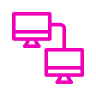       Instead of completing this application form, consider trying JET, our self-serve platform.JET is the quickest path to quotes and policy issuance.  A modern way FORWARD.PLEASE READ CAREFULLY ‐ Please review this application in detail for accuracy.  If there are any misrepresentations or omissions in the application, any insurance quote is deemed to be void, and any subsequent insurance policy will be rendered null and void from inception.         Instead of completing this application form, consider trying JET, our self-serve platform.JET is the quickest path to quotes and policy issuance.  A modern way FORWARD.PLEASE READ CAREFULLY ‐ Please review this application in detail for accuracy.  If there are any misrepresentations or omissions in the application, any insurance quote is deemed to be void, and any subsequent insurance policy will be rendered null and void from inception.         Instead of completing this application form, consider trying JET, our self-serve platform.JET is the quickest path to quotes and policy issuance.  A modern way FORWARD.PLEASE READ CAREFULLY ‐ Please review this application in detail for accuracy.  If there are any misrepresentations or omissions in the application, any insurance quote is deemed to be void, and any subsequent insurance policy will be rendered null and void from inception.         Instead of completing this application form, consider trying JET, our self-serve platform.JET is the quickest path to quotes and policy issuance.  A modern way FORWARD.PLEASE READ CAREFULLY ‐ Please review this application in detail for accuracy.  If there are any misrepresentations or omissions in the application, any insurance quote is deemed to be void, and any subsequent insurance policy will be rendered null and void from inception.         Instead of completing this application form, consider trying JET, our self-serve platform.JET is the quickest path to quotes and policy issuance.  A modern way FORWARD.PLEASE READ CAREFULLY ‐ Please review this application in detail for accuracy.  If there are any misrepresentations or omissions in the application, any insurance quote is deemed to be void, and any subsequent insurance policy will be rendered null and void from inception.         Instead of completing this application form, consider trying JET, our self-serve platform.JET is the quickest path to quotes and policy issuance.  A modern way FORWARD.PLEASE READ CAREFULLY ‐ Please review this application in detail for accuracy.  If there are any misrepresentations or omissions in the application, any insurance quote is deemed to be void, and any subsequent insurance policy will be rendered null and void from inception.         Instead of completing this application form, consider trying JET, our self-serve platform.JET is the quickest path to quotes and policy issuance.  A modern way FORWARD.PLEASE READ CAREFULLY ‐ Please review this application in detail for accuracy.  If there are any misrepresentations or omissions in the application, any insurance quote is deemed to be void, and any subsequent insurance policy will be rendered null and void from inception.         Instead of completing this application form, consider trying JET, our self-serve platform.JET is the quickest path to quotes and policy issuance.  A modern way FORWARD.PLEASE READ CAREFULLY ‐ Please review this application in detail for accuracy.  If there are any misrepresentations or omissions in the application, any insurance quote is deemed to be void, and any subsequent insurance policy will be rendered null and void from inception.         Instead of completing this application form, consider trying JET, our self-serve platform.JET is the quickest path to quotes and policy issuance.  A modern way FORWARD.PLEASE READ CAREFULLY ‐ Please review this application in detail for accuracy.  If there are any misrepresentations or omissions in the application, any insurance quote is deemed to be void, and any subsequent insurance policy will be rendered null and void from inception.         Instead of completing this application form, consider trying JET, our self-serve platform.JET is the quickest path to quotes and policy issuance.  A modern way FORWARD.PLEASE READ CAREFULLY ‐ Please review this application in detail for accuracy.  If there are any misrepresentations or omissions in the application, any insurance quote is deemed to be void, and any subsequent insurance policy will be rendered null and void from inception.         Instead of completing this application form, consider trying JET, our self-serve platform.JET is the quickest path to quotes and policy issuance.  A modern way FORWARD.PLEASE READ CAREFULLY ‐ Please review this application in detail for accuracy.  If there are any misrepresentations or omissions in the application, any insurance quote is deemed to be void, and any subsequent insurance policy will be rendered null and void from inception.         Instead of completing this application form, consider trying JET, our self-serve platform.JET is the quickest path to quotes and policy issuance.  A modern way FORWARD.PLEASE READ CAREFULLY ‐ Please review this application in detail for accuracy.  If there are any misrepresentations or omissions in the application, any insurance quote is deemed to be void, and any subsequent insurance policy will be rendered null and void from inception.         Instead of completing this application form, consider trying JET, our self-serve platform.JET is the quickest path to quotes and policy issuance.  A modern way FORWARD.PLEASE READ CAREFULLY ‐ Please review this application in detail for accuracy.  If there are any misrepresentations or omissions in the application, any insurance quote is deemed to be void, and any subsequent insurance policy will be rendered null and void from inception.         Instead of completing this application form, consider trying JET, our self-serve platform.JET is the quickest path to quotes and policy issuance.  A modern way FORWARD.PLEASE READ CAREFULLY ‐ Please review this application in detail for accuracy.  If there are any misrepresentations or omissions in the application, any insurance quote is deemed to be void, and any subsequent insurance policy will be rendered null and void from inception.         Instead of completing this application form, consider trying JET, our self-serve platform.JET is the quickest path to quotes and policy issuance.  A modern way FORWARD.PLEASE READ CAREFULLY ‐ Please review this application in detail for accuracy.  If there are any misrepresentations or omissions in the application, any insurance quote is deemed to be void, and any subsequent insurance policy will be rendered null and void from inception.         Instead of completing this application form, consider trying JET, our self-serve platform.JET is the quickest path to quotes and policy issuance.  A modern way FORWARD.PLEASE READ CAREFULLY ‐ Please review this application in detail for accuracy.  If there are any misrepresentations or omissions in the application, any insurance quote is deemed to be void, and any subsequent insurance policy will be rendered null and void from inception.         Instead of completing this application form, consider trying JET, our self-serve platform.JET is the quickest path to quotes and policy issuance.  A modern way FORWARD.PLEASE READ CAREFULLY ‐ Please review this application in detail for accuracy.  If there are any misrepresentations or omissions in the application, any insurance quote is deemed to be void, and any subsequent insurance policy will be rendered null and void from inception.         Instead of completing this application form, consider trying JET, our self-serve platform.JET is the quickest path to quotes and policy issuance.  A modern way FORWARD.PLEASE READ CAREFULLY ‐ Please review this application in detail for accuracy.  If there are any misrepresentations or omissions in the application, any insurance quote is deemed to be void, and any subsequent insurance policy will be rendered null and void from inception.         Instead of completing this application form, consider trying JET, our self-serve platform.JET is the quickest path to quotes and policy issuance.  A modern way FORWARD.PLEASE READ CAREFULLY ‐ Please review this application in detail for accuracy.  If there are any misrepresentations or omissions in the application, any insurance quote is deemed to be void, and any subsequent insurance policy will be rendered null and void from inception.         Instead of completing this application form, consider trying JET, our self-serve platform.JET is the quickest path to quotes and policy issuance.  A modern way FORWARD.PLEASE READ CAREFULLY ‐ Please review this application in detail for accuracy.  If there are any misrepresentations or omissions in the application, any insurance quote is deemed to be void, and any subsequent insurance policy will be rendered null and void from inception.         Instead of completing this application form, consider trying JET, our self-serve platform.JET is the quickest path to quotes and policy issuance.  A modern way FORWARD.PLEASE READ CAREFULLY ‐ Please review this application in detail for accuracy.  If there are any misrepresentations or omissions in the application, any insurance quote is deemed to be void, and any subsequent insurance policy will be rendered null and void from inception.         Instead of completing this application form, consider trying JET, our self-serve platform.JET is the quickest path to quotes and policy issuance.  A modern way FORWARD.PLEASE READ CAREFULLY ‐ Please review this application in detail for accuracy.  If there are any misrepresentations or omissions in the application, any insurance quote is deemed to be void, and any subsequent insurance policy will be rendered null and void from inception.         Instead of completing this application form, consider trying JET, our self-serve platform.JET is the quickest path to quotes and policy issuance.  A modern way FORWARD.PLEASE READ CAREFULLY ‐ Please review this application in detail for accuracy.  If there are any misrepresentations or omissions in the application, any insurance quote is deemed to be void, and any subsequent insurance policy will be rendered null and void from inception.         Instead of completing this application form, consider trying JET, our self-serve platform.JET is the quickest path to quotes and policy issuance.  A modern way FORWARD.PLEASE READ CAREFULLY ‐ Please review this application in detail for accuracy.  If there are any misrepresentations or omissions in the application, any insurance quote is deemed to be void, and any subsequent insurance policy will be rendered null and void from inception.         Instead of completing this application form, consider trying JET, our self-serve platform.JET is the quickest path to quotes and policy issuance.  A modern way FORWARD.PLEASE READ CAREFULLY ‐ Please review this application in detail for accuracy.  If there are any misrepresentations or omissions in the application, any insurance quote is deemed to be void, and any subsequent insurance policy will be rendered null and void from inception.         Instead of completing this application form, consider trying JET, our self-serve platform.JET is the quickest path to quotes and policy issuance.  A modern way FORWARD.PLEASE READ CAREFULLY ‐ Please review this application in detail for accuracy.  If there are any misrepresentations or omissions in the application, any insurance quote is deemed to be void, and any subsequent insurance policy will be rendered null and void from inception.         Instead of completing this application form, consider trying JET, our self-serve platform.JET is the quickest path to quotes and policy issuance.  A modern way FORWARD.PLEASE READ CAREFULLY ‐ Please review this application in detail for accuracy.  If there are any misrepresentations or omissions in the application, any insurance quote is deemed to be void, and any subsequent insurance policy will be rendered null and void from inception.         Instead of completing this application form, consider trying JET, our self-serve platform.JET is the quickest path to quotes and policy issuance.  A modern way FORWARD.PLEASE READ CAREFULLY ‐ Please review this application in detail for accuracy.  If there are any misrepresentations or omissions in the application, any insurance quote is deemed to be void, and any subsequent insurance policy will be rendered null and void from inception.         Instead of completing this application form, consider trying JET, our self-serve platform.JET is the quickest path to quotes and policy issuance.  A modern way FORWARD.PLEASE READ CAREFULLY ‐ Please review this application in detail for accuracy.  If there are any misrepresentations or omissions in the application, any insurance quote is deemed to be void, and any subsequent insurance policy will be rendered null and void from inception.         Instead of completing this application form, consider trying JET, our self-serve platform.JET is the quickest path to quotes and policy issuance.  A modern way FORWARD.PLEASE READ CAREFULLY ‐ Please review this application in detail for accuracy.  If there are any misrepresentations or omissions in the application, any insurance quote is deemed to be void, and any subsequent insurance policy will be rendered null and void from inception.         Instead of completing this application form, consider trying JET, our self-serve platform.JET is the quickest path to quotes and policy issuance.  A modern way FORWARD.PLEASE READ CAREFULLY ‐ Please review this application in detail for accuracy.  If there are any misrepresentations or omissions in the application, any insurance quote is deemed to be void, and any subsequent insurance policy will be rendered null and void from inception.         Instead of completing this application form, consider trying JET, our self-serve platform.JET is the quickest path to quotes and policy issuance.  A modern way FORWARD.PLEASE READ CAREFULLY ‐ Please review this application in detail for accuracy.  If there are any misrepresentations or omissions in the application, any insurance quote is deemed to be void, and any subsequent insurance policy will be rendered null and void from inception.         Instead of completing this application form, consider trying JET, our self-serve platform.JET is the quickest path to quotes and policy issuance.  A modern way FORWARD.PLEASE READ CAREFULLY ‐ Please review this application in detail for accuracy.  If there are any misrepresentations or omissions in the application, any insurance quote is deemed to be void, and any subsequent insurance policy will be rendered null and void from inception.         Instead of completing this application form, consider trying JET, our self-serve platform.JET is the quickest path to quotes and policy issuance.  A modern way FORWARD.PLEASE READ CAREFULLY ‐ Please review this application in detail for accuracy.  If there are any misrepresentations or omissions in the application, any insurance quote is deemed to be void, and any subsequent insurance policy will be rendered null and void from inception.         Instead of completing this application form, consider trying JET, our self-serve platform.JET is the quickest path to quotes and policy issuance.  A modern way FORWARD.PLEASE READ CAREFULLY ‐ Please review this application in detail for accuracy.  If there are any misrepresentations or omissions in the application, any insurance quote is deemed to be void, and any subsequent insurance policy will be rendered null and void from inception.         Instead of completing this application form, consider trying JET, our self-serve platform.JET is the quickest path to quotes and policy issuance.  A modern way FORWARD.PLEASE READ CAREFULLY ‐ Please review this application in detail for accuracy.  If there are any misrepresentations or omissions in the application, any insurance quote is deemed to be void, and any subsequent insurance policy will be rendered null and void from inception.         Instead of completing this application form, consider trying JET, our self-serve platform.JET is the quickest path to quotes and policy issuance.  A modern way FORWARD.PLEASE READ CAREFULLY ‐ Please review this application in detail for accuracy.  If there are any misrepresentations or omissions in the application, any insurance quote is deemed to be void, and any subsequent insurance policy will be rendered null and void from inception.         Instead of completing this application form, consider trying JET, our self-serve platform.JET is the quickest path to quotes and policy issuance.  A modern way FORWARD.PLEASE READ CAREFULLY ‐ Please review this application in detail for accuracy.  If there are any misrepresentations or omissions in the application, any insurance quote is deemed to be void, and any subsequent insurance policy will be rendered null and void from inception.         Instead of completing this application form, consider trying JET, our self-serve platform.JET is the quickest path to quotes and policy issuance.  A modern way FORWARD.PLEASE READ CAREFULLY ‐ Please review this application in detail for accuracy.  If there are any misrepresentations or omissions in the application, any insurance quote is deemed to be void, and any subsequent insurance policy will be rendered null and void from inception.         Instead of completing this application form, consider trying JET, our self-serve platform.JET is the quickest path to quotes and policy issuance.  A modern way FORWARD.PLEASE READ CAREFULLY ‐ Please review this application in detail for accuracy.  If there are any misrepresentations or omissions in the application, any insurance quote is deemed to be void, and any subsequent insurance policy will be rendered null and void from inception.         Instead of completing this application form, consider trying JET, our self-serve platform.JET is the quickest path to quotes and policy issuance.  A modern way FORWARD.PLEASE READ CAREFULLY ‐ Please review this application in detail for accuracy.  If there are any misrepresentations or omissions in the application, any insurance quote is deemed to be void, and any subsequent insurance policy will be rendered null and void from inception.         Instead of completing this application form, consider trying JET, our self-serve platform.JET is the quickest path to quotes and policy issuance.  A modern way FORWARD.PLEASE READ CAREFULLY ‐ Please review this application in detail for accuracy.  If there are any misrepresentations or omissions in the application, any insurance quote is deemed to be void, and any subsequent insurance policy will be rendered null and void from inception.         Instead of completing this application form, consider trying JET, our self-serve platform.JET is the quickest path to quotes and policy issuance.  A modern way FORWARD.PLEASE READ CAREFULLY ‐ Please review this application in detail for accuracy.  If there are any misrepresentations or omissions in the application, any insurance quote is deemed to be void, and any subsequent insurance policy will be rendered null and void from inception.         Instead of completing this application form, consider trying JET, our self-serve platform.JET is the quickest path to quotes and policy issuance.  A modern way FORWARD.PLEASE READ CAREFULLY ‐ Please review this application in detail for accuracy.  If there are any misrepresentations or omissions in the application, any insurance quote is deemed to be void, and any subsequent insurance policy will be rendered null and void from inception.         Instead of completing this application form, consider trying JET, our self-serve platform.JET is the quickest path to quotes and policy issuance.  A modern way FORWARD.PLEASE READ CAREFULLY ‐ Please review this application in detail for accuracy.  If there are any misrepresentations or omissions in the application, any insurance quote is deemed to be void, and any subsequent insurance policy will be rendered null and void from inception.         Instead of completing this application form, consider trying JET, our self-serve platform.JET is the quickest path to quotes and policy issuance.  A modern way FORWARD.PLEASE READ CAREFULLY ‐ Please review this application in detail for accuracy.  If there are any misrepresentations or omissions in the application, any insurance quote is deemed to be void, and any subsequent insurance policy will be rendered null and void from inception.         Instead of completing this application form, consider trying JET, our self-serve platform.JET is the quickest path to quotes and policy issuance.  A modern way FORWARD.PLEASE READ CAREFULLY ‐ Please review this application in detail for accuracy.  If there are any misrepresentations or omissions in the application, any insurance quote is deemed to be void, and any subsequent insurance policy will be rendered null and void from inception.         Instead of completing this application form, consider trying JET, our self-serve platform.JET is the quickest path to quotes and policy issuance.  A modern way FORWARD.PLEASE READ CAREFULLY ‐ Please review this application in detail for accuracy.  If there are any misrepresentations or omissions in the application, any insurance quote is deemed to be void, and any subsequent insurance policy will be rendered null and void from inception.         Instead of completing this application form, consider trying JET, our self-serve platform.JET is the quickest path to quotes and policy issuance.  A modern way FORWARD.PLEASE READ CAREFULLY ‐ Please review this application in detail for accuracy.  If there are any misrepresentations or omissions in the application, any insurance quote is deemed to be void, and any subsequent insurance policy will be rendered null and void from inception.         Instead of completing this application form, consider trying JET, our self-serve platform.JET is the quickest path to quotes and policy issuance.  A modern way FORWARD.PLEASE READ CAREFULLY ‐ Please review this application in detail for accuracy.  If there are any misrepresentations or omissions in the application, any insurance quote is deemed to be void, and any subsequent insurance policy will be rendered null and void from inception.         Instead of completing this application form, consider trying JET, our self-serve platform.JET is the quickest path to quotes and policy issuance.  A modern way FORWARD.PLEASE READ CAREFULLY ‐ Please review this application in detail for accuracy.  If there are any misrepresentations or omissions in the application, any insurance quote is deemed to be void, and any subsequent insurance policy will be rendered null and void from inception.         Instead of completing this application form, consider trying JET, our self-serve platform.JET is the quickest path to quotes and policy issuance.  A modern way FORWARD.PLEASE READ CAREFULLY ‐ Please review this application in detail for accuracy.  If there are any misrepresentations or omissions in the application, any insurance quote is deemed to be void, and any subsequent insurance policy will be rendered null and void from inception.         Instead of completing this application form, consider trying JET, our self-serve platform.JET is the quickest path to quotes and policy issuance.  A modern way FORWARD.PLEASE READ CAREFULLY ‐ Please review this application in detail for accuracy.  If there are any misrepresentations or omissions in the application, any insurance quote is deemed to be void, and any subsequent insurance policy will be rendered null and void from inception.         Instead of completing this application form, consider trying JET, our self-serve platform.JET is the quickest path to quotes and policy issuance.  A modern way FORWARD.PLEASE READ CAREFULLY ‐ Please review this application in detail for accuracy.  If there are any misrepresentations or omissions in the application, any insurance quote is deemed to be void, and any subsequent insurance policy will be rendered null and void from inception.         Instead of completing this application form, consider trying JET, our self-serve platform.JET is the quickest path to quotes and policy issuance.  A modern way FORWARD.PLEASE READ CAREFULLY ‐ Please review this application in detail for accuracy.  If there are any misrepresentations or omissions in the application, any insurance quote is deemed to be void, and any subsequent insurance policy will be rendered null and void from inception.         Instead of completing this application form, consider trying JET, our self-serve platform.JET is the quickest path to quotes and policy issuance.  A modern way FORWARD.PLEASE READ CAREFULLY ‐ Please review this application in detail for accuracy.  If there are any misrepresentations or omissions in the application, any insurance quote is deemed to be void, and any subsequent insurance policy will be rendered null and void from inception.         Instead of completing this application form, consider trying JET, our self-serve platform.JET is the quickest path to quotes and policy issuance.  A modern way FORWARD.PLEASE READ CAREFULLY ‐ Please review this application in detail for accuracy.  If there are any misrepresentations or omissions in the application, any insurance quote is deemed to be void, and any subsequent insurance policy will be rendered null and void from inception.         Instead of completing this application form, consider trying JET, our self-serve platform.JET is the quickest path to quotes and policy issuance.  A modern way FORWARD.PLEASE READ CAREFULLY ‐ Please review this application in detail for accuracy.  If there are any misrepresentations or omissions in the application, any insurance quote is deemed to be void, and any subsequent insurance policy will be rendered null and void from inception.         Instead of completing this application form, consider trying JET, our self-serve platform.JET is the quickest path to quotes and policy issuance.  A modern way FORWARD.PLEASE READ CAREFULLY ‐ Please review this application in detail for accuracy.  If there are any misrepresentations or omissions in the application, any insurance quote is deemed to be void, and any subsequent insurance policy will be rendered null and void from inception.         Instead of completing this application form, consider trying JET, our self-serve platform.JET is the quickest path to quotes and policy issuance.  A modern way FORWARD.PLEASE READ CAREFULLY ‐ Please review this application in detail for accuracy.  If there are any misrepresentations or omissions in the application, any insurance quote is deemed to be void, and any subsequent insurance policy will be rendered null and void from inception.         Instead of completing this application form, consider trying JET, our self-serve platform.JET is the quickest path to quotes and policy issuance.  A modern way FORWARD.PLEASE READ CAREFULLY ‐ Please review this application in detail for accuracy.  If there are any misrepresentations or omissions in the application, any insurance quote is deemed to be void, and any subsequent insurance policy will be rendered null and void from inception.         Instead of completing this application form, consider trying JET, our self-serve platform.JET is the quickest path to quotes and policy issuance.  A modern way FORWARD.PLEASE READ CAREFULLY ‐ Please review this application in detail for accuracy.  If there are any misrepresentations or omissions in the application, any insurance quote is deemed to be void, and any subsequent insurance policy will be rendered null and void from inception.         Instead of completing this application form, consider trying JET, our self-serve platform.JET is the quickest path to quotes and policy issuance.  A modern way FORWARD.PLEASE READ CAREFULLY ‐ Please review this application in detail for accuracy.  If there are any misrepresentations or omissions in the application, any insurance quote is deemed to be void, and any subsequent insurance policy will be rendered null and void from inception.         Instead of completing this application form, consider trying JET, our self-serve platform.JET is the quickest path to quotes and policy issuance.  A modern way FORWARD.PLEASE READ CAREFULLY ‐ Please review this application in detail for accuracy.  If there are any misrepresentations or omissions in the application, any insurance quote is deemed to be void, and any subsequent insurance policy will be rendered null and void from inception.         Instead of completing this application form, consider trying JET, our self-serve platform.JET is the quickest path to quotes and policy issuance.  A modern way FORWARD.PLEASE READ CAREFULLY ‐ Please review this application in detail for accuracy.  If there are any misrepresentations or omissions in the application, any insurance quote is deemed to be void, and any subsequent insurance policy will be rendered null and void from inception.         Instead of completing this application form, consider trying JET, our self-serve platform.JET is the quickest path to quotes and policy issuance.  A modern way FORWARD.PLEASE READ CAREFULLY ‐ Please review this application in detail for accuracy.  If there are any misrepresentations or omissions in the application, any insurance quote is deemed to be void, and any subsequent insurance policy will be rendered null and void from inception.         Instead of completing this application form, consider trying JET, our self-serve platform.JET is the quickest path to quotes and policy issuance.  A modern way FORWARD.PLEASE READ CAREFULLY ‐ Please review this application in detail for accuracy.  If there are any misrepresentations or omissions in the application, any insurance quote is deemed to be void, and any subsequent insurance policy will be rendered null and void from inception.         Instead of completing this application form, consider trying JET, our self-serve platform.JET is the quickest path to quotes and policy issuance.  A modern way FORWARD.PLEASE READ CAREFULLY ‐ Please review this application in detail for accuracy.  If there are any misrepresentations or omissions in the application, any insurance quote is deemed to be void, and any subsequent insurance policy will be rendered null and void from inception.         Instead of completing this application form, consider trying JET, our self-serve platform.JET is the quickest path to quotes and policy issuance.  A modern way FORWARD.PLEASE READ CAREFULLY ‐ Please review this application in detail for accuracy.  If there are any misrepresentations or omissions in the application, any insurance quote is deemed to be void, and any subsequent insurance policy will be rendered null and void from inception.         Instead of completing this application form, consider trying JET, our self-serve platform.JET is the quickest path to quotes and policy issuance.  A modern way FORWARD.PLEASE READ CAREFULLY ‐ Please review this application in detail for accuracy.  If there are any misrepresentations or omissions in the application, any insurance quote is deemed to be void, and any subsequent insurance policy will be rendered null and void from inception.         Instead of completing this application form, consider trying JET, our self-serve platform.JET is the quickest path to quotes and policy issuance.  A modern way FORWARD.PLEASE READ CAREFULLY ‐ Please review this application in detail for accuracy.  If there are any misrepresentations or omissions in the application, any insurance quote is deemed to be void, and any subsequent insurance policy will be rendered null and void from inception.         Instead of completing this application form, consider trying JET, our self-serve platform.JET is the quickest path to quotes and policy issuance.  A modern way FORWARD.PLEASE READ CAREFULLY ‐ Please review this application in detail for accuracy.  If there are any misrepresentations or omissions in the application, any insurance quote is deemed to be void, and any subsequent insurance policy will be rendered null and void from inception.         Instead of completing this application form, consider trying JET, our self-serve platform.JET is the quickest path to quotes and policy issuance.  A modern way FORWARD.PLEASE READ CAREFULLY ‐ Please review this application in detail for accuracy.  If there are any misrepresentations or omissions in the application, any insurance quote is deemed to be void, and any subsequent insurance policy will be rendered null and void from inception.         Instead of completing this application form, consider trying JET, our self-serve platform.JET is the quickest path to quotes and policy issuance.  A modern way FORWARD.PLEASE READ CAREFULLY ‐ Please review this application in detail for accuracy.  If there are any misrepresentations or omissions in the application, any insurance quote is deemed to be void, and any subsequent insurance policy will be rendered null and void from inception.         Instead of completing this application form, consider trying JET, our self-serve platform.JET is the quickest path to quotes and policy issuance.  A modern way FORWARD.PLEASE READ CAREFULLY ‐ Please review this application in detail for accuracy.  If there are any misrepresentations or omissions in the application, any insurance quote is deemed to be void, and any subsequent insurance policy will be rendered null and void from inception.         Instead of completing this application form, consider trying JET, our self-serve platform.JET is the quickest path to quotes and policy issuance.  A modern way FORWARD.PLEASE READ CAREFULLY ‐ Please review this application in detail for accuracy.  If there are any misrepresentations or omissions in the application, any insurance quote is deemed to be void, and any subsequent insurance policy will be rendered null and void from inception.         Instead of completing this application form, consider trying JET, our self-serve platform.JET is the quickest path to quotes and policy issuance.  A modern way FORWARD.PLEASE READ CAREFULLY ‐ Please review this application in detail for accuracy.  If there are any misrepresentations or omissions in the application, any insurance quote is deemed to be void, and any subsequent insurance policy will be rendered null and void from inception.         Instead of completing this application form, consider trying JET, our self-serve platform.JET is the quickest path to quotes and policy issuance.  A modern way FORWARD.PLEASE READ CAREFULLY ‐ Please review this application in detail for accuracy.  If there are any misrepresentations or omissions in the application, any insurance quote is deemed to be void, and any subsequent insurance policy will be rendered null and void from inception.         Instead of completing this application form, consider trying JET, our self-serve platform.JET is the quickest path to quotes and policy issuance.  A modern way FORWARD.PLEASE READ CAREFULLY ‐ Please review this application in detail for accuracy.  If there are any misrepresentations or omissions in the application, any insurance quote is deemed to be void, and any subsequent insurance policy will be rendered null and void from inception.         Instead of completing this application form, consider trying JET, our self-serve platform.JET is the quickest path to quotes and policy issuance.  A modern way FORWARD.PLEASE READ CAREFULLY ‐ Please review this application in detail for accuracy.  If there are any misrepresentations or omissions in the application, any insurance quote is deemed to be void, and any subsequent insurance policy will be rendered null and void from inception.         Instead of completing this application form, consider trying JET, our self-serve platform.JET is the quickest path to quotes and policy issuance.  A modern way FORWARD.PLEASE READ CAREFULLY ‐ Please review this application in detail for accuracy.  If there are any misrepresentations or omissions in the application, any insurance quote is deemed to be void, and any subsequent insurance policy will be rendered null and void from inception.         Instead of completing this application form, consider trying JET, our self-serve platform.JET is the quickest path to quotes and policy issuance.  A modern way FORWARD.PLEASE READ CAREFULLY ‐ Please review this application in detail for accuracy.  If there are any misrepresentations or omissions in the application, any insurance quote is deemed to be void, and any subsequent insurance policy will be rendered null and void from inception.         Instead of completing this application form, consider trying JET, our self-serve platform.JET is the quickest path to quotes and policy issuance.  A modern way FORWARD.PLEASE READ CAREFULLY ‐ Please review this application in detail for accuracy.  If there are any misrepresentations or omissions in the application, any insurance quote is deemed to be void, and any subsequent insurance policy will be rendered null and void from inception.         Instead of completing this application form, consider trying JET, our self-serve platform.JET is the quickest path to quotes and policy issuance.  A modern way FORWARD.PLEASE READ CAREFULLY ‐ Please review this application in detail for accuracy.  If there are any misrepresentations or omissions in the application, any insurance quote is deemed to be void, and any subsequent insurance policy will be rendered null and void from inception.         Instead of completing this application form, consider trying JET, our self-serve platform.JET is the quickest path to quotes and policy issuance.  A modern way FORWARD.PLEASE READ CAREFULLY ‐ Please review this application in detail for accuracy.  If there are any misrepresentations or omissions in the application, any insurance quote is deemed to be void, and any subsequent insurance policy will be rendered null and void from inception.         Instead of completing this application form, consider trying JET, our self-serve platform.JET is the quickest path to quotes and policy issuance.  A modern way FORWARD.PLEASE READ CAREFULLY ‐ Please review this application in detail for accuracy.  If there are any misrepresentations or omissions in the application, any insurance quote is deemed to be void, and any subsequent insurance policy will be rendered null and void from inception.         Instead of completing this application form, consider trying JET, our self-serve platform.JET is the quickest path to quotes and policy issuance.  A modern way FORWARD.PLEASE READ CAREFULLY ‐ Please review this application in detail for accuracy.  If there are any misrepresentations or omissions in the application, any insurance quote is deemed to be void, and any subsequent insurance policy will be rendered null and void from inception.         Instead of completing this application form, consider trying JET, our self-serve platform.JET is the quickest path to quotes and policy issuance.  A modern way FORWARD.PLEASE READ CAREFULLY ‐ Please review this application in detail for accuracy.  If there are any misrepresentations or omissions in the application, any insurance quote is deemed to be void, and any subsequent insurance policy will be rendered null and void from inception.         Instead of completing this application form, consider trying JET, our self-serve platform.JET is the quickest path to quotes and policy issuance.  A modern way FORWARD.PLEASE READ CAREFULLY ‐ Please review this application in detail for accuracy.  If there are any misrepresentations or omissions in the application, any insurance quote is deemed to be void, and any subsequent insurance policy will be rendered null and void from inception.         Instead of completing this application form, consider trying JET, our self-serve platform.JET is the quickest path to quotes and policy issuance.  A modern way FORWARD.PLEASE READ CAREFULLY ‐ Please review this application in detail for accuracy.  If there are any misrepresentations or omissions in the application, any insurance quote is deemed to be void, and any subsequent insurance policy will be rendered null and void from inception.         Instead of completing this application form, consider trying JET, our self-serve platform.JET is the quickest path to quotes and policy issuance.  A modern way FORWARD.PLEASE READ CAREFULLY ‐ Please review this application in detail for accuracy.  If there are any misrepresentations or omissions in the application, any insurance quote is deemed to be void, and any subsequent insurance policy will be rendered null and void from inception.         Instead of completing this application form, consider trying JET, our self-serve platform.JET is the quickest path to quotes and policy issuance.  A modern way FORWARD.PLEASE READ CAREFULLY ‐ Please review this application in detail for accuracy.  If there are any misrepresentations or omissions in the application, any insurance quote is deemed to be void, and any subsequent insurance policy will be rendered null and void from inception.         Instead of completing this application form, consider trying JET, our self-serve platform.JET is the quickest path to quotes and policy issuance.  A modern way FORWARD.PLEASE READ CAREFULLY ‐ Please review this application in detail for accuracy.  If there are any misrepresentations or omissions in the application, any insurance quote is deemed to be void, and any subsequent insurance policy will be rendered null and void from inception.         Instead of completing this application form, consider trying JET, our self-serve platform.JET is the quickest path to quotes and policy issuance.  A modern way FORWARD.PLEASE READ CAREFULLY ‐ Please review this application in detail for accuracy.  If there are any misrepresentations or omissions in the application, any insurance quote is deemed to be void, and any subsequent insurance policy will be rendered null and void from inception.         Instead of completing this application form, consider trying JET, our self-serve platform.JET is the quickest path to quotes and policy issuance.  A modern way FORWARD.PLEASE READ CAREFULLY ‐ Please review this application in detail for accuracy.  If there are any misrepresentations or omissions in the application, any insurance quote is deemed to be void, and any subsequent insurance policy will be rendered null and void from inception.         Instead of completing this application form, consider trying JET, our self-serve platform.JET is the quickest path to quotes and policy issuance.  A modern way FORWARD.PLEASE READ CAREFULLY ‐ Please review this application in detail for accuracy.  If there are any misrepresentations or omissions in the application, any insurance quote is deemed to be void, and any subsequent insurance policy will be rendered null and void from inception.         Instead of completing this application form, consider trying JET, our self-serve platform.JET is the quickest path to quotes and policy issuance.  A modern way FORWARD.PLEASE READ CAREFULLY ‐ Please review this application in detail for accuracy.  If there are any misrepresentations or omissions in the application, any insurance quote is deemed to be void, and any subsequent insurance policy will be rendered null and void from inception.         Instead of completing this application form, consider trying JET, our self-serve platform.JET is the quickest path to quotes and policy issuance.  A modern way FORWARD.PLEASE READ CAREFULLY ‐ Please review this application in detail for accuracy.  If there are any misrepresentations or omissions in the application, any insurance quote is deemed to be void, and any subsequent insurance policy will be rendered null and void from inception.         Instead of completing this application form, consider trying JET, our self-serve platform.JET is the quickest path to quotes and policy issuance.  A modern way FORWARD.PLEASE READ CAREFULLY ‐ Please review this application in detail for accuracy.  If there are any misrepresentations or omissions in the application, any insurance quote is deemed to be void, and any subsequent insurance policy will be rendered null and void from inception.         Instead of completing this application form, consider trying JET, our self-serve platform.JET is the quickest path to quotes and policy issuance.  A modern way FORWARD.PLEASE READ CAREFULLY ‐ Please review this application in detail for accuracy.  If there are any misrepresentations or omissions in the application, any insurance quote is deemed to be void, and any subsequent insurance policy will be rendered null and void from inception.         Instead of completing this application form, consider trying JET, our self-serve platform.JET is the quickest path to quotes and policy issuance.  A modern way FORWARD.PLEASE READ CAREFULLY ‐ Please review this application in detail for accuracy.  If there are any misrepresentations or omissions in the application, any insurance quote is deemed to be void, and any subsequent insurance policy will be rendered null and void from inception.         Instead of completing this application form, consider trying JET, our self-serve platform.JET is the quickest path to quotes and policy issuance.  A modern way FORWARD.PLEASE READ CAREFULLY ‐ Please review this application in detail for accuracy.  If there are any misrepresentations or omissions in the application, any insurance quote is deemed to be void, and any subsequent insurance policy will be rendered null and void from inception.         Instead of completing this application form, consider trying JET, our self-serve platform.JET is the quickest path to quotes and policy issuance.  A modern way FORWARD.PLEASE READ CAREFULLY ‐ Please review this application in detail for accuracy.  If there are any misrepresentations or omissions in the application, any insurance quote is deemed to be void, and any subsequent insurance policy will be rendered null and void from inception.         Instead of completing this application form, consider trying JET, our self-serve platform.JET is the quickest path to quotes and policy issuance.  A modern way FORWARD.PLEASE READ CAREFULLY ‐ Please review this application in detail for accuracy.  If there are any misrepresentations or omissions in the application, any insurance quote is deemed to be void, and any subsequent insurance policy will be rendered null and void from inception.         Instead of completing this application form, consider trying JET, our self-serve platform.JET is the quickest path to quotes and policy issuance.  A modern way FORWARD.PLEASE READ CAREFULLY ‐ Please review this application in detail for accuracy.  If there are any misrepresentations or omissions in the application, any insurance quote is deemed to be void, and any subsequent insurance policy will be rendered null and void from inception.         Instead of completing this application form, consider trying JET, our self-serve platform.JET is the quickest path to quotes and policy issuance.  A modern way FORWARD.PLEASE READ CAREFULLY ‐ Please review this application in detail for accuracy.  If there are any misrepresentations or omissions in the application, any insurance quote is deemed to be void, and any subsequent insurance policy will be rendered null and void from inception.         Instead of completing this application form, consider trying JET, our self-serve platform.JET is the quickest path to quotes and policy issuance.  A modern way FORWARD.PLEASE READ CAREFULLY ‐ Please review this application in detail for accuracy.  If there are any misrepresentations or omissions in the application, any insurance quote is deemed to be void, and any subsequent insurance policy will be rendered null and void from inception.         Instead of completing this application form, consider trying JET, our self-serve platform.JET is the quickest path to quotes and policy issuance.  A modern way FORWARD.PLEASE READ CAREFULLY ‐ Please review this application in detail for accuracy.  If there are any misrepresentations or omissions in the application, any insurance quote is deemed to be void, and any subsequent insurance policy will be rendered null and void from inception.         Instead of completing this application form, consider trying JET, our self-serve platform.JET is the quickest path to quotes and policy issuance.  A modern way FORWARD.PLEASE READ CAREFULLY ‐ Please review this application in detail for accuracy.  If there are any misrepresentations or omissions in the application, any insurance quote is deemed to be void, and any subsequent insurance policy will be rendered null and void from inception.         Instead of completing this application form, consider trying JET, our self-serve platform.JET is the quickest path to quotes and policy issuance.  A modern way FORWARD.PLEASE READ CAREFULLY ‐ Please review this application in detail for accuracy.  If there are any misrepresentations or omissions in the application, any insurance quote is deemed to be void, and any subsequent insurance policy will be rendered null and void from inception.         Instead of completing this application form, consider trying JET, our self-serve platform.JET is the quickest path to quotes and policy issuance.  A modern way FORWARD.PLEASE READ CAREFULLY ‐ Please review this application in detail for accuracy.  If there are any misrepresentations or omissions in the application, any insurance quote is deemed to be void, and any subsequent insurance policy will be rendered null and void from inception.         Instead of completing this application form, consider trying JET, our self-serve platform.JET is the quickest path to quotes and policy issuance.  A modern way FORWARD.PLEASE READ CAREFULLY ‐ Please review this application in detail for accuracy.  If there are any misrepresentations or omissions in the application, any insurance quote is deemed to be void, and any subsequent insurance policy will be rendered null and void from inception.         Instead of completing this application form, consider trying JET, our self-serve platform.JET is the quickest path to quotes and policy issuance.  A modern way FORWARD.PLEASE READ CAREFULLY ‐ Please review this application in detail for accuracy.  If there are any misrepresentations or omissions in the application, any insurance quote is deemed to be void, and any subsequent insurance policy will be rendered null and void from inception.         Instead of completing this application form, consider trying JET, our self-serve platform.JET is the quickest path to quotes and policy issuance.  A modern way FORWARD.PLEASE READ CAREFULLY ‐ Please review this application in detail for accuracy.  If there are any misrepresentations or omissions in the application, any insurance quote is deemed to be void, and any subsequent insurance policy will be rendered null and void from inception.         Instead of completing this application form, consider trying JET, our self-serve platform.JET is the quickest path to quotes and policy issuance.  A modern way FORWARD.PLEASE READ CAREFULLY ‐ Please review this application in detail for accuracy.  If there are any misrepresentations or omissions in the application, any insurance quote is deemed to be void, and any subsequent insurance policy will be rendered null and void from inception.         Instead of completing this application form, consider trying JET, our self-serve platform.JET is the quickest path to quotes and policy issuance.  A modern way FORWARD.PLEASE READ CAREFULLY ‐ Please review this application in detail for accuracy.  If there are any misrepresentations or omissions in the application, any insurance quote is deemed to be void, and any subsequent insurance policy will be rendered null and void from inception.         Instead of completing this application form, consider trying JET, our self-serve platform.JET is the quickest path to quotes and policy issuance.  A modern way FORWARD.PLEASE READ CAREFULLY ‐ Please review this application in detail for accuracy.  If there are any misrepresentations or omissions in the application, any insurance quote is deemed to be void, and any subsequent insurance policy will be rendered null and void from inception.         Instead of completing this application form, consider trying JET, our self-serve platform.JET is the quickest path to quotes and policy issuance.  A modern way FORWARD.PLEASE READ CAREFULLY ‐ Please review this application in detail for accuracy.  If there are any misrepresentations or omissions in the application, any insurance quote is deemed to be void, and any subsequent insurance policy will be rendered null and void from inception.         Instead of completing this application form, consider trying JET, our self-serve platform.JET is the quickest path to quotes and policy issuance.  A modern way FORWARD.PLEASE READ CAREFULLY ‐ Please review this application in detail for accuracy.  If there are any misrepresentations or omissions in the application, any insurance quote is deemed to be void, and any subsequent insurance policy will be rendered null and void from inception.         Instead of completing this application form, consider trying JET, our self-serve platform.JET is the quickest path to quotes and policy issuance.  A modern way FORWARD.PLEASE READ CAREFULLY ‐ Please review this application in detail for accuracy.  If there are any misrepresentations or omissions in the application, any insurance quote is deemed to be void, and any subsequent insurance policy will be rendered null and void from inception.         Instead of completing this application form, consider trying JET, our self-serve platform.JET is the quickest path to quotes and policy issuance.  A modern way FORWARD.PLEASE READ CAREFULLY ‐ Please review this application in detail for accuracy.  If there are any misrepresentations or omissions in the application, any insurance quote is deemed to be void, and any subsequent insurance policy will be rendered null and void from inception.         Instead of completing this application form, consider trying JET, our self-serve platform.JET is the quickest path to quotes and policy issuance.  A modern way FORWARD.PLEASE READ CAREFULLY ‐ Please review this application in detail for accuracy.  If there are any misrepresentations or omissions in the application, any insurance quote is deemed to be void, and any subsequent insurance policy will be rendered null and void from inception.         Instead of completing this application form, consider trying JET, our self-serve platform.JET is the quickest path to quotes and policy issuance.  A modern way FORWARD.PLEASE READ CAREFULLY ‐ Please review this application in detail for accuracy.  If there are any misrepresentations or omissions in the application, any insurance quote is deemed to be void, and any subsequent insurance policy will be rendered null and void from inception.         Instead of completing this application form, consider trying JET, our self-serve platform.JET is the quickest path to quotes and policy issuance.  A modern way FORWARD.PLEASE READ CAREFULLY ‐ Please review this application in detail for accuracy.  If there are any misrepresentations or omissions in the application, any insurance quote is deemed to be void, and any subsequent insurance policy will be rendered null and void from inception.   APPLICANT INFORMATIONAPPLICANT INFORMATIONAPPLICANT INFORMATIONAPPLICANT INFORMATIONAPPLICANT INFORMATIONAPPLICANT INFORMATIONAPPLICANT INFORMATIONAPPLICANT INFORMATIONAPPLICANT INFORMATIONAPPLICANT INFORMATIONAPPLICANT INFORMATIONAPPLICANT INFORMATIONAPPLICANT INFORMATIONAPPLICANT INFORMATIONAPPLICANT INFORMATIONAPPLICANT INFORMATIONAPPLICANT INFORMATIONAPPLICANT INFORMATIONAPPLICANT INFORMATIONAPPLICANT INFORMATIONAPPLICANT INFORMATIONAPPLICANT INFORMATIONAPPLICANT INFORMATIONAPPLICANT INFORMATIONAPPLICANT INFORMATIONAPPLICANT INFORMATIONAPPLICANT INFORMATIONAPPLICANT INFORMATIONAPPLICANT INFORMATIONAPPLICANT INFORMATIONAPPLICANT INFORMATIONAPPLICANT INFORMATIONAPPLICANT INFORMATIONAPPLICANT INFORMATIONAPPLICANT INFORMATIONAPPLICANT INFORMATIONAPPLICANT INFORMATIONAPPLICANT INFORMATIONAPPLICANT INFORMATIONAPPLICANT INFORMATIONAPPLICANT INFORMATIONAPPLICANT INFORMATIONAPPLICANT INFORMATIONAPPLICANT INFORMATIONAPPLICANT INFORMATIONAPPLICANT INFORMATIONAPPLICANT INFORMATIONAPPLICANT INFORMATIONAPPLICANT INFORMATIONAPPLICANT INFORMATIONAPPLICANT INFORMATIONAPPLICANT INFORMATIONAPPLICANT INFORMATIONAPPLICANT INFORMATIONAPPLICANT INFORMATIONAPPLICANT INFORMATIONAPPLICANT INFORMATIONAPPLICANT INFORMATIONAPPLICANT INFORMATIONAPPLICANT INFORMATIONAPPLICANT INFORMATIONAPPLICANT INFORMATIONAPPLICANT INFORMATIONAPPLICANT INFORMATIONAPPLICANT INFORMATIONAPPLICANT INFORMATIONAPPLICANT INFORMATIONAPPLICANT INFORMATIONAPPLICANT INFORMATIONAPPLICANT INFORMATIONAPPLICANT INFORMATIONAPPLICANT INFORMATIONAPPLICANT INFORMATIONAPPLICANT INFORMATIONAPPLICANT INFORMATIONAPPLICANT INFORMATIONAPPLICANT INFORMATIONAPPLICANT INFORMATIONAPPLICANT INFORMATIONAPPLICANT INFORMATIONAPPLICANT INFORMATIONAPPLICANT INFORMATIONAPPLICANT INFORMATIONAPPLICANT INFORMATIONAPPLICANT INFORMATIONAPPLICANT INFORMATIONAPPLICANT INFORMATIONAPPLICANT INFORMATIONAPPLICANT INFORMATIONAPPLICANT INFORMATIONAPPLICANT INFORMATIONAPPLICANT INFORMATIONAPPLICANT INFORMATIONAPPLICANT INFORMATIONAPPLICANT INFORMATIONAPPLICANT INFORMATIONAPPLICANT INFORMATIONAPPLICANT INFORMATIONAPPLICANT INFORMATIONAPPLICANT INFORMATIONAPPLICANT INFORMATIONAPPLICANT INFORMATIONAPPLICANT INFORMATIONAPPLICANT INFORMATIONAPPLICANT INFORMATIONAPPLICANT INFORMATIONAPPLICANT INFORMATIONAPPLICANT INFORMATIONAPPLICANT INFORMATIONAPPLICANT INFORMATIONAPPLICANT INFORMATIONAPPLICANT INFORMATIONAPPLICANT INFORMATIONAPPLICANT INFORMATIONAPPLICANT INFORMATIONAPPLICANT INFORMATIONAPPLICANT INFORMATIONAPPLICANT INFORMATIONAPPLICANT INFORMATIONAPPLICANT INFORMATIONAPPLICANT INFORMATIONAPPLICANT INFORMATIONAPPLICANT INFORMATIONAPPLICANT INFORMATIONApplicant/s (Legal Name/s):Applicant/s (Legal Name/s):Applicant/s (Legal Name/s):Applicant/s (Legal Name/s):Applicant/s (Legal Name/s):Applicant/s (Legal Name/s):Applicant/s (Legal Name/s):Applicant/s (Legal Name/s):Applicant/s (Legal Name/s):Applicant/s (Legal Name/s):Applicant/s (Legal Name/s):Applicant/s (Legal Name/s):Applicant/s (Legal Name/s):Applicant/s (Legal Name/s):Applicant/s (Legal Name/s):Applicant/s (Legal Name/s):Applicant/s (Legal Name/s):Applicant/s (Legal Name/s):Applicant/s (Legal Name/s):Applicant/s (Legal Name/s):Applicant/s (Legal Name/s):Applicant/s (Legal Name/s):Applicant/s (Legal Name/s):Applicant/s (Legal Name/s):Applicant/s (Legal Name/s):Applicant/s (Legal Name/s):Applicant/s (Legal Name/s):Applicant/s (Legal Name/s):Applicant/s (Legal Name/s):Applicant/s (Legal Name/s):Applicant/s (Legal Name/s):Risk location address:Risk location address:Risk location address:Risk location address:Risk location address:Risk location address:Risk location address:Risk location address:Risk location address:Risk location address:Risk location address:Risk location address:Risk location address:Risk location address:Risk location address:Risk location address:Risk location address:Risk location address:Risk location address:Risk location address:Risk location address:Risk location address:Risk location address:Risk location address:Risk location address:Risk location address:Risk location address:Risk location address:Risk location address:Risk location address:Risk location address:City:City:City:City:City:City:City:City:City:Province:Province:Province:Province:Province:Province:Province:Province:Province:Province:Province:Province:Province:Province:Province:Province:Province:Province:Province:Postcode/ Zip Code:Postcode/ Zip Code:Postcode/ Zip Code:Postcode/ Zip Code:Postcode/ Zip Code:Postcode/ Zip Code:Postcode/ Zip Code:Postcode/ Zip Code:Postcode/ Zip Code:Postcode/ Zip Code:Postcode/ Zip Code:Postcode/ Zip Code:Postcode/ Zip Code:Postcode/ Zip Code:Postcode/ Zip Code:Postcode/ Zip Code:Postcode/ Zip Code:Postcode/ Zip Code:Postcode/ Zip Code:Postcode/ Zip Code:Postcode/ Zip Code:Postcode/ Zip Code:Postcode/ Zip Code:Website:Website:Website:Website:Website:Website:Website:Website:Website:Website:Website:Website:Website:Website:Website:Social media handles:Social media handles:Social media handles:Social media handles:Social media handles:Social media handles:Social media handles:Social media handles:Social media handles:Social media handles:Social media handles:Social media handles:Social media handles:Social media handles:Social media handles:Social media handles:Social media handles:Social media handles:Social media handles:Social media handles:Social media handles:Social media handles:Social media handles:Social media handles:Social media handles:Social media handles:Social media handles:Social media handles:Social media handles:Social media handles:Social media handles:Does the Applicant work from a home office?Does the Applicant work from a home office?Does the Applicant work from a home office?Does the Applicant work from a home office?Does the Applicant work from a home office?Does the Applicant work from a home office?Does the Applicant work from a home office?Does the Applicant work from a home office?Does the Applicant work from a home office?Does the Applicant work from a home office?Does the Applicant work from a home office?Does the Applicant work from a home office?Does the Applicant work from a home office?Does the Applicant work from a home office?Does the Applicant work from a home office?Does the Applicant work from a home office?Does the Applicant work from a home office?Does the Applicant work from a home office?Does the Applicant work from a home office?Does the Applicant work from a home office?Does the Applicant work from a home office?Does the Applicant work from a home office?Does the Applicant work from a home office?Does the Applicant work from a home office?Does the Applicant work from a home office?Does the Applicant work from a home office?Does the Applicant work from a home office?Does the Applicant work from a home office?Does the Applicant work from a home office?Does the Applicant work from a home office?Does the Applicant work from a home office?Does the Applicant work from a home office?Does the Applicant work from a home office?Does the Applicant work from a home office?Does the Applicant work from a home office?Does the Applicant work from a home office?Does the Applicant work from a home office?Does the Applicant work from a home office?Does the Applicant work from a home office?Does the Applicant work from a home office?Does the Applicant work from a home office?Does the Applicant work from a home office?Does the Applicant work from a home office?Does the Applicant work from a home office?Does the Applicant work from a home office?Does the Applicant work from a home office?Does the Applicant work from a home office?Does the Applicant work from a home office?Does the Applicant work from a home office?Does the Applicant work from a home office?Does the Applicant work from a home office?Does the Applicant work from a home office?Does the Applicant work from a home office?Does the Applicant work from a home office?Does the Applicant work from a home office?Does the Applicant work from a home office?Does the Applicant work from a home office?Does the Applicant work from a home office? Yes       No      Yes       No      Yes       No      Yes       No      Yes       No      Yes       No      Yes       No      Yes       No      Yes       No      Yes       No      Yes       No      Yes       No      Yes       No      Yes       No      Yes       No      Yes       No      Yes       No      Yes       No      Yes       No     Does the Applicant have any locations outside of Canada?Does the Applicant have any locations outside of Canada?Does the Applicant have any locations outside of Canada?Does the Applicant have any locations outside of Canada?Does the Applicant have any locations outside of Canada?Does the Applicant have any locations outside of Canada?Does the Applicant have any locations outside of Canada?Does the Applicant have any locations outside of Canada?Does the Applicant have any locations outside of Canada?Does the Applicant have any locations outside of Canada?Does the Applicant have any locations outside of Canada?Does the Applicant have any locations outside of Canada?Does the Applicant have any locations outside of Canada?Does the Applicant have any locations outside of Canada?Does the Applicant have any locations outside of Canada?Does the Applicant have any locations outside of Canada?Does the Applicant have any locations outside of Canada?Does the Applicant have any locations outside of Canada?Does the Applicant have any locations outside of Canada?Does the Applicant have any locations outside of Canada?Does the Applicant have any locations outside of Canada?Does the Applicant have any locations outside of Canada?Does the Applicant have any locations outside of Canada?Does the Applicant have any locations outside of Canada?Does the Applicant have any locations outside of Canada?Does the Applicant have any locations outside of Canada?Does the Applicant have any locations outside of Canada?Does the Applicant have any locations outside of Canada?Does the Applicant have any locations outside of Canada?Does the Applicant have any locations outside of Canada?Does the Applicant have any locations outside of Canada?Does the Applicant have any locations outside of Canada?Does the Applicant have any locations outside of Canada?Does the Applicant have any locations outside of Canada?Does the Applicant have any locations outside of Canada?Does the Applicant have any locations outside of Canada?Does the Applicant have any locations outside of Canada?Does the Applicant have any locations outside of Canada?Does the Applicant have any locations outside of Canada?Does the Applicant have any locations outside of Canada?Does the Applicant have any locations outside of Canada?Does the Applicant have any locations outside of Canada?Does the Applicant have any locations outside of Canada?Does the Applicant have any locations outside of Canada?Does the Applicant have any locations outside of Canada?Does the Applicant have any locations outside of Canada?Does the Applicant have any locations outside of Canada?Does the Applicant have any locations outside of Canada?Does the Applicant have any locations outside of Canada?Does the Applicant have any locations outside of Canada?Does the Applicant have any locations outside of Canada?Does the Applicant have any locations outside of Canada?Does the Applicant have any locations outside of Canada?Does the Applicant have any locations outside of Canada?Does the Applicant have any locations outside of Canada?Does the Applicant have any locations outside of Canada?Does the Applicant have any locations outside of Canada?Does the Applicant have any locations outside of Canada?Does the Applicant have any locations outside of Canada?Does the Applicant have any locations outside of Canada?Does the Applicant have any locations outside of Canada?Does the Applicant have any locations outside of Canada?Does the Applicant have any locations outside of Canada?Does the Applicant have any locations outside of Canada?Does the Applicant have any locations outside of Canada?Does the Applicant have any locations outside of Canada?Does the Applicant have any locations outside of Canada?Does the Applicant have any locations outside of Canada?Does the Applicant have any locations outside of Canada?Does the Applicant have any locations outside of Canada?Does the Applicant have any locations outside of Canada? Yes       No      Yes       No      Yes       No      Yes       No      Yes       No      Yes       No      Yes       No      Yes       No      Yes       No      Yes       No      Yes       No      Yes       No      Yes       No      Yes       No      Yes       No      Yes       No      Yes       No      Yes       No      Yes       No     If yes, describe the locations outside of Canada:If yes, describe the locations outside of Canada:If yes, describe the locations outside of Canada:If yes, describe the locations outside of Canada:If yes, describe the locations outside of Canada:If yes, describe the locations outside of Canada:If yes, describe the locations outside of Canada:If yes, describe the locations outside of Canada:If yes, describe the locations outside of Canada:If yes, describe the locations outside of Canada:If yes, describe the locations outside of Canada:If yes, describe the locations outside of Canada:If yes, describe the locations outside of Canada:If yes, describe the locations outside of Canada:If yes, describe the locations outside of Canada:If yes, describe the locations outside of Canada:If yes, describe the locations outside of Canada:If yes, describe the locations outside of Canada:If yes, describe the locations outside of Canada:If yes, describe the locations outside of Canada:If yes, describe the locations outside of Canada:If yes, describe the locations outside of Canada:If yes, describe the locations outside of Canada:If yes, describe the locations outside of Canada:If yes, describe the locations outside of Canada:If yes, describe the locations outside of Canada:If yes, describe the locations outside of Canada:If yes, describe the locations outside of Canada:If yes, describe the locations outside of Canada:If yes, describe the locations outside of Canada:If yes, describe the locations outside of Canada:If yes, describe the locations outside of Canada:If yes, describe the locations outside of Canada:If yes, describe the locations outside of Canada:If yes, describe the locations outside of Canada:If yes, describe the locations outside of Canada:If yes, describe the locations outside of Canada:If yes, describe the locations outside of Canada:If yes, describe the locations outside of Canada:If yes, describe the locations outside of Canada:If yes, describe the locations outside of Canada:If yes, describe the locations outside of Canada:If yes, describe the locations outside of Canada:If yes, describe the locations outside of Canada:If yes, describe the locations outside of Canada:If yes, describe the locations outside of Canada:If yes, describe the locations outside of Canada:If yes, describe the locations outside of Canada:If yes, describe the locations outside of Canada:If yes, describe the locations outside of Canada:If yes, describe the locations outside of Canada:If yes, describe the locations outside of Canada:If yes, describe the locations outside of Canada:If yes, describe the locations outside of Canada:If yes, describe the locations outside of Canada:If yes, describe the locations outside of Canada:What year was the Applicant's business established?What year was the Applicant's business established?What year was the Applicant's business established?What year was the Applicant's business established?What year was the Applicant's business established?What year was the Applicant's business established?What year was the Applicant's business established?What year was the Applicant's business established?What year was the Applicant's business established?What year was the Applicant's business established?What year was the Applicant's business established?What year was the Applicant's business established?What year was the Applicant's business established?What year was the Applicant's business established?What year was the Applicant's business established?What year was the Applicant's business established?What year was the Applicant's business established?What year was the Applicant's business established?What year was the Applicant's business established?What year was the Applicant's business established?What year was the Applicant's business established?What year was the Applicant's business established?What year was the Applicant's business established?What year was the Applicant's business established?What year was the Applicant's business established?What year was the Applicant's business established?What year was the Applicant's business established?What year was the Applicant's business established?What year was the Applicant's business established?What year was the Applicant's business established?What year was the Applicant's business established?What year was the Applicant's business established?What year was the Applicant's business established?What year was the Applicant's business established?What year was the Applicant's business established?What year was the Applicant's business established?What year was the Applicant's business established?What year was the Applicant's business established?What year was the Applicant's business established?What year was the Applicant's business established?What year was the Applicant's business established?What year was the Applicant's business established?What year was the Applicant's business established?What year was the Applicant's business established?What year was the Applicant's business established?What year was the Applicant's business established?What year was the Applicant's business established?What year was the Applicant's business established?What year was the Applicant's business established?What year was the Applicant's business established?What year was the Applicant's business established?What year was the Applicant's business established?What year was the Applicant's business established?What year was the Applicant's business established?What year was the Applicant's business established?What year was the Applicant's business established?What year was the Applicant's business established?What year was the Applicant's business established?What year was the Applicant's business established?What year was the Applicant's business established?What year was the Applicant's business established?What year was the Applicant's business established?What year was the Applicant's business established?What year was the Applicant's business established?What year was the Applicant's business established?Years of experience in the same field:Years of experience in the same field:Years of experience in the same field:Years of experience in the same field:Years of experience in the same field:Years of experience in the same field:Years of experience in the same field:Years of experience in the same field:Years of experience in the same field:Years of experience in the same field:Years of experience in the same field:Years of experience in the same field:Years of experience in the same field:Years of experience in the same field:Years of experience in the same field:Years of experience in the same field:Years of experience in the same field:Years of experience in the same field:Years of experience in the same field:Years of experience in the same field:Years of experience in the same field:Years of experience in the same field:Years of experience in the same field:Years of experience in the same field:Years of experience in the same field:Years of experience in the same field:Years of experience in the same field:Years of experience in the same field:Years of experience in the same field:Years of experience in the same field:Years of experience in the same field:Years of experience in the same field:Years of experience in the same field:Years of experience in the same field:Years of experience in the same field:Years of experience in the same field:Years of experience in the same field:Years of experience in the same field:Years of experience in the same field:Years of experience in the same field:Number of employees:Number of employees:Number of employees:Number of employees:Number of employees:Number of employees:Number of employees:Number of employees:Number of employees:Number of employees:Number of employees:Number of employees:Number of employees:Number of employees:Number of employees:Number of employees:Number of employees:Number of employees:Number of employees:Number of employees:Number of employees:Number of employees:RISK INFORMATIONRISK INFORMATIONRISK INFORMATIONRISK INFORMATIONRISK INFORMATIONRISK INFORMATIONRISK INFORMATIONRISK INFORMATIONRISK INFORMATIONRISK INFORMATIONRISK INFORMATIONRISK INFORMATIONRISK INFORMATIONRISK INFORMATIONRISK INFORMATIONRISK INFORMATIONRISK INFORMATIONRISK INFORMATIONRISK INFORMATIONRISK INFORMATIONRISK INFORMATIONRISK INFORMATIONRISK INFORMATIONRISK INFORMATIONRISK INFORMATIONRISK INFORMATIONRISK INFORMATIONRISK INFORMATIONRISK INFORMATIONRISK INFORMATIONRISK INFORMATIONRISK INFORMATIONRISK INFORMATIONRISK INFORMATIONRISK INFORMATIONRISK INFORMATIONRISK INFORMATIONRISK INFORMATIONRISK INFORMATIONRISK INFORMATIONRISK INFORMATIONRISK INFORMATIONRISK INFORMATIONRISK INFORMATIONRISK INFORMATIONRISK INFORMATIONRISK INFORMATIONRISK INFORMATIONRISK INFORMATIONRISK INFORMATIONRISK INFORMATIONRISK INFORMATIONRISK INFORMATIONRISK INFORMATIONRISK INFORMATIONRISK INFORMATIONRISK INFORMATIONRISK INFORMATIONRISK INFORMATIONRISK INFORMATIONRISK INFORMATIONRISK INFORMATIONRISK INFORMATIONRISK INFORMATIONRISK INFORMATIONRISK INFORMATIONRISK INFORMATIONRISK INFORMATIONRISK INFORMATIONRISK INFORMATIONRISK INFORMATIONRISK INFORMATIONRISK INFORMATIONRISK INFORMATIONRISK INFORMATIONRISK INFORMATIONRISK INFORMATIONRISK INFORMATIONRISK INFORMATIONRISK INFORMATIONRISK INFORMATIONRISK INFORMATIONRISK INFORMATIONRISK INFORMATIONRISK INFORMATIONRISK INFORMATIONRISK INFORMATIONRISK INFORMATIONRISK INFORMATIONRISK INFORMATIONRISK INFORMATIONRISK INFORMATIONRISK INFORMATIONRISK INFORMATIONRISK INFORMATIONRISK INFORMATIONRISK INFORMATIONRISK INFORMATIONRISK INFORMATIONRISK INFORMATIONRISK INFORMATIONRISK INFORMATIONRISK INFORMATIONRISK INFORMATIONRISK INFORMATIONRISK INFORMATIONRISK INFORMATIONRISK INFORMATIONRISK INFORMATIONRISK INFORMATIONRISK INFORMATIONRISK INFORMATIONRISK INFORMATIONRISK INFORMATIONRISK INFORMATIONRISK INFORMATIONRISK INFORMATIONRISK INFORMATIONRISK INFORMATIONRISK INFORMATIONRISK INFORMATIONRISK INFORMATIONRISK INFORMATIONRISK INFORMATIONTotal Revenues (Last 12 Months)Total Revenues (Last 12 Months)Total Revenues (Last 12 Months)Total Revenues (Last 12 Months)Total Revenues (Last 12 Months)Total Revenues (Last 12 Months)Total Revenues (Last 12 Months)Total Revenues (Last 12 Months)Total Revenues (Last 12 Months)Total Revenues (Last 12 Months)Total Revenues (Last 12 Months)Total Revenues (Last 12 Months)Total Revenues (Last 12 Months)Total Revenues (Last 12 Months)Total Revenues (Last 12 Months)Total Revenues (Last 12 Months)Total Revenues (Last 12 Months)Total Revenues (Last 12 Months)Total Revenues (Last 12 Months)Total Revenues (Last 12 Months)Total Revenues (Last 12 Months)Total Revenues (Last 12 Months)Total Revenues (Last 12 Months)Total Revenues (Last 12 Months)Total Revenues (Last 12 Months)Total Revenues (Last 12 Months)Total Revenues (Last 12 Months)Total Revenues (Last 12 Months)Total Revenues (Last 12 Months)Total Revenues (Last 12 Months)Total Revenues (Last 12 Months)Total Revenues (Last 12 Months)Total Revenues (Last 12 Months)Total Revenues (Last 12 Months)Total Revenues (Last 12 Months)Total Revenues (Last 12 Months)Total Revenues (Last 12 Months)Total Revenues (Last 12 Months)Total Revenues (Last 12 Months)Total Revenues (Last 12 Months)Total Revenues (Last 12 Months)Total Revenues (Last 12 Months)Total Revenues (Last 12 Months)Total Revenues (Last 12 Months)Total Revenues (Last 12 Months)Total Revenues (Last 12 Months)Total Revenues (Last 12 Months)Total Revenues (Last 12 Months)Total Revenues (Last 12 Months)Total Revenues (Last 12 Months)Total Revenues (Last 12 Months)Total Revenues (Last 12 Months)Total Revenues (Last 12 Months)Total Revenues (Last 12 Months)Total Revenues (Last 12 Months)Total Revenues (Last 12 Months)Total Revenues (Last 12 Months)Total Revenues (Last 12 Months)Total Revenues (Last 12 Months)Total Revenues (Last 12 Months)Total Revenues (Last 12 Months)Total Revenues (Last 12 Months)Total Revenues (Last 12 Months)Total Revenues (Last 12 Months)Total Revenues (Last 12 Months)Total Revenues (Last 12 Months)Total Revenues (Last 12 Months)Total Revenues (Last 12 Months)Total Revenues (Last 12 Months)Total Revenues (Last 12 Months)Total Revenues (Last 12 Months)Total Revenues (Last 12 Months)Total Revenues (Last 12 Months)Total Revenues (Last 12 Months)Total Revenues (Last 12 Months)Total Revenues (Last 12 Months)Total Revenues (Last 12 Months)Total Revenues (Last 12 Months)Total Revenues (Last 12 Months)Total Revenues (Last 12 Months)Total Revenues (Last 12 Months)Total Revenues (Last 12 Months)Total Revenues (Last 12 Months)Total Revenues (Last 12 Months)Total Revenues (Last 12 Months)Total Revenues (Last 12 Months)Total Revenues (Last 12 Months)Total Revenues (Last 12 Months)Total Revenues (Last 12 Months)Total Revenues (Last 12 Months)Total Revenues (Last 12 Months)Total Revenues (Last 12 Months)Total Revenues (Last 12 Months)Total Revenues (Last 12 Months)Total Revenues (Last 12 Months)Total Revenues (Last 12 Months)Total Revenues (Last 12 Months)Total Revenues (Last 12 Months)Total Revenues (Last 12 Months)Total Revenues (Last 12 Months)Total Revenues (Last 12 Months)Total Revenues (Last 12 Months)Total Revenues (Last 12 Months)Total Revenues (Last 12 Months)Total Revenues (Last 12 Months)Total Revenues (Last 12 Months)Total Revenues (Last 12 Months)Total Revenues (Last 12 Months)Total Revenues (Last 12 Months)Total Revenues (Last 12 Months)Total Revenues (Last 12 Months)Total Revenues (Last 12 Months)Total Revenues (Last 12 Months)Total Revenues (Last 12 Months)Total Revenues (Last 12 Months)Total Revenues (Last 12 Months)Total Revenues (Last 12 Months)Total Revenues (Last 12 Months)Total Revenues (Last 12 Months)Total Revenues (Last 12 Months)Total Revenues (Last 12 Months)Total Revenues (Last 12 Months)Total Revenues (Last 12 Months)Total Revenues (Last 12 Months)Total gross annual revenues last 12 months from Canada:Total gross annual revenues last 12 months from Canada:Total gross annual revenues last 12 months from Canada:Total gross annual revenues last 12 months from Canada:Total gross annual revenues last 12 months from Canada:Total gross annual revenues last 12 months from Canada:Total gross annual revenues last 12 months from Canada:Total gross annual revenues last 12 months from Canada:Total gross annual revenues last 12 months from Canada:Total gross annual revenues last 12 months from Canada:Total gross annual revenues last 12 months from Canada:Total gross annual revenues last 12 months from Canada:Total gross annual revenues last 12 months from Canada:Total gross annual revenues last 12 months from Canada:Total gross annual revenues last 12 months from Canada:Total gross annual revenues last 12 months from Canada:Total gross annual revenues last 12 months from Canada:Total gross annual revenues last 12 months from Canada:Total gross annual revenues last 12 months from Canada:Total gross annual revenues last 12 months from Canada:Total gross annual revenues last 12 months from Canada:Total gross annual revenues last 12 months from Canada:Total gross annual revenues last 12 months from Canada:Total gross annual revenues last 12 months from Canada:Total gross annual revenues last 12 months from Canada:Total gross annual revenues last 12 months from Canada:Total gross annual revenues last 12 months from Canada:Total gross annual revenues last 12 months from Canada:Total gross annual revenues last 12 months from Canada:Total gross annual revenues last 12 months from Canada:Total gross annual revenues last 12 months from Canada:Total gross annual revenues last 12 months from Canada:Total gross annual revenues last 12 months from Canada:Total gross annual revenues last 12 months from Canada:Total gross annual revenues last 12 months from Canada:Total gross annual revenues last 12 months from Canada:Total gross annual revenues last 12 months from Canada:Total gross annual revenues last 12 months from Canada:Total gross annual revenues last 12 months from Canada:Total gross annual revenues last 12 months from Canada:Total gross annual revenues last 12 months from Canada:Total gross annual revenues last 12 months from Canada:Total gross annual revenues last 12 months from Canada:Total gross annual revenues last 12 months from Canada:Total gross annual revenues last 12 months from Canada:Total gross annual revenues last 12 months from Canada:Total gross annual revenues last 12 months from Canada:Total gross annual revenues last 12 months from Canada:Total gross annual revenues last 12 months from Canada:Total gross annual revenues last 12 months from Canada:Total gross annual revenues last 12 months from Canada:Total gross annual revenues last 12 months from Canada:Total gross annual revenues last 12 months from Canada:Total gross annual revenues last 12 months from Canada:Total gross annual revenues last 12 months from Canada:Total gross annual revenues last 12 months from Canada:Total gross annual revenues last 12 months from Canada:Total gross annual revenues last 12 months from Canada:Total gross annual revenues last 12 months from Canada:Total gross annual revenues last 12 months from Canada:Total gross annual revenues last 12 months from Canada:Total gross annual revenues last 12 months from Canada:Total gross annual revenues last 12 months from Canada:Total gross annual revenues last 12 months from Canada:Total gross annual revenues last 12 months from Canada:Total gross annual revenues last 12 months from Canada:Total gross annual revenues last 12 months from Canada:Total gross annual revenues last 12 months from Canada:Total gross annual revenues last 12 months from Canada:Total gross annual revenues last 12 months from Canada:Total gross annual revenues last 12 months from Canada:Total gross annual revenues last 12 months from Canada:Total gross annual revenues last 12 months from Canada:Total gross annual revenues last 12 months from Canada:Total gross annual revenues last 12 months from Canada:Total gross annual revenues last 12 months from Canada:Total gross annual revenues last 12 months from Canada:Total gross annual revenues last 12 months from Canada:Total gross annual revenues last 12 months from Canada:Total gross annual revenues last 12 months from Canada:Total gross annual revenues last 12 months from Canada:Total gross annual revenues last 12 months from Canada:Total gross annual revenues last 12 months from Canada:Total gross annual revenues last 12 months from Canada:Total gross annual revenues last 12 months from Canada:Total gross annual revenues last 12 months from Canada:Total gross annual revenues last 12 months from Canada:Total gross annual revenues last 12 months from Canada:Total gross annual revenues last 12 months from Canada:Total gross annual revenues last 12 months from Canada:Total gross annual revenues last 12 months from Canada:Total gross annual revenues last 12 months from Canada:Total gross annual revenues last 12 months from Canada:Total gross annual revenues last 12 months from Canada:Total gross annual revenues last 12 months from Canada:Total gross annual revenues last 12 months from Canada:Total gross annual revenues last 12 months from Canada:Total gross annual revenues last 12 months from Canada:Total gross annual revenues last 12 months from Canada:Total gross annual revenues last 12 months from Canada:Total gross annual revenues last 12 months from Canada:Total gross annual revenues last 12 months from Canada:Total gross annual revenues last 12 months from Canada:Total gross annual revenues last 12 months from Canada:Total gross annual revenues last 12 months from Canada:Total gross annual revenues last 12 months from Canada:Total gross annual revenues last 12 months from Canada:Total gross annual revenues last 12 months from Canada:Total gross annual revenues last 12 months from Canada:Total gross annual revenues last 12 months from Canada:Total gross annual revenues last 12 months from Canada:Total gross annual revenues last 12 months from Canada:$     $     $     $     $     $     $     $     $     Total gross annual revenues last 12 months from the US:Total gross annual revenues last 12 months from the US:Total gross annual revenues last 12 months from the US:Total gross annual revenues last 12 months from the US:Total gross annual revenues last 12 months from the US:Total gross annual revenues last 12 months from the US:Total gross annual revenues last 12 months from the US:Total gross annual revenues last 12 months from the US:Total gross annual revenues last 12 months from the US:Total gross annual revenues last 12 months from the US:Total gross annual revenues last 12 months from the US:Total gross annual revenues last 12 months from the US:Total gross annual revenues last 12 months from the US:Total gross annual revenues last 12 months from the US:Total gross annual revenues last 12 months from the US:Total gross annual revenues last 12 months from the US:Total gross annual revenues last 12 months from the US:Total gross annual revenues last 12 months from the US:Total gross annual revenues last 12 months from the US:Total gross annual revenues last 12 months from the US:Total gross annual revenues last 12 months from the US:Total gross annual revenues last 12 months from the US:Total gross annual revenues last 12 months from the US:Total gross annual revenues last 12 months from the US:Total gross annual revenues last 12 months from the US:Total gross annual revenues last 12 months from the US:Total gross annual revenues last 12 months from the US:Total gross annual revenues last 12 months from the US:Total gross annual revenues last 12 months from the US:Total gross annual revenues last 12 months from the US:Total gross annual revenues last 12 months from the US:Total gross annual revenues last 12 months from the US:Total gross annual revenues last 12 months from the US:Total gross annual revenues last 12 months from the US:Total gross annual revenues last 12 months from the US:Total gross annual revenues last 12 months from the US:Total gross annual revenues last 12 months from the US:Total gross annual revenues last 12 months from the US:Total gross annual revenues last 12 months from the US:Total gross annual revenues last 12 months from the US:Total gross annual revenues last 12 months from the US:Total gross annual revenues last 12 months from the US:Total gross annual revenues last 12 months from the US:Total gross annual revenues last 12 months from the US:Total gross annual revenues last 12 months from the US:Total gross annual revenues last 12 months from the US:Total gross annual revenues last 12 months from the US:Total gross annual revenues last 12 months from the US:Total gross annual revenues last 12 months from the US:Total gross annual revenues last 12 months from the US:Total gross annual revenues last 12 months from the US:Total gross annual revenues last 12 months from the US:Total gross annual revenues last 12 months from the US:Total gross annual revenues last 12 months from the US:Total gross annual revenues last 12 months from the US:Total gross annual revenues last 12 months from the US:Total gross annual revenues last 12 months from the US:Total gross annual revenues last 12 months from the US:Total gross annual revenues last 12 months from the US:Total gross annual revenues last 12 months from the US:Total gross annual revenues last 12 months from the US:Total gross annual revenues last 12 months from the US:Total gross annual revenues last 12 months from the US:Total gross annual revenues last 12 months from the US:Total gross annual revenues last 12 months from the US:Total gross annual revenues last 12 months from the US:Total gross annual revenues last 12 months from the US:Total gross annual revenues last 12 months from the US:Total gross annual revenues last 12 months from the US:Total gross annual revenues last 12 months from the US:Total gross annual revenues last 12 months from the US:Total gross annual revenues last 12 months from the US:Total gross annual revenues last 12 months from the US:Total gross annual revenues last 12 months from the US:Total gross annual revenues last 12 months from the US:Total gross annual revenues last 12 months from the US:Total gross annual revenues last 12 months from the US:Total gross annual revenues last 12 months from the US:Total gross annual revenues last 12 months from the US:Total gross annual revenues last 12 months from the US:Total gross annual revenues last 12 months from the US:Total gross annual revenues last 12 months from the US:Total gross annual revenues last 12 months from the US:Total gross annual revenues last 12 months from the US:Total gross annual revenues last 12 months from the US:Total gross annual revenues last 12 months from the US:Total gross annual revenues last 12 months from the US:Total gross annual revenues last 12 months from the US:Total gross annual revenues last 12 months from the US:Total gross annual revenues last 12 months from the US:Total gross annual revenues last 12 months from the US:Total gross annual revenues last 12 months from the US:Total gross annual revenues last 12 months from the US:Total gross annual revenues last 12 months from the US:Total gross annual revenues last 12 months from the US:Total gross annual revenues last 12 months from the US:Total gross annual revenues last 12 months from the US:Total gross annual revenues last 12 months from the US:Total gross annual revenues last 12 months from the US:Total gross annual revenues last 12 months from the US:Total gross annual revenues last 12 months from the US:Total gross annual revenues last 12 months from the US:Total gross annual revenues last 12 months from the US:Total gross annual revenues last 12 months from the US:Total gross annual revenues last 12 months from the US:Total gross annual revenues last 12 months from the US:Total gross annual revenues last 12 months from the US:Total gross annual revenues last 12 months from the US:Total gross annual revenues last 12 months from the US:Total gross annual revenues last 12 months from the US:Total gross annual revenues last 12 months from the US:Total gross annual revenues last 12 months from the US:$     $     $     $     $     $     $     $     $     Does the Applicant have any revenues that emanate from countries other than Canada & the US?Does the Applicant have any revenues that emanate from countries other than Canada & the US?Does the Applicant have any revenues that emanate from countries other than Canada & the US?Does the Applicant have any revenues that emanate from countries other than Canada & the US?Does the Applicant have any revenues that emanate from countries other than Canada & the US?Does the Applicant have any revenues that emanate from countries other than Canada & the US?Does the Applicant have any revenues that emanate from countries other than Canada & the US?Does the Applicant have any revenues that emanate from countries other than Canada & the US?Does the Applicant have any revenues that emanate from countries other than Canada & the US?Does the Applicant have any revenues that emanate from countries other than Canada & the US?Does the Applicant have any revenues that emanate from countries other than Canada & the US?Does the Applicant have any revenues that emanate from countries other than Canada & the US?Does the Applicant have any revenues that emanate from countries other than Canada & the US?Does the Applicant have any revenues that emanate from countries other than Canada & the US?Does the Applicant have any revenues that emanate from countries other than Canada & the US?Does the Applicant have any revenues that emanate from countries other than Canada & the US?Does the Applicant have any revenues that emanate from countries other than Canada & the US?Does the Applicant have any revenues that emanate from countries other than Canada & the US?Does the Applicant have any revenues that emanate from countries other than Canada & the US?Does the Applicant have any revenues that emanate from countries other than Canada & the US?Does the Applicant have any revenues that emanate from countries other than Canada & the US?Does the Applicant have any revenues that emanate from countries other than Canada & the US?Does the Applicant have any revenues that emanate from countries other than Canada & the US?Does the Applicant have any revenues that emanate from countries other than Canada & the US?Does the Applicant have any revenues that emanate from countries other than Canada & the US?Does the Applicant have any revenues that emanate from countries other than Canada & the US?Does the Applicant have any revenues that emanate from countries other than Canada & the US?Does the Applicant have any revenues that emanate from countries other than Canada & the US?Does the Applicant have any revenues that emanate from countries other than Canada & the US?Does the Applicant have any revenues that emanate from countries other than Canada & the US?Does the Applicant have any revenues that emanate from countries other than Canada & the US?Does the Applicant have any revenues that emanate from countries other than Canada & the US?Does the Applicant have any revenues that emanate from countries other than Canada & the US?Does the Applicant have any revenues that emanate from countries other than Canada & the US?Does the Applicant have any revenues that emanate from countries other than Canada & the US?Does the Applicant have any revenues that emanate from countries other than Canada & the US?Does the Applicant have any revenues that emanate from countries other than Canada & the US?Does the Applicant have any revenues that emanate from countries other than Canada & the US?Does the Applicant have any revenues that emanate from countries other than Canada & the US?Does the Applicant have any revenues that emanate from countries other than Canada & the US?Does the Applicant have any revenues that emanate from countries other than Canada & the US?Does the Applicant have any revenues that emanate from countries other than Canada & the US?Does the Applicant have any revenues that emanate from countries other than Canada & the US?Does the Applicant have any revenues that emanate from countries other than Canada & the US?Does the Applicant have any revenues that emanate from countries other than Canada & the US?Does the Applicant have any revenues that emanate from countries other than Canada & the US?Does the Applicant have any revenues that emanate from countries other than Canada & the US?Does the Applicant have any revenues that emanate from countries other than Canada & the US?Does the Applicant have any revenues that emanate from countries other than Canada & the US?Does the Applicant have any revenues that emanate from countries other than Canada & the US?Does the Applicant have any revenues that emanate from countries other than Canada & the US?Does the Applicant have any revenues that emanate from countries other than Canada & the US?Does the Applicant have any revenues that emanate from countries other than Canada & the US?Does the Applicant have any revenues that emanate from countries other than Canada & the US?Does the Applicant have any revenues that emanate from countries other than Canada & the US?Does the Applicant have any revenues that emanate from countries other than Canada & the US?Does the Applicant have any revenues that emanate from countries other than Canada & the US?Does the Applicant have any revenues that emanate from countries other than Canada & the US?Does the Applicant have any revenues that emanate from countries other than Canada & the US?Does the Applicant have any revenues that emanate from countries other than Canada & the US?Does the Applicant have any revenues that emanate from countries other than Canada & the US?Does the Applicant have any revenues that emanate from countries other than Canada & the US?Does the Applicant have any revenues that emanate from countries other than Canada & the US?Does the Applicant have any revenues that emanate from countries other than Canada & the US?Does the Applicant have any revenues that emanate from countries other than Canada & the US?Does the Applicant have any revenues that emanate from countries other than Canada & the US?Does the Applicant have any revenues that emanate from countries other than Canada & the US?Does the Applicant have any revenues that emanate from countries other than Canada & the US?Does the Applicant have any revenues that emanate from countries other than Canada & the US?Does the Applicant have any revenues that emanate from countries other than Canada & the US?Does the Applicant have any revenues that emanate from countries other than Canada & the US?Does the Applicant have any revenues that emanate from countries other than Canada & the US?Does the Applicant have any revenues that emanate from countries other than Canada & the US?Does the Applicant have any revenues that emanate from countries other than Canada & the US?Does the Applicant have any revenues that emanate from countries other than Canada & the US?Does the Applicant have any revenues that emanate from countries other than Canada & the US?Does the Applicant have any revenues that emanate from countries other than Canada & the US?Does the Applicant have any revenues that emanate from countries other than Canada & the US?Does the Applicant have any revenues that emanate from countries other than Canada & the US?Does the Applicant have any revenues that emanate from countries other than Canada & the US?Does the Applicant have any revenues that emanate from countries other than Canada & the US?Does the Applicant have any revenues that emanate from countries other than Canada & the US?Does the Applicant have any revenues that emanate from countries other than Canada & the US?Does the Applicant have any revenues that emanate from countries other than Canada & the US?Does the Applicant have any revenues that emanate from countries other than Canada & the US?Does the Applicant have any revenues that emanate from countries other than Canada & the US?Does the Applicant have any revenues that emanate from countries other than Canada & the US?Does the Applicant have any revenues that emanate from countries other than Canada & the US?Does the Applicant have any revenues that emanate from countries other than Canada & the US?Does the Applicant have any revenues that emanate from countries other than Canada & the US?Does the Applicant have any revenues that emanate from countries other than Canada & the US?Does the Applicant have any revenues that emanate from countries other than Canada & the US?Does the Applicant have any revenues that emanate from countries other than Canada & the US?Does the Applicant have any revenues that emanate from countries other than Canada & the US?Does the Applicant have any revenues that emanate from countries other than Canada & the US?Does the Applicant have any revenues that emanate from countries other than Canada & the US?Does the Applicant have any revenues that emanate from countries other than Canada & the US?Does the Applicant have any revenues that emanate from countries other than Canada & the US?Does the Applicant have any revenues that emanate from countries other than Canada & the US?Does the Applicant have any revenues that emanate from countries other than Canada & the US?Does the Applicant have any revenues that emanate from countries other than Canada & the US?Does the Applicant have any revenues that emanate from countries other than Canada & the US?Does the Applicant have any revenues that emanate from countries other than Canada & the US?Does the Applicant have any revenues that emanate from countries other than Canada & the US?Does the Applicant have any revenues that emanate from countries other than Canada & the US?Does the Applicant have any revenues that emanate from countries other than Canada & the US?Does the Applicant have any revenues that emanate from countries other than Canada & the US?Does the Applicant have any revenues that emanate from countries other than Canada & the US?Does the Applicant have any revenues that emanate from countries other than Canada & the US?Does the Applicant have any revenues that emanate from countries other than Canada & the US?Does the Applicant have any revenues that emanate from countries other than Canada & the US?Does the Applicant have any revenues that emanate from countries other than Canada & the US? Yes       No      Yes       No      Yes       No      Yes       No      Yes       No      Yes       No      Yes       No      Yes       No      Yes       No     If yes, total gross annual revenues that will emanate from countries other than Canada & the US:If yes, total gross annual revenues that will emanate from countries other than Canada & the US:If yes, total gross annual revenues that will emanate from countries other than Canada & the US:If yes, total gross annual revenues that will emanate from countries other than Canada & the US:If yes, total gross annual revenues that will emanate from countries other than Canada & the US:If yes, total gross annual revenues that will emanate from countries other than Canada & the US:If yes, total gross annual revenues that will emanate from countries other than Canada & the US:If yes, total gross annual revenues that will emanate from countries other than Canada & the US:If yes, total gross annual revenues that will emanate from countries other than Canada & the US:If yes, total gross annual revenues that will emanate from countries other than Canada & the US:If yes, total gross annual revenues that will emanate from countries other than Canada & the US:If yes, total gross annual revenues that will emanate from countries other than Canada & the US:If yes, total gross annual revenues that will emanate from countries other than Canada & the US:If yes, total gross annual revenues that will emanate from countries other than Canada & the US:If yes, total gross annual revenues that will emanate from countries other than Canada & the US:If yes, total gross annual revenues that will emanate from countries other than Canada & the US:If yes, total gross annual revenues that will emanate from countries other than Canada & the US:If yes, total gross annual revenues that will emanate from countries other than Canada & the US:If yes, total gross annual revenues that will emanate from countries other than Canada & the US:If yes, total gross annual revenues that will emanate from countries other than Canada & the US:If yes, total gross annual revenues that will emanate from countries other than Canada & the US:If yes, total gross annual revenues that will emanate from countries other than Canada & the US:If yes, total gross annual revenues that will emanate from countries other than Canada & the US:If yes, total gross annual revenues that will emanate from countries other than Canada & the US:If yes, total gross annual revenues that will emanate from countries other than Canada & the US:If yes, total gross annual revenues that will emanate from countries other than Canada & the US:If yes, total gross annual revenues that will emanate from countries other than Canada & the US:If yes, total gross annual revenues that will emanate from countries other than Canada & the US:If yes, total gross annual revenues that will emanate from countries other than Canada & the US:If yes, total gross annual revenues that will emanate from countries other than Canada & the US:If yes, total gross annual revenues that will emanate from countries other than Canada & the US:If yes, total gross annual revenues that will emanate from countries other than Canada & the US:If yes, total gross annual revenues that will emanate from countries other than Canada & the US:If yes, total gross annual revenues that will emanate from countries other than Canada & the US:If yes, total gross annual revenues that will emanate from countries other than Canada & the US:If yes, total gross annual revenues that will emanate from countries other than Canada & the US:If yes, total gross annual revenues that will emanate from countries other than Canada & the US:If yes, total gross annual revenues that will emanate from countries other than Canada & the US:If yes, total gross annual revenues that will emanate from countries other than Canada & the US:If yes, total gross annual revenues that will emanate from countries other than Canada & the US:If yes, total gross annual revenues that will emanate from countries other than Canada & the US:If yes, total gross annual revenues that will emanate from countries other than Canada & the US:If yes, total gross annual revenues that will emanate from countries other than Canada & the US:If yes, total gross annual revenues that will emanate from countries other than Canada & the US:If yes, total gross annual revenues that will emanate from countries other than Canada & the US:If yes, total gross annual revenues that will emanate from countries other than Canada & the US:If yes, total gross annual revenues that will emanate from countries other than Canada & the US:If yes, total gross annual revenues that will emanate from countries other than Canada & the US:If yes, total gross annual revenues that will emanate from countries other than Canada & the US:If yes, total gross annual revenues that will emanate from countries other than Canada & the US:If yes, total gross annual revenues that will emanate from countries other than Canada & the US:If yes, total gross annual revenues that will emanate from countries other than Canada & the US:If yes, total gross annual revenues that will emanate from countries other than Canada & the US:If yes, total gross annual revenues that will emanate from countries other than Canada & the US:If yes, total gross annual revenues that will emanate from countries other than Canada & the US:If yes, total gross annual revenues that will emanate from countries other than Canada & the US:If yes, total gross annual revenues that will emanate from countries other than Canada & the US:If yes, total gross annual revenues that will emanate from countries other than Canada & the US:If yes, total gross annual revenues that will emanate from countries other than Canada & the US:If yes, total gross annual revenues that will emanate from countries other than Canada & the US:If yes, total gross annual revenues that will emanate from countries other than Canada & the US:If yes, total gross annual revenues that will emanate from countries other than Canada & the US:If yes, total gross annual revenues that will emanate from countries other than Canada & the US:If yes, total gross annual revenues that will emanate from countries other than Canada & the US:If yes, total gross annual revenues that will emanate from countries other than Canada & the US:If yes, total gross annual revenues that will emanate from countries other than Canada & the US:If yes, total gross annual revenues that will emanate from countries other than Canada & the US:If yes, total gross annual revenues that will emanate from countries other than Canada & the US:If yes, total gross annual revenues that will emanate from countries other than Canada & the US:If yes, total gross annual revenues that will emanate from countries other than Canada & the US:If yes, total gross annual revenues that will emanate from countries other than Canada & the US:If yes, total gross annual revenues that will emanate from countries other than Canada & the US:If yes, total gross annual revenues that will emanate from countries other than Canada & the US:If yes, total gross annual revenues that will emanate from countries other than Canada & the US:If yes, total gross annual revenues that will emanate from countries other than Canada & the US:If yes, total gross annual revenues that will emanate from countries other than Canada & the US:If yes, total gross annual revenues that will emanate from countries other than Canada & the US:If yes, total gross annual revenues that will emanate from countries other than Canada & the US:If yes, total gross annual revenues that will emanate from countries other than Canada & the US:If yes, total gross annual revenues that will emanate from countries other than Canada & the US:If yes, total gross annual revenues that will emanate from countries other than Canada & the US:If yes, total gross annual revenues that will emanate from countries other than Canada & the US:If yes, total gross annual revenues that will emanate from countries other than Canada & the US:If yes, total gross annual revenues that will emanate from countries other than Canada & the US:If yes, total gross annual revenues that will emanate from countries other than Canada & the US:If yes, total gross annual revenues that will emanate from countries other than Canada & the US:If yes, total gross annual revenues that will emanate from countries other than Canada & the US:If yes, total gross annual revenues that will emanate from countries other than Canada & the US:If yes, total gross annual revenues that will emanate from countries other than Canada & the US:If yes, total gross annual revenues that will emanate from countries other than Canada & the US:If yes, total gross annual revenues that will emanate from countries other than Canada & the US:If yes, total gross annual revenues that will emanate from countries other than Canada & the US:If yes, total gross annual revenues that will emanate from countries other than Canada & the US:If yes, total gross annual revenues that will emanate from countries other than Canada & the US:If yes, total gross annual revenues that will emanate from countries other than Canada & the US:If yes, total gross annual revenues that will emanate from countries other than Canada & the US:If yes, total gross annual revenues that will emanate from countries other than Canada & the US:If yes, total gross annual revenues that will emanate from countries other than Canada & the US:If yes, total gross annual revenues that will emanate from countries other than Canada & the US:If yes, total gross annual revenues that will emanate from countries other than Canada & the US:If yes, total gross annual revenues that will emanate from countries other than Canada & the US:If yes, total gross annual revenues that will emanate from countries other than Canada & the US:If yes, total gross annual revenues that will emanate from countries other than Canada & the US:If yes, total gross annual revenues that will emanate from countries other than Canada & the US:$     $     $     $     $     $     $     $     $     List the countries outside of Canada & the US that the Applicant’s revenues were derived from:List the countries outside of Canada & the US that the Applicant’s revenues were derived from:List the countries outside of Canada & the US that the Applicant’s revenues were derived from:List the countries outside of Canada & the US that the Applicant’s revenues were derived from:List the countries outside of Canada & the US that the Applicant’s revenues were derived from:List the countries outside of Canada & the US that the Applicant’s revenues were derived from:List the countries outside of Canada & the US that the Applicant’s revenues were derived from:List the countries outside of Canada & the US that the Applicant’s revenues were derived from:List the countries outside of Canada & the US that the Applicant’s revenues were derived from:List the countries outside of Canada & the US that the Applicant’s revenues were derived from:List the countries outside of Canada & the US that the Applicant’s revenues were derived from:List the countries outside of Canada & the US that the Applicant’s revenues were derived from:List the countries outside of Canada & the US that the Applicant’s revenues were derived from:List the countries outside of Canada & the US that the Applicant’s revenues were derived from:List the countries outside of Canada & the US that the Applicant’s revenues were derived from:List the countries outside of Canada & the US that the Applicant’s revenues were derived from:List the countries outside of Canada & the US that the Applicant’s revenues were derived from:List the countries outside of Canada & the US that the Applicant’s revenues were derived from:List the countries outside of Canada & the US that the Applicant’s revenues were derived from:List the countries outside of Canada & the US that the Applicant’s revenues were derived from:List the countries outside of Canada & the US that the Applicant’s revenues were derived from:List the countries outside of Canada & the US that the Applicant’s revenues were derived from:List the countries outside of Canada & the US that the Applicant’s revenues were derived from:List the countries outside of Canada & the US that the Applicant’s revenues were derived from:List the countries outside of Canada & the US that the Applicant’s revenues were derived from:List the countries outside of Canada & the US that the Applicant’s revenues were derived from:List the countries outside of Canada & the US that the Applicant’s revenues were derived from:List the countries outside of Canada & the US that the Applicant’s revenues were derived from:List the countries outside of Canada & the US that the Applicant’s revenues were derived from:List the countries outside of Canada & the US that the Applicant’s revenues were derived from:List the countries outside of Canada & the US that the Applicant’s revenues were derived from:List the countries outside of Canada & the US that the Applicant’s revenues were derived from:List the countries outside of Canada & the US that the Applicant’s revenues were derived from:List the countries outside of Canada & the US that the Applicant’s revenues were derived from:List the countries outside of Canada & the US that the Applicant’s revenues were derived from:List the countries outside of Canada & the US that the Applicant’s revenues were derived from:List the countries outside of Canada & the US that the Applicant’s revenues were derived from:List the countries outside of Canada & the US that the Applicant’s revenues were derived from:List the countries outside of Canada & the US that the Applicant’s revenues were derived from:List the countries outside of Canada & the US that the Applicant’s revenues were derived from:List the countries outside of Canada & the US that the Applicant’s revenues were derived from:List the countries outside of Canada & the US that the Applicant’s revenues were derived from:List the countries outside of Canada & the US that the Applicant’s revenues were derived from:List the countries outside of Canada & the US that the Applicant’s revenues were derived from:List the countries outside of Canada & the US that the Applicant’s revenues were derived from:List the countries outside of Canada & the US that the Applicant’s revenues were derived from:List the countries outside of Canada & the US that the Applicant’s revenues were derived from:List the countries outside of Canada & the US that the Applicant’s revenues were derived from:List the countries outside of Canada & the US that the Applicant’s revenues were derived from:List the countries outside of Canada & the US that the Applicant’s revenues were derived from:List the countries outside of Canada & the US that the Applicant’s revenues were derived from:List the countries outside of Canada & the US that the Applicant’s revenues were derived from:List the countries outside of Canada & the US that the Applicant’s revenues were derived from:List the countries outside of Canada & the US that the Applicant’s revenues were derived from:List the countries outside of Canada & the US that the Applicant’s revenues were derived from:List the countries outside of Canada & the US that the Applicant’s revenues were derived from:List the countries outside of Canada & the US that the Applicant’s revenues were derived from:List the countries outside of Canada & the US that the Applicant’s revenues were derived from:List the countries outside of Canada & the US that the Applicant’s revenues were derived from:List the countries outside of Canada & the US that the Applicant’s revenues were derived from:List the countries outside of Canada & the US that the Applicant’s revenues were derived from:List the countries outside of Canada & the US that the Applicant’s revenues were derived from:List the countries outside of Canada & the US that the Applicant’s revenues were derived from:List the countries outside of Canada & the US that the Applicant’s revenues were derived from:List the countries outside of Canada & the US that the Applicant’s revenues were derived from:List the countries outside of Canada & the US that the Applicant’s revenues were derived from:List the countries outside of Canada & the US that the Applicant’s revenues were derived from:List the countries outside of Canada & the US that the Applicant’s revenues were derived from:List the countries outside of Canada & the US that the Applicant’s revenues were derived from:List the countries outside of Canada & the US that the Applicant’s revenues were derived from:List the countries outside of Canada & the US that the Applicant’s revenues were derived from:List the countries outside of Canada & the US that the Applicant’s revenues were derived from:List the countries outside of Canada & the US that the Applicant’s revenues were derived from:List the countries outside of Canada & the US that the Applicant’s revenues were derived from:List the countries outside of Canada & the US that the Applicant’s revenues were derived from:List the countries outside of Canada & the US that the Applicant’s revenues were derived from:List the countries outside of Canada & the US that the Applicant’s revenues were derived from:List the countries outside of Canada & the US that the Applicant’s revenues were derived from:List the countries outside of Canada & the US that the Applicant’s revenues were derived from:List the countries outside of Canada & the US that the Applicant’s revenues were derived from:List the countries outside of Canada & the US that the Applicant’s revenues were derived from:List the countries outside of Canada & the US that the Applicant’s revenues were derived from:List the countries outside of Canada & the US that the Applicant’s revenues were derived from:List the countries outside of Canada & the US that the Applicant’s revenues were derived from:List the countries outside of Canada & the US that the Applicant’s revenues were derived from:List the countries outside of Canada & the US that the Applicant’s revenues were derived from:List the countries outside of Canada & the US that the Applicant’s revenues were derived from:List the countries outside of Canada & the US that the Applicant’s revenues were derived from:List the countries outside of Canada & the US that the Applicant’s revenues were derived from:List the countries outside of Canada & the US that the Applicant’s revenues were derived from:List the countries outside of Canada & the US that the Applicant’s revenues were derived from:List the countries outside of Canada & the US that the Applicant’s revenues were derived from:List the countries outside of Canada & the US that the Applicant’s revenues were derived from:List the countries outside of Canada & the US that the Applicant’s revenues were derived from:List the countries outside of Canada & the US that the Applicant’s revenues were derived from:List the countries outside of Canada & the US that the Applicant’s revenues were derived from:List the countries outside of Canada & the US that the Applicant’s revenues were derived from:List the countries outside of Canada & the US that the Applicant’s revenues were derived from:List the countries outside of Canada & the US that the Applicant’s revenues were derived from:List the countries outside of Canada & the US that the Applicant’s revenues were derived from:List the countries outside of Canada & the US that the Applicant’s revenues were derived from:List the countries outside of Canada & the US that the Applicant’s revenues were derived from:List the countries outside of Canada & the US that the Applicant’s revenues were derived from:List the countries outside of Canada & the US that the Applicant’s revenues were derived from:Forecasted Total Revenues (Next 12 Months)Forecasted Total Revenues (Next 12 Months)Forecasted Total Revenues (Next 12 Months)Forecasted Total Revenues (Next 12 Months)Forecasted Total Revenues (Next 12 Months)Forecasted Total Revenues (Next 12 Months)Forecasted Total Revenues (Next 12 Months)Forecasted Total Revenues (Next 12 Months)Forecasted Total Revenues (Next 12 Months)Forecasted Total Revenues (Next 12 Months)Forecasted Total Revenues (Next 12 Months)Forecasted Total Revenues (Next 12 Months)Forecasted Total Revenues (Next 12 Months)Forecasted Total Revenues (Next 12 Months)Forecasted Total Revenues (Next 12 Months)Forecasted Total Revenues (Next 12 Months)Forecasted Total Revenues (Next 12 Months)Forecasted Total Revenues (Next 12 Months)Forecasted Total Revenues (Next 12 Months)Forecasted Total Revenues (Next 12 Months)Forecasted Total Revenues (Next 12 Months)Forecasted Total Revenues (Next 12 Months)Forecasted Total Revenues (Next 12 Months)Forecasted Total Revenues (Next 12 Months)Forecasted Total Revenues (Next 12 Months)Forecasted Total Revenues (Next 12 Months)Forecasted Total Revenues (Next 12 Months)Forecasted Total Revenues (Next 12 Months)Forecasted Total Revenues (Next 12 Months)Forecasted Total Revenues (Next 12 Months)Forecasted Total Revenues (Next 12 Months)Forecasted Total Revenues (Next 12 Months)Forecasted Total Revenues (Next 12 Months)Forecasted Total Revenues (Next 12 Months)Forecasted Total Revenues (Next 12 Months)Forecasted Total Revenues (Next 12 Months)Forecasted Total Revenues (Next 12 Months)Forecasted Total Revenues (Next 12 Months)Forecasted Total Revenues (Next 12 Months)Forecasted Total Revenues (Next 12 Months)Forecasted Total Revenues (Next 12 Months)Forecasted Total Revenues (Next 12 Months)Forecasted Total Revenues (Next 12 Months)Forecasted Total Revenues (Next 12 Months)Forecasted Total Revenues (Next 12 Months)Forecasted Total Revenues (Next 12 Months)Forecasted Total Revenues (Next 12 Months)Forecasted Total Revenues (Next 12 Months)Forecasted Total Revenues (Next 12 Months)Forecasted Total Revenues (Next 12 Months)Forecasted Total Revenues (Next 12 Months)Forecasted Total Revenues (Next 12 Months)Forecasted Total Revenues (Next 12 Months)Forecasted Total Revenues (Next 12 Months)Forecasted Total Revenues (Next 12 Months)Forecasted Total Revenues (Next 12 Months)Forecasted Total Revenues (Next 12 Months)Forecasted Total Revenues (Next 12 Months)Forecasted Total Revenues (Next 12 Months)Forecasted Total Revenues (Next 12 Months)Forecasted Total Revenues (Next 12 Months)Forecasted Total Revenues (Next 12 Months)Forecasted Total Revenues (Next 12 Months)Forecasted Total Revenues (Next 12 Months)Forecasted Total Revenues (Next 12 Months)Forecasted Total Revenues (Next 12 Months)Forecasted Total Revenues (Next 12 Months)Forecasted Total Revenues (Next 12 Months)Forecasted Total Revenues (Next 12 Months)Forecasted Total Revenues (Next 12 Months)Forecasted Total Revenues (Next 12 Months)Forecasted Total Revenues (Next 12 Months)Forecasted Total Revenues (Next 12 Months)Forecasted Total Revenues (Next 12 Months)Forecasted Total Revenues (Next 12 Months)Forecasted Total Revenues (Next 12 Months)Forecasted Total Revenues (Next 12 Months)Forecasted Total Revenues (Next 12 Months)Forecasted Total Revenues (Next 12 Months)Forecasted Total Revenues (Next 12 Months)Forecasted Total Revenues (Next 12 Months)Forecasted Total Revenues (Next 12 Months)Forecasted Total Revenues (Next 12 Months)Forecasted Total Revenues (Next 12 Months)Forecasted Total Revenues (Next 12 Months)Forecasted Total Revenues (Next 12 Months)Forecasted Total Revenues (Next 12 Months)Forecasted Total Revenues (Next 12 Months)Forecasted Total Revenues (Next 12 Months)Forecasted Total Revenues (Next 12 Months)Forecasted Total Revenues (Next 12 Months)Forecasted Total Revenues (Next 12 Months)Forecasted Total Revenues (Next 12 Months)Forecasted Total Revenues (Next 12 Months)Forecasted Total Revenues (Next 12 Months)Forecasted Total Revenues (Next 12 Months)Forecasted Total Revenues (Next 12 Months)Forecasted Total Revenues (Next 12 Months)Forecasted Total Revenues (Next 12 Months)Forecasted Total Revenues (Next 12 Months)Forecasted Total Revenues (Next 12 Months)Forecasted Total Revenues (Next 12 Months)Forecasted Total Revenues (Next 12 Months)Forecasted Total Revenues (Next 12 Months)Forecasted Total Revenues (Next 12 Months)Forecasted Total Revenues (Next 12 Months)Forecasted Total Revenues (Next 12 Months)Forecasted Total Revenues (Next 12 Months)Forecasted Total Revenues (Next 12 Months)Forecasted Total Revenues (Next 12 Months)Forecasted Total Revenues (Next 12 Months)Forecasted Total Revenues (Next 12 Months)Forecasted Total Revenues (Next 12 Months)Forecasted Total Revenues (Next 12 Months)Forecasted Total Revenues (Next 12 Months)Forecasted Total Revenues (Next 12 Months)Forecasted Total Revenues (Next 12 Months)Forecasted Total Revenues (Next 12 Months)Forecasted Total Revenues (Next 12 Months)Forecasted Total Revenues (Next 12 Months)Forecasted Total Revenues (Next 12 Months)Forecasted Total Revenues (Next 12 Months)Forecasted Total Revenues (Next 12 Months)Forecasted Total Revenues (Next 12 Months)Forecasted gross annual revenues next 12 months from Canada:Forecasted gross annual revenues next 12 months from Canada:Forecasted gross annual revenues next 12 months from Canada:Forecasted gross annual revenues next 12 months from Canada:Forecasted gross annual revenues next 12 months from Canada:Forecasted gross annual revenues next 12 months from Canada:Forecasted gross annual revenues next 12 months from Canada:Forecasted gross annual revenues next 12 months from Canada:Forecasted gross annual revenues next 12 months from Canada:Forecasted gross annual revenues next 12 months from Canada:Forecasted gross annual revenues next 12 months from Canada:Forecasted gross annual revenues next 12 months from Canada:Forecasted gross annual revenues next 12 months from Canada:Forecasted gross annual revenues next 12 months from Canada:Forecasted gross annual revenues next 12 months from Canada:Forecasted gross annual revenues next 12 months from Canada:Forecasted gross annual revenues next 12 months from Canada:Forecasted gross annual revenues next 12 months from Canada:Forecasted gross annual revenues next 12 months from Canada:Forecasted gross annual revenues next 12 months from Canada:Forecasted gross annual revenues next 12 months from Canada:Forecasted gross annual revenues next 12 months from Canada:Forecasted gross annual revenues next 12 months from Canada:Forecasted gross annual revenues next 12 months from Canada:Forecasted gross annual revenues next 12 months from Canada:Forecasted gross annual revenues next 12 months from Canada:Forecasted gross annual revenues next 12 months from Canada:Forecasted gross annual revenues next 12 months from Canada:Forecasted gross annual revenues next 12 months from Canada:Forecasted gross annual revenues next 12 months from Canada:Forecasted gross annual revenues next 12 months from Canada:Forecasted gross annual revenues next 12 months from Canada:Forecasted gross annual revenues next 12 months from Canada:Forecasted gross annual revenues next 12 months from Canada:Forecasted gross annual revenues next 12 months from Canada:Forecasted gross annual revenues next 12 months from Canada:Forecasted gross annual revenues next 12 months from Canada:Forecasted gross annual revenues next 12 months from Canada:Forecasted gross annual revenues next 12 months from Canada:Forecasted gross annual revenues next 12 months from Canada:Forecasted gross annual revenues next 12 months from Canada:Forecasted gross annual revenues next 12 months from Canada:Forecasted gross annual revenues next 12 months from Canada:Forecasted gross annual revenues next 12 months from Canada:Forecasted gross annual revenues next 12 months from Canada:Forecasted gross annual revenues next 12 months from Canada:Forecasted gross annual revenues next 12 months from Canada:Forecasted gross annual revenues next 12 months from Canada:Forecasted gross annual revenues next 12 months from Canada:Forecasted gross annual revenues next 12 months from Canada:Forecasted gross annual revenues next 12 months from Canada:Forecasted gross annual revenues next 12 months from Canada:Forecasted gross annual revenues next 12 months from Canada:Forecasted gross annual revenues next 12 months from Canada:Forecasted gross annual revenues next 12 months from Canada:Forecasted gross annual revenues next 12 months from Canada:Forecasted gross annual revenues next 12 months from Canada:Forecasted gross annual revenues next 12 months from Canada:Forecasted gross annual revenues next 12 months from Canada:Forecasted gross annual revenues next 12 months from Canada:Forecasted gross annual revenues next 12 months from Canada:Forecasted gross annual revenues next 12 months from Canada:Forecasted gross annual revenues next 12 months from Canada:Forecasted gross annual revenues next 12 months from Canada:Forecasted gross annual revenues next 12 months from Canada:Forecasted gross annual revenues next 12 months from Canada:Forecasted gross annual revenues next 12 months from Canada:Forecasted gross annual revenues next 12 months from Canada:Forecasted gross annual revenues next 12 months from Canada:Forecasted gross annual revenues next 12 months from Canada:Forecasted gross annual revenues next 12 months from Canada:Forecasted gross annual revenues next 12 months from Canada:Forecasted gross annual revenues next 12 months from Canada:Forecasted gross annual revenues next 12 months from Canada:Forecasted gross annual revenues next 12 months from Canada:Forecasted gross annual revenues next 12 months from Canada:Forecasted gross annual revenues next 12 months from Canada:Forecasted gross annual revenues next 12 months from Canada:Forecasted gross annual revenues next 12 months from Canada:Forecasted gross annual revenues next 12 months from Canada:Forecasted gross annual revenues next 12 months from Canada:Forecasted gross annual revenues next 12 months from Canada:Forecasted gross annual revenues next 12 months from Canada:Forecasted gross annual revenues next 12 months from Canada:Forecasted gross annual revenues next 12 months from Canada:Forecasted gross annual revenues next 12 months from Canada:Forecasted gross annual revenues next 12 months from Canada:Forecasted gross annual revenues next 12 months from Canada:Forecasted gross annual revenues next 12 months from Canada:Forecasted gross annual revenues next 12 months from Canada:Forecasted gross annual revenues next 12 months from Canada:Forecasted gross annual revenues next 12 months from Canada:Forecasted gross annual revenues next 12 months from Canada:Forecasted gross annual revenues next 12 months from Canada:Forecasted gross annual revenues next 12 months from Canada:Forecasted gross annual revenues next 12 months from Canada:Forecasted gross annual revenues next 12 months from Canada:Forecasted gross annual revenues next 12 months from Canada:Forecasted gross annual revenues next 12 months from Canada:Forecasted gross annual revenues next 12 months from Canada:Forecasted gross annual revenues next 12 months from Canada:Forecasted gross annual revenues next 12 months from Canada:Forecasted gross annual revenues next 12 months from Canada:Forecasted gross annual revenues next 12 months from Canada:Forecasted gross annual revenues next 12 months from Canada:Forecasted gross annual revenues next 12 months from Canada:Forecasted gross annual revenues next 12 months from Canada:Forecasted gross annual revenues next 12 months from Canada:Forecasted gross annual revenues next 12 months from Canada:Forecasted gross annual revenues next 12 months from Canada:Forecasted gross annual revenues next 12 months from Canada:Forecasted gross annual revenues next 12 months from Canada:$     $     $     $     $     $     $     $     $     Forecasted gross annual revenues next 12 months from the US:Forecasted gross annual revenues next 12 months from the US:Forecasted gross annual revenues next 12 months from the US:Forecasted gross annual revenues next 12 months from the US:Forecasted gross annual revenues next 12 months from the US:Forecasted gross annual revenues next 12 months from the US:Forecasted gross annual revenues next 12 months from the US:Forecasted gross annual revenues next 12 months from the US:Forecasted gross annual revenues next 12 months from the US:Forecasted gross annual revenues next 12 months from the US:Forecasted gross annual revenues next 12 months from the US:Forecasted gross annual revenues next 12 months from the US:Forecasted gross annual revenues next 12 months from the US:Forecasted gross annual revenues next 12 months from the US:Forecasted gross annual revenues next 12 months from the US:Forecasted gross annual revenues next 12 months from the US:Forecasted gross annual revenues next 12 months from the US:Forecasted gross annual revenues next 12 months from the US:Forecasted gross annual revenues next 12 months from the US:Forecasted gross annual revenues next 12 months from the US:Forecasted gross annual revenues next 12 months from the US:Forecasted gross annual revenues next 12 months from the US:Forecasted gross annual revenues next 12 months from the US:Forecasted gross annual revenues next 12 months from the US:Forecasted gross annual revenues next 12 months from the US:Forecasted gross annual revenues next 12 months from the US:Forecasted gross annual revenues next 12 months from the US:Forecasted gross annual revenues next 12 months from the US:Forecasted gross annual revenues next 12 months from the US:Forecasted gross annual revenues next 12 months from the US:Forecasted gross annual revenues next 12 months from the US:Forecasted gross annual revenues next 12 months from the US:Forecasted gross annual revenues next 12 months from the US:Forecasted gross annual revenues next 12 months from the US:Forecasted gross annual revenues next 12 months from the US:Forecasted gross annual revenues next 12 months from the US:Forecasted gross annual revenues next 12 months from the US:Forecasted gross annual revenues next 12 months from the US:Forecasted gross annual revenues next 12 months from the US:Forecasted gross annual revenues next 12 months from the US:Forecasted gross annual revenues next 12 months from the US:Forecasted gross annual revenues next 12 months from the US:Forecasted gross annual revenues next 12 months from the US:Forecasted gross annual revenues next 12 months from the US:Forecasted gross annual revenues next 12 months from the US:Forecasted gross annual revenues next 12 months from the US:Forecasted gross annual revenues next 12 months from the US:Forecasted gross annual revenues next 12 months from the US:Forecasted gross annual revenues next 12 months from the US:Forecasted gross annual revenues next 12 months from the US:Forecasted gross annual revenues next 12 months from the US:Forecasted gross annual revenues next 12 months from the US:Forecasted gross annual revenues next 12 months from the US:Forecasted gross annual revenues next 12 months from the US:Forecasted gross annual revenues next 12 months from the US:Forecasted gross annual revenues next 12 months from the US:Forecasted gross annual revenues next 12 months from the US:Forecasted gross annual revenues next 12 months from the US:Forecasted gross annual revenues next 12 months from the US:Forecasted gross annual revenues next 12 months from the US:Forecasted gross annual revenues next 12 months from the US:Forecasted gross annual revenues next 12 months from the US:Forecasted gross annual revenues next 12 months from the US:Forecasted gross annual revenues next 12 months from the US:Forecasted gross annual revenues next 12 months from the US:Forecasted gross annual revenues next 12 months from the US:Forecasted gross annual revenues next 12 months from the US:Forecasted gross annual revenues next 12 months from the US:Forecasted gross annual revenues next 12 months from the US:Forecasted gross annual revenues next 12 months from the US:Forecasted gross annual revenues next 12 months from the US:Forecasted gross annual revenues next 12 months from the US:Forecasted gross annual revenues next 12 months from the US:Forecasted gross annual revenues next 12 months from the US:Forecasted gross annual revenues next 12 months from the US:Forecasted gross annual revenues next 12 months from the US:Forecasted gross annual revenues next 12 months from the US:Forecasted gross annual revenues next 12 months from the US:Forecasted gross annual revenues next 12 months from the US:Forecasted gross annual revenues next 12 months from the US:Forecasted gross annual revenues next 12 months from the US:Forecasted gross annual revenues next 12 months from the US:Forecasted gross annual revenues next 12 months from the US:Forecasted gross annual revenues next 12 months from the US:Forecasted gross annual revenues next 12 months from the US:Forecasted gross annual revenues next 12 months from the US:Forecasted gross annual revenues next 12 months from the US:Forecasted gross annual revenues next 12 months from the US:Forecasted gross annual revenues next 12 months from the US:Forecasted gross annual revenues next 12 months from the US:Forecasted gross annual revenues next 12 months from the US:Forecasted gross annual revenues next 12 months from the US:Forecasted gross annual revenues next 12 months from the US:Forecasted gross annual revenues next 12 months from the US:Forecasted gross annual revenues next 12 months from the US:Forecasted gross annual revenues next 12 months from the US:Forecasted gross annual revenues next 12 months from the US:Forecasted gross annual revenues next 12 months from the US:Forecasted gross annual revenues next 12 months from the US:Forecasted gross annual revenues next 12 months from the US:Forecasted gross annual revenues next 12 months from the US:Forecasted gross annual revenues next 12 months from the US:Forecasted gross annual revenues next 12 months from the US:Forecasted gross annual revenues next 12 months from the US:Forecasted gross annual revenues next 12 months from the US:Forecasted gross annual revenues next 12 months from the US:Forecasted gross annual revenues next 12 months from the US:Forecasted gross annual revenues next 12 months from the US:Forecasted gross annual revenues next 12 months from the US:Forecasted gross annual revenues next 12 months from the US:Forecasted gross annual revenues next 12 months from the US:Forecasted gross annual revenues next 12 months from the US:$     $     $     $     $     $     $     $     $     Does the Applicant anticipate any revenues emanating from countries other than Canada & the US?Does the Applicant anticipate any revenues emanating from countries other than Canada & the US?Does the Applicant anticipate any revenues emanating from countries other than Canada & the US?Does the Applicant anticipate any revenues emanating from countries other than Canada & the US?Does the Applicant anticipate any revenues emanating from countries other than Canada & the US?Does the Applicant anticipate any revenues emanating from countries other than Canada & the US?Does the Applicant anticipate any revenues emanating from countries other than Canada & the US?Does the Applicant anticipate any revenues emanating from countries other than Canada & the US?Does the Applicant anticipate any revenues emanating from countries other than Canada & the US?Does the Applicant anticipate any revenues emanating from countries other than Canada & the US?Does the Applicant anticipate any revenues emanating from countries other than Canada & the US?Does the Applicant anticipate any revenues emanating from countries other than Canada & the US?Does the Applicant anticipate any revenues emanating from countries other than Canada & the US?Does the Applicant anticipate any revenues emanating from countries other than Canada & the US?Does the Applicant anticipate any revenues emanating from countries other than Canada & the US?Does the Applicant anticipate any revenues emanating from countries other than Canada & the US?Does the Applicant anticipate any revenues emanating from countries other than Canada & the US?Does the Applicant anticipate any revenues emanating from countries other than Canada & the US?Does the Applicant anticipate any revenues emanating from countries other than Canada & the US?Does the Applicant anticipate any revenues emanating from countries other than Canada & the US?Does the Applicant anticipate any revenues emanating from countries other than Canada & the US?Does the Applicant anticipate any revenues emanating from countries other than Canada & the US?Does the Applicant anticipate any revenues emanating from countries other than Canada & the US?Does the Applicant anticipate any revenues emanating from countries other than Canada & the US?Does the Applicant anticipate any revenues emanating from countries other than Canada & the US?Does the Applicant anticipate any revenues emanating from countries other than Canada & the US?Does the Applicant anticipate any revenues emanating from countries other than Canada & the US?Does the Applicant anticipate any revenues emanating from countries other than Canada & the US?Does the Applicant anticipate any revenues emanating from countries other than Canada & the US?Does the Applicant anticipate any revenues emanating from countries other than Canada & the US?Does the Applicant anticipate any revenues emanating from countries other than Canada & the US?Does the Applicant anticipate any revenues emanating from countries other than Canada & the US?Does the Applicant anticipate any revenues emanating from countries other than Canada & the US?Does the Applicant anticipate any revenues emanating from countries other than Canada & the US?Does the Applicant anticipate any revenues emanating from countries other than Canada & the US?Does the Applicant anticipate any revenues emanating from countries other than Canada & the US?Does the Applicant anticipate any revenues emanating from countries other than Canada & the US?Does the Applicant anticipate any revenues emanating from countries other than Canada & the US?Does the Applicant anticipate any revenues emanating from countries other than Canada & the US?Does the Applicant anticipate any revenues emanating from countries other than Canada & the US?Does the Applicant anticipate any revenues emanating from countries other than Canada & the US?Does the Applicant anticipate any revenues emanating from countries other than Canada & the US?Does the Applicant anticipate any revenues emanating from countries other than Canada & the US?Does the Applicant anticipate any revenues emanating from countries other than Canada & the US?Does the Applicant anticipate any revenues emanating from countries other than Canada & the US?Does the Applicant anticipate any revenues emanating from countries other than Canada & the US?Does the Applicant anticipate any revenues emanating from countries other than Canada & the US?Does the Applicant anticipate any revenues emanating from countries other than Canada & the US?Does the Applicant anticipate any revenues emanating from countries other than Canada & the US?Does the Applicant anticipate any revenues emanating from countries other than Canada & the US?Does the Applicant anticipate any revenues emanating from countries other than Canada & the US?Does the Applicant anticipate any revenues emanating from countries other than Canada & the US?Does the Applicant anticipate any revenues emanating from countries other than Canada & the US?Does the Applicant anticipate any revenues emanating from countries other than Canada & the US?Does the Applicant anticipate any revenues emanating from countries other than Canada & the US?Does the Applicant anticipate any revenues emanating from countries other than Canada & the US?Does the Applicant anticipate any revenues emanating from countries other than Canada & the US?Does the Applicant anticipate any revenues emanating from countries other than Canada & the US?Does the Applicant anticipate any revenues emanating from countries other than Canada & the US?Does the Applicant anticipate any revenues emanating from countries other than Canada & the US?Does the Applicant anticipate any revenues emanating from countries other than Canada & the US?Does the Applicant anticipate any revenues emanating from countries other than Canada & the US?Does the Applicant anticipate any revenues emanating from countries other than Canada & the US?Does the Applicant anticipate any revenues emanating from countries other than Canada & the US?Does the Applicant anticipate any revenues emanating from countries other than Canada & the US?Does the Applicant anticipate any revenues emanating from countries other than Canada & the US?Does the Applicant anticipate any revenues emanating from countries other than Canada & the US?Does the Applicant anticipate any revenues emanating from countries other than Canada & the US?Does the Applicant anticipate any revenues emanating from countries other than Canada & the US?Does the Applicant anticipate any revenues emanating from countries other than Canada & the US?Does the Applicant anticipate any revenues emanating from countries other than Canada & the US?Does the Applicant anticipate any revenues emanating from countries other than Canada & the US?Does the Applicant anticipate any revenues emanating from countries other than Canada & the US?Does the Applicant anticipate any revenues emanating from countries other than Canada & the US?Does the Applicant anticipate any revenues emanating from countries other than Canada & the US?Does the Applicant anticipate any revenues emanating from countries other than Canada & the US?Does the Applicant anticipate any revenues emanating from countries other than Canada & the US?Does the Applicant anticipate any revenues emanating from countries other than Canada & the US?Does the Applicant anticipate any revenues emanating from countries other than Canada & the US?Does the Applicant anticipate any revenues emanating from countries other than Canada & the US?Does the Applicant anticipate any revenues emanating from countries other than Canada & the US?Does the Applicant anticipate any revenues emanating from countries other than Canada & the US?Does the Applicant anticipate any revenues emanating from countries other than Canada & the US?Does the Applicant anticipate any revenues emanating from countries other than Canada & the US?Does the Applicant anticipate any revenues emanating from countries other than Canada & the US?Does the Applicant anticipate any revenues emanating from countries other than Canada & the US?Does the Applicant anticipate any revenues emanating from countries other than Canada & the US?Does the Applicant anticipate any revenues emanating from countries other than Canada & the US?Does the Applicant anticipate any revenues emanating from countries other than Canada & the US?Does the Applicant anticipate any revenues emanating from countries other than Canada & the US?Does the Applicant anticipate any revenues emanating from countries other than Canada & the US?Does the Applicant anticipate any revenues emanating from countries other than Canada & the US?Does the Applicant anticipate any revenues emanating from countries other than Canada & the US?Does the Applicant anticipate any revenues emanating from countries other than Canada & the US?Does the Applicant anticipate any revenues emanating from countries other than Canada & the US?Does the Applicant anticipate any revenues emanating from countries other than Canada & the US?Does the Applicant anticipate any revenues emanating from countries other than Canada & the US?Does the Applicant anticipate any revenues emanating from countries other than Canada & the US?Does the Applicant anticipate any revenues emanating from countries other than Canada & the US?Does the Applicant anticipate any revenues emanating from countries other than Canada & the US?Does the Applicant anticipate any revenues emanating from countries other than Canada & the US?Does the Applicant anticipate any revenues emanating from countries other than Canada & the US?Does the Applicant anticipate any revenues emanating from countries other than Canada & the US?Does the Applicant anticipate any revenues emanating from countries other than Canada & the US?Does the Applicant anticipate any revenues emanating from countries other than Canada & the US?Does the Applicant anticipate any revenues emanating from countries other than Canada & the US?Does the Applicant anticipate any revenues emanating from countries other than Canada & the US?Does the Applicant anticipate any revenues emanating from countries other than Canada & the US?Does the Applicant anticipate any revenues emanating from countries other than Canada & the US?Does the Applicant anticipate any revenues emanating from countries other than Canada & the US?Does the Applicant anticipate any revenues emanating from countries other than Canada & the US?Does the Applicant anticipate any revenues emanating from countries other than Canada & the US? Yes       No      Yes       No      Yes       No      Yes       No      Yes       No      Yes       No      Yes       No      Yes       No      Yes       No     If yes, forecasted gross annual revenues that will emanate from countries other than Canada & the US:If yes, forecasted gross annual revenues that will emanate from countries other than Canada & the US:If yes, forecasted gross annual revenues that will emanate from countries other than Canada & the US:If yes, forecasted gross annual revenues that will emanate from countries other than Canada & the US:If yes, forecasted gross annual revenues that will emanate from countries other than Canada & the US:If yes, forecasted gross annual revenues that will emanate from countries other than Canada & the US:If yes, forecasted gross annual revenues that will emanate from countries other than Canada & the US:If yes, forecasted gross annual revenues that will emanate from countries other than Canada & the US:If yes, forecasted gross annual revenues that will emanate from countries other than Canada & the US:If yes, forecasted gross annual revenues that will emanate from countries other than Canada & the US:If yes, forecasted gross annual revenues that will emanate from countries other than Canada & the US:If yes, forecasted gross annual revenues that will emanate from countries other than Canada & the US:If yes, forecasted gross annual revenues that will emanate from countries other than Canada & the US:If yes, forecasted gross annual revenues that will emanate from countries other than Canada & the US:If yes, forecasted gross annual revenues that will emanate from countries other than Canada & the US:If yes, forecasted gross annual revenues that will emanate from countries other than Canada & the US:If yes, forecasted gross annual revenues that will emanate from countries other than Canada & the US:If yes, forecasted gross annual revenues that will emanate from countries other than Canada & the US:If yes, forecasted gross annual revenues that will emanate from countries other than Canada & the US:If yes, forecasted gross annual revenues that will emanate from countries other than Canada & the US:If yes, forecasted gross annual revenues that will emanate from countries other than Canada & the US:If yes, forecasted gross annual revenues that will emanate from countries other than Canada & the US:If yes, forecasted gross annual revenues that will emanate from countries other than Canada & the US:If yes, forecasted gross annual revenues that will emanate from countries other than Canada & the US:If yes, forecasted gross annual revenues that will emanate from countries other than Canada & the US:If yes, forecasted gross annual revenues that will emanate from countries other than Canada & the US:If yes, forecasted gross annual revenues that will emanate from countries other than Canada & the US:If yes, forecasted gross annual revenues that will emanate from countries other than Canada & the US:If yes, forecasted gross annual revenues that will emanate from countries other than Canada & the US:If yes, forecasted gross annual revenues that will emanate from countries other than Canada & the US:If yes, forecasted gross annual revenues that will emanate from countries other than Canada & the US:If yes, forecasted gross annual revenues that will emanate from countries other than Canada & the US:If yes, forecasted gross annual revenues that will emanate from countries other than Canada & the US:If yes, forecasted gross annual revenues that will emanate from countries other than Canada & the US:If yes, forecasted gross annual revenues that will emanate from countries other than Canada & the US:If yes, forecasted gross annual revenues that will emanate from countries other than Canada & the US:If yes, forecasted gross annual revenues that will emanate from countries other than Canada & the US:If yes, forecasted gross annual revenues that will emanate from countries other than Canada & the US:If yes, forecasted gross annual revenues that will emanate from countries other than Canada & the US:If yes, forecasted gross annual revenues that will emanate from countries other than Canada & the US:If yes, forecasted gross annual revenues that will emanate from countries other than Canada & the US:If yes, forecasted gross annual revenues that will emanate from countries other than Canada & the US:If yes, forecasted gross annual revenues that will emanate from countries other than Canada & the US:If yes, forecasted gross annual revenues that will emanate from countries other than Canada & the US:If yes, forecasted gross annual revenues that will emanate from countries other than Canada & the US:If yes, forecasted gross annual revenues that will emanate from countries other than Canada & the US:If yes, forecasted gross annual revenues that will emanate from countries other than Canada & the US:If yes, forecasted gross annual revenues that will emanate from countries other than Canada & the US:If yes, forecasted gross annual revenues that will emanate from countries other than Canada & the US:If yes, forecasted gross annual revenues that will emanate from countries other than Canada & the US:If yes, forecasted gross annual revenues that will emanate from countries other than Canada & the US:If yes, forecasted gross annual revenues that will emanate from countries other than Canada & the US:If yes, forecasted gross annual revenues that will emanate from countries other than Canada & the US:If yes, forecasted gross annual revenues that will emanate from countries other than Canada & the US:If yes, forecasted gross annual revenues that will emanate from countries other than Canada & the US:If yes, forecasted gross annual revenues that will emanate from countries other than Canada & the US:If yes, forecasted gross annual revenues that will emanate from countries other than Canada & the US:If yes, forecasted gross annual revenues that will emanate from countries other than Canada & the US:If yes, forecasted gross annual revenues that will emanate from countries other than Canada & the US:If yes, forecasted gross annual revenues that will emanate from countries other than Canada & the US:If yes, forecasted gross annual revenues that will emanate from countries other than Canada & the US:If yes, forecasted gross annual revenues that will emanate from countries other than Canada & the US:If yes, forecasted gross annual revenues that will emanate from countries other than Canada & the US:If yes, forecasted gross annual revenues that will emanate from countries other than Canada & the US:If yes, forecasted gross annual revenues that will emanate from countries other than Canada & the US:If yes, forecasted gross annual revenues that will emanate from countries other than Canada & the US:If yes, forecasted gross annual revenues that will emanate from countries other than Canada & the US:If yes, forecasted gross annual revenues that will emanate from countries other than Canada & the US:If yes, forecasted gross annual revenues that will emanate from countries other than Canada & the US:If yes, forecasted gross annual revenues that will emanate from countries other than Canada & the US:If yes, forecasted gross annual revenues that will emanate from countries other than Canada & the US:If yes, forecasted gross annual revenues that will emanate from countries other than Canada & the US:If yes, forecasted gross annual revenues that will emanate from countries other than Canada & the US:If yes, forecasted gross annual revenues that will emanate from countries other than Canada & the US:If yes, forecasted gross annual revenues that will emanate from countries other than Canada & the US:If yes, forecasted gross annual revenues that will emanate from countries other than Canada & the US:If yes, forecasted gross annual revenues that will emanate from countries other than Canada & the US:If yes, forecasted gross annual revenues that will emanate from countries other than Canada & the US:If yes, forecasted gross annual revenues that will emanate from countries other than Canada & the US:If yes, forecasted gross annual revenues that will emanate from countries other than Canada & the US:If yes, forecasted gross annual revenues that will emanate from countries other than Canada & the US:If yes, forecasted gross annual revenues that will emanate from countries other than Canada & the US:If yes, forecasted gross annual revenues that will emanate from countries other than Canada & the US:If yes, forecasted gross annual revenues that will emanate from countries other than Canada & the US:If yes, forecasted gross annual revenues that will emanate from countries other than Canada & the US:If yes, forecasted gross annual revenues that will emanate from countries other than Canada & the US:If yes, forecasted gross annual revenues that will emanate from countries other than Canada & the US:If yes, forecasted gross annual revenues that will emanate from countries other than Canada & the US:If yes, forecasted gross annual revenues that will emanate from countries other than Canada & the US:If yes, forecasted gross annual revenues that will emanate from countries other than Canada & the US:If yes, forecasted gross annual revenues that will emanate from countries other than Canada & the US:If yes, forecasted gross annual revenues that will emanate from countries other than Canada & the US:If yes, forecasted gross annual revenues that will emanate from countries other than Canada & the US:If yes, forecasted gross annual revenues that will emanate from countries other than Canada & the US:If yes, forecasted gross annual revenues that will emanate from countries other than Canada & the US:If yes, forecasted gross annual revenues that will emanate from countries other than Canada & the US:If yes, forecasted gross annual revenues that will emanate from countries other than Canada & the US:If yes, forecasted gross annual revenues that will emanate from countries other than Canada & the US:If yes, forecasted gross annual revenues that will emanate from countries other than Canada & the US:If yes, forecasted gross annual revenues that will emanate from countries other than Canada & the US:If yes, forecasted gross annual revenues that will emanate from countries other than Canada & the US:If yes, forecasted gross annual revenues that will emanate from countries other than Canada & the US:If yes, forecasted gross annual revenues that will emanate from countries other than Canada & the US:If yes, forecasted gross annual revenues that will emanate from countries other than Canada & the US:$     $     $     $     $     $     $     $     $     List the countries outside of Canada & the US that the Applicant anticipates revenues will come from:List the countries outside of Canada & the US that the Applicant anticipates revenues will come from:List the countries outside of Canada & the US that the Applicant anticipates revenues will come from:List the countries outside of Canada & the US that the Applicant anticipates revenues will come from:List the countries outside of Canada & the US that the Applicant anticipates revenues will come from:List the countries outside of Canada & the US that the Applicant anticipates revenues will come from:List the countries outside of Canada & the US that the Applicant anticipates revenues will come from:List the countries outside of Canada & the US that the Applicant anticipates revenues will come from:List the countries outside of Canada & the US that the Applicant anticipates revenues will come from:List the countries outside of Canada & the US that the Applicant anticipates revenues will come from:List the countries outside of Canada & the US that the Applicant anticipates revenues will come from:List the countries outside of Canada & the US that the Applicant anticipates revenues will come from:List the countries outside of Canada & the US that the Applicant anticipates revenues will come from:List the countries outside of Canada & the US that the Applicant anticipates revenues will come from:List the countries outside of Canada & the US that the Applicant anticipates revenues will come from:List the countries outside of Canada & the US that the Applicant anticipates revenues will come from:List the countries outside of Canada & the US that the Applicant anticipates revenues will come from:List the countries outside of Canada & the US that the Applicant anticipates revenues will come from:List the countries outside of Canada & the US that the Applicant anticipates revenues will come from:List the countries outside of Canada & the US that the Applicant anticipates revenues will come from:List the countries outside of Canada & the US that the Applicant anticipates revenues will come from:List the countries outside of Canada & the US that the Applicant anticipates revenues will come from:List the countries outside of Canada & the US that the Applicant anticipates revenues will come from:List the countries outside of Canada & the US that the Applicant anticipates revenues will come from:List the countries outside of Canada & the US that the Applicant anticipates revenues will come from:List the countries outside of Canada & the US that the Applicant anticipates revenues will come from:List the countries outside of Canada & the US that the Applicant anticipates revenues will come from:List the countries outside of Canada & the US that the Applicant anticipates revenues will come from:List the countries outside of Canada & the US that the Applicant anticipates revenues will come from:List the countries outside of Canada & the US that the Applicant anticipates revenues will come from:List the countries outside of Canada & the US that the Applicant anticipates revenues will come from:List the countries outside of Canada & the US that the Applicant anticipates revenues will come from:List the countries outside of Canada & the US that the Applicant anticipates revenues will come from:List the countries outside of Canada & the US that the Applicant anticipates revenues will come from:List the countries outside of Canada & the US that the Applicant anticipates revenues will come from:List the countries outside of Canada & the US that the Applicant anticipates revenues will come from:List the countries outside of Canada & the US that the Applicant anticipates revenues will come from:List the countries outside of Canada & the US that the Applicant anticipates revenues will come from:List the countries outside of Canada & the US that the Applicant anticipates revenues will come from:List the countries outside of Canada & the US that the Applicant anticipates revenues will come from:List the countries outside of Canada & the US that the Applicant anticipates revenues will come from:List the countries outside of Canada & the US that the Applicant anticipates revenues will come from:List the countries outside of Canada & the US that the Applicant anticipates revenues will come from:List the countries outside of Canada & the US that the Applicant anticipates revenues will come from:List the countries outside of Canada & the US that the Applicant anticipates revenues will come from:List the countries outside of Canada & the US that the Applicant anticipates revenues will come from:List the countries outside of Canada & the US that the Applicant anticipates revenues will come from:List the countries outside of Canada & the US that the Applicant anticipates revenues will come from:List the countries outside of Canada & the US that the Applicant anticipates revenues will come from:List the countries outside of Canada & the US that the Applicant anticipates revenues will come from:List the countries outside of Canada & the US that the Applicant anticipates revenues will come from:List the countries outside of Canada & the US that the Applicant anticipates revenues will come from:List the countries outside of Canada & the US that the Applicant anticipates revenues will come from:List the countries outside of Canada & the US that the Applicant anticipates revenues will come from:List the countries outside of Canada & the US that the Applicant anticipates revenues will come from:List the countries outside of Canada & the US that the Applicant anticipates revenues will come from:List the countries outside of Canada & the US that the Applicant anticipates revenues will come from:List the countries outside of Canada & the US that the Applicant anticipates revenues will come from:List the countries outside of Canada & the US that the Applicant anticipates revenues will come from:List the countries outside of Canada & the US that the Applicant anticipates revenues will come from:List the countries outside of Canada & the US that the Applicant anticipates revenues will come from:List the countries outside of Canada & the US that the Applicant anticipates revenues will come from:List the countries outside of Canada & the US that the Applicant anticipates revenues will come from:List the countries outside of Canada & the US that the Applicant anticipates revenues will come from:List the countries outside of Canada & the US that the Applicant anticipates revenues will come from:List the countries outside of Canada & the US that the Applicant anticipates revenues will come from:List the countries outside of Canada & the US that the Applicant anticipates revenues will come from:List the countries outside of Canada & the US that the Applicant anticipates revenues will come from:List the countries outside of Canada & the US that the Applicant anticipates revenues will come from:List the countries outside of Canada & the US that the Applicant anticipates revenues will come from:List the countries outside of Canada & the US that the Applicant anticipates revenues will come from:List the countries outside of Canada & the US that the Applicant anticipates revenues will come from:List the countries outside of Canada & the US that the Applicant anticipates revenues will come from:List the countries outside of Canada & the US that the Applicant anticipates revenues will come from:List the countries outside of Canada & the US that the Applicant anticipates revenues will come from:List the countries outside of Canada & the US that the Applicant anticipates revenues will come from:List the countries outside of Canada & the US that the Applicant anticipates revenues will come from:List the countries outside of Canada & the US that the Applicant anticipates revenues will come from:List the countries outside of Canada & the US that the Applicant anticipates revenues will come from:List the countries outside of Canada & the US that the Applicant anticipates revenues will come from:List the countries outside of Canada & the US that the Applicant anticipates revenues will come from:List the countries outside of Canada & the US that the Applicant anticipates revenues will come from:List the countries outside of Canada & the US that the Applicant anticipates revenues will come from:List the countries outside of Canada & the US that the Applicant anticipates revenues will come from:List the countries outside of Canada & the US that the Applicant anticipates revenues will come from:List the countries outside of Canada & the US that the Applicant anticipates revenues will come from:List the countries outside of Canada & the US that the Applicant anticipates revenues will come from:List the countries outside of Canada & the US that the Applicant anticipates revenues will come from:List the countries outside of Canada & the US that the Applicant anticipates revenues will come from:List the countries outside of Canada & the US that the Applicant anticipates revenues will come from:List the countries outside of Canada & the US that the Applicant anticipates revenues will come from:List the countries outside of Canada & the US that the Applicant anticipates revenues will come from:List the countries outside of Canada & the US that the Applicant anticipates revenues will come from:List the countries outside of Canada & the US that the Applicant anticipates revenues will come from:List the countries outside of Canada & the US that the Applicant anticipates revenues will come from:List the countries outside of Canada & the US that the Applicant anticipates revenues will come from:List the countries outside of Canada & the US that the Applicant anticipates revenues will come from:List the countries outside of Canada & the US that the Applicant anticipates revenues will come from:List the countries outside of Canada & the US that the Applicant anticipates revenues will come from:List the countries outside of Canada & the US that the Applicant anticipates revenues will come from:List the countries outside of Canada & the US that the Applicant anticipates revenues will come from:List the countries outside of Canada & the US that the Applicant anticipates revenues will come from:List the countries outside of Canada & the US that the Applicant anticipates revenues will come from:List the countries outside of Canada & the US that the Applicant anticipates revenues will come from:List the countries outside of Canada & the US that the Applicant anticipates revenues will come from:List the countries outside of Canada & the US that the Applicant anticipates revenues will come from:List the countries outside of Canada & the US that the Applicant anticipates revenues will come from:List the countries outside of Canada & the US that the Applicant anticipates revenues will come from:List the countries outside of Canada & the US that the Applicant anticipates revenues will come from:List the countries outside of Canada & the US that the Applicant anticipates revenues will come from:List the countries outside of Canada & the US that the Applicant anticipates revenues will come from:List the countries outside of Canada & the US that the Applicant anticipates revenues will come from:List the countries outside of Canada & the US that the Applicant anticipates revenues will come from:List the countries outside of Canada & the US that the Applicant anticipates revenues will come from:List the countries outside of Canada & the US that the Applicant anticipates revenues will come from:List the countries outside of Canada & the US that the Applicant anticipates revenues will come from:Services ProvidedServices ProvidedServices ProvidedServices ProvidedServices ProvidedServices ProvidedServices ProvidedServices ProvidedServices ProvidedServices ProvidedServices ProvidedServices ProvidedServices ProvidedServices ProvidedServices ProvidedServices ProvidedServices ProvidedServices ProvidedServices ProvidedServices ProvidedServices ProvidedServices ProvidedServices ProvidedServices ProvidedServices ProvidedServices ProvidedServices ProvidedServices ProvidedServices ProvidedServices ProvidedServices ProvidedServices ProvidedServices ProvidedServices ProvidedServices ProvidedServices ProvidedServices ProvidedServices ProvidedServices ProvidedServices ProvidedServices ProvidedServices ProvidedServices ProvidedServices ProvidedServices ProvidedServices ProvidedServices ProvidedServices ProvidedServices ProvidedServices ProvidedServices ProvidedServices ProvidedServices ProvidedServices ProvidedServices ProvidedServices ProvidedServices ProvidedServices ProvidedServices ProvidedServices ProvidedServices ProvidedServices ProvidedServices ProvidedServices ProvidedServices ProvidedServices ProvidedServices ProvidedServices ProvidedServices ProvidedServices ProvidedServices ProvidedServices ProvidedServices ProvidedServices ProvidedServices ProvidedServices ProvidedServices ProvidedServices ProvidedServices ProvidedServices ProvidedServices ProvidedServices ProvidedServices ProvidedServices ProvidedServices ProvidedServices ProvidedServices ProvidedServices ProvidedServices ProvidedServices ProvidedServices ProvidedServices ProvidedServices ProvidedServices ProvidedServices ProvidedServices ProvidedServices ProvidedServices ProvidedServices ProvidedServices ProvidedServices ProvidedServices ProvidedServices ProvidedServices ProvidedServices ProvidedServices ProvidedServices ProvidedServices ProvidedServices ProvidedServices ProvidedServices ProvidedServices ProvidedServices ProvidedServices ProvidedServices ProvidedServices ProvidedServices ProvidedServices ProvidedServices ProvidedServices ProvidedServices ProvidedServices ProvidedServices ProvidedServices ProvidedPlease indicate all operations provided by the Applicant and the percentage of gross annual revenues that are derived from this service (%). Note – all of the Applicant’s operations must be accurately described for coverage to apply.Please indicate all operations provided by the Applicant and the percentage of gross annual revenues that are derived from this service (%). Note – all of the Applicant’s operations must be accurately described for coverage to apply.Please indicate all operations provided by the Applicant and the percentage of gross annual revenues that are derived from this service (%). Note – all of the Applicant’s operations must be accurately described for coverage to apply.Please indicate all operations provided by the Applicant and the percentage of gross annual revenues that are derived from this service (%). Note – all of the Applicant’s operations must be accurately described for coverage to apply.Please indicate all operations provided by the Applicant and the percentage of gross annual revenues that are derived from this service (%). Note – all of the Applicant’s operations must be accurately described for coverage to apply.Please indicate all operations provided by the Applicant and the percentage of gross annual revenues that are derived from this service (%). Note – all of the Applicant’s operations must be accurately described for coverage to apply.Please indicate all operations provided by the Applicant and the percentage of gross annual revenues that are derived from this service (%). Note – all of the Applicant’s operations must be accurately described for coverage to apply.Please indicate all operations provided by the Applicant and the percentage of gross annual revenues that are derived from this service (%). Note – all of the Applicant’s operations must be accurately described for coverage to apply.Please indicate all operations provided by the Applicant and the percentage of gross annual revenues that are derived from this service (%). Note – all of the Applicant’s operations must be accurately described for coverage to apply.Please indicate all operations provided by the Applicant and the percentage of gross annual revenues that are derived from this service (%). Note – all of the Applicant’s operations must be accurately described for coverage to apply.Please indicate all operations provided by the Applicant and the percentage of gross annual revenues that are derived from this service (%). Note – all of the Applicant’s operations must be accurately described for coverage to apply.Please indicate all operations provided by the Applicant and the percentage of gross annual revenues that are derived from this service (%). Note – all of the Applicant’s operations must be accurately described for coverage to apply.Please indicate all operations provided by the Applicant and the percentage of gross annual revenues that are derived from this service (%). Note – all of the Applicant’s operations must be accurately described for coverage to apply.Please indicate all operations provided by the Applicant and the percentage of gross annual revenues that are derived from this service (%). Note – all of the Applicant’s operations must be accurately described for coverage to apply.Please indicate all operations provided by the Applicant and the percentage of gross annual revenues that are derived from this service (%). Note – all of the Applicant’s operations must be accurately described for coverage to apply.Please indicate all operations provided by the Applicant and the percentage of gross annual revenues that are derived from this service (%). Note – all of the Applicant’s operations must be accurately described for coverage to apply.Please indicate all operations provided by the Applicant and the percentage of gross annual revenues that are derived from this service (%). Note – all of the Applicant’s operations must be accurately described for coverage to apply.Please indicate all operations provided by the Applicant and the percentage of gross annual revenues that are derived from this service (%). Note – all of the Applicant’s operations must be accurately described for coverage to apply.Please indicate all operations provided by the Applicant and the percentage of gross annual revenues that are derived from this service (%). Note – all of the Applicant’s operations must be accurately described for coverage to apply.Please indicate all operations provided by the Applicant and the percentage of gross annual revenues that are derived from this service (%). Note – all of the Applicant’s operations must be accurately described for coverage to apply.Please indicate all operations provided by the Applicant and the percentage of gross annual revenues that are derived from this service (%). Note – all of the Applicant’s operations must be accurately described for coverage to apply.Please indicate all operations provided by the Applicant and the percentage of gross annual revenues that are derived from this service (%). Note – all of the Applicant’s operations must be accurately described for coverage to apply.Please indicate all operations provided by the Applicant and the percentage of gross annual revenues that are derived from this service (%). Note – all of the Applicant’s operations must be accurately described for coverage to apply.Please indicate all operations provided by the Applicant and the percentage of gross annual revenues that are derived from this service (%). Note – all of the Applicant’s operations must be accurately described for coverage to apply.Please indicate all operations provided by the Applicant and the percentage of gross annual revenues that are derived from this service (%). Note – all of the Applicant’s operations must be accurately described for coverage to apply.Please indicate all operations provided by the Applicant and the percentage of gross annual revenues that are derived from this service (%). Note – all of the Applicant’s operations must be accurately described for coverage to apply.Please indicate all operations provided by the Applicant and the percentage of gross annual revenues that are derived from this service (%). Note – all of the Applicant’s operations must be accurately described for coverage to apply.Please indicate all operations provided by the Applicant and the percentage of gross annual revenues that are derived from this service (%). Note – all of the Applicant’s operations must be accurately described for coverage to apply.Please indicate all operations provided by the Applicant and the percentage of gross annual revenues that are derived from this service (%). Note – all of the Applicant’s operations must be accurately described for coverage to apply.Please indicate all operations provided by the Applicant and the percentage of gross annual revenues that are derived from this service (%). Note – all of the Applicant’s operations must be accurately described for coverage to apply.Please indicate all operations provided by the Applicant and the percentage of gross annual revenues that are derived from this service (%). Note – all of the Applicant’s operations must be accurately described for coverage to apply.Please indicate all operations provided by the Applicant and the percentage of gross annual revenues that are derived from this service (%). Note – all of the Applicant’s operations must be accurately described for coverage to apply.Please indicate all operations provided by the Applicant and the percentage of gross annual revenues that are derived from this service (%). Note – all of the Applicant’s operations must be accurately described for coverage to apply.Please indicate all operations provided by the Applicant and the percentage of gross annual revenues that are derived from this service (%). Note – all of the Applicant’s operations must be accurately described for coverage to apply.Please indicate all operations provided by the Applicant and the percentage of gross annual revenues that are derived from this service (%). Note – all of the Applicant’s operations must be accurately described for coverage to apply.Please indicate all operations provided by the Applicant and the percentage of gross annual revenues that are derived from this service (%). Note – all of the Applicant’s operations must be accurately described for coverage to apply.Please indicate all operations provided by the Applicant and the percentage of gross annual revenues that are derived from this service (%). Note – all of the Applicant’s operations must be accurately described for coverage to apply.Please indicate all operations provided by the Applicant and the percentage of gross annual revenues that are derived from this service (%). Note – all of the Applicant’s operations must be accurately described for coverage to apply.Please indicate all operations provided by the Applicant and the percentage of gross annual revenues that are derived from this service (%). Note – all of the Applicant’s operations must be accurately described for coverage to apply.Please indicate all operations provided by the Applicant and the percentage of gross annual revenues that are derived from this service (%). Note – all of the Applicant’s operations must be accurately described for coverage to apply.Please indicate all operations provided by the Applicant and the percentage of gross annual revenues that are derived from this service (%). Note – all of the Applicant’s operations must be accurately described for coverage to apply.Please indicate all operations provided by the Applicant and the percentage of gross annual revenues that are derived from this service (%). Note – all of the Applicant’s operations must be accurately described for coverage to apply.Please indicate all operations provided by the Applicant and the percentage of gross annual revenues that are derived from this service (%). Note – all of the Applicant’s operations must be accurately described for coverage to apply.Please indicate all operations provided by the Applicant and the percentage of gross annual revenues that are derived from this service (%). Note – all of the Applicant’s operations must be accurately described for coverage to apply.Please indicate all operations provided by the Applicant and the percentage of gross annual revenues that are derived from this service (%). Note – all of the Applicant’s operations must be accurately described for coverage to apply.Please indicate all operations provided by the Applicant and the percentage of gross annual revenues that are derived from this service (%). Note – all of the Applicant’s operations must be accurately described for coverage to apply.Please indicate all operations provided by the Applicant and the percentage of gross annual revenues that are derived from this service (%). Note – all of the Applicant’s operations must be accurately described for coverage to apply.Please indicate all operations provided by the Applicant and the percentage of gross annual revenues that are derived from this service (%). Note – all of the Applicant’s operations must be accurately described for coverage to apply.Please indicate all operations provided by the Applicant and the percentage of gross annual revenues that are derived from this service (%). Note – all of the Applicant’s operations must be accurately described for coverage to apply.Please indicate all operations provided by the Applicant and the percentage of gross annual revenues that are derived from this service (%). Note – all of the Applicant’s operations must be accurately described for coverage to apply.Please indicate all operations provided by the Applicant and the percentage of gross annual revenues that are derived from this service (%). Note – all of the Applicant’s operations must be accurately described for coverage to apply.Please indicate all operations provided by the Applicant and the percentage of gross annual revenues that are derived from this service (%). Note – all of the Applicant’s operations must be accurately described for coverage to apply.Please indicate all operations provided by the Applicant and the percentage of gross annual revenues that are derived from this service (%). Note – all of the Applicant’s operations must be accurately described for coverage to apply.Please indicate all operations provided by the Applicant and the percentage of gross annual revenues that are derived from this service (%). Note – all of the Applicant’s operations must be accurately described for coverage to apply.Please indicate all operations provided by the Applicant and the percentage of gross annual revenues that are derived from this service (%). Note – all of the Applicant’s operations must be accurately described for coverage to apply.Please indicate all operations provided by the Applicant and the percentage of gross annual revenues that are derived from this service (%). Note – all of the Applicant’s operations must be accurately described for coverage to apply.Please indicate all operations provided by the Applicant and the percentage of gross annual revenues that are derived from this service (%). Note – all of the Applicant’s operations must be accurately described for coverage to apply.Please indicate all operations provided by the Applicant and the percentage of gross annual revenues that are derived from this service (%). Note – all of the Applicant’s operations must be accurately described for coverage to apply.Please indicate all operations provided by the Applicant and the percentage of gross annual revenues that are derived from this service (%). Note – all of the Applicant’s operations must be accurately described for coverage to apply.Please indicate all operations provided by the Applicant and the percentage of gross annual revenues that are derived from this service (%). Note – all of the Applicant’s operations must be accurately described for coverage to apply.Please indicate all operations provided by the Applicant and the percentage of gross annual revenues that are derived from this service (%). Note – all of the Applicant’s operations must be accurately described for coverage to apply.Please indicate all operations provided by the Applicant and the percentage of gross annual revenues that are derived from this service (%). Note – all of the Applicant’s operations must be accurately described for coverage to apply.Please indicate all operations provided by the Applicant and the percentage of gross annual revenues that are derived from this service (%). Note – all of the Applicant’s operations must be accurately described for coverage to apply.Please indicate all operations provided by the Applicant and the percentage of gross annual revenues that are derived from this service (%). Note – all of the Applicant’s operations must be accurately described for coverage to apply.Please indicate all operations provided by the Applicant and the percentage of gross annual revenues that are derived from this service (%). Note – all of the Applicant’s operations must be accurately described for coverage to apply.Please indicate all operations provided by the Applicant and the percentage of gross annual revenues that are derived from this service (%). Note – all of the Applicant’s operations must be accurately described for coverage to apply.Please indicate all operations provided by the Applicant and the percentage of gross annual revenues that are derived from this service (%). Note – all of the Applicant’s operations must be accurately described for coverage to apply.Please indicate all operations provided by the Applicant and the percentage of gross annual revenues that are derived from this service (%). Note – all of the Applicant’s operations must be accurately described for coverage to apply.Please indicate all operations provided by the Applicant and the percentage of gross annual revenues that are derived from this service (%). Note – all of the Applicant’s operations must be accurately described for coverage to apply.Please indicate all operations provided by the Applicant and the percentage of gross annual revenues that are derived from this service (%). Note – all of the Applicant’s operations must be accurately described for coverage to apply.Please indicate all operations provided by the Applicant and the percentage of gross annual revenues that are derived from this service (%). Note – all of the Applicant’s operations must be accurately described for coverage to apply.Please indicate all operations provided by the Applicant and the percentage of gross annual revenues that are derived from this service (%). Note – all of the Applicant’s operations must be accurately described for coverage to apply.Please indicate all operations provided by the Applicant and the percentage of gross annual revenues that are derived from this service (%). Note – all of the Applicant’s operations must be accurately described for coverage to apply.Please indicate all operations provided by the Applicant and the percentage of gross annual revenues that are derived from this service (%). Note – all of the Applicant’s operations must be accurately described for coverage to apply.Please indicate all operations provided by the Applicant and the percentage of gross annual revenues that are derived from this service (%). Note – all of the Applicant’s operations must be accurately described for coverage to apply.Please indicate all operations provided by the Applicant and the percentage of gross annual revenues that are derived from this service (%). Note – all of the Applicant’s operations must be accurately described for coverage to apply.Please indicate all operations provided by the Applicant and the percentage of gross annual revenues that are derived from this service (%). Note – all of the Applicant’s operations must be accurately described for coverage to apply.Please indicate all operations provided by the Applicant and the percentage of gross annual revenues that are derived from this service (%). Note – all of the Applicant’s operations must be accurately described for coverage to apply.Please indicate all operations provided by the Applicant and the percentage of gross annual revenues that are derived from this service (%). Note – all of the Applicant’s operations must be accurately described for coverage to apply.Please indicate all operations provided by the Applicant and the percentage of gross annual revenues that are derived from this service (%). Note – all of the Applicant’s operations must be accurately described for coverage to apply.Please indicate all operations provided by the Applicant and the percentage of gross annual revenues that are derived from this service (%). Note – all of the Applicant’s operations must be accurately described for coverage to apply.Please indicate all operations provided by the Applicant and the percentage of gross annual revenues that are derived from this service (%). Note – all of the Applicant’s operations must be accurately described for coverage to apply.Please indicate all operations provided by the Applicant and the percentage of gross annual revenues that are derived from this service (%). Note – all of the Applicant’s operations must be accurately described for coverage to apply.Please indicate all operations provided by the Applicant and the percentage of gross annual revenues that are derived from this service (%). Note – all of the Applicant’s operations must be accurately described for coverage to apply.Please indicate all operations provided by the Applicant and the percentage of gross annual revenues that are derived from this service (%). Note – all of the Applicant’s operations must be accurately described for coverage to apply.Please indicate all operations provided by the Applicant and the percentage of gross annual revenues that are derived from this service (%). Note – all of the Applicant’s operations must be accurately described for coverage to apply.Please indicate all operations provided by the Applicant and the percentage of gross annual revenues that are derived from this service (%). Note – all of the Applicant’s operations must be accurately described for coverage to apply.Please indicate all operations provided by the Applicant and the percentage of gross annual revenues that are derived from this service (%). Note – all of the Applicant’s operations must be accurately described for coverage to apply.Please indicate all operations provided by the Applicant and the percentage of gross annual revenues that are derived from this service (%). Note – all of the Applicant’s operations must be accurately described for coverage to apply.Please indicate all operations provided by the Applicant and the percentage of gross annual revenues that are derived from this service (%). Note – all of the Applicant’s operations must be accurately described for coverage to apply.Please indicate all operations provided by the Applicant and the percentage of gross annual revenues that are derived from this service (%). Note – all of the Applicant’s operations must be accurately described for coverage to apply.Please indicate all operations provided by the Applicant and the percentage of gross annual revenues that are derived from this service (%). Note – all of the Applicant’s operations must be accurately described for coverage to apply.Please indicate all operations provided by the Applicant and the percentage of gross annual revenues that are derived from this service (%). Note – all of the Applicant’s operations must be accurately described for coverage to apply.Please indicate all operations provided by the Applicant and the percentage of gross annual revenues that are derived from this service (%). Note – all of the Applicant’s operations must be accurately described for coverage to apply.Please indicate all operations provided by the Applicant and the percentage of gross annual revenues that are derived from this service (%). Note – all of the Applicant’s operations must be accurately described for coverage to apply.Please indicate all operations provided by the Applicant and the percentage of gross annual revenues that are derived from this service (%). Note – all of the Applicant’s operations must be accurately described for coverage to apply.Please indicate all operations provided by the Applicant and the percentage of gross annual revenues that are derived from this service (%). Note – all of the Applicant’s operations must be accurately described for coverage to apply.Please indicate all operations provided by the Applicant and the percentage of gross annual revenues that are derived from this service (%). Note – all of the Applicant’s operations must be accurately described for coverage to apply.Please indicate all operations provided by the Applicant and the percentage of gross annual revenues that are derived from this service (%). Note – all of the Applicant’s operations must be accurately described for coverage to apply.Please indicate all operations provided by the Applicant and the percentage of gross annual revenues that are derived from this service (%). Note – all of the Applicant’s operations must be accurately described for coverage to apply.Please indicate all operations provided by the Applicant and the percentage of gross annual revenues that are derived from this service (%). Note – all of the Applicant’s operations must be accurately described for coverage to apply.Please indicate all operations provided by the Applicant and the percentage of gross annual revenues that are derived from this service (%). Note – all of the Applicant’s operations must be accurately described for coverage to apply.Please indicate all operations provided by the Applicant and the percentage of gross annual revenues that are derived from this service (%). Note – all of the Applicant’s operations must be accurately described for coverage to apply.Please indicate all operations provided by the Applicant and the percentage of gross annual revenues that are derived from this service (%). Note – all of the Applicant’s operations must be accurately described for coverage to apply.Please indicate all operations provided by the Applicant and the percentage of gross annual revenues that are derived from this service (%). Note – all of the Applicant’s operations must be accurately described for coverage to apply.Please indicate all operations provided by the Applicant and the percentage of gross annual revenues that are derived from this service (%). Note – all of the Applicant’s operations must be accurately described for coverage to apply.Please indicate all operations provided by the Applicant and the percentage of gross annual revenues that are derived from this service (%). Note – all of the Applicant’s operations must be accurately described for coverage to apply.Please indicate all operations provided by the Applicant and the percentage of gross annual revenues that are derived from this service (%). Note – all of the Applicant’s operations must be accurately described for coverage to apply.Please indicate all operations provided by the Applicant and the percentage of gross annual revenues that are derived from this service (%). Note – all of the Applicant’s operations must be accurately described for coverage to apply.Please indicate all operations provided by the Applicant and the percentage of gross annual revenues that are derived from this service (%). Note – all of the Applicant’s operations must be accurately described for coverage to apply.Please indicate all operations provided by the Applicant and the percentage of gross annual revenues that are derived from this service (%). Note – all of the Applicant’s operations must be accurately described for coverage to apply.Please indicate all operations provided by the Applicant and the percentage of gross annual revenues that are derived from this service (%). Note – all of the Applicant’s operations must be accurately described for coverage to apply.Please indicate all operations provided by the Applicant and the percentage of gross annual revenues that are derived from this service (%). Note – all of the Applicant’s operations must be accurately described for coverage to apply.Please indicate all operations provided by the Applicant and the percentage of gross annual revenues that are derived from this service (%). Note – all of the Applicant’s operations must be accurately described for coverage to apply.Please indicate all operations provided by the Applicant and the percentage of gross annual revenues that are derived from this service (%). Note – all of the Applicant’s operations must be accurately described for coverage to apply.Please indicate all operations provided by the Applicant and the percentage of gross annual revenues that are derived from this service (%). Note – all of the Applicant’s operations must be accurately described for coverage to apply.Please indicate all operations provided by the Applicant and the percentage of gross annual revenues that are derived from this service (%). Note – all of the Applicant’s operations must be accurately described for coverage to apply.Please indicate all operations provided by the Applicant and the percentage of gross annual revenues that are derived from this service (%). Note – all of the Applicant’s operations must be accurately described for coverage to apply.Please indicate all operations provided by the Applicant and the percentage of gross annual revenues that are derived from this service (%). Note – all of the Applicant’s operations must be accurately described for coverage to apply.Please indicate all operations provided by the Applicant and the percentage of gross annual revenues that are derived from this service (%). Note – all of the Applicant’s operations must be accurately described for coverage to apply.Please indicate all operations provided by the Applicant and the percentage of gross annual revenues that are derived from this service (%). Note – all of the Applicant’s operations must be accurately described for coverage to apply.Please indicate all operations provided by the Applicant and the percentage of gross annual revenues that are derived from this service (%). Note – all of the Applicant’s operations must be accurately described for coverage to apply.Please indicate all operations provided by the Applicant and the percentage of gross annual revenues that are derived from this service (%). Note – all of the Applicant’s operations must be accurately described for coverage to apply.Please indicate all operations provided by the Applicant and the percentage of gross annual revenues that are derived from this service (%). Note – all of the Applicant’s operations must be accurately described for coverage to apply. Graphic Design Graphic Design Graphic Design Graphic Design Graphic Design Graphic Design Graphic Design Graphic Design Graphic Design Graphic Design Graphic Design Graphic Design Graphic Design Graphic Design Graphic Design Graphic Design Graphic Design Graphic Design Graphic Design Graphic Design Graphic Design Graphic Design Graphic Design Graphic Design Graphic Design Graphic Design Graphic Design Graphic Design Graphic Design Graphic Design Graphic Design Graphic Design Graphic Design Graphic Design Graphic Design Graphic Design Graphic Design Graphic Design Graphic Design Graphic Design Graphic Design Graphic Design Graphic Design Graphic Design Graphic Design Graphic Design Graphic Design Graphic Design Graphic Design Graphic Design Graphic Design Graphic Design Graphic Design%     %     %     %     %     %     %     %     %     %     %     %     %     %     %     %     %     %     %     %      Marketing Agency Marketing Agency Marketing Agency Marketing Agency Marketing Agency Marketing Agency Marketing Agency Marketing Agency Marketing Agency Marketing Agency Marketing Agency Marketing Agency Marketing Agency Marketing Agency Marketing Agency Marketing Agency Marketing Agency Marketing Agency Marketing Agency Marketing Agency Marketing Agency Marketing Agency Marketing Agency Marketing Agency Marketing Agency Marketing Agency Marketing Agency Marketing Agency Marketing Agency Marketing Agency Marketing Agency Marketing Agency Marketing Agency Marketing Agency Marketing Agency Marketing Agency Marketing Agency Marketing Agency Marketing Agency Marketing Agency Marketing Agency Marketing Agency Marketing Agency Marketing Agency Marketing Agency Marketing Agency Marketing Agency%     %     %     %      Marketing Consultant Marketing Consultant Marketing Consultant Marketing Consultant Marketing Consultant Marketing Consultant Marketing Consultant Marketing Consultant Marketing Consultant Marketing Consultant Marketing Consultant Marketing Consultant Marketing Consultant Marketing Consultant Marketing Consultant Marketing Consultant Marketing Consultant Marketing Consultant Marketing Consultant Marketing Consultant Marketing Consultant Marketing Consultant Marketing Consultant Marketing Consultant Marketing Consultant Marketing Consultant Marketing Consultant Marketing Consultant Marketing Consultant Marketing Consultant Marketing Consultant Marketing Consultant Marketing Consultant Marketing Consultant Marketing Consultant Marketing Consultant Marketing Consultant Marketing Consultant Marketing Consultant Marketing Consultant Marketing Consultant Marketing Consultant Marketing Consultant Marketing Consultant Marketing Consultant Marketing Consultant Marketing Consultant Marketing Consultant Marketing Consultant Marketing Consultant Marketing Consultant Marketing Consultant Marketing Consultant%     %     %     %     %     %     %     %     %     %     %     %     %     %     %     %     %     %     %     %      Web Consulting and Design Web Consulting and Design Web Consulting and Design Web Consulting and Design Web Consulting and Design Web Consulting and Design Web Consulting and Design Web Consulting and Design Web Consulting and Design Web Consulting and Design Web Consulting and Design Web Consulting and Design Web Consulting and Design Web Consulting and Design Web Consulting and Design Web Consulting and Design Web Consulting and Design Web Consulting and Design Web Consulting and Design Web Consulting and Design Web Consulting and Design Web Consulting and Design Web Consulting and Design Web Consulting and Design Web Consulting and Design Web Consulting and Design Web Consulting and Design Web Consulting and Design Web Consulting and Design Web Consulting and Design Web Consulting and Design Web Consulting and Design Web Consulting and Design Web Consulting and Design Web Consulting and Design Web Consulting and Design Web Consulting and Design Web Consulting and Design Web Consulting and Design Web Consulting and Design Web Consulting and Design Web Consulting and Design Web Consulting and Design Web Consulting and Design Web Consulting and Design Web Consulting and Design Web Consulting and Design%     %     %     %      Corporate Communications Corporate Communications Corporate Communications Corporate Communications Corporate Communications Corporate Communications Corporate Communications Corporate Communications Corporate Communications Corporate Communications Corporate Communications Corporate Communications Corporate Communications Corporate Communications Corporate Communications Corporate Communications Corporate Communications Corporate Communications Corporate Communications Corporate Communications Corporate Communications Corporate Communications Corporate Communications Corporate Communications Corporate Communications Corporate Communications Corporate Communications Corporate Communications Corporate Communications Corporate Communications Corporate Communications Corporate Communications Corporate Communications Corporate Communications Corporate Communications Corporate Communications Corporate Communications Corporate Communications Corporate Communications Corporate Communications Corporate Communications Corporate Communications Corporate Communications Corporate Communications Corporate Communications Corporate Communications Corporate Communications Corporate Communications Corporate Communications Corporate Communications Corporate Communications Corporate Communications Corporate Communications%     %     %     %     %     %     %     %     %     %     %     %     %     %     %     %     %     %     %     %      Market Research Firm Market Research Firm Market Research Firm Market Research Firm Market Research Firm Market Research Firm Market Research Firm Market Research Firm Market Research Firm Market Research Firm Market Research Firm Market Research Firm Market Research Firm Market Research Firm Market Research Firm Market Research Firm Market Research Firm Market Research Firm Market Research Firm Market Research Firm Market Research Firm Market Research Firm Market Research Firm Market Research Firm Market Research Firm Market Research Firm Market Research Firm Market Research Firm Market Research Firm Market Research Firm Market Research Firm Market Research Firm Market Research Firm Market Research Firm Market Research Firm Market Research Firm Market Research Firm Market Research Firm Market Research Firm Market Research Firm Market Research Firm Market Research Firm Market Research Firm Market Research Firm Market Research Firm Market Research Firm Market Research Firm%     %     %     %      Computer Animation Computer Animation Computer Animation Computer Animation Computer Animation Computer Animation Computer Animation Computer Animation Computer Animation Computer Animation Computer Animation Computer Animation Computer Animation Computer Animation Computer Animation Computer Animation Computer Animation Computer Animation Computer Animation Computer Animation Computer Animation Computer Animation Computer Animation Computer Animation Computer Animation Computer Animation Computer Animation Computer Animation Computer Animation Computer Animation Computer Animation Computer Animation Computer Animation Computer Animation Computer Animation Computer Animation Computer Animation Computer Animation Computer Animation Computer Animation Computer Animation Computer Animation Computer Animation Computer Animation Computer Animation Computer Animation Computer Animation Computer Animation Computer Animation Computer Animation Computer Animation Computer Animation Computer Animation%     %     %     %     %     %     %     %     %     %     %     %     %     %     %     %     %     %     %     %      Copywriter (Non-technical) Copywriter (Non-technical) Copywriter (Non-technical) Copywriter (Non-technical) Copywriter (Non-technical) Copywriter (Non-technical) Copywriter (Non-technical) Copywriter (Non-technical) Copywriter (Non-technical) Copywriter (Non-technical) Copywriter (Non-technical) Copywriter (Non-technical) Copywriter (Non-technical) Copywriter (Non-technical) Copywriter (Non-technical) Copywriter (Non-technical) Copywriter (Non-technical) Copywriter (Non-technical) Copywriter (Non-technical) Copywriter (Non-technical) Copywriter (Non-technical) Copywriter (Non-technical) Copywriter (Non-technical) Copywriter (Non-technical) Copywriter (Non-technical) Copywriter (Non-technical) Copywriter (Non-technical) Copywriter (Non-technical) Copywriter (Non-technical) Copywriter (Non-technical) Copywriter (Non-technical) Copywriter (Non-technical) Copywriter (Non-technical) Copywriter (Non-technical) Copywriter (Non-technical) Copywriter (Non-technical) Copywriter (Non-technical) Copywriter (Non-technical) Copywriter (Non-technical) Copywriter (Non-technical) Copywriter (Non-technical) Copywriter (Non-technical) Copywriter (Non-technical) Copywriter (Non-technical) Copywriter (Non-technical) Copywriter (Non-technical) Copywriter (Non-technical)%     %     %     %      Photographer Photographer Photographer Photographer Photographer Photographer Photographer Photographer Photographer Photographer Photographer Photographer Photographer Photographer Photographer Photographer Photographer Photographer Photographer Photographer Photographer Photographer Photographer Photographer Photographer Photographer Photographer Photographer Photographer Photographer Photographer Photographer Photographer Photographer Photographer Photographer Photographer Photographer Photographer Photographer Photographer Photographer Photographer Photographer Photographer Photographer Photographer Photographer Photographer Photographer Photographer Photographer Photographer%     %     %     %     %     %     %     %     %     %     %     %     %     %     %     %     %     %     %     %      Videographer Videographer Videographer Videographer Videographer Videographer Videographer Videographer Videographer Videographer Videographer Videographer Videographer Videographer Videographer Videographer Videographer Videographer Videographer Videographer Videographer Videographer Videographer Videographer Videographer Videographer Videographer Videographer Videographer Videographer Videographer Videographer Videographer Videographer Videographer Videographer Videographer Videographer Videographer Videographer Videographer Videographer Videographer Videographer Videographer Videographer Videographer%     %     %     %      Advertising Agent/ Firm Advertising Agent/ Firm Advertising Agent/ Firm Advertising Agent/ Firm Advertising Agent/ Firm Advertising Agent/ Firm Advertising Agent/ Firm Advertising Agent/ Firm Advertising Agent/ Firm Advertising Agent/ Firm Advertising Agent/ Firm Advertising Agent/ Firm Advertising Agent/ Firm Advertising Agent/ Firm Advertising Agent/ Firm Advertising Agent/ Firm Advertising Agent/ Firm Advertising Agent/ Firm Advertising Agent/ Firm Advertising Agent/ Firm Advertising Agent/ Firm Advertising Agent/ Firm Advertising Agent/ Firm Advertising Agent/ Firm Advertising Agent/ Firm Advertising Agent/ Firm Advertising Agent/ Firm Advertising Agent/ Firm Advertising Agent/ Firm Advertising Agent/ Firm Advertising Agent/ Firm Advertising Agent/ Firm Advertising Agent/ Firm Advertising Agent/ Firm Advertising Agent/ Firm Advertising Agent/ Firm Advertising Agent/ Firm Advertising Agent/ Firm Advertising Agent/ Firm Advertising Agent/ Firm Advertising Agent/ Firm Advertising Agent/ Firm Advertising Agent/ Firm Advertising Agent/ Firm Advertising Agent/ Firm Advertising Agent/ Firm Advertising Agent/ Firm Advertising Agent/ Firm Advertising Agent/ Firm Advertising Agent/ Firm Advertising Agent/ Firm Advertising Agent/ Firm Advertising Agent/ Firm%     %     %     %     %     %     %     %     %     %     %     %     %     %     %     %     %     %     %     %      Public Relations Public Relations Public Relations Public Relations Public Relations Public Relations Public Relations Public Relations Public Relations Public Relations Public Relations Public Relations Public Relations Public Relations Public Relations Public Relations Public Relations Public Relations Public Relations Public Relations Public Relations Public Relations Public Relations Public Relations Public Relations Public Relations Public Relations Public Relations Public Relations Public Relations Public Relations Public Relations Public Relations Public Relations Public Relations Public Relations Public Relations Public Relations Public Relations Public Relations Public Relations Public Relations Public Relations Public Relations Public Relations Public Relations Public Relations%     %     %     %      Video and Audio Production Video and Audio Production Video and Audio Production Video and Audio Production Video and Audio Production Video and Audio Production Video and Audio Production Video and Audio Production Video and Audio Production Video and Audio Production Video and Audio Production Video and Audio Production Video and Audio Production Video and Audio Production Video and Audio Production Video and Audio Production Video and Audio Production Video and Audio Production Video and Audio Production Video and Audio Production Video and Audio Production Video and Audio Production Video and Audio Production Video and Audio Production Video and Audio Production Video and Audio Production Video and Audio Production Video and Audio Production Video and Audio Production Video and Audio Production Video and Audio Production Video and Audio Production Video and Audio Production Video and Audio Production Video and Audio Production Video and Audio Production Video and Audio Production Video and Audio Production Video and Audio Production Video and Audio Production Video and Audio Production Video and Audio Production Video and Audio Production Video and Audio Production Video and Audio Production Video and Audio Production Video and Audio Production Video and Audio Production Video and Audio Production Video and Audio Production Video and Audio Production Video and Audio Production Video and Audio Production%     %     %     %     %     %     %     %     %     %     %     %     %     %     %     %     %     %     %     %      Social Media – strictly management for      others Social Media – strictly management for      others Social Media – strictly management for      others Social Media – strictly management for      others Social Media – strictly management for      others Social Media – strictly management for      others Social Media – strictly management for      others Social Media – strictly management for      others Social Media – strictly management for      others Social Media – strictly management for      others Social Media – strictly management for      others Social Media – strictly management for      others Social Media – strictly management for      others Social Media – strictly management for      others Social Media – strictly management for      others Social Media – strictly management for      others Social Media – strictly management for      others Social Media – strictly management for      others Social Media – strictly management for      others Social Media – strictly management for      others Social Media – strictly management for      others Social Media – strictly management for      others Social Media – strictly management for      others Social Media – strictly management for      others Social Media – strictly management for      others Social Media – strictly management for      others Social Media – strictly management for      others Social Media – strictly management for      others Social Media – strictly management for      others Social Media – strictly management for      others Social Media – strictly management for      others Social Media – strictly management for      others Social Media – strictly management for      others Social Media – strictly management for      others Social Media – strictly management for      others Social Media – strictly management for      others Social Media – strictly management for      others Social Media – strictly management for      others Social Media – strictly management for      others Social Media – strictly management for      others Social Media – strictly management for      others Social Media – strictly management for      others Social Media – strictly management for      others Social Media – strictly management for      others Social Media – strictly management for      others Social Media – strictly management for      others Social Media – strictly management for      others%     %     %     %      Social Media site – Insured’s own site(s) Social Media site – Insured’s own site(s) Social Media site – Insured’s own site(s) Social Media site – Insured’s own site(s) Social Media site – Insured’s own site(s) Social Media site – Insured’s own site(s) Social Media site – Insured’s own site(s) Social Media site – Insured’s own site(s) Social Media site – Insured’s own site(s) Social Media site – Insured’s own site(s) Social Media site – Insured’s own site(s) Social Media site – Insured’s own site(s) Social Media site – Insured’s own site(s) Social Media site – Insured’s own site(s) Social Media site – Insured’s own site(s) Social Media site – Insured’s own site(s) Social Media site – Insured’s own site(s) Social Media site – Insured’s own site(s) Social Media site – Insured’s own site(s) Social Media site – Insured’s own site(s) Social Media site – Insured’s own site(s) Social Media site – Insured’s own site(s) Social Media site – Insured’s own site(s) Social Media site – Insured’s own site(s) Social Media site – Insured’s own site(s) Social Media site – Insured’s own site(s) Social Media site – Insured’s own site(s) Social Media site – Insured’s own site(s) Social Media site – Insured’s own site(s) Social Media site – Insured’s own site(s) Social Media site – Insured’s own site(s) Social Media site – Insured’s own site(s) Social Media site – Insured’s own site(s) Social Media site – Insured’s own site(s) Social Media site – Insured’s own site(s) Social Media site – Insured’s own site(s) Social Media site – Insured’s own site(s) Social Media site – Insured’s own site(s) Social Media site – Insured’s own site(s) Social Media site – Insured’s own site(s) Social Media site – Insured’s own site(s) Social Media site – Insured’s own site(s) Social Media site – Insured’s own site(s) Social Media site – Insured’s own site(s) Social Media site – Insured’s own site(s) Social Media site – Insured’s own site(s) Social Media site – Insured’s own site(s) Social Media site – Insured’s own site(s) Social Media site – Insured’s own site(s) Social Media site – Insured’s own site(s) Social Media site – Insured’s own site(s) Social Media site – Insured’s own site(s) Social Media site – Insured’s own site(s)%     %     %     %     %     %     %     %     %     %     %     %     %     %     %     %     %     %     %     %      Social Networking Site – strictly      management for others Social Networking Site – strictly      management for others Social Networking Site – strictly      management for others Social Networking Site – strictly      management for others Social Networking Site – strictly      management for others Social Networking Site – strictly      management for others Social Networking Site – strictly      management for others Social Networking Site – strictly      management for others Social Networking Site – strictly      management for others Social Networking Site – strictly      management for others Social Networking Site – strictly      management for others Social Networking Site – strictly      management for others Social Networking Site – strictly      management for others Social Networking Site – strictly      management for others Social Networking Site – strictly      management for others Social Networking Site – strictly      management for others Social Networking Site – strictly      management for others Social Networking Site – strictly      management for others Social Networking Site – strictly      management for others Social Networking Site – strictly      management for others Social Networking Site – strictly      management for others Social Networking Site – strictly      management for others Social Networking Site – strictly      management for others Social Networking Site – strictly      management for others Social Networking Site – strictly      management for others Social Networking Site – strictly      management for others Social Networking Site – strictly      management for others Social Networking Site – strictly      management for others Social Networking Site – strictly      management for others Social Networking Site – strictly      management for others Social Networking Site – strictly      management for others Social Networking Site – strictly      management for others Social Networking Site – strictly      management for others Social Networking Site – strictly      management for others Social Networking Site – strictly      management for others Social Networking Site – strictly      management for others Social Networking Site – strictly      management for others Social Networking Site – strictly      management for others Social Networking Site – strictly      management for others Social Networking Site – strictly      management for others Social Networking Site – strictly      management for others Social Networking Site – strictly      management for others Social Networking Site – strictly      management for others Social Networking Site – strictly      management for others Social Networking Site – strictly      management for others Social Networking Site – strictly      management for others Social Networking Site – strictly      management for others%     %     %     %      Social Networking Site – Insured’s own site(s) Social Networking Site – Insured’s own site(s) Social Networking Site – Insured’s own site(s) Social Networking Site – Insured’s own site(s) Social Networking Site – Insured’s own site(s) Social Networking Site – Insured’s own site(s) Social Networking Site – Insured’s own site(s) Social Networking Site – Insured’s own site(s) Social Networking Site – Insured’s own site(s) Social Networking Site – Insured’s own site(s) Social Networking Site – Insured’s own site(s) Social Networking Site – Insured’s own site(s) Social Networking Site – Insured’s own site(s) Social Networking Site – Insured’s own site(s) Social Networking Site – Insured’s own site(s) Social Networking Site – Insured’s own site(s) Social Networking Site – Insured’s own site(s) Social Networking Site – Insured’s own site(s) Social Networking Site – Insured’s own site(s) Social Networking Site – Insured’s own site(s) Social Networking Site – Insured’s own site(s) Social Networking Site – Insured’s own site(s) Social Networking Site – Insured’s own site(s) Social Networking Site – Insured’s own site(s) Social Networking Site – Insured’s own site(s) Social Networking Site – Insured’s own site(s) Social Networking Site – Insured’s own site(s) Social Networking Site – Insured’s own site(s) Social Networking Site – Insured’s own site(s) Social Networking Site – Insured’s own site(s) Social Networking Site – Insured’s own site(s) Social Networking Site – Insured’s own site(s) Social Networking Site – Insured’s own site(s) Social Networking Site – Insured’s own site(s) Social Networking Site – Insured’s own site(s) Social Networking Site – Insured’s own site(s) Social Networking Site – Insured’s own site(s) Social Networking Site – Insured’s own site(s) Social Networking Site – Insured’s own site(s) Social Networking Site – Insured’s own site(s) Social Networking Site – Insured’s own site(s) Social Networking Site – Insured’s own site(s) Social Networking Site – Insured’s own site(s) Social Networking Site – Insured’s own site(s) Social Networking Site – Insured’s own site(s) Social Networking Site – Insured’s own site(s) Social Networking Site – Insured’s own site(s) Social Networking Site – Insured’s own site(s) Social Networking Site – Insured’s own site(s) Social Networking Site – Insured’s own site(s) Social Networking Site – Insured’s own site(s) Social Networking Site – Insured’s own site(s) Social Networking Site – Insured’s own site(s)%     %     %     %     %     %     %     %     %     %     %     %     %     %     %     %     %     %     %     %      Publisher Publisher Publisher Publisher Publisher Publisher Publisher Publisher Publisher Publisher Publisher Publisher Publisher Publisher Publisher Publisher Publisher Publisher Publisher Publisher Publisher Publisher Publisher Publisher Publisher Publisher Publisher Publisher Publisher Publisher Publisher Publisher Publisher Publisher Publisher Publisher Publisher Publisher Publisher Publisher Publisher Publisher Publisher Publisher Publisher Publisher Publisher%     %     %     %      Printer (excluding 3-D printing) Printer (excluding 3-D printing) Printer (excluding 3-D printing) Printer (excluding 3-D printing) Printer (excluding 3-D printing) Printer (excluding 3-D printing) Printer (excluding 3-D printing) Printer (excluding 3-D printing) Printer (excluding 3-D printing) Printer (excluding 3-D printing) Printer (excluding 3-D printing) Printer (excluding 3-D printing) Printer (excluding 3-D printing) Printer (excluding 3-D printing) Printer (excluding 3-D printing) Printer (excluding 3-D printing) Printer (excluding 3-D printing) Printer (excluding 3-D printing) Printer (excluding 3-D printing) Printer (excluding 3-D printing) Printer (excluding 3-D printing) Printer (excluding 3-D printing) Printer (excluding 3-D printing) Printer (excluding 3-D printing) Printer (excluding 3-D printing) Printer (excluding 3-D printing) Printer (excluding 3-D printing) Printer (excluding 3-D printing) Printer (excluding 3-D printing) Printer (excluding 3-D printing) Printer (excluding 3-D printing) Printer (excluding 3-D printing) Printer (excluding 3-D printing) Printer (excluding 3-D printing) Printer (excluding 3-D printing) Printer (excluding 3-D printing) Printer (excluding 3-D printing) Printer (excluding 3-D printing) Printer (excluding 3-D printing) Printer (excluding 3-D printing) Printer (excluding 3-D printing) Printer (excluding 3-D printing) Printer (excluding 3-D printing) Printer (excluding 3-D printing) Printer (excluding 3-D printing) Printer (excluding 3-D printing) Printer (excluding 3-D printing) Printer (excluding 3-D printing) Printer (excluding 3-D printing) Printer (excluding 3-D printing) Printer (excluding 3-D printing) Printer (excluding 3-D printing) Printer (excluding 3-D printing)%     %     %     %     %     %     %     %     %     %     %     %     %     %     %     %     %     %     %     %      3-D Printing 3-D Printing 3-D Printing 3-D Printing 3-D Printing 3-D Printing 3-D Printing 3-D Printing 3-D Printing 3-D Printing 3-D Printing 3-D Printing 3-D Printing 3-D Printing 3-D Printing 3-D Printing 3-D Printing 3-D Printing 3-D Printing 3-D Printing 3-D Printing 3-D Printing 3-D Printing 3-D Printing 3-D Printing 3-D Printing 3-D Printing 3-D Printing 3-D Printing 3-D Printing 3-D Printing 3-D Printing 3-D Printing 3-D Printing 3-D Printing 3-D Printing 3-D Printing 3-D Printing 3-D Printing 3-D Printing 3-D Printing 3-D Printing 3-D Printing 3-D Printing 3-D Printing 3-D Printing 3-D Printing%     %     %     %      E-Commerce Site – strictly management for      others E-Commerce Site – strictly management for      others E-Commerce Site – strictly management for      others E-Commerce Site – strictly management for      others E-Commerce Site – strictly management for      others E-Commerce Site – strictly management for      others E-Commerce Site – strictly management for      others E-Commerce Site – strictly management for      others E-Commerce Site – strictly management for      others E-Commerce Site – strictly management for      others E-Commerce Site – strictly management for      others E-Commerce Site – strictly management for      others E-Commerce Site – strictly management for      others E-Commerce Site – strictly management for      others E-Commerce Site – strictly management for      others E-Commerce Site – strictly management for      others E-Commerce Site – strictly management for      others E-Commerce Site – strictly management for      others E-Commerce Site – strictly management for      others E-Commerce Site – strictly management for      others E-Commerce Site – strictly management for      others E-Commerce Site – strictly management for      others E-Commerce Site – strictly management for      others E-Commerce Site – strictly management for      others E-Commerce Site – strictly management for      others E-Commerce Site – strictly management for      others E-Commerce Site – strictly management for      others E-Commerce Site – strictly management for      others E-Commerce Site – strictly management for      others E-Commerce Site – strictly management for      others E-Commerce Site – strictly management for      others E-Commerce Site – strictly management for      others E-Commerce Site – strictly management for      others E-Commerce Site – strictly management for      others E-Commerce Site – strictly management for      others E-Commerce Site – strictly management for      others E-Commerce Site – strictly management for      others E-Commerce Site – strictly management for      others E-Commerce Site – strictly management for      others E-Commerce Site – strictly management for      others E-Commerce Site – strictly management for      others E-Commerce Site – strictly management for      others E-Commerce Site – strictly management for      others E-Commerce Site – strictly management for      others E-Commerce Site – strictly management for      others E-Commerce Site – strictly management for      others E-Commerce Site – strictly management for      others E-Commerce Site – strictly management for      others E-Commerce Site – strictly management for      others E-Commerce Site – strictly management for      others E-Commerce Site – strictly management for      others E-Commerce Site – strictly management for      others E-Commerce Site – strictly management for      others%     %     %     %     %     %     %     %     %     %     %     %     %     %     %     %     %     %     %     %      E-Commerce Site – Insured’s own site(s) E-Commerce Site – Insured’s own site(s) E-Commerce Site – Insured’s own site(s) E-Commerce Site – Insured’s own site(s) E-Commerce Site – Insured’s own site(s) E-Commerce Site – Insured’s own site(s) E-Commerce Site – Insured’s own site(s) E-Commerce Site – Insured’s own site(s) E-Commerce Site – Insured’s own site(s) E-Commerce Site – Insured’s own site(s) E-Commerce Site – Insured’s own site(s) E-Commerce Site – Insured’s own site(s) E-Commerce Site – Insured’s own site(s) E-Commerce Site – Insured’s own site(s) E-Commerce Site – Insured’s own site(s) E-Commerce Site – Insured’s own site(s) E-Commerce Site – Insured’s own site(s) E-Commerce Site – Insured’s own site(s) E-Commerce Site – Insured’s own site(s) E-Commerce Site – Insured’s own site(s) E-Commerce Site – Insured’s own site(s) E-Commerce Site – Insured’s own site(s) E-Commerce Site – Insured’s own site(s) E-Commerce Site – Insured’s own site(s) E-Commerce Site – Insured’s own site(s) E-Commerce Site – Insured’s own site(s) E-Commerce Site – Insured’s own site(s) E-Commerce Site – Insured’s own site(s) E-Commerce Site – Insured’s own site(s) E-Commerce Site – Insured’s own site(s) E-Commerce Site – Insured’s own site(s) E-Commerce Site – Insured’s own site(s) E-Commerce Site – Insured’s own site(s) E-Commerce Site – Insured’s own site(s) E-Commerce Site – Insured’s own site(s) E-Commerce Site – Insured’s own site(s) E-Commerce Site – Insured’s own site(s) E-Commerce Site – Insured’s own site(s) E-Commerce Site – Insured’s own site(s) E-Commerce Site – Insured’s own site(s) E-Commerce Site – Insured’s own site(s) E-Commerce Site – Insured’s own site(s) E-Commerce Site – Insured’s own site(s) E-Commerce Site – Insured’s own site(s) E-Commerce Site – Insured’s own site(s) E-Commerce Site – Insured’s own site(s) E-Commerce Site – Insured’s own site(s)%     %     %     %      Application service developer Application service developer Application service developer Application service developer Application service developer Application service developer Application service developer Application service developer Application service developer Application service developer Application service developer Application service developer Application service developer Application service developer Application service developer Application service developer Application service developer Application service developer Application service developer Application service developer Application service developer Application service developer Application service developer Application service developer Application service developer Application service developer Application service developer Application service developer Application service developer Application service developer Application service developer Application service developer Application service developer Application service developer Application service developer Application service developer Application service developer Application service developer Application service developer Application service developer Application service developer Application service developer Application service developer Application service developer Application service developer Application service developer Application service developer Application service developer Application service developer Application service developer Application service developer Application service developer Application service developer%     %     %     %     %     %     %     %     %     %     %     %     %     %     %     %     %     %     %     %      Application service provider Application service provider Application service provider Application service provider Application service provider Application service provider Application service provider Application service provider Application service provider Application service provider Application service provider Application service provider Application service provider Application service provider Application service provider Application service provider Application service provider Application service provider Application service provider Application service provider Application service provider Application service provider Application service provider Application service provider Application service provider Application service provider Application service provider Application service provider Application service provider Application service provider Application service provider Application service provider Application service provider Application service provider Application service provider Application service provider Application service provider Application service provider Application service provider Application service provider Application service provider Application service provider Application service provider Application service provider Application service provider Application service provider Application service provider%     %     %     %      Computer consultants Computer consultants Computer consultants Computer consultants Computer consultants Computer consultants Computer consultants Computer consultants Computer consultants Computer consultants Computer consultants Computer consultants Computer consultants Computer consultants Computer consultants Computer consultants Computer consultants Computer consultants Computer consultants Computer consultants Computer consultants Computer consultants Computer consultants Computer consultants Computer consultants Computer consultants Computer consultants Computer consultants Computer consultants Computer consultants Computer consultants Computer consultants Computer consultants Computer consultants Computer consultants Computer consultants Computer consultants Computer consultants Computer consultants Computer consultants Computer consultants Computer consultants Computer consultants Computer consultants Computer consultants Computer consultants Computer consultants Computer consultants Computer consultants Computer consultants Computer consultants Computer consultants Computer consultants%     %     %     %     %     %     %     %     %     %     %     %     %     %     %     %     %     %     %     %      System training and education System training and education System training and education System training and education System training and education System training and education System training and education System training and education System training and education System training and education System training and education System training and education System training and education System training and education System training and education System training and education System training and education System training and education System training and education System training and education System training and education System training and education System training and education System training and education System training and education System training and education System training and education System training and education System training and education System training and education System training and education System training and education System training and education System training and education System training and education System training and education System training and education System training and education System training and education System training and education System training and education System training and education System training and education System training and education System training and education System training and education System training and education%     %     %     %      Sales of pre-packaged software Sales of pre-packaged software Sales of pre-packaged software Sales of pre-packaged software Sales of pre-packaged software Sales of pre-packaged software Sales of pre-packaged software Sales of pre-packaged software Sales of pre-packaged software Sales of pre-packaged software Sales of pre-packaged software Sales of pre-packaged software Sales of pre-packaged software Sales of pre-packaged software Sales of pre-packaged software Sales of pre-packaged software Sales of pre-packaged software Sales of pre-packaged software Sales of pre-packaged software Sales of pre-packaged software Sales of pre-packaged software Sales of pre-packaged software Sales of pre-packaged software Sales of pre-packaged software Sales of pre-packaged software Sales of pre-packaged software Sales of pre-packaged software Sales of pre-packaged software Sales of pre-packaged software Sales of pre-packaged software Sales of pre-packaged software Sales of pre-packaged software Sales of pre-packaged software Sales of pre-packaged software Sales of pre-packaged software Sales of pre-packaged software Sales of pre-packaged software Sales of pre-packaged software Sales of pre-packaged software Sales of pre-packaged software Sales of pre-packaged software Sales of pre-packaged software Sales of pre-packaged software Sales of pre-packaged software Sales of pre-packaged software Sales of pre-packaged software Sales of pre-packaged software Sales of pre-packaged software Sales of pre-packaged software Sales of pre-packaged software Sales of pre-packaged software Sales of pre-packaged software Sales of pre-packaged software%     %     %     %     %     %     %     %     %     %     %     %     %     %     %     %     %     %     %     %      Data processing/ outsourcing operations Data processing/ outsourcing operations Data processing/ outsourcing operations Data processing/ outsourcing operations Data processing/ outsourcing operations Data processing/ outsourcing operations Data processing/ outsourcing operations Data processing/ outsourcing operations Data processing/ outsourcing operations Data processing/ outsourcing operations Data processing/ outsourcing operations Data processing/ outsourcing operations Data processing/ outsourcing operations Data processing/ outsourcing operations Data processing/ outsourcing operations Data processing/ outsourcing operations Data processing/ outsourcing operations Data processing/ outsourcing operations Data processing/ outsourcing operations Data processing/ outsourcing operations Data processing/ outsourcing operations Data processing/ outsourcing operations Data processing/ outsourcing operations Data processing/ outsourcing operations Data processing/ outsourcing operations Data processing/ outsourcing operations Data processing/ outsourcing operations Data processing/ outsourcing operations Data processing/ outsourcing operations Data processing/ outsourcing operations Data processing/ outsourcing operations Data processing/ outsourcing operations Data processing/ outsourcing operations Data processing/ outsourcing operations Data processing/ outsourcing operations Data processing/ outsourcing operations Data processing/ outsourcing operations Data processing/ outsourcing operations Data processing/ outsourcing operations Data processing/ outsourcing operations Data processing/ outsourcing operations Data processing/ outsourcing operations Data processing/ outsourcing operations Data processing/ outsourcing operations Data processing/ outsourcing operations Data processing/ outsourcing operations Data processing/ outsourcing operations%     %     %     %      Data storage and retrieval services Data storage and retrieval services Data storage and retrieval services Data storage and retrieval services Data storage and retrieval services Data storage and retrieval services Data storage and retrieval services Data storage and retrieval services Data storage and retrieval services Data storage and retrieval services Data storage and retrieval services Data storage and retrieval services Data storage and retrieval services Data storage and retrieval services Data storage and retrieval services Data storage and retrieval services Data storage and retrieval services Data storage and retrieval services Data storage and retrieval services Data storage and retrieval services Data storage and retrieval services Data storage and retrieval services Data storage and retrieval services Data storage and retrieval services Data storage and retrieval services Data storage and retrieval services Data storage and retrieval services Data storage and retrieval services Data storage and retrieval services Data storage and retrieval services Data storage and retrieval services Data storage and retrieval services Data storage and retrieval services Data storage and retrieval services Data storage and retrieval services Data storage and retrieval services Data storage and retrieval services Data storage and retrieval services Data storage and retrieval services Data storage and retrieval services Data storage and retrieval services Data storage and retrieval services Data storage and retrieval services Data storage and retrieval services Data storage and retrieval services Data storage and retrieval services Data storage and retrieval services Data storage and retrieval services Data storage and retrieval services Data storage and retrieval services Data storage and retrieval services Data storage and retrieval services Data storage and retrieval services%     %     %     %     %     %     %     %     %     %     %     %     %     %     %     %     %     %     %     %      Software development Software development Software development Software development Software development Software development Software development Software development Software development Software development Software development Software development Software development Software development Software development Software development Software development Software development Software development Software development Software development Software development Software development Software development Software development Software development Software development Software development Software development Software development Software development Software development Software development Software development Software development Software development Software development Software development Software development Software development Software development Software development Software development Software development Software development Software development Software development%     %     %     %      Website development Website development Website development Website development Website development Website development Website development Website development Website development Website development Website development Website development Website development Website development Website development Website development Website development Website development Website development Website development Website development Website development Website development Website development Website development Website development Website development Website development Website development Website development Website development Website development Website development Website development Website development Website development Website development Website development Website development Website development Website development Website development Website development Website development Website development Website development Website development Website development Website development Website development Website development Website development Website development%     %     %     %     %     %     %     %     %     %     %     %     %     %     %     %     %     %     %     %      Web-hosting services Web-hosting services Web-hosting services Web-hosting services Web-hosting services Web-hosting services Web-hosting services Web-hosting services Web-hosting services Web-hosting services Web-hosting services Web-hosting services Web-hosting services Web-hosting services Web-hosting services Web-hosting services Web-hosting services Web-hosting services Web-hosting services Web-hosting services Web-hosting services Web-hosting services Web-hosting services Web-hosting services Web-hosting services Web-hosting services Web-hosting services Web-hosting services Web-hosting services Web-hosting services Web-hosting services Web-hosting services Web-hosting services Web-hosting services Web-hosting services Web-hosting services Web-hosting services Web-hosting services Web-hosting services Web-hosting services Web-hosting services Web-hosting services Web-hosting services Web-hosting services Web-hosting services Web-hosting services Web-hosting services%     %     %     %     CHECK YOUR NUMBERS - I have reviewed the list of operations provided above and confirm they add up to 100%.CHECK YOUR NUMBERS - I have reviewed the list of operations provided above and confirm they add up to 100%.CHECK YOUR NUMBERS - I have reviewed the list of operations provided above and confirm they add up to 100%.CHECK YOUR NUMBERS - I have reviewed the list of operations provided above and confirm they add up to 100%.CHECK YOUR NUMBERS - I have reviewed the list of operations provided above and confirm they add up to 100%.CHECK YOUR NUMBERS - I have reviewed the list of operations provided above and confirm they add up to 100%.CHECK YOUR NUMBERS - I have reviewed the list of operations provided above and confirm they add up to 100%.CHECK YOUR NUMBERS - I have reviewed the list of operations provided above and confirm they add up to 100%.CHECK YOUR NUMBERS - I have reviewed the list of operations provided above and confirm they add up to 100%.CHECK YOUR NUMBERS - I have reviewed the list of operations provided above and confirm they add up to 100%.CHECK YOUR NUMBERS - I have reviewed the list of operations provided above and confirm they add up to 100%.CHECK YOUR NUMBERS - I have reviewed the list of operations provided above and confirm they add up to 100%.CHECK YOUR NUMBERS - I have reviewed the list of operations provided above and confirm they add up to 100%.CHECK YOUR NUMBERS - I have reviewed the list of operations provided above and confirm they add up to 100%.CHECK YOUR NUMBERS - I have reviewed the list of operations provided above and confirm they add up to 100%.CHECK YOUR NUMBERS - I have reviewed the list of operations provided above and confirm they add up to 100%.CHECK YOUR NUMBERS - I have reviewed the list of operations provided above and confirm they add up to 100%.CHECK YOUR NUMBERS - I have reviewed the list of operations provided above and confirm they add up to 100%.CHECK YOUR NUMBERS - I have reviewed the list of operations provided above and confirm they add up to 100%.CHECK YOUR NUMBERS - I have reviewed the list of operations provided above and confirm they add up to 100%.CHECK YOUR NUMBERS - I have reviewed the list of operations provided above and confirm they add up to 100%.CHECK YOUR NUMBERS - I have reviewed the list of operations provided above and confirm they add up to 100%.CHECK YOUR NUMBERS - I have reviewed the list of operations provided above and confirm they add up to 100%.CHECK YOUR NUMBERS - I have reviewed the list of operations provided above and confirm they add up to 100%.CHECK YOUR NUMBERS - I have reviewed the list of operations provided above and confirm they add up to 100%.CHECK YOUR NUMBERS - I have reviewed the list of operations provided above and confirm they add up to 100%.CHECK YOUR NUMBERS - I have reviewed the list of operations provided above and confirm they add up to 100%.CHECK YOUR NUMBERS - I have reviewed the list of operations provided above and confirm they add up to 100%.CHECK YOUR NUMBERS - I have reviewed the list of operations provided above and confirm they add up to 100%.CHECK YOUR NUMBERS - I have reviewed the list of operations provided above and confirm they add up to 100%.CHECK YOUR NUMBERS - I have reviewed the list of operations provided above and confirm they add up to 100%.CHECK YOUR NUMBERS - I have reviewed the list of operations provided above and confirm they add up to 100%.CHECK YOUR NUMBERS - I have reviewed the list of operations provided above and confirm they add up to 100%.CHECK YOUR NUMBERS - I have reviewed the list of operations provided above and confirm they add up to 100%.CHECK YOUR NUMBERS - I have reviewed the list of operations provided above and confirm they add up to 100%.CHECK YOUR NUMBERS - I have reviewed the list of operations provided above and confirm they add up to 100%.CHECK YOUR NUMBERS - I have reviewed the list of operations provided above and confirm they add up to 100%.CHECK YOUR NUMBERS - I have reviewed the list of operations provided above and confirm they add up to 100%.CHECK YOUR NUMBERS - I have reviewed the list of operations provided above and confirm they add up to 100%.CHECK YOUR NUMBERS - I have reviewed the list of operations provided above and confirm they add up to 100%.CHECK YOUR NUMBERS - I have reviewed the list of operations provided above and confirm they add up to 100%.CHECK YOUR NUMBERS - I have reviewed the list of operations provided above and confirm they add up to 100%.CHECK YOUR NUMBERS - I have reviewed the list of operations provided above and confirm they add up to 100%.CHECK YOUR NUMBERS - I have reviewed the list of operations provided above and confirm they add up to 100%.CHECK YOUR NUMBERS - I have reviewed the list of operations provided above and confirm they add up to 100%.CHECK YOUR NUMBERS - I have reviewed the list of operations provided above and confirm they add up to 100%.CHECK YOUR NUMBERS - I have reviewed the list of operations provided above and confirm they add up to 100%.CHECK YOUR NUMBERS - I have reviewed the list of operations provided above and confirm they add up to 100%.CHECK YOUR NUMBERS - I have reviewed the list of operations provided above and confirm they add up to 100%.CHECK YOUR NUMBERS - I have reviewed the list of operations provided above and confirm they add up to 100%.CHECK YOUR NUMBERS - I have reviewed the list of operations provided above and confirm they add up to 100%.CHECK YOUR NUMBERS - I have reviewed the list of operations provided above and confirm they add up to 100%.CHECK YOUR NUMBERS - I have reviewed the list of operations provided above and confirm they add up to 100%.CHECK YOUR NUMBERS - I have reviewed the list of operations provided above and confirm they add up to 100%.CHECK YOUR NUMBERS - I have reviewed the list of operations provided above and confirm they add up to 100%.CHECK YOUR NUMBERS - I have reviewed the list of operations provided above and confirm they add up to 100%.CHECK YOUR NUMBERS - I have reviewed the list of operations provided above and confirm they add up to 100%.CHECK YOUR NUMBERS - I have reviewed the list of operations provided above and confirm they add up to 100%.CHECK YOUR NUMBERS - I have reviewed the list of operations provided above and confirm they add up to 100%.CHECK YOUR NUMBERS - I have reviewed the list of operations provided above and confirm they add up to 100%.CHECK YOUR NUMBERS - I have reviewed the list of operations provided above and confirm they add up to 100%.CHECK YOUR NUMBERS - I have reviewed the list of operations provided above and confirm they add up to 100%.CHECK YOUR NUMBERS - I have reviewed the list of operations provided above and confirm they add up to 100%.CHECK YOUR NUMBERS - I have reviewed the list of operations provided above and confirm they add up to 100%.CHECK YOUR NUMBERS - I have reviewed the list of operations provided above and confirm they add up to 100%.CHECK YOUR NUMBERS - I have reviewed the list of operations provided above and confirm they add up to 100%.CHECK YOUR NUMBERS - I have reviewed the list of operations provided above and confirm they add up to 100%.CHECK YOUR NUMBERS - I have reviewed the list of operations provided above and confirm they add up to 100%.CHECK YOUR NUMBERS - I have reviewed the list of operations provided above and confirm they add up to 100%.CHECK YOUR NUMBERS - I have reviewed the list of operations provided above and confirm they add up to 100%.CHECK YOUR NUMBERS - I have reviewed the list of operations provided above and confirm they add up to 100%.CHECK YOUR NUMBERS - I have reviewed the list of operations provided above and confirm they add up to 100%.CHECK YOUR NUMBERS - I have reviewed the list of operations provided above and confirm they add up to 100%.CHECK YOUR NUMBERS - I have reviewed the list of operations provided above and confirm they add up to 100%.CHECK YOUR NUMBERS - I have reviewed the list of operations provided above and confirm they add up to 100%.CHECK YOUR NUMBERS - I have reviewed the list of operations provided above and confirm they add up to 100%.CHECK YOUR NUMBERS - I have reviewed the list of operations provided above and confirm they add up to 100%.CHECK YOUR NUMBERS - I have reviewed the list of operations provided above and confirm they add up to 100%.CHECK YOUR NUMBERS - I have reviewed the list of operations provided above and confirm they add up to 100%.CHECK YOUR NUMBERS - I have reviewed the list of operations provided above and confirm they add up to 100%.CHECK YOUR NUMBERS - I have reviewed the list of operations provided above and confirm they add up to 100%.CHECK YOUR NUMBERS - I have reviewed the list of operations provided above and confirm they add up to 100%.CHECK YOUR NUMBERS - I have reviewed the list of operations provided above and confirm they add up to 100%.CHECK YOUR NUMBERS - I have reviewed the list of operations provided above and confirm they add up to 100%.CHECK YOUR NUMBERS - I have reviewed the list of operations provided above and confirm they add up to 100%.CHECK YOUR NUMBERS - I have reviewed the list of operations provided above and confirm they add up to 100%.CHECK YOUR NUMBERS - I have reviewed the list of operations provided above and confirm they add up to 100%.CHECK YOUR NUMBERS - I have reviewed the list of operations provided above and confirm they add up to 100%.CHECK YOUR NUMBERS - I have reviewed the list of operations provided above and confirm they add up to 100%.CHECK YOUR NUMBERS - I have reviewed the list of operations provided above and confirm they add up to 100%.CHECK YOUR NUMBERS - I have reviewed the list of operations provided above and confirm they add up to 100%.CHECK YOUR NUMBERS - I have reviewed the list of operations provided above and confirm they add up to 100%.CHECK YOUR NUMBERS - I have reviewed the list of operations provided above and confirm they add up to 100%.CHECK YOUR NUMBERS - I have reviewed the list of operations provided above and confirm they add up to 100%.CHECK YOUR NUMBERS - I have reviewed the list of operations provided above and confirm they add up to 100%.CHECK YOUR NUMBERS - I have reviewed the list of operations provided above and confirm they add up to 100%.CHECK YOUR NUMBERS - I have reviewed the list of operations provided above and confirm they add up to 100%.CHECK YOUR NUMBERS - I have reviewed the list of operations provided above and confirm they add up to 100%.CHECK YOUR NUMBERS - I have reviewed the list of operations provided above and confirm they add up to 100%.CHECK YOUR NUMBERS - I have reviewed the list of operations provided above and confirm they add up to 100%.CHECK YOUR NUMBERS - I have reviewed the list of operations provided above and confirm they add up to 100%.CHECK YOUR NUMBERS - I have reviewed the list of operations provided above and confirm they add up to 100%.CHECK YOUR NUMBERS - I have reviewed the list of operations provided above and confirm they add up to 100%.CHECK YOUR NUMBERS - I have reviewed the list of operations provided above and confirm they add up to 100%.CHECK YOUR NUMBERS - I have reviewed the list of operations provided above and confirm they add up to 100%.CHECK YOUR NUMBERS - I have reviewed the list of operations provided above and confirm they add up to 100%.CHECK YOUR NUMBERS - I have reviewed the list of operations provided above and confirm they add up to 100%.CHECK YOUR NUMBERS - I have reviewed the list of operations provided above and confirm they add up to 100%.CHECK YOUR NUMBERS - I have reviewed the list of operations provided above and confirm they add up to 100%.CHECK YOUR NUMBERS - I have reviewed the list of operations provided above and confirm they add up to 100%.CHECK YOUR NUMBERS - I have reviewed the list of operations provided above and confirm they add up to 100%.CHECK YOUR NUMBERS - I have reviewed the list of operations provided above and confirm they add up to 100%.CHECK YOUR NUMBERS - I have reviewed the list of operations provided above and confirm they add up to 100%.CHECK YOUR NUMBERS - I have reviewed the list of operations provided above and confirm they add up to 100%.CHECK YOUR NUMBERS - I have reviewed the list of operations provided above and confirm they add up to 100%. Yes       No      Yes       No      Yes       No      Yes       No      Yes       No      Yes       No      Yes       No      Yes       No      Yes       No     Does the Applicant’s operations include services that are not listed in the prior selections?Does the Applicant’s operations include services that are not listed in the prior selections?Does the Applicant’s operations include services that are not listed in the prior selections?Does the Applicant’s operations include services that are not listed in the prior selections?Does the Applicant’s operations include services that are not listed in the prior selections?Does the Applicant’s operations include services that are not listed in the prior selections?Does the Applicant’s operations include services that are not listed in the prior selections?Does the Applicant’s operations include services that are not listed in the prior selections?Does the Applicant’s operations include services that are not listed in the prior selections?Does the Applicant’s operations include services that are not listed in the prior selections?Does the Applicant’s operations include services that are not listed in the prior selections?Does the Applicant’s operations include services that are not listed in the prior selections?Does the Applicant’s operations include services that are not listed in the prior selections?Does the Applicant’s operations include services that are not listed in the prior selections?Does the Applicant’s operations include services that are not listed in the prior selections?Does the Applicant’s operations include services that are not listed in the prior selections?Does the Applicant’s operations include services that are not listed in the prior selections?Does the Applicant’s operations include services that are not listed in the prior selections?Does the Applicant’s operations include services that are not listed in the prior selections?Does the Applicant’s operations include services that are not listed in the prior selections?Does the Applicant’s operations include services that are not listed in the prior selections?Does the Applicant’s operations include services that are not listed in the prior selections?Does the Applicant’s operations include services that are not listed in the prior selections?Does the Applicant’s operations include services that are not listed in the prior selections?Does the Applicant’s operations include services that are not listed in the prior selections?Does the Applicant’s operations include services that are not listed in the prior selections?Does the Applicant’s operations include services that are not listed in the prior selections?Does the Applicant’s operations include services that are not listed in the prior selections?Does the Applicant’s operations include services that are not listed in the prior selections?Does the Applicant’s operations include services that are not listed in the prior selections?Does the Applicant’s operations include services that are not listed in the prior selections?Does the Applicant’s operations include services that are not listed in the prior selections?Does the Applicant’s operations include services that are not listed in the prior selections?Does the Applicant’s operations include services that are not listed in the prior selections?Does the Applicant’s operations include services that are not listed in the prior selections?Does the Applicant’s operations include services that are not listed in the prior selections?Does the Applicant’s operations include services that are not listed in the prior selections?Does the Applicant’s operations include services that are not listed in the prior selections?Does the Applicant’s operations include services that are not listed in the prior selections?Does the Applicant’s operations include services that are not listed in the prior selections?Does the Applicant’s operations include services that are not listed in the prior selections?Does the Applicant’s operations include services that are not listed in the prior selections?Does the Applicant’s operations include services that are not listed in the prior selections?Does the Applicant’s operations include services that are not listed in the prior selections?Does the Applicant’s operations include services that are not listed in the prior selections?Does the Applicant’s operations include services that are not listed in the prior selections?Does the Applicant’s operations include services that are not listed in the prior selections?Does the Applicant’s operations include services that are not listed in the prior selections?Does the Applicant’s operations include services that are not listed in the prior selections?Does the Applicant’s operations include services that are not listed in the prior selections?Does the Applicant’s operations include services that are not listed in the prior selections?Does the Applicant’s operations include services that are not listed in the prior selections?Does the Applicant’s operations include services that are not listed in the prior selections?Does the Applicant’s operations include services that are not listed in the prior selections?Does the Applicant’s operations include services that are not listed in the prior selections?Does the Applicant’s operations include services that are not listed in the prior selections?Does the Applicant’s operations include services that are not listed in the prior selections?Does the Applicant’s operations include services that are not listed in the prior selections?Does the Applicant’s operations include services that are not listed in the prior selections?Does the Applicant’s operations include services that are not listed in the prior selections?Does the Applicant’s operations include services that are not listed in the prior selections?Does the Applicant’s operations include services that are not listed in the prior selections?Does the Applicant’s operations include services that are not listed in the prior selections?Does the Applicant’s operations include services that are not listed in the prior selections?Does the Applicant’s operations include services that are not listed in the prior selections?Does the Applicant’s operations include services that are not listed in the prior selections?Does the Applicant’s operations include services that are not listed in the prior selections?Does the Applicant’s operations include services that are not listed in the prior selections?Does the Applicant’s operations include services that are not listed in the prior selections?Does the Applicant’s operations include services that are not listed in the prior selections?Does the Applicant’s operations include services that are not listed in the prior selections?Does the Applicant’s operations include services that are not listed in the prior selections?Does the Applicant’s operations include services that are not listed in the prior selections?Does the Applicant’s operations include services that are not listed in the prior selections?Does the Applicant’s operations include services that are not listed in the prior selections?Does the Applicant’s operations include services that are not listed in the prior selections?Does the Applicant’s operations include services that are not listed in the prior selections?Does the Applicant’s operations include services that are not listed in the prior selections?Does the Applicant’s operations include services that are not listed in the prior selections?Does the Applicant’s operations include services that are not listed in the prior selections?Does the Applicant’s operations include services that are not listed in the prior selections?Does the Applicant’s operations include services that are not listed in the prior selections?Does the Applicant’s operations include services that are not listed in the prior selections?Does the Applicant’s operations include services that are not listed in the prior selections?Does the Applicant’s operations include services that are not listed in the prior selections?Does the Applicant’s operations include services that are not listed in the prior selections?Does the Applicant’s operations include services that are not listed in the prior selections?Does the Applicant’s operations include services that are not listed in the prior selections?Does the Applicant’s operations include services that are not listed in the prior selections?Does the Applicant’s operations include services that are not listed in the prior selections?Does the Applicant’s operations include services that are not listed in the prior selections?Does the Applicant’s operations include services that are not listed in the prior selections?Does the Applicant’s operations include services that are not listed in the prior selections?Does the Applicant’s operations include services that are not listed in the prior selections?Does the Applicant’s operations include services that are not listed in the prior selections?Does the Applicant’s operations include services that are not listed in the prior selections?Does the Applicant’s operations include services that are not listed in the prior selections?Does the Applicant’s operations include services that are not listed in the prior selections?Does the Applicant’s operations include services that are not listed in the prior selections?Does the Applicant’s operations include services that are not listed in the prior selections?Does the Applicant’s operations include services that are not listed in the prior selections?Does the Applicant’s operations include services that are not listed in the prior selections?Does the Applicant’s operations include services that are not listed in the prior selections?Does the Applicant’s operations include services that are not listed in the prior selections?Does the Applicant’s operations include services that are not listed in the prior selections?Does the Applicant’s operations include services that are not listed in the prior selections?Does the Applicant’s operations include services that are not listed in the prior selections?Does the Applicant’s operations include services that are not listed in the prior selections?Does the Applicant’s operations include services that are not listed in the prior selections?Does the Applicant’s operations include services that are not listed in the prior selections?Does the Applicant’s operations include services that are not listed in the prior selections?Does the Applicant’s operations include services that are not listed in the prior selections?Does the Applicant’s operations include services that are not listed in the prior selections?Does the Applicant’s operations include services that are not listed in the prior selections?Does the Applicant’s operations include services that are not listed in the prior selections? Yes       No      Yes       No      Yes       No      Yes       No      Yes       No      Yes       No      Yes       No      Yes       No      Yes       No     Describe the services:Describe the services:Describe the services:Describe the services:Describe the services:Describe the services:Describe the services:Describe the services:Describe the services:Describe the services:Describe the services:Describe the services:Describe the services:Describe the services:Describe the services:Describe the services:Describe the services:Describe the services:Describe the services:Describe the services:Describe the services:Describe the services:Describe the services:Describe the services:Describe the services:Does the Applicant create and operate its own social media or social networking or e-commerce platform?Does the Applicant create and operate its own social media or social networking or e-commerce platform?Does the Applicant create and operate its own social media or social networking or e-commerce platform?Does the Applicant create and operate its own social media or social networking or e-commerce platform?Does the Applicant create and operate its own social media or social networking or e-commerce platform?Does the Applicant create and operate its own social media or social networking or e-commerce platform?Does the Applicant create and operate its own social media or social networking or e-commerce platform?Does the Applicant create and operate its own social media or social networking or e-commerce platform?Does the Applicant create and operate its own social media or social networking or e-commerce platform?Does the Applicant create and operate its own social media or social networking or e-commerce platform?Does the Applicant create and operate its own social media or social networking or e-commerce platform?Does the Applicant create and operate its own social media or social networking or e-commerce platform?Does the Applicant create and operate its own social media or social networking or e-commerce platform?Does the Applicant create and operate its own social media or social networking or e-commerce platform?Does the Applicant create and operate its own social media or social networking or e-commerce platform?Does the Applicant create and operate its own social media or social networking or e-commerce platform?Does the Applicant create and operate its own social media or social networking or e-commerce platform?Does the Applicant create and operate its own social media or social networking or e-commerce platform?Does the Applicant create and operate its own social media or social networking or e-commerce platform?Does the Applicant create and operate its own social media or social networking or e-commerce platform?Does the Applicant create and operate its own social media or social networking or e-commerce platform?Does the Applicant create and operate its own social media or social networking or e-commerce platform?Does the Applicant create and operate its own social media or social networking or e-commerce platform?Does the Applicant create and operate its own social media or social networking or e-commerce platform?Does the Applicant create and operate its own social media or social networking or e-commerce platform?Does the Applicant create and operate its own social media or social networking or e-commerce platform?Does the Applicant create and operate its own social media or social networking or e-commerce platform?Does the Applicant create and operate its own social media or social networking or e-commerce platform?Does the Applicant create and operate its own social media or social networking or e-commerce platform?Does the Applicant create and operate its own social media or social networking or e-commerce platform?Does the Applicant create and operate its own social media or social networking or e-commerce platform?Does the Applicant create and operate its own social media or social networking or e-commerce platform?Does the Applicant create and operate its own social media or social networking or e-commerce platform?Does the Applicant create and operate its own social media or social networking or e-commerce platform?Does the Applicant create and operate its own social media or social networking or e-commerce platform?Does the Applicant create and operate its own social media or social networking or e-commerce platform?Does the Applicant create and operate its own social media or social networking or e-commerce platform?Does the Applicant create and operate its own social media or social networking or e-commerce platform?Does the Applicant create and operate its own social media or social networking or e-commerce platform?Does the Applicant create and operate its own social media or social networking or e-commerce platform?Does the Applicant create and operate its own social media or social networking or e-commerce platform?Does the Applicant create and operate its own social media or social networking or e-commerce platform?Does the Applicant create and operate its own social media or social networking or e-commerce platform?Does the Applicant create and operate its own social media or social networking or e-commerce platform?Does the Applicant create and operate its own social media or social networking or e-commerce platform?Does the Applicant create and operate its own social media or social networking or e-commerce platform?Does the Applicant create and operate its own social media or social networking or e-commerce platform?Does the Applicant create and operate its own social media or social networking or e-commerce platform?Does the Applicant create and operate its own social media or social networking or e-commerce platform?Does the Applicant create and operate its own social media or social networking or e-commerce platform?Does the Applicant create and operate its own social media or social networking or e-commerce platform?Does the Applicant create and operate its own social media or social networking or e-commerce platform?Does the Applicant create and operate its own social media or social networking or e-commerce platform?Does the Applicant create and operate its own social media or social networking or e-commerce platform?Does the Applicant create and operate its own social media or social networking or e-commerce platform?Does the Applicant create and operate its own social media or social networking or e-commerce platform?Does the Applicant create and operate its own social media or social networking or e-commerce platform?Does the Applicant create and operate its own social media or social networking or e-commerce platform?Does the Applicant create and operate its own social media or social networking or e-commerce platform?Does the Applicant create and operate its own social media or social networking or e-commerce platform?Does the Applicant create and operate its own social media or social networking or e-commerce platform?Does the Applicant create and operate its own social media or social networking or e-commerce platform?Does the Applicant create and operate its own social media or social networking or e-commerce platform?Does the Applicant create and operate its own social media or social networking or e-commerce platform?Does the Applicant create and operate its own social media or social networking or e-commerce platform?Does the Applicant create and operate its own social media or social networking or e-commerce platform?Does the Applicant create and operate its own social media or social networking or e-commerce platform?Does the Applicant create and operate its own social media or social networking or e-commerce platform?Does the Applicant create and operate its own social media or social networking or e-commerce platform?Does the Applicant create and operate its own social media or social networking or e-commerce platform?Does the Applicant create and operate its own social media or social networking or e-commerce platform?Does the Applicant create and operate its own social media or social networking or e-commerce platform?Does the Applicant create and operate its own social media or social networking or e-commerce platform?Does the Applicant create and operate its own social media or social networking or e-commerce platform?Does the Applicant create and operate its own social media or social networking or e-commerce platform?Does the Applicant create and operate its own social media or social networking or e-commerce platform?Does the Applicant create and operate its own social media or social networking or e-commerce platform?Does the Applicant create and operate its own social media or social networking or e-commerce platform?Does the Applicant create and operate its own social media or social networking or e-commerce platform?Does the Applicant create and operate its own social media or social networking or e-commerce platform?Does the Applicant create and operate its own social media or social networking or e-commerce platform?Does the Applicant create and operate its own social media or social networking or e-commerce platform?Does the Applicant create and operate its own social media or social networking or e-commerce platform?Does the Applicant create and operate its own social media or social networking or e-commerce platform?Does the Applicant create and operate its own social media or social networking or e-commerce platform?Does the Applicant create and operate its own social media or social networking or e-commerce platform?Does the Applicant create and operate its own social media or social networking or e-commerce platform?Does the Applicant create and operate its own social media or social networking or e-commerce platform?Does the Applicant create and operate its own social media or social networking or e-commerce platform?Does the Applicant create and operate its own social media or social networking or e-commerce platform?Does the Applicant create and operate its own social media or social networking or e-commerce platform?Does the Applicant create and operate its own social media or social networking or e-commerce platform?Does the Applicant create and operate its own social media or social networking or e-commerce platform?Does the Applicant create and operate its own social media or social networking or e-commerce platform?Does the Applicant create and operate its own social media or social networking or e-commerce platform?Does the Applicant create and operate its own social media or social networking or e-commerce platform?Does the Applicant create and operate its own social media or social networking or e-commerce platform?Does the Applicant create and operate its own social media or social networking or e-commerce platform?Does the Applicant create and operate its own social media or social networking or e-commerce platform?Does the Applicant create and operate its own social media or social networking or e-commerce platform?Does the Applicant create and operate its own social media or social networking or e-commerce platform?Does the Applicant create and operate its own social media or social networking or e-commerce platform?Does the Applicant create and operate its own social media or social networking or e-commerce platform?Does the Applicant create and operate its own social media or social networking or e-commerce platform?Does the Applicant create and operate its own social media or social networking or e-commerce platform?Does the Applicant create and operate its own social media or social networking or e-commerce platform?Does the Applicant create and operate its own social media or social networking or e-commerce platform?Does the Applicant create and operate its own social media or social networking or e-commerce platform?Does the Applicant create and operate its own social media or social networking or e-commerce platform?Does the Applicant create and operate its own social media or social networking or e-commerce platform?Does the Applicant create and operate its own social media or social networking or e-commerce platform?Does the Applicant create and operate its own social media or social networking or e-commerce platform?Does the Applicant create and operate its own social media or social networking or e-commerce platform?Does the Applicant create and operate its own social media or social networking or e-commerce platform?Does the Applicant create and operate its own social media or social networking or e-commerce platform? Yes       No      Yes       No      Yes       No      Yes       No      Yes       No      Yes       No      Yes       No      Yes       No      Yes       No     If yes, Provide name of platform and purpose:If yes, Provide name of platform and purpose:If yes, Provide name of platform and purpose:If yes, Provide name of platform and purpose:If yes, Provide name of platform and purpose:If yes, Provide name of platform and purpose:If yes, Provide name of platform and purpose:If yes, Provide name of platform and purpose:If yes, Provide name of platform and purpose:If yes, Provide name of platform and purpose:If yes, Provide name of platform and purpose:If yes, Provide name of platform and purpose:If yes, Provide name of platform and purpose:If yes, Provide name of platform and purpose:If yes, Provide name of platform and purpose:If yes, Provide name of platform and purpose:If yes, Provide name of platform and purpose:If yes, Provide name of platform and purpose:If yes, Provide name of platform and purpose:If yes, Provide name of platform and purpose:If yes, Provide name of platform and purpose:If yes, Provide name of platform and purpose:If yes, Provide name of platform and purpose:If yes, Provide name of platform and purpose:If yes, Provide name of platform and purpose:If yes, Provide name of platform and purpose:If yes, Provide name of platform and purpose:If yes, Provide name of platform and purpose:If yes, Provide name of platform and purpose:If yes, Provide name of platform and purpose:If yes, Provide name of platform and purpose:If yes, Provide name of platform and purpose:If yes, Provide name of platform and purpose:If yes, Provide name of platform and purpose:If yes, Provide name of platform and purpose:If yes, Provide name of platform and purpose:If yes, Provide name of platform and purpose:If yes, Provide name of platform and purpose:If yes, Provide name of platform and purpose:If yes, Provide name of platform and purpose:If yes, Provide name of platform and purpose:If yes, Provide name of platform and purpose:If yes, Provide name of platform and purpose:If yes, Provide name of platform and purpose:If yes, Provide name of platform and purpose:If yes, Provide name of platform and purpose:If yes, Provide name of platform and purpose:If yes, Provide name of platform and purpose:If yes, Provide name of platform and purpose:If yes, Provide name of platform and purpose:If yes, Provide name of platform and purpose:If yes, Provide name of platform and purpose:If yes, Provide name of platform and purpose:If yes, Provide name of platform and purpose:If yes, Provide name of platform and purpose:If yes, Provide name of platform and purpose:If yes, Provide name of platform and purpose:If yes, Provide name of platform and purpose:Does the Applicant use sub-contractors?Does the Applicant use sub-contractors?Does the Applicant use sub-contractors?Does the Applicant use sub-contractors?Does the Applicant use sub-contractors?Does the Applicant use sub-contractors?Does the Applicant use sub-contractors?Does the Applicant use sub-contractors?Does the Applicant use sub-contractors?Does the Applicant use sub-contractors?Does the Applicant use sub-contractors?Does the Applicant use sub-contractors?Does the Applicant use sub-contractors?Does the Applicant use sub-contractors?Does the Applicant use sub-contractors?Does the Applicant use sub-contractors?Does the Applicant use sub-contractors?Does the Applicant use sub-contractors?Does the Applicant use sub-contractors?Does the Applicant use sub-contractors?Does the Applicant use sub-contractors?Does the Applicant use sub-contractors?Does the Applicant use sub-contractors?Does the Applicant use sub-contractors?Does the Applicant use sub-contractors?Does the Applicant use sub-contractors?Does the Applicant use sub-contractors?Does the Applicant use sub-contractors?Does the Applicant use sub-contractors?Does the Applicant use sub-contractors?Does the Applicant use sub-contractors?Does the Applicant use sub-contractors?Does the Applicant use sub-contractors?Does the Applicant use sub-contractors?Does the Applicant use sub-contractors?Does the Applicant use sub-contractors?Does the Applicant use sub-contractors?Does the Applicant use sub-contractors?Does the Applicant use sub-contractors?Does the Applicant use sub-contractors?Does the Applicant use sub-contractors?Does the Applicant use sub-contractors?Does the Applicant use sub-contractors?Does the Applicant use sub-contractors?Does the Applicant use sub-contractors?Does the Applicant use sub-contractors?Does the Applicant use sub-contractors?Does the Applicant use sub-contractors?Does the Applicant use sub-contractors?Does the Applicant use sub-contractors?Does the Applicant use sub-contractors?Does the Applicant use sub-contractors?Does the Applicant use sub-contractors?Does the Applicant use sub-contractors?Does the Applicant use sub-contractors?Does the Applicant use sub-contractors?Does the Applicant use sub-contractors?Does the Applicant use sub-contractors?Does the Applicant use sub-contractors?Does the Applicant use sub-contractors?Does the Applicant use sub-contractors?Does the Applicant use sub-contractors?Does the Applicant use sub-contractors?Does the Applicant use sub-contractors?Does the Applicant use sub-contractors?Does the Applicant use sub-contractors?Does the Applicant use sub-contractors?Does the Applicant use sub-contractors?Does the Applicant use sub-contractors?Does the Applicant use sub-contractors?Does the Applicant use sub-contractors?Does the Applicant use sub-contractors?Does the Applicant use sub-contractors?Does the Applicant use sub-contractors?Does the Applicant use sub-contractors?Does the Applicant use sub-contractors?Does the Applicant use sub-contractors?Does the Applicant use sub-contractors?Does the Applicant use sub-contractors?Does the Applicant use sub-contractors?Does the Applicant use sub-contractors?Does the Applicant use sub-contractors?Does the Applicant use sub-contractors?Does the Applicant use sub-contractors?Does the Applicant use sub-contractors?Does the Applicant use sub-contractors?Does the Applicant use sub-contractors?Does the Applicant use sub-contractors?Does the Applicant use sub-contractors?Does the Applicant use sub-contractors?Does the Applicant use sub-contractors?Does the Applicant use sub-contractors?Does the Applicant use sub-contractors?Does the Applicant use sub-contractors?Does the Applicant use sub-contractors?Does the Applicant use sub-contractors?Does the Applicant use sub-contractors?Does the Applicant use sub-contractors?Does the Applicant use sub-contractors?Does the Applicant use sub-contractors?Does the Applicant use sub-contractors?Does the Applicant use sub-contractors?Does the Applicant use sub-contractors?Does the Applicant use sub-contractors?Does the Applicant use sub-contractors?Does the Applicant use sub-contractors?Does the Applicant use sub-contractors?Does the Applicant use sub-contractors?Does the Applicant use sub-contractors?Does the Applicant use sub-contractors?Does the Applicant use sub-contractors?Does the Applicant use sub-contractors?Does the Applicant use sub-contractors?Does the Applicant use sub-contractors?Does the Applicant use sub-contractors? Yes       No      Yes       No      Yes       No      Yes       No      Yes       No      Yes       No      Yes       No      Yes       No      Yes       No     If yes, does the Applicant require evidence of insurance from all sub-contractors?If yes, does the Applicant require evidence of insurance from all sub-contractors?If yes, does the Applicant require evidence of insurance from all sub-contractors?If yes, does the Applicant require evidence of insurance from all sub-contractors?If yes, does the Applicant require evidence of insurance from all sub-contractors?If yes, does the Applicant require evidence of insurance from all sub-contractors?If yes, does the Applicant require evidence of insurance from all sub-contractors?If yes, does the Applicant require evidence of insurance from all sub-contractors?If yes, does the Applicant require evidence of insurance from all sub-contractors?If yes, does the Applicant require evidence of insurance from all sub-contractors?If yes, does the Applicant require evidence of insurance from all sub-contractors?If yes, does the Applicant require evidence of insurance from all sub-contractors?If yes, does the Applicant require evidence of insurance from all sub-contractors?If yes, does the Applicant require evidence of insurance from all sub-contractors?If yes, does the Applicant require evidence of insurance from all sub-contractors?If yes, does the Applicant require evidence of insurance from all sub-contractors?If yes, does the Applicant require evidence of insurance from all sub-contractors?If yes, does the Applicant require evidence of insurance from all sub-contractors?If yes, does the Applicant require evidence of insurance from all sub-contractors?If yes, does the Applicant require evidence of insurance from all sub-contractors?If yes, does the Applicant require evidence of insurance from all sub-contractors?If yes, does the Applicant require evidence of insurance from all sub-contractors?If yes, does the Applicant require evidence of insurance from all sub-contractors?If yes, does the Applicant require evidence of insurance from all sub-contractors?If yes, does the Applicant require evidence of insurance from all sub-contractors?If yes, does the Applicant require evidence of insurance from all sub-contractors?If yes, does the Applicant require evidence of insurance from all sub-contractors?If yes, does the Applicant require evidence of insurance from all sub-contractors?If yes, does the Applicant require evidence of insurance from all sub-contractors?If yes, does the Applicant require evidence of insurance from all sub-contractors?If yes, does the Applicant require evidence of insurance from all sub-contractors?If yes, does the Applicant require evidence of insurance from all sub-contractors?If yes, does the Applicant require evidence of insurance from all sub-contractors?If yes, does the Applicant require evidence of insurance from all sub-contractors?If yes, does the Applicant require evidence of insurance from all sub-contractors?If yes, does the Applicant require evidence of insurance from all sub-contractors?If yes, does the Applicant require evidence of insurance from all sub-contractors?If yes, does the Applicant require evidence of insurance from all sub-contractors?If yes, does the Applicant require evidence of insurance from all sub-contractors?If yes, does the Applicant require evidence of insurance from all sub-contractors?If yes, does the Applicant require evidence of insurance from all sub-contractors?If yes, does the Applicant require evidence of insurance from all sub-contractors?If yes, does the Applicant require evidence of insurance from all sub-contractors?If yes, does the Applicant require evidence of insurance from all sub-contractors?If yes, does the Applicant require evidence of insurance from all sub-contractors?If yes, does the Applicant require evidence of insurance from all sub-contractors?If yes, does the Applicant require evidence of insurance from all sub-contractors?If yes, does the Applicant require evidence of insurance from all sub-contractors?If yes, does the Applicant require evidence of insurance from all sub-contractors?If yes, does the Applicant require evidence of insurance from all sub-contractors?If yes, does the Applicant require evidence of insurance from all sub-contractors?If yes, does the Applicant require evidence of insurance from all sub-contractors?If yes, does the Applicant require evidence of insurance from all sub-contractors?If yes, does the Applicant require evidence of insurance from all sub-contractors?If yes, does the Applicant require evidence of insurance from all sub-contractors?If yes, does the Applicant require evidence of insurance from all sub-contractors?If yes, does the Applicant require evidence of insurance from all sub-contractors?If yes, does the Applicant require evidence of insurance from all sub-contractors?If yes, does the Applicant require evidence of insurance from all sub-contractors?If yes, does the Applicant require evidence of insurance from all sub-contractors?If yes, does the Applicant require evidence of insurance from all sub-contractors?If yes, does the Applicant require evidence of insurance from all sub-contractors?If yes, does the Applicant require evidence of insurance from all sub-contractors?If yes, does the Applicant require evidence of insurance from all sub-contractors?If yes, does the Applicant require evidence of insurance from all sub-contractors?If yes, does the Applicant require evidence of insurance from all sub-contractors?If yes, does the Applicant require evidence of insurance from all sub-contractors?If yes, does the Applicant require evidence of insurance from all sub-contractors?If yes, does the Applicant require evidence of insurance from all sub-contractors?If yes, does the Applicant require evidence of insurance from all sub-contractors?If yes, does the Applicant require evidence of insurance from all sub-contractors?If yes, does the Applicant require evidence of insurance from all sub-contractors?If yes, does the Applicant require evidence of insurance from all sub-contractors?If yes, does the Applicant require evidence of insurance from all sub-contractors?If yes, does the Applicant require evidence of insurance from all sub-contractors?If yes, does the Applicant require evidence of insurance from all sub-contractors?If yes, does the Applicant require evidence of insurance from all sub-contractors?If yes, does the Applicant require evidence of insurance from all sub-contractors?If yes, does the Applicant require evidence of insurance from all sub-contractors?If yes, does the Applicant require evidence of insurance from all sub-contractors?If yes, does the Applicant require evidence of insurance from all sub-contractors?If yes, does the Applicant require evidence of insurance from all sub-contractors?If yes, does the Applicant require evidence of insurance from all sub-contractors?If yes, does the Applicant require evidence of insurance from all sub-contractors?If yes, does the Applicant require evidence of insurance from all sub-contractors?If yes, does the Applicant require evidence of insurance from all sub-contractors?If yes, does the Applicant require evidence of insurance from all sub-contractors?If yes, does the Applicant require evidence of insurance from all sub-contractors?If yes, does the Applicant require evidence of insurance from all sub-contractors?If yes, does the Applicant require evidence of insurance from all sub-contractors?If yes, does the Applicant require evidence of insurance from all sub-contractors?If yes, does the Applicant require evidence of insurance from all sub-contractors?If yes, does the Applicant require evidence of insurance from all sub-contractors?If yes, does the Applicant require evidence of insurance from all sub-contractors?If yes, does the Applicant require evidence of insurance from all sub-contractors?If yes, does the Applicant require evidence of insurance from all sub-contractors?If yes, does the Applicant require evidence of insurance from all sub-contractors?If yes, does the Applicant require evidence of insurance from all sub-contractors?If yes, does the Applicant require evidence of insurance from all sub-contractors?If yes, does the Applicant require evidence of insurance from all sub-contractors?If yes, does the Applicant require evidence of insurance from all sub-contractors?If yes, does the Applicant require evidence of insurance from all sub-contractors?If yes, does the Applicant require evidence of insurance from all sub-contractors?If yes, does the Applicant require evidence of insurance from all sub-contractors?If yes, does the Applicant require evidence of insurance from all sub-contractors?If yes, does the Applicant require evidence of insurance from all sub-contractors?If yes, does the Applicant require evidence of insurance from all sub-contractors?If yes, does the Applicant require evidence of insurance from all sub-contractors?If yes, does the Applicant require evidence of insurance from all sub-contractors? Yes       No      Yes       No      Yes       No      Yes       No      Yes       No      Yes       No      Yes       No      Yes       No      Yes       No     Specialty Industries ServedSpecialty Industries ServedSpecialty Industries ServedSpecialty Industries ServedSpecialty Industries ServedSpecialty Industries ServedSpecialty Industries ServedSpecialty Industries ServedSpecialty Industries ServedSpecialty Industries ServedSpecialty Industries ServedSpecialty Industries ServedSpecialty Industries ServedSpecialty Industries ServedSpecialty Industries ServedSpecialty Industries ServedSpecialty Industries ServedSpecialty Industries ServedSpecialty Industries ServedSpecialty Industries ServedSpecialty Industries ServedSpecialty Industries ServedSpecialty Industries ServedSpecialty Industries ServedSpecialty Industries ServedSpecialty Industries ServedSpecialty Industries ServedSpecialty Industries ServedSpecialty Industries ServedSpecialty Industries ServedSpecialty Industries ServedSpecialty Industries ServedSpecialty Industries ServedSpecialty Industries ServedSpecialty Industries ServedDoes the Applicant’s operations include work in the AVIATION, AEROSPACE, NUCLEAR OR MILITARY industries?Does the Applicant’s operations include work in the AVIATION, AEROSPACE, NUCLEAR OR MILITARY industries?Does the Applicant’s operations include work in the AVIATION, AEROSPACE, NUCLEAR OR MILITARY industries?Does the Applicant’s operations include work in the AVIATION, AEROSPACE, NUCLEAR OR MILITARY industries?Does the Applicant’s operations include work in the AVIATION, AEROSPACE, NUCLEAR OR MILITARY industries?Does the Applicant’s operations include work in the AVIATION, AEROSPACE, NUCLEAR OR MILITARY industries?Does the Applicant’s operations include work in the AVIATION, AEROSPACE, NUCLEAR OR MILITARY industries?Does the Applicant’s operations include work in the AVIATION, AEROSPACE, NUCLEAR OR MILITARY industries?Does the Applicant’s operations include work in the AVIATION, AEROSPACE, NUCLEAR OR MILITARY industries?Does the Applicant’s operations include work in the AVIATION, AEROSPACE, NUCLEAR OR MILITARY industries?Does the Applicant’s operations include work in the AVIATION, AEROSPACE, NUCLEAR OR MILITARY industries?Does the Applicant’s operations include work in the AVIATION, AEROSPACE, NUCLEAR OR MILITARY industries?Does the Applicant’s operations include work in the AVIATION, AEROSPACE, NUCLEAR OR MILITARY industries?Does the Applicant’s operations include work in the AVIATION, AEROSPACE, NUCLEAR OR MILITARY industries?Does the Applicant’s operations include work in the AVIATION, AEROSPACE, NUCLEAR OR MILITARY industries?Does the Applicant’s operations include work in the AVIATION, AEROSPACE, NUCLEAR OR MILITARY industries?Does the Applicant’s operations include work in the AVIATION, AEROSPACE, NUCLEAR OR MILITARY industries?Does the Applicant’s operations include work in the AVIATION, AEROSPACE, NUCLEAR OR MILITARY industries?Does the Applicant’s operations include work in the AVIATION, AEROSPACE, NUCLEAR OR MILITARY industries?Does the Applicant’s operations include work in the AVIATION, AEROSPACE, NUCLEAR OR MILITARY industries?Does the Applicant’s operations include work in the AVIATION, AEROSPACE, NUCLEAR OR MILITARY industries?Does the Applicant’s operations include work in the AVIATION, AEROSPACE, NUCLEAR OR MILITARY industries?Does the Applicant’s operations include work in the AVIATION, AEROSPACE, NUCLEAR OR MILITARY industries?Does the Applicant’s operations include work in the AVIATION, AEROSPACE, NUCLEAR OR MILITARY industries?Does the Applicant’s operations include work in the AVIATION, AEROSPACE, NUCLEAR OR MILITARY industries?Does the Applicant’s operations include work in the AVIATION, AEROSPACE, NUCLEAR OR MILITARY industries?Does the Applicant’s operations include work in the AVIATION, AEROSPACE, NUCLEAR OR MILITARY industries?Does the Applicant’s operations include work in the AVIATION, AEROSPACE, NUCLEAR OR MILITARY industries?Does the Applicant’s operations include work in the AVIATION, AEROSPACE, NUCLEAR OR MILITARY industries?Does the Applicant’s operations include work in the AVIATION, AEROSPACE, NUCLEAR OR MILITARY industries?Does the Applicant’s operations include work in the AVIATION, AEROSPACE, NUCLEAR OR MILITARY industries?Does the Applicant’s operations include work in the AVIATION, AEROSPACE, NUCLEAR OR MILITARY industries?Does the Applicant’s operations include work in the AVIATION, AEROSPACE, NUCLEAR OR MILITARY industries?Does the Applicant’s operations include work in the AVIATION, AEROSPACE, NUCLEAR OR MILITARY industries?Does the Applicant’s operations include work in the AVIATION, AEROSPACE, NUCLEAR OR MILITARY industries?Does the Applicant’s operations include work in the AVIATION, AEROSPACE, NUCLEAR OR MILITARY industries?Does the Applicant’s operations include work in the AVIATION, AEROSPACE, NUCLEAR OR MILITARY industries?Does the Applicant’s operations include work in the AVIATION, AEROSPACE, NUCLEAR OR MILITARY industries?Does the Applicant’s operations include work in the AVIATION, AEROSPACE, NUCLEAR OR MILITARY industries?Does the Applicant’s operations include work in the AVIATION, AEROSPACE, NUCLEAR OR MILITARY industries?Does the Applicant’s operations include work in the AVIATION, AEROSPACE, NUCLEAR OR MILITARY industries?Does the Applicant’s operations include work in the AVIATION, AEROSPACE, NUCLEAR OR MILITARY industries?Does the Applicant’s operations include work in the AVIATION, AEROSPACE, NUCLEAR OR MILITARY industries?Does the Applicant’s operations include work in the AVIATION, AEROSPACE, NUCLEAR OR MILITARY industries?Does the Applicant’s operations include work in the AVIATION, AEROSPACE, NUCLEAR OR MILITARY industries?Does the Applicant’s operations include work in the AVIATION, AEROSPACE, NUCLEAR OR MILITARY industries?Does the Applicant’s operations include work in the AVIATION, AEROSPACE, NUCLEAR OR MILITARY industries?Does the Applicant’s operations include work in the AVIATION, AEROSPACE, NUCLEAR OR MILITARY industries?Does the Applicant’s operations include work in the AVIATION, AEROSPACE, NUCLEAR OR MILITARY industries?Does the Applicant’s operations include work in the AVIATION, AEROSPACE, NUCLEAR OR MILITARY industries?Does the Applicant’s operations include work in the AVIATION, AEROSPACE, NUCLEAR OR MILITARY industries?Does the Applicant’s operations include work in the AVIATION, AEROSPACE, NUCLEAR OR MILITARY industries?Does the Applicant’s operations include work in the AVIATION, AEROSPACE, NUCLEAR OR MILITARY industries?Does the Applicant’s operations include work in the AVIATION, AEROSPACE, NUCLEAR OR MILITARY industries?Does the Applicant’s operations include work in the AVIATION, AEROSPACE, NUCLEAR OR MILITARY industries?Does the Applicant’s operations include work in the AVIATION, AEROSPACE, NUCLEAR OR MILITARY industries?Does the Applicant’s operations include work in the AVIATION, AEROSPACE, NUCLEAR OR MILITARY industries?Does the Applicant’s operations include work in the AVIATION, AEROSPACE, NUCLEAR OR MILITARY industries?Does the Applicant’s operations include work in the AVIATION, AEROSPACE, NUCLEAR OR MILITARY industries?Does the Applicant’s operations include work in the AVIATION, AEROSPACE, NUCLEAR OR MILITARY industries?Does the Applicant’s operations include work in the AVIATION, AEROSPACE, NUCLEAR OR MILITARY industries?Does the Applicant’s operations include work in the AVIATION, AEROSPACE, NUCLEAR OR MILITARY industries?Does the Applicant’s operations include work in the AVIATION, AEROSPACE, NUCLEAR OR MILITARY industries?Does the Applicant’s operations include work in the AVIATION, AEROSPACE, NUCLEAR OR MILITARY industries?Does the Applicant’s operations include work in the AVIATION, AEROSPACE, NUCLEAR OR MILITARY industries?Does the Applicant’s operations include work in the AVIATION, AEROSPACE, NUCLEAR OR MILITARY industries?Does the Applicant’s operations include work in the AVIATION, AEROSPACE, NUCLEAR OR MILITARY industries?Does the Applicant’s operations include work in the AVIATION, AEROSPACE, NUCLEAR OR MILITARY industries?Does the Applicant’s operations include work in the AVIATION, AEROSPACE, NUCLEAR OR MILITARY industries?Does the Applicant’s operations include work in the AVIATION, AEROSPACE, NUCLEAR OR MILITARY industries?Does the Applicant’s operations include work in the AVIATION, AEROSPACE, NUCLEAR OR MILITARY industries?Does the Applicant’s operations include work in the AVIATION, AEROSPACE, NUCLEAR OR MILITARY industries?Does the Applicant’s operations include work in the AVIATION, AEROSPACE, NUCLEAR OR MILITARY industries?Does the Applicant’s operations include work in the AVIATION, AEROSPACE, NUCLEAR OR MILITARY industries?Does the Applicant’s operations include work in the AVIATION, AEROSPACE, NUCLEAR OR MILITARY industries?Does the Applicant’s operations include work in the AVIATION, AEROSPACE, NUCLEAR OR MILITARY industries?Does the Applicant’s operations include work in the AVIATION, AEROSPACE, NUCLEAR OR MILITARY industries?Does the Applicant’s operations include work in the AVIATION, AEROSPACE, NUCLEAR OR MILITARY industries?Does the Applicant’s operations include work in the AVIATION, AEROSPACE, NUCLEAR OR MILITARY industries?Does the Applicant’s operations include work in the AVIATION, AEROSPACE, NUCLEAR OR MILITARY industries?Does the Applicant’s operations include work in the AVIATION, AEROSPACE, NUCLEAR OR MILITARY industries?Does the Applicant’s operations include work in the AVIATION, AEROSPACE, NUCLEAR OR MILITARY industries?Does the Applicant’s operations include work in the AVIATION, AEROSPACE, NUCLEAR OR MILITARY industries?Does the Applicant’s operations include work in the AVIATION, AEROSPACE, NUCLEAR OR MILITARY industries?Does the Applicant’s operations include work in the AVIATION, AEROSPACE, NUCLEAR OR MILITARY industries?Does the Applicant’s operations include work in the AVIATION, AEROSPACE, NUCLEAR OR MILITARY industries?Does the Applicant’s operations include work in the AVIATION, AEROSPACE, NUCLEAR OR MILITARY industries?Does the Applicant’s operations include work in the AVIATION, AEROSPACE, NUCLEAR OR MILITARY industries?Does the Applicant’s operations include work in the AVIATION, AEROSPACE, NUCLEAR OR MILITARY industries?Does the Applicant’s operations include work in the AVIATION, AEROSPACE, NUCLEAR OR MILITARY industries?Does the Applicant’s operations include work in the AVIATION, AEROSPACE, NUCLEAR OR MILITARY industries?Does the Applicant’s operations include work in the AVIATION, AEROSPACE, NUCLEAR OR MILITARY industries?Does the Applicant’s operations include work in the AVIATION, AEROSPACE, NUCLEAR OR MILITARY industries?Does the Applicant’s operations include work in the AVIATION, AEROSPACE, NUCLEAR OR MILITARY industries?Does the Applicant’s operations include work in the AVIATION, AEROSPACE, NUCLEAR OR MILITARY industries?Does the Applicant’s operations include work in the AVIATION, AEROSPACE, NUCLEAR OR MILITARY industries?Does the Applicant’s operations include work in the AVIATION, AEROSPACE, NUCLEAR OR MILITARY industries?Does the Applicant’s operations include work in the AVIATION, AEROSPACE, NUCLEAR OR MILITARY industries?Does the Applicant’s operations include work in the AVIATION, AEROSPACE, NUCLEAR OR MILITARY industries?Does the Applicant’s operations include work in the AVIATION, AEROSPACE, NUCLEAR OR MILITARY industries?Does the Applicant’s operations include work in the AVIATION, AEROSPACE, NUCLEAR OR MILITARY industries?Does the Applicant’s operations include work in the AVIATION, AEROSPACE, NUCLEAR OR MILITARY industries?Does the Applicant’s operations include work in the AVIATION, AEROSPACE, NUCLEAR OR MILITARY industries?Does the Applicant’s operations include work in the AVIATION, AEROSPACE, NUCLEAR OR MILITARY industries?Does the Applicant’s operations include work in the AVIATION, AEROSPACE, NUCLEAR OR MILITARY industries?Does the Applicant’s operations include work in the AVIATION, AEROSPACE, NUCLEAR OR MILITARY industries?Does the Applicant’s operations include work in the AVIATION, AEROSPACE, NUCLEAR OR MILITARY industries?Does the Applicant’s operations include work in the AVIATION, AEROSPACE, NUCLEAR OR MILITARY industries?Does the Applicant’s operations include work in the AVIATION, AEROSPACE, NUCLEAR OR MILITARY industries?Does the Applicant’s operations include work in the AVIATION, AEROSPACE, NUCLEAR OR MILITARY industries?Does the Applicant’s operations include work in the AVIATION, AEROSPACE, NUCLEAR OR MILITARY industries?Does the Applicant’s operations include work in the AVIATION, AEROSPACE, NUCLEAR OR MILITARY industries? Yes       No      Yes       No      Yes       No      Yes       No      Yes       No      Yes       No      Yes       No      Yes       No      Yes       No      Yes       No      Yes       No      Yes       No     If yes, please describe:If yes, please describe:If yes, please describe:If yes, please describe:If yes, please describe:If yes, please describe:If yes, please describe:If yes, please describe:If yes, please describe:If yes, please describe:If yes, please describe:If yes, please describe:If yes, please describe:If yes, please describe:If yes, please describe:If yes, please describe:If yes, please describe:If yes, please describe:If yes, please describe:If yes, please describe:If yes, please describe:If yes, please describe:If yes, please describe:If yes, please describe:If yes, please describe:If yes, please describe:If yes, please describe:If yes, please describe:If yes, please describe:If yes, please describe:Does the Applicant’s operations include work in the TOBACCO, E-CIGARETTES, CANNABIS OR OTHER RECREATIONAL OR CONTROLLED SUBSTANCES (narcotics/drugs) industries?Does the Applicant’s operations include work in the TOBACCO, E-CIGARETTES, CANNABIS OR OTHER RECREATIONAL OR CONTROLLED SUBSTANCES (narcotics/drugs) industries?Does the Applicant’s operations include work in the TOBACCO, E-CIGARETTES, CANNABIS OR OTHER RECREATIONAL OR CONTROLLED SUBSTANCES (narcotics/drugs) industries?Does the Applicant’s operations include work in the TOBACCO, E-CIGARETTES, CANNABIS OR OTHER RECREATIONAL OR CONTROLLED SUBSTANCES (narcotics/drugs) industries?Does the Applicant’s operations include work in the TOBACCO, E-CIGARETTES, CANNABIS OR OTHER RECREATIONAL OR CONTROLLED SUBSTANCES (narcotics/drugs) industries?Does the Applicant’s operations include work in the TOBACCO, E-CIGARETTES, CANNABIS OR OTHER RECREATIONAL OR CONTROLLED SUBSTANCES (narcotics/drugs) industries?Does the Applicant’s operations include work in the TOBACCO, E-CIGARETTES, CANNABIS OR OTHER RECREATIONAL OR CONTROLLED SUBSTANCES (narcotics/drugs) industries?Does the Applicant’s operations include work in the TOBACCO, E-CIGARETTES, CANNABIS OR OTHER RECREATIONAL OR CONTROLLED SUBSTANCES (narcotics/drugs) industries?Does the Applicant’s operations include work in the TOBACCO, E-CIGARETTES, CANNABIS OR OTHER RECREATIONAL OR CONTROLLED SUBSTANCES (narcotics/drugs) industries?Does the Applicant’s operations include work in the TOBACCO, E-CIGARETTES, CANNABIS OR OTHER RECREATIONAL OR CONTROLLED SUBSTANCES (narcotics/drugs) industries?Does the Applicant’s operations include work in the TOBACCO, E-CIGARETTES, CANNABIS OR OTHER RECREATIONAL OR CONTROLLED SUBSTANCES (narcotics/drugs) industries?Does the Applicant’s operations include work in the TOBACCO, E-CIGARETTES, CANNABIS OR OTHER RECREATIONAL OR CONTROLLED SUBSTANCES (narcotics/drugs) industries?Does the Applicant’s operations include work in the TOBACCO, E-CIGARETTES, CANNABIS OR OTHER RECREATIONAL OR CONTROLLED SUBSTANCES (narcotics/drugs) industries?Does the Applicant’s operations include work in the TOBACCO, E-CIGARETTES, CANNABIS OR OTHER RECREATIONAL OR CONTROLLED SUBSTANCES (narcotics/drugs) industries?Does the Applicant’s operations include work in the TOBACCO, E-CIGARETTES, CANNABIS OR OTHER RECREATIONAL OR CONTROLLED SUBSTANCES (narcotics/drugs) industries?Does the Applicant’s operations include work in the TOBACCO, E-CIGARETTES, CANNABIS OR OTHER RECREATIONAL OR CONTROLLED SUBSTANCES (narcotics/drugs) industries?Does the Applicant’s operations include work in the TOBACCO, E-CIGARETTES, CANNABIS OR OTHER RECREATIONAL OR CONTROLLED SUBSTANCES (narcotics/drugs) industries?Does the Applicant’s operations include work in the TOBACCO, E-CIGARETTES, CANNABIS OR OTHER RECREATIONAL OR CONTROLLED SUBSTANCES (narcotics/drugs) industries?Does the Applicant’s operations include work in the TOBACCO, E-CIGARETTES, CANNABIS OR OTHER RECREATIONAL OR CONTROLLED SUBSTANCES (narcotics/drugs) industries?Does the Applicant’s operations include work in the TOBACCO, E-CIGARETTES, CANNABIS OR OTHER RECREATIONAL OR CONTROLLED SUBSTANCES (narcotics/drugs) industries?Does the Applicant’s operations include work in the TOBACCO, E-CIGARETTES, CANNABIS OR OTHER RECREATIONAL OR CONTROLLED SUBSTANCES (narcotics/drugs) industries?Does the Applicant’s operations include work in the TOBACCO, E-CIGARETTES, CANNABIS OR OTHER RECREATIONAL OR CONTROLLED SUBSTANCES (narcotics/drugs) industries?Does the Applicant’s operations include work in the TOBACCO, E-CIGARETTES, CANNABIS OR OTHER RECREATIONAL OR CONTROLLED SUBSTANCES (narcotics/drugs) industries?Does the Applicant’s operations include work in the TOBACCO, E-CIGARETTES, CANNABIS OR OTHER RECREATIONAL OR CONTROLLED SUBSTANCES (narcotics/drugs) industries?Does the Applicant’s operations include work in the TOBACCO, E-CIGARETTES, CANNABIS OR OTHER RECREATIONAL OR CONTROLLED SUBSTANCES (narcotics/drugs) industries?Does the Applicant’s operations include work in the TOBACCO, E-CIGARETTES, CANNABIS OR OTHER RECREATIONAL OR CONTROLLED SUBSTANCES (narcotics/drugs) industries?Does the Applicant’s operations include work in the TOBACCO, E-CIGARETTES, CANNABIS OR OTHER RECREATIONAL OR CONTROLLED SUBSTANCES (narcotics/drugs) industries?Does the Applicant’s operations include work in the TOBACCO, E-CIGARETTES, CANNABIS OR OTHER RECREATIONAL OR CONTROLLED SUBSTANCES (narcotics/drugs) industries?Does the Applicant’s operations include work in the TOBACCO, E-CIGARETTES, CANNABIS OR OTHER RECREATIONAL OR CONTROLLED SUBSTANCES (narcotics/drugs) industries?Does the Applicant’s operations include work in the TOBACCO, E-CIGARETTES, CANNABIS OR OTHER RECREATIONAL OR CONTROLLED SUBSTANCES (narcotics/drugs) industries?Does the Applicant’s operations include work in the TOBACCO, E-CIGARETTES, CANNABIS OR OTHER RECREATIONAL OR CONTROLLED SUBSTANCES (narcotics/drugs) industries?Does the Applicant’s operations include work in the TOBACCO, E-CIGARETTES, CANNABIS OR OTHER RECREATIONAL OR CONTROLLED SUBSTANCES (narcotics/drugs) industries?Does the Applicant’s operations include work in the TOBACCO, E-CIGARETTES, CANNABIS OR OTHER RECREATIONAL OR CONTROLLED SUBSTANCES (narcotics/drugs) industries?Does the Applicant’s operations include work in the TOBACCO, E-CIGARETTES, CANNABIS OR OTHER RECREATIONAL OR CONTROLLED SUBSTANCES (narcotics/drugs) industries?Does the Applicant’s operations include work in the TOBACCO, E-CIGARETTES, CANNABIS OR OTHER RECREATIONAL OR CONTROLLED SUBSTANCES (narcotics/drugs) industries?Does the Applicant’s operations include work in the TOBACCO, E-CIGARETTES, CANNABIS OR OTHER RECREATIONAL OR CONTROLLED SUBSTANCES (narcotics/drugs) industries?Does the Applicant’s operations include work in the TOBACCO, E-CIGARETTES, CANNABIS OR OTHER RECREATIONAL OR CONTROLLED SUBSTANCES (narcotics/drugs) industries?Does the Applicant’s operations include work in the TOBACCO, E-CIGARETTES, CANNABIS OR OTHER RECREATIONAL OR CONTROLLED SUBSTANCES (narcotics/drugs) industries?Does the Applicant’s operations include work in the TOBACCO, E-CIGARETTES, CANNABIS OR OTHER RECREATIONAL OR CONTROLLED SUBSTANCES (narcotics/drugs) industries?Does the Applicant’s operations include work in the TOBACCO, E-CIGARETTES, CANNABIS OR OTHER RECREATIONAL OR CONTROLLED SUBSTANCES (narcotics/drugs) industries?Does the Applicant’s operations include work in the TOBACCO, E-CIGARETTES, CANNABIS OR OTHER RECREATIONAL OR CONTROLLED SUBSTANCES (narcotics/drugs) industries?Does the Applicant’s operations include work in the TOBACCO, E-CIGARETTES, CANNABIS OR OTHER RECREATIONAL OR CONTROLLED SUBSTANCES (narcotics/drugs) industries?Does the Applicant’s operations include work in the TOBACCO, E-CIGARETTES, CANNABIS OR OTHER RECREATIONAL OR CONTROLLED SUBSTANCES (narcotics/drugs) industries?Does the Applicant’s operations include work in the TOBACCO, E-CIGARETTES, CANNABIS OR OTHER RECREATIONAL OR CONTROLLED SUBSTANCES (narcotics/drugs) industries?Does the Applicant’s operations include work in the TOBACCO, E-CIGARETTES, CANNABIS OR OTHER RECREATIONAL OR CONTROLLED SUBSTANCES (narcotics/drugs) industries?Does the Applicant’s operations include work in the TOBACCO, E-CIGARETTES, CANNABIS OR OTHER RECREATIONAL OR CONTROLLED SUBSTANCES (narcotics/drugs) industries?Does the Applicant’s operations include work in the TOBACCO, E-CIGARETTES, CANNABIS OR OTHER RECREATIONAL OR CONTROLLED SUBSTANCES (narcotics/drugs) industries?Does the Applicant’s operations include work in the TOBACCO, E-CIGARETTES, CANNABIS OR OTHER RECREATIONAL OR CONTROLLED SUBSTANCES (narcotics/drugs) industries?Does the Applicant’s operations include work in the TOBACCO, E-CIGARETTES, CANNABIS OR OTHER RECREATIONAL OR CONTROLLED SUBSTANCES (narcotics/drugs) industries?Does the Applicant’s operations include work in the TOBACCO, E-CIGARETTES, CANNABIS OR OTHER RECREATIONAL OR CONTROLLED SUBSTANCES (narcotics/drugs) industries?Does the Applicant’s operations include work in the TOBACCO, E-CIGARETTES, CANNABIS OR OTHER RECREATIONAL OR CONTROLLED SUBSTANCES (narcotics/drugs) industries?Does the Applicant’s operations include work in the TOBACCO, E-CIGARETTES, CANNABIS OR OTHER RECREATIONAL OR CONTROLLED SUBSTANCES (narcotics/drugs) industries?Does the Applicant’s operations include work in the TOBACCO, E-CIGARETTES, CANNABIS OR OTHER RECREATIONAL OR CONTROLLED SUBSTANCES (narcotics/drugs) industries?Does the Applicant’s operations include work in the TOBACCO, E-CIGARETTES, CANNABIS OR OTHER RECREATIONAL OR CONTROLLED SUBSTANCES (narcotics/drugs) industries?Does the Applicant’s operations include work in the TOBACCO, E-CIGARETTES, CANNABIS OR OTHER RECREATIONAL OR CONTROLLED SUBSTANCES (narcotics/drugs) industries?Does the Applicant’s operations include work in the TOBACCO, E-CIGARETTES, CANNABIS OR OTHER RECREATIONAL OR CONTROLLED SUBSTANCES (narcotics/drugs) industries?Does the Applicant’s operations include work in the TOBACCO, E-CIGARETTES, CANNABIS OR OTHER RECREATIONAL OR CONTROLLED SUBSTANCES (narcotics/drugs) industries?Does the Applicant’s operations include work in the TOBACCO, E-CIGARETTES, CANNABIS OR OTHER RECREATIONAL OR CONTROLLED SUBSTANCES (narcotics/drugs) industries?Does the Applicant’s operations include work in the TOBACCO, E-CIGARETTES, CANNABIS OR OTHER RECREATIONAL OR CONTROLLED SUBSTANCES (narcotics/drugs) industries?Does the Applicant’s operations include work in the TOBACCO, E-CIGARETTES, CANNABIS OR OTHER RECREATIONAL OR CONTROLLED SUBSTANCES (narcotics/drugs) industries?Does the Applicant’s operations include work in the TOBACCO, E-CIGARETTES, CANNABIS OR OTHER RECREATIONAL OR CONTROLLED SUBSTANCES (narcotics/drugs) industries?Does the Applicant’s operations include work in the TOBACCO, E-CIGARETTES, CANNABIS OR OTHER RECREATIONAL OR CONTROLLED SUBSTANCES (narcotics/drugs) industries?Does the Applicant’s operations include work in the TOBACCO, E-CIGARETTES, CANNABIS OR OTHER RECREATIONAL OR CONTROLLED SUBSTANCES (narcotics/drugs) industries?Does the Applicant’s operations include work in the TOBACCO, E-CIGARETTES, CANNABIS OR OTHER RECREATIONAL OR CONTROLLED SUBSTANCES (narcotics/drugs) industries?Does the Applicant’s operations include work in the TOBACCO, E-CIGARETTES, CANNABIS OR OTHER RECREATIONAL OR CONTROLLED SUBSTANCES (narcotics/drugs) industries?Does the Applicant’s operations include work in the TOBACCO, E-CIGARETTES, CANNABIS OR OTHER RECREATIONAL OR CONTROLLED SUBSTANCES (narcotics/drugs) industries?Does the Applicant’s operations include work in the TOBACCO, E-CIGARETTES, CANNABIS OR OTHER RECREATIONAL OR CONTROLLED SUBSTANCES (narcotics/drugs) industries?Does the Applicant’s operations include work in the TOBACCO, E-CIGARETTES, CANNABIS OR OTHER RECREATIONAL OR CONTROLLED SUBSTANCES (narcotics/drugs) industries?Does the Applicant’s operations include work in the TOBACCO, E-CIGARETTES, CANNABIS OR OTHER RECREATIONAL OR CONTROLLED SUBSTANCES (narcotics/drugs) industries?Does the Applicant’s operations include work in the TOBACCO, E-CIGARETTES, CANNABIS OR OTHER RECREATIONAL OR CONTROLLED SUBSTANCES (narcotics/drugs) industries?Does the Applicant’s operations include work in the TOBACCO, E-CIGARETTES, CANNABIS OR OTHER RECREATIONAL OR CONTROLLED SUBSTANCES (narcotics/drugs) industries?Does the Applicant’s operations include work in the TOBACCO, E-CIGARETTES, CANNABIS OR OTHER RECREATIONAL OR CONTROLLED SUBSTANCES (narcotics/drugs) industries?Does the Applicant’s operations include work in the TOBACCO, E-CIGARETTES, CANNABIS OR OTHER RECREATIONAL OR CONTROLLED SUBSTANCES (narcotics/drugs) industries?Does the Applicant’s operations include work in the TOBACCO, E-CIGARETTES, CANNABIS OR OTHER RECREATIONAL OR CONTROLLED SUBSTANCES (narcotics/drugs) industries?Does the Applicant’s operations include work in the TOBACCO, E-CIGARETTES, CANNABIS OR OTHER RECREATIONAL OR CONTROLLED SUBSTANCES (narcotics/drugs) industries?Does the Applicant’s operations include work in the TOBACCO, E-CIGARETTES, CANNABIS OR OTHER RECREATIONAL OR CONTROLLED SUBSTANCES (narcotics/drugs) industries?Does the Applicant’s operations include work in the TOBACCO, E-CIGARETTES, CANNABIS OR OTHER RECREATIONAL OR CONTROLLED SUBSTANCES (narcotics/drugs) industries?Does the Applicant’s operations include work in the TOBACCO, E-CIGARETTES, CANNABIS OR OTHER RECREATIONAL OR CONTROLLED SUBSTANCES (narcotics/drugs) industries?Does the Applicant’s operations include work in the TOBACCO, E-CIGARETTES, CANNABIS OR OTHER RECREATIONAL OR CONTROLLED SUBSTANCES (narcotics/drugs) industries?Does the Applicant’s operations include work in the TOBACCO, E-CIGARETTES, CANNABIS OR OTHER RECREATIONAL OR CONTROLLED SUBSTANCES (narcotics/drugs) industries?Does the Applicant’s operations include work in the TOBACCO, E-CIGARETTES, CANNABIS OR OTHER RECREATIONAL OR CONTROLLED SUBSTANCES (narcotics/drugs) industries?Does the Applicant’s operations include work in the TOBACCO, E-CIGARETTES, CANNABIS OR OTHER RECREATIONAL OR CONTROLLED SUBSTANCES (narcotics/drugs) industries?Does the Applicant’s operations include work in the TOBACCO, E-CIGARETTES, CANNABIS OR OTHER RECREATIONAL OR CONTROLLED SUBSTANCES (narcotics/drugs) industries?Does the Applicant’s operations include work in the TOBACCO, E-CIGARETTES, CANNABIS OR OTHER RECREATIONAL OR CONTROLLED SUBSTANCES (narcotics/drugs) industries?Does the Applicant’s operations include work in the TOBACCO, E-CIGARETTES, CANNABIS OR OTHER RECREATIONAL OR CONTROLLED SUBSTANCES (narcotics/drugs) industries?Does the Applicant’s operations include work in the TOBACCO, E-CIGARETTES, CANNABIS OR OTHER RECREATIONAL OR CONTROLLED SUBSTANCES (narcotics/drugs) industries?Does the Applicant’s operations include work in the TOBACCO, E-CIGARETTES, CANNABIS OR OTHER RECREATIONAL OR CONTROLLED SUBSTANCES (narcotics/drugs) industries?Does the Applicant’s operations include work in the TOBACCO, E-CIGARETTES, CANNABIS OR OTHER RECREATIONAL OR CONTROLLED SUBSTANCES (narcotics/drugs) industries?Does the Applicant’s operations include work in the TOBACCO, E-CIGARETTES, CANNABIS OR OTHER RECREATIONAL OR CONTROLLED SUBSTANCES (narcotics/drugs) industries?Does the Applicant’s operations include work in the TOBACCO, E-CIGARETTES, CANNABIS OR OTHER RECREATIONAL OR CONTROLLED SUBSTANCES (narcotics/drugs) industries?Does the Applicant’s operations include work in the TOBACCO, E-CIGARETTES, CANNABIS OR OTHER RECREATIONAL OR CONTROLLED SUBSTANCES (narcotics/drugs) industries?Does the Applicant’s operations include work in the TOBACCO, E-CIGARETTES, CANNABIS OR OTHER RECREATIONAL OR CONTROLLED SUBSTANCES (narcotics/drugs) industries?Does the Applicant’s operations include work in the TOBACCO, E-CIGARETTES, CANNABIS OR OTHER RECREATIONAL OR CONTROLLED SUBSTANCES (narcotics/drugs) industries?Does the Applicant’s operations include work in the TOBACCO, E-CIGARETTES, CANNABIS OR OTHER RECREATIONAL OR CONTROLLED SUBSTANCES (narcotics/drugs) industries?Does the Applicant’s operations include work in the TOBACCO, E-CIGARETTES, CANNABIS OR OTHER RECREATIONAL OR CONTROLLED SUBSTANCES (narcotics/drugs) industries?Does the Applicant’s operations include work in the TOBACCO, E-CIGARETTES, CANNABIS OR OTHER RECREATIONAL OR CONTROLLED SUBSTANCES (narcotics/drugs) industries?Does the Applicant’s operations include work in the TOBACCO, E-CIGARETTES, CANNABIS OR OTHER RECREATIONAL OR CONTROLLED SUBSTANCES (narcotics/drugs) industries?Does the Applicant’s operations include work in the TOBACCO, E-CIGARETTES, CANNABIS OR OTHER RECREATIONAL OR CONTROLLED SUBSTANCES (narcotics/drugs) industries?Does the Applicant’s operations include work in the TOBACCO, E-CIGARETTES, CANNABIS OR OTHER RECREATIONAL OR CONTROLLED SUBSTANCES (narcotics/drugs) industries?Does the Applicant’s operations include work in the TOBACCO, E-CIGARETTES, CANNABIS OR OTHER RECREATIONAL OR CONTROLLED SUBSTANCES (narcotics/drugs) industries?Does the Applicant’s operations include work in the TOBACCO, E-CIGARETTES, CANNABIS OR OTHER RECREATIONAL OR CONTROLLED SUBSTANCES (narcotics/drugs) industries?Does the Applicant’s operations include work in the TOBACCO, E-CIGARETTES, CANNABIS OR OTHER RECREATIONAL OR CONTROLLED SUBSTANCES (narcotics/drugs) industries?Does the Applicant’s operations include work in the TOBACCO, E-CIGARETTES, CANNABIS OR OTHER RECREATIONAL OR CONTROLLED SUBSTANCES (narcotics/drugs) industries?Does the Applicant’s operations include work in the TOBACCO, E-CIGARETTES, CANNABIS OR OTHER RECREATIONAL OR CONTROLLED SUBSTANCES (narcotics/drugs) industries?Does the Applicant’s operations include work in the TOBACCO, E-CIGARETTES, CANNABIS OR OTHER RECREATIONAL OR CONTROLLED SUBSTANCES (narcotics/drugs) industries?Does the Applicant’s operations include work in the TOBACCO, E-CIGARETTES, CANNABIS OR OTHER RECREATIONAL OR CONTROLLED SUBSTANCES (narcotics/drugs) industries?Does the Applicant’s operations include work in the TOBACCO, E-CIGARETTES, CANNABIS OR OTHER RECREATIONAL OR CONTROLLED SUBSTANCES (narcotics/drugs) industries?Does the Applicant’s operations include work in the TOBACCO, E-CIGARETTES, CANNABIS OR OTHER RECREATIONAL OR CONTROLLED SUBSTANCES (narcotics/drugs) industries?Does the Applicant’s operations include work in the TOBACCO, E-CIGARETTES, CANNABIS OR OTHER RECREATIONAL OR CONTROLLED SUBSTANCES (narcotics/drugs) industries?Does the Applicant’s operations include work in the TOBACCO, E-CIGARETTES, CANNABIS OR OTHER RECREATIONAL OR CONTROLLED SUBSTANCES (narcotics/drugs) industries?Does the Applicant’s operations include work in the TOBACCO, E-CIGARETTES, CANNABIS OR OTHER RECREATIONAL OR CONTROLLED SUBSTANCES (narcotics/drugs) industries?Does the Applicant’s operations include work in the TOBACCO, E-CIGARETTES, CANNABIS OR OTHER RECREATIONAL OR CONTROLLED SUBSTANCES (narcotics/drugs) industries?Does the Applicant’s operations include work in the TOBACCO, E-CIGARETTES, CANNABIS OR OTHER RECREATIONAL OR CONTROLLED SUBSTANCES (narcotics/drugs) industries?Does the Applicant’s operations include work in the TOBACCO, E-CIGARETTES, CANNABIS OR OTHER RECREATIONAL OR CONTROLLED SUBSTANCES (narcotics/drugs) industries?Does the Applicant’s operations include work in the TOBACCO, E-CIGARETTES, CANNABIS OR OTHER RECREATIONAL OR CONTROLLED SUBSTANCES (narcotics/drugs) industries? Yes       No      Yes       No      Yes       No      Yes       No      Yes       No      Yes       No      Yes       No      Yes       No      Yes       No     If yes, please describe:If yes, please describe:If yes, please describe:If yes, please describe:If yes, please describe:If yes, please describe:If yes, please describe:If yes, please describe:If yes, please describe:If yes, please describe:If yes, please describe:If yes, please describe:If yes, please describe:If yes, please describe:If yes, please describe:If yes, please describe:If yes, please describe:If yes, please describe:If yes, please describe:If yes, please describe:If yes, please describe:If yes, please describe:If yes, please describe:If yes, please describe:If yes, please describe:If yes, please describe:If yes, please describe:If yes, please describe:If yes, please describe:Does the Applicant’s operations include work in the PHARMACEUTICAL industry?Does the Applicant’s operations include work in the PHARMACEUTICAL industry?Does the Applicant’s operations include work in the PHARMACEUTICAL industry?Does the Applicant’s operations include work in the PHARMACEUTICAL industry?Does the Applicant’s operations include work in the PHARMACEUTICAL industry?Does the Applicant’s operations include work in the PHARMACEUTICAL industry?Does the Applicant’s operations include work in the PHARMACEUTICAL industry?Does the Applicant’s operations include work in the PHARMACEUTICAL industry?Does the Applicant’s operations include work in the PHARMACEUTICAL industry?Does the Applicant’s operations include work in the PHARMACEUTICAL industry?Does the Applicant’s operations include work in the PHARMACEUTICAL industry?Does the Applicant’s operations include work in the PHARMACEUTICAL industry?Does the Applicant’s operations include work in the PHARMACEUTICAL industry?Does the Applicant’s operations include work in the PHARMACEUTICAL industry?Does the Applicant’s operations include work in the PHARMACEUTICAL industry?Does the Applicant’s operations include work in the PHARMACEUTICAL industry?Does the Applicant’s operations include work in the PHARMACEUTICAL industry?Does the Applicant’s operations include work in the PHARMACEUTICAL industry?Does the Applicant’s operations include work in the PHARMACEUTICAL industry?Does the Applicant’s operations include work in the PHARMACEUTICAL industry?Does the Applicant’s operations include work in the PHARMACEUTICAL industry?Does the Applicant’s operations include work in the PHARMACEUTICAL industry?Does the Applicant’s operations include work in the PHARMACEUTICAL industry?Does the Applicant’s operations include work in the PHARMACEUTICAL industry?Does the Applicant’s operations include work in the PHARMACEUTICAL industry?Does the Applicant’s operations include work in the PHARMACEUTICAL industry?Does the Applicant’s operations include work in the PHARMACEUTICAL industry?Does the Applicant’s operations include work in the PHARMACEUTICAL industry?Does the Applicant’s operations include work in the PHARMACEUTICAL industry?Does the Applicant’s operations include work in the PHARMACEUTICAL industry?Does the Applicant’s operations include work in the PHARMACEUTICAL industry?Does the Applicant’s operations include work in the PHARMACEUTICAL industry?Does the Applicant’s operations include work in the PHARMACEUTICAL industry?Does the Applicant’s operations include work in the PHARMACEUTICAL industry?Does the Applicant’s operations include work in the PHARMACEUTICAL industry?Does the Applicant’s operations include work in the PHARMACEUTICAL industry?Does the Applicant’s operations include work in the PHARMACEUTICAL industry?Does the Applicant’s operations include work in the PHARMACEUTICAL industry?Does the Applicant’s operations include work in the PHARMACEUTICAL industry?Does the Applicant’s operations include work in the PHARMACEUTICAL industry?Does the Applicant’s operations include work in the PHARMACEUTICAL industry?Does the Applicant’s operations include work in the PHARMACEUTICAL industry?Does the Applicant’s operations include work in the PHARMACEUTICAL industry?Does the Applicant’s operations include work in the PHARMACEUTICAL industry?Does the Applicant’s operations include work in the PHARMACEUTICAL industry?Does the Applicant’s operations include work in the PHARMACEUTICAL industry?Does the Applicant’s operations include work in the PHARMACEUTICAL industry?Does the Applicant’s operations include work in the PHARMACEUTICAL industry?Does the Applicant’s operations include work in the PHARMACEUTICAL industry?Does the Applicant’s operations include work in the PHARMACEUTICAL industry?Does the Applicant’s operations include work in the PHARMACEUTICAL industry?Does the Applicant’s operations include work in the PHARMACEUTICAL industry?Does the Applicant’s operations include work in the PHARMACEUTICAL industry?Does the Applicant’s operations include work in the PHARMACEUTICAL industry?Does the Applicant’s operations include work in the PHARMACEUTICAL industry?Does the Applicant’s operations include work in the PHARMACEUTICAL industry?Does the Applicant’s operations include work in the PHARMACEUTICAL industry?Does the Applicant’s operations include work in the PHARMACEUTICAL industry?Does the Applicant’s operations include work in the PHARMACEUTICAL industry?Does the Applicant’s operations include work in the PHARMACEUTICAL industry?Does the Applicant’s operations include work in the PHARMACEUTICAL industry?Does the Applicant’s operations include work in the PHARMACEUTICAL industry?Does the Applicant’s operations include work in the PHARMACEUTICAL industry?Does the Applicant’s operations include work in the PHARMACEUTICAL industry?Does the Applicant’s operations include work in the PHARMACEUTICAL industry?Does the Applicant’s operations include work in the PHARMACEUTICAL industry?Does the Applicant’s operations include work in the PHARMACEUTICAL industry?Does the Applicant’s operations include work in the PHARMACEUTICAL industry?Does the Applicant’s operations include work in the PHARMACEUTICAL industry?Does the Applicant’s operations include work in the PHARMACEUTICAL industry?Does the Applicant’s operations include work in the PHARMACEUTICAL industry?Does the Applicant’s operations include work in the PHARMACEUTICAL industry?Does the Applicant’s operations include work in the PHARMACEUTICAL industry?Does the Applicant’s operations include work in the PHARMACEUTICAL industry?Does the Applicant’s operations include work in the PHARMACEUTICAL industry?Does the Applicant’s operations include work in the PHARMACEUTICAL industry?Does the Applicant’s operations include work in the PHARMACEUTICAL industry?Does the Applicant’s operations include work in the PHARMACEUTICAL industry?Does the Applicant’s operations include work in the PHARMACEUTICAL industry?Does the Applicant’s operations include work in the PHARMACEUTICAL industry?Does the Applicant’s operations include work in the PHARMACEUTICAL industry?Does the Applicant’s operations include work in the PHARMACEUTICAL industry?Does the Applicant’s operations include work in the PHARMACEUTICAL industry?Does the Applicant’s operations include work in the PHARMACEUTICAL industry?Does the Applicant’s operations include work in the PHARMACEUTICAL industry?Does the Applicant’s operations include work in the PHARMACEUTICAL industry?Does the Applicant’s operations include work in the PHARMACEUTICAL industry?Does the Applicant’s operations include work in the PHARMACEUTICAL industry?Does the Applicant’s operations include work in the PHARMACEUTICAL industry?Does the Applicant’s operations include work in the PHARMACEUTICAL industry?Does the Applicant’s operations include work in the PHARMACEUTICAL industry?Does the Applicant’s operations include work in the PHARMACEUTICAL industry?Does the Applicant’s operations include work in the PHARMACEUTICAL industry?Does the Applicant’s operations include work in the PHARMACEUTICAL industry?Does the Applicant’s operations include work in the PHARMACEUTICAL industry?Does the Applicant’s operations include work in the PHARMACEUTICAL industry?Does the Applicant’s operations include work in the PHARMACEUTICAL industry?Does the Applicant’s operations include work in the PHARMACEUTICAL industry?Does the Applicant’s operations include work in the PHARMACEUTICAL industry?Does the Applicant’s operations include work in the PHARMACEUTICAL industry?Does the Applicant’s operations include work in the PHARMACEUTICAL industry?Does the Applicant’s operations include work in the PHARMACEUTICAL industry?Does the Applicant’s operations include work in the PHARMACEUTICAL industry?Does the Applicant’s operations include work in the PHARMACEUTICAL industry?Does the Applicant’s operations include work in the PHARMACEUTICAL industry?Does the Applicant’s operations include work in the PHARMACEUTICAL industry?Does the Applicant’s operations include work in the PHARMACEUTICAL industry?Does the Applicant’s operations include work in the PHARMACEUTICAL industry?Does the Applicant’s operations include work in the PHARMACEUTICAL industry?Does the Applicant’s operations include work in the PHARMACEUTICAL industry?Does the Applicant’s operations include work in the PHARMACEUTICAL industry?Does the Applicant’s operations include work in the PHARMACEUTICAL industry?Does the Applicant’s operations include work in the PHARMACEUTICAL industry?Does the Applicant’s operations include work in the PHARMACEUTICAL industry?Does the Applicant’s operations include work in the PHARMACEUTICAL industry? Yes       No      Yes       No      Yes       No      Yes       No      Yes       No      Yes       No      Yes       No      Yes       No      Yes       No     If yes, please describe:If yes, please describe:If yes, please describe:If yes, please describe:If yes, please describe:If yes, please describe:If yes, please describe:If yes, please describe:If yes, please describe:If yes, please describe:If yes, please describe:If yes, please describe:If yes, please describe:If yes, please describe:If yes, please describe:If yes, please describe:If yes, please describe:If yes, please describe:If yes, please describe:If yes, please describe:If yes, please describe:If yes, please describe:If yes, please describe:If yes, please describe:If yes, please describe:If yes, please describe:If yes, please describe:If yes, please describe:If yes, please describe:Does the Applicant’s operations include work in the FIREARMS industry?Does the Applicant’s operations include work in the FIREARMS industry?Does the Applicant’s operations include work in the FIREARMS industry?Does the Applicant’s operations include work in the FIREARMS industry?Does the Applicant’s operations include work in the FIREARMS industry?Does the Applicant’s operations include work in the FIREARMS industry?Does the Applicant’s operations include work in the FIREARMS industry?Does the Applicant’s operations include work in the FIREARMS industry?Does the Applicant’s operations include work in the FIREARMS industry?Does the Applicant’s operations include work in the FIREARMS industry?Does the Applicant’s operations include work in the FIREARMS industry?Does the Applicant’s operations include work in the FIREARMS industry?Does the Applicant’s operations include work in the FIREARMS industry?Does the Applicant’s operations include work in the FIREARMS industry?Does the Applicant’s operations include work in the FIREARMS industry?Does the Applicant’s operations include work in the FIREARMS industry?Does the Applicant’s operations include work in the FIREARMS industry?Does the Applicant’s operations include work in the FIREARMS industry?Does the Applicant’s operations include work in the FIREARMS industry?Does the Applicant’s operations include work in the FIREARMS industry?Does the Applicant’s operations include work in the FIREARMS industry?Does the Applicant’s operations include work in the FIREARMS industry?Does the Applicant’s operations include work in the FIREARMS industry?Does the Applicant’s operations include work in the FIREARMS industry?Does the Applicant’s operations include work in the FIREARMS industry?Does the Applicant’s operations include work in the FIREARMS industry?Does the Applicant’s operations include work in the FIREARMS industry?Does the Applicant’s operations include work in the FIREARMS industry?Does the Applicant’s operations include work in the FIREARMS industry?Does the Applicant’s operations include work in the FIREARMS industry?Does the Applicant’s operations include work in the FIREARMS industry?Does the Applicant’s operations include work in the FIREARMS industry?Does the Applicant’s operations include work in the FIREARMS industry?Does the Applicant’s operations include work in the FIREARMS industry?Does the Applicant’s operations include work in the FIREARMS industry?Does the Applicant’s operations include work in the FIREARMS industry?Does the Applicant’s operations include work in the FIREARMS industry?Does the Applicant’s operations include work in the FIREARMS industry?Does the Applicant’s operations include work in the FIREARMS industry?Does the Applicant’s operations include work in the FIREARMS industry?Does the Applicant’s operations include work in the FIREARMS industry?Does the Applicant’s operations include work in the FIREARMS industry?Does the Applicant’s operations include work in the FIREARMS industry?Does the Applicant’s operations include work in the FIREARMS industry?Does the Applicant’s operations include work in the FIREARMS industry?Does the Applicant’s operations include work in the FIREARMS industry?Does the Applicant’s operations include work in the FIREARMS industry?Does the Applicant’s operations include work in the FIREARMS industry?Does the Applicant’s operations include work in the FIREARMS industry?Does the Applicant’s operations include work in the FIREARMS industry?Does the Applicant’s operations include work in the FIREARMS industry?Does the Applicant’s operations include work in the FIREARMS industry?Does the Applicant’s operations include work in the FIREARMS industry?Does the Applicant’s operations include work in the FIREARMS industry?Does the Applicant’s operations include work in the FIREARMS industry?Does the Applicant’s operations include work in the FIREARMS industry?Does the Applicant’s operations include work in the FIREARMS industry?Does the Applicant’s operations include work in the FIREARMS industry?Does the Applicant’s operations include work in the FIREARMS industry?Does the Applicant’s operations include work in the FIREARMS industry?Does the Applicant’s operations include work in the FIREARMS industry?Does the Applicant’s operations include work in the FIREARMS industry?Does the Applicant’s operations include work in the FIREARMS industry?Does the Applicant’s operations include work in the FIREARMS industry?Does the Applicant’s operations include work in the FIREARMS industry?Does the Applicant’s operations include work in the FIREARMS industry?Does the Applicant’s operations include work in the FIREARMS industry?Does the Applicant’s operations include work in the FIREARMS industry?Does the Applicant’s operations include work in the FIREARMS industry?Does the Applicant’s operations include work in the FIREARMS industry?Does the Applicant’s operations include work in the FIREARMS industry?Does the Applicant’s operations include work in the FIREARMS industry?Does the Applicant’s operations include work in the FIREARMS industry?Does the Applicant’s operations include work in the FIREARMS industry?Does the Applicant’s operations include work in the FIREARMS industry?Does the Applicant’s operations include work in the FIREARMS industry?Does the Applicant’s operations include work in the FIREARMS industry?Does the Applicant’s operations include work in the FIREARMS industry?Does the Applicant’s operations include work in the FIREARMS industry?Does the Applicant’s operations include work in the FIREARMS industry?Does the Applicant’s operations include work in the FIREARMS industry?Does the Applicant’s operations include work in the FIREARMS industry?Does the Applicant’s operations include work in the FIREARMS industry?Does the Applicant’s operations include work in the FIREARMS industry?Does the Applicant’s operations include work in the FIREARMS industry?Does the Applicant’s operations include work in the FIREARMS industry?Does the Applicant’s operations include work in the FIREARMS industry?Does the Applicant’s operations include work in the FIREARMS industry?Does the Applicant’s operations include work in the FIREARMS industry?Does the Applicant’s operations include work in the FIREARMS industry?Does the Applicant’s operations include work in the FIREARMS industry?Does the Applicant’s operations include work in the FIREARMS industry?Does the Applicant’s operations include work in the FIREARMS industry?Does the Applicant’s operations include work in the FIREARMS industry?Does the Applicant’s operations include work in the FIREARMS industry?Does the Applicant’s operations include work in the FIREARMS industry?Does the Applicant’s operations include work in the FIREARMS industry?Does the Applicant’s operations include work in the FIREARMS industry?Does the Applicant’s operations include work in the FIREARMS industry?Does the Applicant’s operations include work in the FIREARMS industry?Does the Applicant’s operations include work in the FIREARMS industry?Does the Applicant’s operations include work in the FIREARMS industry?Does the Applicant’s operations include work in the FIREARMS industry?Does the Applicant’s operations include work in the FIREARMS industry?Does the Applicant’s operations include work in the FIREARMS industry?Does the Applicant’s operations include work in the FIREARMS industry?Does the Applicant’s operations include work in the FIREARMS industry?Does the Applicant’s operations include work in the FIREARMS industry?Does the Applicant’s operations include work in the FIREARMS industry?Does the Applicant’s operations include work in the FIREARMS industry?Does the Applicant’s operations include work in the FIREARMS industry?Does the Applicant’s operations include work in the FIREARMS industry?Does the Applicant’s operations include work in the FIREARMS industry?Does the Applicant’s operations include work in the FIREARMS industry?Does the Applicant’s operations include work in the FIREARMS industry? Yes       No      Yes       No      Yes       No      Yes       No      Yes       No      Yes       No      Yes       No      Yes       No      Yes       No     If yes, please describe:If yes, please describe:If yes, please describe:If yes, please describe:If yes, please describe:If yes, please describe:If yes, please describe:If yes, please describe:If yes, please describe:If yes, please describe:If yes, please describe:If yes, please describe:If yes, please describe:If yes, please describe:If yes, please describe:If yes, please describe:If yes, please describe:If yes, please describe:If yes, please describe:If yes, please describe:If yes, please describe:If yes, please describe:If yes, please describe:If yes, please describe:If yes, please describe:If yes, please describe:If yes, please describe:If yes, please describe:If yes, please describe:Does the Applicant’s operations include work in the GAMBLING industry?Does the Applicant’s operations include work in the GAMBLING industry?Does the Applicant’s operations include work in the GAMBLING industry?Does the Applicant’s operations include work in the GAMBLING industry?Does the Applicant’s operations include work in the GAMBLING industry?Does the Applicant’s operations include work in the GAMBLING industry?Does the Applicant’s operations include work in the GAMBLING industry?Does the Applicant’s operations include work in the GAMBLING industry?Does the Applicant’s operations include work in the GAMBLING industry?Does the Applicant’s operations include work in the GAMBLING industry?Does the Applicant’s operations include work in the GAMBLING industry?Does the Applicant’s operations include work in the GAMBLING industry?Does the Applicant’s operations include work in the GAMBLING industry?Does the Applicant’s operations include work in the GAMBLING industry?Does the Applicant’s operations include work in the GAMBLING industry?Does the Applicant’s operations include work in the GAMBLING industry?Does the Applicant’s operations include work in the GAMBLING industry?Does the Applicant’s operations include work in the GAMBLING industry?Does the Applicant’s operations include work in the GAMBLING industry?Does the Applicant’s operations include work in the GAMBLING industry?Does the Applicant’s operations include work in the GAMBLING industry?Does the Applicant’s operations include work in the GAMBLING industry?Does the Applicant’s operations include work in the GAMBLING industry?Does the Applicant’s operations include work in the GAMBLING industry?Does the Applicant’s operations include work in the GAMBLING industry?Does the Applicant’s operations include work in the GAMBLING industry?Does the Applicant’s operations include work in the GAMBLING industry?Does the Applicant’s operations include work in the GAMBLING industry?Does the Applicant’s operations include work in the GAMBLING industry?Does the Applicant’s operations include work in the GAMBLING industry?Does the Applicant’s operations include work in the GAMBLING industry?Does the Applicant’s operations include work in the GAMBLING industry?Does the Applicant’s operations include work in the GAMBLING industry?Does the Applicant’s operations include work in the GAMBLING industry?Does the Applicant’s operations include work in the GAMBLING industry?Does the Applicant’s operations include work in the GAMBLING industry?Does the Applicant’s operations include work in the GAMBLING industry?Does the Applicant’s operations include work in the GAMBLING industry?Does the Applicant’s operations include work in the GAMBLING industry?Does the Applicant’s operations include work in the GAMBLING industry?Does the Applicant’s operations include work in the GAMBLING industry?Does the Applicant’s operations include work in the GAMBLING industry?Does the Applicant’s operations include work in the GAMBLING industry?Does the Applicant’s operations include work in the GAMBLING industry?Does the Applicant’s operations include work in the GAMBLING industry?Does the Applicant’s operations include work in the GAMBLING industry?Does the Applicant’s operations include work in the GAMBLING industry?Does the Applicant’s operations include work in the GAMBLING industry?Does the Applicant’s operations include work in the GAMBLING industry?Does the Applicant’s operations include work in the GAMBLING industry?Does the Applicant’s operations include work in the GAMBLING industry?Does the Applicant’s operations include work in the GAMBLING industry?Does the Applicant’s operations include work in the GAMBLING industry?Does the Applicant’s operations include work in the GAMBLING industry?Does the Applicant’s operations include work in the GAMBLING industry?Does the Applicant’s operations include work in the GAMBLING industry?Does the Applicant’s operations include work in the GAMBLING industry?Does the Applicant’s operations include work in the GAMBLING industry?Does the Applicant’s operations include work in the GAMBLING industry?Does the Applicant’s operations include work in the GAMBLING industry?Does the Applicant’s operations include work in the GAMBLING industry?Does the Applicant’s operations include work in the GAMBLING industry?Does the Applicant’s operations include work in the GAMBLING industry?Does the Applicant’s operations include work in the GAMBLING industry?Does the Applicant’s operations include work in the GAMBLING industry?Does the Applicant’s operations include work in the GAMBLING industry?Does the Applicant’s operations include work in the GAMBLING industry?Does the Applicant’s operations include work in the GAMBLING industry?Does the Applicant’s operations include work in the GAMBLING industry?Does the Applicant’s operations include work in the GAMBLING industry?Does the Applicant’s operations include work in the GAMBLING industry?Does the Applicant’s operations include work in the GAMBLING industry?Does the Applicant’s operations include work in the GAMBLING industry?Does the Applicant’s operations include work in the GAMBLING industry?Does the Applicant’s operations include work in the GAMBLING industry?Does the Applicant’s operations include work in the GAMBLING industry?Does the Applicant’s operations include work in the GAMBLING industry?Does the Applicant’s operations include work in the GAMBLING industry?Does the Applicant’s operations include work in the GAMBLING industry?Does the Applicant’s operations include work in the GAMBLING industry?Does the Applicant’s operations include work in the GAMBLING industry?Does the Applicant’s operations include work in the GAMBLING industry?Does the Applicant’s operations include work in the GAMBLING industry?Does the Applicant’s operations include work in the GAMBLING industry?Does the Applicant’s operations include work in the GAMBLING industry?Does the Applicant’s operations include work in the GAMBLING industry?Does the Applicant’s operations include work in the GAMBLING industry?Does the Applicant’s operations include work in the GAMBLING industry?Does the Applicant’s operations include work in the GAMBLING industry?Does the Applicant’s operations include work in the GAMBLING industry?Does the Applicant’s operations include work in the GAMBLING industry?Does the Applicant’s operations include work in the GAMBLING industry?Does the Applicant’s operations include work in the GAMBLING industry?Does the Applicant’s operations include work in the GAMBLING industry?Does the Applicant’s operations include work in the GAMBLING industry?Does the Applicant’s operations include work in the GAMBLING industry?Does the Applicant’s operations include work in the GAMBLING industry?Does the Applicant’s operations include work in the GAMBLING industry?Does the Applicant’s operations include work in the GAMBLING industry?Does the Applicant’s operations include work in the GAMBLING industry?Does the Applicant’s operations include work in the GAMBLING industry?Does the Applicant’s operations include work in the GAMBLING industry?Does the Applicant’s operations include work in the GAMBLING industry?Does the Applicant’s operations include work in the GAMBLING industry?Does the Applicant’s operations include work in the GAMBLING industry?Does the Applicant’s operations include work in the GAMBLING industry?Does the Applicant’s operations include work in the GAMBLING industry?Does the Applicant’s operations include work in the GAMBLING industry?Does the Applicant’s operations include work in the GAMBLING industry?Does the Applicant’s operations include work in the GAMBLING industry?Does the Applicant’s operations include work in the GAMBLING industry?Does the Applicant’s operations include work in the GAMBLING industry?Does the Applicant’s operations include work in the GAMBLING industry?Does the Applicant’s operations include work in the GAMBLING industry?Does the Applicant’s operations include work in the GAMBLING industry? Yes       No      Yes       No      Yes       No      Yes       No      Yes       No      Yes       No      Yes       No      Yes       No      Yes       No     If yes, please describe:If yes, please describe:If yes, please describe:If yes, please describe:If yes, please describe:If yes, please describe:If yes, please describe:If yes, please describe:If yes, please describe:If yes, please describe:If yes, please describe:If yes, please describe:If yes, please describe:If yes, please describe:If yes, please describe:If yes, please describe:If yes, please describe:If yes, please describe:If yes, please describe:If yes, please describe:If yes, please describe:If yes, please describe:If yes, please describe:If yes, please describe:If yes, please describe:If yes, please describe:If yes, please describe:If yes, please describe:If yes, please describe:Does the Applicant’s operations include work in GOVERNMENT OR POLITICS?Does the Applicant’s operations include work in GOVERNMENT OR POLITICS?Does the Applicant’s operations include work in GOVERNMENT OR POLITICS?Does the Applicant’s operations include work in GOVERNMENT OR POLITICS?Does the Applicant’s operations include work in GOVERNMENT OR POLITICS?Does the Applicant’s operations include work in GOVERNMENT OR POLITICS?Does the Applicant’s operations include work in GOVERNMENT OR POLITICS?Does the Applicant’s operations include work in GOVERNMENT OR POLITICS?Does the Applicant’s operations include work in GOVERNMENT OR POLITICS?Does the Applicant’s operations include work in GOVERNMENT OR POLITICS?Does the Applicant’s operations include work in GOVERNMENT OR POLITICS?Does the Applicant’s operations include work in GOVERNMENT OR POLITICS?Does the Applicant’s operations include work in GOVERNMENT OR POLITICS?Does the Applicant’s operations include work in GOVERNMENT OR POLITICS?Does the Applicant’s operations include work in GOVERNMENT OR POLITICS?Does the Applicant’s operations include work in GOVERNMENT OR POLITICS?Does the Applicant’s operations include work in GOVERNMENT OR POLITICS?Does the Applicant’s operations include work in GOVERNMENT OR POLITICS?Does the Applicant’s operations include work in GOVERNMENT OR POLITICS?Does the Applicant’s operations include work in GOVERNMENT OR POLITICS?Does the Applicant’s operations include work in GOVERNMENT OR POLITICS?Does the Applicant’s operations include work in GOVERNMENT OR POLITICS?Does the Applicant’s operations include work in GOVERNMENT OR POLITICS?Does the Applicant’s operations include work in GOVERNMENT OR POLITICS?Does the Applicant’s operations include work in GOVERNMENT OR POLITICS?Does the Applicant’s operations include work in GOVERNMENT OR POLITICS?Does the Applicant’s operations include work in GOVERNMENT OR POLITICS?Does the Applicant’s operations include work in GOVERNMENT OR POLITICS?Does the Applicant’s operations include work in GOVERNMENT OR POLITICS?Does the Applicant’s operations include work in GOVERNMENT OR POLITICS?Does the Applicant’s operations include work in GOVERNMENT OR POLITICS?Does the Applicant’s operations include work in GOVERNMENT OR POLITICS?Does the Applicant’s operations include work in GOVERNMENT OR POLITICS?Does the Applicant’s operations include work in GOVERNMENT OR POLITICS?Does the Applicant’s operations include work in GOVERNMENT OR POLITICS?Does the Applicant’s operations include work in GOVERNMENT OR POLITICS?Does the Applicant’s operations include work in GOVERNMENT OR POLITICS?Does the Applicant’s operations include work in GOVERNMENT OR POLITICS?Does the Applicant’s operations include work in GOVERNMENT OR POLITICS?Does the Applicant’s operations include work in GOVERNMENT OR POLITICS?Does the Applicant’s operations include work in GOVERNMENT OR POLITICS?Does the Applicant’s operations include work in GOVERNMENT OR POLITICS?Does the Applicant’s operations include work in GOVERNMENT OR POLITICS?Does the Applicant’s operations include work in GOVERNMENT OR POLITICS?Does the Applicant’s operations include work in GOVERNMENT OR POLITICS?Does the Applicant’s operations include work in GOVERNMENT OR POLITICS?Does the Applicant’s operations include work in GOVERNMENT OR POLITICS?Does the Applicant’s operations include work in GOVERNMENT OR POLITICS?Does the Applicant’s operations include work in GOVERNMENT OR POLITICS?Does the Applicant’s operations include work in GOVERNMENT OR POLITICS?Does the Applicant’s operations include work in GOVERNMENT OR POLITICS?Does the Applicant’s operations include work in GOVERNMENT OR POLITICS?Does the Applicant’s operations include work in GOVERNMENT OR POLITICS?Does the Applicant’s operations include work in GOVERNMENT OR POLITICS?Does the Applicant’s operations include work in GOVERNMENT OR POLITICS?Does the Applicant’s operations include work in GOVERNMENT OR POLITICS?Does the Applicant’s operations include work in GOVERNMENT OR POLITICS?Does the Applicant’s operations include work in GOVERNMENT OR POLITICS?Does the Applicant’s operations include work in GOVERNMENT OR POLITICS?Does the Applicant’s operations include work in GOVERNMENT OR POLITICS?Does the Applicant’s operations include work in GOVERNMENT OR POLITICS?Does the Applicant’s operations include work in GOVERNMENT OR POLITICS?Does the Applicant’s operations include work in GOVERNMENT OR POLITICS?Does the Applicant’s operations include work in GOVERNMENT OR POLITICS?Does the Applicant’s operations include work in GOVERNMENT OR POLITICS?Does the Applicant’s operations include work in GOVERNMENT OR POLITICS?Does the Applicant’s operations include work in GOVERNMENT OR POLITICS?Does the Applicant’s operations include work in GOVERNMENT OR POLITICS?Does the Applicant’s operations include work in GOVERNMENT OR POLITICS?Does the Applicant’s operations include work in GOVERNMENT OR POLITICS?Does the Applicant’s operations include work in GOVERNMENT OR POLITICS?Does the Applicant’s operations include work in GOVERNMENT OR POLITICS?Does the Applicant’s operations include work in GOVERNMENT OR POLITICS?Does the Applicant’s operations include work in GOVERNMENT OR POLITICS?Does the Applicant’s operations include work in GOVERNMENT OR POLITICS?Does the Applicant’s operations include work in GOVERNMENT OR POLITICS?Does the Applicant’s operations include work in GOVERNMENT OR POLITICS?Does the Applicant’s operations include work in GOVERNMENT OR POLITICS?Does the Applicant’s operations include work in GOVERNMENT OR POLITICS?Does the Applicant’s operations include work in GOVERNMENT OR POLITICS?Does the Applicant’s operations include work in GOVERNMENT OR POLITICS?Does the Applicant’s operations include work in GOVERNMENT OR POLITICS?Does the Applicant’s operations include work in GOVERNMENT OR POLITICS?Does the Applicant’s operations include work in GOVERNMENT OR POLITICS?Does the Applicant’s operations include work in GOVERNMENT OR POLITICS?Does the Applicant’s operations include work in GOVERNMENT OR POLITICS?Does the Applicant’s operations include work in GOVERNMENT OR POLITICS?Does the Applicant’s operations include work in GOVERNMENT OR POLITICS?Does the Applicant’s operations include work in GOVERNMENT OR POLITICS?Does the Applicant’s operations include work in GOVERNMENT OR POLITICS?Does the Applicant’s operations include work in GOVERNMENT OR POLITICS?Does the Applicant’s operations include work in GOVERNMENT OR POLITICS?Does the Applicant’s operations include work in GOVERNMENT OR POLITICS?Does the Applicant’s operations include work in GOVERNMENT OR POLITICS?Does the Applicant’s operations include work in GOVERNMENT OR POLITICS?Does the Applicant’s operations include work in GOVERNMENT OR POLITICS?Does the Applicant’s operations include work in GOVERNMENT OR POLITICS?Does the Applicant’s operations include work in GOVERNMENT OR POLITICS?Does the Applicant’s operations include work in GOVERNMENT OR POLITICS?Does the Applicant’s operations include work in GOVERNMENT OR POLITICS?Does the Applicant’s operations include work in GOVERNMENT OR POLITICS?Does the Applicant’s operations include work in GOVERNMENT OR POLITICS?Does the Applicant’s operations include work in GOVERNMENT OR POLITICS?Does the Applicant’s operations include work in GOVERNMENT OR POLITICS?Does the Applicant’s operations include work in GOVERNMENT OR POLITICS?Does the Applicant’s operations include work in GOVERNMENT OR POLITICS?Does the Applicant’s operations include work in GOVERNMENT OR POLITICS?Does the Applicant’s operations include work in GOVERNMENT OR POLITICS?Does the Applicant’s operations include work in GOVERNMENT OR POLITICS?Does the Applicant’s operations include work in GOVERNMENT OR POLITICS?Does the Applicant’s operations include work in GOVERNMENT OR POLITICS?Does the Applicant’s operations include work in GOVERNMENT OR POLITICS?Does the Applicant’s operations include work in GOVERNMENT OR POLITICS?Does the Applicant’s operations include work in GOVERNMENT OR POLITICS?Does the Applicant’s operations include work in GOVERNMENT OR POLITICS? Yes       No      Yes       No      Yes       No      Yes       No      Yes       No      Yes       No      Yes       No      Yes       No      Yes       No     If yes, please describe:If yes, please describe:If yes, please describe:If yes, please describe:If yes, please describe:If yes, please describe:If yes, please describe:If yes, please describe:If yes, please describe:If yes, please describe:If yes, please describe:If yes, please describe:If yes, please describe:If yes, please describe:If yes, please describe:If yes, please describe:If yes, please describe:If yes, please describe:If yes, please describe:If yes, please describe:If yes, please describe:If yes, please describe:If yes, please describe:If yes, please describe:If yes, please describe:If yes, please describe:If yes, please describe:If yes, please describe:If yes, please describe:Does the Applicant’s operations include work in PORNOGRAPHY?Does the Applicant’s operations include work in PORNOGRAPHY?Does the Applicant’s operations include work in PORNOGRAPHY?Does the Applicant’s operations include work in PORNOGRAPHY?Does the Applicant’s operations include work in PORNOGRAPHY?Does the Applicant’s operations include work in PORNOGRAPHY?Does the Applicant’s operations include work in PORNOGRAPHY?Does the Applicant’s operations include work in PORNOGRAPHY?Does the Applicant’s operations include work in PORNOGRAPHY?Does the Applicant’s operations include work in PORNOGRAPHY?Does the Applicant’s operations include work in PORNOGRAPHY?Does the Applicant’s operations include work in PORNOGRAPHY?Does the Applicant’s operations include work in PORNOGRAPHY?Does the Applicant’s operations include work in PORNOGRAPHY?Does the Applicant’s operations include work in PORNOGRAPHY?Does the Applicant’s operations include work in PORNOGRAPHY?Does the Applicant’s operations include work in PORNOGRAPHY?Does the Applicant’s operations include work in PORNOGRAPHY?Does the Applicant’s operations include work in PORNOGRAPHY?Does the Applicant’s operations include work in PORNOGRAPHY?Does the Applicant’s operations include work in PORNOGRAPHY?Does the Applicant’s operations include work in PORNOGRAPHY?Does the Applicant’s operations include work in PORNOGRAPHY?Does the Applicant’s operations include work in PORNOGRAPHY?Does the Applicant’s operations include work in PORNOGRAPHY?Does the Applicant’s operations include work in PORNOGRAPHY?Does the Applicant’s operations include work in PORNOGRAPHY?Does the Applicant’s operations include work in PORNOGRAPHY?Does the Applicant’s operations include work in PORNOGRAPHY?Does the Applicant’s operations include work in PORNOGRAPHY?Does the Applicant’s operations include work in PORNOGRAPHY?Does the Applicant’s operations include work in PORNOGRAPHY?Does the Applicant’s operations include work in PORNOGRAPHY?Does the Applicant’s operations include work in PORNOGRAPHY?Does the Applicant’s operations include work in PORNOGRAPHY?Does the Applicant’s operations include work in PORNOGRAPHY?Does the Applicant’s operations include work in PORNOGRAPHY?Does the Applicant’s operations include work in PORNOGRAPHY?Does the Applicant’s operations include work in PORNOGRAPHY?Does the Applicant’s operations include work in PORNOGRAPHY?Does the Applicant’s operations include work in PORNOGRAPHY?Does the Applicant’s operations include work in PORNOGRAPHY?Does the Applicant’s operations include work in PORNOGRAPHY?Does the Applicant’s operations include work in PORNOGRAPHY?Does the Applicant’s operations include work in PORNOGRAPHY?Does the Applicant’s operations include work in PORNOGRAPHY?Does the Applicant’s operations include work in PORNOGRAPHY?Does the Applicant’s operations include work in PORNOGRAPHY?Does the Applicant’s operations include work in PORNOGRAPHY?Does the Applicant’s operations include work in PORNOGRAPHY?Does the Applicant’s operations include work in PORNOGRAPHY?Does the Applicant’s operations include work in PORNOGRAPHY?Does the Applicant’s operations include work in PORNOGRAPHY?Does the Applicant’s operations include work in PORNOGRAPHY?Does the Applicant’s operations include work in PORNOGRAPHY?Does the Applicant’s operations include work in PORNOGRAPHY?Does the Applicant’s operations include work in PORNOGRAPHY?Does the Applicant’s operations include work in PORNOGRAPHY?Does the Applicant’s operations include work in PORNOGRAPHY?Does the Applicant’s operations include work in PORNOGRAPHY?Does the Applicant’s operations include work in PORNOGRAPHY?Does the Applicant’s operations include work in PORNOGRAPHY?Does the Applicant’s operations include work in PORNOGRAPHY?Does the Applicant’s operations include work in PORNOGRAPHY?Does the Applicant’s operations include work in PORNOGRAPHY?Does the Applicant’s operations include work in PORNOGRAPHY?Does the Applicant’s operations include work in PORNOGRAPHY?Does the Applicant’s operations include work in PORNOGRAPHY?Does the Applicant’s operations include work in PORNOGRAPHY?Does the Applicant’s operations include work in PORNOGRAPHY?Does the Applicant’s operations include work in PORNOGRAPHY?Does the Applicant’s operations include work in PORNOGRAPHY?Does the Applicant’s operations include work in PORNOGRAPHY?Does the Applicant’s operations include work in PORNOGRAPHY?Does the Applicant’s operations include work in PORNOGRAPHY?Does the Applicant’s operations include work in PORNOGRAPHY?Does the Applicant’s operations include work in PORNOGRAPHY?Does the Applicant’s operations include work in PORNOGRAPHY?Does the Applicant’s operations include work in PORNOGRAPHY?Does the Applicant’s operations include work in PORNOGRAPHY?Does the Applicant’s operations include work in PORNOGRAPHY?Does the Applicant’s operations include work in PORNOGRAPHY?Does the Applicant’s operations include work in PORNOGRAPHY?Does the Applicant’s operations include work in PORNOGRAPHY?Does the Applicant’s operations include work in PORNOGRAPHY?Does the Applicant’s operations include work in PORNOGRAPHY?Does the Applicant’s operations include work in PORNOGRAPHY?Does the Applicant’s operations include work in PORNOGRAPHY?Does the Applicant’s operations include work in PORNOGRAPHY?Does the Applicant’s operations include work in PORNOGRAPHY?Does the Applicant’s operations include work in PORNOGRAPHY?Does the Applicant’s operations include work in PORNOGRAPHY?Does the Applicant’s operations include work in PORNOGRAPHY?Does the Applicant’s operations include work in PORNOGRAPHY?Does the Applicant’s operations include work in PORNOGRAPHY?Does the Applicant’s operations include work in PORNOGRAPHY?Does the Applicant’s operations include work in PORNOGRAPHY?Does the Applicant’s operations include work in PORNOGRAPHY?Does the Applicant’s operations include work in PORNOGRAPHY?Does the Applicant’s operations include work in PORNOGRAPHY?Does the Applicant’s operations include work in PORNOGRAPHY?Does the Applicant’s operations include work in PORNOGRAPHY?Does the Applicant’s operations include work in PORNOGRAPHY?Does the Applicant’s operations include work in PORNOGRAPHY?Does the Applicant’s operations include work in PORNOGRAPHY?Does the Applicant’s operations include work in PORNOGRAPHY?Does the Applicant’s operations include work in PORNOGRAPHY?Does the Applicant’s operations include work in PORNOGRAPHY?Does the Applicant’s operations include work in PORNOGRAPHY?Does the Applicant’s operations include work in PORNOGRAPHY?Does the Applicant’s operations include work in PORNOGRAPHY?Does the Applicant’s operations include work in PORNOGRAPHY?Does the Applicant’s operations include work in PORNOGRAPHY?Does the Applicant’s operations include work in PORNOGRAPHY?Does the Applicant’s operations include work in PORNOGRAPHY? Yes       No      Yes       No      Yes       No      Yes       No      Yes       No      Yes       No      Yes       No      Yes       No      Yes       No     If yes, please describeIf yes, please describeIf yes, please describeIf yes, please describeIf yes, please describeIf yes, please describeIf yes, please describeIf yes, please describeIf yes, please describeIf yes, please describeIf yes, please describeIf yes, please describeIf yes, please describeIf yes, please describeIf yes, please describeIf yes, please describeIf yes, please describeIf yes, please describeIf yes, please describeIf yes, please describeIf yes, please describeIf yes, please describeIf yes, please describeIf yes, please describeIf yes, please describeIf yes, please describeIf yes, please describeIf yes, please describeIf yes, please describeUnderwriting QuestionsUnderwriting QuestionsUnderwriting QuestionsUnderwriting QuestionsUnderwriting QuestionsUnderwriting QuestionsUnderwriting QuestionsUnderwriting QuestionsUnderwriting QuestionsUnderwriting QuestionsUnderwriting QuestionsUnderwriting QuestionsUnderwriting QuestionsUnderwriting QuestionsUnderwriting QuestionsUnderwriting QuestionsUnderwriting QuestionsUnderwriting QuestionsUnderwriting QuestionsUnderwriting QuestionsUnderwriting QuestionsUnderwriting QuestionsUnderwriting QuestionsUnderwriting QuestionsUnderwriting QuestionsUnderwriting QuestionsUnderwriting QuestionsUnderwriting QuestionsUnderwriting QuestionsUnderwriting QuestionsUnderwriting QuestionsUnderwriting QuestionsUnderwriting QuestionsUnderwriting QuestionsUnderwriting QuestionsUnderwriting QuestionsUnderwriting QuestionsUnderwriting QuestionsUnderwriting QuestionsUnderwriting QuestionsUnderwriting QuestionsUnderwriting QuestionsUnderwriting QuestionsUnderwriting QuestionsUnderwriting QuestionsUnderwriting QuestionsUnderwriting QuestionsUnderwriting QuestionsUnderwriting QuestionsUnderwriting QuestionsUnderwriting QuestionsUnderwriting QuestionsUnderwriting QuestionsUnderwriting QuestionsUnderwriting QuestionsUnderwriting QuestionsUnderwriting QuestionsUnderwriting QuestionsUnderwriting QuestionsUnderwriting QuestionsUnderwriting QuestionsUnderwriting QuestionsUnderwriting QuestionsUnderwriting QuestionsUnderwriting QuestionsUnderwriting QuestionsUnderwriting QuestionsUnderwriting QuestionsUnderwriting QuestionsUnderwriting QuestionsUnderwriting QuestionsUnderwriting QuestionsUnderwriting QuestionsUnderwriting QuestionsUnderwriting QuestionsUnderwriting QuestionsUnderwriting QuestionsUnderwriting QuestionsUnderwriting QuestionsUnderwriting QuestionsUnderwriting QuestionsUnderwriting QuestionsUnderwriting QuestionsUnderwriting QuestionsUnderwriting QuestionsUnderwriting QuestionsUnderwriting QuestionsUnderwriting QuestionsUnderwriting QuestionsUnderwriting QuestionsUnderwriting QuestionsUnderwriting QuestionsUnderwriting QuestionsUnderwriting QuestionsUnderwriting QuestionsUnderwriting QuestionsUnderwriting QuestionsUnderwriting QuestionsUnderwriting QuestionsUnderwriting QuestionsUnderwriting QuestionsUnderwriting QuestionsUnderwriting QuestionsUnderwriting QuestionsUnderwriting QuestionsUnderwriting QuestionsUnderwriting QuestionsUnderwriting QuestionsUnderwriting QuestionsUnderwriting QuestionsUnderwriting QuestionsUnderwriting QuestionsUnderwriting QuestionsUnderwriting QuestionsUnderwriting QuestionsDoes the applicant utilize written contracts with all clients?Does the applicant utilize written contracts with all clients?Does the applicant utilize written contracts with all clients?Does the applicant utilize written contracts with all clients?Does the applicant utilize written contracts with all clients?Does the applicant utilize written contracts with all clients?Does the applicant utilize written contracts with all clients?Does the applicant utilize written contracts with all clients?Does the applicant utilize written contracts with all clients?Does the applicant utilize written contracts with all clients?Does the applicant utilize written contracts with all clients?Does the applicant utilize written contracts with all clients?Does the applicant utilize written contracts with all clients?Does the applicant utilize written contracts with all clients?Does the applicant utilize written contracts with all clients?Does the applicant utilize written contracts with all clients?Does the applicant utilize written contracts with all clients?Does the applicant utilize written contracts with all clients?Does the applicant utilize written contracts with all clients?Does the applicant utilize written contracts with all clients?Does the applicant utilize written contracts with all clients?Does the applicant utilize written contracts with all clients?Does the applicant utilize written contracts with all clients?Does the applicant utilize written contracts with all clients?Does the applicant utilize written contracts with all clients?Does the applicant utilize written contracts with all clients?Does the applicant utilize written contracts with all clients?Does the applicant utilize written contracts with all clients?Does the applicant utilize written contracts with all clients?Does the applicant utilize written contracts with all clients?Does the applicant utilize written contracts with all clients?Does the applicant utilize written contracts with all clients?Does the applicant utilize written contracts with all clients?Does the applicant utilize written contracts with all clients?Does the applicant utilize written contracts with all clients?Does the applicant utilize written contracts with all clients?Does the applicant utilize written contracts with all clients?Does the applicant utilize written contracts with all clients?Does the applicant utilize written contracts with all clients?Does the applicant utilize written contracts with all clients?Does the applicant utilize written contracts with all clients?Does the applicant utilize written contracts with all clients?Does the applicant utilize written contracts with all clients?Does the applicant utilize written contracts with all clients?Does the applicant utilize written contracts with all clients?Does the applicant utilize written contracts with all clients?Does the applicant utilize written contracts with all clients?Does the applicant utilize written contracts with all clients?Does the applicant utilize written contracts with all clients?Does the applicant utilize written contracts with all clients?Does the applicant utilize written contracts with all clients?Does the applicant utilize written contracts with all clients?Does the applicant utilize written contracts with all clients?Does the applicant utilize written contracts with all clients?Does the applicant utilize written contracts with all clients?Does the applicant utilize written contracts with all clients?Does the applicant utilize written contracts with all clients?Does the applicant utilize written contracts with all clients?Does the applicant utilize written contracts with all clients?Does the applicant utilize written contracts with all clients?Does the applicant utilize written contracts with all clients?Does the applicant utilize written contracts with all clients?Does the applicant utilize written contracts with all clients?Does the applicant utilize written contracts with all clients?Does the applicant utilize written contracts with all clients?Does the applicant utilize written contracts with all clients?Does the applicant utilize written contracts with all clients?Does the applicant utilize written contracts with all clients?Does the applicant utilize written contracts with all clients?Does the applicant utilize written contracts with all clients?Does the applicant utilize written contracts with all clients?Does the applicant utilize written contracts with all clients?Does the applicant utilize written contracts with all clients?Does the applicant utilize written contracts with all clients?Does the applicant utilize written contracts with all clients?Does the applicant utilize written contracts with all clients?Does the applicant utilize written contracts with all clients?Does the applicant utilize written contracts with all clients?Does the applicant utilize written contracts with all clients?Does the applicant utilize written contracts with all clients?Does the applicant utilize written contracts with all clients?Does the applicant utilize written contracts with all clients?Does the applicant utilize written contracts with all clients?Does the applicant utilize written contracts with all clients?Does the applicant utilize written contracts with all clients?Does the applicant utilize written contracts with all clients?Does the applicant utilize written contracts with all clients?Does the applicant utilize written contracts with all clients?Does the applicant utilize written contracts with all clients?Does the applicant utilize written contracts with all clients?Does the applicant utilize written contracts with all clients?Does the applicant utilize written contracts with all clients?Does the applicant utilize written contracts with all clients?Does the applicant utilize written contracts with all clients?Does the applicant utilize written contracts with all clients?Does the applicant utilize written contracts with all clients?Does the applicant utilize written contracts with all clients?Does the applicant utilize written contracts with all clients?Does the applicant utilize written contracts with all clients?Does the applicant utilize written contracts with all clients?Does the applicant utilize written contracts with all clients?Does the applicant utilize written contracts with all clients?Does the applicant utilize written contracts with all clients?Does the applicant utilize written contracts with all clients?Does the applicant utilize written contracts with all clients?Does the applicant utilize written contracts with all clients?Does the applicant utilize written contracts with all clients?Does the applicant utilize written contracts with all clients?Does the applicant utilize written contracts with all clients?Does the applicant utilize written contracts with all clients?Does the applicant utilize written contracts with all clients?Does the applicant utilize written contracts with all clients?Does the applicant utilize written contracts with all clients?Does the applicant utilize written contracts with all clients?Does the applicant utilize written contracts with all clients? Yes       No      Yes       No      Yes       No      Yes       No      Yes       No      Yes       No      Yes       No      Yes       No      Yes       No     Does the Applicant require clients to sign final acceptance from all clients prior to publishing, printing or posting any content?Does the Applicant require clients to sign final acceptance from all clients prior to publishing, printing or posting any content?Does the Applicant require clients to sign final acceptance from all clients prior to publishing, printing or posting any content?Does the Applicant require clients to sign final acceptance from all clients prior to publishing, printing or posting any content?Does the Applicant require clients to sign final acceptance from all clients prior to publishing, printing or posting any content?Does the Applicant require clients to sign final acceptance from all clients prior to publishing, printing or posting any content?Does the Applicant require clients to sign final acceptance from all clients prior to publishing, printing or posting any content?Does the Applicant require clients to sign final acceptance from all clients prior to publishing, printing or posting any content?Does the Applicant require clients to sign final acceptance from all clients prior to publishing, printing or posting any content?Does the Applicant require clients to sign final acceptance from all clients prior to publishing, printing or posting any content?Does the Applicant require clients to sign final acceptance from all clients prior to publishing, printing or posting any content?Does the Applicant require clients to sign final acceptance from all clients prior to publishing, printing or posting any content?Does the Applicant require clients to sign final acceptance from all clients prior to publishing, printing or posting any content?Does the Applicant require clients to sign final acceptance from all clients prior to publishing, printing or posting any content?Does the Applicant require clients to sign final acceptance from all clients prior to publishing, printing or posting any content?Does the Applicant require clients to sign final acceptance from all clients prior to publishing, printing or posting any content?Does the Applicant require clients to sign final acceptance from all clients prior to publishing, printing or posting any content?Does the Applicant require clients to sign final acceptance from all clients prior to publishing, printing or posting any content?Does the Applicant require clients to sign final acceptance from all clients prior to publishing, printing or posting any content?Does the Applicant require clients to sign final acceptance from all clients prior to publishing, printing or posting any content?Does the Applicant require clients to sign final acceptance from all clients prior to publishing, printing or posting any content?Does the Applicant require clients to sign final acceptance from all clients prior to publishing, printing or posting any content?Does the Applicant require clients to sign final acceptance from all clients prior to publishing, printing or posting any content?Does the Applicant require clients to sign final acceptance from all clients prior to publishing, printing or posting any content?Does the Applicant require clients to sign final acceptance from all clients prior to publishing, printing or posting any content?Does the Applicant require clients to sign final acceptance from all clients prior to publishing, printing or posting any content?Does the Applicant require clients to sign final acceptance from all clients prior to publishing, printing or posting any content?Does the Applicant require clients to sign final acceptance from all clients prior to publishing, printing or posting any content?Does the Applicant require clients to sign final acceptance from all clients prior to publishing, printing or posting any content?Does the Applicant require clients to sign final acceptance from all clients prior to publishing, printing or posting any content?Does the Applicant require clients to sign final acceptance from all clients prior to publishing, printing or posting any content?Does the Applicant require clients to sign final acceptance from all clients prior to publishing, printing or posting any content?Does the Applicant require clients to sign final acceptance from all clients prior to publishing, printing or posting any content?Does the Applicant require clients to sign final acceptance from all clients prior to publishing, printing or posting any content?Does the Applicant require clients to sign final acceptance from all clients prior to publishing, printing or posting any content?Does the Applicant require clients to sign final acceptance from all clients prior to publishing, printing or posting any content?Does the Applicant require clients to sign final acceptance from all clients prior to publishing, printing or posting any content?Does the Applicant require clients to sign final acceptance from all clients prior to publishing, printing or posting any content?Does the Applicant require clients to sign final acceptance from all clients prior to publishing, printing or posting any content?Does the Applicant require clients to sign final acceptance from all clients prior to publishing, printing or posting any content?Does the Applicant require clients to sign final acceptance from all clients prior to publishing, printing or posting any content?Does the Applicant require clients to sign final acceptance from all clients prior to publishing, printing or posting any content?Does the Applicant require clients to sign final acceptance from all clients prior to publishing, printing or posting any content?Does the Applicant require clients to sign final acceptance from all clients prior to publishing, printing or posting any content?Does the Applicant require clients to sign final acceptance from all clients prior to publishing, printing or posting any content?Does the Applicant require clients to sign final acceptance from all clients prior to publishing, printing or posting any content?Does the Applicant require clients to sign final acceptance from all clients prior to publishing, printing or posting any content?Does the Applicant require clients to sign final acceptance from all clients prior to publishing, printing or posting any content?Does the Applicant require clients to sign final acceptance from all clients prior to publishing, printing or posting any content?Does the Applicant require clients to sign final acceptance from all clients prior to publishing, printing or posting any content?Does the Applicant require clients to sign final acceptance from all clients prior to publishing, printing or posting any content?Does the Applicant require clients to sign final acceptance from all clients prior to publishing, printing or posting any content?Does the Applicant require clients to sign final acceptance from all clients prior to publishing, printing or posting any content?Does the Applicant require clients to sign final acceptance from all clients prior to publishing, printing or posting any content?Does the Applicant require clients to sign final acceptance from all clients prior to publishing, printing or posting any content?Does the Applicant require clients to sign final acceptance from all clients prior to publishing, printing or posting any content?Does the Applicant require clients to sign final acceptance from all clients prior to publishing, printing or posting any content?Does the Applicant require clients to sign final acceptance from all clients prior to publishing, printing or posting any content?Does the Applicant require clients to sign final acceptance from all clients prior to publishing, printing or posting any content?Does the Applicant require clients to sign final acceptance from all clients prior to publishing, printing or posting any content?Does the Applicant require clients to sign final acceptance from all clients prior to publishing, printing or posting any content?Does the Applicant require clients to sign final acceptance from all clients prior to publishing, printing or posting any content?Does the Applicant require clients to sign final acceptance from all clients prior to publishing, printing or posting any content?Does the Applicant require clients to sign final acceptance from all clients prior to publishing, printing or posting any content?Does the Applicant require clients to sign final acceptance from all clients prior to publishing, printing or posting any content?Does the Applicant require clients to sign final acceptance from all clients prior to publishing, printing or posting any content?Does the Applicant require clients to sign final acceptance from all clients prior to publishing, printing or posting any content?Does the Applicant require clients to sign final acceptance from all clients prior to publishing, printing or posting any content?Does the Applicant require clients to sign final acceptance from all clients prior to publishing, printing or posting any content?Does the Applicant require clients to sign final acceptance from all clients prior to publishing, printing or posting any content?Does the Applicant require clients to sign final acceptance from all clients prior to publishing, printing or posting any content?Does the Applicant require clients to sign final acceptance from all clients prior to publishing, printing or posting any content?Does the Applicant require clients to sign final acceptance from all clients prior to publishing, printing or posting any content?Does the Applicant require clients to sign final acceptance from all clients prior to publishing, printing or posting any content?Does the Applicant require clients to sign final acceptance from all clients prior to publishing, printing or posting any content?Does the Applicant require clients to sign final acceptance from all clients prior to publishing, printing or posting any content?Does the Applicant require clients to sign final acceptance from all clients prior to publishing, printing or posting any content?Does the Applicant require clients to sign final acceptance from all clients prior to publishing, printing or posting any content?Does the Applicant require clients to sign final acceptance from all clients prior to publishing, printing or posting any content?Does the Applicant require clients to sign final acceptance from all clients prior to publishing, printing or posting any content?Does the Applicant require clients to sign final acceptance from all clients prior to publishing, printing or posting any content?Does the Applicant require clients to sign final acceptance from all clients prior to publishing, printing or posting any content?Does the Applicant require clients to sign final acceptance from all clients prior to publishing, printing or posting any content?Does the Applicant require clients to sign final acceptance from all clients prior to publishing, printing or posting any content?Does the Applicant require clients to sign final acceptance from all clients prior to publishing, printing or posting any content?Does the Applicant require clients to sign final acceptance from all clients prior to publishing, printing or posting any content?Does the Applicant require clients to sign final acceptance from all clients prior to publishing, printing or posting any content?Does the Applicant require clients to sign final acceptance from all clients prior to publishing, printing or posting any content?Does the Applicant require clients to sign final acceptance from all clients prior to publishing, printing or posting any content?Does the Applicant require clients to sign final acceptance from all clients prior to publishing, printing or posting any content?Does the Applicant require clients to sign final acceptance from all clients prior to publishing, printing or posting any content?Does the Applicant require clients to sign final acceptance from all clients prior to publishing, printing or posting any content?Does the Applicant require clients to sign final acceptance from all clients prior to publishing, printing or posting any content?Does the Applicant require clients to sign final acceptance from all clients prior to publishing, printing or posting any content?Does the Applicant require clients to sign final acceptance from all clients prior to publishing, printing or posting any content?Does the Applicant require clients to sign final acceptance from all clients prior to publishing, printing or posting any content?Does the Applicant require clients to sign final acceptance from all clients prior to publishing, printing or posting any content?Does the Applicant require clients to sign final acceptance from all clients prior to publishing, printing or posting any content?Does the Applicant require clients to sign final acceptance from all clients prior to publishing, printing or posting any content?Does the Applicant require clients to sign final acceptance from all clients prior to publishing, printing or posting any content?Does the Applicant require clients to sign final acceptance from all clients prior to publishing, printing or posting any content?Does the Applicant require clients to sign final acceptance from all clients prior to publishing, printing or posting any content?Does the Applicant require clients to sign final acceptance from all clients prior to publishing, printing or posting any content?Does the Applicant require clients to sign final acceptance from all clients prior to publishing, printing or posting any content?Does the Applicant require clients to sign final acceptance from all clients prior to publishing, printing or posting any content?Does the Applicant require clients to sign final acceptance from all clients prior to publishing, printing or posting any content?Does the Applicant require clients to sign final acceptance from all clients prior to publishing, printing or posting any content?Does the Applicant require clients to sign final acceptance from all clients prior to publishing, printing or posting any content?Does the Applicant require clients to sign final acceptance from all clients prior to publishing, printing or posting any content?Does the Applicant require clients to sign final acceptance from all clients prior to publishing, printing or posting any content?Does the Applicant require clients to sign final acceptance from all clients prior to publishing, printing or posting any content?Does the Applicant require clients to sign final acceptance from all clients prior to publishing, printing or posting any content?Does the Applicant require clients to sign final acceptance from all clients prior to publishing, printing or posting any content?Does the Applicant require clients to sign final acceptance from all clients prior to publishing, printing or posting any content?Does the Applicant require clients to sign final acceptance from all clients prior to publishing, printing or posting any content? Yes       No      Yes       No      Yes       No      Yes       No      Yes       No      Yes       No      Yes       No      Yes       No      Yes       No     Does the applicant have a formal written procedure for handling disputes?Does the applicant have a formal written procedure for handling disputes?Does the applicant have a formal written procedure for handling disputes?Does the applicant have a formal written procedure for handling disputes?Does the applicant have a formal written procedure for handling disputes?Does the applicant have a formal written procedure for handling disputes?Does the applicant have a formal written procedure for handling disputes?Does the applicant have a formal written procedure for handling disputes?Does the applicant have a formal written procedure for handling disputes?Does the applicant have a formal written procedure for handling disputes?Does the applicant have a formal written procedure for handling disputes?Does the applicant have a formal written procedure for handling disputes?Does the applicant have a formal written procedure for handling disputes?Does the applicant have a formal written procedure for handling disputes?Does the applicant have a formal written procedure for handling disputes?Does the applicant have a formal written procedure for handling disputes?Does the applicant have a formal written procedure for handling disputes?Does the applicant have a formal written procedure for handling disputes?Does the applicant have a formal written procedure for handling disputes?Does the applicant have a formal written procedure for handling disputes?Does the applicant have a formal written procedure for handling disputes?Does the applicant have a formal written procedure for handling disputes?Does the applicant have a formal written procedure for handling disputes?Does the applicant have a formal written procedure for handling disputes?Does the applicant have a formal written procedure for handling disputes?Does the applicant have a formal written procedure for handling disputes?Does the applicant have a formal written procedure for handling disputes?Does the applicant have a formal written procedure for handling disputes?Does the applicant have a formal written procedure for handling disputes?Does the applicant have a formal written procedure for handling disputes?Does the applicant have a formal written procedure for handling disputes?Does the applicant have a formal written procedure for handling disputes?Does the applicant have a formal written procedure for handling disputes?Does the applicant have a formal written procedure for handling disputes?Does the applicant have a formal written procedure for handling disputes?Does the applicant have a formal written procedure for handling disputes?Does the applicant have a formal written procedure for handling disputes?Does the applicant have a formal written procedure for handling disputes?Does the applicant have a formal written procedure for handling disputes?Does the applicant have a formal written procedure for handling disputes?Does the applicant have a formal written procedure for handling disputes?Does the applicant have a formal written procedure for handling disputes?Does the applicant have a formal written procedure for handling disputes?Does the applicant have a formal written procedure for handling disputes?Does the applicant have a formal written procedure for handling disputes?Does the applicant have a formal written procedure for handling disputes?Does the applicant have a formal written procedure for handling disputes?Does the applicant have a formal written procedure for handling disputes?Does the applicant have a formal written procedure for handling disputes?Does the applicant have a formal written procedure for handling disputes?Does the applicant have a formal written procedure for handling disputes?Does the applicant have a formal written procedure for handling disputes?Does the applicant have a formal written procedure for handling disputes?Does the applicant have a formal written procedure for handling disputes?Does the applicant have a formal written procedure for handling disputes?Does the applicant have a formal written procedure for handling disputes?Does the applicant have a formal written procedure for handling disputes?Does the applicant have a formal written procedure for handling disputes?Does the applicant have a formal written procedure for handling disputes?Does the applicant have a formal written procedure for handling disputes?Does the applicant have a formal written procedure for handling disputes?Does the applicant have a formal written procedure for handling disputes?Does the applicant have a formal written procedure for handling disputes?Does the applicant have a formal written procedure for handling disputes?Does the applicant have a formal written procedure for handling disputes?Does the applicant have a formal written procedure for handling disputes?Does the applicant have a formal written procedure for handling disputes?Does the applicant have a formal written procedure for handling disputes?Does the applicant have a formal written procedure for handling disputes?Does the applicant have a formal written procedure for handling disputes?Does the applicant have a formal written procedure for handling disputes?Does the applicant have a formal written procedure for handling disputes?Does the applicant have a formal written procedure for handling disputes?Does the applicant have a formal written procedure for handling disputes?Does the applicant have a formal written procedure for handling disputes?Does the applicant have a formal written procedure for handling disputes?Does the applicant have a formal written procedure for handling disputes?Does the applicant have a formal written procedure for handling disputes?Does the applicant have a formal written procedure for handling disputes?Does the applicant have a formal written procedure for handling disputes?Does the applicant have a formal written procedure for handling disputes?Does the applicant have a formal written procedure for handling disputes?Does the applicant have a formal written procedure for handling disputes?Does the applicant have a formal written procedure for handling disputes?Does the applicant have a formal written procedure for handling disputes?Does the applicant have a formal written procedure for handling disputes?Does the applicant have a formal written procedure for handling disputes?Does the applicant have a formal written procedure for handling disputes?Does the applicant have a formal written procedure for handling disputes?Does the applicant have a formal written procedure for handling disputes?Does the applicant have a formal written procedure for handling disputes?Does the applicant have a formal written procedure for handling disputes?Does the applicant have a formal written procedure for handling disputes?Does the applicant have a formal written procedure for handling disputes?Does the applicant have a formal written procedure for handling disputes?Does the applicant have a formal written procedure for handling disputes?Does the applicant have a formal written procedure for handling disputes?Does the applicant have a formal written procedure for handling disputes?Does the applicant have a formal written procedure for handling disputes?Does the applicant have a formal written procedure for handling disputes?Does the applicant have a formal written procedure for handling disputes?Does the applicant have a formal written procedure for handling disputes?Does the applicant have a formal written procedure for handling disputes?Does the applicant have a formal written procedure for handling disputes?Does the applicant have a formal written procedure for handling disputes?Does the applicant have a formal written procedure for handling disputes?Does the applicant have a formal written procedure for handling disputes?Does the applicant have a formal written procedure for handling disputes?Does the applicant have a formal written procedure for handling disputes?Does the applicant have a formal written procedure for handling disputes?Does the applicant have a formal written procedure for handling disputes?Does the applicant have a formal written procedure for handling disputes?Does the applicant have a formal written procedure for handling disputes?Does the applicant have a formal written procedure for handling disputes?Does the applicant have a formal written procedure for handling disputes? Yes       No      Yes       No      Yes       No      Yes       No      Yes       No      Yes       No      Yes       No      Yes       No      Yes       No     Does the Applicant obtain written permission from all other product/service providers where the Applicant uses products or services that are the same or similar, or comparable to others?Does the Applicant obtain written permission from all other product/service providers where the Applicant uses products or services that are the same or similar, or comparable to others?Does the Applicant obtain written permission from all other product/service providers where the Applicant uses products or services that are the same or similar, or comparable to others?Does the Applicant obtain written permission from all other product/service providers where the Applicant uses products or services that are the same or similar, or comparable to others?Does the Applicant obtain written permission from all other product/service providers where the Applicant uses products or services that are the same or similar, or comparable to others?Does the Applicant obtain written permission from all other product/service providers where the Applicant uses products or services that are the same or similar, or comparable to others?Does the Applicant obtain written permission from all other product/service providers where the Applicant uses products or services that are the same or similar, or comparable to others?Does the Applicant obtain written permission from all other product/service providers where the Applicant uses products or services that are the same or similar, or comparable to others?Does the Applicant obtain written permission from all other product/service providers where the Applicant uses products or services that are the same or similar, or comparable to others?Does the Applicant obtain written permission from all other product/service providers where the Applicant uses products or services that are the same or similar, or comparable to others?Does the Applicant obtain written permission from all other product/service providers where the Applicant uses products or services that are the same or similar, or comparable to others?Does the Applicant obtain written permission from all other product/service providers where the Applicant uses products or services that are the same or similar, or comparable to others?Does the Applicant obtain written permission from all other product/service providers where the Applicant uses products or services that are the same or similar, or comparable to others?Does the Applicant obtain written permission from all other product/service providers where the Applicant uses products or services that are the same or similar, or comparable to others?Does the Applicant obtain written permission from all other product/service providers where the Applicant uses products or services that are the same or similar, or comparable to others?Does the Applicant obtain written permission from all other product/service providers where the Applicant uses products or services that are the same or similar, or comparable to others?Does the Applicant obtain written permission from all other product/service providers where the Applicant uses products or services that are the same or similar, or comparable to others?Does the Applicant obtain written permission from all other product/service providers where the Applicant uses products or services that are the same or similar, or comparable to others?Does the Applicant obtain written permission from all other product/service providers where the Applicant uses products or services that are the same or similar, or comparable to others?Does the Applicant obtain written permission from all other product/service providers where the Applicant uses products or services that are the same or similar, or comparable to others?Does the Applicant obtain written permission from all other product/service providers where the Applicant uses products or services that are the same or similar, or comparable to others?Does the Applicant obtain written permission from all other product/service providers where the Applicant uses products or services that are the same or similar, or comparable to others?Does the Applicant obtain written permission from all other product/service providers where the Applicant uses products or services that are the same or similar, or comparable to others?Does the Applicant obtain written permission from all other product/service providers where the Applicant uses products or services that are the same or similar, or comparable to others?Does the Applicant obtain written permission from all other product/service providers where the Applicant uses products or services that are the same or similar, or comparable to others?Does the Applicant obtain written permission from all other product/service providers where the Applicant uses products or services that are the same or similar, or comparable to others?Does the Applicant obtain written permission from all other product/service providers where the Applicant uses products or services that are the same or similar, or comparable to others?Does the Applicant obtain written permission from all other product/service providers where the Applicant uses products or services that are the same or similar, or comparable to others?Does the Applicant obtain written permission from all other product/service providers where the Applicant uses products or services that are the same or similar, or comparable to others?Does the Applicant obtain written permission from all other product/service providers where the Applicant uses products or services that are the same or similar, or comparable to others?Does the Applicant obtain written permission from all other product/service providers where the Applicant uses products or services that are the same or similar, or comparable to others?Does the Applicant obtain written permission from all other product/service providers where the Applicant uses products or services that are the same or similar, or comparable to others?Does the Applicant obtain written permission from all other product/service providers where the Applicant uses products or services that are the same or similar, or comparable to others?Does the Applicant obtain written permission from all other product/service providers where the Applicant uses products or services that are the same or similar, or comparable to others?Does the Applicant obtain written permission from all other product/service providers where the Applicant uses products or services that are the same or similar, or comparable to others?Does the Applicant obtain written permission from all other product/service providers where the Applicant uses products or services that are the same or similar, or comparable to others?Does the Applicant obtain written permission from all other product/service providers where the Applicant uses products or services that are the same or similar, or comparable to others?Does the Applicant obtain written permission from all other product/service providers where the Applicant uses products or services that are the same or similar, or comparable to others?Does the Applicant obtain written permission from all other product/service providers where the Applicant uses products or services that are the same or similar, or comparable to others?Does the Applicant obtain written permission from all other product/service providers where the Applicant uses products or services that are the same or similar, or comparable to others?Does the Applicant obtain written permission from all other product/service providers where the Applicant uses products or services that are the same or similar, or comparable to others?Does the Applicant obtain written permission from all other product/service providers where the Applicant uses products or services that are the same or similar, or comparable to others?Does the Applicant obtain written permission from all other product/service providers where the Applicant uses products or services that are the same or similar, or comparable to others?Does the Applicant obtain written permission from all other product/service providers where the Applicant uses products or services that are the same or similar, or comparable to others?Does the Applicant obtain written permission from all other product/service providers where the Applicant uses products or services that are the same or similar, or comparable to others?Does the Applicant obtain written permission from all other product/service providers where the Applicant uses products or services that are the same or similar, or comparable to others?Does the Applicant obtain written permission from all other product/service providers where the Applicant uses products or services that are the same or similar, or comparable to others?Does the Applicant obtain written permission from all other product/service providers where the Applicant uses products or services that are the same or similar, or comparable to others?Does the Applicant obtain written permission from all other product/service providers where the Applicant uses products or services that are the same or similar, or comparable to others?Does the Applicant obtain written permission from all other product/service providers where the Applicant uses products or services that are the same or similar, or comparable to others?Does the Applicant obtain written permission from all other product/service providers where the Applicant uses products or services that are the same or similar, or comparable to others?Does the Applicant obtain written permission from all other product/service providers where the Applicant uses products or services that are the same or similar, or comparable to others?Does the Applicant obtain written permission from all other product/service providers where the Applicant uses products or services that are the same or similar, or comparable to others?Does the Applicant obtain written permission from all other product/service providers where the Applicant uses products or services that are the same or similar, or comparable to others?Does the Applicant obtain written permission from all other product/service providers where the Applicant uses products or services that are the same or similar, or comparable to others?Does the Applicant obtain written permission from all other product/service providers where the Applicant uses products or services that are the same or similar, or comparable to others?Does the Applicant obtain written permission from all other product/service providers where the Applicant uses products or services that are the same or similar, or comparable to others?Does the Applicant obtain written permission from all other product/service providers where the Applicant uses products or services that are the same or similar, or comparable to others?Does the Applicant obtain written permission from all other product/service providers where the Applicant uses products or services that are the same or similar, or comparable to others?Does the Applicant obtain written permission from all other product/service providers where the Applicant uses products or services that are the same or similar, or comparable to others?Does the Applicant obtain written permission from all other product/service providers where the Applicant uses products or services that are the same or similar, or comparable to others?Does the Applicant obtain written permission from all other product/service providers where the Applicant uses products or services that are the same or similar, or comparable to others?Does the Applicant obtain written permission from all other product/service providers where the Applicant uses products or services that are the same or similar, or comparable to others?Does the Applicant obtain written permission from all other product/service providers where the Applicant uses products or services that are the same or similar, or comparable to others?Does the Applicant obtain written permission from all other product/service providers where the Applicant uses products or services that are the same or similar, or comparable to others?Does the Applicant obtain written permission from all other product/service providers where the Applicant uses products or services that are the same or similar, or comparable to others?Does the Applicant obtain written permission from all other product/service providers where the Applicant uses products or services that are the same or similar, or comparable to others?Does the Applicant obtain written permission from all other product/service providers where the Applicant uses products or services that are the same or similar, or comparable to others?Does the Applicant obtain written permission from all other product/service providers where the Applicant uses products or services that are the same or similar, or comparable to others?Does the Applicant obtain written permission from all other product/service providers where the Applicant uses products or services that are the same or similar, or comparable to others?Does the Applicant obtain written permission from all other product/service providers where the Applicant uses products or services that are the same or similar, or comparable to others?Does the Applicant obtain written permission from all other product/service providers where the Applicant uses products or services that are the same or similar, or comparable to others?Does the Applicant obtain written permission from all other product/service providers where the Applicant uses products or services that are the same or similar, or comparable to others?Does the Applicant obtain written permission from all other product/service providers where the Applicant uses products or services that are the same or similar, or comparable to others?Does the Applicant obtain written permission from all other product/service providers where the Applicant uses products or services that are the same or similar, or comparable to others?Does the Applicant obtain written permission from all other product/service providers where the Applicant uses products or services that are the same or similar, or comparable to others?Does the Applicant obtain written permission from all other product/service providers where the Applicant uses products or services that are the same or similar, or comparable to others?Does the Applicant obtain written permission from all other product/service providers where the Applicant uses products or services that are the same or similar, or comparable to others?Does the Applicant obtain written permission from all other product/service providers where the Applicant uses products or services that are the same or similar, or comparable to others?Does the Applicant obtain written permission from all other product/service providers where the Applicant uses products or services that are the same or similar, or comparable to others?Does the Applicant obtain written permission from all other product/service providers where the Applicant uses products or services that are the same or similar, or comparable to others?Does the Applicant obtain written permission from all other product/service providers where the Applicant uses products or services that are the same or similar, or comparable to others?Does the Applicant obtain written permission from all other product/service providers where the Applicant uses products or services that are the same or similar, or comparable to others?Does the Applicant obtain written permission from all other product/service providers where the Applicant uses products or services that are the same or similar, or comparable to others?Does the Applicant obtain written permission from all other product/service providers where the Applicant uses products or services that are the same or similar, or comparable to others?Does the Applicant obtain written permission from all other product/service providers where the Applicant uses products or services that are the same or similar, or comparable to others?Does the Applicant obtain written permission from all other product/service providers where the Applicant uses products or services that are the same or similar, or comparable to others?Does the Applicant obtain written permission from all other product/service providers where the Applicant uses products or services that are the same or similar, or comparable to others?Does the Applicant obtain written permission from all other product/service providers where the Applicant uses products or services that are the same or similar, or comparable to others?Does the Applicant obtain written permission from all other product/service providers where the Applicant uses products or services that are the same or similar, or comparable to others?Does the Applicant obtain written permission from all other product/service providers where the Applicant uses products or services that are the same or similar, or comparable to others?Does the Applicant obtain written permission from all other product/service providers where the Applicant uses products or services that are the same or similar, or comparable to others?Does the Applicant obtain written permission from all other product/service providers where the Applicant uses products or services that are the same or similar, or comparable to others?Does the Applicant obtain written permission from all other product/service providers where the Applicant uses products or services that are the same or similar, or comparable to others?Does the Applicant obtain written permission from all other product/service providers where the Applicant uses products or services that are the same or similar, or comparable to others?Does the Applicant obtain written permission from all other product/service providers where the Applicant uses products or services that are the same or similar, or comparable to others?Does the Applicant obtain written permission from all other product/service providers where the Applicant uses products or services that are the same or similar, or comparable to others?Does the Applicant obtain written permission from all other product/service providers where the Applicant uses products or services that are the same or similar, or comparable to others?Does the Applicant obtain written permission from all other product/service providers where the Applicant uses products or services that are the same or similar, or comparable to others?Does the Applicant obtain written permission from all other product/service providers where the Applicant uses products or services that are the same or similar, or comparable to others?Does the Applicant obtain written permission from all other product/service providers where the Applicant uses products or services that are the same or similar, or comparable to others?Does the Applicant obtain written permission from all other product/service providers where the Applicant uses products or services that are the same or similar, or comparable to others?Does the Applicant obtain written permission from all other product/service providers where the Applicant uses products or services that are the same or similar, or comparable to others?Does the Applicant obtain written permission from all other product/service providers where the Applicant uses products or services that are the same or similar, or comparable to others?Does the Applicant obtain written permission from all other product/service providers where the Applicant uses products or services that are the same or similar, or comparable to others?Does the Applicant obtain written permission from all other product/service providers where the Applicant uses products or services that are the same or similar, or comparable to others?Does the Applicant obtain written permission from all other product/service providers where the Applicant uses products or services that are the same or similar, or comparable to others?Does the Applicant obtain written permission from all other product/service providers where the Applicant uses products or services that are the same or similar, or comparable to others?Does the Applicant obtain written permission from all other product/service providers where the Applicant uses products or services that are the same or similar, or comparable to others?Does the Applicant obtain written permission from all other product/service providers where the Applicant uses products or services that are the same or similar, or comparable to others?Does the Applicant obtain written permission from all other product/service providers where the Applicant uses products or services that are the same or similar, or comparable to others?Does the Applicant obtain written permission from all other product/service providers where the Applicant uses products or services that are the same or similar, or comparable to others?Does the Applicant obtain written permission from all other product/service providers where the Applicant uses products or services that are the same or similar, or comparable to others?Does the Applicant obtain written permission from all other product/service providers where the Applicant uses products or services that are the same or similar, or comparable to others?Does the Applicant obtain written permission from all other product/service providers where the Applicant uses products or services that are the same or similar, or comparable to others? Yes       No      Yes       No      Yes       No      Yes       No      Yes       No      Yes       No      Yes       No      Yes       No      Yes       No     Does the Applicant require all employees, owners and sub-contractors sign statements attesting that they will not use any previous employer’s intellectual property, trade secrets or other information critical to the development of any products or services?Does the Applicant require all employees, owners and sub-contractors sign statements attesting that they will not use any previous employer’s intellectual property, trade secrets or other information critical to the development of any products or services?Does the Applicant require all employees, owners and sub-contractors sign statements attesting that they will not use any previous employer’s intellectual property, trade secrets or other information critical to the development of any products or services?Does the Applicant require all employees, owners and sub-contractors sign statements attesting that they will not use any previous employer’s intellectual property, trade secrets or other information critical to the development of any products or services?Does the Applicant require all employees, owners and sub-contractors sign statements attesting that they will not use any previous employer’s intellectual property, trade secrets or other information critical to the development of any products or services?Does the Applicant require all employees, owners and sub-contractors sign statements attesting that they will not use any previous employer’s intellectual property, trade secrets or other information critical to the development of any products or services?Does the Applicant require all employees, owners and sub-contractors sign statements attesting that they will not use any previous employer’s intellectual property, trade secrets or other information critical to the development of any products or services?Does the Applicant require all employees, owners and sub-contractors sign statements attesting that they will not use any previous employer’s intellectual property, trade secrets or other information critical to the development of any products or services?Does the Applicant require all employees, owners and sub-contractors sign statements attesting that they will not use any previous employer’s intellectual property, trade secrets or other information critical to the development of any products or services?Does the Applicant require all employees, owners and sub-contractors sign statements attesting that they will not use any previous employer’s intellectual property, trade secrets or other information critical to the development of any products or services?Does the Applicant require all employees, owners and sub-contractors sign statements attesting that they will not use any previous employer’s intellectual property, trade secrets or other information critical to the development of any products or services?Does the Applicant require all employees, owners and sub-contractors sign statements attesting that they will not use any previous employer’s intellectual property, trade secrets or other information critical to the development of any products or services?Does the Applicant require all employees, owners and sub-contractors sign statements attesting that they will not use any previous employer’s intellectual property, trade secrets or other information critical to the development of any products or services?Does the Applicant require all employees, owners and sub-contractors sign statements attesting that they will not use any previous employer’s intellectual property, trade secrets or other information critical to the development of any products or services?Does the Applicant require all employees, owners and sub-contractors sign statements attesting that they will not use any previous employer’s intellectual property, trade secrets or other information critical to the development of any products or services?Does the Applicant require all employees, owners and sub-contractors sign statements attesting that they will not use any previous employer’s intellectual property, trade secrets or other information critical to the development of any products or services?Does the Applicant require all employees, owners and sub-contractors sign statements attesting that they will not use any previous employer’s intellectual property, trade secrets or other information critical to the development of any products or services?Does the Applicant require all employees, owners and sub-contractors sign statements attesting that they will not use any previous employer’s intellectual property, trade secrets or other information critical to the development of any products or services?Does the Applicant require all employees, owners and sub-contractors sign statements attesting that they will not use any previous employer’s intellectual property, trade secrets or other information critical to the development of any products or services?Does the Applicant require all employees, owners and sub-contractors sign statements attesting that they will not use any previous employer’s intellectual property, trade secrets or other information critical to the development of any products or services?Does the Applicant require all employees, owners and sub-contractors sign statements attesting that they will not use any previous employer’s intellectual property, trade secrets or other information critical to the development of any products or services?Does the Applicant require all employees, owners and sub-contractors sign statements attesting that they will not use any previous employer’s intellectual property, trade secrets or other information critical to the development of any products or services?Does the Applicant require all employees, owners and sub-contractors sign statements attesting that they will not use any previous employer’s intellectual property, trade secrets or other information critical to the development of any products or services?Does the Applicant require all employees, owners and sub-contractors sign statements attesting that they will not use any previous employer’s intellectual property, trade secrets or other information critical to the development of any products or services?Does the Applicant require all employees, owners and sub-contractors sign statements attesting that they will not use any previous employer’s intellectual property, trade secrets or other information critical to the development of any products or services?Does the Applicant require all employees, owners and sub-contractors sign statements attesting that they will not use any previous employer’s intellectual property, trade secrets or other information critical to the development of any products or services?Does the Applicant require all employees, owners and sub-contractors sign statements attesting that they will not use any previous employer’s intellectual property, trade secrets or other information critical to the development of any products or services?Does the Applicant require all employees, owners and sub-contractors sign statements attesting that they will not use any previous employer’s intellectual property, trade secrets or other information critical to the development of any products or services?Does the Applicant require all employees, owners and sub-contractors sign statements attesting that they will not use any previous employer’s intellectual property, trade secrets or other information critical to the development of any products or services?Does the Applicant require all employees, owners and sub-contractors sign statements attesting that they will not use any previous employer’s intellectual property, trade secrets or other information critical to the development of any products or services?Does the Applicant require all employees, owners and sub-contractors sign statements attesting that they will not use any previous employer’s intellectual property, trade secrets or other information critical to the development of any products or services?Does the Applicant require all employees, owners and sub-contractors sign statements attesting that they will not use any previous employer’s intellectual property, trade secrets or other information critical to the development of any products or services?Does the Applicant require all employees, owners and sub-contractors sign statements attesting that they will not use any previous employer’s intellectual property, trade secrets or other information critical to the development of any products or services?Does the Applicant require all employees, owners and sub-contractors sign statements attesting that they will not use any previous employer’s intellectual property, trade secrets or other information critical to the development of any products or services?Does the Applicant require all employees, owners and sub-contractors sign statements attesting that they will not use any previous employer’s intellectual property, trade secrets or other information critical to the development of any products or services?Does the Applicant require all employees, owners and sub-contractors sign statements attesting that they will not use any previous employer’s intellectual property, trade secrets or other information critical to the development of any products or services?Does the Applicant require all employees, owners and sub-contractors sign statements attesting that they will not use any previous employer’s intellectual property, trade secrets or other information critical to the development of any products or services?Does the Applicant require all employees, owners and sub-contractors sign statements attesting that they will not use any previous employer’s intellectual property, trade secrets or other information critical to the development of any products or services?Does the Applicant require all employees, owners and sub-contractors sign statements attesting that they will not use any previous employer’s intellectual property, trade secrets or other information critical to the development of any products or services?Does the Applicant require all employees, owners and sub-contractors sign statements attesting that they will not use any previous employer’s intellectual property, trade secrets or other information critical to the development of any products or services?Does the Applicant require all employees, owners and sub-contractors sign statements attesting that they will not use any previous employer’s intellectual property, trade secrets or other information critical to the development of any products or services?Does the Applicant require all employees, owners and sub-contractors sign statements attesting that they will not use any previous employer’s intellectual property, trade secrets or other information critical to the development of any products or services?Does the Applicant require all employees, owners and sub-contractors sign statements attesting that they will not use any previous employer’s intellectual property, trade secrets or other information critical to the development of any products or services?Does the Applicant require all employees, owners and sub-contractors sign statements attesting that they will not use any previous employer’s intellectual property, trade secrets or other information critical to the development of any products or services?Does the Applicant require all employees, owners and sub-contractors sign statements attesting that they will not use any previous employer’s intellectual property, trade secrets or other information critical to the development of any products or services?Does the Applicant require all employees, owners and sub-contractors sign statements attesting that they will not use any previous employer’s intellectual property, trade secrets or other information critical to the development of any products or services?Does the Applicant require all employees, owners and sub-contractors sign statements attesting that they will not use any previous employer’s intellectual property, trade secrets or other information critical to the development of any products or services?Does the Applicant require all employees, owners and sub-contractors sign statements attesting that they will not use any previous employer’s intellectual property, trade secrets or other information critical to the development of any products or services?Does the Applicant require all employees, owners and sub-contractors sign statements attesting that they will not use any previous employer’s intellectual property, trade secrets or other information critical to the development of any products or services?Does the Applicant require all employees, owners and sub-contractors sign statements attesting that they will not use any previous employer’s intellectual property, trade secrets or other information critical to the development of any products or services?Does the Applicant require all employees, owners and sub-contractors sign statements attesting that they will not use any previous employer’s intellectual property, trade secrets or other information critical to the development of any products or services?Does the Applicant require all employees, owners and sub-contractors sign statements attesting that they will not use any previous employer’s intellectual property, trade secrets or other information critical to the development of any products or services?Does the Applicant require all employees, owners and sub-contractors sign statements attesting that they will not use any previous employer’s intellectual property, trade secrets or other information critical to the development of any products or services?Does the Applicant require all employees, owners and sub-contractors sign statements attesting that they will not use any previous employer’s intellectual property, trade secrets or other information critical to the development of any products or services?Does the Applicant require all employees, owners and sub-contractors sign statements attesting that they will not use any previous employer’s intellectual property, trade secrets or other information critical to the development of any products or services?Does the Applicant require all employees, owners and sub-contractors sign statements attesting that they will not use any previous employer’s intellectual property, trade secrets or other information critical to the development of any products or services?Does the Applicant require all employees, owners and sub-contractors sign statements attesting that they will not use any previous employer’s intellectual property, trade secrets or other information critical to the development of any products or services?Does the Applicant require all employees, owners and sub-contractors sign statements attesting that they will not use any previous employer’s intellectual property, trade secrets or other information critical to the development of any products or services?Does the Applicant require all employees, owners and sub-contractors sign statements attesting that they will not use any previous employer’s intellectual property, trade secrets or other information critical to the development of any products or services?Does the Applicant require all employees, owners and sub-contractors sign statements attesting that they will not use any previous employer’s intellectual property, trade secrets or other information critical to the development of any products or services?Does the Applicant require all employees, owners and sub-contractors sign statements attesting that they will not use any previous employer’s intellectual property, trade secrets or other information critical to the development of any products or services?Does the Applicant require all employees, owners and sub-contractors sign statements attesting that they will not use any previous employer’s intellectual property, trade secrets or other information critical to the development of any products or services?Does the Applicant require all employees, owners and sub-contractors sign statements attesting that they will not use any previous employer’s intellectual property, trade secrets or other information critical to the development of any products or services?Does the Applicant require all employees, owners and sub-contractors sign statements attesting that they will not use any previous employer’s intellectual property, trade secrets or other information critical to the development of any products or services?Does the Applicant require all employees, owners and sub-contractors sign statements attesting that they will not use any previous employer’s intellectual property, trade secrets or other information critical to the development of any products or services?Does the Applicant require all employees, owners and sub-contractors sign statements attesting that they will not use any previous employer’s intellectual property, trade secrets or other information critical to the development of any products or services?Does the Applicant require all employees, owners and sub-contractors sign statements attesting that they will not use any previous employer’s intellectual property, trade secrets or other information critical to the development of any products or services?Does the Applicant require all employees, owners and sub-contractors sign statements attesting that they will not use any previous employer’s intellectual property, trade secrets or other information critical to the development of any products or services?Does the Applicant require all employees, owners and sub-contractors sign statements attesting that they will not use any previous employer’s intellectual property, trade secrets or other information critical to the development of any products or services?Does the Applicant require all employees, owners and sub-contractors sign statements attesting that they will not use any previous employer’s intellectual property, trade secrets or other information critical to the development of any products or services?Does the Applicant require all employees, owners and sub-contractors sign statements attesting that they will not use any previous employer’s intellectual property, trade secrets or other information critical to the development of any products or services?Does the Applicant require all employees, owners and sub-contractors sign statements attesting that they will not use any previous employer’s intellectual property, trade secrets or other information critical to the development of any products or services?Does the Applicant require all employees, owners and sub-contractors sign statements attesting that they will not use any previous employer’s intellectual property, trade secrets or other information critical to the development of any products or services?Does the Applicant require all employees, owners and sub-contractors sign statements attesting that they will not use any previous employer’s intellectual property, trade secrets or other information critical to the development of any products or services?Does the Applicant require all employees, owners and sub-contractors sign statements attesting that they will not use any previous employer’s intellectual property, trade secrets or other information critical to the development of any products or services?Does the Applicant require all employees, owners and sub-contractors sign statements attesting that they will not use any previous employer’s intellectual property, trade secrets or other information critical to the development of any products or services?Does the Applicant require all employees, owners and sub-contractors sign statements attesting that they will not use any previous employer’s intellectual property, trade secrets or other information critical to the development of any products or services?Does the Applicant require all employees, owners and sub-contractors sign statements attesting that they will not use any previous employer’s intellectual property, trade secrets or other information critical to the development of any products or services?Does the Applicant require all employees, owners and sub-contractors sign statements attesting that they will not use any previous employer’s intellectual property, trade secrets or other information critical to the development of any products or services?Does the Applicant require all employees, owners and sub-contractors sign statements attesting that they will not use any previous employer’s intellectual property, trade secrets or other information critical to the development of any products or services?Does the Applicant require all employees, owners and sub-contractors sign statements attesting that they will not use any previous employer’s intellectual property, trade secrets or other information critical to the development of any products or services?Does the Applicant require all employees, owners and sub-contractors sign statements attesting that they will not use any previous employer’s intellectual property, trade secrets or other information critical to the development of any products or services?Does the Applicant require all employees, owners and sub-contractors sign statements attesting that they will not use any previous employer’s intellectual property, trade secrets or other information critical to the development of any products or services?Does the Applicant require all employees, owners and sub-contractors sign statements attesting that they will not use any previous employer’s intellectual property, trade secrets or other information critical to the development of any products or services?Does the Applicant require all employees, owners and sub-contractors sign statements attesting that they will not use any previous employer’s intellectual property, trade secrets or other information critical to the development of any products or services?Does the Applicant require all employees, owners and sub-contractors sign statements attesting that they will not use any previous employer’s intellectual property, trade secrets or other information critical to the development of any products or services?Does the Applicant require all employees, owners and sub-contractors sign statements attesting that they will not use any previous employer’s intellectual property, trade secrets or other information critical to the development of any products or services?Does the Applicant require all employees, owners and sub-contractors sign statements attesting that they will not use any previous employer’s intellectual property, trade secrets or other information critical to the development of any products or services?Does the Applicant require all employees, owners and sub-contractors sign statements attesting that they will not use any previous employer’s intellectual property, trade secrets or other information critical to the development of any products or services?Does the Applicant require all employees, owners and sub-contractors sign statements attesting that they will not use any previous employer’s intellectual property, trade secrets or other information critical to the development of any products or services?Does the Applicant require all employees, owners and sub-contractors sign statements attesting that they will not use any previous employer’s intellectual property, trade secrets or other information critical to the development of any products or services?Does the Applicant require all employees, owners and sub-contractors sign statements attesting that they will not use any previous employer’s intellectual property, trade secrets or other information critical to the development of any products or services?Does the Applicant require all employees, owners and sub-contractors sign statements attesting that they will not use any previous employer’s intellectual property, trade secrets or other information critical to the development of any products or services?Does the Applicant require all employees, owners and sub-contractors sign statements attesting that they will not use any previous employer’s intellectual property, trade secrets or other information critical to the development of any products or services?Does the Applicant require all employees, owners and sub-contractors sign statements attesting that they will not use any previous employer’s intellectual property, trade secrets or other information critical to the development of any products or services?Does the Applicant require all employees, owners and sub-contractors sign statements attesting that they will not use any previous employer’s intellectual property, trade secrets or other information critical to the development of any products or services?Does the Applicant require all employees, owners and sub-contractors sign statements attesting that they will not use any previous employer’s intellectual property, trade secrets or other information critical to the development of any products or services?Does the Applicant require all employees, owners and sub-contractors sign statements attesting that they will not use any previous employer’s intellectual property, trade secrets or other information critical to the development of any products or services?Does the Applicant require all employees, owners and sub-contractors sign statements attesting that they will not use any previous employer’s intellectual property, trade secrets or other information critical to the development of any products or services?Does the Applicant require all employees, owners and sub-contractors sign statements attesting that they will not use any previous employer’s intellectual property, trade secrets or other information critical to the development of any products or services?Does the Applicant require all employees, owners and sub-contractors sign statements attesting that they will not use any previous employer’s intellectual property, trade secrets or other information critical to the development of any products or services?Does the Applicant require all employees, owners and sub-contractors sign statements attesting that they will not use any previous employer’s intellectual property, trade secrets or other information critical to the development of any products or services?Does the Applicant require all employees, owners and sub-contractors sign statements attesting that they will not use any previous employer’s intellectual property, trade secrets or other information critical to the development of any products or services?Does the Applicant require all employees, owners and sub-contractors sign statements attesting that they will not use any previous employer’s intellectual property, trade secrets or other information critical to the development of any products or services?Does the Applicant require all employees, owners and sub-contractors sign statements attesting that they will not use any previous employer’s intellectual property, trade secrets or other information critical to the development of any products or services?Does the Applicant require all employees, owners and sub-contractors sign statements attesting that they will not use any previous employer’s intellectual property, trade secrets or other information critical to the development of any products or services?Does the Applicant require all employees, owners and sub-contractors sign statements attesting that they will not use any previous employer’s intellectual property, trade secrets or other information critical to the development of any products or services?Does the Applicant require all employees, owners and sub-contractors sign statements attesting that they will not use any previous employer’s intellectual property, trade secrets or other information critical to the development of any products or services?Does the Applicant require all employees, owners and sub-contractors sign statements attesting that they will not use any previous employer’s intellectual property, trade secrets or other information critical to the development of any products or services?Does the Applicant require all employees, owners and sub-contractors sign statements attesting that they will not use any previous employer’s intellectual property, trade secrets or other information critical to the development of any products or services?Does the Applicant require all employees, owners and sub-contractors sign statements attesting that they will not use any previous employer’s intellectual property, trade secrets or other information critical to the development of any products or services?Does the Applicant require all employees, owners and sub-contractors sign statements attesting that they will not use any previous employer’s intellectual property, trade secrets or other information critical to the development of any products or services?Does the Applicant require all employees, owners and sub-contractors sign statements attesting that they will not use any previous employer’s intellectual property, trade secrets or other information critical to the development of any products or services?Does the Applicant require all employees, owners and sub-contractors sign statements attesting that they will not use any previous employer’s intellectual property, trade secrets or other information critical to the development of any products or services?Does the Applicant require all employees, owners and sub-contractors sign statements attesting that they will not use any previous employer’s intellectual property, trade secrets or other information critical to the development of any products or services? Yes       No      Yes       No      Yes       No      Yes       No      Yes       No      Yes       No      Yes       No      Yes       No      Yes       No     Does the Applicant verify the authenticity and originality or all content published, distributed or posted, including the authenticity of the source of the content?Does the Applicant verify the authenticity and originality or all content published, distributed or posted, including the authenticity of the source of the content?Does the Applicant verify the authenticity and originality or all content published, distributed or posted, including the authenticity of the source of the content?Does the Applicant verify the authenticity and originality or all content published, distributed or posted, including the authenticity of the source of the content?Does the Applicant verify the authenticity and originality or all content published, distributed or posted, including the authenticity of the source of the content?Does the Applicant verify the authenticity and originality or all content published, distributed or posted, including the authenticity of the source of the content?Does the Applicant verify the authenticity and originality or all content published, distributed or posted, including the authenticity of the source of the content?Does the Applicant verify the authenticity and originality or all content published, distributed or posted, including the authenticity of the source of the content?Does the Applicant verify the authenticity and originality or all content published, distributed or posted, including the authenticity of the source of the content?Does the Applicant verify the authenticity and originality or all content published, distributed or posted, including the authenticity of the source of the content?Does the Applicant verify the authenticity and originality or all content published, distributed or posted, including the authenticity of the source of the content?Does the Applicant verify the authenticity and originality or all content published, distributed or posted, including the authenticity of the source of the content?Does the Applicant verify the authenticity and originality or all content published, distributed or posted, including the authenticity of the source of the content?Does the Applicant verify the authenticity and originality or all content published, distributed or posted, including the authenticity of the source of the content?Does the Applicant verify the authenticity and originality or all content published, distributed or posted, including the authenticity of the source of the content?Does the Applicant verify the authenticity and originality or all content published, distributed or posted, including the authenticity of the source of the content?Does the Applicant verify the authenticity and originality or all content published, distributed or posted, including the authenticity of the source of the content?Does the Applicant verify the authenticity and originality or all content published, distributed or posted, including the authenticity of the source of the content?Does the Applicant verify the authenticity and originality or all content published, distributed or posted, including the authenticity of the source of the content?Does the Applicant verify the authenticity and originality or all content published, distributed or posted, including the authenticity of the source of the content?Does the Applicant verify the authenticity and originality or all content published, distributed or posted, including the authenticity of the source of the content?Does the Applicant verify the authenticity and originality or all content published, distributed or posted, including the authenticity of the source of the content?Does the Applicant verify the authenticity and originality or all content published, distributed or posted, including the authenticity of the source of the content?Does the Applicant verify the authenticity and originality or all content published, distributed or posted, including the authenticity of the source of the content?Does the Applicant verify the authenticity and originality or all content published, distributed or posted, including the authenticity of the source of the content?Does the Applicant verify the authenticity and originality or all content published, distributed or posted, including the authenticity of the source of the content?Does the Applicant verify the authenticity and originality or all content published, distributed or posted, including the authenticity of the source of the content?Does the Applicant verify the authenticity and originality or all content published, distributed or posted, including the authenticity of the source of the content?Does the Applicant verify the authenticity and originality or all content published, distributed or posted, including the authenticity of the source of the content?Does the Applicant verify the authenticity and originality or all content published, distributed or posted, including the authenticity of the source of the content?Does the Applicant verify the authenticity and originality or all content published, distributed or posted, including the authenticity of the source of the content?Does the Applicant verify the authenticity and originality or all content published, distributed or posted, including the authenticity of the source of the content?Does the Applicant verify the authenticity and originality or all content published, distributed or posted, including the authenticity of the source of the content?Does the Applicant verify the authenticity and originality or all content published, distributed or posted, including the authenticity of the source of the content?Does the Applicant verify the authenticity and originality or all content published, distributed or posted, including the authenticity of the source of the content?Does the Applicant verify the authenticity and originality or all content published, distributed or posted, including the authenticity of the source of the content?Does the Applicant verify the authenticity and originality or all content published, distributed or posted, including the authenticity of the source of the content?Does the Applicant verify the authenticity and originality or all content published, distributed or posted, including the authenticity of the source of the content?Does the Applicant verify the authenticity and originality or all content published, distributed or posted, including the authenticity of the source of the content?Does the Applicant verify the authenticity and originality or all content published, distributed or posted, including the authenticity of the source of the content?Does the Applicant verify the authenticity and originality or all content published, distributed or posted, including the authenticity of the source of the content?Does the Applicant verify the authenticity and originality or all content published, distributed or posted, including the authenticity of the source of the content?Does the Applicant verify the authenticity and originality or all content published, distributed or posted, including the authenticity of the source of the content?Does the Applicant verify the authenticity and originality or all content published, distributed or posted, including the authenticity of the source of the content?Does the Applicant verify the authenticity and originality or all content published, distributed or posted, including the authenticity of the source of the content?Does the Applicant verify the authenticity and originality or all content published, distributed or posted, including the authenticity of the source of the content?Does the Applicant verify the authenticity and originality or all content published, distributed or posted, including the authenticity of the source of the content?Does the Applicant verify the authenticity and originality or all content published, distributed or posted, including the authenticity of the source of the content?Does the Applicant verify the authenticity and originality or all content published, distributed or posted, including the authenticity of the source of the content?Does the Applicant verify the authenticity and originality or all content published, distributed or posted, including the authenticity of the source of the content?Does the Applicant verify the authenticity and originality or all content published, distributed or posted, including the authenticity of the source of the content?Does the Applicant verify the authenticity and originality or all content published, distributed or posted, including the authenticity of the source of the content?Does the Applicant verify the authenticity and originality or all content published, distributed or posted, including the authenticity of the source of the content?Does the Applicant verify the authenticity and originality or all content published, distributed or posted, including the authenticity of the source of the content?Does the Applicant verify the authenticity and originality or all content published, distributed or posted, including the authenticity of the source of the content?Does the Applicant verify the authenticity and originality or all content published, distributed or posted, including the authenticity of the source of the content?Does the Applicant verify the authenticity and originality or all content published, distributed or posted, including the authenticity of the source of the content?Does the Applicant verify the authenticity and originality or all content published, distributed or posted, including the authenticity of the source of the content?Does the Applicant verify the authenticity and originality or all content published, distributed or posted, including the authenticity of the source of the content?Does the Applicant verify the authenticity and originality or all content published, distributed or posted, including the authenticity of the source of the content?Does the Applicant verify the authenticity and originality or all content published, distributed or posted, including the authenticity of the source of the content?Does the Applicant verify the authenticity and originality or all content published, distributed or posted, including the authenticity of the source of the content?Does the Applicant verify the authenticity and originality or all content published, distributed or posted, including the authenticity of the source of the content?Does the Applicant verify the authenticity and originality or all content published, distributed or posted, including the authenticity of the source of the content?Does the Applicant verify the authenticity and originality or all content published, distributed or posted, including the authenticity of the source of the content?Does the Applicant verify the authenticity and originality or all content published, distributed or posted, including the authenticity of the source of the content?Does the Applicant verify the authenticity and originality or all content published, distributed or posted, including the authenticity of the source of the content?Does the Applicant verify the authenticity and originality or all content published, distributed or posted, including the authenticity of the source of the content?Does the Applicant verify the authenticity and originality or all content published, distributed or posted, including the authenticity of the source of the content?Does the Applicant verify the authenticity and originality or all content published, distributed or posted, including the authenticity of the source of the content?Does the Applicant verify the authenticity and originality or all content published, distributed or posted, including the authenticity of the source of the content?Does the Applicant verify the authenticity and originality or all content published, distributed or posted, including the authenticity of the source of the content?Does the Applicant verify the authenticity and originality or all content published, distributed or posted, including the authenticity of the source of the content?Does the Applicant verify the authenticity and originality or all content published, distributed or posted, including the authenticity of the source of the content?Does the Applicant verify the authenticity and originality or all content published, distributed or posted, including the authenticity of the source of the content?Does the Applicant verify the authenticity and originality or all content published, distributed or posted, including the authenticity of the source of the content?Does the Applicant verify the authenticity and originality or all content published, distributed or posted, including the authenticity of the source of the content?Does the Applicant verify the authenticity and originality or all content published, distributed or posted, including the authenticity of the source of the content?Does the Applicant verify the authenticity and originality or all content published, distributed or posted, including the authenticity of the source of the content?Does the Applicant verify the authenticity and originality or all content published, distributed or posted, including the authenticity of the source of the content?Does the Applicant verify the authenticity and originality or all content published, distributed or posted, including the authenticity of the source of the content?Does the Applicant verify the authenticity and originality or all content published, distributed or posted, including the authenticity of the source of the content?Does the Applicant verify the authenticity and originality or all content published, distributed or posted, including the authenticity of the source of the content?Does the Applicant verify the authenticity and originality or all content published, distributed or posted, including the authenticity of the source of the content?Does the Applicant verify the authenticity and originality or all content published, distributed or posted, including the authenticity of the source of the content?Does the Applicant verify the authenticity and originality or all content published, distributed or posted, including the authenticity of the source of the content?Does the Applicant verify the authenticity and originality or all content published, distributed or posted, including the authenticity of the source of the content?Does the Applicant verify the authenticity and originality or all content published, distributed or posted, including the authenticity of the source of the content?Does the Applicant verify the authenticity and originality or all content published, distributed or posted, including the authenticity of the source of the content?Does the Applicant verify the authenticity and originality or all content published, distributed or posted, including the authenticity of the source of the content?Does the Applicant verify the authenticity and originality or all content published, distributed or posted, including the authenticity of the source of the content?Does the Applicant verify the authenticity and originality or all content published, distributed or posted, including the authenticity of the source of the content?Does the Applicant verify the authenticity and originality or all content published, distributed or posted, including the authenticity of the source of the content?Does the Applicant verify the authenticity and originality or all content published, distributed or posted, including the authenticity of the source of the content?Does the Applicant verify the authenticity and originality or all content published, distributed or posted, including the authenticity of the source of the content?Does the Applicant verify the authenticity and originality or all content published, distributed or posted, including the authenticity of the source of the content?Does the Applicant verify the authenticity and originality or all content published, distributed or posted, including the authenticity of the source of the content?Does the Applicant verify the authenticity and originality or all content published, distributed or posted, including the authenticity of the source of the content?Does the Applicant verify the authenticity and originality or all content published, distributed or posted, including the authenticity of the source of the content?Does the Applicant verify the authenticity and originality or all content published, distributed or posted, including the authenticity of the source of the content?Does the Applicant verify the authenticity and originality or all content published, distributed or posted, including the authenticity of the source of the content?Does the Applicant verify the authenticity and originality or all content published, distributed or posted, including the authenticity of the source of the content?Does the Applicant verify the authenticity and originality or all content published, distributed or posted, including the authenticity of the source of the content?Does the Applicant verify the authenticity and originality or all content published, distributed or posted, including the authenticity of the source of the content?Does the Applicant verify the authenticity and originality or all content published, distributed or posted, including the authenticity of the source of the content?Does the Applicant verify the authenticity and originality or all content published, distributed or posted, including the authenticity of the source of the content?Does the Applicant verify the authenticity and originality or all content published, distributed or posted, including the authenticity of the source of the content?Does the Applicant verify the authenticity and originality or all content published, distributed or posted, including the authenticity of the source of the content?Does the Applicant verify the authenticity and originality or all content published, distributed or posted, including the authenticity of the source of the content?Does the Applicant verify the authenticity and originality or all content published, distributed or posted, including the authenticity of the source of the content?Does the Applicant verify the authenticity and originality or all content published, distributed or posted, including the authenticity of the source of the content?Does the Applicant verify the authenticity and originality or all content published, distributed or posted, including the authenticity of the source of the content?Does the Applicant verify the authenticity and originality or all content published, distributed or posted, including the authenticity of the source of the content?Does the Applicant verify the authenticity and originality or all content published, distributed or posted, including the authenticity of the source of the content?Does the Applicant verify the authenticity and originality or all content published, distributed or posted, including the authenticity of the source of the content? Yes       No      Yes       No      Yes       No      Yes       No      Yes       No      Yes       No      Yes       No      Yes       No      Yes       No     Does the Applicant have a written policy in place to ensure the Applicant and its employees are safeguarded against infringement of copyright or trademarks (including conducting searches in all relevant territories advance)?Does the Applicant have a written policy in place to ensure the Applicant and its employees are safeguarded against infringement of copyright or trademarks (including conducting searches in all relevant territories advance)?Does the Applicant have a written policy in place to ensure the Applicant and its employees are safeguarded against infringement of copyright or trademarks (including conducting searches in all relevant territories advance)?Does the Applicant have a written policy in place to ensure the Applicant and its employees are safeguarded against infringement of copyright or trademarks (including conducting searches in all relevant territories advance)?Does the Applicant have a written policy in place to ensure the Applicant and its employees are safeguarded against infringement of copyright or trademarks (including conducting searches in all relevant territories advance)?Does the Applicant have a written policy in place to ensure the Applicant and its employees are safeguarded against infringement of copyright or trademarks (including conducting searches in all relevant territories advance)?Does the Applicant have a written policy in place to ensure the Applicant and its employees are safeguarded against infringement of copyright or trademarks (including conducting searches in all relevant territories advance)?Does the Applicant have a written policy in place to ensure the Applicant and its employees are safeguarded against infringement of copyright or trademarks (including conducting searches in all relevant territories advance)?Does the Applicant have a written policy in place to ensure the Applicant and its employees are safeguarded against infringement of copyright or trademarks (including conducting searches in all relevant territories advance)?Does the Applicant have a written policy in place to ensure the Applicant and its employees are safeguarded against infringement of copyright or trademarks (including conducting searches in all relevant territories advance)?Does the Applicant have a written policy in place to ensure the Applicant and its employees are safeguarded against infringement of copyright or trademarks (including conducting searches in all relevant territories advance)?Does the Applicant have a written policy in place to ensure the Applicant and its employees are safeguarded against infringement of copyright or trademarks (including conducting searches in all relevant territories advance)?Does the Applicant have a written policy in place to ensure the Applicant and its employees are safeguarded against infringement of copyright or trademarks (including conducting searches in all relevant territories advance)?Does the Applicant have a written policy in place to ensure the Applicant and its employees are safeguarded against infringement of copyright or trademarks (including conducting searches in all relevant territories advance)?Does the Applicant have a written policy in place to ensure the Applicant and its employees are safeguarded against infringement of copyright or trademarks (including conducting searches in all relevant territories advance)?Does the Applicant have a written policy in place to ensure the Applicant and its employees are safeguarded against infringement of copyright or trademarks (including conducting searches in all relevant territories advance)?Does the Applicant have a written policy in place to ensure the Applicant and its employees are safeguarded against infringement of copyright or trademarks (including conducting searches in all relevant territories advance)?Does the Applicant have a written policy in place to ensure the Applicant and its employees are safeguarded against infringement of copyright or trademarks (including conducting searches in all relevant territories advance)?Does the Applicant have a written policy in place to ensure the Applicant and its employees are safeguarded against infringement of copyright or trademarks (including conducting searches in all relevant territories advance)?Does the Applicant have a written policy in place to ensure the Applicant and its employees are safeguarded against infringement of copyright or trademarks (including conducting searches in all relevant territories advance)?Does the Applicant have a written policy in place to ensure the Applicant and its employees are safeguarded against infringement of copyright or trademarks (including conducting searches in all relevant territories advance)?Does the Applicant have a written policy in place to ensure the Applicant and its employees are safeguarded against infringement of copyright or trademarks (including conducting searches in all relevant territories advance)?Does the Applicant have a written policy in place to ensure the Applicant and its employees are safeguarded against infringement of copyright or trademarks (including conducting searches in all relevant territories advance)?Does the Applicant have a written policy in place to ensure the Applicant and its employees are safeguarded against infringement of copyright or trademarks (including conducting searches in all relevant territories advance)?Does the Applicant have a written policy in place to ensure the Applicant and its employees are safeguarded against infringement of copyright or trademarks (including conducting searches in all relevant territories advance)?Does the Applicant have a written policy in place to ensure the Applicant and its employees are safeguarded against infringement of copyright or trademarks (including conducting searches in all relevant territories advance)?Does the Applicant have a written policy in place to ensure the Applicant and its employees are safeguarded against infringement of copyright or trademarks (including conducting searches in all relevant territories advance)?Does the Applicant have a written policy in place to ensure the Applicant and its employees are safeguarded against infringement of copyright or trademarks (including conducting searches in all relevant territories advance)?Does the Applicant have a written policy in place to ensure the Applicant and its employees are safeguarded against infringement of copyright or trademarks (including conducting searches in all relevant territories advance)?Does the Applicant have a written policy in place to ensure the Applicant and its employees are safeguarded against infringement of copyright or trademarks (including conducting searches in all relevant territories advance)?Does the Applicant have a written policy in place to ensure the Applicant and its employees are safeguarded against infringement of copyright or trademarks (including conducting searches in all relevant territories advance)?Does the Applicant have a written policy in place to ensure the Applicant and its employees are safeguarded against infringement of copyright or trademarks (including conducting searches in all relevant territories advance)?Does the Applicant have a written policy in place to ensure the Applicant and its employees are safeguarded against infringement of copyright or trademarks (including conducting searches in all relevant territories advance)?Does the Applicant have a written policy in place to ensure the Applicant and its employees are safeguarded against infringement of copyright or trademarks (including conducting searches in all relevant territories advance)?Does the Applicant have a written policy in place to ensure the Applicant and its employees are safeguarded against infringement of copyright or trademarks (including conducting searches in all relevant territories advance)?Does the Applicant have a written policy in place to ensure the Applicant and its employees are safeguarded against infringement of copyright or trademarks (including conducting searches in all relevant territories advance)?Does the Applicant have a written policy in place to ensure the Applicant and its employees are safeguarded against infringement of copyright or trademarks (including conducting searches in all relevant territories advance)?Does the Applicant have a written policy in place to ensure the Applicant and its employees are safeguarded against infringement of copyright or trademarks (including conducting searches in all relevant territories advance)?Does the Applicant have a written policy in place to ensure the Applicant and its employees are safeguarded against infringement of copyright or trademarks (including conducting searches in all relevant territories advance)?Does the Applicant have a written policy in place to ensure the Applicant and its employees are safeguarded against infringement of copyright or trademarks (including conducting searches in all relevant territories advance)?Does the Applicant have a written policy in place to ensure the Applicant and its employees are safeguarded against infringement of copyright or trademarks (including conducting searches in all relevant territories advance)?Does the Applicant have a written policy in place to ensure the Applicant and its employees are safeguarded against infringement of copyright or trademarks (including conducting searches in all relevant territories advance)?Does the Applicant have a written policy in place to ensure the Applicant and its employees are safeguarded against infringement of copyright or trademarks (including conducting searches in all relevant territories advance)?Does the Applicant have a written policy in place to ensure the Applicant and its employees are safeguarded against infringement of copyright or trademarks (including conducting searches in all relevant territories advance)?Does the Applicant have a written policy in place to ensure the Applicant and its employees are safeguarded against infringement of copyright or trademarks (including conducting searches in all relevant territories advance)?Does the Applicant have a written policy in place to ensure the Applicant and its employees are safeguarded against infringement of copyright or trademarks (including conducting searches in all relevant territories advance)?Does the Applicant have a written policy in place to ensure the Applicant and its employees are safeguarded against infringement of copyright or trademarks (including conducting searches in all relevant territories advance)?Does the Applicant have a written policy in place to ensure the Applicant and its employees are safeguarded against infringement of copyright or trademarks (including conducting searches in all relevant territories advance)?Does the Applicant have a written policy in place to ensure the Applicant and its employees are safeguarded against infringement of copyright or trademarks (including conducting searches in all relevant territories advance)?Does the Applicant have a written policy in place to ensure the Applicant and its employees are safeguarded against infringement of copyright or trademarks (including conducting searches in all relevant territories advance)?Does the Applicant have a written policy in place to ensure the Applicant and its employees are safeguarded against infringement of copyright or trademarks (including conducting searches in all relevant territories advance)?Does the Applicant have a written policy in place to ensure the Applicant and its employees are safeguarded against infringement of copyright or trademarks (including conducting searches in all relevant territories advance)?Does the Applicant have a written policy in place to ensure the Applicant and its employees are safeguarded against infringement of copyright or trademarks (including conducting searches in all relevant territories advance)?Does the Applicant have a written policy in place to ensure the Applicant and its employees are safeguarded against infringement of copyright or trademarks (including conducting searches in all relevant territories advance)?Does the Applicant have a written policy in place to ensure the Applicant and its employees are safeguarded against infringement of copyright or trademarks (including conducting searches in all relevant territories advance)?Does the Applicant have a written policy in place to ensure the Applicant and its employees are safeguarded against infringement of copyright or trademarks (including conducting searches in all relevant territories advance)?Does the Applicant have a written policy in place to ensure the Applicant and its employees are safeguarded against infringement of copyright or trademarks (including conducting searches in all relevant territories advance)?Does the Applicant have a written policy in place to ensure the Applicant and its employees are safeguarded against infringement of copyright or trademarks (including conducting searches in all relevant territories advance)?Does the Applicant have a written policy in place to ensure the Applicant and its employees are safeguarded against infringement of copyright or trademarks (including conducting searches in all relevant territories advance)?Does the Applicant have a written policy in place to ensure the Applicant and its employees are safeguarded against infringement of copyright or trademarks (including conducting searches in all relevant territories advance)?Does the Applicant have a written policy in place to ensure the Applicant and its employees are safeguarded against infringement of copyright or trademarks (including conducting searches in all relevant territories advance)?Does the Applicant have a written policy in place to ensure the Applicant and its employees are safeguarded against infringement of copyright or trademarks (including conducting searches in all relevant territories advance)?Does the Applicant have a written policy in place to ensure the Applicant and its employees are safeguarded against infringement of copyright or trademarks (including conducting searches in all relevant territories advance)?Does the Applicant have a written policy in place to ensure the Applicant and its employees are safeguarded against infringement of copyright or trademarks (including conducting searches in all relevant territories advance)?Does the Applicant have a written policy in place to ensure the Applicant and its employees are safeguarded against infringement of copyright or trademarks (including conducting searches in all relevant territories advance)?Does the Applicant have a written policy in place to ensure the Applicant and its employees are safeguarded against infringement of copyright or trademarks (including conducting searches in all relevant territories advance)?Does the Applicant have a written policy in place to ensure the Applicant and its employees are safeguarded against infringement of copyright or trademarks (including conducting searches in all relevant territories advance)?Does the Applicant have a written policy in place to ensure the Applicant and its employees are safeguarded against infringement of copyright or trademarks (including conducting searches in all relevant territories advance)?Does the Applicant have a written policy in place to ensure the Applicant and its employees are safeguarded against infringement of copyright or trademarks (including conducting searches in all relevant territories advance)?Does the Applicant have a written policy in place to ensure the Applicant and its employees are safeguarded against infringement of copyright or trademarks (including conducting searches in all relevant territories advance)?Does the Applicant have a written policy in place to ensure the Applicant and its employees are safeguarded against infringement of copyright or trademarks (including conducting searches in all relevant territories advance)?Does the Applicant have a written policy in place to ensure the Applicant and its employees are safeguarded against infringement of copyright or trademarks (including conducting searches in all relevant territories advance)?Does the Applicant have a written policy in place to ensure the Applicant and its employees are safeguarded against infringement of copyright or trademarks (including conducting searches in all relevant territories advance)?Does the Applicant have a written policy in place to ensure the Applicant and its employees are safeguarded against infringement of copyright or trademarks (including conducting searches in all relevant territories advance)?Does the Applicant have a written policy in place to ensure the Applicant and its employees are safeguarded against infringement of copyright or trademarks (including conducting searches in all relevant territories advance)?Does the Applicant have a written policy in place to ensure the Applicant and its employees are safeguarded against infringement of copyright or trademarks (including conducting searches in all relevant territories advance)?Does the Applicant have a written policy in place to ensure the Applicant and its employees are safeguarded against infringement of copyright or trademarks (including conducting searches in all relevant territories advance)?Does the Applicant have a written policy in place to ensure the Applicant and its employees are safeguarded against infringement of copyright or trademarks (including conducting searches in all relevant territories advance)?Does the Applicant have a written policy in place to ensure the Applicant and its employees are safeguarded against infringement of copyright or trademarks (including conducting searches in all relevant territories advance)?Does the Applicant have a written policy in place to ensure the Applicant and its employees are safeguarded against infringement of copyright or trademarks (including conducting searches in all relevant territories advance)?Does the Applicant have a written policy in place to ensure the Applicant and its employees are safeguarded against infringement of copyright or trademarks (including conducting searches in all relevant territories advance)?Does the Applicant have a written policy in place to ensure the Applicant and its employees are safeguarded against infringement of copyright or trademarks (including conducting searches in all relevant territories advance)?Does the Applicant have a written policy in place to ensure the Applicant and its employees are safeguarded against infringement of copyright or trademarks (including conducting searches in all relevant territories advance)?Does the Applicant have a written policy in place to ensure the Applicant and its employees are safeguarded against infringement of copyright or trademarks (including conducting searches in all relevant territories advance)?Does the Applicant have a written policy in place to ensure the Applicant and its employees are safeguarded against infringement of copyright or trademarks (including conducting searches in all relevant territories advance)?Does the Applicant have a written policy in place to ensure the Applicant and its employees are safeguarded against infringement of copyright or trademarks (including conducting searches in all relevant territories advance)?Does the Applicant have a written policy in place to ensure the Applicant and its employees are safeguarded against infringement of copyright or trademarks (including conducting searches in all relevant territories advance)?Does the Applicant have a written policy in place to ensure the Applicant and its employees are safeguarded against infringement of copyright or trademarks (including conducting searches in all relevant territories advance)?Does the Applicant have a written policy in place to ensure the Applicant and its employees are safeguarded against infringement of copyright or trademarks (including conducting searches in all relevant territories advance)?Does the Applicant have a written policy in place to ensure the Applicant and its employees are safeguarded against infringement of copyright or trademarks (including conducting searches in all relevant territories advance)?Does the Applicant have a written policy in place to ensure the Applicant and its employees are safeguarded against infringement of copyright or trademarks (including conducting searches in all relevant territories advance)?Does the Applicant have a written policy in place to ensure the Applicant and its employees are safeguarded against infringement of copyright or trademarks (including conducting searches in all relevant territories advance)?Does the Applicant have a written policy in place to ensure the Applicant and its employees are safeguarded against infringement of copyright or trademarks (including conducting searches in all relevant territories advance)?Does the Applicant have a written policy in place to ensure the Applicant and its employees are safeguarded against infringement of copyright or trademarks (including conducting searches in all relevant territories advance)?Does the Applicant have a written policy in place to ensure the Applicant and its employees are safeguarded against infringement of copyright or trademarks (including conducting searches in all relevant territories advance)?Does the Applicant have a written policy in place to ensure the Applicant and its employees are safeguarded against infringement of copyright or trademarks (including conducting searches in all relevant territories advance)?Does the Applicant have a written policy in place to ensure the Applicant and its employees are safeguarded against infringement of copyright or trademarks (including conducting searches in all relevant territories advance)?Does the Applicant have a written policy in place to ensure the Applicant and its employees are safeguarded against infringement of copyright or trademarks (including conducting searches in all relevant territories advance)?Does the Applicant have a written policy in place to ensure the Applicant and its employees are safeguarded against infringement of copyright or trademarks (including conducting searches in all relevant territories advance)?Does the Applicant have a written policy in place to ensure the Applicant and its employees are safeguarded against infringement of copyright or trademarks (including conducting searches in all relevant territories advance)?Does the Applicant have a written policy in place to ensure the Applicant and its employees are safeguarded against infringement of copyright or trademarks (including conducting searches in all relevant territories advance)?Does the Applicant have a written policy in place to ensure the Applicant and its employees are safeguarded against infringement of copyright or trademarks (including conducting searches in all relevant territories advance)?Does the Applicant have a written policy in place to ensure the Applicant and its employees are safeguarded against infringement of copyright or trademarks (including conducting searches in all relevant territories advance)?Does the Applicant have a written policy in place to ensure the Applicant and its employees are safeguarded against infringement of copyright or trademarks (including conducting searches in all relevant territories advance)?Does the Applicant have a written policy in place to ensure the Applicant and its employees are safeguarded against infringement of copyright or trademarks (including conducting searches in all relevant territories advance)?Does the Applicant have a written policy in place to ensure the Applicant and its employees are safeguarded against infringement of copyright or trademarks (including conducting searches in all relevant territories advance)?Does the Applicant have a written policy in place to ensure the Applicant and its employees are safeguarded against infringement of copyright or trademarks (including conducting searches in all relevant territories advance)?Does the Applicant have a written policy in place to ensure the Applicant and its employees are safeguarded against infringement of copyright or trademarks (including conducting searches in all relevant territories advance)?Does the Applicant have a written policy in place to ensure the Applicant and its employees are safeguarded against infringement of copyright or trademarks (including conducting searches in all relevant territories advance)?Does the Applicant have a written policy in place to ensure the Applicant and its employees are safeguarded against infringement of copyright or trademarks (including conducting searches in all relevant territories advance)?Does the Applicant have a written policy in place to ensure the Applicant and its employees are safeguarded against infringement of copyright or trademarks (including conducting searches in all relevant territories advance)?Does the Applicant have a written policy in place to ensure the Applicant and its employees are safeguarded against infringement of copyright or trademarks (including conducting searches in all relevant territories advance)?Does the Applicant have a written policy in place to ensure the Applicant and its employees are safeguarded against infringement of copyright or trademarks (including conducting searches in all relevant territories advance)?Does the Applicant have a written policy in place to ensure the Applicant and its employees are safeguarded against infringement of copyright or trademarks (including conducting searches in all relevant territories advance)?Does the Applicant have a written policy in place to ensure the Applicant and its employees are safeguarded against infringement of copyright or trademarks (including conducting searches in all relevant territories advance)? Yes       No      Yes       No      Yes       No      Yes       No      Yes       No      Yes       No      Yes       No      Yes       No      Yes       No     Does the Applicant have written policies in place to ensure that the Applicant and its employees do not breach privacy laws or regulations?Does the Applicant have written policies in place to ensure that the Applicant and its employees do not breach privacy laws or regulations?Does the Applicant have written policies in place to ensure that the Applicant and its employees do not breach privacy laws or regulations?Does the Applicant have written policies in place to ensure that the Applicant and its employees do not breach privacy laws or regulations?Does the Applicant have written policies in place to ensure that the Applicant and its employees do not breach privacy laws or regulations?Does the Applicant have written policies in place to ensure that the Applicant and its employees do not breach privacy laws or regulations?Does the Applicant have written policies in place to ensure that the Applicant and its employees do not breach privacy laws or regulations?Does the Applicant have written policies in place to ensure that the Applicant and its employees do not breach privacy laws or regulations?Does the Applicant have written policies in place to ensure that the Applicant and its employees do not breach privacy laws or regulations?Does the Applicant have written policies in place to ensure that the Applicant and its employees do not breach privacy laws or regulations?Does the Applicant have written policies in place to ensure that the Applicant and its employees do not breach privacy laws or regulations?Does the Applicant have written policies in place to ensure that the Applicant and its employees do not breach privacy laws or regulations?Does the Applicant have written policies in place to ensure that the Applicant and its employees do not breach privacy laws or regulations?Does the Applicant have written policies in place to ensure that the Applicant and its employees do not breach privacy laws or regulations?Does the Applicant have written policies in place to ensure that the Applicant and its employees do not breach privacy laws or regulations?Does the Applicant have written policies in place to ensure that the Applicant and its employees do not breach privacy laws or regulations?Does the Applicant have written policies in place to ensure that the Applicant and its employees do not breach privacy laws or regulations?Does the Applicant have written policies in place to ensure that the Applicant and its employees do not breach privacy laws or regulations?Does the Applicant have written policies in place to ensure that the Applicant and its employees do not breach privacy laws or regulations?Does the Applicant have written policies in place to ensure that the Applicant and its employees do not breach privacy laws or regulations?Does the Applicant have written policies in place to ensure that the Applicant and its employees do not breach privacy laws or regulations?Does the Applicant have written policies in place to ensure that the Applicant and its employees do not breach privacy laws or regulations?Does the Applicant have written policies in place to ensure that the Applicant and its employees do not breach privacy laws or regulations?Does the Applicant have written policies in place to ensure that the Applicant and its employees do not breach privacy laws or regulations?Does the Applicant have written policies in place to ensure that the Applicant and its employees do not breach privacy laws or regulations?Does the Applicant have written policies in place to ensure that the Applicant and its employees do not breach privacy laws or regulations?Does the Applicant have written policies in place to ensure that the Applicant and its employees do not breach privacy laws or regulations?Does the Applicant have written policies in place to ensure that the Applicant and its employees do not breach privacy laws or regulations?Does the Applicant have written policies in place to ensure that the Applicant and its employees do not breach privacy laws or regulations?Does the Applicant have written policies in place to ensure that the Applicant and its employees do not breach privacy laws or regulations?Does the Applicant have written policies in place to ensure that the Applicant and its employees do not breach privacy laws or regulations?Does the Applicant have written policies in place to ensure that the Applicant and its employees do not breach privacy laws or regulations?Does the Applicant have written policies in place to ensure that the Applicant and its employees do not breach privacy laws or regulations?Does the Applicant have written policies in place to ensure that the Applicant and its employees do not breach privacy laws or regulations?Does the Applicant have written policies in place to ensure that the Applicant and its employees do not breach privacy laws or regulations?Does the Applicant have written policies in place to ensure that the Applicant and its employees do not breach privacy laws or regulations?Does the Applicant have written policies in place to ensure that the Applicant and its employees do not breach privacy laws or regulations?Does the Applicant have written policies in place to ensure that the Applicant and its employees do not breach privacy laws or regulations?Does the Applicant have written policies in place to ensure that the Applicant and its employees do not breach privacy laws or regulations?Does the Applicant have written policies in place to ensure that the Applicant and its employees do not breach privacy laws or regulations?Does the Applicant have written policies in place to ensure that the Applicant and its employees do not breach privacy laws or regulations?Does the Applicant have written policies in place to ensure that the Applicant and its employees do not breach privacy laws or regulations?Does the Applicant have written policies in place to ensure that the Applicant and its employees do not breach privacy laws or regulations?Does the Applicant have written policies in place to ensure that the Applicant and its employees do not breach privacy laws or regulations?Does the Applicant have written policies in place to ensure that the Applicant and its employees do not breach privacy laws or regulations?Does the Applicant have written policies in place to ensure that the Applicant and its employees do not breach privacy laws or regulations?Does the Applicant have written policies in place to ensure that the Applicant and its employees do not breach privacy laws or regulations?Does the Applicant have written policies in place to ensure that the Applicant and its employees do not breach privacy laws or regulations?Does the Applicant have written policies in place to ensure that the Applicant and its employees do not breach privacy laws or regulations?Does the Applicant have written policies in place to ensure that the Applicant and its employees do not breach privacy laws or regulations?Does the Applicant have written policies in place to ensure that the Applicant and its employees do not breach privacy laws or regulations?Does the Applicant have written policies in place to ensure that the Applicant and its employees do not breach privacy laws or regulations?Does the Applicant have written policies in place to ensure that the Applicant and its employees do not breach privacy laws or regulations?Does the Applicant have written policies in place to ensure that the Applicant and its employees do not breach privacy laws or regulations?Does the Applicant have written policies in place to ensure that the Applicant and its employees do not breach privacy laws or regulations?Does the Applicant have written policies in place to ensure that the Applicant and its employees do not breach privacy laws or regulations?Does the Applicant have written policies in place to ensure that the Applicant and its employees do not breach privacy laws or regulations?Does the Applicant have written policies in place to ensure that the Applicant and its employees do not breach privacy laws or regulations?Does the Applicant have written policies in place to ensure that the Applicant and its employees do not breach privacy laws or regulations?Does the Applicant have written policies in place to ensure that the Applicant and its employees do not breach privacy laws or regulations?Does the Applicant have written policies in place to ensure that the Applicant and its employees do not breach privacy laws or regulations?Does the Applicant have written policies in place to ensure that the Applicant and its employees do not breach privacy laws or regulations?Does the Applicant have written policies in place to ensure that the Applicant and its employees do not breach privacy laws or regulations?Does the Applicant have written policies in place to ensure that the Applicant and its employees do not breach privacy laws or regulations?Does the Applicant have written policies in place to ensure that the Applicant and its employees do not breach privacy laws or regulations?Does the Applicant have written policies in place to ensure that the Applicant and its employees do not breach privacy laws or regulations?Does the Applicant have written policies in place to ensure that the Applicant and its employees do not breach privacy laws or regulations?Does the Applicant have written policies in place to ensure that the Applicant and its employees do not breach privacy laws or regulations?Does the Applicant have written policies in place to ensure that the Applicant and its employees do not breach privacy laws or regulations?Does the Applicant have written policies in place to ensure that the Applicant and its employees do not breach privacy laws or regulations?Does the Applicant have written policies in place to ensure that the Applicant and its employees do not breach privacy laws or regulations?Does the Applicant have written policies in place to ensure that the Applicant and its employees do not breach privacy laws or regulations?Does the Applicant have written policies in place to ensure that the Applicant and its employees do not breach privacy laws or regulations?Does the Applicant have written policies in place to ensure that the Applicant and its employees do not breach privacy laws or regulations?Does the Applicant have written policies in place to ensure that the Applicant and its employees do not breach privacy laws or regulations?Does the Applicant have written policies in place to ensure that the Applicant and its employees do not breach privacy laws or regulations?Does the Applicant have written policies in place to ensure that the Applicant and its employees do not breach privacy laws or regulations?Does the Applicant have written policies in place to ensure that the Applicant and its employees do not breach privacy laws or regulations?Does the Applicant have written policies in place to ensure that the Applicant and its employees do not breach privacy laws or regulations?Does the Applicant have written policies in place to ensure that the Applicant and its employees do not breach privacy laws or regulations?Does the Applicant have written policies in place to ensure that the Applicant and its employees do not breach privacy laws or regulations?Does the Applicant have written policies in place to ensure that the Applicant and its employees do not breach privacy laws or regulations?Does the Applicant have written policies in place to ensure that the Applicant and its employees do not breach privacy laws or regulations?Does the Applicant have written policies in place to ensure that the Applicant and its employees do not breach privacy laws or regulations?Does the Applicant have written policies in place to ensure that the Applicant and its employees do not breach privacy laws or regulations?Does the Applicant have written policies in place to ensure that the Applicant and its employees do not breach privacy laws or regulations?Does the Applicant have written policies in place to ensure that the Applicant and its employees do not breach privacy laws or regulations?Does the Applicant have written policies in place to ensure that the Applicant and its employees do not breach privacy laws or regulations?Does the Applicant have written policies in place to ensure that the Applicant and its employees do not breach privacy laws or regulations?Does the Applicant have written policies in place to ensure that the Applicant and its employees do not breach privacy laws or regulations?Does the Applicant have written policies in place to ensure that the Applicant and its employees do not breach privacy laws or regulations?Does the Applicant have written policies in place to ensure that the Applicant and its employees do not breach privacy laws or regulations?Does the Applicant have written policies in place to ensure that the Applicant and its employees do not breach privacy laws or regulations?Does the Applicant have written policies in place to ensure that the Applicant and its employees do not breach privacy laws or regulations?Does the Applicant have written policies in place to ensure that the Applicant and its employees do not breach privacy laws or regulations?Does the Applicant have written policies in place to ensure that the Applicant and its employees do not breach privacy laws or regulations?Does the Applicant have written policies in place to ensure that the Applicant and its employees do not breach privacy laws or regulations?Does the Applicant have written policies in place to ensure that the Applicant and its employees do not breach privacy laws or regulations?Does the Applicant have written policies in place to ensure that the Applicant and its employees do not breach privacy laws or regulations?Does the Applicant have written policies in place to ensure that the Applicant and its employees do not breach privacy laws or regulations?Does the Applicant have written policies in place to ensure that the Applicant and its employees do not breach privacy laws or regulations?Does the Applicant have written policies in place to ensure that the Applicant and its employees do not breach privacy laws or regulations?Does the Applicant have written policies in place to ensure that the Applicant and its employees do not breach privacy laws or regulations?Does the Applicant have written policies in place to ensure that the Applicant and its employees do not breach privacy laws or regulations?Does the Applicant have written policies in place to ensure that the Applicant and its employees do not breach privacy laws or regulations?Does the Applicant have written policies in place to ensure that the Applicant and its employees do not breach privacy laws or regulations?Does the Applicant have written policies in place to ensure that the Applicant and its employees do not breach privacy laws or regulations?Does the Applicant have written policies in place to ensure that the Applicant and its employees do not breach privacy laws or regulations?Does the Applicant have written policies in place to ensure that the Applicant and its employees do not breach privacy laws or regulations?Does the Applicant have written policies in place to ensure that the Applicant and its employees do not breach privacy laws or regulations?Does the Applicant have written policies in place to ensure that the Applicant and its employees do not breach privacy laws or regulations?Does the Applicant have written policies in place to ensure that the Applicant and its employees do not breach privacy laws or regulations?Does the Applicant have written policies in place to ensure that the Applicant and its employees do not breach privacy laws or regulations?Does the Applicant have written policies in place to ensure that the Applicant and its employees do not breach privacy laws or regulations?Does the Applicant have written policies in place to ensure that the Applicant and its employees do not breach privacy laws or regulations? Yes       No      Yes       No      Yes       No      Yes       No      Yes       No      Yes       No      Yes       No      Yes       No      Yes       No     Exposure to Financial DamagesExposure to Financial DamagesExposure to Financial DamagesExposure to Financial DamagesExposure to Financial DamagesExposure to Financial DamagesExposure to Financial DamagesExposure to Financial DamagesExposure to Financial DamagesExposure to Financial DamagesExposure to Financial DamagesExposure to Financial DamagesExposure to Financial DamagesExposure to Financial DamagesExposure to Financial DamagesExposure to Financial DamagesExposure to Financial DamagesExposure to Financial DamagesExposure to Financial DamagesExposure to Financial DamagesExposure to Financial DamagesExposure to Financial DamagesExposure to Financial DamagesExposure to Financial DamagesExposure to Financial DamagesExposure to Financial DamagesExposure to Financial DamagesExposure to Financial DamagesExposure to Financial DamagesExposure to Financial DamagesExposure to Financial DamagesExposure to Financial DamagesExposure to Financial DamagesExposure to Financial DamagesExposure to Financial DamagesExposure to Financial DamagesExposure to Financial DamagesExposure to Financial DamagesExposure to Financial DamagesExposure to Financial DamagesExposure to Financial DamagesExposure to Financial DamagesExposure to Financial DamagesExposure to Financial DamagesExposure to Financial DamagesExposure to Financial DamagesExposure to Financial DamagesExposure to Financial DamagesExposure to Financial DamagesExposure to Financial DamagesExposure to Financial DamagesExposure to Financial DamagesExposure to Financial DamagesExposure to Financial DamagesExposure to Financial DamagesExposure to Financial DamagesExposure to Financial DamagesExposure to Financial DamagesExposure to Financial DamagesExposure to Financial DamagesExposure to Financial DamagesExposure to Financial DamagesExposure to Financial DamagesExposure to Financial DamagesExposure to Financial DamagesExposure to Financial DamagesExposure to Financial DamagesExposure to Financial DamagesExposure to Financial DamagesExposure to Financial DamagesExposure to Financial DamagesExposure to Financial DamagesExposure to Financial DamagesExposure to Financial DamagesExposure to Financial DamagesExposure to Financial DamagesExposure to Financial DamagesExposure to Financial DamagesExposure to Financial DamagesExposure to Financial DamagesExposure to Financial DamagesExposure to Financial DamagesExposure to Financial DamagesExposure to Financial DamagesExposure to Financial DamagesExposure to Financial DamagesExposure to Financial DamagesExposure to Financial DamagesExposure to Financial DamagesExposure to Financial DamagesExposure to Financial DamagesExposure to Financial DamagesExposure to Financial DamagesExposure to Financial DamagesExposure to Financial DamagesExposure to Financial DamagesExposure to Financial DamagesExposure to Financial DamagesExposure to Financial DamagesExposure to Financial DamagesExposure to Financial DamagesExposure to Financial DamagesExposure to Financial DamagesExposure to Financial DamagesExposure to Financial DamagesExposure to Financial DamagesExposure to Financial DamagesExposure to Financial DamagesExposure to Financial DamagesExposure to Financial DamagesExposure to Financial DamagesExposure to Financial DamagesExposure to Financial DamagesExposure to Financial DamagesExposure to Financial DamagesDoes the Applicant accept liability in writing for any financial damages or consequential loss in any of its contracts with its customers for an amount higher than the value of the contract itself?Does the Applicant accept liability in writing for any financial damages or consequential loss in any of its contracts with its customers for an amount higher than the value of the contract itself?Does the Applicant accept liability in writing for any financial damages or consequential loss in any of its contracts with its customers for an amount higher than the value of the contract itself?Does the Applicant accept liability in writing for any financial damages or consequential loss in any of its contracts with its customers for an amount higher than the value of the contract itself?Does the Applicant accept liability in writing for any financial damages or consequential loss in any of its contracts with its customers for an amount higher than the value of the contract itself?Does the Applicant accept liability in writing for any financial damages or consequential loss in any of its contracts with its customers for an amount higher than the value of the contract itself?Does the Applicant accept liability in writing for any financial damages or consequential loss in any of its contracts with its customers for an amount higher than the value of the contract itself?Does the Applicant accept liability in writing for any financial damages or consequential loss in any of its contracts with its customers for an amount higher than the value of the contract itself?Does the Applicant accept liability in writing for any financial damages or consequential loss in any of its contracts with its customers for an amount higher than the value of the contract itself?Does the Applicant accept liability in writing for any financial damages or consequential loss in any of its contracts with its customers for an amount higher than the value of the contract itself?Does the Applicant accept liability in writing for any financial damages or consequential loss in any of its contracts with its customers for an amount higher than the value of the contract itself?Does the Applicant accept liability in writing for any financial damages or consequential loss in any of its contracts with its customers for an amount higher than the value of the contract itself?Does the Applicant accept liability in writing for any financial damages or consequential loss in any of its contracts with its customers for an amount higher than the value of the contract itself?Does the Applicant accept liability in writing for any financial damages or consequential loss in any of its contracts with its customers for an amount higher than the value of the contract itself?Does the Applicant accept liability in writing for any financial damages or consequential loss in any of its contracts with its customers for an amount higher than the value of the contract itself?Does the Applicant accept liability in writing for any financial damages or consequential loss in any of its contracts with its customers for an amount higher than the value of the contract itself?Does the Applicant accept liability in writing for any financial damages or consequential loss in any of its contracts with its customers for an amount higher than the value of the contract itself?Does the Applicant accept liability in writing for any financial damages or consequential loss in any of its contracts with its customers for an amount higher than the value of the contract itself?Does the Applicant accept liability in writing for any financial damages or consequential loss in any of its contracts with its customers for an amount higher than the value of the contract itself?Does the Applicant accept liability in writing for any financial damages or consequential loss in any of its contracts with its customers for an amount higher than the value of the contract itself?Does the Applicant accept liability in writing for any financial damages or consequential loss in any of its contracts with its customers for an amount higher than the value of the contract itself?Does the Applicant accept liability in writing for any financial damages or consequential loss in any of its contracts with its customers for an amount higher than the value of the contract itself?Does the Applicant accept liability in writing for any financial damages or consequential loss in any of its contracts with its customers for an amount higher than the value of the contract itself?Does the Applicant accept liability in writing for any financial damages or consequential loss in any of its contracts with its customers for an amount higher than the value of the contract itself?Does the Applicant accept liability in writing for any financial damages or consequential loss in any of its contracts with its customers for an amount higher than the value of the contract itself?Does the Applicant accept liability in writing for any financial damages or consequential loss in any of its contracts with its customers for an amount higher than the value of the contract itself?Does the Applicant accept liability in writing for any financial damages or consequential loss in any of its contracts with its customers for an amount higher than the value of the contract itself?Does the Applicant accept liability in writing for any financial damages or consequential loss in any of its contracts with its customers for an amount higher than the value of the contract itself?Does the Applicant accept liability in writing for any financial damages or consequential loss in any of its contracts with its customers for an amount higher than the value of the contract itself?Does the Applicant accept liability in writing for any financial damages or consequential loss in any of its contracts with its customers for an amount higher than the value of the contract itself?Does the Applicant accept liability in writing for any financial damages or consequential loss in any of its contracts with its customers for an amount higher than the value of the contract itself?Does the Applicant accept liability in writing for any financial damages or consequential loss in any of its contracts with its customers for an amount higher than the value of the contract itself?Does the Applicant accept liability in writing for any financial damages or consequential loss in any of its contracts with its customers for an amount higher than the value of the contract itself?Does the Applicant accept liability in writing for any financial damages or consequential loss in any of its contracts with its customers for an amount higher than the value of the contract itself?Does the Applicant accept liability in writing for any financial damages or consequential loss in any of its contracts with its customers for an amount higher than the value of the contract itself?Does the Applicant accept liability in writing for any financial damages or consequential loss in any of its contracts with its customers for an amount higher than the value of the contract itself?Does the Applicant accept liability in writing for any financial damages or consequential loss in any of its contracts with its customers for an amount higher than the value of the contract itself?Does the Applicant accept liability in writing for any financial damages or consequential loss in any of its contracts with its customers for an amount higher than the value of the contract itself?Does the Applicant accept liability in writing for any financial damages or consequential loss in any of its contracts with its customers for an amount higher than the value of the contract itself?Does the Applicant accept liability in writing for any financial damages or consequential loss in any of its contracts with its customers for an amount higher than the value of the contract itself?Does the Applicant accept liability in writing for any financial damages or consequential loss in any of its contracts with its customers for an amount higher than the value of the contract itself?Does the Applicant accept liability in writing for any financial damages or consequential loss in any of its contracts with its customers for an amount higher than the value of the contract itself?Does the Applicant accept liability in writing for any financial damages or consequential loss in any of its contracts with its customers for an amount higher than the value of the contract itself?Does the Applicant accept liability in writing for any financial damages or consequential loss in any of its contracts with its customers for an amount higher than the value of the contract itself?Does the Applicant accept liability in writing for any financial damages or consequential loss in any of its contracts with its customers for an amount higher than the value of the contract itself?Does the Applicant accept liability in writing for any financial damages or consequential loss in any of its contracts with its customers for an amount higher than the value of the contract itself?Does the Applicant accept liability in writing for any financial damages or consequential loss in any of its contracts with its customers for an amount higher than the value of the contract itself?Does the Applicant accept liability in writing for any financial damages or consequential loss in any of its contracts with its customers for an amount higher than the value of the contract itself?Does the Applicant accept liability in writing for any financial damages or consequential loss in any of its contracts with its customers for an amount higher than the value of the contract itself?Does the Applicant accept liability in writing for any financial damages or consequential loss in any of its contracts with its customers for an amount higher than the value of the contract itself?Does the Applicant accept liability in writing for any financial damages or consequential loss in any of its contracts with its customers for an amount higher than the value of the contract itself?Does the Applicant accept liability in writing for any financial damages or consequential loss in any of its contracts with its customers for an amount higher than the value of the contract itself?Does the Applicant accept liability in writing for any financial damages or consequential loss in any of its contracts with its customers for an amount higher than the value of the contract itself?Does the Applicant accept liability in writing for any financial damages or consequential loss in any of its contracts with its customers for an amount higher than the value of the contract itself?Does the Applicant accept liability in writing for any financial damages or consequential loss in any of its contracts with its customers for an amount higher than the value of the contract itself?Does the Applicant accept liability in writing for any financial damages or consequential loss in any of its contracts with its customers for an amount higher than the value of the contract itself?Does the Applicant accept liability in writing for any financial damages or consequential loss in any of its contracts with its customers for an amount higher than the value of the contract itself?Does the Applicant accept liability in writing for any financial damages or consequential loss in any of its contracts with its customers for an amount higher than the value of the contract itself?Does the Applicant accept liability in writing for any financial damages or consequential loss in any of its contracts with its customers for an amount higher than the value of the contract itself?Does the Applicant accept liability in writing for any financial damages or consequential loss in any of its contracts with its customers for an amount higher than the value of the contract itself?Does the Applicant accept liability in writing for any financial damages or consequential loss in any of its contracts with its customers for an amount higher than the value of the contract itself?Does the Applicant accept liability in writing for any financial damages or consequential loss in any of its contracts with its customers for an amount higher than the value of the contract itself?Does the Applicant accept liability in writing for any financial damages or consequential loss in any of its contracts with its customers for an amount higher than the value of the contract itself?Does the Applicant accept liability in writing for any financial damages or consequential loss in any of its contracts with its customers for an amount higher than the value of the contract itself?Does the Applicant accept liability in writing for any financial damages or consequential loss in any of its contracts with its customers for an amount higher than the value of the contract itself?Does the Applicant accept liability in writing for any financial damages or consequential loss in any of its contracts with its customers for an amount higher than the value of the contract itself?Does the Applicant accept liability in writing for any financial damages or consequential loss in any of its contracts with its customers for an amount higher than the value of the contract itself?Does the Applicant accept liability in writing for any financial damages or consequential loss in any of its contracts with its customers for an amount higher than the value of the contract itself?Does the Applicant accept liability in writing for any financial damages or consequential loss in any of its contracts with its customers for an amount higher than the value of the contract itself?Does the Applicant accept liability in writing for any financial damages or consequential loss in any of its contracts with its customers for an amount higher than the value of the contract itself?Does the Applicant accept liability in writing for any financial damages or consequential loss in any of its contracts with its customers for an amount higher than the value of the contract itself?Does the Applicant accept liability in writing for any financial damages or consequential loss in any of its contracts with its customers for an amount higher than the value of the contract itself?Does the Applicant accept liability in writing for any financial damages or consequential loss in any of its contracts with its customers for an amount higher than the value of the contract itself?Does the Applicant accept liability in writing for any financial damages or consequential loss in any of its contracts with its customers for an amount higher than the value of the contract itself?Does the Applicant accept liability in writing for any financial damages or consequential loss in any of its contracts with its customers for an amount higher than the value of the contract itself?Does the Applicant accept liability in writing for any financial damages or consequential loss in any of its contracts with its customers for an amount higher than the value of the contract itself?Does the Applicant accept liability in writing for any financial damages or consequential loss in any of its contracts with its customers for an amount higher than the value of the contract itself?Does the Applicant accept liability in writing for any financial damages or consequential loss in any of its contracts with its customers for an amount higher than the value of the contract itself?Does the Applicant accept liability in writing for any financial damages or consequential loss in any of its contracts with its customers for an amount higher than the value of the contract itself?Does the Applicant accept liability in writing for any financial damages or consequential loss in any of its contracts with its customers for an amount higher than the value of the contract itself?Does the Applicant accept liability in writing for any financial damages or consequential loss in any of its contracts with its customers for an amount higher than the value of the contract itself?Does the Applicant accept liability in writing for any financial damages or consequential loss in any of its contracts with its customers for an amount higher than the value of the contract itself?Does the Applicant accept liability in writing for any financial damages or consequential loss in any of its contracts with its customers for an amount higher than the value of the contract itself?Does the Applicant accept liability in writing for any financial damages or consequential loss in any of its contracts with its customers for an amount higher than the value of the contract itself?Does the Applicant accept liability in writing for any financial damages or consequential loss in any of its contracts with its customers for an amount higher than the value of the contract itself?Does the Applicant accept liability in writing for any financial damages or consequential loss in any of its contracts with its customers for an amount higher than the value of the contract itself?Does the Applicant accept liability in writing for any financial damages or consequential loss in any of its contracts with its customers for an amount higher than the value of the contract itself?Does the Applicant accept liability in writing for any financial damages or consequential loss in any of its contracts with its customers for an amount higher than the value of the contract itself?Does the Applicant accept liability in writing for any financial damages or consequential loss in any of its contracts with its customers for an amount higher than the value of the contract itself?Does the Applicant accept liability in writing for any financial damages or consequential loss in any of its contracts with its customers for an amount higher than the value of the contract itself?Does the Applicant accept liability in writing for any financial damages or consequential loss in any of its contracts with its customers for an amount higher than the value of the contract itself?Does the Applicant accept liability in writing for any financial damages or consequential loss in any of its contracts with its customers for an amount higher than the value of the contract itself?Does the Applicant accept liability in writing for any financial damages or consequential loss in any of its contracts with its customers for an amount higher than the value of the contract itself?Does the Applicant accept liability in writing for any financial damages or consequential loss in any of its contracts with its customers for an amount higher than the value of the contract itself?Does the Applicant accept liability in writing for any financial damages or consequential loss in any of its contracts with its customers for an amount higher than the value of the contract itself?Does the Applicant accept liability in writing for any financial damages or consequential loss in any of its contracts with its customers for an amount higher than the value of the contract itself?Does the Applicant accept liability in writing for any financial damages or consequential loss in any of its contracts with its customers for an amount higher than the value of the contract itself?Does the Applicant accept liability in writing for any financial damages or consequential loss in any of its contracts with its customers for an amount higher than the value of the contract itself?Does the Applicant accept liability in writing for any financial damages or consequential loss in any of its contracts with its customers for an amount higher than the value of the contract itself?Does the Applicant accept liability in writing for any financial damages or consequential loss in any of its contracts with its customers for an amount higher than the value of the contract itself?Does the Applicant accept liability in writing for any financial damages or consequential loss in any of its contracts with its customers for an amount higher than the value of the contract itself?Does the Applicant accept liability in writing for any financial damages or consequential loss in any of its contracts with its customers for an amount higher than the value of the contract itself?Does the Applicant accept liability in writing for any financial damages or consequential loss in any of its contracts with its customers for an amount higher than the value of the contract itself?Does the Applicant accept liability in writing for any financial damages or consequential loss in any of its contracts with its customers for an amount higher than the value of the contract itself?Does the Applicant accept liability in writing for any financial damages or consequential loss in any of its contracts with its customers for an amount higher than the value of the contract itself?Does the Applicant accept liability in writing for any financial damages or consequential loss in any of its contracts with its customers for an amount higher than the value of the contract itself?Does the Applicant accept liability in writing for any financial damages or consequential loss in any of its contracts with its customers for an amount higher than the value of the contract itself?Does the Applicant accept liability in writing for any financial damages or consequential loss in any of its contracts with its customers for an amount higher than the value of the contract itself?Does the Applicant accept liability in writing for any financial damages or consequential loss in any of its contracts with its customers for an amount higher than the value of the contract itself?Does the Applicant accept liability in writing for any financial damages or consequential loss in any of its contracts with its customers for an amount higher than the value of the contract itself?Does the Applicant accept liability in writing for any financial damages or consequential loss in any of its contracts with its customers for an amount higher than the value of the contract itself?Does the Applicant accept liability in writing for any financial damages or consequential loss in any of its contracts with its customers for an amount higher than the value of the contract itself?Does the Applicant accept liability in writing for any financial damages or consequential loss in any of its contracts with its customers for an amount higher than the value of the contract itself?Does the Applicant accept liability in writing for any financial damages or consequential loss in any of its contracts with its customers for an amount higher than the value of the contract itself?Does the Applicant accept liability in writing for any financial damages or consequential loss in any of its contracts with its customers for an amount higher than the value of the contract itself? Yes       No      Yes       No      Yes       No      Yes       No      Yes       No      Yes       No      Yes       No      Yes       No      Yes       No     If yes, please describe contract details:If yes, please describe contract details:If yes, please describe contract details:If yes, please describe contract details:If yes, please describe contract details:If yes, please describe contract details:If yes, please describe contract details:If yes, please describe contract details:If yes, please describe contract details:If yes, please describe contract details:If yes, please describe contract details:If yes, please describe contract details:If yes, please describe contract details:If yes, please describe contract details:If yes, please describe contract details:If yes, please describe contract details:If yes, please describe contract details:If yes, please describe contract details:If yes, please describe contract details:If yes, please describe contract details:If yes, please describe contract details:If yes, please describe contract details:If yes, please describe contract details:If yes, please describe contract details:If yes, please describe contract details:If yes, please describe contract details:If yes, please describe contract details:If yes, please describe contract details:If yes, please describe contract details:If yes, please describe contract details:If yes, please describe contract details:If yes, please describe contract details:If yes, please describe contract details:If yes, please describe contract details:If yes, please describe contract details:If yes, please describe contract details:If yes, please describe contract details:If yes, please describe contract details:If yes, please describe contract details:If yes, please describe contract details:If yes, please describe contract details:If yes, please describe contract details:If yes, please describe contract details:If yes, please describe contract details:Loss HistoryLoss HistoryLoss HistoryLoss HistoryLoss HistoryLoss HistoryLoss HistoryLoss HistoryLoss HistoryLoss HistoryLoss HistoryLoss HistoryLoss HistoryLoss HistoryLoss HistoryLoss HistoryLoss HistoryLoss HistoryLoss HistoryLoss HistoryLoss HistoryLoss HistoryLoss HistoryLoss HistoryLoss HistoryLoss HistoryLoss HistoryLoss HistoryLoss HistoryLoss HistoryLoss HistoryLoss HistoryLoss HistoryLoss HistoryLoss HistoryLoss HistoryLoss HistoryLoss HistoryLoss HistoryLoss HistoryLoss HistoryLoss HistoryLoss HistoryLoss HistoryLoss HistoryLoss HistoryLoss HistoryLoss HistoryLoss HistoryLoss HistoryLoss HistoryLoss HistoryLoss HistoryLoss HistoryLoss HistoryLoss HistoryLoss HistoryLoss HistoryLoss HistoryLoss HistoryLoss HistoryLoss HistoryLoss HistoryLoss HistoryLoss HistoryLoss HistoryLoss HistoryLoss HistoryLoss HistoryLoss HistoryLoss HistoryLoss HistoryLoss HistoryLoss HistoryLoss HistoryLoss HistoryLoss HistoryLoss HistoryLoss HistoryLoss HistoryLoss HistoryLoss HistoryLoss HistoryLoss HistoryLoss HistoryLoss HistoryLoss HistoryLoss HistoryLoss HistoryLoss HistoryLoss HistoryLoss HistoryLoss HistoryLoss HistoryLoss HistoryLoss HistoryLoss HistoryLoss HistoryLoss HistoryLoss HistoryLoss HistoryLoss HistoryLoss HistoryLoss HistoryLoss HistoryLoss HistoryLoss HistoryLoss HistoryLoss HistoryLoss HistoryLoss HistoryLoss HistoryLoss HistoryLoss HistoryLoss HistoryHas the Applicant had any losses (insured or otherwise) in the last five years? (Attach additional page if needed)Has the Applicant had any losses (insured or otherwise) in the last five years? (Attach additional page if needed)Has the Applicant had any losses (insured or otherwise) in the last five years? (Attach additional page if needed)Has the Applicant had any losses (insured or otherwise) in the last five years? (Attach additional page if needed)Has the Applicant had any losses (insured or otherwise) in the last five years? (Attach additional page if needed)Has the Applicant had any losses (insured or otherwise) in the last five years? (Attach additional page if needed)Has the Applicant had any losses (insured or otherwise) in the last five years? (Attach additional page if needed)Has the Applicant had any losses (insured or otherwise) in the last five years? (Attach additional page if needed)Has the Applicant had any losses (insured or otherwise) in the last five years? (Attach additional page if needed)Has the Applicant had any losses (insured or otherwise) in the last five years? (Attach additional page if needed)Has the Applicant had any losses (insured or otherwise) in the last five years? (Attach additional page if needed)Has the Applicant had any losses (insured or otherwise) in the last five years? (Attach additional page if needed)Has the Applicant had any losses (insured or otherwise) in the last five years? (Attach additional page if needed)Has the Applicant had any losses (insured or otherwise) in the last five years? (Attach additional page if needed)Has the Applicant had any losses (insured or otherwise) in the last five years? (Attach additional page if needed)Has the Applicant had any losses (insured or otherwise) in the last five years? (Attach additional page if needed)Has the Applicant had any losses (insured or otherwise) in the last five years? (Attach additional page if needed)Has the Applicant had any losses (insured or otherwise) in the last five years? (Attach additional page if needed)Has the Applicant had any losses (insured or otherwise) in the last five years? (Attach additional page if needed)Has the Applicant had any losses (insured or otherwise) in the last five years? (Attach additional page if needed)Has the Applicant had any losses (insured or otherwise) in the last five years? (Attach additional page if needed)Has the Applicant had any losses (insured or otherwise) in the last five years? (Attach additional page if needed)Has the Applicant had any losses (insured or otherwise) in the last five years? (Attach additional page if needed)Has the Applicant had any losses (insured or otherwise) in the last five years? (Attach additional page if needed)Has the Applicant had any losses (insured or otherwise) in the last five years? (Attach additional page if needed)Has the Applicant had any losses (insured or otherwise) in the last five years? (Attach additional page if needed)Has the Applicant had any losses (insured or otherwise) in the last five years? (Attach additional page if needed)Has the Applicant had any losses (insured or otherwise) in the last five years? (Attach additional page if needed)Has the Applicant had any losses (insured or otherwise) in the last five years? (Attach additional page if needed)Has the Applicant had any losses (insured or otherwise) in the last five years? (Attach additional page if needed)Has the Applicant had any losses (insured or otherwise) in the last five years? (Attach additional page if needed)Has the Applicant had any losses (insured or otherwise) in the last five years? (Attach additional page if needed)Has the Applicant had any losses (insured or otherwise) in the last five years? (Attach additional page if needed)Has the Applicant had any losses (insured or otherwise) in the last five years? (Attach additional page if needed)Has the Applicant had any losses (insured or otherwise) in the last five years? (Attach additional page if needed)Has the Applicant had any losses (insured or otherwise) in the last five years? (Attach additional page if needed)Has the Applicant had any losses (insured or otherwise) in the last five years? (Attach additional page if needed)Has the Applicant had any losses (insured or otherwise) in the last five years? (Attach additional page if needed)Has the Applicant had any losses (insured or otherwise) in the last five years? (Attach additional page if needed)Has the Applicant had any losses (insured or otherwise) in the last five years? (Attach additional page if needed)Has the Applicant had any losses (insured or otherwise) in the last five years? (Attach additional page if needed)Has the Applicant had any losses (insured or otherwise) in the last five years? (Attach additional page if needed)Has the Applicant had any losses (insured or otherwise) in the last five years? (Attach additional page if needed)Has the Applicant had any losses (insured or otherwise) in the last five years? (Attach additional page if needed)Has the Applicant had any losses (insured or otherwise) in the last five years? (Attach additional page if needed)Has the Applicant had any losses (insured or otherwise) in the last five years? (Attach additional page if needed)Has the Applicant had any losses (insured or otherwise) in the last five years? (Attach additional page if needed)Has the Applicant had any losses (insured or otherwise) in the last five years? (Attach additional page if needed)Has the Applicant had any losses (insured or otherwise) in the last five years? (Attach additional page if needed)Has the Applicant had any losses (insured or otherwise) in the last five years? (Attach additional page if needed)Has the Applicant had any losses (insured or otherwise) in the last five years? (Attach additional page if needed)Has the Applicant had any losses (insured or otherwise) in the last five years? (Attach additional page if needed)Has the Applicant had any losses (insured or otherwise) in the last five years? (Attach additional page if needed)Has the Applicant had any losses (insured or otherwise) in the last five years? (Attach additional page if needed)Has the Applicant had any losses (insured or otherwise) in the last five years? (Attach additional page if needed)Has the Applicant had any losses (insured or otherwise) in the last five years? (Attach additional page if needed)Has the Applicant had any losses (insured or otherwise) in the last five years? (Attach additional page if needed)Has the Applicant had any losses (insured or otherwise) in the last five years? (Attach additional page if needed)Has the Applicant had any losses (insured or otherwise) in the last five years? (Attach additional page if needed)Has the Applicant had any losses (insured or otherwise) in the last five years? (Attach additional page if needed)Has the Applicant had any losses (insured or otherwise) in the last five years? (Attach additional page if needed)Has the Applicant had any losses (insured or otherwise) in the last five years? (Attach additional page if needed)Has the Applicant had any losses (insured or otherwise) in the last five years? (Attach additional page if needed)Has the Applicant had any losses (insured or otherwise) in the last five years? (Attach additional page if needed)Has the Applicant had any losses (insured or otherwise) in the last five years? (Attach additional page if needed)Has the Applicant had any losses (insured or otherwise) in the last five years? (Attach additional page if needed)Has the Applicant had any losses (insured or otherwise) in the last five years? (Attach additional page if needed)Has the Applicant had any losses (insured or otherwise) in the last five years? (Attach additional page if needed)Has the Applicant had any losses (insured or otherwise) in the last five years? (Attach additional page if needed)Has the Applicant had any losses (insured or otherwise) in the last five years? (Attach additional page if needed)Has the Applicant had any losses (insured or otherwise) in the last five years? (Attach additional page if needed)Has the Applicant had any losses (insured or otherwise) in the last five years? (Attach additional page if needed)Has the Applicant had any losses (insured or otherwise) in the last five years? (Attach additional page if needed)Has the Applicant had any losses (insured or otherwise) in the last five years? (Attach additional page if needed)Has the Applicant had any losses (insured or otherwise) in the last five years? (Attach additional page if needed)Has the Applicant had any losses (insured or otherwise) in the last five years? (Attach additional page if needed)Has the Applicant had any losses (insured or otherwise) in the last five years? (Attach additional page if needed)Has the Applicant had any losses (insured or otherwise) in the last five years? (Attach additional page if needed)Has the Applicant had any losses (insured or otherwise) in the last five years? (Attach additional page if needed)Has the Applicant had any losses (insured or otherwise) in the last five years? (Attach additional page if needed)Has the Applicant had any losses (insured or otherwise) in the last five years? (Attach additional page if needed)Has the Applicant had any losses (insured or otherwise) in the last five years? (Attach additional page if needed)Has the Applicant had any losses (insured or otherwise) in the last five years? (Attach additional page if needed)Has the Applicant had any losses (insured or otherwise) in the last five years? (Attach additional page if needed)Has the Applicant had any losses (insured or otherwise) in the last five years? (Attach additional page if needed)Has the Applicant had any losses (insured or otherwise) in the last five years? (Attach additional page if needed)Has the Applicant had any losses (insured or otherwise) in the last five years? (Attach additional page if needed)Has the Applicant had any losses (insured or otherwise) in the last five years? (Attach additional page if needed)Has the Applicant had any losses (insured or otherwise) in the last five years? (Attach additional page if needed)Has the Applicant had any losses (insured or otherwise) in the last five years? (Attach additional page if needed)Has the Applicant had any losses (insured or otherwise) in the last five years? (Attach additional page if needed)Has the Applicant had any losses (insured or otherwise) in the last five years? (Attach additional page if needed)Has the Applicant had any losses (insured or otherwise) in the last five years? (Attach additional page if needed)Has the Applicant had any losses (insured or otherwise) in the last five years? (Attach additional page if needed)Has the Applicant had any losses (insured or otherwise) in the last five years? (Attach additional page if needed)Has the Applicant had any losses (insured or otherwise) in the last five years? (Attach additional page if needed)Has the Applicant had any losses (insured or otherwise) in the last five years? (Attach additional page if needed)Has the Applicant had any losses (insured or otherwise) in the last five years? (Attach additional page if needed)Has the Applicant had any losses (insured or otherwise) in the last five years? (Attach additional page if needed)Has the Applicant had any losses (insured or otherwise) in the last five years? (Attach additional page if needed)Has the Applicant had any losses (insured or otherwise) in the last five years? (Attach additional page if needed)Has the Applicant had any losses (insured or otherwise) in the last five years? (Attach additional page if needed)Has the Applicant had any losses (insured or otherwise) in the last five years? (Attach additional page if needed)Has the Applicant had any losses (insured or otherwise) in the last five years? (Attach additional page if needed)Has the Applicant had any losses (insured or otherwise) in the last five years? (Attach additional page if needed)Has the Applicant had any losses (insured or otherwise) in the last five years? (Attach additional page if needed)Has the Applicant had any losses (insured or otherwise) in the last five years? (Attach additional page if needed)Has the Applicant had any losses (insured or otherwise) in the last five years? (Attach additional page if needed)Has the Applicant had any losses (insured or otherwise) in the last five years? (Attach additional page if needed)Has the Applicant had any losses (insured or otherwise) in the last five years? (Attach additional page if needed)Has the Applicant had any losses (insured or otherwise) in the last five years? (Attach additional page if needed)Has the Applicant had any losses (insured or otherwise) in the last five years? (Attach additional page if needed)Has the Applicant had any losses (insured or otherwise) in the last five years? (Attach additional page if needed)Has the Applicant had any losses (insured or otherwise) in the last five years? (Attach additional page if needed)Has the Applicant had any losses (insured or otherwise) in the last five years? (Attach additional page if needed) Yes       No      Yes       No      Yes       No      Yes       No      Yes       No      Yes       No      Yes       No      Yes       No      Yes       No     If yes, provide date, nature and amount paid:If yes, provide date, nature and amount paid:If yes, provide date, nature and amount paid:If yes, provide date, nature and amount paid:If yes, provide date, nature and amount paid:If yes, provide date, nature and amount paid:If yes, provide date, nature and amount paid:If yes, provide date, nature and amount paid:If yes, provide date, nature and amount paid:If yes, provide date, nature and amount paid:If yes, provide date, nature and amount paid:If yes, provide date, nature and amount paid:If yes, provide date, nature and amount paid:If yes, provide date, nature and amount paid:If yes, provide date, nature and amount paid:If yes, provide date, nature and amount paid:If yes, provide date, nature and amount paid:If yes, provide date, nature and amount paid:If yes, provide date, nature and amount paid:If yes, provide date, nature and amount paid:If yes, provide date, nature and amount paid:If yes, provide date, nature and amount paid:If yes, provide date, nature and amount paid:If yes, provide date, nature and amount paid:If yes, provide date, nature and amount paid:If yes, provide date, nature and amount paid:If yes, provide date, nature and amount paid:If yes, provide date, nature and amount paid:If yes, provide date, nature and amount paid:If yes, provide date, nature and amount paid:If yes, provide date, nature and amount paid:If yes, provide date, nature and amount paid:If yes, provide date, nature and amount paid:If yes, provide date, nature and amount paid:If yes, provide date, nature and amount paid:If yes, provide date, nature and amount paid:If yes, provide date, nature and amount paid:If yes, provide date, nature and amount paid:If yes, provide date, nature and amount paid:If yes, provide date, nature and amount paid:If yes, provide date, nature and amount paid:If yes, provide date, nature and amount paid:If yes, provide date, nature and amount paid:If yes, provide date, nature and amount paid:If yes, provide date, nature and amount paid:If yes, provide date, nature and amount paid:If yes, provide date, nature and amount paid:If yes, provide date, nature and amount paid:If yes, provide date, nature and amount paid:If yes, provide date, nature and amount paid:If yes, provide date, nature and amount paid:If yes, provide date, nature and amount paid:If yes, provide date, nature and amount paid:If yes, provide date, nature and amount paid:If yes, provide date, nature and amount paid:If yes, provide date, nature and amount paid:If yes, provide date, nature and amount paid:If yes, provide date, nature and amount paid:If yes, provide date, nature and amount paid:If yes, provide date, nature and amount paid:If yes, provide date, nature and amount paid:If yes, provide date, nature and amount paid:If yes, provide date, nature and amount paid:If yes, provide date, nature and amount paid:If yes, provide date, nature and amount paid:If yes, provide date, nature and amount paid:If yes, provide date, nature and amount paid:If yes, provide date, nature and amount paid:If yes, provide date, nature and amount paid:If yes, provide date, nature and amount paid:If yes, provide date, nature and amount paid:If yes, provide date, nature and amount paid:If yes, provide date, nature and amount paid:If yes, provide date, nature and amount paid:If yes, provide date, nature and amount paid:If yes, provide date, nature and amount paid:If yes, provide date, nature and amount paid:If yes, provide date, nature and amount paid:If yes, provide date, nature and amount paid:If yes, provide date, nature and amount paid:If yes, provide date, nature and amount paid:If yes, provide date, nature and amount paid:If yes, provide date, nature and amount paid:If yes, provide date, nature and amount paid:If yes, provide date, nature and amount paid:If yes, provide date, nature and amount paid:If yes, provide date, nature and amount paid:If yes, provide date, nature and amount paid:If yes, provide date, nature and amount paid:If yes, provide date, nature and amount paid:If yes, provide date, nature and amount paid:If yes, provide date, nature and amount paid:If yes, provide date, nature and amount paid:If yes, provide date, nature and amount paid:If yes, provide date, nature and amount paid:If yes, provide date, nature and amount paid:If yes, provide date, nature and amount paid:If yes, provide date, nature and amount paid:If yes, provide date, nature and amount paid:If yes, provide date, nature and amount paid:If yes, provide date, nature and amount paid:If yes, provide date, nature and amount paid:If yes, provide date, nature and amount paid:If yes, provide date, nature and amount paid:If yes, provide date, nature and amount paid:If yes, provide date, nature and amount paid:If yes, provide date, nature and amount paid:If yes, provide date, nature and amount paid:If yes, provide date, nature and amount paid:If yes, provide date, nature and amount paid:If yes, provide date, nature and amount paid:If yes, provide date, nature and amount paid:If yes, provide date, nature and amount paid:If yes, provide date, nature and amount paid:If yes, provide date, nature and amount paid:If yes, provide date, nature and amount paid:If yes, provide date, nature and amount paid:If yes, provide date, nature and amount paid:Date:Date:Date:Date:Date:Date:Date:Date:Date:Date:Date:Date:Amount Paid:Amount Paid:Amount Paid:Amount Paid:Amount Paid:Amount Paid:Amount Paid:Amount Paid:Amount Paid:Amount Paid:Amount Paid:Amount Paid:Amount Paid:Amount Paid:$     $     $     $     $     $     $     $     $     $     $     $     $     $     $     $     $     $     $     $     $     $     $     $     $     $     $     $     $     $     $     Nature:Nature:Nature:Nature:Nature:Nature:Nature:Nature:Nature:Nature:Nature:Nature:Is the applicant aware of any circumstances that may result in a Demand, or may give rise to a claim?Is the applicant aware of any circumstances that may result in a Demand, or may give rise to a claim?Is the applicant aware of any circumstances that may result in a Demand, or may give rise to a claim?Is the applicant aware of any circumstances that may result in a Demand, or may give rise to a claim?Is the applicant aware of any circumstances that may result in a Demand, or may give rise to a claim?Is the applicant aware of any circumstances that may result in a Demand, or may give rise to a claim?Is the applicant aware of any circumstances that may result in a Demand, or may give rise to a claim?Is the applicant aware of any circumstances that may result in a Demand, or may give rise to a claim?Is the applicant aware of any circumstances that may result in a Demand, or may give rise to a claim?Is the applicant aware of any circumstances that may result in a Demand, or may give rise to a claim?Is the applicant aware of any circumstances that may result in a Demand, or may give rise to a claim?Is the applicant aware of any circumstances that may result in a Demand, or may give rise to a claim?Is the applicant aware of any circumstances that may result in a Demand, or may give rise to a claim?Is the applicant aware of any circumstances that may result in a Demand, or may give rise to a claim?Is the applicant aware of any circumstances that may result in a Demand, or may give rise to a claim?Is the applicant aware of any circumstances that may result in a Demand, or may give rise to a claim?Is the applicant aware of any circumstances that may result in a Demand, or may give rise to a claim?Is the applicant aware of any circumstances that may result in a Demand, or may give rise to a claim?Is the applicant aware of any circumstances that may result in a Demand, or may give rise to a claim?Is the applicant aware of any circumstances that may result in a Demand, or may give rise to a claim?Is the applicant aware of any circumstances that may result in a Demand, or may give rise to a claim?Is the applicant aware of any circumstances that may result in a Demand, or may give rise to a claim?Is the applicant aware of any circumstances that may result in a Demand, or may give rise to a claim?Is the applicant aware of any circumstances that may result in a Demand, or may give rise to a claim?Is the applicant aware of any circumstances that may result in a Demand, or may give rise to a claim?Is the applicant aware of any circumstances that may result in a Demand, or may give rise to a claim?Is the applicant aware of any circumstances that may result in a Demand, or may give rise to a claim?Is the applicant aware of any circumstances that may result in a Demand, or may give rise to a claim?Is the applicant aware of any circumstances that may result in a Demand, or may give rise to a claim?Is the applicant aware of any circumstances that may result in a Demand, or may give rise to a claim?Is the applicant aware of any circumstances that may result in a Demand, or may give rise to a claim?Is the applicant aware of any circumstances that may result in a Demand, or may give rise to a claim?Is the applicant aware of any circumstances that may result in a Demand, or may give rise to a claim?Is the applicant aware of any circumstances that may result in a Demand, or may give rise to a claim?Is the applicant aware of any circumstances that may result in a Demand, or may give rise to a claim?Is the applicant aware of any circumstances that may result in a Demand, or may give rise to a claim?Is the applicant aware of any circumstances that may result in a Demand, or may give rise to a claim?Is the applicant aware of any circumstances that may result in a Demand, or may give rise to a claim?Is the applicant aware of any circumstances that may result in a Demand, or may give rise to a claim?Is the applicant aware of any circumstances that may result in a Demand, or may give rise to a claim?Is the applicant aware of any circumstances that may result in a Demand, or may give rise to a claim?Is the applicant aware of any circumstances that may result in a Demand, or may give rise to a claim?Is the applicant aware of any circumstances that may result in a Demand, or may give rise to a claim?Is the applicant aware of any circumstances that may result in a Demand, or may give rise to a claim?Is the applicant aware of any circumstances that may result in a Demand, or may give rise to a claim?Is the applicant aware of any circumstances that may result in a Demand, or may give rise to a claim?Is the applicant aware of any circumstances that may result in a Demand, or may give rise to a claim?Is the applicant aware of any circumstances that may result in a Demand, or may give rise to a claim?Is the applicant aware of any circumstances that may result in a Demand, or may give rise to a claim?Is the applicant aware of any circumstances that may result in a Demand, or may give rise to a claim?Is the applicant aware of any circumstances that may result in a Demand, or may give rise to a claim?Is the applicant aware of any circumstances that may result in a Demand, or may give rise to a claim?Is the applicant aware of any circumstances that may result in a Demand, or may give rise to a claim?Is the applicant aware of any circumstances that may result in a Demand, or may give rise to a claim?Is the applicant aware of any circumstances that may result in a Demand, or may give rise to a claim?Is the applicant aware of any circumstances that may result in a Demand, or may give rise to a claim?Is the applicant aware of any circumstances that may result in a Demand, or may give rise to a claim?Is the applicant aware of any circumstances that may result in a Demand, or may give rise to a claim?Is the applicant aware of any circumstances that may result in a Demand, or may give rise to a claim?Is the applicant aware of any circumstances that may result in a Demand, or may give rise to a claim?Is the applicant aware of any circumstances that may result in a Demand, or may give rise to a claim?Is the applicant aware of any circumstances that may result in a Demand, or may give rise to a claim?Is the applicant aware of any circumstances that may result in a Demand, or may give rise to a claim?Is the applicant aware of any circumstances that may result in a Demand, or may give rise to a claim?Is the applicant aware of any circumstances that may result in a Demand, or may give rise to a claim?Is the applicant aware of any circumstances that may result in a Demand, or may give rise to a claim?Is the applicant aware of any circumstances that may result in a Demand, or may give rise to a claim?Is the applicant aware of any circumstances that may result in a Demand, or may give rise to a claim?Is the applicant aware of any circumstances that may result in a Demand, or may give rise to a claim?Is the applicant aware of any circumstances that may result in a Demand, or may give rise to a claim?Is the applicant aware of any circumstances that may result in a Demand, or may give rise to a claim?Is the applicant aware of any circumstances that may result in a Demand, or may give rise to a claim?Is the applicant aware of any circumstances that may result in a Demand, or may give rise to a claim?Is the applicant aware of any circumstances that may result in a Demand, or may give rise to a claim?Is the applicant aware of any circumstances that may result in a Demand, or may give rise to a claim?Is the applicant aware of any circumstances that may result in a Demand, or may give rise to a claim?Is the applicant aware of any circumstances that may result in a Demand, or may give rise to a claim?Is the applicant aware of any circumstances that may result in a Demand, or may give rise to a claim?Is the applicant aware of any circumstances that may result in a Demand, or may give rise to a claim?Is the applicant aware of any circumstances that may result in a Demand, or may give rise to a claim?Is the applicant aware of any circumstances that may result in a Demand, or may give rise to a claim?Is the applicant aware of any circumstances that may result in a Demand, or may give rise to a claim?Is the applicant aware of any circumstances that may result in a Demand, or may give rise to a claim?Is the applicant aware of any circumstances that may result in a Demand, or may give rise to a claim?Is the applicant aware of any circumstances that may result in a Demand, or may give rise to a claim?Is the applicant aware of any circumstances that may result in a Demand, or may give rise to a claim?Is the applicant aware of any circumstances that may result in a Demand, or may give rise to a claim?Is the applicant aware of any circumstances that may result in a Demand, or may give rise to a claim?Is the applicant aware of any circumstances that may result in a Demand, or may give rise to a claim?Is the applicant aware of any circumstances that may result in a Demand, or may give rise to a claim?Is the applicant aware of any circumstances that may result in a Demand, or may give rise to a claim?Is the applicant aware of any circumstances that may result in a Demand, or may give rise to a claim?Is the applicant aware of any circumstances that may result in a Demand, or may give rise to a claim?Is the applicant aware of any circumstances that may result in a Demand, or may give rise to a claim?Is the applicant aware of any circumstances that may result in a Demand, or may give rise to a claim?Is the applicant aware of any circumstances that may result in a Demand, or may give rise to a claim?Is the applicant aware of any circumstances that may result in a Demand, or may give rise to a claim?Is the applicant aware of any circumstances that may result in a Demand, or may give rise to a claim?Is the applicant aware of any circumstances that may result in a Demand, or may give rise to a claim?Is the applicant aware of any circumstances that may result in a Demand, or may give rise to a claim?Is the applicant aware of any circumstances that may result in a Demand, or may give rise to a claim?Is the applicant aware of any circumstances that may result in a Demand, or may give rise to a claim?Is the applicant aware of any circumstances that may result in a Demand, or may give rise to a claim?Is the applicant aware of any circumstances that may result in a Demand, or may give rise to a claim?Is the applicant aware of any circumstances that may result in a Demand, or may give rise to a claim?Is the applicant aware of any circumstances that may result in a Demand, or may give rise to a claim?Is the applicant aware of any circumstances that may result in a Demand, or may give rise to a claim?Is the applicant aware of any circumstances that may result in a Demand, or may give rise to a claim?Is the applicant aware of any circumstances that may result in a Demand, or may give rise to a claim?Is the applicant aware of any circumstances that may result in a Demand, or may give rise to a claim?Is the applicant aware of any circumstances that may result in a Demand, or may give rise to a claim?Is the applicant aware of any circumstances that may result in a Demand, or may give rise to a claim?Is the applicant aware of any circumstances that may result in a Demand, or may give rise to a claim?Is the applicant aware of any circumstances that may result in a Demand, or may give rise to a claim?Is the applicant aware of any circumstances that may result in a Demand, or may give rise to a claim? Yes       No      Yes       No      Yes       No      Yes       No      Yes       No      Yes       No      Yes       No      Yes       No      Yes       No     If yes, provide date, and description:If yes, provide date, and description:If yes, provide date, and description:If yes, provide date, and description:If yes, provide date, and description:If yes, provide date, and description:If yes, provide date, and description:If yes, provide date, and description:If yes, provide date, and description:If yes, provide date, and description:If yes, provide date, and description:If yes, provide date, and description:If yes, provide date, and description:If yes, provide date, and description:If yes, provide date, and description:If yes, provide date, and description:If yes, provide date, and description:If yes, provide date, and description:If yes, provide date, and description:If yes, provide date, and description:If yes, provide date, and description:If yes, provide date, and description:If yes, provide date, and description:If yes, provide date, and description:If yes, provide date, and description:If yes, provide date, and description:If yes, provide date, and description:If yes, provide date, and description:If yes, provide date, and description:If yes, provide date, and description:If yes, provide date, and description:If yes, provide date, and description:If yes, provide date, and description:If yes, provide date, and description:If yes, provide date, and description:If yes, provide date, and description:If yes, provide date, and description:If yes, provide date, and description:If yes, provide date, and description:If yes, provide date, and description:If yes, provide date, and description:If yes, provide date, and description:If yes, provide date, and description:Date:Date:Date:Date:Date:Date:Date:Date:Date:Date:Description:Description:Description:Description:Description:Description:Description:Description:Description:Description:Description:Description:Description:Description:Description:Description:Description:Description:Description:Description:Description:Description:NOTE: IF THERE IS ANY KNOWLEDGE OF ANY SUCH CIRCUMSTANCE WHICH COULD GIVE RISE TO A CLAIM, COVERAGE WOULD NOT BE PROVIDED UNDER THE PROPOSED POLICY.NOTE: IF THERE IS ANY KNOWLEDGE OF ANY SUCH CIRCUMSTANCE WHICH COULD GIVE RISE TO A CLAIM, COVERAGE WOULD NOT BE PROVIDED UNDER THE PROPOSED POLICY.NOTE: IF THERE IS ANY KNOWLEDGE OF ANY SUCH CIRCUMSTANCE WHICH COULD GIVE RISE TO A CLAIM, COVERAGE WOULD NOT BE PROVIDED UNDER THE PROPOSED POLICY.NOTE: IF THERE IS ANY KNOWLEDGE OF ANY SUCH CIRCUMSTANCE WHICH COULD GIVE RISE TO A CLAIM, COVERAGE WOULD NOT BE PROVIDED UNDER THE PROPOSED POLICY.NOTE: IF THERE IS ANY KNOWLEDGE OF ANY SUCH CIRCUMSTANCE WHICH COULD GIVE RISE TO A CLAIM, COVERAGE WOULD NOT BE PROVIDED UNDER THE PROPOSED POLICY.NOTE: IF THERE IS ANY KNOWLEDGE OF ANY SUCH CIRCUMSTANCE WHICH COULD GIVE RISE TO A CLAIM, COVERAGE WOULD NOT BE PROVIDED UNDER THE PROPOSED POLICY.NOTE: IF THERE IS ANY KNOWLEDGE OF ANY SUCH CIRCUMSTANCE WHICH COULD GIVE RISE TO A CLAIM, COVERAGE WOULD NOT BE PROVIDED UNDER THE PROPOSED POLICY.NOTE: IF THERE IS ANY KNOWLEDGE OF ANY SUCH CIRCUMSTANCE WHICH COULD GIVE RISE TO A CLAIM, COVERAGE WOULD NOT BE PROVIDED UNDER THE PROPOSED POLICY.NOTE: IF THERE IS ANY KNOWLEDGE OF ANY SUCH CIRCUMSTANCE WHICH COULD GIVE RISE TO A CLAIM, COVERAGE WOULD NOT BE PROVIDED UNDER THE PROPOSED POLICY.NOTE: IF THERE IS ANY KNOWLEDGE OF ANY SUCH CIRCUMSTANCE WHICH COULD GIVE RISE TO A CLAIM, COVERAGE WOULD NOT BE PROVIDED UNDER THE PROPOSED POLICY.NOTE: IF THERE IS ANY KNOWLEDGE OF ANY SUCH CIRCUMSTANCE WHICH COULD GIVE RISE TO A CLAIM, COVERAGE WOULD NOT BE PROVIDED UNDER THE PROPOSED POLICY.NOTE: IF THERE IS ANY KNOWLEDGE OF ANY SUCH CIRCUMSTANCE WHICH COULD GIVE RISE TO A CLAIM, COVERAGE WOULD NOT BE PROVIDED UNDER THE PROPOSED POLICY.NOTE: IF THERE IS ANY KNOWLEDGE OF ANY SUCH CIRCUMSTANCE WHICH COULD GIVE RISE TO A CLAIM, COVERAGE WOULD NOT BE PROVIDED UNDER THE PROPOSED POLICY.NOTE: IF THERE IS ANY KNOWLEDGE OF ANY SUCH CIRCUMSTANCE WHICH COULD GIVE RISE TO A CLAIM, COVERAGE WOULD NOT BE PROVIDED UNDER THE PROPOSED POLICY.NOTE: IF THERE IS ANY KNOWLEDGE OF ANY SUCH CIRCUMSTANCE WHICH COULD GIVE RISE TO A CLAIM, COVERAGE WOULD NOT BE PROVIDED UNDER THE PROPOSED POLICY.NOTE: IF THERE IS ANY KNOWLEDGE OF ANY SUCH CIRCUMSTANCE WHICH COULD GIVE RISE TO A CLAIM, COVERAGE WOULD NOT BE PROVIDED UNDER THE PROPOSED POLICY.NOTE: IF THERE IS ANY KNOWLEDGE OF ANY SUCH CIRCUMSTANCE WHICH COULD GIVE RISE TO A CLAIM, COVERAGE WOULD NOT BE PROVIDED UNDER THE PROPOSED POLICY.NOTE: IF THERE IS ANY KNOWLEDGE OF ANY SUCH CIRCUMSTANCE WHICH COULD GIVE RISE TO A CLAIM, COVERAGE WOULD NOT BE PROVIDED UNDER THE PROPOSED POLICY.NOTE: IF THERE IS ANY KNOWLEDGE OF ANY SUCH CIRCUMSTANCE WHICH COULD GIVE RISE TO A CLAIM, COVERAGE WOULD NOT BE PROVIDED UNDER THE PROPOSED POLICY.NOTE: IF THERE IS ANY KNOWLEDGE OF ANY SUCH CIRCUMSTANCE WHICH COULD GIVE RISE TO A CLAIM, COVERAGE WOULD NOT BE PROVIDED UNDER THE PROPOSED POLICY.NOTE: IF THERE IS ANY KNOWLEDGE OF ANY SUCH CIRCUMSTANCE WHICH COULD GIVE RISE TO A CLAIM, COVERAGE WOULD NOT BE PROVIDED UNDER THE PROPOSED POLICY.NOTE: IF THERE IS ANY KNOWLEDGE OF ANY SUCH CIRCUMSTANCE WHICH COULD GIVE RISE TO A CLAIM, COVERAGE WOULD NOT BE PROVIDED UNDER THE PROPOSED POLICY.NOTE: IF THERE IS ANY KNOWLEDGE OF ANY SUCH CIRCUMSTANCE WHICH COULD GIVE RISE TO A CLAIM, COVERAGE WOULD NOT BE PROVIDED UNDER THE PROPOSED POLICY.NOTE: IF THERE IS ANY KNOWLEDGE OF ANY SUCH CIRCUMSTANCE WHICH COULD GIVE RISE TO A CLAIM, COVERAGE WOULD NOT BE PROVIDED UNDER THE PROPOSED POLICY.NOTE: IF THERE IS ANY KNOWLEDGE OF ANY SUCH CIRCUMSTANCE WHICH COULD GIVE RISE TO A CLAIM, COVERAGE WOULD NOT BE PROVIDED UNDER THE PROPOSED POLICY.NOTE: IF THERE IS ANY KNOWLEDGE OF ANY SUCH CIRCUMSTANCE WHICH COULD GIVE RISE TO A CLAIM, COVERAGE WOULD NOT BE PROVIDED UNDER THE PROPOSED POLICY.NOTE: IF THERE IS ANY KNOWLEDGE OF ANY SUCH CIRCUMSTANCE WHICH COULD GIVE RISE TO A CLAIM, COVERAGE WOULD NOT BE PROVIDED UNDER THE PROPOSED POLICY.NOTE: IF THERE IS ANY KNOWLEDGE OF ANY SUCH CIRCUMSTANCE WHICH COULD GIVE RISE TO A CLAIM, COVERAGE WOULD NOT BE PROVIDED UNDER THE PROPOSED POLICY.NOTE: IF THERE IS ANY KNOWLEDGE OF ANY SUCH CIRCUMSTANCE WHICH COULD GIVE RISE TO A CLAIM, COVERAGE WOULD NOT BE PROVIDED UNDER THE PROPOSED POLICY.NOTE: IF THERE IS ANY KNOWLEDGE OF ANY SUCH CIRCUMSTANCE WHICH COULD GIVE RISE TO A CLAIM, COVERAGE WOULD NOT BE PROVIDED UNDER THE PROPOSED POLICY.NOTE: IF THERE IS ANY KNOWLEDGE OF ANY SUCH CIRCUMSTANCE WHICH COULD GIVE RISE TO A CLAIM, COVERAGE WOULD NOT BE PROVIDED UNDER THE PROPOSED POLICY.NOTE: IF THERE IS ANY KNOWLEDGE OF ANY SUCH CIRCUMSTANCE WHICH COULD GIVE RISE TO A CLAIM, COVERAGE WOULD NOT BE PROVIDED UNDER THE PROPOSED POLICY.NOTE: IF THERE IS ANY KNOWLEDGE OF ANY SUCH CIRCUMSTANCE WHICH COULD GIVE RISE TO A CLAIM, COVERAGE WOULD NOT BE PROVIDED UNDER THE PROPOSED POLICY.NOTE: IF THERE IS ANY KNOWLEDGE OF ANY SUCH CIRCUMSTANCE WHICH COULD GIVE RISE TO A CLAIM, COVERAGE WOULD NOT BE PROVIDED UNDER THE PROPOSED POLICY.NOTE: IF THERE IS ANY KNOWLEDGE OF ANY SUCH CIRCUMSTANCE WHICH COULD GIVE RISE TO A CLAIM, COVERAGE WOULD NOT BE PROVIDED UNDER THE PROPOSED POLICY.NOTE: IF THERE IS ANY KNOWLEDGE OF ANY SUCH CIRCUMSTANCE WHICH COULD GIVE RISE TO A CLAIM, COVERAGE WOULD NOT BE PROVIDED UNDER THE PROPOSED POLICY.NOTE: IF THERE IS ANY KNOWLEDGE OF ANY SUCH CIRCUMSTANCE WHICH COULD GIVE RISE TO A CLAIM, COVERAGE WOULD NOT BE PROVIDED UNDER THE PROPOSED POLICY.NOTE: IF THERE IS ANY KNOWLEDGE OF ANY SUCH CIRCUMSTANCE WHICH COULD GIVE RISE TO A CLAIM, COVERAGE WOULD NOT BE PROVIDED UNDER THE PROPOSED POLICY.NOTE: IF THERE IS ANY KNOWLEDGE OF ANY SUCH CIRCUMSTANCE WHICH COULD GIVE RISE TO A CLAIM, COVERAGE WOULD NOT BE PROVIDED UNDER THE PROPOSED POLICY.NOTE: IF THERE IS ANY KNOWLEDGE OF ANY SUCH CIRCUMSTANCE WHICH COULD GIVE RISE TO A CLAIM, COVERAGE WOULD NOT BE PROVIDED UNDER THE PROPOSED POLICY.NOTE: IF THERE IS ANY KNOWLEDGE OF ANY SUCH CIRCUMSTANCE WHICH COULD GIVE RISE TO A CLAIM, COVERAGE WOULD NOT BE PROVIDED UNDER THE PROPOSED POLICY.NOTE: IF THERE IS ANY KNOWLEDGE OF ANY SUCH CIRCUMSTANCE WHICH COULD GIVE RISE TO A CLAIM, COVERAGE WOULD NOT BE PROVIDED UNDER THE PROPOSED POLICY.NOTE: IF THERE IS ANY KNOWLEDGE OF ANY SUCH CIRCUMSTANCE WHICH COULD GIVE RISE TO A CLAIM, COVERAGE WOULD NOT BE PROVIDED UNDER THE PROPOSED POLICY.NOTE: IF THERE IS ANY KNOWLEDGE OF ANY SUCH CIRCUMSTANCE WHICH COULD GIVE RISE TO A CLAIM, COVERAGE WOULD NOT BE PROVIDED UNDER THE PROPOSED POLICY.NOTE: IF THERE IS ANY KNOWLEDGE OF ANY SUCH CIRCUMSTANCE WHICH COULD GIVE RISE TO A CLAIM, COVERAGE WOULD NOT BE PROVIDED UNDER THE PROPOSED POLICY.NOTE: IF THERE IS ANY KNOWLEDGE OF ANY SUCH CIRCUMSTANCE WHICH COULD GIVE RISE TO A CLAIM, COVERAGE WOULD NOT BE PROVIDED UNDER THE PROPOSED POLICY.NOTE: IF THERE IS ANY KNOWLEDGE OF ANY SUCH CIRCUMSTANCE WHICH COULD GIVE RISE TO A CLAIM, COVERAGE WOULD NOT BE PROVIDED UNDER THE PROPOSED POLICY.NOTE: IF THERE IS ANY KNOWLEDGE OF ANY SUCH CIRCUMSTANCE WHICH COULD GIVE RISE TO A CLAIM, COVERAGE WOULD NOT BE PROVIDED UNDER THE PROPOSED POLICY.NOTE: IF THERE IS ANY KNOWLEDGE OF ANY SUCH CIRCUMSTANCE WHICH COULD GIVE RISE TO A CLAIM, COVERAGE WOULD NOT BE PROVIDED UNDER THE PROPOSED POLICY.NOTE: IF THERE IS ANY KNOWLEDGE OF ANY SUCH CIRCUMSTANCE WHICH COULD GIVE RISE TO A CLAIM, COVERAGE WOULD NOT BE PROVIDED UNDER THE PROPOSED POLICY.NOTE: IF THERE IS ANY KNOWLEDGE OF ANY SUCH CIRCUMSTANCE WHICH COULD GIVE RISE TO A CLAIM, COVERAGE WOULD NOT BE PROVIDED UNDER THE PROPOSED POLICY.NOTE: IF THERE IS ANY KNOWLEDGE OF ANY SUCH CIRCUMSTANCE WHICH COULD GIVE RISE TO A CLAIM, COVERAGE WOULD NOT BE PROVIDED UNDER THE PROPOSED POLICY.NOTE: IF THERE IS ANY KNOWLEDGE OF ANY SUCH CIRCUMSTANCE WHICH COULD GIVE RISE TO A CLAIM, COVERAGE WOULD NOT BE PROVIDED UNDER THE PROPOSED POLICY.NOTE: IF THERE IS ANY KNOWLEDGE OF ANY SUCH CIRCUMSTANCE WHICH COULD GIVE RISE TO A CLAIM, COVERAGE WOULD NOT BE PROVIDED UNDER THE PROPOSED POLICY.NOTE: IF THERE IS ANY KNOWLEDGE OF ANY SUCH CIRCUMSTANCE WHICH COULD GIVE RISE TO A CLAIM, COVERAGE WOULD NOT BE PROVIDED UNDER THE PROPOSED POLICY.NOTE: IF THERE IS ANY KNOWLEDGE OF ANY SUCH CIRCUMSTANCE WHICH COULD GIVE RISE TO A CLAIM, COVERAGE WOULD NOT BE PROVIDED UNDER THE PROPOSED POLICY.NOTE: IF THERE IS ANY KNOWLEDGE OF ANY SUCH CIRCUMSTANCE WHICH COULD GIVE RISE TO A CLAIM, COVERAGE WOULD NOT BE PROVIDED UNDER THE PROPOSED POLICY.NOTE: IF THERE IS ANY KNOWLEDGE OF ANY SUCH CIRCUMSTANCE WHICH COULD GIVE RISE TO A CLAIM, COVERAGE WOULD NOT BE PROVIDED UNDER THE PROPOSED POLICY.NOTE: IF THERE IS ANY KNOWLEDGE OF ANY SUCH CIRCUMSTANCE WHICH COULD GIVE RISE TO A CLAIM, COVERAGE WOULD NOT BE PROVIDED UNDER THE PROPOSED POLICY.NOTE: IF THERE IS ANY KNOWLEDGE OF ANY SUCH CIRCUMSTANCE WHICH COULD GIVE RISE TO A CLAIM, COVERAGE WOULD NOT BE PROVIDED UNDER THE PROPOSED POLICY.NOTE: IF THERE IS ANY KNOWLEDGE OF ANY SUCH CIRCUMSTANCE WHICH COULD GIVE RISE TO A CLAIM, COVERAGE WOULD NOT BE PROVIDED UNDER THE PROPOSED POLICY.NOTE: IF THERE IS ANY KNOWLEDGE OF ANY SUCH CIRCUMSTANCE WHICH COULD GIVE RISE TO A CLAIM, COVERAGE WOULD NOT BE PROVIDED UNDER THE PROPOSED POLICY.NOTE: IF THERE IS ANY KNOWLEDGE OF ANY SUCH CIRCUMSTANCE WHICH COULD GIVE RISE TO A CLAIM, COVERAGE WOULD NOT BE PROVIDED UNDER THE PROPOSED POLICY.NOTE: IF THERE IS ANY KNOWLEDGE OF ANY SUCH CIRCUMSTANCE WHICH COULD GIVE RISE TO A CLAIM, COVERAGE WOULD NOT BE PROVIDED UNDER THE PROPOSED POLICY.NOTE: IF THERE IS ANY KNOWLEDGE OF ANY SUCH CIRCUMSTANCE WHICH COULD GIVE RISE TO A CLAIM, COVERAGE WOULD NOT BE PROVIDED UNDER THE PROPOSED POLICY.NOTE: IF THERE IS ANY KNOWLEDGE OF ANY SUCH CIRCUMSTANCE WHICH COULD GIVE RISE TO A CLAIM, COVERAGE WOULD NOT BE PROVIDED UNDER THE PROPOSED POLICY.NOTE: IF THERE IS ANY KNOWLEDGE OF ANY SUCH CIRCUMSTANCE WHICH COULD GIVE RISE TO A CLAIM, COVERAGE WOULD NOT BE PROVIDED UNDER THE PROPOSED POLICY.NOTE: IF THERE IS ANY KNOWLEDGE OF ANY SUCH CIRCUMSTANCE WHICH COULD GIVE RISE TO A CLAIM, COVERAGE WOULD NOT BE PROVIDED UNDER THE PROPOSED POLICY.NOTE: IF THERE IS ANY KNOWLEDGE OF ANY SUCH CIRCUMSTANCE WHICH COULD GIVE RISE TO A CLAIM, COVERAGE WOULD NOT BE PROVIDED UNDER THE PROPOSED POLICY.NOTE: IF THERE IS ANY KNOWLEDGE OF ANY SUCH CIRCUMSTANCE WHICH COULD GIVE RISE TO A CLAIM, COVERAGE WOULD NOT BE PROVIDED UNDER THE PROPOSED POLICY.NOTE: IF THERE IS ANY KNOWLEDGE OF ANY SUCH CIRCUMSTANCE WHICH COULD GIVE RISE TO A CLAIM, COVERAGE WOULD NOT BE PROVIDED UNDER THE PROPOSED POLICY.NOTE: IF THERE IS ANY KNOWLEDGE OF ANY SUCH CIRCUMSTANCE WHICH COULD GIVE RISE TO A CLAIM, COVERAGE WOULD NOT BE PROVIDED UNDER THE PROPOSED POLICY.NOTE: IF THERE IS ANY KNOWLEDGE OF ANY SUCH CIRCUMSTANCE WHICH COULD GIVE RISE TO A CLAIM, COVERAGE WOULD NOT BE PROVIDED UNDER THE PROPOSED POLICY.NOTE: IF THERE IS ANY KNOWLEDGE OF ANY SUCH CIRCUMSTANCE WHICH COULD GIVE RISE TO A CLAIM, COVERAGE WOULD NOT BE PROVIDED UNDER THE PROPOSED POLICY.NOTE: IF THERE IS ANY KNOWLEDGE OF ANY SUCH CIRCUMSTANCE WHICH COULD GIVE RISE TO A CLAIM, COVERAGE WOULD NOT BE PROVIDED UNDER THE PROPOSED POLICY.NOTE: IF THERE IS ANY KNOWLEDGE OF ANY SUCH CIRCUMSTANCE WHICH COULD GIVE RISE TO A CLAIM, COVERAGE WOULD NOT BE PROVIDED UNDER THE PROPOSED POLICY.NOTE: IF THERE IS ANY KNOWLEDGE OF ANY SUCH CIRCUMSTANCE WHICH COULD GIVE RISE TO A CLAIM, COVERAGE WOULD NOT BE PROVIDED UNDER THE PROPOSED POLICY.NOTE: IF THERE IS ANY KNOWLEDGE OF ANY SUCH CIRCUMSTANCE WHICH COULD GIVE RISE TO A CLAIM, COVERAGE WOULD NOT BE PROVIDED UNDER THE PROPOSED POLICY.NOTE: IF THERE IS ANY KNOWLEDGE OF ANY SUCH CIRCUMSTANCE WHICH COULD GIVE RISE TO A CLAIM, COVERAGE WOULD NOT BE PROVIDED UNDER THE PROPOSED POLICY.NOTE: IF THERE IS ANY KNOWLEDGE OF ANY SUCH CIRCUMSTANCE WHICH COULD GIVE RISE TO A CLAIM, COVERAGE WOULD NOT BE PROVIDED UNDER THE PROPOSED POLICY.NOTE: IF THERE IS ANY KNOWLEDGE OF ANY SUCH CIRCUMSTANCE WHICH COULD GIVE RISE TO A CLAIM, COVERAGE WOULD NOT BE PROVIDED UNDER THE PROPOSED POLICY.NOTE: IF THERE IS ANY KNOWLEDGE OF ANY SUCH CIRCUMSTANCE WHICH COULD GIVE RISE TO A CLAIM, COVERAGE WOULD NOT BE PROVIDED UNDER THE PROPOSED POLICY.NOTE: IF THERE IS ANY KNOWLEDGE OF ANY SUCH CIRCUMSTANCE WHICH COULD GIVE RISE TO A CLAIM, COVERAGE WOULD NOT BE PROVIDED UNDER THE PROPOSED POLICY.NOTE: IF THERE IS ANY KNOWLEDGE OF ANY SUCH CIRCUMSTANCE WHICH COULD GIVE RISE TO A CLAIM, COVERAGE WOULD NOT BE PROVIDED UNDER THE PROPOSED POLICY.NOTE: IF THERE IS ANY KNOWLEDGE OF ANY SUCH CIRCUMSTANCE WHICH COULD GIVE RISE TO A CLAIM, COVERAGE WOULD NOT BE PROVIDED UNDER THE PROPOSED POLICY.NOTE: IF THERE IS ANY KNOWLEDGE OF ANY SUCH CIRCUMSTANCE WHICH COULD GIVE RISE TO A CLAIM, COVERAGE WOULD NOT BE PROVIDED UNDER THE PROPOSED POLICY.NOTE: IF THERE IS ANY KNOWLEDGE OF ANY SUCH CIRCUMSTANCE WHICH COULD GIVE RISE TO A CLAIM, COVERAGE WOULD NOT BE PROVIDED UNDER THE PROPOSED POLICY.NOTE: IF THERE IS ANY KNOWLEDGE OF ANY SUCH CIRCUMSTANCE WHICH COULD GIVE RISE TO A CLAIM, COVERAGE WOULD NOT BE PROVIDED UNDER THE PROPOSED POLICY.NOTE: IF THERE IS ANY KNOWLEDGE OF ANY SUCH CIRCUMSTANCE WHICH COULD GIVE RISE TO A CLAIM, COVERAGE WOULD NOT BE PROVIDED UNDER THE PROPOSED POLICY.NOTE: IF THERE IS ANY KNOWLEDGE OF ANY SUCH CIRCUMSTANCE WHICH COULD GIVE RISE TO A CLAIM, COVERAGE WOULD NOT BE PROVIDED UNDER THE PROPOSED POLICY.NOTE: IF THERE IS ANY KNOWLEDGE OF ANY SUCH CIRCUMSTANCE WHICH COULD GIVE RISE TO A CLAIM, COVERAGE WOULD NOT BE PROVIDED UNDER THE PROPOSED POLICY.NOTE: IF THERE IS ANY KNOWLEDGE OF ANY SUCH CIRCUMSTANCE WHICH COULD GIVE RISE TO A CLAIM, COVERAGE WOULD NOT BE PROVIDED UNDER THE PROPOSED POLICY.NOTE: IF THERE IS ANY KNOWLEDGE OF ANY SUCH CIRCUMSTANCE WHICH COULD GIVE RISE TO A CLAIM, COVERAGE WOULD NOT BE PROVIDED UNDER THE PROPOSED POLICY.NOTE: IF THERE IS ANY KNOWLEDGE OF ANY SUCH CIRCUMSTANCE WHICH COULD GIVE RISE TO A CLAIM, COVERAGE WOULD NOT BE PROVIDED UNDER THE PROPOSED POLICY.NOTE: IF THERE IS ANY KNOWLEDGE OF ANY SUCH CIRCUMSTANCE WHICH COULD GIVE RISE TO A CLAIM, COVERAGE WOULD NOT BE PROVIDED UNDER THE PROPOSED POLICY.NOTE: IF THERE IS ANY KNOWLEDGE OF ANY SUCH CIRCUMSTANCE WHICH COULD GIVE RISE TO A CLAIM, COVERAGE WOULD NOT BE PROVIDED UNDER THE PROPOSED POLICY.NOTE: IF THERE IS ANY KNOWLEDGE OF ANY SUCH CIRCUMSTANCE WHICH COULD GIVE RISE TO A CLAIM, COVERAGE WOULD NOT BE PROVIDED UNDER THE PROPOSED POLICY.NOTE: IF THERE IS ANY KNOWLEDGE OF ANY SUCH CIRCUMSTANCE WHICH COULD GIVE RISE TO A CLAIM, COVERAGE WOULD NOT BE PROVIDED UNDER THE PROPOSED POLICY.NOTE: IF THERE IS ANY KNOWLEDGE OF ANY SUCH CIRCUMSTANCE WHICH COULD GIVE RISE TO A CLAIM, COVERAGE WOULD NOT BE PROVIDED UNDER THE PROPOSED POLICY.NOTE: IF THERE IS ANY KNOWLEDGE OF ANY SUCH CIRCUMSTANCE WHICH COULD GIVE RISE TO A CLAIM, COVERAGE WOULD NOT BE PROVIDED UNDER THE PROPOSED POLICY.NOTE: IF THERE IS ANY KNOWLEDGE OF ANY SUCH CIRCUMSTANCE WHICH COULD GIVE RISE TO A CLAIM, COVERAGE WOULD NOT BE PROVIDED UNDER THE PROPOSED POLICY.NOTE: IF THERE IS ANY KNOWLEDGE OF ANY SUCH CIRCUMSTANCE WHICH COULD GIVE RISE TO A CLAIM, COVERAGE WOULD NOT BE PROVIDED UNDER THE PROPOSED POLICY.NOTE: IF THERE IS ANY KNOWLEDGE OF ANY SUCH CIRCUMSTANCE WHICH COULD GIVE RISE TO A CLAIM, COVERAGE WOULD NOT BE PROVIDED UNDER THE PROPOSED POLICY.NOTE: IF THERE IS ANY KNOWLEDGE OF ANY SUCH CIRCUMSTANCE WHICH COULD GIVE RISE TO A CLAIM, COVERAGE WOULD NOT BE PROVIDED UNDER THE PROPOSED POLICY.NOTE: IF THERE IS ANY KNOWLEDGE OF ANY SUCH CIRCUMSTANCE WHICH COULD GIVE RISE TO A CLAIM, COVERAGE WOULD NOT BE PROVIDED UNDER THE PROPOSED POLICY.NOTE: IF THERE IS ANY KNOWLEDGE OF ANY SUCH CIRCUMSTANCE WHICH COULD GIVE RISE TO A CLAIM, COVERAGE WOULD NOT BE PROVIDED UNDER THE PROPOSED POLICY.NOTE: IF THERE IS ANY KNOWLEDGE OF ANY SUCH CIRCUMSTANCE WHICH COULD GIVE RISE TO A CLAIM, COVERAGE WOULD NOT BE PROVIDED UNDER THE PROPOSED POLICY.NOTE: IF THERE IS ANY KNOWLEDGE OF ANY SUCH CIRCUMSTANCE WHICH COULD GIVE RISE TO A CLAIM, COVERAGE WOULD NOT BE PROVIDED UNDER THE PROPOSED POLICY.NOTE: IF THERE IS ANY KNOWLEDGE OF ANY SUCH CIRCUMSTANCE WHICH COULD GIVE RISE TO A CLAIM, COVERAGE WOULD NOT BE PROVIDED UNDER THE PROPOSED POLICY.NOTE: IF THERE IS ANY KNOWLEDGE OF ANY SUCH CIRCUMSTANCE WHICH COULD GIVE RISE TO A CLAIM, COVERAGE WOULD NOT BE PROVIDED UNDER THE PROPOSED POLICY.NOTE: IF THERE IS ANY KNOWLEDGE OF ANY SUCH CIRCUMSTANCE WHICH COULD GIVE RISE TO A CLAIM, COVERAGE WOULD NOT BE PROVIDED UNDER THE PROPOSED POLICY.NOTE: IF THERE IS ANY KNOWLEDGE OF ANY SUCH CIRCUMSTANCE WHICH COULD GIVE RISE TO A CLAIM, COVERAGE WOULD NOT BE PROVIDED UNDER THE PROPOSED POLICY.NOTE: IF THERE IS ANY KNOWLEDGE OF ANY SUCH CIRCUMSTANCE WHICH COULD GIVE RISE TO A CLAIM, COVERAGE WOULD NOT BE PROVIDED UNDER THE PROPOSED POLICY.NOTE: IF THERE IS ANY KNOWLEDGE OF ANY SUCH CIRCUMSTANCE WHICH COULD GIVE RISE TO A CLAIM, COVERAGE WOULD NOT BE PROVIDED UNDER THE PROPOSED POLICY.NOTE: IF THERE IS ANY KNOWLEDGE OF ANY SUCH CIRCUMSTANCE WHICH COULD GIVE RISE TO A CLAIM, COVERAGE WOULD NOT BE PROVIDED UNDER THE PROPOSED POLICY.NOTE: IF THERE IS ANY KNOWLEDGE OF ANY SUCH CIRCUMSTANCE WHICH COULD GIVE RISE TO A CLAIM, COVERAGE WOULD NOT BE PROVIDED UNDER THE PROPOSED POLICY.NOTE: IF THERE IS ANY KNOWLEDGE OF ANY SUCH CIRCUMSTANCE WHICH COULD GIVE RISE TO A CLAIM, COVERAGE WOULD NOT BE PROVIDED UNDER THE PROPOSED POLICY.NOTE: IF THERE IS ANY KNOWLEDGE OF ANY SUCH CIRCUMSTANCE WHICH COULD GIVE RISE TO A CLAIM, COVERAGE WOULD NOT BE PROVIDED UNDER THE PROPOSED POLICY.NOTE: IF THERE IS ANY KNOWLEDGE OF ANY SUCH CIRCUMSTANCE WHICH COULD GIVE RISE TO A CLAIM, COVERAGE WOULD NOT BE PROVIDED UNDER THE PROPOSED POLICY.NOTE: IF THERE IS ANY KNOWLEDGE OF ANY SUCH CIRCUMSTANCE WHICH COULD GIVE RISE TO A CLAIM, COVERAGE WOULD NOT BE PROVIDED UNDER THE PROPOSED POLICY.NOTE: IF THERE IS ANY KNOWLEDGE OF ANY SUCH CIRCUMSTANCE WHICH COULD GIVE RISE TO A CLAIM, COVERAGE WOULD NOT BE PROVIDED UNDER THE PROPOSED POLICY.NOTE: IF THERE IS ANY KNOWLEDGE OF ANY SUCH CIRCUMSTANCE WHICH COULD GIVE RISE TO A CLAIM, COVERAGE WOULD NOT BE PROVIDED UNDER THE PROPOSED POLICY.NOTE: IF THERE IS ANY KNOWLEDGE OF ANY SUCH CIRCUMSTANCE WHICH COULD GIVE RISE TO A CLAIM, COVERAGE WOULD NOT BE PROVIDED UNDER THE PROPOSED POLICY.NOTE: IF THERE IS ANY KNOWLEDGE OF ANY SUCH CIRCUMSTANCE WHICH COULD GIVE RISE TO A CLAIM, COVERAGE WOULD NOT BE PROVIDED UNDER THE PROPOSED POLICY.Prior Insurance Prior Insurance Prior Insurance Prior Insurance Prior Insurance Prior Insurance Prior Insurance Prior Insurance Prior Insurance Prior Insurance Prior Insurance Prior Insurance Prior Insurance Prior Insurance Prior Insurance Prior Insurance Prior Insurance Prior Insurance Prior Insurance Prior Insurance Prior Insurance Prior Insurance Prior Insurance Prior Insurance Prior Insurance Prior Insurance Prior Insurance Prior Insurance Prior Insurance Prior Insurance Prior Insurance Prior Insurance Prior Insurance Prior Insurance Prior Insurance Prior Insurance Prior Insurance Prior Insurance Prior Insurance Prior Insurance Does the Applicant currently carry Commercial General Liability coverage?Does the Applicant currently carry Commercial General Liability coverage?Does the Applicant currently carry Commercial General Liability coverage?Does the Applicant currently carry Commercial General Liability coverage?Does the Applicant currently carry Commercial General Liability coverage?Does the Applicant currently carry Commercial General Liability coverage?Does the Applicant currently carry Commercial General Liability coverage?Does the Applicant currently carry Commercial General Liability coverage?Does the Applicant currently carry Commercial General Liability coverage?Does the Applicant currently carry Commercial General Liability coverage?Does the Applicant currently carry Commercial General Liability coverage?Does the Applicant currently carry Commercial General Liability coverage?Does the Applicant currently carry Commercial General Liability coverage?Does the Applicant currently carry Commercial General Liability coverage?Does the Applicant currently carry Commercial General Liability coverage?Does the Applicant currently carry Commercial General Liability coverage?Does the Applicant currently carry Commercial General Liability coverage?Does the Applicant currently carry Commercial General Liability coverage?Does the Applicant currently carry Commercial General Liability coverage?Does the Applicant currently carry Commercial General Liability coverage?Does the Applicant currently carry Commercial General Liability coverage?Does the Applicant currently carry Commercial General Liability coverage?Does the Applicant currently carry Commercial General Liability coverage?Does the Applicant currently carry Commercial General Liability coverage?Does the Applicant currently carry Commercial General Liability coverage?Does the Applicant currently carry Commercial General Liability coverage?Does the Applicant currently carry Commercial General Liability coverage?Does the Applicant currently carry Commercial General Liability coverage?Does the Applicant currently carry Commercial General Liability coverage?Does the Applicant currently carry Commercial General Liability coverage?Does the Applicant currently carry Commercial General Liability coverage?Does the Applicant currently carry Commercial General Liability coverage?Does the Applicant currently carry Commercial General Liability coverage?Does the Applicant currently carry Commercial General Liability coverage?Does the Applicant currently carry Commercial General Liability coverage?Does the Applicant currently carry Commercial General Liability coverage?Does the Applicant currently carry Commercial General Liability coverage?Does the Applicant currently carry Commercial General Liability coverage?Does the Applicant currently carry Commercial General Liability coverage?Does the Applicant currently carry Commercial General Liability coverage?Does the Applicant currently carry Commercial General Liability coverage?Does the Applicant currently carry Commercial General Liability coverage?Does the Applicant currently carry Commercial General Liability coverage?Does the Applicant currently carry Commercial General Liability coverage?Does the Applicant currently carry Commercial General Liability coverage?Does the Applicant currently carry Commercial General Liability coverage?Does the Applicant currently carry Commercial General Liability coverage?Does the Applicant currently carry Commercial General Liability coverage?Does the Applicant currently carry Commercial General Liability coverage?Does the Applicant currently carry Commercial General Liability coverage?Does the Applicant currently carry Commercial General Liability coverage?Does the Applicant currently carry Commercial General Liability coverage?Does the Applicant currently carry Commercial General Liability coverage?Does the Applicant currently carry Commercial General Liability coverage?Does the Applicant currently carry Commercial General Liability coverage?Does the Applicant currently carry Commercial General Liability coverage?Does the Applicant currently carry Commercial General Liability coverage?Does the Applicant currently carry Commercial General Liability coverage?Does the Applicant currently carry Commercial General Liability coverage?Does the Applicant currently carry Commercial General Liability coverage?Does the Applicant currently carry Commercial General Liability coverage?Does the Applicant currently carry Commercial General Liability coverage?Does the Applicant currently carry Commercial General Liability coverage?Does the Applicant currently carry Commercial General Liability coverage?Does the Applicant currently carry Commercial General Liability coverage?Does the Applicant currently carry Commercial General Liability coverage?Does the Applicant currently carry Commercial General Liability coverage?Does the Applicant currently carry Commercial General Liability coverage?Does the Applicant currently carry Commercial General Liability coverage?Does the Applicant currently carry Commercial General Liability coverage?Does the Applicant currently carry Commercial General Liability coverage?Does the Applicant currently carry Commercial General Liability coverage?Does the Applicant currently carry Commercial General Liability coverage?Does the Applicant currently carry Commercial General Liability coverage?Does the Applicant currently carry Commercial General Liability coverage?Does the Applicant currently carry Commercial General Liability coverage?Does the Applicant currently carry Commercial General Liability coverage?Does the Applicant currently carry Commercial General Liability coverage?Does the Applicant currently carry Commercial General Liability coverage?Does the Applicant currently carry Commercial General Liability coverage?Does the Applicant currently carry Commercial General Liability coverage?Does the Applicant currently carry Commercial General Liability coverage?Does the Applicant currently carry Commercial General Liability coverage?Does the Applicant currently carry Commercial General Liability coverage?Does the Applicant currently carry Commercial General Liability coverage?Does the Applicant currently carry Commercial General Liability coverage?Does the Applicant currently carry Commercial General Liability coverage?Does the Applicant currently carry Commercial General Liability coverage?Does the Applicant currently carry Commercial General Liability coverage?Does the Applicant currently carry Commercial General Liability coverage?Does the Applicant currently carry Commercial General Liability coverage?Does the Applicant currently carry Commercial General Liability coverage?Does the Applicant currently carry Commercial General Liability coverage?Does the Applicant currently carry Commercial General Liability coverage?Does the Applicant currently carry Commercial General Liability coverage?Does the Applicant currently carry Commercial General Liability coverage?Does the Applicant currently carry Commercial General Liability coverage?Does the Applicant currently carry Commercial General Liability coverage?Does the Applicant currently carry Commercial General Liability coverage?Does the Applicant currently carry Commercial General Liability coverage?Does the Applicant currently carry Commercial General Liability coverage?Does the Applicant currently carry Commercial General Liability coverage?Does the Applicant currently carry Commercial General Liability coverage?Does the Applicant currently carry Commercial General Liability coverage?Does the Applicant currently carry Commercial General Liability coverage?Does the Applicant currently carry Commercial General Liability coverage?Does the Applicant currently carry Commercial General Liability coverage?Does the Applicant currently carry Commercial General Liability coverage?Does the Applicant currently carry Commercial General Liability coverage?Does the Applicant currently carry Commercial General Liability coverage?Does the Applicant currently carry Commercial General Liability coverage?Does the Applicant currently carry Commercial General Liability coverage?Does the Applicant currently carry Commercial General Liability coverage?Does the Applicant currently carry Commercial General Liability coverage?Does the Applicant currently carry Commercial General Liability coverage? Yes       No      Yes       No      Yes       No      Yes       No      Yes       No      Yes       No      Yes       No      Yes       No      Yes       No     Insurer:Insurer:Insurer:Insurer:Insurer:Insurer:Insurer:Insurer:Insurer:Insurer:Insurer:Insurer:Insurer:Premium:Premium:Premium:Premium:Premium:Premium:Premium:Premium:Premium:Premium:Premium:Premium:Premium:$     $     $     $     $     $     $     $     $     $     $     $     $     $     $     $     $     $     $     $     $     $     $     $     $     $     $     $     $     $     $     $     $     $     $     $     $     $     $     $     $     $     $     $     $     $     $     $     $     $     $     $     $     $     $     $     $     $     $     Policy number:Policy number:Policy number:Policy number:Policy number:Policy number:Policy number:Policy number:Policy number:Policy number:Policy number:Policy number:Policy number:Policy number:Policy number:Policy number:Policy number:Does the Applicant currently carry Errors & Omissions Liability coverage?Does the Applicant currently carry Errors & Omissions Liability coverage?Does the Applicant currently carry Errors & Omissions Liability coverage?Does the Applicant currently carry Errors & Omissions Liability coverage?Does the Applicant currently carry Errors & Omissions Liability coverage?Does the Applicant currently carry Errors & Omissions Liability coverage?Does the Applicant currently carry Errors & Omissions Liability coverage?Does the Applicant currently carry Errors & Omissions Liability coverage?Does the Applicant currently carry Errors & Omissions Liability coverage?Does the Applicant currently carry Errors & Omissions Liability coverage?Does the Applicant currently carry Errors & Omissions Liability coverage?Does the Applicant currently carry Errors & Omissions Liability coverage?Does the Applicant currently carry Errors & Omissions Liability coverage?Does the Applicant currently carry Errors & Omissions Liability coverage?Does the Applicant currently carry Errors & Omissions Liability coverage?Does the Applicant currently carry Errors & Omissions Liability coverage?Does the Applicant currently carry Errors & Omissions Liability coverage?Does the Applicant currently carry Errors & Omissions Liability coverage?Does the Applicant currently carry Errors & Omissions Liability coverage?Does the Applicant currently carry Errors & Omissions Liability coverage?Does the Applicant currently carry Errors & Omissions Liability coverage?Does the Applicant currently carry Errors & Omissions Liability coverage?Does the Applicant currently carry Errors & Omissions Liability coverage?Does the Applicant currently carry Errors & Omissions Liability coverage?Does the Applicant currently carry Errors & Omissions Liability coverage?Does the Applicant currently carry Errors & Omissions Liability coverage?Does the Applicant currently carry Errors & Omissions Liability coverage?Does the Applicant currently carry Errors & Omissions Liability coverage?Does the Applicant currently carry Errors & Omissions Liability coverage?Does the Applicant currently carry Errors & Omissions Liability coverage?Does the Applicant currently carry Errors & Omissions Liability coverage?Does the Applicant currently carry Errors & Omissions Liability coverage?Does the Applicant currently carry Errors & Omissions Liability coverage?Does the Applicant currently carry Errors & Omissions Liability coverage?Does the Applicant currently carry Errors & Omissions Liability coverage?Does the Applicant currently carry Errors & Omissions Liability coverage?Does the Applicant currently carry Errors & Omissions Liability coverage?Does the Applicant currently carry Errors & Omissions Liability coverage?Does the Applicant currently carry Errors & Omissions Liability coverage?Does the Applicant currently carry Errors & Omissions Liability coverage?Does the Applicant currently carry Errors & Omissions Liability coverage?Does the Applicant currently carry Errors & Omissions Liability coverage?Does the Applicant currently carry Errors & Omissions Liability coverage?Does the Applicant currently carry Errors & Omissions Liability coverage?Does the Applicant currently carry Errors & Omissions Liability coverage?Does the Applicant currently carry Errors & Omissions Liability coverage?Does the Applicant currently carry Errors & Omissions Liability coverage?Does the Applicant currently carry Errors & Omissions Liability coverage?Does the Applicant currently carry Errors & Omissions Liability coverage?Does the Applicant currently carry Errors & Omissions Liability coverage?Does the Applicant currently carry Errors & Omissions Liability coverage?Does the Applicant currently carry Errors & Omissions Liability coverage?Does the Applicant currently carry Errors & Omissions Liability coverage?Does the Applicant currently carry Errors & Omissions Liability coverage?Does the Applicant currently carry Errors & Omissions Liability coverage?Does the Applicant currently carry Errors & Omissions Liability coverage?Does the Applicant currently carry Errors & Omissions Liability coverage?Does the Applicant currently carry Errors & Omissions Liability coverage?Does the Applicant currently carry Errors & Omissions Liability coverage?Does the Applicant currently carry Errors & Omissions Liability coverage?Does the Applicant currently carry Errors & Omissions Liability coverage?Does the Applicant currently carry Errors & Omissions Liability coverage?Does the Applicant currently carry Errors & Omissions Liability coverage?Does the Applicant currently carry Errors & Omissions Liability coverage?Does the Applicant currently carry Errors & Omissions Liability coverage?Does the Applicant currently carry Errors & Omissions Liability coverage?Does the Applicant currently carry Errors & Omissions Liability coverage?Does the Applicant currently carry Errors & Omissions Liability coverage?Does the Applicant currently carry Errors & Omissions Liability coverage?Does the Applicant currently carry Errors & Omissions Liability coverage?Does the Applicant currently carry Errors & Omissions Liability coverage?Does the Applicant currently carry Errors & Omissions Liability coverage?Does the Applicant currently carry Errors & Omissions Liability coverage?Does the Applicant currently carry Errors & Omissions Liability coverage?Does the Applicant currently carry Errors & Omissions Liability coverage?Does the Applicant currently carry Errors & Omissions Liability coverage?Does the Applicant currently carry Errors & Omissions Liability coverage?Does the Applicant currently carry Errors & Omissions Liability coverage?Does the Applicant currently carry Errors & Omissions Liability coverage?Does the Applicant currently carry Errors & Omissions Liability coverage?Does the Applicant currently carry Errors & Omissions Liability coverage?Does the Applicant currently carry Errors & Omissions Liability coverage?Does the Applicant currently carry Errors & Omissions Liability coverage?Does the Applicant currently carry Errors & Omissions Liability coverage?Does the Applicant currently carry Errors & Omissions Liability coverage?Does the Applicant currently carry Errors & Omissions Liability coverage?Does the Applicant currently carry Errors & Omissions Liability coverage?Does the Applicant currently carry Errors & Omissions Liability coverage?Does the Applicant currently carry Errors & Omissions Liability coverage?Does the Applicant currently carry Errors & Omissions Liability coverage?Does the Applicant currently carry Errors & Omissions Liability coverage?Does the Applicant currently carry Errors & Omissions Liability coverage?Does the Applicant currently carry Errors & Omissions Liability coverage?Does the Applicant currently carry Errors & Omissions Liability coverage?Does the Applicant currently carry Errors & Omissions Liability coverage?Does the Applicant currently carry Errors & Omissions Liability coverage?Does the Applicant currently carry Errors & Omissions Liability coverage?Does the Applicant currently carry Errors & Omissions Liability coverage?Does the Applicant currently carry Errors & Omissions Liability coverage?Does the Applicant currently carry Errors & Omissions Liability coverage?Does the Applicant currently carry Errors & Omissions Liability coverage?Does the Applicant currently carry Errors & Omissions Liability coverage?Does the Applicant currently carry Errors & Omissions Liability coverage?Does the Applicant currently carry Errors & Omissions Liability coverage?Does the Applicant currently carry Errors & Omissions Liability coverage?Does the Applicant currently carry Errors & Omissions Liability coverage?Does the Applicant currently carry Errors & Omissions Liability coverage?Does the Applicant currently carry Errors & Omissions Liability coverage?Does the Applicant currently carry Errors & Omissions Liability coverage?Does the Applicant currently carry Errors & Omissions Liability coverage?Does the Applicant currently carry Errors & Omissions Liability coverage?Does the Applicant currently carry Errors & Omissions Liability coverage?Does the Applicant currently carry Errors & Omissions Liability coverage?Does the Applicant currently carry Errors & Omissions Liability coverage?Does the Applicant currently carry Errors & Omissions Liability coverage? Yes       No      Yes       No      Yes       No      Yes       No      Yes       No      Yes       No      Yes       No      Yes       No      Yes       No     Insurer:Insurer:Insurer:Insurer:Insurer:Insurer:Insurer:Insurer:Insurer:Insurer:Insurer:Insurer:Insurer:Premium:Premium:Premium:Premium:Premium:Premium:Premium:Premium:Premium:Premium:Premium:Premium:Premium:$      $      $      $      $      $      $      $      $      $      $      $      $      $      $      $      $      $      $      $      $      $      $      $      $      $      $      $      $      $      $      $      $      $      $      $      $      $      $      $      $      $      $      $      $      $      $      $      $      $      $      $      $      $      $      $      $      Policy number:Policy number:Policy number:Policy number:Policy number:Policy number:Policy number:Policy number:Policy number:Policy number:Policy number:Policy number:Policy number:Policy number:Policy number:Policy number:Policy number:Policy number:Retroactive Date on current in-force policy:Retroactive Date on current in-force policy:Retroactive Date on current in-force policy:Retroactive Date on current in-force policy:Retroactive Date on current in-force policy:Retroactive Date on current in-force policy:Retroactive Date on current in-force policy:Retroactive Date on current in-force policy:Retroactive Date on current in-force policy:Retroactive Date on current in-force policy:Retroactive Date on current in-force policy:Retroactive Date on current in-force policy:Retroactive Date on current in-force policy:Retroactive Date on current in-force policy:Retroactive Date on current in-force policy:Retroactive Date on current in-force policy:Retroactive Date on current in-force policy:Retroactive Date on current in-force policy:Retroactive Date on current in-force policy:Retroactive Date on current in-force policy:Retroactive Date on current in-force policy:Retroactive Date on current in-force policy:Retroactive Date on current in-force policy:Retroactive Date on current in-force policy:Retroactive Date on current in-force policy:Retroactive Date on current in-force policy:Retroactive Date on current in-force policy:Retroactive Date on current in-force policy:Retroactive Date on current in-force policy:Retroactive Date on current in-force policy:Retroactive Date on current in-force policy:Retroactive Date on current in-force policy:Retroactive Date on current in-force policy:Retroactive Date on current in-force policy:Retroactive Date on current in-force policy:Retroactive Date on current in-force policy:Retroactive Date on current in-force policy:Retroactive Date on current in-force policy:Retroactive Date on current in-force policy:Retroactive Date on current in-force policy:Retroactive Date on current in-force policy:Retroactive Date on current in-force policy:Retroactive Date on current in-force policy:Retroactive Date on current in-force policy:Retroactive Date on current in-force policy:Retroactive Date on current in-force policy:Retroactive Date on current in-force policy:Retroactive Date on current in-force policy:Retroactive Date on current in-force policy:Retroactive Date on current in-force policy:Limits on current in-force policy:Limits on current in-force policy:Limits on current in-force policy:Limits on current in-force policy:Limits on current in-force policy:Limits on current in-force policy:Limits on current in-force policy:Limits on current in-force policy:Limits on current in-force policy:Limits on current in-force policy:Limits on current in-force policy:Limits on current in-force policy:Limits on current in-force policy:Limits on current in-force policy:Limits on current in-force policy:Limits on current in-force policy:Limits on current in-force policy:Limits on current in-force policy:Limits on current in-force policy:Limits on current in-force policy:Limits on current in-force policy:Limits on current in-force policy:Limits on current in-force policy:Limits on current in-force policy:Limits on current in-force policy:Limits on current in-force policy:Limits on current in-force policy:Limits on current in-force policy:Limits on current in-force policy:Limits on current in-force policy:Limits on current in-force policy:Limits on current in-force policy:Limits on current in-force policy:Limits on current in-force policy:Limits on current in-force policy:Limits on current in-force policy:Limits on current in-force policy:Limits on current in-force policy:Limits on current in-force policy:Limits on current in-force policy:Limits on current in-force policy:Limits on current in-force policy:Limits on current in-force policy:Limits on current in-force policy:Limits on current in-force policy:Limits on current in-force policy:Limits on current in-force policy:Limits on current in-force policy:Limits on current in-force policy:Limits on current in-force policy:Limits on current in-force policy:Limits on current in-force policy:Limits on current in-force policy:Limits on current in-force policy:Limits on current in-force policy:Limits on current in-force policy:Limits on current in-force policy:Limits on current in-force policy:Limits on current in-force policy:Limits on current in-force policy:Limits on current in-force policy:Limits on current in-force policy:Limits on current in-force policy:Limits on current in-force policy:Limits on current in-force policy:Limits on current in-force policy:Limits on current in-force policy:Limits on current in-force policy:Limits on current in-force policy:Limits on current in-force policy: $250,000 / $500,000 (Agg.) $250,000 / $500,000 (Agg.) $250,000 / $500,000 (Agg.) $250,000 / $500,000 (Agg.) $250,000 / $500,000 (Agg.) $250,000 / $500,000 (Agg.) $250,000 / $500,000 (Agg.) $250,000 / $500,000 (Agg.) $250,000 / $500,000 (Agg.) $250,000 / $500,000 (Agg.) $250,000 / $500,000 (Agg.) $250,000 / $500,000 (Agg.) $250,000 / $500,000 (Agg.) $250,000 / $500,000 (Agg.) $250,000 / $500,000 (Agg.) $250,000 / $500,000 (Agg.) $250,000 / $500,000 (Agg.) $250,000 / $500,000 (Agg.) $250,000 / $500,000 (Agg.) $250,000 / $500,000 (Agg.) $250,000 / $500,000 (Agg.) $250,000 / $500,000 (Agg.) $250,000 / $500,000 (Agg.) $250,000 / $500,000 (Agg.) $250,000 / $500,000 (Agg.) $250,000 / $500,000 (Agg.) $250,000 / $500,000 (Agg.) $250,000 / $500,000 (Agg.) $250,000 / $500,000 (Agg.) $250,000 / $500,000 (Agg.) $250,000 / $500,000 (Agg.) $250,000 / $500,000 (Agg.) $250,000 / $500,000 (Agg.) $250,000 / $500,000 (Agg.) $250,000 / $500,000 (Agg.) $250,000 / $500,000 (Agg.) $250,000 / $500,000 (Agg.) $250,000 / $500,000 (Agg.) $250,000 / $500,000 (Agg.) $250,000 / $500,000 (Agg.) $500,000 / $500,000 (Agg.) $500,000 / $500,000 (Agg.) $500,000 / $500,000 (Agg.) $500,000 / $500,000 (Agg.) $500,000 / $500,000 (Agg.) $500,000 / $500,000 (Agg.) $500,000 / $500,000 (Agg.) $500,000 / $500,000 (Agg.) $500,000 / $500,000 (Agg.) $500,000 / $500,000 (Agg.) $500,000 / $500,000 (Agg.) $500,000 / $500,000 (Agg.) $500,000 / $500,000 (Agg.) $500,000 / $500,000 (Agg.) $500,000 / $500,000 (Agg.) $500,000 / $500,000 (Agg.) $500,000 / $500,000 (Agg.) $500,000 / $500,000 (Agg.) $500,000 / $500,000 (Agg.) $500,000 / $500,000 (Agg.) $500,000 / $500,000 (Agg.) $500,000 / $500,000 (Agg.) $500,000 / $500,000 (Agg.) $500,000 / $500,000 (Agg.) $500,000 / $500,000 (Agg.) $500,000 / $500,000 (Agg.) $500,000 / $500,000 (Agg.) $500,000 / $500,000 (Agg.) $500,000 / $500,000 (Agg.) $500,000 / $500,000 (Agg.) $500,000 / $500,000 (Agg.) $500,000 / $500,000 (Agg.) $500,000 / $500,000 (Agg.) $500,000 / $500,000 (Agg.) $500,000 / $500,000 (Agg.) $500,000 / $500,000 (Agg.) $500,000 / $500,000 (Agg.) $500,000 / $500,000 (Agg.) $500,000 / $500,000 (Agg.) $500,000 / $500,000 (Agg.) $500,000 / $500,000 (Agg.) $500,000 / $500,000 (Agg.) $500,000 / $500,000 (Agg.) $500,000 / $500,000 (Agg.) $500,000 / $500,000 (Agg.) $500,000 / $500,000 (Agg.) $500,000 / $500,000 (Agg.) $500,000 / $500,000 (Agg.) $500,000 / $500,000 (Agg.) $500,000 / $500,000 (Agg.) $1,000,000 / $1,000,000 (Agg.) $1,000,000 / $1,000,000 (Agg.) $1,000,000 / $1,000,000 (Agg.) $1,000,000 / $1,000,000 (Agg.) $1,000,000 / $1,000,000 (Agg.) $1,000,000 / $1,000,000 (Agg.) $1,000,000 / $1,000,000 (Agg.) $1,000,000 / $1,000,000 (Agg.) $1,000,000 / $1,000,000 (Agg.) $1,000,000 / $1,000,000 (Agg.) $1,000,000 / $1,000,000 (Agg.) $1,000,000 / $1,000,000 (Agg.) $1,000,000 / $1,000,000 (Agg.) $1,000,000 / $1,000,000 (Agg.) $1,000,000 / $1,000,000 (Agg.) $1,000,000 / $1,000,000 (Agg.) $1,000,000 / $1,000,000 (Agg.) $1,000,000 / $1,000,000 (Agg.) $1,000,000 / $1,000,000 (Agg.) $1,000,000 / $1,000,000 (Agg.) $1,000,000 / $1,000,000 (Agg.) $1,000,000 / $1,000,000 (Agg.) $1,000,000 / $1,000,000 (Agg.) $1,000,000 / $1,000,000 (Agg.) $1,000,000 / $1,000,000 (Agg.) $1,000,000 / $1,000,000 (Agg.) $1,000,000 / $1,000,000 (Agg.) $1,000,000 / $1,000,000 (Agg.) $1,000,000 / $2,000,000 (Agg.) $1,000,000 / $2,000,000 (Agg.) $1,000,000 / $2,000,000 (Agg.) $1,000,000 / $2,000,000 (Agg.) $1,000,000 / $2,000,000 (Agg.) $1,000,000 / $2,000,000 (Agg.) $1,000,000 / $2,000,000 (Agg.) $1,000,000 / $2,000,000 (Agg.) $1,000,000 / $2,000,000 (Agg.) $1,000,000 / $2,000,000 (Agg.) $1,000,000 / $2,000,000 (Agg.) $1,000,000 / $2,000,000 (Agg.) $1,000,000 / $2,000,000 (Agg.) $1,000,000 / $2,000,000 (Agg.) $1,000,000 / $2,000,000 (Agg.) $1,000,000 / $2,000,000 (Agg.) $1,000,000 / $2,000,000 (Agg.) $1,000,000 / $2,000,000 (Agg.) $1,000,000 / $2,000,000 (Agg.) $1,000,000 / $2,000,000 (Agg.) $1,000,000 / $2,000,000 (Agg.) $1,000,000 / $2,000,000 (Agg.) $1,000,000 / $2,000,000 (Agg.) $1,000,000 / $2,000,000 (Agg.) $1,000,000 / $2,000,000 (Agg.) $1,000,000 / $2,000,000 (Agg.) $1,000,000 / $2,000,000 (Agg.) $1,000,000 / $2,000,000 (Agg.) $1,000,000 / $2,000,000 (Agg.) $1,000,000 / $2,000,000 (Agg.) $1,000,000 / $2,000,000 (Agg.) $1,000,000 / $2,000,000 (Agg.) $1,000,000 / $2,000,000 (Agg.) $1,000,000 / $2,000,000 (Agg.) $1,000,000 / $2,000,000 (Agg.) $1,000,000 / $2,000,000 (Agg.) $1,000,000 / $2,000,000 (Agg.) $1,000,000 / $2,000,000 (Agg.) $1,000,000 / $2,000,000 (Agg.) $1,000,000 / $2,000,000 (Agg.) $2,000,000 / $2,000,000 (Agg.) $2,000,000 / $2,000,000 (Agg.) $2,000,000 / $2,000,000 (Agg.) $2,000,000 / $2,000,000 (Agg.) $2,000,000 / $2,000,000 (Agg.) $2,000,000 / $2,000,000 (Agg.) $2,000,000 / $2,000,000 (Agg.) $2,000,000 / $2,000,000 (Agg.) $2,000,000 / $2,000,000 (Agg.) $2,000,000 / $2,000,000 (Agg.) $2,000,000 / $2,000,000 (Agg.) $2,000,000 / $2,000,000 (Agg.) $2,000,000 / $2,000,000 (Agg.) $2,000,000 / $2,000,000 (Agg.) $2,000,000 / $2,000,000 (Agg.) $2,000,000 / $2,000,000 (Agg.) $2,000,000 / $2,000,000 (Agg.) $2,000,000 / $2,000,000 (Agg.) $2,000,000 / $2,000,000 (Agg.) $2,000,000 / $2,000,000 (Agg.) $2,000,000 / $2,000,000 (Agg.) $2,000,000 / $2,000,000 (Agg.) $2,000,000 / $2,000,000 (Agg.) $2,000,000 / $2,000,000 (Agg.) $2,000,000 / $2,000,000 (Agg.) $2,000,000 / $2,000,000 (Agg.) $2,000,000 / $2,000,000 (Agg.) $2,000,000 / $2,000,000 (Agg.) $2,000,000 / $2,000,000 (Agg.) $2,000,000 / $2,000,000 (Agg.) $2,000,000 / $2,000,000 (Agg.) $2,000,000 / $2,000,000 (Agg.) $2,000,000 / $2,000,000 (Agg.) $2,000,000 / $2,000,000 (Agg.) $2,000,000 / $2,000,000 (Agg.) $2,000,000 / $2,000,000 (Agg.) $2,000,000 / $2,000,000 (Agg.) $2,000,000 / $2,000,000 (Agg.) $2,000,000 / $2,000,000 (Agg.) $2,000,000 / $2,000,000 (Agg.) $2,000,000 / $2,000,000 (Agg.) $2,000,000 / $2,000,000 (Agg.) $2,000,000 / $2,000,000 (Agg.) $2,000,000 / $2,000,000 (Agg.) $2,000,000 / $2,000,000 (Agg.) $2,000,000 / $2,000,000 (Agg.) $2,000,000 / $2,000,000 (Agg.) $2,000,000 / $2,000,000 (Agg.) $2,000,000 / $2,000,000 (Agg.) $2,000,000 / $2,000,000 (Agg.) $2,000,000 / $4,000,000 (Agg.) $2,000,000 / $4,000,000 (Agg.) $2,000,000 / $4,000,000 (Agg.) $2,000,000 / $4,000,000 (Agg.) $2,000,000 / $4,000,000 (Agg.) $2,000,000 / $4,000,000 (Agg.) $2,000,000 / $4,000,000 (Agg.) $2,000,000 / $4,000,000 (Agg.) $2,000,000 / $4,000,000 (Agg.) $2,000,000 / $4,000,000 (Agg.) $2,000,000 / $4,000,000 (Agg.) $2,000,000 / $4,000,000 (Agg.) $2,000,000 / $4,000,000 (Agg.) $2,000,000 / $4,000,000 (Agg.) $2,000,000 / $4,000,000 (Agg.) $2,000,000 / $4,000,000 (Agg.) $2,000,000 / $4,000,000 (Agg.) $2,000,000 / $4,000,000 (Agg.) $2,000,000 / $4,000,000 (Agg.) $2,000,000 / $4,000,000 (Agg.) $2,000,000 / $4,000,000 (Agg.) $2,000,000 / $4,000,000 (Agg.) $2,000,000 / $4,000,000 (Agg.) $2,000,000 / $4,000,000 (Agg.) $2,000,000 / $4,000,000 (Agg.) $2,000,000 / $4,000,000 (Agg.) $2,000,000 / $4,000,000 (Agg.) $2,000,000 / $4,000,000 (Agg.) $3,000,000 / $3,000,000 (Agg.) $3,000,000 / $3,000,000 (Agg.) $3,000,000 / $3,000,000 (Agg.) $3,000,000 / $3,000,000 (Agg.) $3,000,000 / $3,000,000 (Agg.) $3,000,000 / $3,000,000 (Agg.) $3,000,000 / $3,000,000 (Agg.) $3,000,000 / $3,000,000 (Agg.) $3,000,000 / $3,000,000 (Agg.) $3,000,000 / $3,000,000 (Agg.) $3,000,000 / $3,000,000 (Agg.) $3,000,000 / $3,000,000 (Agg.) $3,000,000 / $3,000,000 (Agg.) $3,000,000 / $3,000,000 (Agg.) $3,000,000 / $3,000,000 (Agg.) $3,000,000 / $3,000,000 (Agg.) $3,000,000 / $3,000,000 (Agg.) $3,000,000 / $3,000,000 (Agg.) $3,000,000 / $3,000,000 (Agg.) $3,000,000 / $3,000,000 (Agg.) $3,000,000 / $3,000,000 (Agg.) $3,000,000 / $3,000,000 (Agg.) $3,000,000 / $3,000,000 (Agg.) $3,000,000 / $3,000,000 (Agg.) $3,000,000 / $3,000,000 (Agg.) $3,000,000 / $3,000,000 (Agg.) $3,000,000 / $3,000,000 (Agg.) $3,000,000 / $3,000,000 (Agg.) $3,000,000 / $3,000,000 (Agg.) $3,000,000 / $3,000,000 (Agg.) $3,000,000 / $3,000,000 (Agg.) $3,000,000 / $3,000,000 (Agg.) $3,000,000 / $3,000,000 (Agg.) $3,000,000 / $3,000,000 (Agg.) $3,000,000 / $3,000,000 (Agg.) $3,000,000 / $3,000,000 (Agg.) $3,000,000 / $3,000,000 (Agg.) $3,000,000 / $3,000,000 (Agg.) $3,000,000 / $3,000,000 (Agg.) $3,000,000 / $3,000,000 (Agg.) $3,000,000 / $5,000,000 (Agg.) $3,000,000 / $5,000,000 (Agg.) $3,000,000 / $5,000,000 (Agg.) $3,000,000 / $5,000,000 (Agg.) $3,000,000 / $5,000,000 (Agg.) $3,000,000 / $5,000,000 (Agg.) $3,000,000 / $5,000,000 (Agg.) $3,000,000 / $5,000,000 (Agg.) $3,000,000 / $5,000,000 (Agg.) $3,000,000 / $5,000,000 (Agg.) $3,000,000 / $5,000,000 (Agg.) $3,000,000 / $5,000,000 (Agg.) $3,000,000 / $5,000,000 (Agg.) $3,000,000 / $5,000,000 (Agg.) $3,000,000 / $5,000,000 (Agg.) $3,000,000 / $5,000,000 (Agg.) $3,000,000 / $5,000,000 (Agg.) $3,000,000 / $5,000,000 (Agg.) $3,000,000 / $5,000,000 (Agg.) $3,000,000 / $5,000,000 (Agg.) $3,000,000 / $5,000,000 (Agg.) $3,000,000 / $5,000,000 (Agg.) $3,000,000 / $5,000,000 (Agg.) $3,000,000 / $5,000,000 (Agg.) $3,000,000 / $5,000,000 (Agg.) $3,000,000 / $5,000,000 (Agg.) $3,000,000 / $5,000,000 (Agg.) $3,000,000 / $5,000,000 (Agg.) $3,000,000 / $5,000,000 (Agg.) $3,000,000 / $5,000,000 (Agg.) $3,000,000 / $5,000,000 (Agg.) $3,000,000 / $5,000,000 (Agg.) $3,000,000 / $5,000,000 (Agg.) $3,000,000 / $5,000,000 (Agg.) $3,000,000 / $5,000,000 (Agg.) $3,000,000 / $5,000,000 (Agg.) $3,000,000 / $5,000,000 (Agg.) $3,000,000 / $5,000,000 (Agg.) $3,000,000 / $5,000,000 (Agg.) $3,000,000 / $5,000,000 (Agg.) $3,000,000 / $5,000,000 (Agg.) $3,000,000 / $5,000,000 (Agg.) $3,000,000 / $5,000,000 (Agg.) $3,000,000 / $5,000,000 (Agg.) $3,000,000 / $5,000,000 (Agg.) $3,000,000 / $5,000,000 (Agg.) $3,000,000 / $5,000,000 (Agg.) $3,000,000 / $5,000,000 (Agg.) $3,000,000 / $5,000,000 (Agg.) $3,000,000 / $5,000,000 (Agg.) $5,000,000 / $5,000,000 (Agg.) $5,000,000 / $5,000,000 (Agg.) $5,000,000 / $5,000,000 (Agg.) $5,000,000 / $5,000,000 (Agg.) $5,000,000 / $5,000,000 (Agg.) $5,000,000 / $5,000,000 (Agg.) $5,000,000 / $5,000,000 (Agg.) $5,000,000 / $5,000,000 (Agg.) $5,000,000 / $5,000,000 (Agg.) $5,000,000 / $5,000,000 (Agg.) $5,000,000 / $5,000,000 (Agg.) $5,000,000 / $5,000,000 (Agg.) $5,000,000 / $5,000,000 (Agg.) $5,000,000 / $5,000,000 (Agg.) $5,000,000 / $5,000,000 (Agg.) $5,000,000 / $5,000,000 (Agg.) $5,000,000 / $5,000,000 (Agg.) $5,000,000 / $5,000,000 (Agg.) $5,000,000 / $5,000,000 (Agg.) $5,000,000 / $5,000,000 (Agg.) $5,000,000 / $5,000,000 (Agg.) $5,000,000 / $5,000,000 (Agg.) $5,000,000 / $5,000,000 (Agg.) $5,000,000 / $5,000,000 (Agg.) $5,000,000 / $5,000,000 (Agg.) $5,000,000 / $5,000,000 (Agg.) $5,000,000 / $5,000,000 (Agg.) $5,000,000 / $5,000,000 (Agg.)Has the Applicant(s) had continuous professional liability coverage since the retroactive date indicated in this application?Has the Applicant(s) had continuous professional liability coverage since the retroactive date indicated in this application?Has the Applicant(s) had continuous professional liability coverage since the retroactive date indicated in this application?Has the Applicant(s) had continuous professional liability coverage since the retroactive date indicated in this application?Has the Applicant(s) had continuous professional liability coverage since the retroactive date indicated in this application?Has the Applicant(s) had continuous professional liability coverage since the retroactive date indicated in this application?Has the Applicant(s) had continuous professional liability coverage since the retroactive date indicated in this application?Has the Applicant(s) had continuous professional liability coverage since the retroactive date indicated in this application?Has the Applicant(s) had continuous professional liability coverage since the retroactive date indicated in this application?Has the Applicant(s) had continuous professional liability coverage since the retroactive date indicated in this application?Has the Applicant(s) had continuous professional liability coverage since the retroactive date indicated in this application?Has the Applicant(s) had continuous professional liability coverage since the retroactive date indicated in this application?Has the Applicant(s) had continuous professional liability coverage since the retroactive date indicated in this application?Has the Applicant(s) had continuous professional liability coverage since the retroactive date indicated in this application?Has the Applicant(s) had continuous professional liability coverage since the retroactive date indicated in this application?Has the Applicant(s) had continuous professional liability coverage since the retroactive date indicated in this application?Has the Applicant(s) had continuous professional liability coverage since the retroactive date indicated in this application?Has the Applicant(s) had continuous professional liability coverage since the retroactive date indicated in this application?Has the Applicant(s) had continuous professional liability coverage since the retroactive date indicated in this application?Has the Applicant(s) had continuous professional liability coverage since the retroactive date indicated in this application?Has the Applicant(s) had continuous professional liability coverage since the retroactive date indicated in this application?Has the Applicant(s) had continuous professional liability coverage since the retroactive date indicated in this application?Has the Applicant(s) had continuous professional liability coverage since the retroactive date indicated in this application?Has the Applicant(s) had continuous professional liability coverage since the retroactive date indicated in this application?Has the Applicant(s) had continuous professional liability coverage since the retroactive date indicated in this application?Has the Applicant(s) had continuous professional liability coverage since the retroactive date indicated in this application?Has the Applicant(s) had continuous professional liability coverage since the retroactive date indicated in this application?Has the Applicant(s) had continuous professional liability coverage since the retroactive date indicated in this application?Has the Applicant(s) had continuous professional liability coverage since the retroactive date indicated in this application?Has the Applicant(s) had continuous professional liability coverage since the retroactive date indicated in this application?Has the Applicant(s) had continuous professional liability coverage since the retroactive date indicated in this application?Has the Applicant(s) had continuous professional liability coverage since the retroactive date indicated in this application?Has the Applicant(s) had continuous professional liability coverage since the retroactive date indicated in this application?Has the Applicant(s) had continuous professional liability coverage since the retroactive date indicated in this application?Has the Applicant(s) had continuous professional liability coverage since the retroactive date indicated in this application?Has the Applicant(s) had continuous professional liability coverage since the retroactive date indicated in this application?Has the Applicant(s) had continuous professional liability coverage since the retroactive date indicated in this application?Has the Applicant(s) had continuous professional liability coverage since the retroactive date indicated in this application?Has the Applicant(s) had continuous professional liability coverage since the retroactive date indicated in this application?Has the Applicant(s) had continuous professional liability coverage since the retroactive date indicated in this application?Has the Applicant(s) had continuous professional liability coverage since the retroactive date indicated in this application?Has the Applicant(s) had continuous professional liability coverage since the retroactive date indicated in this application?Has the Applicant(s) had continuous professional liability coverage since the retroactive date indicated in this application?Has the Applicant(s) had continuous professional liability coverage since the retroactive date indicated in this application?Has the Applicant(s) had continuous professional liability coverage since the retroactive date indicated in this application?Has the Applicant(s) had continuous professional liability coverage since the retroactive date indicated in this application?Has the Applicant(s) had continuous professional liability coverage since the retroactive date indicated in this application?Has the Applicant(s) had continuous professional liability coverage since the retroactive date indicated in this application?Has the Applicant(s) had continuous professional liability coverage since the retroactive date indicated in this application?Has the Applicant(s) had continuous professional liability coverage since the retroactive date indicated in this application?Has the Applicant(s) had continuous professional liability coverage since the retroactive date indicated in this application?Has the Applicant(s) had continuous professional liability coverage since the retroactive date indicated in this application?Has the Applicant(s) had continuous professional liability coverage since the retroactive date indicated in this application?Has the Applicant(s) had continuous professional liability coverage since the retroactive date indicated in this application?Has the Applicant(s) had continuous professional liability coverage since the retroactive date indicated in this application?Has the Applicant(s) had continuous professional liability coverage since the retroactive date indicated in this application?Has the Applicant(s) had continuous professional liability coverage since the retroactive date indicated in this application?Has the Applicant(s) had continuous professional liability coverage since the retroactive date indicated in this application?Has the Applicant(s) had continuous professional liability coverage since the retroactive date indicated in this application?Has the Applicant(s) had continuous professional liability coverage since the retroactive date indicated in this application?Has the Applicant(s) had continuous professional liability coverage since the retroactive date indicated in this application?Has the Applicant(s) had continuous professional liability coverage since the retroactive date indicated in this application?Has the Applicant(s) had continuous professional liability coverage since the retroactive date indicated in this application?Has the Applicant(s) had continuous professional liability coverage since the retroactive date indicated in this application?Has the Applicant(s) had continuous professional liability coverage since the retroactive date indicated in this application?Has the Applicant(s) had continuous professional liability coverage since the retroactive date indicated in this application?Has the Applicant(s) had continuous professional liability coverage since the retroactive date indicated in this application?Has the Applicant(s) had continuous professional liability coverage since the retroactive date indicated in this application?Has the Applicant(s) had continuous professional liability coverage since the retroactive date indicated in this application?Has the Applicant(s) had continuous professional liability coverage since the retroactive date indicated in this application?Has the Applicant(s) had continuous professional liability coverage since the retroactive date indicated in this application?Has the Applicant(s) had continuous professional liability coverage since the retroactive date indicated in this application?Has the Applicant(s) had continuous professional liability coverage since the retroactive date indicated in this application?Has the Applicant(s) had continuous professional liability coverage since the retroactive date indicated in this application?Has the Applicant(s) had continuous professional liability coverage since the retroactive date indicated in this application?Has the Applicant(s) had continuous professional liability coverage since the retroactive date indicated in this application?Has the Applicant(s) had continuous professional liability coverage since the retroactive date indicated in this application?Has the Applicant(s) had continuous professional liability coverage since the retroactive date indicated in this application?Has the Applicant(s) had continuous professional liability coverage since the retroactive date indicated in this application?Has the Applicant(s) had continuous professional liability coverage since the retroactive date indicated in this application?Has the Applicant(s) had continuous professional liability coverage since the retroactive date indicated in this application?Has the Applicant(s) had continuous professional liability coverage since the retroactive date indicated in this application?Has the Applicant(s) had continuous professional liability coverage since the retroactive date indicated in this application?Has the Applicant(s) had continuous professional liability coverage since the retroactive date indicated in this application?Has the Applicant(s) had continuous professional liability coverage since the retroactive date indicated in this application?Has the Applicant(s) had continuous professional liability coverage since the retroactive date indicated in this application?Has the Applicant(s) had continuous professional liability coverage since the retroactive date indicated in this application?Has the Applicant(s) had continuous professional liability coverage since the retroactive date indicated in this application?Has the Applicant(s) had continuous professional liability coverage since the retroactive date indicated in this application?Has the Applicant(s) had continuous professional liability coverage since the retroactive date indicated in this application?Has the Applicant(s) had continuous professional liability coverage since the retroactive date indicated in this application?Has the Applicant(s) had continuous professional liability coverage since the retroactive date indicated in this application?Has the Applicant(s) had continuous professional liability coverage since the retroactive date indicated in this application?Has the Applicant(s) had continuous professional liability coverage since the retroactive date indicated in this application?Has the Applicant(s) had continuous professional liability coverage since the retroactive date indicated in this application?Has the Applicant(s) had continuous professional liability coverage since the retroactive date indicated in this application?Has the Applicant(s) had continuous professional liability coverage since the retroactive date indicated in this application?Has the Applicant(s) had continuous professional liability coverage since the retroactive date indicated in this application?Has the Applicant(s) had continuous professional liability coverage since the retroactive date indicated in this application?Has the Applicant(s) had continuous professional liability coverage since the retroactive date indicated in this application?Has the Applicant(s) had continuous professional liability coverage since the retroactive date indicated in this application?Has the Applicant(s) had continuous professional liability coverage since the retroactive date indicated in this application?Has the Applicant(s) had continuous professional liability coverage since the retroactive date indicated in this application?Has the Applicant(s) had continuous professional liability coverage since the retroactive date indicated in this application?Has the Applicant(s) had continuous professional liability coverage since the retroactive date indicated in this application?Has the Applicant(s) had continuous professional liability coverage since the retroactive date indicated in this application?Has the Applicant(s) had continuous professional liability coverage since the retroactive date indicated in this application?Has the Applicant(s) had continuous professional liability coverage since the retroactive date indicated in this application? Yes       No      Yes       No      Yes       No      Yes       No      Yes       No      Yes       No      Yes       No      Yes       No      Yes       No      Yes       No     Has the Applicant or any directors or officers ever had insurance cancelled, declined or refused?Has the Applicant or any directors or officers ever had insurance cancelled, declined or refused?Has the Applicant or any directors or officers ever had insurance cancelled, declined or refused?Has the Applicant or any directors or officers ever had insurance cancelled, declined or refused?Has the Applicant or any directors or officers ever had insurance cancelled, declined or refused?Has the Applicant or any directors or officers ever had insurance cancelled, declined or refused?Has the Applicant or any directors or officers ever had insurance cancelled, declined or refused?Has the Applicant or any directors or officers ever had insurance cancelled, declined or refused?Has the Applicant or any directors or officers ever had insurance cancelled, declined or refused?Has the Applicant or any directors or officers ever had insurance cancelled, declined or refused?Has the Applicant or any directors or officers ever had insurance cancelled, declined or refused?Has the Applicant or any directors or officers ever had insurance cancelled, declined or refused?Has the Applicant or any directors or officers ever had insurance cancelled, declined or refused?Has the Applicant or any directors or officers ever had insurance cancelled, declined or refused?Has the Applicant or any directors or officers ever had insurance cancelled, declined or refused?Has the Applicant or any directors or officers ever had insurance cancelled, declined or refused?Has the Applicant or any directors or officers ever had insurance cancelled, declined or refused?Has the Applicant or any directors or officers ever had insurance cancelled, declined or refused?Has the Applicant or any directors or officers ever had insurance cancelled, declined or refused?Has the Applicant or any directors or officers ever had insurance cancelled, declined or refused?Has the Applicant or any directors or officers ever had insurance cancelled, declined or refused?Has the Applicant or any directors or officers ever had insurance cancelled, declined or refused?Has the Applicant or any directors or officers ever had insurance cancelled, declined or refused?Has the Applicant or any directors or officers ever had insurance cancelled, declined or refused?Has the Applicant or any directors or officers ever had insurance cancelled, declined or refused?Has the Applicant or any directors or officers ever had insurance cancelled, declined or refused?Has the Applicant or any directors or officers ever had insurance cancelled, declined or refused?Has the Applicant or any directors or officers ever had insurance cancelled, declined or refused?Has the Applicant or any directors or officers ever had insurance cancelled, declined or refused?Has the Applicant or any directors or officers ever had insurance cancelled, declined or refused?Has the Applicant or any directors or officers ever had insurance cancelled, declined or refused?Has the Applicant or any directors or officers ever had insurance cancelled, declined or refused?Has the Applicant or any directors or officers ever had insurance cancelled, declined or refused?Has the Applicant or any directors or officers ever had insurance cancelled, declined or refused?Has the Applicant or any directors or officers ever had insurance cancelled, declined or refused?Has the Applicant or any directors or officers ever had insurance cancelled, declined or refused?Has the Applicant or any directors or officers ever had insurance cancelled, declined or refused?Has the Applicant or any directors or officers ever had insurance cancelled, declined or refused?Has the Applicant or any directors or officers ever had insurance cancelled, declined or refused?Has the Applicant or any directors or officers ever had insurance cancelled, declined or refused?Has the Applicant or any directors or officers ever had insurance cancelled, declined or refused?Has the Applicant or any directors or officers ever had insurance cancelled, declined or refused?Has the Applicant or any directors or officers ever had insurance cancelled, declined or refused?Has the Applicant or any directors or officers ever had insurance cancelled, declined or refused?Has the Applicant or any directors or officers ever had insurance cancelled, declined or refused?Has the Applicant or any directors or officers ever had insurance cancelled, declined or refused?Has the Applicant or any directors or officers ever had insurance cancelled, declined or refused?Has the Applicant or any directors or officers ever had insurance cancelled, declined or refused?Has the Applicant or any directors or officers ever had insurance cancelled, declined or refused?Has the Applicant or any directors or officers ever had insurance cancelled, declined or refused?Has the Applicant or any directors or officers ever had insurance cancelled, declined or refused?Has the Applicant or any directors or officers ever had insurance cancelled, declined or refused?Has the Applicant or any directors or officers ever had insurance cancelled, declined or refused?Has the Applicant or any directors or officers ever had insurance cancelled, declined or refused?Has the Applicant or any directors or officers ever had insurance cancelled, declined or refused?Has the Applicant or any directors or officers ever had insurance cancelled, declined or refused?Has the Applicant or any directors or officers ever had insurance cancelled, declined or refused?Has the Applicant or any directors or officers ever had insurance cancelled, declined or refused?Has the Applicant or any directors or officers ever had insurance cancelled, declined or refused?Has the Applicant or any directors or officers ever had insurance cancelled, declined or refused?Has the Applicant or any directors or officers ever had insurance cancelled, declined or refused?Has the Applicant or any directors or officers ever had insurance cancelled, declined or refused?Has the Applicant or any directors or officers ever had insurance cancelled, declined or refused?Has the Applicant or any directors or officers ever had insurance cancelled, declined or refused?Has the Applicant or any directors or officers ever had insurance cancelled, declined or refused?Has the Applicant or any directors or officers ever had insurance cancelled, declined or refused?Has the Applicant or any directors or officers ever had insurance cancelled, declined or refused?Has the Applicant or any directors or officers ever had insurance cancelled, declined or refused?Has the Applicant or any directors or officers ever had insurance cancelled, declined or refused?Has the Applicant or any directors or officers ever had insurance cancelled, declined or refused?Has the Applicant or any directors or officers ever had insurance cancelled, declined or refused?Has the Applicant or any directors or officers ever had insurance cancelled, declined or refused?Has the Applicant or any directors or officers ever had insurance cancelled, declined or refused?Has the Applicant or any directors or officers ever had insurance cancelled, declined or refused?Has the Applicant or any directors or officers ever had insurance cancelled, declined or refused?Has the Applicant or any directors or officers ever had insurance cancelled, declined or refused?Has the Applicant or any directors or officers ever had insurance cancelled, declined or refused?Has the Applicant or any directors or officers ever had insurance cancelled, declined or refused?Has the Applicant or any directors or officers ever had insurance cancelled, declined or refused?Has the Applicant or any directors or officers ever had insurance cancelled, declined or refused?Has the Applicant or any directors or officers ever had insurance cancelled, declined or refused?Has the Applicant or any directors or officers ever had insurance cancelled, declined or refused?Has the Applicant or any directors or officers ever had insurance cancelled, declined or refused?Has the Applicant or any directors or officers ever had insurance cancelled, declined or refused?Has the Applicant or any directors or officers ever had insurance cancelled, declined or refused?Has the Applicant or any directors or officers ever had insurance cancelled, declined or refused?Has the Applicant or any directors or officers ever had insurance cancelled, declined or refused?Has the Applicant or any directors or officers ever had insurance cancelled, declined or refused?Has the Applicant or any directors or officers ever had insurance cancelled, declined or refused?Has the Applicant or any directors or officers ever had insurance cancelled, declined or refused?Has the Applicant or any directors or officers ever had insurance cancelled, declined or refused?Has the Applicant or any directors or officers ever had insurance cancelled, declined or refused?Has the Applicant or any directors or officers ever had insurance cancelled, declined or refused?Has the Applicant or any directors or officers ever had insurance cancelled, declined or refused?Has the Applicant or any directors or officers ever had insurance cancelled, declined or refused?Has the Applicant or any directors or officers ever had insurance cancelled, declined or refused?Has the Applicant or any directors or officers ever had insurance cancelled, declined or refused?Has the Applicant or any directors or officers ever had insurance cancelled, declined or refused?Has the Applicant or any directors or officers ever had insurance cancelled, declined or refused?Has the Applicant or any directors or officers ever had insurance cancelled, declined or refused?Has the Applicant or any directors or officers ever had insurance cancelled, declined or refused?Has the Applicant or any directors or officers ever had insurance cancelled, declined or refused?Has the Applicant or any directors or officers ever had insurance cancelled, declined or refused?Has the Applicant or any directors or officers ever had insurance cancelled, declined or refused?Has the Applicant or any directors or officers ever had insurance cancelled, declined or refused?Has the Applicant or any directors or officers ever had insurance cancelled, declined or refused?Has the Applicant or any directors or officers ever had insurance cancelled, declined or refused?Has the Applicant or any directors or officers ever had insurance cancelled, declined or refused?Has the Applicant or any directors or officers ever had insurance cancelled, declined or refused?Has the Applicant or any directors or officers ever had insurance cancelled, declined or refused?Has the Applicant or any directors or officers ever had insurance cancelled, declined or refused?Has the Applicant or any directors or officers ever had insurance cancelled, declined or refused?Has the Applicant or any directors or officers ever had insurance cancelled, declined or refused?Has the Applicant or any directors or officers ever had insurance cancelled, declined or refused? Yes       No      Yes       No      Yes       No      Yes       No      Yes       No      Yes       No      Yes       No      Yes       No      Yes       No      Yes       No     If yes, reason for decline/refusal/cancellation:If yes, reason for decline/refusal/cancellation:If yes, reason for decline/refusal/cancellation:If yes, reason for decline/refusal/cancellation:If yes, reason for decline/refusal/cancellation:If yes, reason for decline/refusal/cancellation:If yes, reason for decline/refusal/cancellation:If yes, reason for decline/refusal/cancellation:If yes, reason for decline/refusal/cancellation:If yes, reason for decline/refusal/cancellation:If yes, reason for decline/refusal/cancellation:If yes, reason for decline/refusal/cancellation:If yes, reason for decline/refusal/cancellation:If yes, reason for decline/refusal/cancellation:If yes, reason for decline/refusal/cancellation:If yes, reason for decline/refusal/cancellation:If yes, reason for decline/refusal/cancellation:If yes, reason for decline/refusal/cancellation:If yes, reason for decline/refusal/cancellation:If yes, reason for decline/refusal/cancellation:If yes, reason for decline/refusal/cancellation:If yes, reason for decline/refusal/cancellation:If yes, reason for decline/refusal/cancellation:If yes, reason for decline/refusal/cancellation:If yes, reason for decline/refusal/cancellation:If yes, reason for decline/refusal/cancellation:If yes, reason for decline/refusal/cancellation:If yes, reason for decline/refusal/cancellation:If yes, reason for decline/refusal/cancellation:If yes, reason for decline/refusal/cancellation:If yes, reason for decline/refusal/cancellation:If yes, reason for decline/refusal/cancellation:If yes, reason for decline/refusal/cancellation:If yes, reason for decline/refusal/cancellation:If yes, reason for decline/refusal/cancellation:If yes, reason for decline/refusal/cancellation:If yes, reason for decline/refusal/cancellation:If yes, reason for decline/refusal/cancellation:If yes, reason for decline/refusal/cancellation:If yes, reason for decline/refusal/cancellation:If yes, reason for decline/refusal/cancellation:If yes, reason for decline/refusal/cancellation:If yes, reason for decline/refusal/cancellation:If yes, reason for decline/refusal/cancellation:If yes, reason for decline/refusal/cancellation:If yes, reason for decline/refusal/cancellation:If yes, reason for decline/refusal/cancellation:If yes, reason for decline/refusal/cancellation:If yes, reason for decline/refusal/cancellation:If yes, reason for decline/refusal/cancellation:If yes, reason for decline/refusal/cancellation:If yes, reason for decline/refusal/cancellation:If yes, reason for decline/refusal/cancellation:If yes, reason for decline/refusal/cancellation:If yes, reason for decline/refusal/cancellation:If yes, reason for decline/refusal/cancellation:If yes, reason for decline/refusal/cancellation:If yes, reason for decline/refusal/cancellation:If yes, reason for decline/refusal/cancellation:If yes, reason for decline/refusal/cancellation:If yes, reason for decline/refusal/cancellation:If yes, reason for decline/refusal/cancellation:If yes, reason for decline/refusal/cancellation:If yes, reason for decline/refusal/cancellation:If yes, reason for decline/refusal/cancellation:If yes, reason for decline/refusal/cancellation:If yes, reason for decline/refusal/cancellation:If yes, reason for decline/refusal/cancellation:If yes, reason for decline/refusal/cancellation:If yes, reason for decline/refusal/cancellation:If yes, reason for decline/refusal/cancellation:If yes, reason for decline/refusal/cancellation:If yes, reason for decline/refusal/cancellation:If yes, reason for decline/refusal/cancellation:If yes, reason for decline/refusal/cancellation:If yes, reason for decline/refusal/cancellation:If yes, reason for decline/refusal/cancellation:If yes, reason for decline/refusal/cancellation:If yes, reason for decline/refusal/cancellation:If yes, reason for decline/refusal/cancellation:If yes, reason for decline/refusal/cancellation:If yes, reason for decline/refusal/cancellation:If yes, reason for decline/refusal/cancellation:If yes, reason for decline/refusal/cancellation:If yes, reason for decline/refusal/cancellation:If yes, reason for decline/refusal/cancellation:If yes, reason for decline/refusal/cancellation:If yes, reason for decline/refusal/cancellation:If yes, reason for decline/refusal/cancellation:If yes, reason for decline/refusal/cancellation:If yes, reason for decline/refusal/cancellation:If yes, reason for decline/refusal/cancellation:If yes, reason for decline/refusal/cancellation:If yes, reason for decline/refusal/cancellation:If yes, reason for decline/refusal/cancellation:If yes, reason for decline/refusal/cancellation:If yes, reason for decline/refusal/cancellation:If yes, reason for decline/refusal/cancellation:If yes, reason for decline/refusal/cancellation:If yes, reason for decline/refusal/cancellation:If yes, reason for decline/refusal/cancellation:If yes, reason for decline/refusal/cancellation:If yes, reason for decline/refusal/cancellation:If yes, reason for decline/refusal/cancellation:If yes, reason for decline/refusal/cancellation:If yes, reason for decline/refusal/cancellation:If yes, reason for decline/refusal/cancellation:If yes, reason for decline/refusal/cancellation:If yes, reason for decline/refusal/cancellation:If yes, reason for decline/refusal/cancellation:If yes, reason for decline/refusal/cancellation:If yes, reason for decline/refusal/cancellation:If yes, reason for decline/refusal/cancellation:If yes, reason for decline/refusal/cancellation:If yes, reason for decline/refusal/cancellation:If yes, reason for decline/refusal/cancellation:If yes, reason for decline/refusal/cancellation:If yes, reason for decline/refusal/cancellation: Due to cancel for non-payment (premium owed has been paid) Due to cancel for non-payment (premium owed has been paid) Due to cancel for non-payment (premium owed has been paid) Due to cancel for non-payment (premium owed has been paid) Due to cancel for non-payment (premium owed has been paid) Due to cancel for non-payment (premium owed has been paid) Due to cancel for non-payment (premium owed has been paid) Due to cancel for non-payment (premium owed has been paid) Due to cancel for non-payment (premium owed has been paid) Due to cancel for non-payment (premium owed has been paid) Due to cancel for non-payment (premium owed has been paid) Due to cancel for non-payment (premium owed has been paid) Due to cancel for non-payment (premium owed has been paid) Due to cancel for non-payment (premium owed has been paid) Due to cancel for non-payment (premium owed has been paid) Due to cancel for non-payment (premium owed has been paid) Due to cancel for non-payment (premium owed has been paid) Due to cancel for non-payment (premium owed has been paid) Due to cancel for non-payment (premium owed has been paid) Due to cancel for non-payment (premium owed has been paid) Due to cancel for non-payment (premium owed has been paid) Due to cancel for non-payment (premium owed has been paid) Due to cancel for non-payment (premium owed has been paid) Due to cancel for non-payment (premium owed has been paid) Due to cancel for non-payment (premium owed has been paid) Due to cancel for non-payment (premium owed has been paid) Due to cancel for non-payment (premium owed has been paid) Due to cancel for non-payment (premium owed has been paid) Due to cancel for non-payment (premium owed has been paid) Due to cancel for non-payment (premium owed has been paid) Due to cancel for non-payment (premium owed has been paid) Due to cancel for non-payment (premium owed has been paid) Due to cancel for non-payment (premium owed has been paid) Due to cancel for non-payment (premium owed has been paid) Due to cancel for non-payment (premium owed has been paid) Due to cancel for non-payment (premium owed has been paid) Due to cancel for non-payment (premium owed has been paid) Due to cancel for non-payment (premium owed has been paid) Due to cancel for non-payment (premium owed has been paid) Due to cancel for non-payment (premium owed has been paid) Due to cancel for non-payment (premium owed has been paid) Due to cancel for non-payment (premium owed has been paid) Due to cancel for non-payment (premium owed has been paid) Due to cancel for non-payment (premium owed has been paid) Due to cancel for non-payment (premium owed has been paid) Due to cancel for non-payment (premium owed has been paid) Due to cancel for non-payment (premium owed has been paid) Due to cancel for non-payment (premium owed has been paid) Due to cancel for non-payment (premium owed has been paid) Due to cancel for non-payment (premium owed has been paid) Due to cancel for non-payment (premium owed has been paid) Due to cancel for non-payment (premium owed has been paid) Due to cancel for non-payment (premium owed has been paid) Due to cancel for non-payment (premium owed has been paid) Due to cancel for non-payment (premium owed has been paid) Due to cancel for non-payment (premium owed has been paid) Due to cancel for non-payment (premium owed has been paid) Due to cancel for non-payment (premium owed has been paid) Due to cancel for non-payment (premium owed has been paid) Due to cancel for non-payment (premium owed has been paid) Due to cancel for non-payment (premium owed has been paid) Due to cancel for non-payment (premium owed has been paid) Due to cancel for non-payment (premium owed has been paid) Due to cancel for non-payment (premium owed has been paid) Due to cancel for non-payment (premium owed has been paid) Due to cancel for non-payment (premium owed has been paid) Due to cancel for non-payment (premium owed has been paid) Due to cancel for non-payment (premium owed has been paid) Due to cancel for non-payment (premium owed has been paid) Due to cancel for non-payment (premium owed has been paid) Due to cancel for non-payment (premium owed has been paid) Due to cancel for non-payment (premium owed has been paid) Due to cancel for non-payment (premium owed has been paid) Due to cancel for non-payment (premium owed has been paid) Due to cancel for non-payment (premium owed has been paid) Due to cancel for non-payment (premium owed has been paid) Due to cancel for non-payment (premium owed has been paid) Due to cancel for non-payment (premium owed has been paid) Due to cancel for non-payment (premium owed has been paid) Due to cancel for non-payment (premium owed has been paid) Due to claims record Due to claims record Due to claims record Due to claims record Due to claims record Due to claims record Due to claims record Due to claims record Due to claims record Due to claims record Due to claims record Due to claims record Due to claims record Due to claims record Due to claims record Due to claims record Due to claims record Due to claims record Due to claims record Due to claims record Due to claims record Due to claims record Due to claims record Due to claims record Due to claims record Due to claims record Due to claims record Due to claims record Due to claims record Due to claims record Due to claims record Due to claims record Due to claims record Due to claims record Due to claims record Due to claims record Due to claims record Due to claims record Due to cancel for non-payment (premium still owing to insurer) Due to cancel for non-payment (premium still owing to insurer) Due to cancel for non-payment (premium still owing to insurer) Due to cancel for non-payment (premium still owing to insurer) Due to cancel for non-payment (premium still owing to insurer) Due to cancel for non-payment (premium still owing to insurer) Due to cancel for non-payment (premium still owing to insurer) Due to cancel for non-payment (premium still owing to insurer) Due to cancel for non-payment (premium still owing to insurer) Due to cancel for non-payment (premium still owing to insurer) Due to cancel for non-payment (premium still owing to insurer) Due to cancel for non-payment (premium still owing to insurer) Due to cancel for non-payment (premium still owing to insurer) Due to cancel for non-payment (premium still owing to insurer) Due to cancel for non-payment (premium still owing to insurer) Due to cancel for non-payment (premium still owing to insurer) Due to cancel for non-payment (premium still owing to insurer) Due to cancel for non-payment (premium still owing to insurer) Due to cancel for non-payment (premium still owing to insurer) Due to cancel for non-payment (premium still owing to insurer) Due to cancel for non-payment (premium still owing to insurer) Due to cancel for non-payment (premium still owing to insurer) Due to cancel for non-payment (premium still owing to insurer) Due to cancel for non-payment (premium still owing to insurer) Due to cancel for non-payment (premium still owing to insurer) Due to cancel for non-payment (premium still owing to insurer) Due to cancel for non-payment (premium still owing to insurer) Due to cancel for non-payment (premium still owing to insurer) Due to cancel for non-payment (premium still owing to insurer) Due to cancel for non-payment (premium still owing to insurer) Due to cancel for non-payment (premium still owing to insurer) Due to cancel for non-payment (premium still owing to insurer) Due to cancel for non-payment (premium still owing to insurer) Due to cancel for non-payment (premium still owing to insurer) Due to cancel for non-payment (premium still owing to insurer) Due to cancel for non-payment (premium still owing to insurer) Due to cancel for non-payment (premium still owing to insurer) Due to cancel for non-payment (premium still owing to insurer) Due to cancel for non-payment (premium still owing to insurer) Due to cancel for non-payment (premium still owing to insurer) Due to cancel for non-payment (premium still owing to insurer) Due to cancel for non-payment (premium still owing to insurer) Due to cancel for non-payment (premium still owing to insurer) Due to cancel for non-payment (premium still owing to insurer) Due to cancel for non-payment (premium still owing to insurer) Due to cancel for non-payment (premium still owing to insurer) Due to cancel for non-payment (premium still owing to insurer) Due to cancel for non-payment (premium still owing to insurer) Due to cancel for non-payment (premium still owing to insurer) Due to cancel for non-payment (premium still owing to insurer) Due to cancel for non-payment (premium still owing to insurer) Due to cancel for non-payment (premium still owing to insurer) Due to cancel for non-payment (premium still owing to insurer) Due to cancel for non-payment (premium still owing to insurer) Due to cancel for non-payment (premium still owing to insurer) Due to cancel for non-payment (premium still owing to insurer) Due to cancel for non-payment (premium still owing to insurer) Due to cancel for non-payment (premium still owing to insurer) Due to cancel for non-payment (premium still owing to insurer) Due to cancel for non-payment (premium still owing to insurer) Due to cancel for non-payment (premium still owing to insurer) Due to cancel for non-payment (premium still owing to insurer) Due to cancel for non-payment (premium still owing to insurer) Due to cancel for non-payment (premium still owing to insurer) Due to cancel for non-payment (premium still owing to insurer) Due to cancel for non-payment (premium still owing to insurer) Due to cancel for non-payment (premium still owing to insurer) Due to cancel for non-payment (premium still owing to insurer) Due to cancel for non-payment (premium still owing to insurer) Due to cancel for non-payment (premium still owing to insurer) Due to cancel for non-payment (premium still owing to insurer) Due to cancel for non-payment (premium still owing to insurer) Due to cancel for non-payment (premium still owing to insurer) Due to cancel for non-payment (premium still owing to insurer) Due to cancel for non-payment (premium still owing to insurer) Due to cancel for non-payment (premium still owing to insurer) Due to cancel for non-payment (premium still owing to insurer) Due to cancel for non-payment (premium still owing to insurer) Due to cancel for non-payment (premium still owing to insurer) Due to cancel for non-payment (premium still owing to insurer) Other reasons (not cited) Other reasons (not cited) Other reasons (not cited) Other reasons (not cited) Other reasons (not cited) Other reasons (not cited) Other reasons (not cited) Other reasons (not cited) Other reasons (not cited) Other reasons (not cited) Other reasons (not cited) Other reasons (not cited) Other reasons (not cited) Other reasons (not cited) Other reasons (not cited) Other reasons (not cited) Other reasons (not cited) Other reasons (not cited) Other reasons (not cited) Other reasons (not cited) Other reasons (not cited) Other reasons (not cited) Other reasons (not cited) Other reasons (not cited) Other reasons (not cited) Other reasons (not cited) Other reasons (not cited) Other reasons (not cited) Other reasons (not cited) Other reasons (not cited) Other reasons (not cited) Other reasons (not cited) Other reasons (not cited) Other reasons (not cited) Other reasons (not cited) Other reasons (not cited) Other reasons (not cited) Other reasons (not cited) Insurer does not write that type of operation Insurer does not write that type of operation Insurer does not write that type of operation Insurer does not write that type of operation Insurer does not write that type of operation Insurer does not write that type of operation Insurer does not write that type of operation Insurer does not write that type of operation Insurer does not write that type of operation Insurer does not write that type of operation Insurer does not write that type of operation Insurer does not write that type of operation Insurer does not write that type of operation Insurer does not write that type of operation Insurer does not write that type of operation Insurer does not write that type of operation Insurer does not write that type of operation Insurer does not write that type of operation Insurer does not write that type of operation Insurer does not write that type of operation Insurer does not write that type of operation Insurer does not write that type of operation Insurer does not write that type of operation Insurer does not write that type of operation Insurer does not write that type of operation Insurer does not write that type of operation Insurer does not write that type of operation Insurer does not write that type of operation Insurer does not write that type of operation Insurer does not write that type of operation Insurer does not write that type of operation Insurer does not write that type of operation Insurer does not write that type of operation Insurer does not write that type of operation Insurer does not write that type of operation Insurer does not write that type of operation Insurer does not write that type of operation Insurer does not write that type of operation Insurer does not write that type of operation Insurer does not write that type of operation Insurer does not write that type of operation Insurer does not write that type of operation Insurer does not write that type of operation Insurer does not write that type of operation Insurer does not write that type of operation Insurer does not write that type of operation Insurer does not write that type of operation Insurer does not write that type of operation Insurer does not write that type of operation Insurer does not write that type of operation Insurer does not write that type of operation Insurer does not write that type of operation Insurer does not write that type of operation Insurer does not write that type of operation Insurer does not write that type of operation Insurer does not write that type of operation Insurer does not write that type of operation Insurer does not write that type of operation Insurer does not write that type of operation Insurer does not write that type of operation Insurer does not write that type of operation Insurer does not write that type of operation Insurer does not write that type of operation Insurer does not write that type of operation Insurer does not write that type of operation Insurer does not write that type of operation Insurer does not write that type of operation Insurer does not write that type of operation Insurer does not write that type of operation Insurer does not write that type of operation Insurer does not write that type of operation Insurer does not write that type of operation Insurer does not write that type of operation Insurer does not write that type of operation Insurer does not write that type of operation Insurer does not write that type of operation Insurer does not write that type of operation Insurer does not write that type of operation Insurer does not write that type of operation Insurer does not write that type of operationIf other, please describe:If other, please describe:If other, please describe:If other, please describe:If other, please describe:If other, please describe:If other, please describe:If other, please describe:If other, please describe:If other, please describe:If other, please describe:If other, please describe:If other, please describe:If other, please describe:If other, please describe:If other, please describe:If other, please describe:If other, please describe:If other, please describe:If other, please describe:If other, please describe:If other, please describe:If other, please describe:If other, please describe:If other, please describe:If other, please describe:If other, please describe:If other, please describe:If other, please describe:If other, please describe:COVERAGESCOVERAGESCOVERAGESCOVERAGESCOVERAGESCOVERAGESCOVERAGESCOVERAGESCOVERAGESCOVERAGESCOVERAGESCOVERAGESCOVERAGESCOVERAGESCOVERAGESCOVERAGESCOVERAGESCOVERAGESCOVERAGESCOVERAGESCOVERAGESCOVERAGESCOVERAGESCOVERAGESCOVERAGESCOVERAGESCOVERAGESCOVERAGESCOVERAGESCOVERAGESCOVERAGESCOVERAGESCOVERAGESCOVERAGESCOVERAGESCOVERAGESCOVERAGESCOVERAGESCOVERAGESCOVERAGESCOVERAGESCOVERAGESCOVERAGESCOVERAGESCOVERAGESCOVERAGESCOVERAGESCOVERAGESCOVERAGESCOVERAGESCOVERAGESCOVERAGESCOVERAGESCOVERAGESCOVERAGESCOVERAGESCOVERAGESCOVERAGESCOVERAGESCOVERAGESCOVERAGESCOVERAGESCOVERAGESCOVERAGESCOVERAGESCOVERAGESCOVERAGESCOVERAGESCOVERAGESCOVERAGESCOVERAGESCOVERAGESCOVERAGESCOVERAGESCOVERAGESCOVERAGESCOVERAGESCOVERAGESCOVERAGESCOVERAGESCOVERAGESCOVERAGESCOVERAGESCOVERAGESCOVERAGESCOVERAGESCOVERAGESCOVERAGESCOVERAGESCOVERAGESCOVERAGESCOVERAGESCOVERAGESCOVERAGESCOVERAGESCOVERAGESCOVERAGESCOVERAGESCOVERAGESCOVERAGESCOVERAGESCOVERAGESCOVERAGESCOVERAGESCOVERAGESCOVERAGESCOVERAGESCOVERAGESCOVERAGESCOVERAGESCOVERAGESCOVERAGESCOVERAGESCOVERAGESCOVERAGESCOVERAGESCOVERAGESCOVERAGESCOVERAGESCOVERAGESCOVERAGESCOVERAGESCOVERAGESCOVERAGESErrors and Omissions:Errors and Omissions:Errors and Omissions:Errors and Omissions:Errors and Omissions:Errors and Omissions:Errors and Omissions:Errors and Omissions:Errors and Omissions:Errors and Omissions:Errors and Omissions:Errors and Omissions:Errors and Omissions:Errors and Omissions:Errors and Omissions:Errors and Omissions:Errors and Omissions:Errors and Omissions:Errors and Omissions:Errors and Omissions:Errors and Omissions:Errors and Omissions:Errors and Omissions:Errors and Omissions:Errors and Omissions:Errors and Omissions:Errors and Omissions:Errors and Omissions:Errors and Omissions:Errors and Omissions:Errors and Omissions:Errors and Omissions:Errors and Omissions:Errors and Omissions:Errors and Omissions:Errors and Omissions:Errors and Omissions:Errors and Omissions:Errors and Omissions:Errors and Omissions:Errors and Omissions:Errors and Omissions:Errors and Omissions:Errors and Omissions:Errors and Omissions:Errors and Omissions:Errors and Omissions:Errors and Omissions:Errors and Omissions:Errors and Omissions:Errors and Omissions:Errors and Omissions:Errors and Omissions:Errors and Omissions:Errors and Omissions:Errors and Omissions:Errors and Omissions:Errors and Omissions:Errors and Omissions:Errors and Omissions:Errors and Omissions:Errors and Omissions:Errors and Omissions:Errors and Omissions:Errors and Omissions:Errors and Omissions:Errors and Omissions:Errors and Omissions:Errors and Omissions:Errors and Omissions:Errors and Omissions:Errors and Omissions:Errors and Omissions:Errors and Omissions:Errors and Omissions:Errors and Omissions:Errors and Omissions:Errors and Omissions:Errors and Omissions:Errors and Omissions:Errors and Omissions:Errors and Omissions:Errors and Omissions:Errors and Omissions:Errors and Omissions:Errors and Omissions:Errors and Omissions:Errors and Omissions:Errors and Omissions:Errors and Omissions:Errors and Omissions:Errors and Omissions:Errors and Omissions:Errors and Omissions:Errors and Omissions:Errors and Omissions:Errors and Omissions:Errors and Omissions:Errors and Omissions:Errors and Omissions:Errors and Omissions:Errors and Omissions:Errors and Omissions:Errors and Omissions:Errors and Omissions:Errors and Omissions:Errors and Omissions:Errors and Omissions:Errors and Omissions:Errors and Omissions:Errors and Omissions:Errors and Omissions:Errors and Omissions:Errors and Omissions:Errors and Omissions:Errors and Omissions:Errors and Omissions:Errors and Omissions:Errors and Omissions:Errors and Omissions:Errors and Omissions:Errors and Omissions:Errors and Omissions:Errors and Omissions: $250,000 / $500,000 (Agg.) $250,000 / $500,000 (Agg.) $250,000 / $500,000 (Agg.) $250,000 / $500,000 (Agg.) $250,000 / $500,000 (Agg.) $250,000 / $500,000 (Agg.) $250,000 / $500,000 (Agg.) $250,000 / $500,000 (Agg.) $250,000 / $500,000 (Agg.) $250,000 / $500,000 (Agg.) $250,000 / $500,000 (Agg.) $250,000 / $500,000 (Agg.) $250,000 / $500,000 (Agg.) $250,000 / $500,000 (Agg.) $250,000 / $500,000 (Agg.) $250,000 / $500,000 (Agg.) $250,000 / $500,000 (Agg.) $250,000 / $500,000 (Agg.) $250,000 / $500,000 (Agg.) $250,000 / $500,000 (Agg.) $250,000 / $500,000 (Agg.) $250,000 / $500,000 (Agg.) $250,000 / $500,000 (Agg.) $250,000 / $500,000 (Agg.) $250,000 / $500,000 (Agg.) $250,000 / $500,000 (Agg.) $250,000 / $500,000 (Agg.) $250,000 / $500,000 (Agg.) $250,000 / $500,000 (Agg.) $250,000 / $500,000 (Agg.) $250,000 / $500,000 (Agg.) $250,000 / $500,000 (Agg.) $250,000 / $500,000 (Agg.) $250,000 / $500,000 (Agg.) $250,000 / $500,000 (Agg.) $250,000 / $500,000 (Agg.) $250,000 / $500,000 (Agg.) $250,000 / $500,000 (Agg.) $250,000 / $500,000 (Agg.) $250,000 / $500,000 (Agg.) $500,000 / $500,000 (Agg.) $500,000 / $500,000 (Agg.) $500,000 / $500,000 (Agg.) $500,000 / $500,000 (Agg.) $500,000 / $500,000 (Agg.) $500,000 / $500,000 (Agg.) $500,000 / $500,000 (Agg.) $500,000 / $500,000 (Agg.) $500,000 / $500,000 (Agg.) $500,000 / $500,000 (Agg.) $500,000 / $500,000 (Agg.) $500,000 / $500,000 (Agg.) $500,000 / $500,000 (Agg.) $500,000 / $500,000 (Agg.) $500,000 / $500,000 (Agg.) $500,000 / $500,000 (Agg.) $500,000 / $500,000 (Agg.) $500,000 / $500,000 (Agg.) $500,000 / $500,000 (Agg.) $500,000 / $500,000 (Agg.) $500,000 / $500,000 (Agg.) $500,000 / $500,000 (Agg.) $500,000 / $500,000 (Agg.) $500,000 / $500,000 (Agg.) $500,000 / $500,000 (Agg.) $500,000 / $500,000 (Agg.) $500,000 / $500,000 (Agg.) $500,000 / $500,000 (Agg.) $500,000 / $500,000 (Agg.) $500,000 / $500,000 (Agg.) $500,000 / $500,000 (Agg.) $500,000 / $500,000 (Agg.) $500,000 / $500,000 (Agg.) $500,000 / $500,000 (Agg.) $500,000 / $500,000 (Agg.) $500,000 / $500,000 (Agg.) $500,000 / $500,000 (Agg.) $500,000 / $500,000 (Agg.) $500,000 / $500,000 (Agg.) $500,000 / $500,000 (Agg.) $500,000 / $500,000 (Agg.) $500,000 / $500,000 (Agg.) $500,000 / $500,000 (Agg.) $500,000 / $500,000 (Agg.) $500,000 / $500,000 (Agg.) $500,000 / $500,000 (Agg.) $500,000 / $500,000 (Agg.) $500,000 / $500,000 (Agg.) $500,000 / $500,000 (Agg.) $500,000 / $500,000 (Agg.) $1,000,000 / $1,000,000 (Agg.) $1,000,000 / $1,000,000 (Agg.) $1,000,000 / $1,000,000 (Agg.) $1,000,000 / $1,000,000 (Agg.) $1,000,000 / $1,000,000 (Agg.) $1,000,000 / $1,000,000 (Agg.) $1,000,000 / $1,000,000 (Agg.) $1,000,000 / $1,000,000 (Agg.) $1,000,000 / $1,000,000 (Agg.) $1,000,000 / $1,000,000 (Agg.) $1,000,000 / $1,000,000 (Agg.) $1,000,000 / $1,000,000 (Agg.) $1,000,000 / $1,000,000 (Agg.) $1,000,000 / $1,000,000 (Agg.) $1,000,000 / $1,000,000 (Agg.) $1,000,000 / $1,000,000 (Agg.) $1,000,000 / $1,000,000 (Agg.) $1,000,000 / $1,000,000 (Agg.) $1,000,000 / $1,000,000 (Agg.) $1,000,000 / $1,000,000 (Agg.) $1,000,000 / $1,000,000 (Agg.) $1,000,000 / $1,000,000 (Agg.) $1,000,000 / $1,000,000 (Agg.) $1,000,000 / $1,000,000 (Agg.) $1,000,000 / $1,000,000 (Agg.) $1,000,000 / $1,000,000 (Agg.) $1,000,000 / $1,000,000 (Agg.) $1,000,000 / $1,000,000 (Agg.) $1,000,000 / $2,000,000 (Agg.) $1,000,000 / $2,000,000 (Agg.) $1,000,000 / $2,000,000 (Agg.) $1,000,000 / $2,000,000 (Agg.) $1,000,000 / $2,000,000 (Agg.) $1,000,000 / $2,000,000 (Agg.) $1,000,000 / $2,000,000 (Agg.) $1,000,000 / $2,000,000 (Agg.) $1,000,000 / $2,000,000 (Agg.) $1,000,000 / $2,000,000 (Agg.) $1,000,000 / $2,000,000 (Agg.) $1,000,000 / $2,000,000 (Agg.) $1,000,000 / $2,000,000 (Agg.) $1,000,000 / $2,000,000 (Agg.) $1,000,000 / $2,000,000 (Agg.) $1,000,000 / $2,000,000 (Agg.) $1,000,000 / $2,000,000 (Agg.) $1,000,000 / $2,000,000 (Agg.) $1,000,000 / $2,000,000 (Agg.) $1,000,000 / $2,000,000 (Agg.) $1,000,000 / $2,000,000 (Agg.) $1,000,000 / $2,000,000 (Agg.) $1,000,000 / $2,000,000 (Agg.) $1,000,000 / $2,000,000 (Agg.) $1,000,000 / $2,000,000 (Agg.) $1,000,000 / $2,000,000 (Agg.) $1,000,000 / $2,000,000 (Agg.) $1,000,000 / $2,000,000 (Agg.) $1,000,000 / $2,000,000 (Agg.) $1,000,000 / $2,000,000 (Agg.) $1,000,000 / $2,000,000 (Agg.) $1,000,000 / $2,000,000 (Agg.) $1,000,000 / $2,000,000 (Agg.) $1,000,000 / $2,000,000 (Agg.) $1,000,000 / $2,000,000 (Agg.) $1,000,000 / $2,000,000 (Agg.) $1,000,000 / $2,000,000 (Agg.) $1,000,000 / $2,000,000 (Agg.) $1,000,000 / $2,000,000 (Agg.) $1,000,000 / $2,000,000 (Agg.) $2,000,000 / $2,000,000 (Agg.) $2,000,000 / $2,000,000 (Agg.) $2,000,000 / $2,000,000 (Agg.) $2,000,000 / $2,000,000 (Agg.) $2,000,000 / $2,000,000 (Agg.) $2,000,000 / $2,000,000 (Agg.) $2,000,000 / $2,000,000 (Agg.) $2,000,000 / $2,000,000 (Agg.) $2,000,000 / $2,000,000 (Agg.) $2,000,000 / $2,000,000 (Agg.) $2,000,000 / $2,000,000 (Agg.) $2,000,000 / $2,000,000 (Agg.) $2,000,000 / $2,000,000 (Agg.) $2,000,000 / $2,000,000 (Agg.) $2,000,000 / $2,000,000 (Agg.) $2,000,000 / $2,000,000 (Agg.) $2,000,000 / $2,000,000 (Agg.) $2,000,000 / $2,000,000 (Agg.) $2,000,000 / $2,000,000 (Agg.) $2,000,000 / $2,000,000 (Agg.) $2,000,000 / $2,000,000 (Agg.) $2,000,000 / $2,000,000 (Agg.) $2,000,000 / $2,000,000 (Agg.) $2,000,000 / $2,000,000 (Agg.) $2,000,000 / $2,000,000 (Agg.) $2,000,000 / $2,000,000 (Agg.) $2,000,000 / $2,000,000 (Agg.) $2,000,000 / $2,000,000 (Agg.) $2,000,000 / $2,000,000 (Agg.) $2,000,000 / $2,000,000 (Agg.) $2,000,000 / $2,000,000 (Agg.) $2,000,000 / $2,000,000 (Agg.) $2,000,000 / $2,000,000 (Agg.) $2,000,000 / $2,000,000 (Agg.) $2,000,000 / $2,000,000 (Agg.) $2,000,000 / $2,000,000 (Agg.) $2,000,000 / $2,000,000 (Agg.) $2,000,000 / $2,000,000 (Agg.) $2,000,000 / $2,000,000 (Agg.) $2,000,000 / $2,000,000 (Agg.) $2,000,000 / $2,000,000 (Agg.) $2,000,000 / $2,000,000 (Agg.) $2,000,000 / $2,000,000 (Agg.) $2,000,000 / $2,000,000 (Agg.) $2,000,000 / $2,000,000 (Agg.) $2,000,000 / $2,000,000 (Agg.) $2,000,000 / $2,000,000 (Agg.) $2,000,000 / $2,000,000 (Agg.) $2,000,000 / $2,000,000 (Agg.) $2,000,000 / $2,000,000 (Agg.) $2,000,000 / $4,000,000 (Agg.) $2,000,000 / $4,000,000 (Agg.) $2,000,000 / $4,000,000 (Agg.) $2,000,000 / $4,000,000 (Agg.) $2,000,000 / $4,000,000 (Agg.) $2,000,000 / $4,000,000 (Agg.) $2,000,000 / $4,000,000 (Agg.) $2,000,000 / $4,000,000 (Agg.) $2,000,000 / $4,000,000 (Agg.) $2,000,000 / $4,000,000 (Agg.) $2,000,000 / $4,000,000 (Agg.) $2,000,000 / $4,000,000 (Agg.) $2,000,000 / $4,000,000 (Agg.) $2,000,000 / $4,000,000 (Agg.) $2,000,000 / $4,000,000 (Agg.) $2,000,000 / $4,000,000 (Agg.) $2,000,000 / $4,000,000 (Agg.) $2,000,000 / $4,000,000 (Agg.) $2,000,000 / $4,000,000 (Agg.) $2,000,000 / $4,000,000 (Agg.) $2,000,000 / $4,000,000 (Agg.) $2,000,000 / $4,000,000 (Agg.) $2,000,000 / $4,000,000 (Agg.) $2,000,000 / $4,000,000 (Agg.) $2,000,000 / $4,000,000 (Agg.) $2,000,000 / $4,000,000 (Agg.) $2,000,000 / $4,000,000 (Agg.) $2,000,000 / $4,000,000 (Agg.) $3,000,000 / $3,000,000 (Agg.) $3,000,000 / $3,000,000 (Agg.) $3,000,000 / $3,000,000 (Agg.) $3,000,000 / $3,000,000 (Agg.) $3,000,000 / $3,000,000 (Agg.) $3,000,000 / $3,000,000 (Agg.) $3,000,000 / $3,000,000 (Agg.) $3,000,000 / $3,000,000 (Agg.) $3,000,000 / $3,000,000 (Agg.) $3,000,000 / $3,000,000 (Agg.) $3,000,000 / $3,000,000 (Agg.) $3,000,000 / $3,000,000 (Agg.) $3,000,000 / $3,000,000 (Agg.) $3,000,000 / $3,000,000 (Agg.) $3,000,000 / $3,000,000 (Agg.) $3,000,000 / $3,000,000 (Agg.) $3,000,000 / $3,000,000 (Agg.) $3,000,000 / $3,000,000 (Agg.) $3,000,000 / $3,000,000 (Agg.) $3,000,000 / $3,000,000 (Agg.) $3,000,000 / $3,000,000 (Agg.) $3,000,000 / $3,000,000 (Agg.) $3,000,000 / $3,000,000 (Agg.) $3,000,000 / $3,000,000 (Agg.) $3,000,000 / $3,000,000 (Agg.) $3,000,000 / $3,000,000 (Agg.) $3,000,000 / $3,000,000 (Agg.) $3,000,000 / $3,000,000 (Agg.) $3,000,000 / $3,000,000 (Agg.) $3,000,000 / $3,000,000 (Agg.) $3,000,000 / $3,000,000 (Agg.) $3,000,000 / $3,000,000 (Agg.) $3,000,000 / $3,000,000 (Agg.) $3,000,000 / $3,000,000 (Agg.) $3,000,000 / $3,000,000 (Agg.) $3,000,000 / $3,000,000 (Agg.) $3,000,000 / $3,000,000 (Agg.) $3,000,000 / $3,000,000 (Agg.) $3,000,000 / $3,000,000 (Agg.) $3,000,000 / $3,000,000 (Agg.) $3,000,000 / 5,000,000 (Agg.) $3,000,000 / 5,000,000 (Agg.) $3,000,000 / 5,000,000 (Agg.) $3,000,000 / 5,000,000 (Agg.) $3,000,000 / 5,000,000 (Agg.) $3,000,000 / 5,000,000 (Agg.) $3,000,000 / 5,000,000 (Agg.) $3,000,000 / 5,000,000 (Agg.) $3,000,000 / 5,000,000 (Agg.) $3,000,000 / 5,000,000 (Agg.) $3,000,000 / 5,000,000 (Agg.) $3,000,000 / 5,000,000 (Agg.) $3,000,000 / 5,000,000 (Agg.) $3,000,000 / 5,000,000 (Agg.) $3,000,000 / 5,000,000 (Agg.) $3,000,000 / 5,000,000 (Agg.) $3,000,000 / 5,000,000 (Agg.) $3,000,000 / 5,000,000 (Agg.) $3,000,000 / 5,000,000 (Agg.) $3,000,000 / 5,000,000 (Agg.) $3,000,000 / 5,000,000 (Agg.) $3,000,000 / 5,000,000 (Agg.) $3,000,000 / 5,000,000 (Agg.) $3,000,000 / 5,000,000 (Agg.) $3,000,000 / 5,000,000 (Agg.) $3,000,000 / 5,000,000 (Agg.) $3,000,000 / 5,000,000 (Agg.) $3,000,000 / 5,000,000 (Agg.) $3,000,000 / 5,000,000 (Agg.) $3,000,000 / 5,000,000 (Agg.) $3,000,000 / 5,000,000 (Agg.) $3,000,000 / 5,000,000 (Agg.) $3,000,000 / 5,000,000 (Agg.) $3,000,000 / 5,000,000 (Agg.) $3,000,000 / 5,000,000 (Agg.) $3,000,000 / 5,000,000 (Agg.) $3,000,000 / 5,000,000 (Agg.) $3,000,000 / 5,000,000 (Agg.) $3,000,000 / 5,000,000 (Agg.) $3,000,000 / 5,000,000 (Agg.) $3,000,000 / 5,000,000 (Agg.) $3,000,000 / 5,000,000 (Agg.) $3,000,000 / 5,000,000 (Agg.) $3,000,000 / 5,000,000 (Agg.) $3,000,000 / 5,000,000 (Agg.) $3,000,000 / 5,000,000 (Agg.) $3,000,000 / 5,000,000 (Agg.) $3,000,000 / 5,000,000 (Agg.) $3,000,000 / 5,000,000 (Agg.) $3,000,000 / 5,000,000 (Agg.) $5,000,000 / $5,000,000 (Agg.) $5,000,000 / $5,000,000 (Agg.) $5,000,000 / $5,000,000 (Agg.) $5,000,000 / $5,000,000 (Agg.) $5,000,000 / $5,000,000 (Agg.) $5,000,000 / $5,000,000 (Agg.) $5,000,000 / $5,000,000 (Agg.) $5,000,000 / $5,000,000 (Agg.) $5,000,000 / $5,000,000 (Agg.) $5,000,000 / $5,000,000 (Agg.) $5,000,000 / $5,000,000 (Agg.) $5,000,000 / $5,000,000 (Agg.) $5,000,000 / $5,000,000 (Agg.) $5,000,000 / $5,000,000 (Agg.) $5,000,000 / $5,000,000 (Agg.) $5,000,000 / $5,000,000 (Agg.) $5,000,000 / $5,000,000 (Agg.) $5,000,000 / $5,000,000 (Agg.) $5,000,000 / $5,000,000 (Agg.) $5,000,000 / $5,000,000 (Agg.) $5,000,000 / $5,000,000 (Agg.) $5,000,000 / $5,000,000 (Agg.) $5,000,000 / $5,000,000 (Agg.) $5,000,000 / $5,000,000 (Agg.) $5,000,000 / $5,000,000 (Agg.) $5,000,000 / $5,000,000 (Agg.) $5,000,000 / $5,000,000 (Agg.) $5,000,000 / $5,000,000 (Agg.)Applicant Attestation: It is hereby understood and agreed that, if the Applicant is aware of any fact, circumstance, or situation, prior to the inception of the proposed insurance, that subsequently results in a claim against the Applicant, coverage for such claim is excluded under the proposed insurance.Applicant Attestation: It is hereby understood and agreed that, if the Applicant is aware of any fact, circumstance, or situation, prior to the inception of the proposed insurance, that subsequently results in a claim against the Applicant, coverage for such claim is excluded under the proposed insurance.Applicant Attestation: It is hereby understood and agreed that, if the Applicant is aware of any fact, circumstance, or situation, prior to the inception of the proposed insurance, that subsequently results in a claim against the Applicant, coverage for such claim is excluded under the proposed insurance.Applicant Attestation: It is hereby understood and agreed that, if the Applicant is aware of any fact, circumstance, or situation, prior to the inception of the proposed insurance, that subsequently results in a claim against the Applicant, coverage for such claim is excluded under the proposed insurance.Applicant Attestation: It is hereby understood and agreed that, if the Applicant is aware of any fact, circumstance, or situation, prior to the inception of the proposed insurance, that subsequently results in a claim against the Applicant, coverage for such claim is excluded under the proposed insurance.Applicant Attestation: It is hereby understood and agreed that, if the Applicant is aware of any fact, circumstance, or situation, prior to the inception of the proposed insurance, that subsequently results in a claim against the Applicant, coverage for such claim is excluded under the proposed insurance.Applicant Attestation: It is hereby understood and agreed that, if the Applicant is aware of any fact, circumstance, or situation, prior to the inception of the proposed insurance, that subsequently results in a claim against the Applicant, coverage for such claim is excluded under the proposed insurance.Applicant Attestation: It is hereby understood and agreed that, if the Applicant is aware of any fact, circumstance, or situation, prior to the inception of the proposed insurance, that subsequently results in a claim against the Applicant, coverage for such claim is excluded under the proposed insurance.Applicant Attestation: It is hereby understood and agreed that, if the Applicant is aware of any fact, circumstance, or situation, prior to the inception of the proposed insurance, that subsequently results in a claim against the Applicant, coverage for such claim is excluded under the proposed insurance.Applicant Attestation: It is hereby understood and agreed that, if the Applicant is aware of any fact, circumstance, or situation, prior to the inception of the proposed insurance, that subsequently results in a claim against the Applicant, coverage for such claim is excluded under the proposed insurance.Applicant Attestation: It is hereby understood and agreed that, if the Applicant is aware of any fact, circumstance, or situation, prior to the inception of the proposed insurance, that subsequently results in a claim against the Applicant, coverage for such claim is excluded under the proposed insurance.Applicant Attestation: It is hereby understood and agreed that, if the Applicant is aware of any fact, circumstance, or situation, prior to the inception of the proposed insurance, that subsequently results in a claim against the Applicant, coverage for such claim is excluded under the proposed insurance.Applicant Attestation: It is hereby understood and agreed that, if the Applicant is aware of any fact, circumstance, or situation, prior to the inception of the proposed insurance, that subsequently results in a claim against the Applicant, coverage for such claim is excluded under the proposed insurance.Applicant Attestation: It is hereby understood and agreed that, if the Applicant is aware of any fact, circumstance, or situation, prior to the inception of the proposed insurance, that subsequently results in a claim against the Applicant, coverage for such claim is excluded under the proposed insurance.Applicant Attestation: It is hereby understood and agreed that, if the Applicant is aware of any fact, circumstance, or situation, prior to the inception of the proposed insurance, that subsequently results in a claim against the Applicant, coverage for such claim is excluded under the proposed insurance.Applicant Attestation: It is hereby understood and agreed that, if the Applicant is aware of any fact, circumstance, or situation, prior to the inception of the proposed insurance, that subsequently results in a claim against the Applicant, coverage for such claim is excluded under the proposed insurance.Applicant Attestation: It is hereby understood and agreed that, if the Applicant is aware of any fact, circumstance, or situation, prior to the inception of the proposed insurance, that subsequently results in a claim against the Applicant, coverage for such claim is excluded under the proposed insurance.Applicant Attestation: It is hereby understood and agreed that, if the Applicant is aware of any fact, circumstance, or situation, prior to the inception of the proposed insurance, that subsequently results in a claim against the Applicant, coverage for such claim is excluded under the proposed insurance.Applicant Attestation: It is hereby understood and agreed that, if the Applicant is aware of any fact, circumstance, or situation, prior to the inception of the proposed insurance, that subsequently results in a claim against the Applicant, coverage for such claim is excluded under the proposed insurance.Applicant Attestation: It is hereby understood and agreed that, if the Applicant is aware of any fact, circumstance, or situation, prior to the inception of the proposed insurance, that subsequently results in a claim against the Applicant, coverage for such claim is excluded under the proposed insurance.Applicant Attestation: It is hereby understood and agreed that, if the Applicant is aware of any fact, circumstance, or situation, prior to the inception of the proposed insurance, that subsequently results in a claim against the Applicant, coverage for such claim is excluded under the proposed insurance.Applicant Attestation: It is hereby understood and agreed that, if the Applicant is aware of any fact, circumstance, or situation, prior to the inception of the proposed insurance, that subsequently results in a claim against the Applicant, coverage for such claim is excluded under the proposed insurance.Applicant Attestation: It is hereby understood and agreed that, if the Applicant is aware of any fact, circumstance, or situation, prior to the inception of the proposed insurance, that subsequently results in a claim against the Applicant, coverage for such claim is excluded under the proposed insurance.Applicant Attestation: It is hereby understood and agreed that, if the Applicant is aware of any fact, circumstance, or situation, prior to the inception of the proposed insurance, that subsequently results in a claim against the Applicant, coverage for such claim is excluded under the proposed insurance.Applicant Attestation: It is hereby understood and agreed that, if the Applicant is aware of any fact, circumstance, or situation, prior to the inception of the proposed insurance, that subsequently results in a claim against the Applicant, coverage for such claim is excluded under the proposed insurance.Applicant Attestation: It is hereby understood and agreed that, if the Applicant is aware of any fact, circumstance, or situation, prior to the inception of the proposed insurance, that subsequently results in a claim against the Applicant, coverage for such claim is excluded under the proposed insurance.Applicant Attestation: It is hereby understood and agreed that, if the Applicant is aware of any fact, circumstance, or situation, prior to the inception of the proposed insurance, that subsequently results in a claim against the Applicant, coverage for such claim is excluded under the proposed insurance.Applicant Attestation: It is hereby understood and agreed that, if the Applicant is aware of any fact, circumstance, or situation, prior to the inception of the proposed insurance, that subsequently results in a claim against the Applicant, coverage for such claim is excluded under the proposed insurance.Applicant Attestation: It is hereby understood and agreed that, if the Applicant is aware of any fact, circumstance, or situation, prior to the inception of the proposed insurance, that subsequently results in a claim against the Applicant, coverage for such claim is excluded under the proposed insurance.Applicant Attestation: It is hereby understood and agreed that, if the Applicant is aware of any fact, circumstance, or situation, prior to the inception of the proposed insurance, that subsequently results in a claim against the Applicant, coverage for such claim is excluded under the proposed insurance.Applicant Attestation: It is hereby understood and agreed that, if the Applicant is aware of any fact, circumstance, or situation, prior to the inception of the proposed insurance, that subsequently results in a claim against the Applicant, coverage for such claim is excluded under the proposed insurance.Applicant Attestation: It is hereby understood and agreed that, if the Applicant is aware of any fact, circumstance, or situation, prior to the inception of the proposed insurance, that subsequently results in a claim against the Applicant, coverage for such claim is excluded under the proposed insurance.Applicant Attestation: It is hereby understood and agreed that, if the Applicant is aware of any fact, circumstance, or situation, prior to the inception of the proposed insurance, that subsequently results in a claim against the Applicant, coverage for such claim is excluded under the proposed insurance.Applicant Attestation: It is hereby understood and agreed that, if the Applicant is aware of any fact, circumstance, or situation, prior to the inception of the proposed insurance, that subsequently results in a claim against the Applicant, coverage for such claim is excluded under the proposed insurance.Applicant Attestation: It is hereby understood and agreed that, if the Applicant is aware of any fact, circumstance, or situation, prior to the inception of the proposed insurance, that subsequently results in a claim against the Applicant, coverage for such claim is excluded under the proposed insurance.Applicant Attestation: It is hereby understood and agreed that, if the Applicant is aware of any fact, circumstance, or situation, prior to the inception of the proposed insurance, that subsequently results in a claim against the Applicant, coverage for such claim is excluded under the proposed insurance.Applicant Attestation: It is hereby understood and agreed that, if the Applicant is aware of any fact, circumstance, or situation, prior to the inception of the proposed insurance, that subsequently results in a claim against the Applicant, coverage for such claim is excluded under the proposed insurance.Applicant Attestation: It is hereby understood and agreed that, if the Applicant is aware of any fact, circumstance, or situation, prior to the inception of the proposed insurance, that subsequently results in a claim against the Applicant, coverage for such claim is excluded under the proposed insurance.Applicant Attestation: It is hereby understood and agreed that, if the Applicant is aware of any fact, circumstance, or situation, prior to the inception of the proposed insurance, that subsequently results in a claim against the Applicant, coverage for such claim is excluded under the proposed insurance.Applicant Attestation: It is hereby understood and agreed that, if the Applicant is aware of any fact, circumstance, or situation, prior to the inception of the proposed insurance, that subsequently results in a claim against the Applicant, coverage for such claim is excluded under the proposed insurance.Applicant Attestation: It is hereby understood and agreed that, if the Applicant is aware of any fact, circumstance, or situation, prior to the inception of the proposed insurance, that subsequently results in a claim against the Applicant, coverage for such claim is excluded under the proposed insurance.Applicant Attestation: It is hereby understood and agreed that, if the Applicant is aware of any fact, circumstance, or situation, prior to the inception of the proposed insurance, that subsequently results in a claim against the Applicant, coverage for such claim is excluded under the proposed insurance.Applicant Attestation: It is hereby understood and agreed that, if the Applicant is aware of any fact, circumstance, or situation, prior to the inception of the proposed insurance, that subsequently results in a claim against the Applicant, coverage for such claim is excluded under the proposed insurance.Applicant Attestation: It is hereby understood and agreed that, if the Applicant is aware of any fact, circumstance, or situation, prior to the inception of the proposed insurance, that subsequently results in a claim against the Applicant, coverage for such claim is excluded under the proposed insurance.Applicant Attestation: It is hereby understood and agreed that, if the Applicant is aware of any fact, circumstance, or situation, prior to the inception of the proposed insurance, that subsequently results in a claim against the Applicant, coverage for such claim is excluded under the proposed insurance.Applicant Attestation: It is hereby understood and agreed that, if the Applicant is aware of any fact, circumstance, or situation, prior to the inception of the proposed insurance, that subsequently results in a claim against the Applicant, coverage for such claim is excluded under the proposed insurance.Applicant Attestation: It is hereby understood and agreed that, if the Applicant is aware of any fact, circumstance, or situation, prior to the inception of the proposed insurance, that subsequently results in a claim against the Applicant, coverage for such claim is excluded under the proposed insurance.Applicant Attestation: It is hereby understood and agreed that, if the Applicant is aware of any fact, circumstance, or situation, prior to the inception of the proposed insurance, that subsequently results in a claim against the Applicant, coverage for such claim is excluded under the proposed insurance.Applicant Attestation: It is hereby understood and agreed that, if the Applicant is aware of any fact, circumstance, or situation, prior to the inception of the proposed insurance, that subsequently results in a claim against the Applicant, coverage for such claim is excluded under the proposed insurance.Applicant Attestation: It is hereby understood and agreed that, if the Applicant is aware of any fact, circumstance, or situation, prior to the inception of the proposed insurance, that subsequently results in a claim against the Applicant, coverage for such claim is excluded under the proposed insurance.Applicant Attestation: It is hereby understood and agreed that, if the Applicant is aware of any fact, circumstance, or situation, prior to the inception of the proposed insurance, that subsequently results in a claim against the Applicant, coverage for such claim is excluded under the proposed insurance.Applicant Attestation: It is hereby understood and agreed that, if the Applicant is aware of any fact, circumstance, or situation, prior to the inception of the proposed insurance, that subsequently results in a claim against the Applicant, coverage for such claim is excluded under the proposed insurance.Applicant Attestation: It is hereby understood and agreed that, if the Applicant is aware of any fact, circumstance, or situation, prior to the inception of the proposed insurance, that subsequently results in a claim against the Applicant, coverage for such claim is excluded under the proposed insurance.Applicant Attestation: It is hereby understood and agreed that, if the Applicant is aware of any fact, circumstance, or situation, prior to the inception of the proposed insurance, that subsequently results in a claim against the Applicant, coverage for such claim is excluded under the proposed insurance.Applicant Attestation: It is hereby understood and agreed that, if the Applicant is aware of any fact, circumstance, or situation, prior to the inception of the proposed insurance, that subsequently results in a claim against the Applicant, coverage for such claim is excluded under the proposed insurance.Applicant Attestation: It is hereby understood and agreed that, if the Applicant is aware of any fact, circumstance, or situation, prior to the inception of the proposed insurance, that subsequently results in a claim against the Applicant, coverage for such claim is excluded under the proposed insurance.Applicant Attestation: It is hereby understood and agreed that, if the Applicant is aware of any fact, circumstance, or situation, prior to the inception of the proposed insurance, that subsequently results in a claim against the Applicant, coverage for such claim is excluded under the proposed insurance.Applicant Attestation: It is hereby understood and agreed that, if the Applicant is aware of any fact, circumstance, or situation, prior to the inception of the proposed insurance, that subsequently results in a claim against the Applicant, coverage for such claim is excluded under the proposed insurance.Applicant Attestation: It is hereby understood and agreed that, if the Applicant is aware of any fact, circumstance, or situation, prior to the inception of the proposed insurance, that subsequently results in a claim against the Applicant, coverage for such claim is excluded under the proposed insurance.Applicant Attestation: It is hereby understood and agreed that, if the Applicant is aware of any fact, circumstance, or situation, prior to the inception of the proposed insurance, that subsequently results in a claim against the Applicant, coverage for such claim is excluded under the proposed insurance.Applicant Attestation: It is hereby understood and agreed that, if the Applicant is aware of any fact, circumstance, or situation, prior to the inception of the proposed insurance, that subsequently results in a claim against the Applicant, coverage for such claim is excluded under the proposed insurance.Applicant Attestation: It is hereby understood and agreed that, if the Applicant is aware of any fact, circumstance, or situation, prior to the inception of the proposed insurance, that subsequently results in a claim against the Applicant, coverage for such claim is excluded under the proposed insurance.Applicant Attestation: It is hereby understood and agreed that, if the Applicant is aware of any fact, circumstance, or situation, prior to the inception of the proposed insurance, that subsequently results in a claim against the Applicant, coverage for such claim is excluded under the proposed insurance.Applicant Attestation: It is hereby understood and agreed that, if the Applicant is aware of any fact, circumstance, or situation, prior to the inception of the proposed insurance, that subsequently results in a claim against the Applicant, coverage for such claim is excluded under the proposed insurance.Applicant Attestation: It is hereby understood and agreed that, if the Applicant is aware of any fact, circumstance, or situation, prior to the inception of the proposed insurance, that subsequently results in a claim against the Applicant, coverage for such claim is excluded under the proposed insurance.Applicant Attestation: It is hereby understood and agreed that, if the Applicant is aware of any fact, circumstance, or situation, prior to the inception of the proposed insurance, that subsequently results in a claim against the Applicant, coverage for such claim is excluded under the proposed insurance.Applicant Attestation: It is hereby understood and agreed that, if the Applicant is aware of any fact, circumstance, or situation, prior to the inception of the proposed insurance, that subsequently results in a claim against the Applicant, coverage for such claim is excluded under the proposed insurance.Applicant Attestation: It is hereby understood and agreed that, if the Applicant is aware of any fact, circumstance, or situation, prior to the inception of the proposed insurance, that subsequently results in a claim against the Applicant, coverage for such claim is excluded under the proposed insurance.Applicant Attestation: It is hereby understood and agreed that, if the Applicant is aware of any fact, circumstance, or situation, prior to the inception of the proposed insurance, that subsequently results in a claim against the Applicant, coverage for such claim is excluded under the proposed insurance.Applicant Attestation: It is hereby understood and agreed that, if the Applicant is aware of any fact, circumstance, or situation, prior to the inception of the proposed insurance, that subsequently results in a claim against the Applicant, coverage for such claim is excluded under the proposed insurance.Applicant Attestation: It is hereby understood and agreed that, if the Applicant is aware of any fact, circumstance, or situation, prior to the inception of the proposed insurance, that subsequently results in a claim against the Applicant, coverage for such claim is excluded under the proposed insurance.Applicant Attestation: It is hereby understood and agreed that, if the Applicant is aware of any fact, circumstance, or situation, prior to the inception of the proposed insurance, that subsequently results in a claim against the Applicant, coverage for such claim is excluded under the proposed insurance.Applicant Attestation: It is hereby understood and agreed that, if the Applicant is aware of any fact, circumstance, or situation, prior to the inception of the proposed insurance, that subsequently results in a claim against the Applicant, coverage for such claim is excluded under the proposed insurance.Applicant Attestation: It is hereby understood and agreed that, if the Applicant is aware of any fact, circumstance, or situation, prior to the inception of the proposed insurance, that subsequently results in a claim against the Applicant, coverage for such claim is excluded under the proposed insurance.Applicant Attestation: It is hereby understood and agreed that, if the Applicant is aware of any fact, circumstance, or situation, prior to the inception of the proposed insurance, that subsequently results in a claim against the Applicant, coverage for such claim is excluded under the proposed insurance.Applicant Attestation: It is hereby understood and agreed that, if the Applicant is aware of any fact, circumstance, or situation, prior to the inception of the proposed insurance, that subsequently results in a claim against the Applicant, coverage for such claim is excluded under the proposed insurance.Applicant Attestation: It is hereby understood and agreed that, if the Applicant is aware of any fact, circumstance, or situation, prior to the inception of the proposed insurance, that subsequently results in a claim against the Applicant, coverage for such claim is excluded under the proposed insurance.Applicant Attestation: It is hereby understood and agreed that, if the Applicant is aware of any fact, circumstance, or situation, prior to the inception of the proposed insurance, that subsequently results in a claim against the Applicant, coverage for such claim is excluded under the proposed insurance.Applicant Attestation: It is hereby understood and agreed that, if the Applicant is aware of any fact, circumstance, or situation, prior to the inception of the proposed insurance, that subsequently results in a claim against the Applicant, coverage for such claim is excluded under the proposed insurance.Applicant Attestation: It is hereby understood and agreed that, if the Applicant is aware of any fact, circumstance, or situation, prior to the inception of the proposed insurance, that subsequently results in a claim against the Applicant, coverage for such claim is excluded under the proposed insurance.Applicant Attestation: It is hereby understood and agreed that, if the Applicant is aware of any fact, circumstance, or situation, prior to the inception of the proposed insurance, that subsequently results in a claim against the Applicant, coverage for such claim is excluded under the proposed insurance.Applicant Attestation: It is hereby understood and agreed that, if the Applicant is aware of any fact, circumstance, or situation, prior to the inception of the proposed insurance, that subsequently results in a claim against the Applicant, coverage for such claim is excluded under the proposed insurance.Applicant Attestation: It is hereby understood and agreed that, if the Applicant is aware of any fact, circumstance, or situation, prior to the inception of the proposed insurance, that subsequently results in a claim against the Applicant, coverage for such claim is excluded under the proposed insurance.Applicant Attestation: It is hereby understood and agreed that, if the Applicant is aware of any fact, circumstance, or situation, prior to the inception of the proposed insurance, that subsequently results in a claim against the Applicant, coverage for such claim is excluded under the proposed insurance.Applicant Attestation: It is hereby understood and agreed that, if the Applicant is aware of any fact, circumstance, or situation, prior to the inception of the proposed insurance, that subsequently results in a claim against the Applicant, coverage for such claim is excluded under the proposed insurance.Applicant Attestation: It is hereby understood and agreed that, if the Applicant is aware of any fact, circumstance, or situation, prior to the inception of the proposed insurance, that subsequently results in a claim against the Applicant, coverage for such claim is excluded under the proposed insurance.Applicant Attestation: It is hereby understood and agreed that, if the Applicant is aware of any fact, circumstance, or situation, prior to the inception of the proposed insurance, that subsequently results in a claim against the Applicant, coverage for such claim is excluded under the proposed insurance.Applicant Attestation: It is hereby understood and agreed that, if the Applicant is aware of any fact, circumstance, or situation, prior to the inception of the proposed insurance, that subsequently results in a claim against the Applicant, coverage for such claim is excluded under the proposed insurance.Applicant Attestation: It is hereby understood and agreed that, if the Applicant is aware of any fact, circumstance, or situation, prior to the inception of the proposed insurance, that subsequently results in a claim against the Applicant, coverage for such claim is excluded under the proposed insurance.Applicant Attestation: It is hereby understood and agreed that, if the Applicant is aware of any fact, circumstance, or situation, prior to the inception of the proposed insurance, that subsequently results in a claim against the Applicant, coverage for such claim is excluded under the proposed insurance.Applicant Attestation: It is hereby understood and agreed that, if the Applicant is aware of any fact, circumstance, or situation, prior to the inception of the proposed insurance, that subsequently results in a claim against the Applicant, coverage for such claim is excluded under the proposed insurance.Applicant Attestation: It is hereby understood and agreed that, if the Applicant is aware of any fact, circumstance, or situation, prior to the inception of the proposed insurance, that subsequently results in a claim against the Applicant, coverage for such claim is excluded under the proposed insurance.Applicant Attestation: It is hereby understood and agreed that, if the Applicant is aware of any fact, circumstance, or situation, prior to the inception of the proposed insurance, that subsequently results in a claim against the Applicant, coverage for such claim is excluded under the proposed insurance.Applicant Attestation: It is hereby understood and agreed that, if the Applicant is aware of any fact, circumstance, or situation, prior to the inception of the proposed insurance, that subsequently results in a claim against the Applicant, coverage for such claim is excluded under the proposed insurance.Applicant Attestation: It is hereby understood and agreed that, if the Applicant is aware of any fact, circumstance, or situation, prior to the inception of the proposed insurance, that subsequently results in a claim against the Applicant, coverage for such claim is excluded under the proposed insurance.Applicant Attestation: It is hereby understood and agreed that, if the Applicant is aware of any fact, circumstance, or situation, prior to the inception of the proposed insurance, that subsequently results in a claim against the Applicant, coverage for such claim is excluded under the proposed insurance.Applicant Attestation: It is hereby understood and agreed that, if the Applicant is aware of any fact, circumstance, or situation, prior to the inception of the proposed insurance, that subsequently results in a claim against the Applicant, coverage for such claim is excluded under the proposed insurance.Applicant Attestation: It is hereby understood and agreed that, if the Applicant is aware of any fact, circumstance, or situation, prior to the inception of the proposed insurance, that subsequently results in a claim against the Applicant, coverage for such claim is excluded under the proposed insurance.Applicant Attestation: It is hereby understood and agreed that, if the Applicant is aware of any fact, circumstance, or situation, prior to the inception of the proposed insurance, that subsequently results in a claim against the Applicant, coverage for such claim is excluded under the proposed insurance.Applicant Attestation: It is hereby understood and agreed that, if the Applicant is aware of any fact, circumstance, or situation, prior to the inception of the proposed insurance, that subsequently results in a claim against the Applicant, coverage for such claim is excluded under the proposed insurance.Applicant Attestation: It is hereby understood and agreed that, if the Applicant is aware of any fact, circumstance, or situation, prior to the inception of the proposed insurance, that subsequently results in a claim against the Applicant, coverage for such claim is excluded under the proposed insurance.Applicant Attestation: It is hereby understood and agreed that, if the Applicant is aware of any fact, circumstance, or situation, prior to the inception of the proposed insurance, that subsequently results in a claim against the Applicant, coverage for such claim is excluded under the proposed insurance.Applicant Attestation: It is hereby understood and agreed that, if the Applicant is aware of any fact, circumstance, or situation, prior to the inception of the proposed insurance, that subsequently results in a claim against the Applicant, coverage for such claim is excluded under the proposed insurance.Applicant Attestation: It is hereby understood and agreed that, if the Applicant is aware of any fact, circumstance, or situation, prior to the inception of the proposed insurance, that subsequently results in a claim against the Applicant, coverage for such claim is excluded under the proposed insurance.Applicant Attestation: It is hereby understood and agreed that, if the Applicant is aware of any fact, circumstance, or situation, prior to the inception of the proposed insurance, that subsequently results in a claim against the Applicant, coverage for such claim is excluded under the proposed insurance.Applicant Attestation: It is hereby understood and agreed that, if the Applicant is aware of any fact, circumstance, or situation, prior to the inception of the proposed insurance, that subsequently results in a claim against the Applicant, coverage for such claim is excluded under the proposed insurance.Applicant Attestation: It is hereby understood and agreed that, if the Applicant is aware of any fact, circumstance, or situation, prior to the inception of the proposed insurance, that subsequently results in a claim against the Applicant, coverage for such claim is excluded under the proposed insurance.Applicant Attestation: It is hereby understood and agreed that, if the Applicant is aware of any fact, circumstance, or situation, prior to the inception of the proposed insurance, that subsequently results in a claim against the Applicant, coverage for such claim is excluded under the proposed insurance.Applicant Attestation: It is hereby understood and agreed that, if the Applicant is aware of any fact, circumstance, or situation, prior to the inception of the proposed insurance, that subsequently results in a claim against the Applicant, coverage for such claim is excluded under the proposed insurance.Applicant Attestation: It is hereby understood and agreed that, if the Applicant is aware of any fact, circumstance, or situation, prior to the inception of the proposed insurance, that subsequently results in a claim against the Applicant, coverage for such claim is excluded under the proposed insurance.Applicant Attestation: It is hereby understood and agreed that, if the Applicant is aware of any fact, circumstance, or situation, prior to the inception of the proposed insurance, that subsequently results in a claim against the Applicant, coverage for such claim is excluded under the proposed insurance.Applicant Attestation: It is hereby understood and agreed that, if the Applicant is aware of any fact, circumstance, or situation, prior to the inception of the proposed insurance, that subsequently results in a claim against the Applicant, coverage for such claim is excluded under the proposed insurance.Applicant Attestation: It is hereby understood and agreed that, if the Applicant is aware of any fact, circumstance, or situation, prior to the inception of the proposed insurance, that subsequently results in a claim against the Applicant, coverage for such claim is excluded under the proposed insurance.Applicant Attestation: It is hereby understood and agreed that, if the Applicant is aware of any fact, circumstance, or situation, prior to the inception of the proposed insurance, that subsequently results in a claim against the Applicant, coverage for such claim is excluded under the proposed insurance.Applicant Attestation: It is hereby understood and agreed that, if the Applicant is aware of any fact, circumstance, or situation, prior to the inception of the proposed insurance, that subsequently results in a claim against the Applicant, coverage for such claim is excluded under the proposed insurance. Yes       No      Yes       No      Yes       No      Yes       No      Yes       No      Yes       No      Yes       No      Yes       No      Yes       No     Commercial General Liability:Commercial General Liability:Commercial General Liability:Commercial General Liability:Commercial General Liability:Commercial General Liability:Commercial General Liability:Commercial General Liability:Commercial General Liability:Commercial General Liability:Commercial General Liability:Commercial General Liability:Commercial General Liability:Commercial General Liability:Commercial General Liability:Commercial General Liability:Commercial General Liability:Commercial General Liability:Commercial General Liability:Commercial General Liability:Commercial General Liability:Commercial General Liability:Commercial General Liability:Commercial General Liability:Commercial General Liability:Commercial General Liability:Commercial General Liability:Commercial General Liability:Commercial General Liability:Commercial General Liability:Commercial General Liability:Commercial General Liability:Commercial General Liability:Commercial General Liability:Commercial General Liability:Commercial General Liability: $1,000,000 $1,000,000 $1,000,000 $1,000,000 $1,000,000 $1,000,000 $1,000,000 $1,000,000 $1,000,000 $1,000,000 $1,000,000 $1,000,000 $1,000,000 $1,000,000 $1,000,000 $1,000,000 $1,000,000 $1,000,000 $1,000,000 $1,000,000 $1,000,000 $1,000,000 $1,000,000 $1,000,000 $1,000,000 $1,000,000 $1,000,000 $1,000,000 $1,000,000 $1,000,000 $1,000,000 $1,000,000 $1,000,000 $1,000,000 $1,000,000 $1,000,000 $1,000,000 $1,000,000 $1,000,000 $1,000,000 $1,000,000 $2,000,000 $2,000,000 $2,000,000 $2,000,000 $2,000,000 $2,000,000 $2,000,000 $2,000,000 $2,000,000 $2,000,000 $2,000,000 $2,000,000 $2,000,000 $2,000,000 $2,000,000 $2,000,000 $2,000,000 $2,000,000 $2,000,000 $2,000,000 $2,000,000 $2,000,000 $2,000,000 $2,000,000 $5,000,000 $5,000,000 $5,000,000 $5,000,000 $5,000,000 $5,000,000 $5,000,000 $5,000,000 $5,000,000 $5,000,000 $5,000,000 $5,000,000 $5,000,000 $5,000,000 $5,000,000 $5,000,000 $5,000,000 $5,000,000 $5,000,000 $5,000,000 $5,000,000 $5,000,000 $5,000,000Tenant's Legal Liability:Tenant's Legal Liability:Tenant's Legal Liability:Tenant's Legal Liability:Tenant's Legal Liability:Tenant's Legal Liability:Tenant's Legal Liability:Tenant's Legal Liability:Tenant's Legal Liability:Tenant's Legal Liability:Tenant's Legal Liability:Tenant's Legal Liability:Tenant's Legal Liability:Tenant's Legal Liability:Tenant's Legal Liability:Tenant's Legal Liability:Tenant's Legal Liability:Tenant's Legal Liability:Tenant's Legal Liability:Tenant's Legal Liability:Tenant's Legal Liability:Tenant's Legal Liability:Tenant's Legal Liability:Tenant's Legal Liability:Tenant's Legal Liability:Tenant's Legal Liability:Tenant's Legal Liability:Tenant's Legal Liability:Tenant's Legal Liability:Tenant's Legal Liability:Tenant's Legal Liability:Tenant's Legal Liability:Tenant's Legal Liability:Tenant's Legal Liability:Tenant's Legal Liability:Tenant's Legal Liability: $500,000 $500,000 $500,000 $500,000 $500,000 $500,000 $500,000 $500,000 $500,000 $500,000 $500,000 $500,000 $500,000 $500,000 $500,000 $500,000 $500,000 $500,000 $500,000 $500,000 $500,000 $500,000 $500,000 $500,000 $500,000 $500,000 $500,000 $500,000 $500,000 $500,000 $500,000 $500,000 $500,000 $500,000 $500,000 $500,000 $500,000 $500,000 $500,000 $500,000 $500,000 $1,000,000 $1,000,000 $1,000,000 $1,000,000 $1,000,000 $1,000,000 $1,000,000 $1,000,000 $1,000,000 $1,000,000 $1,000,000 $1,000,000 $1,000,000 $1,000,000 $1,000,000 $1,000,000 $1,000,000 $1,000,000 $1,000,000 $1,000,000 $1,000,000 $1,000,000 $1,000,000 $1,000,000 $2,000,000* $2,000,000* $2,000,000* $2,000,000* $2,000,000* $2,000,000* $2,000,000* $2,000,000* $2,000,000* $2,000,000* $2,000,000* $2,000,000* $2,000,000* $2,000,000* $2,000,000* $2,000,000* $2,000,000* $2,000,000* $2,000,000* $2,000,000* $2,000,000* $2,000,000* $2,000,000*Employer's Liability:Employer's Liability:Employer's Liability:Employer's Liability:Employer's Liability:Employer's Liability:Employer's Liability:Employer's Liability:Employer's Liability:Employer's Liability:Employer's Liability:Employer's Liability:Employer's Liability:Employer's Liability:Employer's Liability:Employer's Liability:Employer's Liability:Employer's Liability:Employer's Liability:Employer's Liability:Employer's Liability:Employer's Liability:Employer's Liability:Employer's Liability:Employer's Liability:Employer's Liability:Employer's Liability:Employer's Liability:Employer's Liability:Employer's Liability:Employer's Liability:Employer's Liability:Employer's Liability:Employer's Liability:Employer's Liability:Employer's Liability: Not required Not required Not required Not required Not required Not required Not required Not required Not required Not required Not required Not required Not required Not required Not required Not required Not required Not required Not required Not required Not required Not required Not required Not required Not required Not required Not required Not required Not required Not required Not required Not required Not required Not required Not required Not required Not required Not required Not required Not required Not required $1,000,000 $1,000,000 $1,000,000 $1,000,000 $1,000,000 $1,000,000 $1,000,000 $1,000,000 $1,000,000 $1,000,000 $1,000,000 $1,000,000 $1,000,000 $1,000,000 $1,000,000 $1,000,000 $1,000,000 $1,000,000 $1,000,000 $1,000,000 $1,000,000 $1,000,000 $1,000,000 $1,000,000 $2,000,000* $2,000,000* $2,000,000* $2,000,000* $2,000,000* $2,000,000* $2,000,000* $2,000,000* $2,000,000* $2,000,000* $2,000,000* $2,000,000* $2,000,000* $2,000,000* $2,000,000* $2,000,000* $2,000,000* $2,000,000* $2,000,000* $2,000,000* $2,000,000* $2,000,000* $2,000,000*Non-owned Automobile:Non-owned Automobile:Non-owned Automobile:Non-owned Automobile:Non-owned Automobile:Non-owned Automobile:Non-owned Automobile:Non-owned Automobile:Non-owned Automobile:Non-owned Automobile:Non-owned Automobile:Non-owned Automobile:Non-owned Automobile:Non-owned Automobile:Non-owned Automobile:Non-owned Automobile:Non-owned Automobile:Non-owned Automobile:Non-owned Automobile:Non-owned Automobile:Non-owned Automobile:Non-owned Automobile:Non-owned Automobile:Non-owned Automobile:Non-owned Automobile:Non-owned Automobile:Non-owned Automobile:Non-owned Automobile:Non-owned Automobile:Non-owned Automobile:Non-owned Automobile:Non-owned Automobile:Non-owned Automobile:Non-owned Automobile:Non-owned Automobile:Non-owned Automobile: Not required Not required Not required Not required Not required Not required Not required Not required Not required Not required Not required Not required Not required Not required Not required Not required Not required Not required Not required Not required Not required Not required Not required Not required Not required Not required Not required Not required Not required Not required Not required Not required Not required Not required Not required Not required Not required Not required Not required Not required Not required $1,000,000 $1,000,000 $1,000,000 $1,000,000 $1,000,000 $1,000,000 $1,000,000 $1,000,000 $1,000,000 $1,000,000 $1,000,000 $1,000,000 $1,000,000 $1,000,000 $1,000,000 $1,000,000 $1,000,000 $1,000,000 $1,000,000 $1,000,000 $1,000,000 $1,000,000 $1,000,000 $1,000,000 $2,000,000* $2,000,000* $2,000,000* $2,000,000* $2,000,000* $2,000,000* $2,000,000* $2,000,000* $2,000,000* $2,000,000* $2,000,000* $2,000,000* $2,000,000* $2,000,000* $2,000,000* $2,000,000* $2,000,000* $2,000,000* $2,000,000* $2,000,000* $2,000,000* $2,000,000* $2,000,000**Not available with CGL of $1,000,000*Not available with CGL of $1,000,000*Not available with CGL of $1,000,000*Not available with CGL of $1,000,000*Not available with CGL of $1,000,000*Not available with CGL of $1,000,000*Not available with CGL of $1,000,000*Not available with CGL of $1,000,000*Not available with CGL of $1,000,000*Not available with CGL of $1,000,000*Not available with CGL of $1,000,000*Not available with CGL of $1,000,000*Not available with CGL of $1,000,000*Not available with CGL of $1,000,000*Not available with CGL of $1,000,000*Not available with CGL of $1,000,000*Not available with CGL of $1,000,000*Not available with CGL of $1,000,000*Not available with CGL of $1,000,000*Not available with CGL of $1,000,000*Not available with CGL of $1,000,000*Not available with CGL of $1,000,000*Not available with CGL of $1,000,000*Not available with CGL of $1,000,000*Not available with CGL of $1,000,000*Not available with CGL of $1,000,000*Not available with CGL of $1,000,000*Not available with CGL of $1,000,000*Not available with CGL of $1,000,000*Not available with CGL of $1,000,000*Not available with CGL of $1,000,000*Not available with CGL of $1,000,000*Not available with CGL of $1,000,000*Not available with CGL of $1,000,000*Not available with CGL of $1,000,000*Not available with CGL of $1,000,000*Not available with CGL of $1,000,000*Not available with CGL of $1,000,000*Not available with CGL of $1,000,000*Not available with CGL of $1,000,000*Not available with CGL of $1,000,000*Not available with CGL of $1,000,000*Not available with CGL of $1,000,000*Not available with CGL of $1,000,000*Not available with CGL of $1,000,000*Not available with CGL of $1,000,000*Not available with CGL of $1,000,000Optional Property CoverageOptional Property CoverageOptional Property CoverageOptional Property CoverageOptional Property CoverageOptional Property CoverageOptional Property CoverageOptional Property CoverageOptional Property CoverageOptional Property CoverageOptional Property CoverageOptional Property CoverageOptional Property CoverageOptional Property CoverageOptional Property CoverageOptional Property CoverageOptional Property CoverageOptional Property CoverageOptional Property CoverageOptional Property CoverageOptional Property CoverageOptional Property CoverageOptional Property CoverageOptional Property CoverageOptional Property CoverageOptional Property CoverageOptional Property CoverageOptional Property CoverageOptional Property CoverageOptional Property CoverageOptional Property CoverageOptional Property CoverageOptional Property CoverageOptional Property CoverageOptional Property CoverageOptional Property CoverageOptional Property CoverageOptional Property CoverageOptional Property CoverageOptional Property CoverageOptional Property CoverageOptional Property CoverageOptional Property CoverageOptional Property CoverageOptional Property CoverageOptional Property CoverageOptional Property CoverageOptional Property CoverageOptional Property CoverageOptional Property CoverageOptional Property CoverageOptional Property CoverageOptional Property CoverageOptional Property CoverageOptional Property CoverageOptional Property CoverageOptional Property CoverageOptional Property CoverageOptional Property CoverageOptional Property CoverageOptional Property CoverageOptional Property CoverageOptional Property CoverageOptional Property CoverageOptional Property CoverageOptional Property CoverageOptional Property CoverageOptional Property CoverageOptional Property CoverageOptional Property CoverageOptional Property CoverageOptional Property CoverageOptional Property CoverageOptional Property CoverageOptional Property CoverageOptional Property CoverageOptional Property CoverageOptional Property CoverageOptional Property CoverageOptional Property CoverageOptional Property CoverageOptional Property CoverageOptional Property CoverageOptional Property CoverageOptional Property CoverageOptional Property CoverageOptional Property CoverageOptional Property CoverageOptional Property CoverageOptional Property CoverageOptional Property CoverageOptional Property CoverageOptional Property CoverageOptional Property CoverageOptional Property CoverageOptional Property CoverageOptional Property CoverageOptional Property CoverageOptional Property CoverageOptional Property CoverageOptional Property CoverageOptional Property CoverageOptional Property CoverageOptional Property CoverageOptional Property CoverageOptional Property CoverageOptional Property CoverageOptional Property CoverageOptional Property CoverageOptional Property CoverageOptional Property CoverageOptional Property CoverageOptional Property CoverageOptional Property CoverageOptional Property CoverageOptional Property CoverageOptional Property CoverageOptional Property CoverageOptional Property CoverageOptional Property CoverageOptional Property CoverageOptional Property CoverageOptional Property CoverageOptional Property CoverageDoes the Applicant require property coverage?Does the Applicant require property coverage?Does the Applicant require property coverage?Does the Applicant require property coverage?Does the Applicant require property coverage?Does the Applicant require property coverage?Does the Applicant require property coverage?Does the Applicant require property coverage?Does the Applicant require property coverage?Does the Applicant require property coverage?Does the Applicant require property coverage?Does the Applicant require property coverage?Does the Applicant require property coverage?Does the Applicant require property coverage?Does the Applicant require property coverage?Does the Applicant require property coverage?Does the Applicant require property coverage?Does the Applicant require property coverage?Does the Applicant require property coverage?Does the Applicant require property coverage?Does the Applicant require property coverage?Does the Applicant require property coverage?Does the Applicant require property coverage?Does the Applicant require property coverage?Does the Applicant require property coverage?Does the Applicant require property coverage?Does the Applicant require property coverage?Does the Applicant require property coverage?Does the Applicant require property coverage?Does the Applicant require property coverage?Does the Applicant require property coverage?Does the Applicant require property coverage?Does the Applicant require property coverage?Does the Applicant require property coverage?Does the Applicant require property coverage?Does the Applicant require property coverage?Does the Applicant require property coverage?Does the Applicant require property coverage?Does the Applicant require property coverage?Does the Applicant require property coverage?Does the Applicant require property coverage?Does the Applicant require property coverage?Does the Applicant require property coverage?Does the Applicant require property coverage?Does the Applicant require property coverage?Does the Applicant require property coverage?Does the Applicant require property coverage?Does the Applicant require property coverage?Does the Applicant require property coverage?Does the Applicant require property coverage?Does the Applicant require property coverage?Does the Applicant require property coverage?Does the Applicant require property coverage?Does the Applicant require property coverage?Does the Applicant require property coverage?Does the Applicant require property coverage? Yes           No Yes           No Yes           No Yes           No Yes           No Yes           No Yes           No Yes           No Yes           No Yes           No Yes           No Yes           No Yes           No Yes           No Yes           No Yes           No Yes           No Yes           No Yes           No Yes           No Yes           No Yes           No Yes           No Yes           No Yes           No Yes           No Yes           No Yes           No Yes           No Yes           No Yes           No Yes           No Yes           No Yes           No Yes           No Yes           No Yes           No Yes           No Yes           No Yes           No Yes           No Yes           No Yes           No Yes           No Yes           No Yes           No Yes           No Yes           No Yes           No Yes           No Yes           No Yes           No Yes           No Yes           No Yes           No Yes           No Yes           No Yes           No Yes           No Yes           No Yes           No Yes           No Yes           No Yes           No Yes           No Yes           No Yes           No Yes           NoIf yes, please provide the following details:If yes, please provide the following details:If yes, please provide the following details:If yes, please provide the following details:If yes, please provide the following details:If yes, please provide the following details:If yes, please provide the following details:If yes, please provide the following details:If yes, please provide the following details:If yes, please provide the following details:If yes, please provide the following details:If yes, please provide the following details:If yes, please provide the following details:If yes, please provide the following details:If yes, please provide the following details:If yes, please provide the following details:If yes, please provide the following details:If yes, please provide the following details:If yes, please provide the following details:If yes, please provide the following details:If yes, please provide the following details:If yes, please provide the following details:If yes, please provide the following details:If yes, please provide the following details:If yes, please provide the following details:If yes, please provide the following details:If yes, please provide the following details:If yes, please provide the following details:If yes, please provide the following details:If yes, please provide the following details:If yes, please provide the following details:If yes, please provide the following details:If yes, please provide the following details:If yes, please provide the following details:If yes, please provide the following details:If yes, please provide the following details:If yes, please provide the following details:If yes, please provide the following details:If yes, please provide the following details:If yes, please provide the following details:If yes, please provide the following details:If yes, please provide the following details:If yes, please provide the following details:If yes, please provide the following details:If yes, please provide the following details:If yes, please provide the following details:If yes, please provide the following details:If yes, please provide the following details:If yes, please provide the following details:If yes, please provide the following details:If yes, please provide the following details:If yes, please provide the following details:If yes, please provide the following details:If yes, please provide the following details:If yes, please provide the following details:If yes, please provide the following details:If yes, please provide the following details:If yes, please provide the following details:If yes, please provide the following details:If yes, please provide the following details:If yes, please provide the following details:If yes, please provide the following details:If yes, please provide the following details:If yes, please provide the following details:If yes, please provide the following details:If yes, please provide the following details:If yes, please provide the following details:If yes, please provide the following details:If yes, please provide the following details:If yes, please provide the following details:If yes, please provide the following details:If yes, please provide the following details:If yes, please provide the following details:If yes, please provide the following details:If yes, please provide the following details:If yes, please provide the following details:If yes, please provide the following details:If yes, please provide the following details:If yes, please provide the following details:If yes, please provide the following details:If yes, please provide the following details:If yes, please provide the following details:If yes, please provide the following details:If yes, please provide the following details:If yes, please provide the following details:If yes, please provide the following details:If yes, please provide the following details:If yes, please provide the following details:If yes, please provide the following details:If yes, please provide the following details:If yes, please provide the following details:If yes, please provide the following details:If yes, please provide the following details:If yes, please provide the following details:If yes, please provide the following details:If yes, please provide the following details:If yes, please provide the following details:If yes, please provide the following details:If yes, please provide the following details:If yes, please provide the following details:If yes, please provide the following details:If yes, please provide the following details:If yes, please provide the following details:If yes, please provide the following details:If yes, please provide the following details:If yes, please provide the following details:If yes, please provide the following details:If yes, please provide the following details:If yes, please provide the following details:If yes, please provide the following details:If yes, please provide the following details:If yes, please provide the following details:If yes, please provide the following details:If yes, please provide the following details:If yes, please provide the following details:If yes, please provide the following details:If yes, please provide the following details:If yes, please provide the following details:If yes, please provide the following details:If yes, please provide the following details:If yes, please provide the following details:If yes, please provide the following details:If yes, please provide the following details:If yes, please provide the following details:Business Personal Property:Business Personal Property:Business Personal Property:Business Personal Property:Business Personal Property:Business Personal Property:Business Personal Property:Business Personal Property:Business Personal Property:Business Personal Property:Business Personal Property:Business Personal Property:Business Personal Property:Business Personal Property:Business Personal Property:Business Personal Property:Business Personal Property:Business Personal Property:Business Personal Property:Business Personal Property:Business Personal Property:Business Personal Property:Business Personal Property:Business Personal Property:Business Personal Property:Business Personal Property:Business Personal Property:Business Personal Property:Business Personal Property:Business Personal Property:Business Personal Property:Business Personal Property:Business Personal Property:Business Personal Property:Business Personal Property:Business Personal Property:Business Personal Property:Business Personal Property:Business Personal Property:Business Personal Property:Business Personal Property:Business Personal Property:Business Personal Property:Business Personal Property:Business Personal Property:Business Personal Property:Business Personal Property:Business Personal Property:Business Personal Property:Business Personal Property:Business Personal Property:Business Personal Property:Business Personal Property:Business Personal Property:Business Personal Property:Business Personal Property:Business Personal Property:Business Personal Property:Business Personal Property:Business Personal Property:Business Personal Property:Business Personal Property:Business Personal Property:Business Personal Property:Business Personal Property:Business Personal Property:Business Personal Property:Business Personal Property:Business Personal Property:Business Personal Property:Business Personal Property:Business Personal Property:Business Personal Property:Business Personal Property:Business Personal Property:Business Personal Property:Business Personal Property:Business Personal Property:Business Personal Property:Business Personal Property:Business Personal Property:Business Personal Property:$     $     $     $     $     $     $     $     $     $     $     $     $     $     $     $     $     $     $     $     $     $     $     $     $     $     $     $     $     $     $     $     $     $     $     $     $     $     $     $     $     $     Contents of Every Description (incl. Improvements, Stock, Contents):Contents of Every Description (incl. Improvements, Stock, Contents):Contents of Every Description (incl. Improvements, Stock, Contents):Contents of Every Description (incl. Improvements, Stock, Contents):Contents of Every Description (incl. Improvements, Stock, Contents):Contents of Every Description (incl. Improvements, Stock, Contents):Contents of Every Description (incl. Improvements, Stock, Contents):Contents of Every Description (incl. Improvements, Stock, Contents):Contents of Every Description (incl. Improvements, Stock, Contents):Contents of Every Description (incl. Improvements, Stock, Contents):Contents of Every Description (incl. Improvements, Stock, Contents):Contents of Every Description (incl. Improvements, Stock, Contents):Contents of Every Description (incl. Improvements, Stock, Contents):Contents of Every Description (incl. Improvements, Stock, Contents):Contents of Every Description (incl. Improvements, Stock, Contents):Contents of Every Description (incl. Improvements, Stock, Contents):Contents of Every Description (incl. Improvements, Stock, Contents):Contents of Every Description (incl. Improvements, Stock, Contents):Contents of Every Description (incl. Improvements, Stock, Contents):Contents of Every Description (incl. Improvements, Stock, Contents):Contents of Every Description (incl. Improvements, Stock, Contents):Contents of Every Description (incl. Improvements, Stock, Contents):Contents of Every Description (incl. Improvements, Stock, Contents):Contents of Every Description (incl. Improvements, Stock, Contents):Contents of Every Description (incl. Improvements, Stock, Contents):Contents of Every Description (incl. Improvements, Stock, Contents):Contents of Every Description (incl. Improvements, Stock, Contents):Contents of Every Description (incl. Improvements, Stock, Contents):Contents of Every Description (incl. Improvements, Stock, Contents):Contents of Every Description (incl. Improvements, Stock, Contents):Contents of Every Description (incl. Improvements, Stock, Contents):Contents of Every Description (incl. Improvements, Stock, Contents):Contents of Every Description (incl. Improvements, Stock, Contents):Contents of Every Description (incl. Improvements, Stock, Contents):Contents of Every Description (incl. Improvements, Stock, Contents):Contents of Every Description (incl. Improvements, Stock, Contents):Contents of Every Description (incl. Improvements, Stock, Contents):Contents of Every Description (incl. Improvements, Stock, Contents):Contents of Every Description (incl. Improvements, Stock, Contents):Contents of Every Description (incl. Improvements, Stock, Contents):Contents of Every Description (incl. Improvements, Stock, Contents):Contents of Every Description (incl. Improvements, Stock, Contents):Contents of Every Description (incl. Improvements, Stock, Contents):Contents of Every Description (incl. Improvements, Stock, Contents):Contents of Every Description (incl. Improvements, Stock, Contents):Contents of Every Description (incl. Improvements, Stock, Contents):Contents of Every Description (incl. Improvements, Stock, Contents):Contents of Every Description (incl. Improvements, Stock, Contents):Contents of Every Description (incl. Improvements, Stock, Contents):Contents of Every Description (incl. Improvements, Stock, Contents):Contents of Every Description (incl. Improvements, Stock, Contents):Contents of Every Description (incl. Improvements, Stock, Contents):Contents of Every Description (incl. Improvements, Stock, Contents):Contents of Every Description (incl. Improvements, Stock, Contents):Contents of Every Description (incl. Improvements, Stock, Contents):Contents of Every Description (incl. Improvements, Stock, Contents):Contents of Every Description (incl. Improvements, Stock, Contents):Contents of Every Description (incl. Improvements, Stock, Contents):Contents of Every Description (incl. Improvements, Stock, Contents):Contents of Every Description (incl. Improvements, Stock, Contents):Contents of Every Description (incl. Improvements, Stock, Contents):Contents of Every Description (incl. Improvements, Stock, Contents):Contents of Every Description (incl. Improvements, Stock, Contents):Contents of Every Description (incl. Improvements, Stock, Contents):Contents of Every Description (incl. Improvements, Stock, Contents):Contents of Every Description (incl. Improvements, Stock, Contents):Contents of Every Description (incl. Improvements, Stock, Contents):Contents of Every Description (incl. Improvements, Stock, Contents):Contents of Every Description (incl. Improvements, Stock, Contents):Contents of Every Description (incl. Improvements, Stock, Contents):Contents of Every Description (incl. Improvements, Stock, Contents):Contents of Every Description (incl. Improvements, Stock, Contents):Contents of Every Description (incl. Improvements, Stock, Contents):Contents of Every Description (incl. Improvements, Stock, Contents):Contents of Every Description (incl. Improvements, Stock, Contents):Contents of Every Description (incl. Improvements, Stock, Contents):Contents of Every Description (incl. Improvements, Stock, Contents):Contents of Every Description (incl. Improvements, Stock, Contents):Contents of Every Description (incl. Improvements, Stock, Contents):Contents of Every Description (incl. Improvements, Stock, Contents):Contents of Every Description (incl. Improvements, Stock, Contents):Contents of Every Description (incl. Improvements, Stock, Contents):$     $     $     $     $     $     $     $     $     $     $     $     $     $     $     $     $     $     $     $     $     $     $     $     $     $     $     $     $     $     $     $     $     $     $     $     $     $     $     $     $     $     Stock / Inventory:Stock / Inventory:Stock / Inventory:Stock / Inventory:Stock / Inventory:Stock / Inventory:Stock / Inventory:Stock / Inventory:Stock / Inventory:Stock / Inventory:Stock / Inventory:Stock / Inventory:Stock / Inventory:Stock / Inventory:Stock / Inventory:Stock / Inventory:Stock / Inventory:Stock / Inventory:Stock / Inventory:Stock / Inventory:Stock / Inventory:Stock / Inventory:Stock / Inventory:Stock / Inventory:Stock / Inventory:Stock / Inventory:Stock / Inventory:Stock / Inventory:Stock / Inventory:Stock / Inventory:Stock / Inventory:Stock / Inventory:Stock / Inventory:Stock / Inventory:Stock / Inventory:Stock / Inventory:Stock / Inventory:Stock / Inventory:Stock / Inventory:Stock / Inventory:Stock / Inventory:Stock / Inventory:Stock / Inventory:Stock / Inventory:Stock / Inventory:Stock / Inventory:Stock / Inventory:Stock / Inventory:Stock / Inventory:Stock / Inventory:Stock / Inventory:Stock / Inventory:Stock / Inventory:Stock / Inventory:Stock / Inventory:Stock / Inventory:Stock / Inventory:Stock / Inventory:Stock / Inventory:Stock / Inventory:Stock / Inventory:Stock / Inventory:Stock / Inventory:Stock / Inventory:Stock / Inventory:Stock / Inventory:Stock / Inventory:Stock / Inventory:Stock / Inventory:Stock / Inventory:Stock / Inventory:Stock / Inventory:Stock / Inventory:Stock / Inventory:Stock / Inventory:Stock / Inventory:Stock / Inventory:Stock / Inventory:Stock / Inventory:Stock / Inventory:Stock / Inventory:Stock / Inventory:$     $     $     $     $     $     $     $     $     $     $     $     $     $     $     $     $     $     $     $     $     $     $     $     $     $     $     $     $     $     $     $     $     $     $     $     $     $     $     $     $     $     Miscellaneous Articles Floater:Miscellaneous Articles Floater:Miscellaneous Articles Floater:Miscellaneous Articles Floater:Miscellaneous Articles Floater:Miscellaneous Articles Floater:Miscellaneous Articles Floater:Miscellaneous Articles Floater:Miscellaneous Articles Floater:Miscellaneous Articles Floater:Miscellaneous Articles Floater:Miscellaneous Articles Floater:Miscellaneous Articles Floater:Miscellaneous Articles Floater:Miscellaneous Articles Floater:Miscellaneous Articles Floater:Miscellaneous Articles Floater:Miscellaneous Articles Floater:Miscellaneous Articles Floater:Miscellaneous Articles Floater:Miscellaneous Articles Floater:Miscellaneous Articles Floater:Miscellaneous Articles Floater:Miscellaneous Articles Floater:Miscellaneous Articles Floater:Miscellaneous Articles Floater:Miscellaneous Articles Floater:Miscellaneous Articles Floater:Miscellaneous Articles Floater:Miscellaneous Articles Floater:Miscellaneous Articles Floater:Miscellaneous Articles Floater:Miscellaneous Articles Floater:Miscellaneous Articles Floater:Miscellaneous Articles Floater:Miscellaneous Articles Floater:Miscellaneous Articles Floater:Miscellaneous Articles Floater:Miscellaneous Articles Floater:Miscellaneous Articles Floater:Miscellaneous Articles Floater:Miscellaneous Articles Floater:Miscellaneous Articles Floater:Miscellaneous Articles Floater:Miscellaneous Articles Floater:Miscellaneous Articles Floater:Miscellaneous Articles Floater:Miscellaneous Articles Floater:Miscellaneous Articles Floater:Miscellaneous Articles Floater:Miscellaneous Articles Floater:Miscellaneous Articles Floater:Miscellaneous Articles Floater:Miscellaneous Articles Floater:Miscellaneous Articles Floater:Miscellaneous Articles Floater:Miscellaneous Articles Floater:Miscellaneous Articles Floater:Miscellaneous Articles Floater:Miscellaneous Articles Floater:Miscellaneous Articles Floater:Miscellaneous Articles Floater:Miscellaneous Articles Floater:Miscellaneous Articles Floater:Miscellaneous Articles Floater:Miscellaneous Articles Floater:Miscellaneous Articles Floater:Miscellaneous Articles Floater:Miscellaneous Articles Floater:Miscellaneous Articles Floater:Miscellaneous Articles Floater:Miscellaneous Articles Floater:Miscellaneous Articles Floater:Miscellaneous Articles Floater:Miscellaneous Articles Floater:Miscellaneous Articles Floater:Miscellaneous Articles Floater:Miscellaneous Articles Floater:Miscellaneous Articles Floater:Miscellaneous Articles Floater:Miscellaneous Articles Floater:Miscellaneous Articles Floater:$     $     $     $     $     $     $     $     $     $     $     $     $     $     $     $     $     $     $     $     $     $     $     $     $     $     $     $     $     $     $     $     $     $     $     $     $     $     $     $     $     $     Does the Applicant require coverage for:Does the Applicant require coverage for:Does the Applicant require coverage for:Does the Applicant require coverage for:Does the Applicant require coverage for:Does the Applicant require coverage for:Does the Applicant require coverage for:Does the Applicant require coverage for:Does the Applicant require coverage for:Does the Applicant require coverage for:Does the Applicant require coverage for:Does the Applicant require coverage for:Does the Applicant require coverage for:Does the Applicant require coverage for:Does the Applicant require coverage for:Does the Applicant require coverage for:Does the Applicant require coverage for:Does the Applicant require coverage for:Does the Applicant require coverage for:Does the Applicant require coverage for:Does the Applicant require coverage for:Does the Applicant require coverage for:Does the Applicant require coverage for:Does the Applicant require coverage for:Does the Applicant require coverage for:Does the Applicant require coverage for:Does the Applicant require coverage for:Does the Applicant require coverage for:Does the Applicant require coverage for:Does the Applicant require coverage for:Does the Applicant require coverage for:Does the Applicant require coverage for:Does the Applicant require coverage for:Does the Applicant require coverage for:Does the Applicant require coverage for:Does the Applicant require coverage for:Does the Applicant require coverage for:Does the Applicant require coverage for:Does the Applicant require coverage for:Does the Applicant require coverage for:Does the Applicant require coverage for:Does the Applicant require coverage for:Does the Applicant require coverage for:Does the Applicant require coverage for:Does the Applicant require coverage for:Does the Applicant require coverage for:Does the Applicant require coverage for:Does the Applicant require coverage for: Flood Flood Flood Flood Flood Flood Flood Flood Flood Flood Flood Flood Flood Flood Flood Flood Flood Flood Flood Flood Flood Flood Flood Flood Flood Flood Flood Flood Flood Flood Flood Flood Flood Flood Earthquake Earthquake Earthquake Earthquake Earthquake Earthquake Earthquake Earthquake Earthquake Earthquake Earthquake Earthquake Earthquake Earthquake Earthquake Earthquake Earthquake Earthquake Earthquake Earthquake Earthquake Earthquake Earthquake Earthquake Earthquake Earthquake Sewer Backup Sewer Backup Sewer Backup Sewer Backup Sewer Backup Sewer Backup Sewer Backup Sewer Backup Sewer Backup Sewer Backup Sewer Backup Sewer Backup Sewer Backup Sewer Backup Sewer Backup Sewer BackupIs Business Interruption coverage (ALS) requested?Is Business Interruption coverage (ALS) requested?Is Business Interruption coverage (ALS) requested?Is Business Interruption coverage (ALS) requested?Is Business Interruption coverage (ALS) requested?Is Business Interruption coverage (ALS) requested?Is Business Interruption coverage (ALS) requested?Is Business Interruption coverage (ALS) requested?Is Business Interruption coverage (ALS) requested?Is Business Interruption coverage (ALS) requested?Is Business Interruption coverage (ALS) requested?Is Business Interruption coverage (ALS) requested?Is Business Interruption coverage (ALS) requested?Is Business Interruption coverage (ALS) requested?Is Business Interruption coverage (ALS) requested?Is Business Interruption coverage (ALS) requested?Is Business Interruption coverage (ALS) requested?Is Business Interruption coverage (ALS) requested?Is Business Interruption coverage (ALS) requested?Is Business Interruption coverage (ALS) requested?Is Business Interruption coverage (ALS) requested?Is Business Interruption coverage (ALS) requested?Is Business Interruption coverage (ALS) requested?Is Business Interruption coverage (ALS) requested?Is Business Interruption coverage (ALS) requested?Is Business Interruption coverage (ALS) requested?Is Business Interruption coverage (ALS) requested?Is Business Interruption coverage (ALS) requested?Is Business Interruption coverage (ALS) requested?Is Business Interruption coverage (ALS) requested?Is Business Interruption coverage (ALS) requested?Is Business Interruption coverage (ALS) requested?Is Business Interruption coverage (ALS) requested?Is Business Interruption coverage (ALS) requested?Is Business Interruption coverage (ALS) requested?Is Business Interruption coverage (ALS) requested?Is Business Interruption coverage (ALS) requested?Is Business Interruption coverage (ALS) requested?Is Business Interruption coverage (ALS) requested?Is Business Interruption coverage (ALS) requested?Is Business Interruption coverage (ALS) requested?Is Business Interruption coverage (ALS) requested?Is Business Interruption coverage (ALS) requested?Is Business Interruption coverage (ALS) requested?Is Business Interruption coverage (ALS) requested?Is Business Interruption coverage (ALS) requested?Is Business Interruption coverage (ALS) requested?Is Business Interruption coverage (ALS) requested?Is Business Interruption coverage (ALS) requested?Is Business Interruption coverage (ALS) requested?Is Business Interruption coverage (ALS) requested?Is Business Interruption coverage (ALS) requested?Is Business Interruption coverage (ALS) requested?Is Business Interruption coverage (ALS) requested?Is Business Interruption coverage (ALS) requested?Is Business Interruption coverage (ALS) requested?Is Business Interruption coverage (ALS) requested?Is Business Interruption coverage (ALS) requested?Is Business Interruption coverage (ALS) requested?Is Business Interruption coverage (ALS) requested?Is Business Interruption coverage (ALS) requested? Yes       No  Yes       No  Yes       No  Yes       No  Yes       No  Yes       No  Yes       No  Yes       No  Yes       No  Yes       No  Yes       No  Yes       No  Yes       No  Yes       No  Yes       No  Yes       No  Yes       No  Yes       No  Yes       No  Yes       No  Yes       No  Yes       No  Yes       No  Yes       No  Yes       No  Yes       No  Yes       No If yes, Business Interruption – ALS Limit Required:If yes, Business Interruption – ALS Limit Required:If yes, Business Interruption – ALS Limit Required:If yes, Business Interruption – ALS Limit Required:If yes, Business Interruption – ALS Limit Required:If yes, Business Interruption – ALS Limit Required:If yes, Business Interruption – ALS Limit Required:If yes, Business Interruption – ALS Limit Required:If yes, Business Interruption – ALS Limit Required:If yes, Business Interruption – ALS Limit Required:If yes, Business Interruption – ALS Limit Required:If yes, Business Interruption – ALS Limit Required:If yes, Business Interruption – ALS Limit Required:If yes, Business Interruption – ALS Limit Required:If yes, Business Interruption – ALS Limit Required:If yes, Business Interruption – ALS Limit Required:If yes, Business Interruption – ALS Limit Required:If yes, Business Interruption – ALS Limit Required:If yes, Business Interruption – ALS Limit Required:If yes, Business Interruption – ALS Limit Required:If yes, Business Interruption – ALS Limit Required:If yes, Business Interruption – ALS Limit Required:If yes, Business Interruption – ALS Limit Required:If yes, Business Interruption – ALS Limit Required:If yes, Business Interruption – ALS Limit Required:If yes, Business Interruption – ALS Limit Required:If yes, Business Interruption – ALS Limit Required:If yes, Business Interruption – ALS Limit Required:If yes, Business Interruption – ALS Limit Required:If yes, Business Interruption – ALS Limit Required:If yes, Business Interruption – ALS Limit Required:If yes, Business Interruption – ALS Limit Required:If yes, Business Interruption – ALS Limit Required:If yes, Business Interruption – ALS Limit Required:If yes, Business Interruption – ALS Limit Required:If yes, Business Interruption – ALS Limit Required:If yes, Business Interruption – ALS Limit Required:If yes, Business Interruption – ALS Limit Required:If yes, Business Interruption – ALS Limit Required:If yes, Business Interruption – ALS Limit Required:If yes, Business Interruption – ALS Limit Required:If yes, Business Interruption – ALS Limit Required:If yes, Business Interruption – ALS Limit Required:If yes, Business Interruption – ALS Limit Required:If yes, Business Interruption – ALS Limit Required:If yes, Business Interruption – ALS Limit Required:If yes, Business Interruption – ALS Limit Required:If yes, Business Interruption – ALS Limit Required:If yes, Business Interruption – ALS Limit Required:If yes, Business Interruption – ALS Limit Required:If yes, Business Interruption – ALS Limit Required:If yes, Business Interruption – ALS Limit Required:If yes, Business Interruption – ALS Limit Required:If yes, Business Interruption – ALS Limit Required:If yes, Business Interruption – ALS Limit Required:If yes, Business Interruption – ALS Limit Required:If yes, Business Interruption – ALS Limit Required:If yes, Business Interruption – ALS Limit Required:If yes, Business Interruption – ALS Limit Required:If yes, Business Interruption – ALS Limit Required:If yes, Business Interruption – ALS Limit Required:If yes, Business Interruption – ALS Limit Required:$     $     $     $     $     $     $     $     $     $     $     $     $     $     $     $     $     $     $     $     $     $     $     $     $     $     $     $     $     $     $     $     $     Optional CrimeOptional CrimeOptional CrimeOptional CrimeOptional CrimeOptional CrimeOptional CrimeOptional CrimeOptional CrimeOptional CrimeOptional CrimeOptional CrimeOptional CrimeOptional CrimeOptional CrimeOptional CrimeOptional CrimeOptional CrimeOptional CrimeOptional CrimeOptional CrimeOptional CrimeOptional CrimeOptional CrimeOptional CrimeOptional CrimeOptional CrimeOptional CrimeOptional CrimeOptional CrimeOptional CrimeOptional CrimeOptional CrimeOptional CrimeOptional CrimeOptional CrimeOptional CrimeOptional CrimeOptional CrimeOptional CrimeOptional CrimeOptional CrimeOptional CrimeOptional CrimeOptional CrimeOptional CrimeOptional CrimeOptional CrimeOptional CrimeOptional CrimeOptional CrimeOptional CrimeOptional CrimeOptional CrimeOptional CrimeOptional CrimeOptional CrimeOptional CrimeOptional CrimeOptional CrimeOptional CrimeOptional CrimeOptional CrimeOptional CrimeOptional CrimeOptional CrimeOptional CrimeOptional CrimeOptional CrimeComprehensive Dishonesty, Destruction, Disappearance and Forgery:Comprehensive Dishonesty, Destruction, Disappearance and Forgery:Comprehensive Dishonesty, Destruction, Disappearance and Forgery:Comprehensive Dishonesty, Destruction, Disappearance and Forgery:Comprehensive Dishonesty, Destruction, Disappearance and Forgery:Comprehensive Dishonesty, Destruction, Disappearance and Forgery:Comprehensive Dishonesty, Destruction, Disappearance and Forgery:Comprehensive Dishonesty, Destruction, Disappearance and Forgery:Comprehensive Dishonesty, Destruction, Disappearance and Forgery:Comprehensive Dishonesty, Destruction, Disappearance and Forgery:Comprehensive Dishonesty, Destruction, Disappearance and Forgery:Comprehensive Dishonesty, Destruction, Disappearance and Forgery:Comprehensive Dishonesty, Destruction, Disappearance and Forgery:Comprehensive Dishonesty, Destruction, Disappearance and Forgery:Comprehensive Dishonesty, Destruction, Disappearance and Forgery:Comprehensive Dishonesty, Destruction, Disappearance and Forgery:Comprehensive Dishonesty, Destruction, Disappearance and Forgery:Comprehensive Dishonesty, Destruction, Disappearance and Forgery:Comprehensive Dishonesty, Destruction, Disappearance and Forgery:Comprehensive Dishonesty, Destruction, Disappearance and Forgery:Comprehensive Dishonesty, Destruction, Disappearance and Forgery:Comprehensive Dishonesty, Destruction, Disappearance and Forgery:Comprehensive Dishonesty, Destruction, Disappearance and Forgery:Comprehensive Dishonesty, Destruction, Disappearance and Forgery:Comprehensive Dishonesty, Destruction, Disappearance and Forgery:Comprehensive Dishonesty, Destruction, Disappearance and Forgery:Comprehensive Dishonesty, Destruction, Disappearance and Forgery:Comprehensive Dishonesty, Destruction, Disappearance and Forgery:Comprehensive Dishonesty, Destruction, Disappearance and Forgery:Comprehensive Dishonesty, Destruction, Disappearance and Forgery:Comprehensive Dishonesty, Destruction, Disappearance and Forgery:Comprehensive Dishonesty, Destruction, Disappearance and Forgery:Comprehensive Dishonesty, Destruction, Disappearance and Forgery:Comprehensive Dishonesty, Destruction, Disappearance and Forgery:Comprehensive Dishonesty, Destruction, Disappearance and Forgery:Comprehensive Dishonesty, Destruction, Disappearance and Forgery:Comprehensive Dishonesty, Destruction, Disappearance and Forgery:Comprehensive Dishonesty, Destruction, Disappearance and Forgery:Comprehensive Dishonesty, Destruction, Disappearance and Forgery:Comprehensive Dishonesty, Destruction, Disappearance and Forgery:Comprehensive Dishonesty, Destruction, Disappearance and Forgery:Comprehensive Dishonesty, Destruction, Disappearance and Forgery:Comprehensive Dishonesty, Destruction, Disappearance and Forgery:Comprehensive Dishonesty, Destruction, Disappearance and Forgery:Comprehensive Dishonesty, Destruction, Disappearance and Forgery:Comprehensive Dishonesty, Destruction, Disappearance and Forgery:Comprehensive Dishonesty, Destruction, Disappearance and Forgery:Comprehensive Dishonesty, Destruction, Disappearance and Forgery:Comprehensive Dishonesty, Destruction, Disappearance and Forgery:Comprehensive Dishonesty, Destruction, Disappearance and Forgery:Comprehensive Dishonesty, Destruction, Disappearance and Forgery:Comprehensive Dishonesty, Destruction, Disappearance and Forgery:Comprehensive Dishonesty, Destruction, Disappearance and Forgery:Comprehensive Dishonesty, Destruction, Disappearance and Forgery:Comprehensive Dishonesty, Destruction, Disappearance and Forgery:Comprehensive Dishonesty, Destruction, Disappearance and Forgery:Comprehensive Dishonesty, Destruction, Disappearance and Forgery:Comprehensive Dishonesty, Destruction, Disappearance and Forgery:Comprehensive Dishonesty, Destruction, Disappearance and Forgery:Comprehensive Dishonesty, Destruction, Disappearance and Forgery:Comprehensive Dishonesty, Destruction, Disappearance and Forgery:Comprehensive Dishonesty, Destruction, Disappearance and Forgery:Comprehensive Dishonesty, Destruction, Disappearance and Forgery:Comprehensive Dishonesty, Destruction, Disappearance and Forgery:Comprehensive Dishonesty, Destruction, Disappearance and Forgery:Comprehensive Dishonesty, Destruction, Disappearance and Forgery:Comprehensive Dishonesty, Destruction, Disappearance and Forgery:Comprehensive Dishonesty, Destruction, Disappearance and Forgery:Comprehensive Dishonesty, Destruction, Disappearance and Forgery:Comprehensive Dishonesty, Destruction, Disappearance and Forgery:Comprehensive Dishonesty, Destruction, Disappearance and Forgery:Comprehensive Dishonesty, Destruction, Disappearance and Forgery:Comprehensive Dishonesty, Destruction, Disappearance and Forgery:Comprehensive Dishonesty, Destruction, Disappearance and Forgery:Comprehensive Dishonesty, Destruction, Disappearance and Forgery:Comprehensive Dishonesty, Destruction, Disappearance and Forgery:Comprehensive Dishonesty, Destruction, Disappearance and Forgery:Comprehensive Dishonesty, Destruction, Disappearance and Forgery:Comprehensive Dishonesty, Destruction, Disappearance and Forgery:Comprehensive Dishonesty, Destruction, Disappearance and Forgery:Comprehensive Dishonesty, Destruction, Disappearance and Forgery:Comprehensive Dishonesty, Destruction, Disappearance and Forgery:Comprehensive Dishonesty, Destruction, Disappearance and Forgery:Comprehensive Dishonesty, Destruction, Disappearance and Forgery: Not required Not required Not required Not required Not required Not required Not required Not required Not required Not required Not required Not required Not required Not required Not required Not required Not required Not required Not required Not required Not required Not required Not required Not required Not required Not required Not required Not required Not required Not required Not required Not required $5,000 $5,000 $5,000 $5,000 $5,000 $5,000 $5,000 $5,000 $5,000 $5,000 $5,000 $5,000 $5,000 $5,000 $5,000 $5,000 $5,000 $5,000 $5,000 $5,000 $5,000 $5,000 $5,000 $5,000 $5,000 $5,000 $5,000 $5,000 $5,000 $5,000 $5,000 $5,000 $5,000 $5,000 $5,000 $5,000 $5,000 $5,000 $5,000 $5,000 $5,000 $5,000 $5,000 $5,000 $5,000 $5,000 $5,000 $5,000 $10,000 $10,000 $10,000 $10,000 $10,000 $10,000 $10,000 $10,000 $10,000 $10,000 $10,000 $10,000 $10,000 $10,000 $10,000 $10,000 $10,000 $10,000 $10,000 $10,000 $10,000 $10,000 $10,000 $10,000 $10,000 $10,000 $10,000 $10,000 $10,000 $25,000 $25,000 $25,000 $25,000 $25,000 $25,000 $25,000 $25,000 $25,000 $25,000 $25,000 $25,000 $25,000 $25,000 $25,000Optional Equipment Breakdown CoverageOptional Equipment Breakdown CoverageOptional Equipment Breakdown CoverageOptional Equipment Breakdown CoverageOptional Equipment Breakdown CoverageOptional Equipment Breakdown CoverageOptional Equipment Breakdown CoverageOptional Equipment Breakdown CoverageOptional Equipment Breakdown CoverageOptional Equipment Breakdown CoverageOptional Equipment Breakdown CoverageOptional Equipment Breakdown CoverageOptional Equipment Breakdown CoverageOptional Equipment Breakdown CoverageOptional Equipment Breakdown CoverageOptional Equipment Breakdown CoverageOptional Equipment Breakdown CoverageOptional Equipment Breakdown CoverageOptional Equipment Breakdown CoverageOptional Equipment Breakdown CoverageOptional Equipment Breakdown CoverageOptional Equipment Breakdown CoverageOptional Equipment Breakdown CoverageOptional Equipment Breakdown CoverageOptional Equipment Breakdown CoverageOptional Equipment Breakdown CoverageOptional Equipment Breakdown CoverageOptional Equipment Breakdown CoverageOptional Equipment Breakdown CoverageOptional Equipment Breakdown CoverageOptional Equipment Breakdown CoverageOptional Equipment Breakdown CoverageOptional Equipment Breakdown CoverageOptional Equipment Breakdown CoverageOptional Equipment Breakdown CoverageOptional Equipment Breakdown CoverageOptional Equipment Breakdown CoverageOptional Equipment Breakdown CoverageOptional Equipment Breakdown CoverageOptional Equipment Breakdown CoverageOptional Equipment Breakdown CoverageOptional Equipment Breakdown CoverageOptional Equipment Breakdown CoverageOptional Equipment Breakdown CoverageOptional Equipment Breakdown CoverageOptional Equipment Breakdown CoverageOptional Equipment Breakdown CoverageOptional Equipment Breakdown CoverageOptional Equipment Breakdown CoverageOptional Equipment Breakdown CoverageOptional Equipment Breakdown CoverageOptional Equipment Breakdown CoverageOptional Equipment Breakdown CoverageOptional Equipment Breakdown CoverageOptional Equipment Breakdown CoverageOptional Equipment Breakdown CoverageOptional Equipment Breakdown CoverageOptional Equipment Breakdown CoverageOptional Equipment Breakdown CoverageOptional Equipment Breakdown CoverageOptional Equipment Breakdown CoverageOptional Equipment Breakdown CoverageOptional Equipment Breakdown CoverageOptional Equipment Breakdown CoverageOptional Equipment Breakdown CoverageOptional Equipment Breakdown CoverageOptional Equipment Breakdown CoverageOptional Equipment Breakdown CoverageOptional Equipment Breakdown CoverageOptional Equipment Breakdown CoverageOptional Equipment Breakdown CoverageOptional Equipment Breakdown CoverageOptional Equipment Breakdown CoverageOptional Equipment Breakdown CoverageOptional Equipment Breakdown CoverageOptional Equipment Breakdown CoverageOptional Equipment Breakdown CoverageOptional Equipment Breakdown CoverageOptional Equipment Breakdown CoverageOptional Equipment Breakdown CoverageOptional Equipment Breakdown CoverageOptional Equipment Breakdown CoverageOptional Equipment Breakdown CoverageOptional Equipment Breakdown CoverageOptional Equipment Breakdown CoverageOptional Equipment Breakdown CoverageOptional Equipment Breakdown CoverageOptional Equipment Breakdown CoverageOptional Equipment Breakdown CoverageOptional Equipment Breakdown CoverageOptional Equipment Breakdown CoverageOptional Equipment Breakdown CoverageOptional Equipment Breakdown CoverageOptional Equipment Breakdown CoverageOptional Equipment Breakdown CoverageOptional Equipment Breakdown CoverageOptional Equipment Breakdown CoverageOptional Equipment Breakdown CoverageOptional Equipment Breakdown CoverageOptional Equipment Breakdown CoverageOptional Equipment Breakdown CoverageOptional Equipment Breakdown CoverageOptional Equipment Breakdown CoverageOptional Equipment Breakdown CoverageOptional Equipment Breakdown CoverageOptional Equipment Breakdown CoverageOptional Equipment Breakdown CoverageOptional Equipment Breakdown CoverageOptional Equipment Breakdown CoverageOptional Equipment Breakdown CoverageOptional Equipment Breakdown CoverageOptional Equipment Breakdown CoverageOptional Equipment Breakdown CoverageOptional Equipment Breakdown CoverageOptional Equipment Breakdown CoverageOptional Equipment Breakdown CoverageOptional Equipment Breakdown CoverageOptional Equipment Breakdown CoverageOptional Equipment Breakdown CoverageOptional Equipment Breakdown CoverageOptional Equipment Breakdown CoverageOptional Equipment Breakdown CoverageOptional Equipment Breakdown CoverageOptional Equipment Breakdown CoverageDoes the Applicant require Equipment breakdown Coverage?Does the Applicant require Equipment breakdown Coverage?Does the Applicant require Equipment breakdown Coverage?Does the Applicant require Equipment breakdown Coverage?Does the Applicant require Equipment breakdown Coverage?Does the Applicant require Equipment breakdown Coverage?Does the Applicant require Equipment breakdown Coverage?Does the Applicant require Equipment breakdown Coverage?Does the Applicant require Equipment breakdown Coverage?Does the Applicant require Equipment breakdown Coverage?Does the Applicant require Equipment breakdown Coverage?Does the Applicant require Equipment breakdown Coverage?Does the Applicant require Equipment breakdown Coverage?Does the Applicant require Equipment breakdown Coverage?Does the Applicant require Equipment breakdown Coverage?Does the Applicant require Equipment breakdown Coverage?Does the Applicant require Equipment breakdown Coverage?Does the Applicant require Equipment breakdown Coverage?Does the Applicant require Equipment breakdown Coverage?Does the Applicant require Equipment breakdown Coverage?Does the Applicant require Equipment breakdown Coverage?Does the Applicant require Equipment breakdown Coverage?Does the Applicant require Equipment breakdown Coverage?Does the Applicant require Equipment breakdown Coverage?Does the Applicant require Equipment breakdown Coverage?Does the Applicant require Equipment breakdown Coverage?Does the Applicant require Equipment breakdown Coverage?Does the Applicant require Equipment breakdown Coverage?Does the Applicant require Equipment breakdown Coverage?Does the Applicant require Equipment breakdown Coverage?Does the Applicant require Equipment breakdown Coverage?Does the Applicant require Equipment breakdown Coverage?Does the Applicant require Equipment breakdown Coverage?Does the Applicant require Equipment breakdown Coverage?Does the Applicant require Equipment breakdown Coverage?Does the Applicant require Equipment breakdown Coverage?Does the Applicant require Equipment breakdown Coverage?Does the Applicant require Equipment breakdown Coverage?Does the Applicant require Equipment breakdown Coverage?Does the Applicant require Equipment breakdown Coverage?Does the Applicant require Equipment breakdown Coverage?Does the Applicant require Equipment breakdown Coverage?Does the Applicant require Equipment breakdown Coverage?Does the Applicant require Equipment breakdown Coverage?Does the Applicant require Equipment breakdown Coverage?Does the Applicant require Equipment breakdown Coverage?Does the Applicant require Equipment breakdown Coverage?Does the Applicant require Equipment breakdown Coverage?Does the Applicant require Equipment breakdown Coverage?Does the Applicant require Equipment breakdown Coverage?Does the Applicant require Equipment breakdown Coverage?Does the Applicant require Equipment breakdown Coverage?Does the Applicant require Equipment breakdown Coverage?Does the Applicant require Equipment breakdown Coverage?Does the Applicant require Equipment breakdown Coverage?Does the Applicant require Equipment breakdown Coverage?Does the Applicant require Equipment breakdown Coverage?Does the Applicant require Equipment breakdown Coverage?Does the Applicant require Equipment breakdown Coverage?Does the Applicant require Equipment breakdown Coverage?Does the Applicant require Equipment breakdown Coverage?Does the Applicant require Equipment breakdown Coverage?Does the Applicant require Equipment breakdown Coverage?Does the Applicant require Equipment breakdown Coverage?Does the Applicant require Equipment breakdown Coverage?Does the Applicant require Equipment breakdown Coverage?Does the Applicant require Equipment breakdown Coverage?Does the Applicant require Equipment breakdown Coverage?Does the Applicant require Equipment breakdown Coverage?Does the Applicant require Equipment breakdown Coverage?Does the Applicant require Equipment breakdown Coverage?Does the Applicant require Equipment breakdown Coverage?Does the Applicant require Equipment breakdown Coverage?Does the Applicant require Equipment breakdown Coverage?Does the Applicant require Equipment breakdown Coverage?Does the Applicant require Equipment breakdown Coverage?Does the Applicant require Equipment breakdown Coverage?Does the Applicant require Equipment breakdown Coverage?Does the Applicant require Equipment breakdown Coverage?Does the Applicant require Equipment breakdown Coverage? Yes       No Yes       No Yes       No Yes       No Yes       No Yes       No Yes       No Yes       No Yes       No Yes       No Yes       No Yes       No Yes       No Yes       No Yes       No Yes       No Yes       No Yes       No Yes       No Yes       No Yes       No Yes       No Yes       No Yes       No Yes       No Yes       No Yes       No Yes       No Yes       No Yes       No Yes       No Yes       No Yes       No Yes       No Yes       No Yes       No Yes       No Yes       No Yes       No Yes       No Yes       No Yes       No Yes       No Yes       NoBUILDING INFORMATIONBUILDING INFORMATIONBUILDING INFORMATIONBUILDING INFORMATIONBUILDING INFORMATIONBUILDING INFORMATIONBUILDING INFORMATIONBUILDING INFORMATIONBUILDING INFORMATIONBUILDING INFORMATIONBUILDING INFORMATIONBUILDING INFORMATIONBUILDING INFORMATIONBUILDING INFORMATIONBUILDING INFORMATIONBUILDING INFORMATIONBUILDING INFORMATIONBUILDING INFORMATIONBUILDING INFORMATIONBUILDING INFORMATIONBUILDING INFORMATIONBUILDING INFORMATIONBUILDING INFORMATIONBUILDING INFORMATIONBUILDING INFORMATIONBUILDING INFORMATIONBUILDING INFORMATIONBUILDING INFORMATIONBUILDING INFORMATIONBUILDING INFORMATIONBUILDING INFORMATIONBUILDING INFORMATIONBUILDING INFORMATIONBUILDING INFORMATIONBUILDING INFORMATIONBUILDING INFORMATIONBUILDING INFORMATIONBUILDING INFORMATIONBUILDING INFORMATIONBUILDING INFORMATIONBUILDING INFORMATIONBUILDING INFORMATIONBUILDING INFORMATIONBUILDING INFORMATIONBUILDING INFORMATIONBUILDING INFORMATIONBUILDING INFORMATIONBUILDING INFORMATIONBUILDING INFORMATIONBUILDING INFORMATIONBUILDING INFORMATIONBUILDING INFORMATIONBUILDING INFORMATIONBUILDING INFORMATIONBUILDING INFORMATIONBUILDING INFORMATIONBUILDING INFORMATIONBUILDING INFORMATIONBUILDING INFORMATIONBUILDING INFORMATIONBUILDING INFORMATIONBUILDING INFORMATIONBUILDING INFORMATIONBUILDING INFORMATIONBUILDING INFORMATIONBUILDING INFORMATIONBUILDING INFORMATIONBUILDING INFORMATIONBUILDING INFORMATIONBUILDING INFORMATIONBUILDING INFORMATIONBUILDING INFORMATIONBUILDING INFORMATIONBUILDING INFORMATIONBUILDING INFORMATIONBUILDING INFORMATIONBUILDING INFORMATIONBUILDING INFORMATIONBUILDING INFORMATIONBUILDING INFORMATIONBUILDING INFORMATIONBUILDING INFORMATIONBUILDING INFORMATIONBUILDING INFORMATIONBUILDING INFORMATIONBUILDING INFORMATIONBUILDING INFORMATIONBUILDING INFORMATIONBUILDING INFORMATIONBUILDING INFORMATIONBUILDING INFORMATIONBUILDING INFORMATIONBUILDING INFORMATIONBUILDING INFORMATIONBUILDING INFORMATIONBUILDING INFORMATIONBUILDING INFORMATIONBUILDING INFORMATIONBUILDING INFORMATIONBUILDING INFORMATIONBUILDING INFORMATIONBUILDING INFORMATIONBUILDING INFORMATIONBUILDING INFORMATIONBUILDING INFORMATIONBUILDING INFORMATIONBUILDING INFORMATIONBUILDING INFORMATIONBUILDING INFORMATIONBUILDING INFORMATIONBUILDING INFORMATIONBUILDING INFORMATIONBUILDING INFORMATIONBUILDING INFORMATIONBUILDING INFORMATIONBUILDING INFORMATIONBUILDING INFORMATIONBUILDING INFORMATIONBUILDING INFORMATIONBUILDING INFORMATIONBUILDING INFORMATIONBUILDING INFORMATIONBUILDING INFORMATIONBUILDING INFORMATIONYear built:Year built:Year built:Year built:Year built:Year built:Year built:Year built:Year built:Year built:Year built:Year built:Building Construction:Building Construction:Building Construction:Building Construction:Building Construction:Building Construction:Building Construction:Building Construction:Building Construction:Building Construction:Building Construction:Building Construction:Building Construction:Building Construction:Building Construction:Building Construction:Building Construction:Building Construction:Building Construction:Building Construction:Building Construction:Building Construction:Building Construction: Fire Resistive Fire Resistive Fire Resistive Fire Resistive Fire Resistive Fire Resistive Fire Resistive Fire Resistive Fire Resistive Fire Resistive Fire Resistive Fire Resistive Fire Resistive Fire Resistive Fire Resistive Fire Resistive Fire Resistive Fire Resistive Fire Resistive Fire Resistive Fire Resistive Fire Resistive Fire Resistive Fire Resistive Fire Resistive Fire Resistive Frame Frame Frame Frame Frame Frame Frame Frame Frame Frame Frame Frame Frame Frame Frame Frame Frame Frame Frame Frame Frame Frame Frame Non-Combustible Non-Combustible Non-Combustible Non-Combustible Non-Combustible Non-Combustible Non-Combustible Non-Combustible Non-Combustible Non-Combustible Non-Combustible Non-Combustible Non-Combustible Non-Combustible Non-Combustible Non-Combustible Non-Combustible Non-Combustible Non-Combustible Non-Combustible Non-Combustible Non-Combustible Non-Combustible Non-Combustible Non-Combustible Non-Combustible Non-Combustible Non-Combustible Non-Combustible Non-Combustible Non-Combustible Non-Combustible Non-Combustible Non-Combustible Non-Combustible Non-Combustible Non-Combustible Other – describe: Other – describe: Other – describe: Other – describe: Other – describe: Other – describe: Other – describe: Other – describe: Other – describe: Other – describe: Other – describe: Other – describe: Other – describe: Other – describe: Other – describe: Other – describe: Other – describe: Other – describe:Age of roof (YYYY):Age of roof (YYYY):Age of roof (YYYY):Age of roof (YYYY):Age of roof (YYYY):Age of roof (YYYY):Age of roof (YYYY):Age of roof (YYYY):Age of roof (YYYY):Age of roof (YYYY):Age of roof (YYYY):Age of roof (YYYY):Age of roof (YYYY):Age of roof (YYYY):Age of roof (YYYY):Age of roof (YYYY):Age of roof (YYYY):Age of roof (YYYY):Age of roof (YYYY):Age of roof (YYYY):Age of roof (YYYY):Age of roof (YYYY):Age of roof (YYYY):Age of roof (YYYY):Age of roof (YYYY):Primary heating type for building:Primary heating type for building:Primary heating type for building:Primary heating type for building:Primary heating type for building:Primary heating type for building:Primary heating type for building:Primary heating type for building:Primary heating type for building:Primary heating type for building:Primary heating type for building:Primary heating type for building:Primary heating type for building:Primary heating type for building:Primary heating type for building:Primary heating type for building:Primary heating type for building:Primary heating type for building:Primary heating type for building:Primary heating type for building:Primary heating type for building:Primary heating type for building:Primary heating type for building:Primary heating type for building:Primary heating type for building:Primary heating type for building:Primary heating type for building:Primary heating type for building:Primary heating type for building:Primary heating type for building:Primary heating type for building:Primary heating type for building:Primary heating type for building:Primary heating type for building:Primary heating type for building:Primary heating type for building:Primary heating type for building:Primary heating type for building:Primary heating type for building:Primary heating type for building:Primary heating type for building:Primary heating type for building:Primary heating type for building:Primary heating type for building:Primary heating type for building:Primary heating type for building:Primary heating type for building:Primary heating type for building:Primary heating type for building:Primary heating type for building:Primary heating type for building:Primary heating type for building:Primary heating type for building:Primary heating type for building:Primary heating type for building:Primary heating type for building:Primary heating type for building:Primary heating type for building:Primary heating type for building:Primary heating type for building:Primary heating type for building:Primary heating type for building:Primary heating type for building:Primary heating type for building:Primary heating type for building:Primary heating type for building:Primary heating type for building:Primary heating type for building:Primary heating type for building:Primary heating type for building:Primary heating type for building:Primary heating type for building:Primary heating type for building:Primary heating type for building:Primary heating type for building:Primary heating type for building:Primary heating type for building:Primary heating type for building:Primary heating type for building:Primary heating type for building:Primary heating type for building:Primary heating type for building:Primary heating type for building:Primary heating type for building:Primary heating type for building:Primary heating type for building:Primary heating type for building:Primary heating type for building:Primary heating type for building:Primary heating type for building:Primary heating type for building:Primary heating type for building:Primary heating type for building:Primary heating type for building:Primary heating type for building:Primary heating type for building:Primary heating type for building:Primary heating type for building:Primary heating type for building:Primary heating type for building:Primary heating type for building:Primary heating type for building:Primary heating type for building:Primary heating type for building:Primary heating type for building:Primary heating type for building:Primary heating type for building:Primary heating type for building:Primary heating type for building:Primary heating type for building:Primary heating type for building:Primary heating type for building:Primary heating type for building:Primary heating type for building:Primary heating type for building:Primary heating type for building:Primary heating type for building:Primary heating type for building:Primary heating type for building:Primary heating type for building:Primary heating type for building:Primary heating type for building:Primary heating type for building:Primary heating type for building:Primary heating type for building:Primary heating type for building: Baseboard electric Baseboard electric Baseboard electric Baseboard electric Baseboard electric Baseboard electric Baseboard electric Baseboard electric Baseboard electric Baseboard electric Baseboard electric Baseboard electric Baseboard electric Baseboard electric Baseboard electric Baseboard electric Baseboard electric Baseboard electric Baseboard electric Baseboard electric Baseboard electric Baseboard electric Baseboard electric Baseboard electric Baseboard electric Baseboard electric Baseboard electric Baseboard electric Baseboard electric Baseboard electric Baseboard electric Baseboard electric Baseboard electric Baseboard electric Baseboard electric Baseboard electric Baseboard electric Baseboard electric Baseboard electric Baseboard electric Baseboard electric Baseboard electric Baseboard electric Baseboard electric Baseboard electric Baseboard electric Baseboard electric Baseboard electric Baseboard electric Baseboard electric Boiler – In floor radiant heat Boiler – In floor radiant heat Boiler – In floor radiant heat Boiler – In floor radiant heat Boiler – In floor radiant heat Boiler – In floor radiant heat Boiler – In floor radiant heat Boiler – In floor radiant heat Boiler – In floor radiant heat Boiler – In floor radiant heat Boiler – In floor radiant heat Boiler – In floor radiant heat Boiler – In floor radiant heat Boiler – In floor radiant heat Boiler – In floor radiant heat Boiler – In floor radiant heat Boiler – In floor radiant heat Boiler – In floor radiant heat Boiler – In floor radiant heat Boiler – In floor radiant heat Boiler – In floor radiant heat Boiler – In floor radiant heat Boiler – In floor radiant heat Boiler – In floor radiant heat Boiler – In floor radiant heat Boiler – In floor radiant heat Boiler – In floor radiant heat Boiler – In floor radiant heat Boiler – In floor radiant heat Boiler – In floor radiant heat Boiler – In floor radiant heat Boiler – In floor radiant heat Boiler – In floor radiant heat Boiler – In floor radiant heat Boiler – In floor radiant heat Boiler – In floor radiant heat Boiler – In floor radiant heat Boiler – In floor radiant heat Boiler – In floor radiant heat Boiler – In floor radiant heat Boiler – In floor radiant heat Boiler – In floor radiant heat Boiler – In floor radiant heat Boiler – In floor radiant heat Boiler – In floor radiant heat Boiler – In floor radiant heat Boiler – In floor radiant heat Boiler – In floor radiant heat Boiler – In floor radiant heat Boiler – In floor radiant heat Boiler – In floor radiant heat Boiler – In floor radiant heat Boiler – In floor radiant heat Boiler – In floor radiant heat Boiler – In floor radiant heat Boiler – In floor radiant heat Boiler – In floor radiant heat Boiler – In floor radiant heat Boiler – In floor radiant heat Boiler – In floor radiant heat Boiler – In floor radiant heat Boiler – In floor radiant heat Boiler – In floor radiant heat Boiler – In floor radiant heat Boiler – In floor radiant heat Boiler – In floor radiant heat Boiler – In floor radiant heat Boiler – In floor radiant heat Boiler – In floor radiant heat Boiler – In floor radiant heat Boiler – In floor radiant heat Boiler – water baseboard Boiler – water baseboard Boiler – water baseboard Boiler – water baseboard Boiler – water baseboard Boiler – water baseboard Boiler – water baseboard Boiler – water baseboard Boiler – water baseboard Boiler – water baseboard Boiler – water baseboard Boiler – water baseboard Boiler – water baseboard Boiler – water baseboard Boiler – water baseboard Boiler – water baseboard Boiler – water baseboard Boiler – water baseboard Boiler – water baseboard Boiler – water baseboard Boiler – water baseboard Boiler – water baseboard Boiler – water baseboard Boiler – water baseboard Boiler – water baseboard Boiler – water baseboard Boiler – water baseboard Boiler – water baseboard Boiler – water baseboard Boiler – water baseboard Boiler – water baseboard Boiler – water baseboard Boiler – water baseboard Boiler – water baseboard Boiler – water baseboard Boiler – water baseboard Boiler – water baseboard Boiler – water baseboard Boiler – water baseboard Boiler – water baseboard Boiler – water baseboard Boiler – water baseboard Boiler – water baseboard Boiler – water baseboard Boiler – water baseboard Boiler – water baseboard Boiler – water baseboard Boiler – water baseboard Boiler – water baseboard Boiler – water baseboard Combination – Forced air furnace with add on wood burning unit Combination – Forced air furnace with add on wood burning unit Combination – Forced air furnace with add on wood burning unit Combination – Forced air furnace with add on wood burning unit Combination – Forced air furnace with add on wood burning unit Combination – Forced air furnace with add on wood burning unit Combination – Forced air furnace with add on wood burning unit Combination – Forced air furnace with add on wood burning unit Combination – Forced air furnace with add on wood burning unit Combination – Forced air furnace with add on wood burning unit Combination – Forced air furnace with add on wood burning unit Combination – Forced air furnace with add on wood burning unit Combination – Forced air furnace with add on wood burning unit Combination – Forced air furnace with add on wood burning unit Combination – Forced air furnace with add on wood burning unit Combination – Forced air furnace with add on wood burning unit Combination – Forced air furnace with add on wood burning unit Combination – Forced air furnace with add on wood burning unit Combination – Forced air furnace with add on wood burning unit Combination – Forced air furnace with add on wood burning unit Combination – Forced air furnace with add on wood burning unit Combination – Forced air furnace with add on wood burning unit Combination – Forced air furnace with add on wood burning unit Combination – Forced air furnace with add on wood burning unit Combination – Forced air furnace with add on wood burning unit Combination – Forced air furnace with add on wood burning unit Combination – Forced air furnace with add on wood burning unit Combination – Forced air furnace with add on wood burning unit Combination – Forced air furnace with add on wood burning unit Combination – Forced air furnace with add on wood burning unit Combination – Forced air furnace with add on wood burning unit Combination – Forced air furnace with add on wood burning unit Combination – Forced air furnace with add on wood burning unit Combination – Forced air furnace with add on wood burning unit Combination – Forced air furnace with add on wood burning unit Combination – Forced air furnace with add on wood burning unit Combination – Forced air furnace with add on wood burning unit Combination – Forced air furnace with add on wood burning unit Combination – Forced air furnace with add on wood burning unit Combination – Forced air furnace with add on wood burning unit Combination – Forced air furnace with add on wood burning unit Combination – Forced air furnace with add on wood burning unit Combination – Forced air furnace with add on wood burning unit Combination – Forced air furnace with add on wood burning unit Combination – Forced air furnace with add on wood burning unit Combination – Forced air furnace with add on wood burning unit Combination – Forced air furnace with add on wood burning unit Combination – Forced air furnace with add on wood burning unit Combination – Forced air furnace with add on wood burning unit Combination – Forced air furnace with add on wood burning unit Combination – Forced air furnace with add on wood burning unit Combination – Forced air furnace with add on wood burning unit Combination – Forced air furnace with add on wood burning unit Combination – Forced air furnace with add on wood burning unit Combination – Forced air furnace with add on wood burning unit Combination – Forced air furnace with add on wood burning unit Combination – Forced air furnace with add on wood burning unit Combination – Forced air furnace with add on wood burning unit Combination – Forced air furnace with add on wood burning unit Combination – Forced air furnace with add on wood burning unit Combination – Forced air furnace with add on wood burning unit Combination – Forced air furnace with add on wood burning unit Combination – Forced air furnace with add on wood burning unit Combination – Forced air furnace with add on wood burning unit Combination – Forced air furnace with add on wood burning unit Combination – Forced air furnace with add on wood burning unit Combination – Forced air furnace with add on wood burning unit Combination – Forced air furnace with add on wood burning unit Combination – Forced air furnace with add on wood burning unit Combination – Forced air furnace with add on wood burning unit Combination – Forced air furnace with add on wood burning unit Fireplace inserts Fireplace inserts Fireplace inserts Fireplace inserts Fireplace inserts Fireplace inserts Fireplace inserts Fireplace inserts Fireplace inserts Fireplace inserts Fireplace inserts Fireplace inserts Fireplace inserts Fireplace inserts Fireplace inserts Fireplace inserts Fireplace inserts Fireplace inserts Fireplace inserts Fireplace inserts Fireplace inserts Fireplace inserts Fireplace inserts Fireplace inserts Fireplace inserts Fireplace inserts Fireplace inserts Fireplace inserts Fireplace inserts Fireplace inserts Fireplace inserts Fireplace inserts Fireplace inserts Fireplace inserts Fireplace inserts Fireplace inserts Fireplace inserts Fireplace inserts Fireplace inserts Fireplace inserts Fireplace inserts Fireplace inserts Fireplace inserts Fireplace inserts Fireplace inserts Fireplace inserts Fireplace inserts Fireplace inserts Fireplace inserts Fireplace inserts Forced air furnace Forced air furnace Forced air furnace Forced air furnace Forced air furnace Forced air furnace Forced air furnace Forced air furnace Forced air furnace Forced air furnace Forced air furnace Forced air furnace Forced air furnace Forced air furnace Forced air furnace Forced air furnace Forced air furnace Forced air furnace Forced air furnace Forced air furnace Forced air furnace Forced air furnace Forced air furnace Forced air furnace Forced air furnace Forced air furnace Forced air furnace Forced air furnace Forced air furnace Forced air furnace Forced air furnace Forced air furnace Forced air furnace Forced air furnace Forced air furnace Forced air furnace Forced air furnace Forced air furnace Forced air furnace Forced air furnace Forced air furnace Forced air furnace Forced air furnace Forced air furnace Forced air furnace Forced air furnace Forced air furnace Forced air furnace Forced air furnace Forced air furnace Forced air furnace Forced air furnace Forced air furnace Forced air furnace Forced air furnace Forced air furnace Forced air furnace Forced air furnace Forced air furnace Forced air furnace Forced air furnace Forced air furnace Forced air furnace Forced air furnace Forced air furnace Forced air furnace Forced air furnace Forced air furnace Forced air furnace Forced air furnace Forced air furnace Heat pump Heat pump Heat pump Heat pump Heat pump Heat pump Heat pump Heat pump Heat pump Heat pump Heat pump Heat pump Heat pump Heat pump Heat pump Heat pump Heat pump Heat pump Heat pump Heat pump Heat pump Heat pump Heat pump Heat pump Heat pump Heat pump Heat pump Heat pump Heat pump Heat pump Heat pump Heat pump Heat pump Heat pump Heat pump Heat pump Heat pump Heat pump Heat pump Heat pump Heat pump Heat pump Heat pump Heat pump Heat pump Heat pump Heat pump Heat pump Heat pump Heat pump Plug-in space heaters Plug-in space heaters Plug-in space heaters Plug-in space heaters Plug-in space heaters Plug-in space heaters Plug-in space heaters Plug-in space heaters Plug-in space heaters Plug-in space heaters Plug-in space heaters Plug-in space heaters Plug-in space heaters Plug-in space heaters Plug-in space heaters Plug-in space heaters Plug-in space heaters Plug-in space heaters Plug-in space heaters Plug-in space heaters Plug-in space heaters Plug-in space heaters Plug-in space heaters Plug-in space heaters Plug-in space heaters Plug-in space heaters Plug-in space heaters Plug-in space heaters Plug-in space heaters Plug-in space heaters Plug-in space heaters Plug-in space heaters Plug-in space heaters Plug-in space heaters Plug-in space heaters Plug-in space heaters Plug-in space heaters Plug-in space heaters Plug-in space heaters Plug-in space heaters Plug-in space heaters Plug-in space heaters Plug-in space heaters Plug-in space heaters Plug-in space heaters Plug-in space heaters Plug-in space heaters Plug-in space heaters Plug-in space heaters Plug-in space heaters Plug-in space heaters Plug-in space heaters Plug-in space heaters Plug-in space heaters Plug-in space heaters Plug-in space heaters Plug-in space heaters Plug-in space heaters Plug-in space heaters Plug-in space heaters Plug-in space heaters Plug-in space heaters Plug-in space heaters Plug-in space heaters Plug-in space heaters Plug-in space heaters Plug-in space heaters Plug-in space heaters Plug-in space heaters Plug-in space heaters Plug-in space heaters Radiant ceiling heat panels – electric Radiant ceiling heat panels – electric Radiant ceiling heat panels – electric Radiant ceiling heat panels – electric Radiant ceiling heat panels – electric Radiant ceiling heat panels – electric Radiant ceiling heat panels – electric Radiant ceiling heat panels – electric Radiant ceiling heat panels – electric Radiant ceiling heat panels – electric Radiant ceiling heat panels – electric Radiant ceiling heat panels – electric Radiant ceiling heat panels – electric Radiant ceiling heat panels – electric Radiant ceiling heat panels – electric Radiant ceiling heat panels – electric Radiant ceiling heat panels – electric Radiant ceiling heat panels – electric Radiant ceiling heat panels – electric Radiant ceiling heat panels – electric Radiant ceiling heat panels – electric Radiant ceiling heat panels – electric Radiant ceiling heat panels – electric Radiant ceiling heat panels – electric Radiant ceiling heat panels – electric Radiant ceiling heat panels – electric Radiant ceiling heat panels – electric Radiant ceiling heat panels – electric Radiant ceiling heat panels – electric Radiant ceiling heat panels – electric Radiant ceiling heat panels – electric Radiant ceiling heat panels – electric Radiant ceiling heat panels – electric Radiant ceiling heat panels – electric Radiant ceiling heat panels – electric Radiant ceiling heat panels – electric Radiant ceiling heat panels – electric Radiant ceiling heat panels – electric Radiant ceiling heat panels – electric Radiant ceiling heat panels – electric Radiant ceiling heat panels – electric Radiant ceiling heat panels – electric Radiant ceiling heat panels – electric Radiant ceiling heat panels – electric Radiant ceiling heat panels – electric Radiant ceiling heat panels – electric Radiant ceiling heat panels – electric Radiant ceiling heat panels – electric Radiant ceiling heat panels – electric Radiant ceiling heat panels – electric Stoves (wood heat, pellet) Stoves (wood heat, pellet) Stoves (wood heat, pellet) Stoves (wood heat, pellet) Stoves (wood heat, pellet) Stoves (wood heat, pellet) Stoves (wood heat, pellet) Stoves (wood heat, pellet) Stoves (wood heat, pellet) Stoves (wood heat, pellet) Stoves (wood heat, pellet) Stoves (wood heat, pellet) Stoves (wood heat, pellet) Stoves (wood heat, pellet) Stoves (wood heat, pellet) Stoves (wood heat, pellet) Stoves (wood heat, pellet) Stoves (wood heat, pellet) Stoves (wood heat, pellet) Stoves (wood heat, pellet) Stoves (wood heat, pellet) Stoves (wood heat, pellet) Stoves (wood heat, pellet) Stoves (wood heat, pellet) Stoves (wood heat, pellet) Stoves (wood heat, pellet) Stoves (wood heat, pellet) Stoves (wood heat, pellet) Stoves (wood heat, pellet) Stoves (wood heat, pellet) Stoves (wood heat, pellet) Stoves (wood heat, pellet) Stoves (wood heat, pellet) Stoves (wood heat, pellet) Stoves (wood heat, pellet) Stoves (wood heat, pellet) Stoves (wood heat, pellet) Stoves (wood heat, pellet) Stoves (wood heat, pellet) Stoves (wood heat, pellet) Stoves (wood heat, pellet) Stoves (wood heat, pellet) Stoves (wood heat, pellet) Stoves (wood heat, pellet) Stoves (wood heat, pellet) Stoves (wood heat, pellet) Stoves (wood heat, pellet) Stoves (wood heat, pellet) Stoves (wood heat, pellet) Stoves (wood heat, pellet) Stoves (wood heat, pellet) Stoves (wood heat, pellet) Stoves (wood heat, pellet) Stoves (wood heat, pellet) Stoves (wood heat, pellet) Stoves (wood heat, pellet) Stoves (wood heat, pellet) Stoves (wood heat, pellet) Stoves (wood heat, pellet) Stoves (wood heat, pellet) Stoves (wood heat, pellet) Stoves (wood heat, pellet) Stoves (wood heat, pellet) Stoves (wood heat, pellet) Stoves (wood heat, pellet) Stoves (wood heat, pellet) Stoves (wood heat, pellet) Stoves (wood heat, pellet) Stoves (wood heat, pellet) Stoves (wood heat, pellet) Stoves (wood heat, pellet) Wall furnace/ wall heater Wall furnace/ wall heater Wall furnace/ wall heater Wall furnace/ wall heater Wall furnace/ wall heater Wall furnace/ wall heater Wall furnace/ wall heater Wall furnace/ wall heater Wall furnace/ wall heater Wall furnace/ wall heater Wall furnace/ wall heater Wall furnace/ wall heater Wall furnace/ wall heater Wall furnace/ wall heater Wall furnace/ wall heater Wall furnace/ wall heater Wall furnace/ wall heater Wall furnace/ wall heater Wall furnace/ wall heater Wall furnace/ wall heater Wall furnace/ wall heater Wall furnace/ wall heater Wall furnace/ wall heater Wall furnace/ wall heater Wall furnace/ wall heater Wall furnace/ wall heater Wall furnace/ wall heater Wall furnace/ wall heater Wall furnace/ wall heater Wall furnace/ wall heater Wall furnace/ wall heater Wall furnace/ wall heater Wall furnace/ wall heater Wall furnace/ wall heater Wall furnace/ wall heater Wall furnace/ wall heater Wall furnace/ wall heater Wall furnace/ wall heater Wall furnace/ wall heater Wall furnace/ wall heater Wall furnace/ wall heater Wall furnace/ wall heater Wall furnace/ wall heater Wall furnace/ wall heater Wall furnace/ wall heater Wall furnace/ wall heater Wall furnace/ wall heater Wall furnace/ wall heater Wall furnace/ wall heater Wall furnace/ wall heater Wood heat appliance Wood heat appliance Wood heat appliance Wood heat appliance Wood heat appliance Wood heat appliance Wood heat appliance Wood heat appliance Wood heat appliance Wood heat appliance Wood heat appliance Wood heat appliance Wood heat appliance Wood heat appliance Wood heat appliance Wood heat appliance Wood heat appliance Wood heat appliance Wood heat appliance Wood heat appliance Wood heat appliance Wood heat appliance Wood heat appliance Wood heat appliance Wood heat appliance Wood heat appliance Wood heat appliance Wood heat appliance Wood heat appliance Wood heat appliance Wood heat appliance Wood heat appliance Wood heat appliance Wood heat appliance Wood heat appliance Wood heat appliance Wood heat appliance Wood heat appliance Wood heat appliance Wood heat appliance Wood heat appliance Wood heat appliance Wood heat appliance Wood heat appliance Wood heat appliance Wood heat appliance Wood heat appliance Wood heat appliance Wood heat appliance Wood heat appliance Wood heat appliance Wood heat appliance Wood heat appliance Wood heat appliance Wood heat appliance Wood heat appliance Wood heat appliance Wood heat appliance Wood heat appliance Wood heat appliance Wood heat appliance Wood heat appliance Wood heat appliance Wood heat appliance Wood heat appliance Wood heat appliance Wood heat appliance Wood heat appliance Wood heat appliance Wood heat appliance Wood heat appliance Building is not heated Building is not heated Building is not heated Building is not heated Building is not heated Building is not heated Building is not heated Building is not heated Building is not heated Building is not heated Building is not heated Building is not heated Building is not heated Building is not heated Building is not heated Building is not heated Building is not heated Building is not heated Building is not heated Building is not heated Building is not heated Building is not heated Building is not heated Building is not heated Building is not heated Building is not heated Building is not heated Building is not heated Building is not heated Building is not heated Building is not heated Building is not heated Building is not heated Building is not heated Building is not heated Building is not heated Building is not heated Building is not heated Building is not heated Building is not heated Building is not heated Building is not heated Building is not heated Building is not heated Building is not heated Building is not heated Building is not heated Building is not heated Building is not heated Building is not heated Roof top HVAC system Roof top HVAC system Roof top HVAC system Roof top HVAC system Roof top HVAC system Roof top HVAC system Roof top HVAC system Roof top HVAC system Roof top HVAC system Roof top HVAC system Roof top HVAC system Roof top HVAC system Roof top HVAC system Roof top HVAC system Roof top HVAC system Roof top HVAC system Roof top HVAC system Roof top HVAC system Roof top HVAC system Roof top HVAC system Roof top HVAC system Roof top HVAC system Roof top HVAC system Roof top HVAC system Roof top HVAC system Roof top HVAC system Roof top HVAC system Roof top HVAC system Roof top HVAC system Roof top HVAC system Roof top HVAC system Roof top HVAC system Roof top HVAC system Roof top HVAC system Roof top HVAC system Roof top HVAC system Roof top HVAC system Roof top HVAC system Roof top HVAC system Roof top HVAC system Roof top HVAC system Roof top HVAC system Roof top HVAC system Roof top HVAC system Roof top HVAC system Roof top HVAC system Roof top HVAC system Roof top HVAC system Roof top HVAC system Roof top HVAC system Roof top HVAC system Roof top HVAC system Roof top HVAC system Roof top HVAC system Roof top HVAC system Roof top HVAC system Roof top HVAC system Roof top HVAC system Roof top HVAC system Roof top HVAC system Roof top HVAC system Roof top HVAC system Roof top HVAC system Roof top HVAC system Roof top HVAC system Roof top HVAC system Roof top HVAC system Roof top HVAC system Roof top HVAC system Roof top HVAC system Roof top HVAC systemYear of heating upgrade:Year of heating upgrade:Year of heating upgrade:Year of heating upgrade:Year of heating upgrade:Year of heating upgrade:Year of heating upgrade:Year of heating upgrade:Year of heating upgrade:Year of heating upgrade:Year of heating upgrade:Year of heating upgrade:Year of heating upgrade:Year of heating upgrade:Year of heating upgrade:Year of heating upgrade:Year of heating upgrade:Year of heating upgrade:Year of heating upgrade:Year of heating upgrade:Year of heating upgrade:Year of heating upgrade:Year of heating upgrade:Year of heating upgrade:Year of heating upgrade:Year of heating upgrade:Year of heating upgrade:Year of heating upgrade:Plumbing type:Plumbing type:Plumbing type:Plumbing type:Plumbing type:Plumbing type:Plumbing type:Plumbing type:Plumbing type:Plumbing type:Plumbing type:Plumbing type:Plumbing type:Plumbing type:Plumbing type:Plumbing type:Plumbing type:Plumbing type:Plumbing type:Plumbing type:Plumbing type:Plumbing type:Plumbing type:Plumbing type:Plumbing type:Plumbing type:Plumbing type:Plumbing type:Plumbing type:Plumbing type:Plumbing type:Plumbing type:Plumbing type:Plumbing type:Plumbing type:Plumbing type:Plumbing type:Plumbing type:Plumbing type:Plumbing type:Plumbing type:Plumbing type:Plumbing type:Plumbing type:Plumbing type:Plumbing type:Plumbing type:Plumbing type:Plumbing type:Plumbing type:Plumbing type:Plumbing type:Plumbing type:Plumbing type:Plumbing type:Plumbing type:Plumbing type:Plumbing type:Plumbing type:Plumbing type:Plumbing type:Plumbing type:Plumbing type:Plumbing type:Plumbing type:Plumbing type:Plumbing type:Plumbing type:Plumbing type:Plumbing type:Plumbing type:Plumbing type:Plumbing type:Plumbing type:Plumbing type:Plumbing type:Plumbing type:Plumbing type:Plumbing type:Plumbing type:Plumbing type:Plumbing type:Plumbing type:Plumbing type:Plumbing type:Plumbing type:Plumbing type:Plumbing type:Plumbing type:Plumbing type:Plumbing type:Plumbing type:Plumbing type:Plumbing type:Plumbing type:Plumbing type:Plumbing type:Plumbing type:Plumbing type:Plumbing type:Plumbing type:Plumbing type:Plumbing type:Plumbing type:Plumbing type:Plumbing type:Plumbing type:Plumbing type:Plumbing type:Plumbing type:Plumbing type:Plumbing type:Plumbing type:Plumbing type:Plumbing type:Plumbing type:Plumbing type:Plumbing type:Plumbing type:Plumbing type:Plumbing type:Plumbing type:Plumbing type:Plumbing type:Plumbing type:Plumbing type: Copper, PEX, PVC, ABS Copper, PEX, PVC, ABS Copper, PEX, PVC, ABS Copper, PEX, PVC, ABS Copper, PEX, PVC, ABS Copper, PEX, PVC, ABS Copper, PEX, PVC, ABS Copper, PEX, PVC, ABS Copper, PEX, PVC, ABS Copper, PEX, PVC, ABS Copper, PEX, PVC, ABS Copper, PEX, PVC, ABS Copper, PEX, PVC, ABS Copper, PEX, PVC, ABS Copper, PEX, PVC, ABS Copper, PEX, PVC, ABS Copper, PEX, PVC, ABS Copper, PEX, PVC, ABS Copper, PEX, PVC, ABS Copper, PEX, PVC, ABS Copper, PEX, PVC, ABS Copper, PEX, PVC, ABS Copper, PEX, PVC, ABS Copper, PEX, PVC, ABS Copper, PEX, PVC, ABS Copper, PEX, PVC, ABS Copper, PEX, PVC, ABS Copper, PEX, PVC, ABS Copper, PEX, PVC, ABS Copper, PEX, PVC, ABS Copper, PEX, PVC, ABS Copper, PEX, PVC, ABS Copper, PEX, PVC, ABS Copper, PEX, PVC, ABS Copper, PEX, PVC, ABS Copper, PEX, PVC, ABS Copper, PEX, PVC, ABS Copper, PEX, PVC, ABS Copper, PEX, PVC, ABS Copper, PEX, PVC, ABS Copper, PEX, PVC, ABS Copper, PEX, PVC, ABS Copper, PEX, PVC, ABS Copper, PEX, PVC, ABS Copper, PEX, PVC, ABS Copper, PEX, PVC, ABS Copper, PEX, PVC, ABS Copper, PEX, PVC, ABS Copper, PEX, PVC, ABS Copper, PEX, PVC, ABS Copper, PEX, PVC, ABS Polybutylene Polybutylene Polybutylene Polybutylene Polybutylene Polybutylene Polybutylene Polybutylene Polybutylene Polybutylene Polybutylene Polybutylene Polybutylene Polybutylene Polybutylene Polybutylene Polybutylene Polybutylene Polybutylene Polybutylene Polybutylene Polybutylene Polybutylene Polybutylene Polybutylene Polybutylene Polybutylene Polybutylene Polybutylene Polybutylene Polybutylene Polybutylene Polybutylene Polybutylene Polybutylene Polybutylene Polybutylene Polybutylene Polybutylene Polybutylene Polybutylene Polybutylene Polybutylene Polybutylene Polybutylene Polybutylene Polybutylene Polybutylene Polybutylene Polybutylene Polybutylene Polybutylene Polybutylene Polybutylene Polybutylene Polybutylene Polybutylene Polybutylene Polybutylene Polybutylene Polybutylene Polybutylene Polybutylene Polybutylene Polybutylene Polybutylene Polybutylene Polybutylene Polybutylene Polybutylene Polybutylene Polybutylene Galvanized steel Galvanized steel Galvanized steel Galvanized steel Galvanized steel Galvanized steel Galvanized steel Galvanized steel Galvanized steel Galvanized steel Galvanized steel Galvanized steel Galvanized steel Galvanized steel Galvanized steel Galvanized steel Galvanized steel Galvanized steel Galvanized steel Galvanized steel Galvanized steel Galvanized steel Galvanized steel Galvanized steel Galvanized steel Galvanized steel Galvanized steel Galvanized steel Galvanized steel Galvanized steel Galvanized steel Galvanized steel Galvanized steel Galvanized steel Galvanized steel Galvanized steel Galvanized steel Galvanized steel Galvanized steel Galvanized steel Galvanized steel Galvanized steel Galvanized steel Galvanized steel Galvanized steel Galvanized steel Galvanized steel Galvanized steel Galvanized steel Galvanized steel Galvanized steel Kitec Kitec Kitec Kitec Kitec Kitec Kitec Kitec Kitec Kitec Kitec Kitec Kitec Kitec Kitec Kitec Kitec Kitec Kitec Kitec Kitec Kitec Kitec Kitec Kitec Kitec Kitec Kitec Kitec Kitec Kitec Kitec Kitec Kitec Kitec Kitec Kitec Kitec Kitec Kitec Kitec Kitec Kitec Kitec Kitec Kitec Kitec Kitec Kitec Kitec Kitec Kitec Kitec Kitec Kitec Kitec Kitec Kitec Kitec Kitec Kitec Kitec Kitec Kitec Kitec Kitec Kitec Kitec Kitec Kitec Kitec Kitec Cast iron Cast iron Cast iron Cast iron Cast iron Cast iron Cast iron Cast iron Cast iron Cast iron Cast iron Cast iron Cast iron Cast iron Cast iron Cast iron Cast iron Cast iron Cast iron Cast iron Cast iron Cast iron Cast iron Cast iron Cast iron Cast iron Cast iron Cast iron Cast iron Cast iron Cast iron Cast iron Cast iron Cast iron Cast iron Cast iron Cast iron Cast iron Cast iron Cast iron Cast iron Cast iron Cast iron Cast iron Cast iron Cast iron Cast iron Cast iron Cast iron Cast iron Cast iron Mixed – more than one of the above types of plumbing Mixed – more than one of the above types of plumbing Mixed – more than one of the above types of plumbing Mixed – more than one of the above types of plumbing Mixed – more than one of the above types of plumbing Mixed – more than one of the above types of plumbing Mixed – more than one of the above types of plumbing Mixed – more than one of the above types of plumbing Mixed – more than one of the above types of plumbing Mixed – more than one of the above types of plumbing Mixed – more than one of the above types of plumbing Mixed – more than one of the above types of plumbing Mixed – more than one of the above types of plumbing Mixed – more than one of the above types of plumbing Mixed – more than one of the above types of plumbing Mixed – more than one of the above types of plumbing Mixed – more than one of the above types of plumbing Mixed – more than one of the above types of plumbing Mixed – more than one of the above types of plumbing Mixed – more than one of the above types of plumbing Mixed – more than one of the above types of plumbing Mixed – more than one of the above types of plumbing Mixed – more than one of the above types of plumbing Mixed – more than one of the above types of plumbing Mixed – more than one of the above types of plumbing Mixed – more than one of the above types of plumbing Mixed – more than one of the above types of plumbing Mixed – more than one of the above types of plumbing Mixed – more than one of the above types of plumbing Mixed – more than one of the above types of plumbing Mixed – more than one of the above types of plumbing Mixed – more than one of the above types of plumbing Mixed – more than one of the above types of plumbing Mixed – more than one of the above types of plumbing Mixed – more than one of the above types of plumbing Mixed – more than one of the above types of plumbing Mixed – more than one of the above types of plumbing Mixed – more than one of the above types of plumbing Mixed – more than one of the above types of plumbing Mixed – more than one of the above types of plumbing Mixed – more than one of the above types of plumbing Mixed – more than one of the above types of plumbing Mixed – more than one of the above types of plumbing Mixed – more than one of the above types of plumbing Mixed – more than one of the above types of plumbing Mixed – more than one of the above types of plumbing Mixed – more than one of the above types of plumbing Mixed – more than one of the above types of plumbing Mixed – more than one of the above types of plumbing Mixed – more than one of the above types of plumbing Mixed – more than one of the above types of plumbing Mixed – more than one of the above types of plumbing Mixed – more than one of the above types of plumbing Mixed – more than one of the above types of plumbing Mixed – more than one of the above types of plumbing Mixed – more than one of the above types of plumbing Mixed – more than one of the above types of plumbing Mixed – more than one of the above types of plumbing Mixed – more than one of the above types of plumbing Mixed – more than one of the above types of plumbing Mixed – more than one of the above types of plumbing Mixed – more than one of the above types of plumbing Mixed – more than one of the above types of plumbing Mixed – more than one of the above types of plumbing Mixed – more than one of the above types of plumbing Mixed – more than one of the above types of plumbing Mixed – more than one of the above types of plumbing Mixed – more than one of the above types of plumbing Mixed – more than one of the above types of plumbing Mixed – more than one of the above types of plumbing Mixed – more than one of the above types of plumbing Mixed – more than one of the above types of plumbing Building does not have plumbing Building does not have plumbing Building does not have plumbing Building does not have plumbing Building does not have plumbing Building does not have plumbing Building does not have plumbing Building does not have plumbing Building does not have plumbing Building does not have plumbing Building does not have plumbing Building does not have plumbing Building does not have plumbing Building does not have plumbing Building does not have plumbing Building does not have plumbing Building does not have plumbing Building does not have plumbing Building does not have plumbing Building does not have plumbing Building does not have plumbing Building does not have plumbing Building does not have plumbing Building does not have plumbing Building does not have plumbing Building does not have plumbing Building does not have plumbing Building does not have plumbing Building does not have plumbing Building does not have plumbing Building does not have plumbing Building does not have plumbing Building does not have plumbing Building does not have plumbing Building does not have plumbing Building does not have plumbing Building does not have plumbing Building does not have plumbing Building does not have plumbing Building does not have plumbing Building does not have plumbing Building does not have plumbing Building does not have plumbing Building does not have plumbing Building does not have plumbing Building does not have plumbing Building does not have plumbing Building does not have plumbing Building does not have plumbing Building does not have plumbing Building does not have plumbingYear of plumbing upgrade:Year of plumbing upgrade:Year of plumbing upgrade:Year of plumbing upgrade:Year of plumbing upgrade:Year of plumbing upgrade:Year of plumbing upgrade:Year of plumbing upgrade:Year of plumbing upgrade:Year of plumbing upgrade:Year of plumbing upgrade:Year of plumbing upgrade:Year of plumbing upgrade:Year of plumbing upgrade:Year of plumbing upgrade:Year of plumbing upgrade:Year of plumbing upgrade:Year of plumbing upgrade:Year of plumbing upgrade:Year of plumbing upgrade:Year of plumbing upgrade:Year of plumbing upgrade:Year of plumbing upgrade:Year of plumbing upgrade:Year of plumbing upgrade:Year of plumbing upgrade:Year of plumbing upgrade:Year of plumbing upgrade:Year of plumbing upgrade:Year of plumbing upgrade:Year of plumbing upgrade:Year of plumbing upgrade:Year of plumbing upgrade:Year of plumbing upgrade:Electrical type:Electrical type:Electrical type:Electrical type:Electrical type:Electrical type:Electrical type:Electrical type:Electrical type:Electrical type:Electrical type:Electrical type:Electrical type:Electrical type:Electrical type:Electrical type:Electrical type: Circuit breakers Circuit breakers Circuit breakers Circuit breakers Circuit breakers Circuit breakers Circuit breakers Circuit breakers Circuit breakers Circuit breakers Circuit breakers Circuit breakers Circuit breakers Circuit breakers Circuit breakers Circuit breakers Circuit breakers Circuit breakers Circuit breakers Circuit breakers Circuit breakers Circuit breakers Circuit breakers Circuit breakers Circuit breakers Circuit breakers Circuit breakers Circuit breakers Circuit breakers Circuit breakers Fuses Fuses Fuses Fuses Fuses Fuses Fuses Fuses Fuses Fuses Fuses Fuses Fuses Fuses Fuses Fuses Fuses Fuses Fuses Fuses Fuses Fuses Fuses Fuses Fuses Fuses Mixed – more than one of the above types Mixed – more than one of the above types Mixed – more than one of the above types Mixed – more than one of the above types Mixed – more than one of the above types Mixed – more than one of the above types Mixed – more than one of the above types Mixed – more than one of the above types Mixed – more than one of the above types Mixed – more than one of the above types Mixed – more than one of the above types Mixed – more than one of the above types Mixed – more than one of the above types Mixed – more than one of the above types Mixed – more than one of the above types Mixed – more than one of the above types Mixed – more than one of the above types Mixed – more than one of the above types Mixed – more than one of the above types Mixed – more than one of the above types Mixed – more than one of the above types Mixed – more than one of the above types Mixed – more than one of the above types Mixed – more than one of the above types Mixed – more than one of the above types Mixed – more than one of the above types Mixed – more than one of the above types Mixed – more than one of the above types Mixed – more than one of the above types Mixed – more than one of the above types Mixed – more than one of the above types Mixed – more than one of the above types Mixed – more than one of the above types Mixed – more than one of the above types Mixed – more than one of the above types Mixed – more than one of the above types Mixed – more than one of the above types Mixed – more than one of the above types Mixed – more than one of the above types Mixed – more than one of the above types Mixed – more than one of the above types Mixed – more than one of the above types Mixed – more than one of the above types Mixed – more than one of the above types Mixed – more than one of the above types Mixed – more than one of the above types Mixed – more than one of the above types Mixed – more than one of the above types Mixed – more than one of the above types Mixed – more than one of the above types Mixed – more than one of the above types Mixed – more than one of the above types Mixed – more than one of the above types Mixed – more than one of the above types Mixed – more than one of the above types Mixed – more than one of the above types Mixed – more than one of the above types Mixed – more than one of the above types Mixed – more than one of the above types Mixed – more than one of the above types Mixed – more than one of the above types Mixed – more than one of the above types Mixed – more than one of the above types Mixed – more than one of the above types Mixed – more than one of the above types Mixed – more than one of the above types Mixed – more than one of the above typesElectrical – Amps:Electrical – Amps:Electrical – Amps:Electrical – Amps:Electrical – Amps:Electrical – Amps:Electrical – Amps:Electrical – Amps:Electrical – Amps:Electrical – Amps:Electrical – Amps:Electrical – Amps:Electrical – Amps:Electrical – Amps:Electrical – Amps:Electrical – Amps:Electrical – Amps:Electrical – Amps:Electrical – Amps:Electrical – Amps:Electrical – Amps:Electrical – Amps: 60 60 60 60 60 60 60 60 60 60 60 60 60 60 80 80 80 80 80 80 80 80 80 80 80 80 80 80 80 80 100 100 100 100 100 100 100 100 100 100 100 100 100 100 100 100 100 100 100 100 100 100 200 200 200 200 200 200 200 200 200 200 200 200 200 200 400 400 400 400 400 400 400 400 400 Greater than 400 Greater than 400 Greater than 400 Greater than 400 Greater than 400 Greater than 400 Greater than 400 Greater than 400 Greater than 400 Greater than 400 Greater than 400 Greater than 400 Greater than 400 Greater than 400 Greater than 400 Greater than 400 Greater than 400 Greater than 400 Greater than 400 Greater than 400 Greater than 400 Greater than 400 Greater than 400 Greater than 400 Greater than 400 Greater than 400Year of electrical upgrade:Year of electrical upgrade:Year of electrical upgrade:Year of electrical upgrade:Year of electrical upgrade:Year of electrical upgrade:Year of electrical upgrade:Year of electrical upgrade:Year of electrical upgrade:Year of electrical upgrade:Year of electrical upgrade:Year of electrical upgrade:Year of electrical upgrade:Year of electrical upgrade:Year of electrical upgrade:Year of electrical upgrade:Year of electrical upgrade:Year of electrical upgrade:Year of electrical upgrade:Year of electrical upgrade:Year of electrical upgrade:Year of electrical upgrade:Year of electrical upgrade:Year of electrical upgrade:Year of electrical upgrade:Year of electrical upgrade:Year of electrical upgrade:Year of electrical upgrade:Year of electrical upgrade:Year of electrical upgrade:Year of electrical upgrade:Year of electrical upgrade:Year of electrical upgrade:Year of electrical upgrade:Year of electrical upgrade:Wiring type:Wiring type:Wiring type:Wiring type:Wiring type:Wiring type:Wiring type:Wiring type:Wiring type:Wiring type:Wiring type:Wiring type:Wiring type:Wiring type:Wiring type:Wiring type:Wiring type:Wiring type:Wiring type:Wiring type:Wiring type:Wiring type:Wiring type:Wiring type:Wiring type: Copper Copper Copper Copper Copper Copper Copper Copper Copper Copper Copper Copper Copper Copper Copper Copper Copper Copper Copper Copper Copper Knob + tube Knob + tube Knob + tube Knob + tube Knob + tube Knob + tube Knob + tube Knob + tube Knob + tube Knob + tube Knob + tube Knob + tube Knob + tube Knob + tube Knob + tube Knob + tube Knob + tube Knob + tube Knob + tube Knob + tube Knob + tube Aluminum Aluminum Aluminum Aluminum Aluminum Aluminum Aluminum Aluminum Aluminum Aluminum Aluminum Aluminum Aluminum Aluminum Aluminum Aluminum Aluminum Aluminum Aluminum Aluminum Aluminum Aluminum Aluminum Aluminum Aluminum Aluminum Aluminum Aluminum Aluminum Aluminum Mixed – Aluminum, copper and/or knob + tube Mixed – Aluminum, copper and/or knob + tube Mixed – Aluminum, copper and/or knob + tube Mixed – Aluminum, copper and/or knob + tube Mixed – Aluminum, copper and/or knob + tube Mixed – Aluminum, copper and/or knob + tube Mixed – Aluminum, copper and/or knob + tube Mixed – Aluminum, copper and/or knob + tube Mixed – Aluminum, copper and/or knob + tube Mixed – Aluminum, copper and/or knob + tube Mixed – Aluminum, copper and/or knob + tube Mixed – Aluminum, copper and/or knob + tube Mixed – Aluminum, copper and/or knob + tube Mixed – Aluminum, copper and/or knob + tube Mixed – Aluminum, copper and/or knob + tube Mixed – Aluminum, copper and/or knob + tube Mixed – Aluminum, copper and/or knob + tube Mixed – Aluminum, copper and/or knob + tube Mixed – Aluminum, copper and/or knob + tube Mixed – Aluminum, copper and/or knob + tube Mixed – Aluminum, copper and/or knob + tube Mixed – Aluminum, copper and/or knob + tube Mixed – Aluminum, copper and/or knob + tube Mixed – Aluminum, copper and/or knob + tube Mixed – Aluminum, copper and/or knob + tube Mixed – Aluminum, copper and/or knob + tube Mixed – Aluminum, copper and/or knob + tube Mixed – Aluminum, copper and/or knob + tube Mixed – Aluminum, copper and/or knob + tube Mixed – Aluminum, copper and/or knob + tube Mixed – Aluminum, copper and/or knob + tube Mixed – Aluminum, copper and/or knob + tube Mixed – Aluminum, copper and/or knob + tube Mixed – Aluminum, copper and/or knob + tube Mixed – Aluminum, copper and/or knob + tube Mixed – Aluminum, copper and/or knob + tube Mixed – Aluminum, copper and/or knob + tube Mixed – Aluminum, copper and/or knob + tube Mixed – Aluminum, copper and/or knob + tube Mixed – Aluminum, copper and/or knob + tube Mixed – Aluminum, copper and/or knob + tube Mixed – Aluminum, copper and/or knob + tube Mixed – Aluminum, copper and/or knob + tube Mixed – Aluminum, copper and/or knob + tube Mixed – Aluminum, copper and/or knob + tube Mixed – Aluminum, copper and/or knob + tube Mixed – Aluminum, copper and/or knob + tube Mixed – Aluminum, copper and/or knob + tube Mixed – Aluminum, copper and/or knob + tube Mixed – Aluminum, copper and/or knob + tube Mixed – Aluminum, copper and/or knob + tubeWhat percentage is aluminum?What percentage is aluminum?What percentage is aluminum?What percentage is aluminum?What percentage is aluminum?What percentage is aluminum?What percentage is aluminum?What percentage is aluminum?What percentage is aluminum?What percentage is aluminum?What percentage is aluminum?What percentage is aluminum?What percentage is aluminum?What percentage is aluminum?What percentage is aluminum?What percentage is aluminum?What percentage is aluminum?What percentage is aluminum?What percentage is aluminum?What percentage is aluminum?What percentage is aluminum?What percentage is aluminum?What percentage is aluminum?What percentage is aluminum?What percentage is aluminum?What percentage is aluminum?What percentage is aluminum?What percentage is aluminum?What percentage is aluminum?What percentage is aluminum?What percentage is aluminum?What percentage is aluminum?What percentage is aluminum?What percentage is aluminum?What percentage is aluminum?What percentage is aluminum?Has the electrical wiring been inspected and approved by a licensed electrician?Has the electrical wiring been inspected and approved by a licensed electrician?Has the electrical wiring been inspected and approved by a licensed electrician?Has the electrical wiring been inspected and approved by a licensed electrician?Has the electrical wiring been inspected and approved by a licensed electrician?Has the electrical wiring been inspected and approved by a licensed electrician?Has the electrical wiring been inspected and approved by a licensed electrician?Has the electrical wiring been inspected and approved by a licensed electrician?Has the electrical wiring been inspected and approved by a licensed electrician?Has the electrical wiring been inspected and approved by a licensed electrician?Has the electrical wiring been inspected and approved by a licensed electrician?Has the electrical wiring been inspected and approved by a licensed electrician?Has the electrical wiring been inspected and approved by a licensed electrician?Has the electrical wiring been inspected and approved by a licensed electrician?Has the electrical wiring been inspected and approved by a licensed electrician?Has the electrical wiring been inspected and approved by a licensed electrician?Has the electrical wiring been inspected and approved by a licensed electrician?Has the electrical wiring been inspected and approved by a licensed electrician?Has the electrical wiring been inspected and approved by a licensed electrician?Has the electrical wiring been inspected and approved by a licensed electrician?Has the electrical wiring been inspected and approved by a licensed electrician?Has the electrical wiring been inspected and approved by a licensed electrician?Has the electrical wiring been inspected and approved by a licensed electrician?Has the electrical wiring been inspected and approved by a licensed electrician?Has the electrical wiring been inspected and approved by a licensed electrician?Has the electrical wiring been inspected and approved by a licensed electrician?Has the electrical wiring been inspected and approved by a licensed electrician?Has the electrical wiring been inspected and approved by a licensed electrician?Has the electrical wiring been inspected and approved by a licensed electrician?Has the electrical wiring been inspected and approved by a licensed electrician?Has the electrical wiring been inspected and approved by a licensed electrician?Has the electrical wiring been inspected and approved by a licensed electrician?Has the electrical wiring been inspected and approved by a licensed electrician?Has the electrical wiring been inspected and approved by a licensed electrician?Has the electrical wiring been inspected and approved by a licensed electrician?Has the electrical wiring been inspected and approved by a licensed electrician?Has the electrical wiring been inspected and approved by a licensed electrician?Has the electrical wiring been inspected and approved by a licensed electrician?Has the electrical wiring been inspected and approved by a licensed electrician?Has the electrical wiring been inspected and approved by a licensed electrician?Has the electrical wiring been inspected and approved by a licensed electrician?Has the electrical wiring been inspected and approved by a licensed electrician?Has the electrical wiring been inspected and approved by a licensed electrician?Has the electrical wiring been inspected and approved by a licensed electrician?Has the electrical wiring been inspected and approved by a licensed electrician?Has the electrical wiring been inspected and approved by a licensed electrician?Has the electrical wiring been inspected and approved by a licensed electrician?Has the electrical wiring been inspected and approved by a licensed electrician?Has the electrical wiring been inspected and approved by a licensed electrician?Has the electrical wiring been inspected and approved by a licensed electrician?Has the electrical wiring been inspected and approved by a licensed electrician?Has the electrical wiring been inspected and approved by a licensed electrician?Has the electrical wiring been inspected and approved by a licensed electrician?Has the electrical wiring been inspected and approved by a licensed electrician?Has the electrical wiring been inspected and approved by a licensed electrician?Has the electrical wiring been inspected and approved by a licensed electrician?Has the electrical wiring been inspected and approved by a licensed electrician?Has the electrical wiring been inspected and approved by a licensed electrician?Has the electrical wiring been inspected and approved by a licensed electrician?Has the electrical wiring been inspected and approved by a licensed electrician?Has the electrical wiring been inspected and approved by a licensed electrician?Has the electrical wiring been inspected and approved by a licensed electrician?Has the electrical wiring been inspected and approved by a licensed electrician?Has the electrical wiring been inspected and approved by a licensed electrician?Has the electrical wiring been inspected and approved by a licensed electrician?Has the electrical wiring been inspected and approved by a licensed electrician?Has the electrical wiring been inspected and approved by a licensed electrician?Has the electrical wiring been inspected and approved by a licensed electrician?Has the electrical wiring been inspected and approved by a licensed electrician?Has the electrical wiring been inspected and approved by a licensed electrician?Has the electrical wiring been inspected and approved by a licensed electrician?Has the electrical wiring been inspected and approved by a licensed electrician?Has the electrical wiring been inspected and approved by a licensed electrician?Has the electrical wiring been inspected and approved by a licensed electrician?Has the electrical wiring been inspected and approved by a licensed electrician?Has the electrical wiring been inspected and approved by a licensed electrician?Has the electrical wiring been inspected and approved by a licensed electrician?Has the electrical wiring been inspected and approved by a licensed electrician?Has the electrical wiring been inspected and approved by a licensed electrician?Has the electrical wiring been inspected and approved by a licensed electrician?Has the electrical wiring been inspected and approved by a licensed electrician?Has the electrical wiring been inspected and approved by a licensed electrician?Has the electrical wiring been inspected and approved by a licensed electrician?Has the electrical wiring been inspected and approved by a licensed electrician?Has the electrical wiring been inspected and approved by a licensed electrician?Has the electrical wiring been inspected and approved by a licensed electrician?Has the electrical wiring been inspected and approved by a licensed electrician?Has the electrical wiring been inspected and approved by a licensed electrician?Has the electrical wiring been inspected and approved by a licensed electrician?Has the electrical wiring been inspected and approved by a licensed electrician?Has the electrical wiring been inspected and approved by a licensed electrician?Has the electrical wiring been inspected and approved by a licensed electrician?Has the electrical wiring been inspected and approved by a licensed electrician?Has the electrical wiring been inspected and approved by a licensed electrician?Has the electrical wiring been inspected and approved by a licensed electrician?Has the electrical wiring been inspected and approved by a licensed electrician?Has the electrical wiring been inspected and approved by a licensed electrician?Has the electrical wiring been inspected and approved by a licensed electrician?Has the electrical wiring been inspected and approved by a licensed electrician?Has the electrical wiring been inspected and approved by a licensed electrician?Has the electrical wiring been inspected and approved by a licensed electrician?Has the electrical wiring been inspected and approved by a licensed electrician?Has the electrical wiring been inspected and approved by a licensed electrician?Has the electrical wiring been inspected and approved by a licensed electrician?Has the electrical wiring been inspected and approved by a licensed electrician?Has the electrical wiring been inspected and approved by a licensed electrician?Has the electrical wiring been inspected and approved by a licensed electrician?Has the electrical wiring been inspected and approved by a licensed electrician?Has the electrical wiring been inspected and approved by a licensed electrician?Has the electrical wiring been inspected and approved by a licensed electrician?Has the electrical wiring been inspected and approved by a licensed electrician?Has the electrical wiring been inspected and approved by a licensed electrician?Has the electrical wiring been inspected and approved by a licensed electrician?Has the electrical wiring been inspected and approved by a licensed electrician? Yes*       No      Yes*       No      Yes*       No      Yes*       No      Yes*       No      Yes*       No      Yes*       No      Yes*       No      Yes*       No              *If yes, please attach report.         *If yes, please attach report.         *If yes, please attach report.         *If yes, please attach report.         *If yes, please attach report.         *If yes, please attach report.         *If yes, please attach report.         *If yes, please attach report.         *If yes, please attach report.         *If yes, please attach report.         *If yes, please attach report.         *If yes, please attach report.         *If yes, please attach report.         *If yes, please attach report.         *If yes, please attach report.         *If yes, please attach report.         *If yes, please attach report.         *If yes, please attach report.         *If yes, please attach report.         *If yes, please attach report.         *If yes, please attach report.         *If yes, please attach report.         *If yes, please attach report.         *If yes, please attach report.         *If yes, please attach report.         *If yes, please attach report.         *If yes, please attach report.         *If yes, please attach report.         *If yes, please attach report.         *If yes, please attach report.         *If yes, please attach report.         *If yes, please attach report.         *If yes, please attach report.         *If yes, please attach report.         *If yes, please attach report.         *If yes, please attach report.         *If yes, please attach report.         *If yes, please attach report.         *If yes, please attach report.         *If yes, please attach report.         *If yes, please attach report.         *If yes, please attach report.         *If yes, please attach report.         *If yes, please attach report.         *If yes, please attach report.         *If yes, please attach report.         *If yes, please attach report.         *If yes, please attach report.         *If yes, please attach report.         *If yes, please attach report.         *If yes, please attach report.         *If yes, please attach report.         *If yes, please attach report.         *If yes, please attach report.         *If yes, please attach report.         *If yes, please attach report.         *If yes, please attach report.         *If yes, please attach report.         *If yes, please attach report.         *If yes, please attach report.         *If yes, please attach report.         *If yes, please attach report.         *If yes, please attach report.         *If yes, please attach report.         *If yes, please attach report.         *If yes, please attach report.         *If yes, please attach report.         *If yes, please attach report.         *If yes, please attach report.         *If yes, please attach report.         *If yes, please attach report.         *If yes, please attach report.         *If yes, please attach report.         *If yes, please attach report.         *If yes, please attach report.         *If yes, please attach report.         *If yes, please attach report.         *If yes, please attach report.         *If yes, please attach report.         *If yes, please attach report.         *If yes, please attach report.         *If yes, please attach report.         *If yes, please attach report.         *If yes, please attach report.         *If yes, please attach report.         *If yes, please attach report.         *If yes, please attach report.         *If yes, please attach report.         *If yes, please attach report.         *If yes, please attach report.         *If yes, please attach report.         *If yes, please attach report.         *If yes, please attach report.         *If yes, please attach report.         *If yes, please attach report.         *If yes, please attach report.         *If yes, please attach report.         *If yes, please attach report.         *If yes, please attach report.         *If yes, please attach report.         *If yes, please attach report.         *If yes, please attach report.         *If yes, please attach report.         *If yes, please attach report.         *If yes, please attach report.         *If yes, please attach report.         *If yes, please attach report.         *If yes, please attach report.         *If yes, please attach report.         *If yes, please attach report.         *If yes, please attach report.         *If yes, please attach report.         *If yes, please attach report.         *If yes, please attach report.Solid Fuel HeatSolid Fuel HeatSolid Fuel HeatSolid Fuel HeatSolid Fuel HeatSolid Fuel HeatSolid Fuel HeatSolid Fuel HeatSolid Fuel HeatSolid Fuel HeatSolid Fuel HeatSolid Fuel HeatSolid Fuel HeatSolid Fuel HeatSolid Fuel HeatSolid Fuel HeatSolid Fuel HeatSolid Fuel HeatSolid Fuel HeatSolid Fuel HeatSolid Fuel HeatSolid Fuel HeatSolid Fuel HeatSolid Fuel HeatSolid Fuel HeatSolid Fuel HeatDoes the building have a solid fuel heat device (other than a traditional fireplace)?Does the building have a solid fuel heat device (other than a traditional fireplace)?Does the building have a solid fuel heat device (other than a traditional fireplace)?Does the building have a solid fuel heat device (other than a traditional fireplace)?Does the building have a solid fuel heat device (other than a traditional fireplace)?Does the building have a solid fuel heat device (other than a traditional fireplace)?Does the building have a solid fuel heat device (other than a traditional fireplace)?Does the building have a solid fuel heat device (other than a traditional fireplace)?Does the building have a solid fuel heat device (other than a traditional fireplace)?Does the building have a solid fuel heat device (other than a traditional fireplace)?Does the building have a solid fuel heat device (other than a traditional fireplace)?Does the building have a solid fuel heat device (other than a traditional fireplace)?Does the building have a solid fuel heat device (other than a traditional fireplace)?Does the building have a solid fuel heat device (other than a traditional fireplace)?Does the building have a solid fuel heat device (other than a traditional fireplace)?Does the building have a solid fuel heat device (other than a traditional fireplace)?Does the building have a solid fuel heat device (other than a traditional fireplace)?Does the building have a solid fuel heat device (other than a traditional fireplace)?Does the building have a solid fuel heat device (other than a traditional fireplace)?Does the building have a solid fuel heat device (other than a traditional fireplace)?Does the building have a solid fuel heat device (other than a traditional fireplace)?Does the building have a solid fuel heat device (other than a traditional fireplace)?Does the building have a solid fuel heat device (other than a traditional fireplace)?Does the building have a solid fuel heat device (other than a traditional fireplace)?Does the building have a solid fuel heat device (other than a traditional fireplace)?Does the building have a solid fuel heat device (other than a traditional fireplace)?Does the building have a solid fuel heat device (other than a traditional fireplace)?Does the building have a solid fuel heat device (other than a traditional fireplace)?Does the building have a solid fuel heat device (other than a traditional fireplace)?Does the building have a solid fuel heat device (other than a traditional fireplace)?Does the building have a solid fuel heat device (other than a traditional fireplace)?Does the building have a solid fuel heat device (other than a traditional fireplace)?Does the building have a solid fuel heat device (other than a traditional fireplace)?Does the building have a solid fuel heat device (other than a traditional fireplace)?Does the building have a solid fuel heat device (other than a traditional fireplace)?Does the building have a solid fuel heat device (other than a traditional fireplace)?Does the building have a solid fuel heat device (other than a traditional fireplace)?Does the building have a solid fuel heat device (other than a traditional fireplace)?Does the building have a solid fuel heat device (other than a traditional fireplace)?Does the building have a solid fuel heat device (other than a traditional fireplace)?Does the building have a solid fuel heat device (other than a traditional fireplace)?Does the building have a solid fuel heat device (other than a traditional fireplace)?Does the building have a solid fuel heat device (other than a traditional fireplace)?Does the building have a solid fuel heat device (other than a traditional fireplace)?Does the building have a solid fuel heat device (other than a traditional fireplace)?Does the building have a solid fuel heat device (other than a traditional fireplace)?Does the building have a solid fuel heat device (other than a traditional fireplace)?Does the building have a solid fuel heat device (other than a traditional fireplace)?Does the building have a solid fuel heat device (other than a traditional fireplace)?Does the building have a solid fuel heat device (other than a traditional fireplace)?Does the building have a solid fuel heat device (other than a traditional fireplace)?Does the building have a solid fuel heat device (other than a traditional fireplace)?Does the building have a solid fuel heat device (other than a traditional fireplace)?Does the building have a solid fuel heat device (other than a traditional fireplace)?Does the building have a solid fuel heat device (other than a traditional fireplace)?Does the building have a solid fuel heat device (other than a traditional fireplace)?Does the building have a solid fuel heat device (other than a traditional fireplace)?Does the building have a solid fuel heat device (other than a traditional fireplace)?Does the building have a solid fuel heat device (other than a traditional fireplace)?Does the building have a solid fuel heat device (other than a traditional fireplace)?Does the building have a solid fuel heat device (other than a traditional fireplace)?Does the building have a solid fuel heat device (other than a traditional fireplace)?Does the building have a solid fuel heat device (other than a traditional fireplace)?Does the building have a solid fuel heat device (other than a traditional fireplace)?Does the building have a solid fuel heat device (other than a traditional fireplace)?Does the building have a solid fuel heat device (other than a traditional fireplace)?Does the building have a solid fuel heat device (other than a traditional fireplace)?Does the building have a solid fuel heat device (other than a traditional fireplace)?Does the building have a solid fuel heat device (other than a traditional fireplace)?Does the building have a solid fuel heat device (other than a traditional fireplace)?Does the building have a solid fuel heat device (other than a traditional fireplace)?Does the building have a solid fuel heat device (other than a traditional fireplace)?Does the building have a solid fuel heat device (other than a traditional fireplace)?Does the building have a solid fuel heat device (other than a traditional fireplace)?Does the building have a solid fuel heat device (other than a traditional fireplace)?Does the building have a solid fuel heat device (other than a traditional fireplace)?Does the building have a solid fuel heat device (other than a traditional fireplace)?Does the building have a solid fuel heat device (other than a traditional fireplace)?Does the building have a solid fuel heat device (other than a traditional fireplace)?Does the building have a solid fuel heat device (other than a traditional fireplace)?Does the building have a solid fuel heat device (other than a traditional fireplace)?Does the building have a solid fuel heat device (other than a traditional fireplace)?Does the building have a solid fuel heat device (other than a traditional fireplace)?Does the building have a solid fuel heat device (other than a traditional fireplace)?Does the building have a solid fuel heat device (other than a traditional fireplace)?Does the building have a solid fuel heat device (other than a traditional fireplace)?Does the building have a solid fuel heat device (other than a traditional fireplace)?Does the building have a solid fuel heat device (other than a traditional fireplace)?Does the building have a solid fuel heat device (other than a traditional fireplace)?Does the building have a solid fuel heat device (other than a traditional fireplace)?Does the building have a solid fuel heat device (other than a traditional fireplace)?Does the building have a solid fuel heat device (other than a traditional fireplace)?Does the building have a solid fuel heat device (other than a traditional fireplace)?Does the building have a solid fuel heat device (other than a traditional fireplace)?Does the building have a solid fuel heat device (other than a traditional fireplace)?Does the building have a solid fuel heat device (other than a traditional fireplace)?Does the building have a solid fuel heat device (other than a traditional fireplace)?Does the building have a solid fuel heat device (other than a traditional fireplace)?Does the building have a solid fuel heat device (other than a traditional fireplace)?Does the building have a solid fuel heat device (other than a traditional fireplace)?Does the building have a solid fuel heat device (other than a traditional fireplace)?Does the building have a solid fuel heat device (other than a traditional fireplace)?Does the building have a solid fuel heat device (other than a traditional fireplace)?Does the building have a solid fuel heat device (other than a traditional fireplace)?Does the building have a solid fuel heat device (other than a traditional fireplace)?Does the building have a solid fuel heat device (other than a traditional fireplace)?Does the building have a solid fuel heat device (other than a traditional fireplace)?Does the building have a solid fuel heat device (other than a traditional fireplace)?Does the building have a solid fuel heat device (other than a traditional fireplace)?Does the building have a solid fuel heat device (other than a traditional fireplace)?Does the building have a solid fuel heat device (other than a traditional fireplace)?Does the building have a solid fuel heat device (other than a traditional fireplace)?Does the building have a solid fuel heat device (other than a traditional fireplace)?Does the building have a solid fuel heat device (other than a traditional fireplace)?Does the building have a solid fuel heat device (other than a traditional fireplace)?Does the building have a solid fuel heat device (other than a traditional fireplace)?Does the building have a solid fuel heat device (other than a traditional fireplace)? Yes       No      Yes       No      Yes       No      Yes       No      Yes       No      Yes       No      Yes       No      Yes       No      Yes       No     Was the solid fuel heat device professionally installed?Was the solid fuel heat device professionally installed?Was the solid fuel heat device professionally installed?Was the solid fuel heat device professionally installed?Was the solid fuel heat device professionally installed?Was the solid fuel heat device professionally installed?Was the solid fuel heat device professionally installed?Was the solid fuel heat device professionally installed?Was the solid fuel heat device professionally installed?Was the solid fuel heat device professionally installed?Was the solid fuel heat device professionally installed?Was the solid fuel heat device professionally installed?Was the solid fuel heat device professionally installed?Was the solid fuel heat device professionally installed?Was the solid fuel heat device professionally installed?Was the solid fuel heat device professionally installed?Was the solid fuel heat device professionally installed?Was the solid fuel heat device professionally installed?Was the solid fuel heat device professionally installed?Was the solid fuel heat device professionally installed?Was the solid fuel heat device professionally installed?Was the solid fuel heat device professionally installed?Was the solid fuel heat device professionally installed?Was the solid fuel heat device professionally installed?Was the solid fuel heat device professionally installed?Was the solid fuel heat device professionally installed?Was the solid fuel heat device professionally installed?Was the solid fuel heat device professionally installed?Was the solid fuel heat device professionally installed?Was the solid fuel heat device professionally installed?Was the solid fuel heat device professionally installed?Was the solid fuel heat device professionally installed?Was the solid fuel heat device professionally installed?Was the solid fuel heat device professionally installed?Was the solid fuel heat device professionally installed?Was the solid fuel heat device professionally installed?Was the solid fuel heat device professionally installed?Was the solid fuel heat device professionally installed?Was the solid fuel heat device professionally installed?Was the solid fuel heat device professionally installed?Was the solid fuel heat device professionally installed?Was the solid fuel heat device professionally installed?Was the solid fuel heat device professionally installed?Was the solid fuel heat device professionally installed?Was the solid fuel heat device professionally installed?Was the solid fuel heat device professionally installed?Was the solid fuel heat device professionally installed?Was the solid fuel heat device professionally installed?Was the solid fuel heat device professionally installed?Was the solid fuel heat device professionally installed?Was the solid fuel heat device professionally installed?Was the solid fuel heat device professionally installed?Was the solid fuel heat device professionally installed?Was the solid fuel heat device professionally installed?Was the solid fuel heat device professionally installed?Was the solid fuel heat device professionally installed?Was the solid fuel heat device professionally installed?Was the solid fuel heat device professionally installed?Was the solid fuel heat device professionally installed?Was the solid fuel heat device professionally installed?Was the solid fuel heat device professionally installed?Was the solid fuel heat device professionally installed?Was the solid fuel heat device professionally installed?Was the solid fuel heat device professionally installed?Was the solid fuel heat device professionally installed?Was the solid fuel heat device professionally installed?Was the solid fuel heat device professionally installed?Was the solid fuel heat device professionally installed?Was the solid fuel heat device professionally installed?Was the solid fuel heat device professionally installed?Was the solid fuel heat device professionally installed?Was the solid fuel heat device professionally installed?Was the solid fuel heat device professionally installed?Was the solid fuel heat device professionally installed?Was the solid fuel heat device professionally installed?Was the solid fuel heat device professionally installed?Was the solid fuel heat device professionally installed?Was the solid fuel heat device professionally installed?Was the solid fuel heat device professionally installed?Was the solid fuel heat device professionally installed?Was the solid fuel heat device professionally installed?Was the solid fuel heat device professionally installed?Was the solid fuel heat device professionally installed?Was the solid fuel heat device professionally installed?Was the solid fuel heat device professionally installed?Was the solid fuel heat device professionally installed?Was the solid fuel heat device professionally installed?Was the solid fuel heat device professionally installed?Was the solid fuel heat device professionally installed?Was the solid fuel heat device professionally installed?Was the solid fuel heat device professionally installed?Was the solid fuel heat device professionally installed?Was the solid fuel heat device professionally installed?Was the solid fuel heat device professionally installed?Was the solid fuel heat device professionally installed?Was the solid fuel heat device professionally installed?Was the solid fuel heat device professionally installed?Was the solid fuel heat device professionally installed?Was the solid fuel heat device professionally installed?Was the solid fuel heat device professionally installed?Was the solid fuel heat device professionally installed?Was the solid fuel heat device professionally installed?Was the solid fuel heat device professionally installed?Was the solid fuel heat device professionally installed?Was the solid fuel heat device professionally installed?Was the solid fuel heat device professionally installed?Was the solid fuel heat device professionally installed?Was the solid fuel heat device professionally installed?Was the solid fuel heat device professionally installed?Was the solid fuel heat device professionally installed?Was the solid fuel heat device professionally installed?Was the solid fuel heat device professionally installed?Was the solid fuel heat device professionally installed?Was the solid fuel heat device professionally installed?Was the solid fuel heat device professionally installed? Yes       No      Yes       No      Yes       No      Yes       No      Yes       No      Yes       No      Yes       No      Yes       No      Yes       No     Is there a passed WETT inspection on file?         *If yes, please attach report.Is there a passed WETT inspection on file?         *If yes, please attach report.Is there a passed WETT inspection on file?         *If yes, please attach report.Is there a passed WETT inspection on file?         *If yes, please attach report.Is there a passed WETT inspection on file?         *If yes, please attach report.Is there a passed WETT inspection on file?         *If yes, please attach report.Is there a passed WETT inspection on file?         *If yes, please attach report.Is there a passed WETT inspection on file?         *If yes, please attach report.Is there a passed WETT inspection on file?         *If yes, please attach report.Is there a passed WETT inspection on file?         *If yes, please attach report.Is there a passed WETT inspection on file?         *If yes, please attach report.Is there a passed WETT inspection on file?         *If yes, please attach report.Is there a passed WETT inspection on file?         *If yes, please attach report.Is there a passed WETT inspection on file?         *If yes, please attach report.Is there a passed WETT inspection on file?         *If yes, please attach report.Is there a passed WETT inspection on file?         *If yes, please attach report.Is there a passed WETT inspection on file?         *If yes, please attach report.Is there a passed WETT inspection on file?         *If yes, please attach report.Is there a passed WETT inspection on file?         *If yes, please attach report.Is there a passed WETT inspection on file?         *If yes, please attach report.Is there a passed WETT inspection on file?         *If yes, please attach report.Is there a passed WETT inspection on file?         *If yes, please attach report.Is there a passed WETT inspection on file?         *If yes, please attach report.Is there a passed WETT inspection on file?         *If yes, please attach report.Is there a passed WETT inspection on file?         *If yes, please attach report.Is there a passed WETT inspection on file?         *If yes, please attach report.Is there a passed WETT inspection on file?         *If yes, please attach report.Is there a passed WETT inspection on file?         *If yes, please attach report.Is there a passed WETT inspection on file?         *If yes, please attach report.Is there a passed WETT inspection on file?         *If yes, please attach report.Is there a passed WETT inspection on file?         *If yes, please attach report.Is there a passed WETT inspection on file?         *If yes, please attach report.Is there a passed WETT inspection on file?         *If yes, please attach report.Is there a passed WETT inspection on file?         *If yes, please attach report.Is there a passed WETT inspection on file?         *If yes, please attach report.Is there a passed WETT inspection on file?         *If yes, please attach report.Is there a passed WETT inspection on file?         *If yes, please attach report.Is there a passed WETT inspection on file?         *If yes, please attach report.Is there a passed WETT inspection on file?         *If yes, please attach report.Is there a passed WETT inspection on file?         *If yes, please attach report.Is there a passed WETT inspection on file?         *If yes, please attach report.Is there a passed WETT inspection on file?         *If yes, please attach report.Is there a passed WETT inspection on file?         *If yes, please attach report.Is there a passed WETT inspection on file?         *If yes, please attach report.Is there a passed WETT inspection on file?         *If yes, please attach report.Is there a passed WETT inspection on file?         *If yes, please attach report.Is there a passed WETT inspection on file?         *If yes, please attach report.Is there a passed WETT inspection on file?         *If yes, please attach report.Is there a passed WETT inspection on file?         *If yes, please attach report.Is there a passed WETT inspection on file?         *If yes, please attach report.Is there a passed WETT inspection on file?         *If yes, please attach report.Is there a passed WETT inspection on file?         *If yes, please attach report.Is there a passed WETT inspection on file?         *If yes, please attach report.Is there a passed WETT inspection on file?         *If yes, please attach report.Is there a passed WETT inspection on file?         *If yes, please attach report.Is there a passed WETT inspection on file?         *If yes, please attach report.Is there a passed WETT inspection on file?         *If yes, please attach report.Is there a passed WETT inspection on file?         *If yes, please attach report.Is there a passed WETT inspection on file?         *If yes, please attach report.Is there a passed WETT inspection on file?         *If yes, please attach report.Is there a passed WETT inspection on file?         *If yes, please attach report.Is there a passed WETT inspection on file?         *If yes, please attach report.Is there a passed WETT inspection on file?         *If yes, please attach report.Is there a passed WETT inspection on file?         *If yes, please attach report.Is there a passed WETT inspection on file?         *If yes, please attach report.Is there a passed WETT inspection on file?         *If yes, please attach report.Is there a passed WETT inspection on file?         *If yes, please attach report.Is there a passed WETT inspection on file?         *If yes, please attach report.Is there a passed WETT inspection on file?         *If yes, please attach report.Is there a passed WETT inspection on file?         *If yes, please attach report.Is there a passed WETT inspection on file?         *If yes, please attach report.Is there a passed WETT inspection on file?         *If yes, please attach report.Is there a passed WETT inspection on file?         *If yes, please attach report.Is there a passed WETT inspection on file?         *If yes, please attach report.Is there a passed WETT inspection on file?         *If yes, please attach report.Is there a passed WETT inspection on file?         *If yes, please attach report.Is there a passed WETT inspection on file?         *If yes, please attach report.Is there a passed WETT inspection on file?         *If yes, please attach report.Is there a passed WETT inspection on file?         *If yes, please attach report.Is there a passed WETT inspection on file?         *If yes, please attach report.Is there a passed WETT inspection on file?         *If yes, please attach report.Is there a passed WETT inspection on file?         *If yes, please attach report.Is there a passed WETT inspection on file?         *If yes, please attach report.Is there a passed WETT inspection on file?         *If yes, please attach report.Is there a passed WETT inspection on file?         *If yes, please attach report.Is there a passed WETT inspection on file?         *If yes, please attach report.Is there a passed WETT inspection on file?         *If yes, please attach report.Is there a passed WETT inspection on file?         *If yes, please attach report.Is there a passed WETT inspection on file?         *If yes, please attach report.Is there a passed WETT inspection on file?         *If yes, please attach report.Is there a passed WETT inspection on file?         *If yes, please attach report.Is there a passed WETT inspection on file?         *If yes, please attach report.Is there a passed WETT inspection on file?         *If yes, please attach report.Is there a passed WETT inspection on file?         *If yes, please attach report.Is there a passed WETT inspection on file?         *If yes, please attach report.Is there a passed WETT inspection on file?         *If yes, please attach report.Is there a passed WETT inspection on file?         *If yes, please attach report.Is there a passed WETT inspection on file?         *If yes, please attach report.Is there a passed WETT inspection on file?         *If yes, please attach report.Is there a passed WETT inspection on file?         *If yes, please attach report.Is there a passed WETT inspection on file?         *If yes, please attach report.Is there a passed WETT inspection on file?         *If yes, please attach report.Is there a passed WETT inspection on file?         *If yes, please attach report.Is there a passed WETT inspection on file?         *If yes, please attach report.Is there a passed WETT inspection on file?         *If yes, please attach report.Is there a passed WETT inspection on file?         *If yes, please attach report.Is there a passed WETT inspection on file?         *If yes, please attach report.Is there a passed WETT inspection on file?         *If yes, please attach report.Is there a passed WETT inspection on file?         *If yes, please attach report.Is there a passed WETT inspection on file?         *If yes, please attach report.Is there a passed WETT inspection on file?         *If yes, please attach report.Is there a passed WETT inspection on file?         *If yes, please attach report.Is there a passed WETT inspection on file?         *If yes, please attach report.Is there a passed WETT inspection on file?         *If yes, please attach report.Is there a passed WETT inspection on file?         *If yes, please attach report. Yes*       No      Yes*       No      Yes*       No      Yes*       No      Yes*       No      Yes*       No      Yes*       No      Yes*       No      Yes*       No     Have modifications been made to the solid fuel heat device?Have modifications been made to the solid fuel heat device?Have modifications been made to the solid fuel heat device?Have modifications been made to the solid fuel heat device?Have modifications been made to the solid fuel heat device?Have modifications been made to the solid fuel heat device?Have modifications been made to the solid fuel heat device?Have modifications been made to the solid fuel heat device?Have modifications been made to the solid fuel heat device?Have modifications been made to the solid fuel heat device?Have modifications been made to the solid fuel heat device?Have modifications been made to the solid fuel heat device?Have modifications been made to the solid fuel heat device?Have modifications been made to the solid fuel heat device?Have modifications been made to the solid fuel heat device?Have modifications been made to the solid fuel heat device?Have modifications been made to the solid fuel heat device?Have modifications been made to the solid fuel heat device?Have modifications been made to the solid fuel heat device?Have modifications been made to the solid fuel heat device?Have modifications been made to the solid fuel heat device?Have modifications been made to the solid fuel heat device?Have modifications been made to the solid fuel heat device?Have modifications been made to the solid fuel heat device?Have modifications been made to the solid fuel heat device?Have modifications been made to the solid fuel heat device?Have modifications been made to the solid fuel heat device?Have modifications been made to the solid fuel heat device?Have modifications been made to the solid fuel heat device?Have modifications been made to the solid fuel heat device?Have modifications been made to the solid fuel heat device?Have modifications been made to the solid fuel heat device?Have modifications been made to the solid fuel heat device?Have modifications been made to the solid fuel heat device?Have modifications been made to the solid fuel heat device?Have modifications been made to the solid fuel heat device?Have modifications been made to the solid fuel heat device?Have modifications been made to the solid fuel heat device?Have modifications been made to the solid fuel heat device?Have modifications been made to the solid fuel heat device?Have modifications been made to the solid fuel heat device?Have modifications been made to the solid fuel heat device?Have modifications been made to the solid fuel heat device?Have modifications been made to the solid fuel heat device?Have modifications been made to the solid fuel heat device?Have modifications been made to the solid fuel heat device?Have modifications been made to the solid fuel heat device?Have modifications been made to the solid fuel heat device?Have modifications been made to the solid fuel heat device?Have modifications been made to the solid fuel heat device?Have modifications been made to the solid fuel heat device?Have modifications been made to the solid fuel heat device?Have modifications been made to the solid fuel heat device?Have modifications been made to the solid fuel heat device?Have modifications been made to the solid fuel heat device?Have modifications been made to the solid fuel heat device?Have modifications been made to the solid fuel heat device?Have modifications been made to the solid fuel heat device?Have modifications been made to the solid fuel heat device?Have modifications been made to the solid fuel heat device?Have modifications been made to the solid fuel heat device?Have modifications been made to the solid fuel heat device?Have modifications been made to the solid fuel heat device?Have modifications been made to the solid fuel heat device?Have modifications been made to the solid fuel heat device?Have modifications been made to the solid fuel heat device?Have modifications been made to the solid fuel heat device?Have modifications been made to the solid fuel heat device?Have modifications been made to the solid fuel heat device?Have modifications been made to the solid fuel heat device?Have modifications been made to the solid fuel heat device?Have modifications been made to the solid fuel heat device?Have modifications been made to the solid fuel heat device?Have modifications been made to the solid fuel heat device?Have modifications been made to the solid fuel heat device?Have modifications been made to the solid fuel heat device?Have modifications been made to the solid fuel heat device?Have modifications been made to the solid fuel heat device?Have modifications been made to the solid fuel heat device?Have modifications been made to the solid fuel heat device?Have modifications been made to the solid fuel heat device?Have modifications been made to the solid fuel heat device?Have modifications been made to the solid fuel heat device?Have modifications been made to the solid fuel heat device?Have modifications been made to the solid fuel heat device?Have modifications been made to the solid fuel heat device?Have modifications been made to the solid fuel heat device?Have modifications been made to the solid fuel heat device?Have modifications been made to the solid fuel heat device?Have modifications been made to the solid fuel heat device?Have modifications been made to the solid fuel heat device?Have modifications been made to the solid fuel heat device?Have modifications been made to the solid fuel heat device?Have modifications been made to the solid fuel heat device?Have modifications been made to the solid fuel heat device?Have modifications been made to the solid fuel heat device?Have modifications been made to the solid fuel heat device?Have modifications been made to the solid fuel heat device?Have modifications been made to the solid fuel heat device?Have modifications been made to the solid fuel heat device?Have modifications been made to the solid fuel heat device?Have modifications been made to the solid fuel heat device?Have modifications been made to the solid fuel heat device?Have modifications been made to the solid fuel heat device?Have modifications been made to the solid fuel heat device?Have modifications been made to the solid fuel heat device?Have modifications been made to the solid fuel heat device?Have modifications been made to the solid fuel heat device?Have modifications been made to the solid fuel heat device?Have modifications been made to the solid fuel heat device?Have modifications been made to the solid fuel heat device?Have modifications been made to the solid fuel heat device?Have modifications been made to the solid fuel heat device?Have modifications been made to the solid fuel heat device?Have modifications been made to the solid fuel heat device? Yes       No      Yes       No      Yes       No      Yes       No      Yes       No      Yes       No      Yes       No      Yes       No      Yes       No     The applicant attests that the following risk management is in place in the building:	The applicant attests that the following risk management is in place in the building:	The applicant attests that the following risk management is in place in the building:	The applicant attests that the following risk management is in place in the building:	The applicant attests that the following risk management is in place in the building:	The applicant attests that the following risk management is in place in the building:	The applicant attests that the following risk management is in place in the building:	The applicant attests that the following risk management is in place in the building:	The applicant attests that the following risk management is in place in the building:	The applicant attests that the following risk management is in place in the building:	The applicant attests that the following risk management is in place in the building:	The applicant attests that the following risk management is in place in the building:	The applicant attests that the following risk management is in place in the building:	The applicant attests that the following risk management is in place in the building:	The applicant attests that the following risk management is in place in the building:	The applicant attests that the following risk management is in place in the building:	The applicant attests that the following risk management is in place in the building:	The applicant attests that the following risk management is in place in the building:	The applicant attests that the following risk management is in place in the building:	The applicant attests that the following risk management is in place in the building:	The applicant attests that the following risk management is in place in the building:	The applicant attests that the following risk management is in place in the building:	The applicant attests that the following risk management is in place in the building:	The applicant attests that the following risk management is in place in the building:	The applicant attests that the following risk management is in place in the building:	The applicant attests that the following risk management is in place in the building:	The applicant attests that the following risk management is in place in the building:	The applicant attests that the following risk management is in place in the building:	The applicant attests that the following risk management is in place in the building:	The applicant attests that the following risk management is in place in the building:	The applicant attests that the following risk management is in place in the building:	The applicant attests that the following risk management is in place in the building:	The applicant attests that the following risk management is in place in the building:	The applicant attests that the following risk management is in place in the building:	The applicant attests that the following risk management is in place in the building:	The applicant attests that the following risk management is in place in the building:	The applicant attests that the following risk management is in place in the building:	The applicant attests that the following risk management is in place in the building:	The applicant attests that the following risk management is in place in the building:	The applicant attests that the following risk management is in place in the building:	The applicant attests that the following risk management is in place in the building:	The applicant attests that the following risk management is in place in the building:	The applicant attests that the following risk management is in place in the building:	The applicant attests that the following risk management is in place in the building:	The applicant attests that the following risk management is in place in the building:	The applicant attests that the following risk management is in place in the building:	The applicant attests that the following risk management is in place in the building:	The applicant attests that the following risk management is in place in the building:	The applicant attests that the following risk management is in place in the building:	The applicant attests that the following risk management is in place in the building:	The applicant attests that the following risk management is in place in the building:	The applicant attests that the following risk management is in place in the building:	The applicant attests that the following risk management is in place in the building:	The applicant attests that the following risk management is in place in the building:	The applicant attests that the following risk management is in place in the building:	The applicant attests that the following risk management is in place in the building:	The applicant attests that the following risk management is in place in the building:	The applicant attests that the following risk management is in place in the building:	The applicant attests that the following risk management is in place in the building:	The applicant attests that the following risk management is in place in the building:	The applicant attests that the following risk management is in place in the building:	The applicant attests that the following risk management is in place in the building:	The applicant attests that the following risk management is in place in the building:	The applicant attests that the following risk management is in place in the building:	The applicant attests that the following risk management is in place in the building:	The applicant attests that the following risk management is in place in the building:	The applicant attests that the following risk management is in place in the building:	The applicant attests that the following risk management is in place in the building:	The applicant attests that the following risk management is in place in the building:	The applicant attests that the following risk management is in place in the building:	The applicant attests that the following risk management is in place in the building:	The applicant attests that the following risk management is in place in the building:	The applicant attests that the following risk management is in place in the building:	The applicant attests that the following risk management is in place in the building:	The applicant attests that the following risk management is in place in the building:	The applicant attests that the following risk management is in place in the building:	The applicant attests that the following risk management is in place in the building:	The applicant attests that the following risk management is in place in the building:	The applicant attests that the following risk management is in place in the building:	The applicant attests that the following risk management is in place in the building:	The applicant attests that the following risk management is in place in the building:	The applicant attests that the following risk management is in place in the building:	The applicant attests that the following risk management is in place in the building:	The applicant attests that the following risk management is in place in the building:	The applicant attests that the following risk management is in place in the building:	The applicant attests that the following risk management is in place in the building:	The applicant attests that the following risk management is in place in the building:	The applicant attests that the following risk management is in place in the building:	The applicant attests that the following risk management is in place in the building:	The applicant attests that the following risk management is in place in the building:	The applicant attests that the following risk management is in place in the building:	The applicant attests that the following risk management is in place in the building:	The applicant attests that the following risk management is in place in the building:	The applicant attests that the following risk management is in place in the building:	The applicant attests that the following risk management is in place in the building:	The applicant attests that the following risk management is in place in the building:	The applicant attests that the following risk management is in place in the building:	The applicant attests that the following risk management is in place in the building:	The applicant attests that the following risk management is in place in the building:	The applicant attests that the following risk management is in place in the building:	The applicant attests that the following risk management is in place in the building:	The applicant attests that the following risk management is in place in the building:	The applicant attests that the following risk management is in place in the building:	The applicant attests that the following risk management is in place in the building:	The applicant attests that the following risk management is in place in the building:	The applicant attests that the following risk management is in place in the building:	The applicant attests that the following risk management is in place in the building:	The applicant attests that the following risk management is in place in the building:	The applicant attests that the following risk management is in place in the building:	The applicant attests that the following risk management is in place in the building:	The applicant attests that the following risk management is in place in the building:	The applicant attests that the following risk management is in place in the building:	The applicant attests that the following risk management is in place in the building:	The applicant attests that the following risk management is in place in the building:	The applicant attests that the following risk management is in place in the building:	The applicant attests that the following risk management is in place in the building:	The applicant attests that the following risk management is in place in the building:	The applicant attests that the following risk management is in place in the building:	The applicant attests that the following risk management is in place in the building:	The applicant attests that the following risk management is in place in the building:	The applicant attests that the following risk management is in place in the building:	The applicant attests that the following risk management is in place in the building:	The applicant attests that the following risk management is in place in the building:	The applicant attests that the following risk management is in place in the building:	The solid fuel heat device and chimney are cleaned every year prior to heating season?The solid fuel heat device and chimney are cleaned every year prior to heating season?The solid fuel heat device and chimney are cleaned every year prior to heating season?The solid fuel heat device and chimney are cleaned every year prior to heating season?The solid fuel heat device and chimney are cleaned every year prior to heating season?The solid fuel heat device and chimney are cleaned every year prior to heating season?The solid fuel heat device and chimney are cleaned every year prior to heating season?The solid fuel heat device and chimney are cleaned every year prior to heating season?The solid fuel heat device and chimney are cleaned every year prior to heating season?The solid fuel heat device and chimney are cleaned every year prior to heating season?The solid fuel heat device and chimney are cleaned every year prior to heating season?The solid fuel heat device and chimney are cleaned every year prior to heating season?The solid fuel heat device and chimney are cleaned every year prior to heating season?The solid fuel heat device and chimney are cleaned every year prior to heating season?The solid fuel heat device and chimney are cleaned every year prior to heating season?The solid fuel heat device and chimney are cleaned every year prior to heating season?The solid fuel heat device and chimney are cleaned every year prior to heating season?The solid fuel heat device and chimney are cleaned every year prior to heating season?The solid fuel heat device and chimney are cleaned every year prior to heating season?The solid fuel heat device and chimney are cleaned every year prior to heating season?The solid fuel heat device and chimney are cleaned every year prior to heating season?The solid fuel heat device and chimney are cleaned every year prior to heating season?The solid fuel heat device and chimney are cleaned every year prior to heating season?The solid fuel heat device and chimney are cleaned every year prior to heating season?The solid fuel heat device and chimney are cleaned every year prior to heating season?The solid fuel heat device and chimney are cleaned every year prior to heating season?The solid fuel heat device and chimney are cleaned every year prior to heating season?The solid fuel heat device and chimney are cleaned every year prior to heating season?The solid fuel heat device and chimney are cleaned every year prior to heating season?The solid fuel heat device and chimney are cleaned every year prior to heating season?The solid fuel heat device and chimney are cleaned every year prior to heating season?The solid fuel heat device and chimney are cleaned every year prior to heating season?The solid fuel heat device and chimney are cleaned every year prior to heating season?The solid fuel heat device and chimney are cleaned every year prior to heating season?The solid fuel heat device and chimney are cleaned every year prior to heating season?The solid fuel heat device and chimney are cleaned every year prior to heating season?The solid fuel heat device and chimney are cleaned every year prior to heating season?The solid fuel heat device and chimney are cleaned every year prior to heating season?The solid fuel heat device and chimney are cleaned every year prior to heating season?The solid fuel heat device and chimney are cleaned every year prior to heating season?The solid fuel heat device and chimney are cleaned every year prior to heating season?The solid fuel heat device and chimney are cleaned every year prior to heating season?The solid fuel heat device and chimney are cleaned every year prior to heating season?The solid fuel heat device and chimney are cleaned every year prior to heating season?The solid fuel heat device and chimney are cleaned every year prior to heating season?The solid fuel heat device and chimney are cleaned every year prior to heating season?The solid fuel heat device and chimney are cleaned every year prior to heating season?The solid fuel heat device and chimney are cleaned every year prior to heating season?The solid fuel heat device and chimney are cleaned every year prior to heating season?The solid fuel heat device and chimney are cleaned every year prior to heating season?The solid fuel heat device and chimney are cleaned every year prior to heating season?The solid fuel heat device and chimney are cleaned every year prior to heating season?The solid fuel heat device and chimney are cleaned every year prior to heating season?The solid fuel heat device and chimney are cleaned every year prior to heating season?The solid fuel heat device and chimney are cleaned every year prior to heating season?The solid fuel heat device and chimney are cleaned every year prior to heating season?The solid fuel heat device and chimney are cleaned every year prior to heating season?The solid fuel heat device and chimney are cleaned every year prior to heating season?The solid fuel heat device and chimney are cleaned every year prior to heating season?The solid fuel heat device and chimney are cleaned every year prior to heating season?The solid fuel heat device and chimney are cleaned every year prior to heating season?The solid fuel heat device and chimney are cleaned every year prior to heating season?The solid fuel heat device and chimney are cleaned every year prior to heating season?The solid fuel heat device and chimney are cleaned every year prior to heating season?The solid fuel heat device and chimney are cleaned every year prior to heating season?The solid fuel heat device and chimney are cleaned every year prior to heating season?The solid fuel heat device and chimney are cleaned every year prior to heating season?The solid fuel heat device and chimney are cleaned every year prior to heating season?The solid fuel heat device and chimney are cleaned every year prior to heating season?The solid fuel heat device and chimney are cleaned every year prior to heating season?The solid fuel heat device and chimney are cleaned every year prior to heating season?The solid fuel heat device and chimney are cleaned every year prior to heating season?The solid fuel heat device and chimney are cleaned every year prior to heating season?The solid fuel heat device and chimney are cleaned every year prior to heating season?The solid fuel heat device and chimney are cleaned every year prior to heating season?The solid fuel heat device and chimney are cleaned every year prior to heating season?The solid fuel heat device and chimney are cleaned every year prior to heating season?The solid fuel heat device and chimney are cleaned every year prior to heating season?The solid fuel heat device and chimney are cleaned every year prior to heating season?The solid fuel heat device and chimney are cleaned every year prior to heating season?The solid fuel heat device and chimney are cleaned every year prior to heating season?The solid fuel heat device and chimney are cleaned every year prior to heating season?The solid fuel heat device and chimney are cleaned every year prior to heating season?The solid fuel heat device and chimney are cleaned every year prior to heating season?The solid fuel heat device and chimney are cleaned every year prior to heating season?The solid fuel heat device and chimney are cleaned every year prior to heating season?The solid fuel heat device and chimney are cleaned every year prior to heating season?The solid fuel heat device and chimney are cleaned every year prior to heating season?The solid fuel heat device and chimney are cleaned every year prior to heating season?The solid fuel heat device and chimney are cleaned every year prior to heating season?The solid fuel heat device and chimney are cleaned every year prior to heating season?The solid fuel heat device and chimney are cleaned every year prior to heating season?The solid fuel heat device and chimney are cleaned every year prior to heating season?The solid fuel heat device and chimney are cleaned every year prior to heating season?The solid fuel heat device and chimney are cleaned every year prior to heating season?The solid fuel heat device and chimney are cleaned every year prior to heating season?The solid fuel heat device and chimney are cleaned every year prior to heating season?The solid fuel heat device and chimney are cleaned every year prior to heating season?The solid fuel heat device and chimney are cleaned every year prior to heating season?The solid fuel heat device and chimney are cleaned every year prior to heating season?The solid fuel heat device and chimney are cleaned every year prior to heating season?The solid fuel heat device and chimney are cleaned every year prior to heating season?The solid fuel heat device and chimney are cleaned every year prior to heating season?The solid fuel heat device and chimney are cleaned every year prior to heating season?The solid fuel heat device and chimney are cleaned every year prior to heating season?The solid fuel heat device and chimney are cleaned every year prior to heating season?The solid fuel heat device and chimney are cleaned every year prior to heating season?The solid fuel heat device and chimney are cleaned every year prior to heating season?The solid fuel heat device and chimney are cleaned every year prior to heating season?The solid fuel heat device and chimney are cleaned every year prior to heating season?The solid fuel heat device and chimney are cleaned every year prior to heating season?The solid fuel heat device and chimney are cleaned every year prior to heating season?The solid fuel heat device and chimney are cleaned every year prior to heating season?The solid fuel heat device and chimney are cleaned every year prior to heating season?The solid fuel heat device and chimney are cleaned every year prior to heating season?The solid fuel heat device and chimney are cleaned every year prior to heating season? Yes       No Yes       No Yes       No Yes       No Yes       No Yes       No Yes       No Yes       NoAshes are disposed of in a metal, lidded container and placed on a non-flammable surface?Ashes are disposed of in a metal, lidded container and placed on a non-flammable surface?Ashes are disposed of in a metal, lidded container and placed on a non-flammable surface?Ashes are disposed of in a metal, lidded container and placed on a non-flammable surface?Ashes are disposed of in a metal, lidded container and placed on a non-flammable surface?Ashes are disposed of in a metal, lidded container and placed on a non-flammable surface?Ashes are disposed of in a metal, lidded container and placed on a non-flammable surface?Ashes are disposed of in a metal, lidded container and placed on a non-flammable surface?Ashes are disposed of in a metal, lidded container and placed on a non-flammable surface?Ashes are disposed of in a metal, lidded container and placed on a non-flammable surface?Ashes are disposed of in a metal, lidded container and placed on a non-flammable surface?Ashes are disposed of in a metal, lidded container and placed on a non-flammable surface?Ashes are disposed of in a metal, lidded container and placed on a non-flammable surface?Ashes are disposed of in a metal, lidded container and placed on a non-flammable surface?Ashes are disposed of in a metal, lidded container and placed on a non-flammable surface?Ashes are disposed of in a metal, lidded container and placed on a non-flammable surface?Ashes are disposed of in a metal, lidded container and placed on a non-flammable surface?Ashes are disposed of in a metal, lidded container and placed on a non-flammable surface?Ashes are disposed of in a metal, lidded container and placed on a non-flammable surface?Ashes are disposed of in a metal, lidded container and placed on a non-flammable surface?Ashes are disposed of in a metal, lidded container and placed on a non-flammable surface?Ashes are disposed of in a metal, lidded container and placed on a non-flammable surface?Ashes are disposed of in a metal, lidded container and placed on a non-flammable surface?Ashes are disposed of in a metal, lidded container and placed on a non-flammable surface?Ashes are disposed of in a metal, lidded container and placed on a non-flammable surface?Ashes are disposed of in a metal, lidded container and placed on a non-flammable surface?Ashes are disposed of in a metal, lidded container and placed on a non-flammable surface?Ashes are disposed of in a metal, lidded container and placed on a non-flammable surface?Ashes are disposed of in a metal, lidded container and placed on a non-flammable surface?Ashes are disposed of in a metal, lidded container and placed on a non-flammable surface?Ashes are disposed of in a metal, lidded container and placed on a non-flammable surface?Ashes are disposed of in a metal, lidded container and placed on a non-flammable surface?Ashes are disposed of in a metal, lidded container and placed on a non-flammable surface?Ashes are disposed of in a metal, lidded container and placed on a non-flammable surface?Ashes are disposed of in a metal, lidded container and placed on a non-flammable surface?Ashes are disposed of in a metal, lidded container and placed on a non-flammable surface?Ashes are disposed of in a metal, lidded container and placed on a non-flammable surface?Ashes are disposed of in a metal, lidded container and placed on a non-flammable surface?Ashes are disposed of in a metal, lidded container and placed on a non-flammable surface?Ashes are disposed of in a metal, lidded container and placed on a non-flammable surface?Ashes are disposed of in a metal, lidded container and placed on a non-flammable surface?Ashes are disposed of in a metal, lidded container and placed on a non-flammable surface?Ashes are disposed of in a metal, lidded container and placed on a non-flammable surface?Ashes are disposed of in a metal, lidded container and placed on a non-flammable surface?Ashes are disposed of in a metal, lidded container and placed on a non-flammable surface?Ashes are disposed of in a metal, lidded container and placed on a non-flammable surface?Ashes are disposed of in a metal, lidded container and placed on a non-flammable surface?Ashes are disposed of in a metal, lidded container and placed on a non-flammable surface?Ashes are disposed of in a metal, lidded container and placed on a non-flammable surface?Ashes are disposed of in a metal, lidded container and placed on a non-flammable surface?Ashes are disposed of in a metal, lidded container and placed on a non-flammable surface?Ashes are disposed of in a metal, lidded container and placed on a non-flammable surface?Ashes are disposed of in a metal, lidded container and placed on a non-flammable surface?Ashes are disposed of in a metal, lidded container and placed on a non-flammable surface?Ashes are disposed of in a metal, lidded container and placed on a non-flammable surface?Ashes are disposed of in a metal, lidded container and placed on a non-flammable surface?Ashes are disposed of in a metal, lidded container and placed on a non-flammable surface?Ashes are disposed of in a metal, lidded container and placed on a non-flammable surface?Ashes are disposed of in a metal, lidded container and placed on a non-flammable surface?Ashes are disposed of in a metal, lidded container and placed on a non-flammable surface?Ashes are disposed of in a metal, lidded container and placed on a non-flammable surface?Ashes are disposed of in a metal, lidded container and placed on a non-flammable surface?Ashes are disposed of in a metal, lidded container and placed on a non-flammable surface?Ashes are disposed of in a metal, lidded container and placed on a non-flammable surface?Ashes are disposed of in a metal, lidded container and placed on a non-flammable surface?Ashes are disposed of in a metal, lidded container and placed on a non-flammable surface?Ashes are disposed of in a metal, lidded container and placed on a non-flammable surface?Ashes are disposed of in a metal, lidded container and placed on a non-flammable surface?Ashes are disposed of in a metal, lidded container and placed on a non-flammable surface?Ashes are disposed of in a metal, lidded container and placed on a non-flammable surface?Ashes are disposed of in a metal, lidded container and placed on a non-flammable surface?Ashes are disposed of in a metal, lidded container and placed on a non-flammable surface?Ashes are disposed of in a metal, lidded container and placed on a non-flammable surface?Ashes are disposed of in a metal, lidded container and placed on a non-flammable surface?Ashes are disposed of in a metal, lidded container and placed on a non-flammable surface?Ashes are disposed of in a metal, lidded container and placed on a non-flammable surface?Ashes are disposed of in a metal, lidded container and placed on a non-flammable surface?Ashes are disposed of in a metal, lidded container and placed on a non-flammable surface?Ashes are disposed of in a metal, lidded container and placed on a non-flammable surface?Ashes are disposed of in a metal, lidded container and placed on a non-flammable surface?Ashes are disposed of in a metal, lidded container and placed on a non-flammable surface?Ashes are disposed of in a metal, lidded container and placed on a non-flammable surface?Ashes are disposed of in a metal, lidded container and placed on a non-flammable surface?Ashes are disposed of in a metal, lidded container and placed on a non-flammable surface?Ashes are disposed of in a metal, lidded container and placed on a non-flammable surface?Ashes are disposed of in a metal, lidded container and placed on a non-flammable surface?Ashes are disposed of in a metal, lidded container and placed on a non-flammable surface?Ashes are disposed of in a metal, lidded container and placed on a non-flammable surface?Ashes are disposed of in a metal, lidded container and placed on a non-flammable surface?Ashes are disposed of in a metal, lidded container and placed on a non-flammable surface?Ashes are disposed of in a metal, lidded container and placed on a non-flammable surface?Ashes are disposed of in a metal, lidded container and placed on a non-flammable surface?Ashes are disposed of in a metal, lidded container and placed on a non-flammable surface?Ashes are disposed of in a metal, lidded container and placed on a non-flammable surface?Ashes are disposed of in a metal, lidded container and placed on a non-flammable surface?Ashes are disposed of in a metal, lidded container and placed on a non-flammable surface?Ashes are disposed of in a metal, lidded container and placed on a non-flammable surface?Ashes are disposed of in a metal, lidded container and placed on a non-flammable surface?Ashes are disposed of in a metal, lidded container and placed on a non-flammable surface?Ashes are disposed of in a metal, lidded container and placed on a non-flammable surface?Ashes are disposed of in a metal, lidded container and placed on a non-flammable surface?Ashes are disposed of in a metal, lidded container and placed on a non-flammable surface?Ashes are disposed of in a metal, lidded container and placed on a non-flammable surface?Ashes are disposed of in a metal, lidded container and placed on a non-flammable surface?Ashes are disposed of in a metal, lidded container and placed on a non-flammable surface?Ashes are disposed of in a metal, lidded container and placed on a non-flammable surface?Ashes are disposed of in a metal, lidded container and placed on a non-flammable surface?Ashes are disposed of in a metal, lidded container and placed on a non-flammable surface?Ashes are disposed of in a metal, lidded container and placed on a non-flammable surface?Ashes are disposed of in a metal, lidded container and placed on a non-flammable surface?Ashes are disposed of in a metal, lidded container and placed on a non-flammable surface?Ashes are disposed of in a metal, lidded container and placed on a non-flammable surface?Ashes are disposed of in a metal, lidded container and placed on a non-flammable surface?Ashes are disposed of in a metal, lidded container and placed on a non-flammable surface?Ashes are disposed of in a metal, lidded container and placed on a non-flammable surface?Ashes are disposed of in a metal, lidded container and placed on a non-flammable surface? Yes       No Yes       No Yes       No Yes       No Yes       No Yes       No Yes       No Yes       NoAt least 24 inches of clear space will be maintained from the solid fuel heat device to furniture, fuel, or other combustible materials?At least 24 inches of clear space will be maintained from the solid fuel heat device to furniture, fuel, or other combustible materials?At least 24 inches of clear space will be maintained from the solid fuel heat device to furniture, fuel, or other combustible materials?At least 24 inches of clear space will be maintained from the solid fuel heat device to furniture, fuel, or other combustible materials?At least 24 inches of clear space will be maintained from the solid fuel heat device to furniture, fuel, or other combustible materials?At least 24 inches of clear space will be maintained from the solid fuel heat device to furniture, fuel, or other combustible materials?At least 24 inches of clear space will be maintained from the solid fuel heat device to furniture, fuel, or other combustible materials?At least 24 inches of clear space will be maintained from the solid fuel heat device to furniture, fuel, or other combustible materials?At least 24 inches of clear space will be maintained from the solid fuel heat device to furniture, fuel, or other combustible materials?At least 24 inches of clear space will be maintained from the solid fuel heat device to furniture, fuel, or other combustible materials?At least 24 inches of clear space will be maintained from the solid fuel heat device to furniture, fuel, or other combustible materials?At least 24 inches of clear space will be maintained from the solid fuel heat device to furniture, fuel, or other combustible materials?At least 24 inches of clear space will be maintained from the solid fuel heat device to furniture, fuel, or other combustible materials?At least 24 inches of clear space will be maintained from the solid fuel heat device to furniture, fuel, or other combustible materials?At least 24 inches of clear space will be maintained from the solid fuel heat device to furniture, fuel, or other combustible materials?At least 24 inches of clear space will be maintained from the solid fuel heat device to furniture, fuel, or other combustible materials?At least 24 inches of clear space will be maintained from the solid fuel heat device to furniture, fuel, or other combustible materials?At least 24 inches of clear space will be maintained from the solid fuel heat device to furniture, fuel, or other combustible materials?At least 24 inches of clear space will be maintained from the solid fuel heat device to furniture, fuel, or other combustible materials?At least 24 inches of clear space will be maintained from the solid fuel heat device to furniture, fuel, or other combustible materials?At least 24 inches of clear space will be maintained from the solid fuel heat device to furniture, fuel, or other combustible materials?At least 24 inches of clear space will be maintained from the solid fuel heat device to furniture, fuel, or other combustible materials?At least 24 inches of clear space will be maintained from the solid fuel heat device to furniture, fuel, or other combustible materials?At least 24 inches of clear space will be maintained from the solid fuel heat device to furniture, fuel, or other combustible materials?At least 24 inches of clear space will be maintained from the solid fuel heat device to furniture, fuel, or other combustible materials?At least 24 inches of clear space will be maintained from the solid fuel heat device to furniture, fuel, or other combustible materials?At least 24 inches of clear space will be maintained from the solid fuel heat device to furniture, fuel, or other combustible materials?At least 24 inches of clear space will be maintained from the solid fuel heat device to furniture, fuel, or other combustible materials?At least 24 inches of clear space will be maintained from the solid fuel heat device to furniture, fuel, or other combustible materials?At least 24 inches of clear space will be maintained from the solid fuel heat device to furniture, fuel, or other combustible materials?At least 24 inches of clear space will be maintained from the solid fuel heat device to furniture, fuel, or other combustible materials?At least 24 inches of clear space will be maintained from the solid fuel heat device to furniture, fuel, or other combustible materials?At least 24 inches of clear space will be maintained from the solid fuel heat device to furniture, fuel, or other combustible materials?At least 24 inches of clear space will be maintained from the solid fuel heat device to furniture, fuel, or other combustible materials?At least 24 inches of clear space will be maintained from the solid fuel heat device to furniture, fuel, or other combustible materials?At least 24 inches of clear space will be maintained from the solid fuel heat device to furniture, fuel, or other combustible materials?At least 24 inches of clear space will be maintained from the solid fuel heat device to furniture, fuel, or other combustible materials?At least 24 inches of clear space will be maintained from the solid fuel heat device to furniture, fuel, or other combustible materials?At least 24 inches of clear space will be maintained from the solid fuel heat device to furniture, fuel, or other combustible materials?At least 24 inches of clear space will be maintained from the solid fuel heat device to furniture, fuel, or other combustible materials?At least 24 inches of clear space will be maintained from the solid fuel heat device to furniture, fuel, or other combustible materials?At least 24 inches of clear space will be maintained from the solid fuel heat device to furniture, fuel, or other combustible materials?At least 24 inches of clear space will be maintained from the solid fuel heat device to furniture, fuel, or other combustible materials?At least 24 inches of clear space will be maintained from the solid fuel heat device to furniture, fuel, or other combustible materials?At least 24 inches of clear space will be maintained from the solid fuel heat device to furniture, fuel, or other combustible materials?At least 24 inches of clear space will be maintained from the solid fuel heat device to furniture, fuel, or other combustible materials?At least 24 inches of clear space will be maintained from the solid fuel heat device to furniture, fuel, or other combustible materials?At least 24 inches of clear space will be maintained from the solid fuel heat device to furniture, fuel, or other combustible materials?At least 24 inches of clear space will be maintained from the solid fuel heat device to furniture, fuel, or other combustible materials?At least 24 inches of clear space will be maintained from the solid fuel heat device to furniture, fuel, or other combustible materials?At least 24 inches of clear space will be maintained from the solid fuel heat device to furniture, fuel, or other combustible materials?At least 24 inches of clear space will be maintained from the solid fuel heat device to furniture, fuel, or other combustible materials?At least 24 inches of clear space will be maintained from the solid fuel heat device to furniture, fuel, or other combustible materials?At least 24 inches of clear space will be maintained from the solid fuel heat device to furniture, fuel, or other combustible materials?At least 24 inches of clear space will be maintained from the solid fuel heat device to furniture, fuel, or other combustible materials?At least 24 inches of clear space will be maintained from the solid fuel heat device to furniture, fuel, or other combustible materials?At least 24 inches of clear space will be maintained from the solid fuel heat device to furniture, fuel, or other combustible materials?At least 24 inches of clear space will be maintained from the solid fuel heat device to furniture, fuel, or other combustible materials?At least 24 inches of clear space will be maintained from the solid fuel heat device to furniture, fuel, or other combustible materials?At least 24 inches of clear space will be maintained from the solid fuel heat device to furniture, fuel, or other combustible materials?At least 24 inches of clear space will be maintained from the solid fuel heat device to furniture, fuel, or other combustible materials?At least 24 inches of clear space will be maintained from the solid fuel heat device to furniture, fuel, or other combustible materials?At least 24 inches of clear space will be maintained from the solid fuel heat device to furniture, fuel, or other combustible materials?At least 24 inches of clear space will be maintained from the solid fuel heat device to furniture, fuel, or other combustible materials?At least 24 inches of clear space will be maintained from the solid fuel heat device to furniture, fuel, or other combustible materials?At least 24 inches of clear space will be maintained from the solid fuel heat device to furniture, fuel, or other combustible materials?At least 24 inches of clear space will be maintained from the solid fuel heat device to furniture, fuel, or other combustible materials?At least 24 inches of clear space will be maintained from the solid fuel heat device to furniture, fuel, or other combustible materials?At least 24 inches of clear space will be maintained from the solid fuel heat device to furniture, fuel, or other combustible materials?At least 24 inches of clear space will be maintained from the solid fuel heat device to furniture, fuel, or other combustible materials?At least 24 inches of clear space will be maintained from the solid fuel heat device to furniture, fuel, or other combustible materials?At least 24 inches of clear space will be maintained from the solid fuel heat device to furniture, fuel, or other combustible materials?At least 24 inches of clear space will be maintained from the solid fuel heat device to furniture, fuel, or other combustible materials?At least 24 inches of clear space will be maintained from the solid fuel heat device to furniture, fuel, or other combustible materials?At least 24 inches of clear space will be maintained from the solid fuel heat device to furniture, fuel, or other combustible materials?At least 24 inches of clear space will be maintained from the solid fuel heat device to furniture, fuel, or other combustible materials?At least 24 inches of clear space will be maintained from the solid fuel heat device to furniture, fuel, or other combustible materials?At least 24 inches of clear space will be maintained from the solid fuel heat device to furniture, fuel, or other combustible materials?At least 24 inches of clear space will be maintained from the solid fuel heat device to furniture, fuel, or other combustible materials?At least 24 inches of clear space will be maintained from the solid fuel heat device to furniture, fuel, or other combustible materials?At least 24 inches of clear space will be maintained from the solid fuel heat device to furniture, fuel, or other combustible materials?At least 24 inches of clear space will be maintained from the solid fuel heat device to furniture, fuel, or other combustible materials?At least 24 inches of clear space will be maintained from the solid fuel heat device to furniture, fuel, or other combustible materials?At least 24 inches of clear space will be maintained from the solid fuel heat device to furniture, fuel, or other combustible materials?At least 24 inches of clear space will be maintained from the solid fuel heat device to furniture, fuel, or other combustible materials?At least 24 inches of clear space will be maintained from the solid fuel heat device to furniture, fuel, or other combustible materials?At least 24 inches of clear space will be maintained from the solid fuel heat device to furniture, fuel, or other combustible materials?At least 24 inches of clear space will be maintained from the solid fuel heat device to furniture, fuel, or other combustible materials?At least 24 inches of clear space will be maintained from the solid fuel heat device to furniture, fuel, or other combustible materials?At least 24 inches of clear space will be maintained from the solid fuel heat device to furniture, fuel, or other combustible materials?At least 24 inches of clear space will be maintained from the solid fuel heat device to furniture, fuel, or other combustible materials?At least 24 inches of clear space will be maintained from the solid fuel heat device to furniture, fuel, or other combustible materials?At least 24 inches of clear space will be maintained from the solid fuel heat device to furniture, fuel, or other combustible materials?At least 24 inches of clear space will be maintained from the solid fuel heat device to furniture, fuel, or other combustible materials?At least 24 inches of clear space will be maintained from the solid fuel heat device to furniture, fuel, or other combustible materials?At least 24 inches of clear space will be maintained from the solid fuel heat device to furniture, fuel, or other combustible materials?At least 24 inches of clear space will be maintained from the solid fuel heat device to furniture, fuel, or other combustible materials?At least 24 inches of clear space will be maintained from the solid fuel heat device to furniture, fuel, or other combustible materials?At least 24 inches of clear space will be maintained from the solid fuel heat device to furniture, fuel, or other combustible materials?At least 24 inches of clear space will be maintained from the solid fuel heat device to furniture, fuel, or other combustible materials?At least 24 inches of clear space will be maintained from the solid fuel heat device to furniture, fuel, or other combustible materials?At least 24 inches of clear space will be maintained from the solid fuel heat device to furniture, fuel, or other combustible materials?At least 24 inches of clear space will be maintained from the solid fuel heat device to furniture, fuel, or other combustible materials?At least 24 inches of clear space will be maintained from the solid fuel heat device to furniture, fuel, or other combustible materials?At least 24 inches of clear space will be maintained from the solid fuel heat device to furniture, fuel, or other combustible materials?At least 24 inches of clear space will be maintained from the solid fuel heat device to furniture, fuel, or other combustible materials?At least 24 inches of clear space will be maintained from the solid fuel heat device to furniture, fuel, or other combustible materials?At least 24 inches of clear space will be maintained from the solid fuel heat device to furniture, fuel, or other combustible materials?At least 24 inches of clear space will be maintained from the solid fuel heat device to furniture, fuel, or other combustible materials?At least 24 inches of clear space will be maintained from the solid fuel heat device to furniture, fuel, or other combustible materials?At least 24 inches of clear space will be maintained from the solid fuel heat device to furniture, fuel, or other combustible materials?At least 24 inches of clear space will be maintained from the solid fuel heat device to furniture, fuel, or other combustible materials?At least 24 inches of clear space will be maintained from the solid fuel heat device to furniture, fuel, or other combustible materials?At least 24 inches of clear space will be maintained from the solid fuel heat device to furniture, fuel, or other combustible materials?At least 24 inches of clear space will be maintained from the solid fuel heat device to furniture, fuel, or other combustible materials?At least 24 inches of clear space will be maintained from the solid fuel heat device to furniture, fuel, or other combustible materials? Yes       No Yes       No Yes       No Yes       No Yes       No Yes       No Yes       No Yes       NoProtectionProtectionProtectionProtectionProtectionProtectionProtectionProtectionProtectionProtectionProtectionProtectionProtectionProtectionProtectionProtectionProtectionProtectionProtectionProtectionProtectionProtectionProtectionProtectionProtectionProtectionProtectionProtectionProtectionProtectionProtectionProtectionProtectionProtectionProtectionProtectionProtectionProtectionProtectionProtectionProtectionProtectionProtectionProtectionProtectionProtectionProtectionProtectionProtectionProtectionProtectionProtectionProtectionProtectionProtectionProtectionProtectionProtectionProtectionProtectionProtectionProtectionProtectionProtectionProtectionProtectionProtectionProtectionProtectionProtectionProtectionProtectionProtectionProtectionProtectionProtectionProtectionProtectionProtectionProtectionProtectionProtectionProtectionProtectionProtectionProtectionProtectionProtectionProtectionProtectionProtectionProtectionProtectionProtectionProtectionProtectionProtectionProtectionProtectionProtectionProtectionProtectionProtectionProtectionProtectionProtectionProtectionProtectionProtectionProtectionProtectionProtectionProtectionProtectionProtectionProtectionProtectionProtectionProtectionProtectionProtectionProtectionProtectionProtectionProtectionProtectionSprinklered?Sprinklered?Sprinklered?Sprinklered?Sprinklered?Sprinklered?Sprinklered?Sprinklered?Sprinklered?Sprinklered?Sprinklered?Sprinklered?Sprinklered?Sprinklered?Sprinklered?Sprinklered?Sprinklered?Sprinklered?Sprinklered?Sprinklered?Sprinklered?Sprinklered?Sprinklered?Sprinklered?Sprinklered?Sprinklered?Sprinklered?Sprinklered?Sprinklered?Sprinklered?Sprinklered?Sprinklered?Sprinklered? Yes       No Yes       No Yes       No Yes       No Yes       No Yes       No Yes       No Yes       No Yes       No Yes       No Yes       No Yes       No Yes       No Yes       No Yes       No Yes       No Yes       No Yes       No Yes       No Yes       No Yes       No Yes       No Yes       No Yes       No Yes       No Yes       No Yes       No Yes       No Yes       No Yes       No Yes       No Yes       No Yes       No Yes       NoCentrally monitored alarm?Centrally monitored alarm?Centrally monitored alarm?Centrally monitored alarm?Centrally monitored alarm?Centrally monitored alarm?Centrally monitored alarm?Centrally monitored alarm?Centrally monitored alarm?Centrally monitored alarm?Centrally monitored alarm?Centrally monitored alarm?Centrally monitored alarm?Centrally monitored alarm?Centrally monitored alarm?Centrally monitored alarm?Centrally monitored alarm?Centrally monitored alarm?Centrally monitored alarm?Centrally monitored alarm?Centrally monitored alarm?Centrally monitored alarm?Centrally monitored alarm?Centrally monitored alarm?Centrally monitored alarm?Centrally monitored alarm?Centrally monitored alarm?Centrally monitored alarm?Centrally monitored alarm?Centrally monitored alarm?Centrally monitored alarm?Centrally monitored alarm?Centrally monitored alarm?Centrally monitored alarm?Centrally monitored alarm?Centrally monitored alarm?Centrally monitored alarm?Centrally monitored alarm?Centrally monitored alarm?Centrally monitored alarm?Centrally monitored alarm?Centrally monitored alarm?Centrally monitored alarm?Centrally monitored alarm?Centrally monitored alarm?Centrally monitored alarm?Centrally monitored alarm?Centrally monitored alarm?Centrally monitored alarm?Centrally monitored alarm?Centrally monitored alarm? Yes       No Yes       No Yes       No Yes       No Yes       No Yes       No Yes       No Yes       NoFlood ExposureFlood ExposureFlood ExposureFlood ExposureFlood ExposureFlood ExposureFlood ExposureFlood ExposureFlood ExposureFlood ExposureFlood ExposureFlood ExposureFlood ExposureFlood ExposureFlood ExposureFlood ExposureFlood ExposureFlood ExposureFlood ExposureFlood ExposureFlood ExposureFlood ExposureFlood ExposureFlood ExposureFlood ExposureFlood ExposureFlood ExposureFlood ExposureFlood ExposureFlood ExposureFlood ExposureFlood ExposureFlood ExposureFlood ExposureFlood ExposureFlood ExposureFlood ExposureFlood ExposureFlood ExposureFlood ExposureFlood ExposureFlood ExposureFlood ExposureFlood ExposureFlood ExposureFlood ExposureFlood ExposureFlood ExposureFlood ExposureFlood ExposureFlood ExposureFlood ExposureFlood ExposureFlood ExposureFlood ExposureFlood ExposureFlood ExposureFlood ExposureFlood ExposureFlood ExposureFlood ExposureFlood ExposureFlood ExposureFlood ExposureFlood ExposureFlood ExposureFlood ExposureFlood ExposureFlood ExposureFlood ExposureFlood ExposureFlood ExposureFlood ExposureFlood ExposureFlood ExposureFlood ExposureFlood ExposureFlood ExposureFlood ExposureFlood ExposureFlood ExposureFlood ExposureFlood ExposureFlood ExposureFlood ExposureFlood ExposureFlood ExposureFlood ExposureFlood ExposureFlood ExposureFlood ExposureFlood ExposureFlood ExposureFlood ExposureFlood ExposureFlood ExposureFlood ExposureFlood ExposureFlood ExposureFlood ExposureFlood ExposureFlood ExposureFlood ExposureFlood ExposureFlood ExposureFlood ExposureFlood ExposureFlood ExposureFlood ExposureFlood ExposureFlood ExposureFlood ExposureFlood ExposureFlood ExposureFlood ExposureFlood ExposureFlood ExposureFlood ExposureFlood ExposureFlood ExposureFlood ExposureFlood ExposureFlood ExposureFlood ExposureFlood ExposureFlood ExposureHas the risk ever been evacuated or issued an evacuation order or alert, due to flood?Has the risk ever been evacuated or issued an evacuation order or alert, due to flood?Has the risk ever been evacuated or issued an evacuation order or alert, due to flood?Has the risk ever been evacuated or issued an evacuation order or alert, due to flood?Has the risk ever been evacuated or issued an evacuation order or alert, due to flood?Has the risk ever been evacuated or issued an evacuation order or alert, due to flood?Has the risk ever been evacuated or issued an evacuation order or alert, due to flood?Has the risk ever been evacuated or issued an evacuation order or alert, due to flood?Has the risk ever been evacuated or issued an evacuation order or alert, due to flood?Has the risk ever been evacuated or issued an evacuation order or alert, due to flood?Has the risk ever been evacuated or issued an evacuation order or alert, due to flood?Has the risk ever been evacuated or issued an evacuation order or alert, due to flood?Has the risk ever been evacuated or issued an evacuation order or alert, due to flood?Has the risk ever been evacuated or issued an evacuation order or alert, due to flood?Has the risk ever been evacuated or issued an evacuation order or alert, due to flood?Has the risk ever been evacuated or issued an evacuation order or alert, due to flood?Has the risk ever been evacuated or issued an evacuation order or alert, due to flood?Has the risk ever been evacuated or issued an evacuation order or alert, due to flood?Has the risk ever been evacuated or issued an evacuation order or alert, due to flood?Has the risk ever been evacuated or issued an evacuation order or alert, due to flood?Has the risk ever been evacuated or issued an evacuation order or alert, due to flood?Has the risk ever been evacuated or issued an evacuation order or alert, due to flood?Has the risk ever been evacuated or issued an evacuation order or alert, due to flood?Has the risk ever been evacuated or issued an evacuation order or alert, due to flood?Has the risk ever been evacuated or issued an evacuation order or alert, due to flood?Has the risk ever been evacuated or issued an evacuation order or alert, due to flood?Has the risk ever been evacuated or issued an evacuation order or alert, due to flood?Has the risk ever been evacuated or issued an evacuation order or alert, due to flood?Has the risk ever been evacuated or issued an evacuation order or alert, due to flood?Has the risk ever been evacuated or issued an evacuation order or alert, due to flood?Has the risk ever been evacuated or issued an evacuation order or alert, due to flood?Has the risk ever been evacuated or issued an evacuation order or alert, due to flood?Has the risk ever been evacuated or issued an evacuation order or alert, due to flood?Has the risk ever been evacuated or issued an evacuation order or alert, due to flood?Has the risk ever been evacuated or issued an evacuation order or alert, due to flood?Has the risk ever been evacuated or issued an evacuation order or alert, due to flood?Has the risk ever been evacuated or issued an evacuation order or alert, due to flood?Has the risk ever been evacuated or issued an evacuation order or alert, due to flood?Has the risk ever been evacuated or issued an evacuation order or alert, due to flood?Has the risk ever been evacuated or issued an evacuation order or alert, due to flood?Has the risk ever been evacuated or issued an evacuation order or alert, due to flood?Has the risk ever been evacuated or issued an evacuation order or alert, due to flood?Has the risk ever been evacuated or issued an evacuation order or alert, due to flood?Has the risk ever been evacuated or issued an evacuation order or alert, due to flood?Has the risk ever been evacuated or issued an evacuation order or alert, due to flood?Has the risk ever been evacuated or issued an evacuation order or alert, due to flood?Has the risk ever been evacuated or issued an evacuation order or alert, due to flood?Has the risk ever been evacuated or issued an evacuation order or alert, due to flood?Has the risk ever been evacuated or issued an evacuation order or alert, due to flood?Has the risk ever been evacuated or issued an evacuation order or alert, due to flood?Has the risk ever been evacuated or issued an evacuation order or alert, due to flood?Has the risk ever been evacuated or issued an evacuation order or alert, due to flood?Has the risk ever been evacuated or issued an evacuation order or alert, due to flood?Has the risk ever been evacuated or issued an evacuation order or alert, due to flood?Has the risk ever been evacuated or issued an evacuation order or alert, due to flood?Has the risk ever been evacuated or issued an evacuation order or alert, due to flood?Has the risk ever been evacuated or issued an evacuation order or alert, due to flood?Has the risk ever been evacuated or issued an evacuation order or alert, due to flood?Has the risk ever been evacuated or issued an evacuation order or alert, due to flood?Has the risk ever been evacuated or issued an evacuation order or alert, due to flood?Has the risk ever been evacuated or issued an evacuation order or alert, due to flood?Has the risk ever been evacuated or issued an evacuation order or alert, due to flood?Has the risk ever been evacuated or issued an evacuation order or alert, due to flood?Has the risk ever been evacuated or issued an evacuation order or alert, due to flood?Has the risk ever been evacuated or issued an evacuation order or alert, due to flood?Has the risk ever been evacuated or issued an evacuation order or alert, due to flood?Has the risk ever been evacuated or issued an evacuation order or alert, due to flood?Has the risk ever been evacuated or issued an evacuation order or alert, due to flood?Has the risk ever been evacuated or issued an evacuation order or alert, due to flood?Has the risk ever been evacuated or issued an evacuation order or alert, due to flood?Has the risk ever been evacuated or issued an evacuation order or alert, due to flood?Has the risk ever been evacuated or issued an evacuation order or alert, due to flood?Has the risk ever been evacuated or issued an evacuation order or alert, due to flood?Has the risk ever been evacuated or issued an evacuation order or alert, due to flood?Has the risk ever been evacuated or issued an evacuation order or alert, due to flood?Has the risk ever been evacuated or issued an evacuation order or alert, due to flood?Has the risk ever been evacuated or issued an evacuation order or alert, due to flood?Has the risk ever been evacuated or issued an evacuation order or alert, due to flood?Has the risk ever been evacuated or issued an evacuation order or alert, due to flood?Has the risk ever been evacuated or issued an evacuation order or alert, due to flood?Has the risk ever been evacuated or issued an evacuation order or alert, due to flood?Has the risk ever been evacuated or issued an evacuation order or alert, due to flood?Has the risk ever been evacuated or issued an evacuation order or alert, due to flood?Has the risk ever been evacuated or issued an evacuation order or alert, due to flood?Has the risk ever been evacuated or issued an evacuation order or alert, due to flood?Has the risk ever been evacuated or issued an evacuation order or alert, due to flood?Has the risk ever been evacuated or issued an evacuation order or alert, due to flood?Has the risk ever been evacuated or issued an evacuation order or alert, due to flood?Has the risk ever been evacuated or issued an evacuation order or alert, due to flood?Has the risk ever been evacuated or issued an evacuation order or alert, due to flood?Has the risk ever been evacuated or issued an evacuation order or alert, due to flood?Has the risk ever been evacuated or issued an evacuation order or alert, due to flood?Has the risk ever been evacuated or issued an evacuation order or alert, due to flood?Has the risk ever been evacuated or issued an evacuation order or alert, due to flood?Has the risk ever been evacuated or issued an evacuation order or alert, due to flood?Has the risk ever been evacuated or issued an evacuation order or alert, due to flood?Has the risk ever been evacuated or issued an evacuation order or alert, due to flood?Has the risk ever been evacuated or issued an evacuation order or alert, due to flood?Has the risk ever been evacuated or issued an evacuation order or alert, due to flood?Has the risk ever been evacuated or issued an evacuation order or alert, due to flood?Has the risk ever been evacuated or issued an evacuation order or alert, due to flood?Has the risk ever been evacuated or issued an evacuation order or alert, due to flood?Has the risk ever been evacuated or issued an evacuation order or alert, due to flood?Has the risk ever been evacuated or issued an evacuation order or alert, due to flood?Has the risk ever been evacuated or issued an evacuation order or alert, due to flood?Has the risk ever been evacuated or issued an evacuation order or alert, due to flood?Has the risk ever been evacuated or issued an evacuation order or alert, due to flood?Has the risk ever been evacuated or issued an evacuation order or alert, due to flood?Has the risk ever been evacuated or issued an evacuation order or alert, due to flood?Has the risk ever been evacuated or issued an evacuation order or alert, due to flood?Has the risk ever been evacuated or issued an evacuation order or alert, due to flood?Has the risk ever been evacuated or issued an evacuation order or alert, due to flood?Has the risk ever been evacuated or issued an evacuation order or alert, due to flood?Has the risk ever been evacuated or issued an evacuation order or alert, due to flood?Has the risk ever been evacuated or issued an evacuation order or alert, due to flood?Has the risk ever been evacuated or issued an evacuation order or alert, due to flood?Has the risk ever been evacuated or issued an evacuation order or alert, due to flood?Has the risk ever been evacuated or issued an evacuation order or alert, due to flood? Yes       No Yes       No Yes       No Yes       No Yes       No Yes       No Yes       No Yes       NoIs this risk located in an area that is currently under flood warning?Is this risk located in an area that is currently under flood warning?Is this risk located in an area that is currently under flood warning?Is this risk located in an area that is currently under flood warning?Is this risk located in an area that is currently under flood warning?Is this risk located in an area that is currently under flood warning?Is this risk located in an area that is currently under flood warning?Is this risk located in an area that is currently under flood warning?Is this risk located in an area that is currently under flood warning?Is this risk located in an area that is currently under flood warning?Is this risk located in an area that is currently under flood warning?Is this risk located in an area that is currently under flood warning?Is this risk located in an area that is currently under flood warning?Is this risk located in an area that is currently under flood warning?Is this risk located in an area that is currently under flood warning?Is this risk located in an area that is currently under flood warning?Is this risk located in an area that is currently under flood warning?Is this risk located in an area that is currently under flood warning?Is this risk located in an area that is currently under flood warning?Is this risk located in an area that is currently under flood warning?Is this risk located in an area that is currently under flood warning?Is this risk located in an area that is currently under flood warning?Is this risk located in an area that is currently under flood warning?Is this risk located in an area that is currently under flood warning?Is this risk located in an area that is currently under flood warning?Is this risk located in an area that is currently under flood warning?Is this risk located in an area that is currently under flood warning?Is this risk located in an area that is currently under flood warning?Is this risk located in an area that is currently under flood warning?Is this risk located in an area that is currently under flood warning?Is this risk located in an area that is currently under flood warning?Is this risk located in an area that is currently under flood warning?Is this risk located in an area that is currently under flood warning?Is this risk located in an area that is currently under flood warning?Is this risk located in an area that is currently under flood warning?Is this risk located in an area that is currently under flood warning?Is this risk located in an area that is currently under flood warning?Is this risk located in an area that is currently under flood warning?Is this risk located in an area that is currently under flood warning?Is this risk located in an area that is currently under flood warning?Is this risk located in an area that is currently under flood warning?Is this risk located in an area that is currently under flood warning?Is this risk located in an area that is currently under flood warning?Is this risk located in an area that is currently under flood warning?Is this risk located in an area that is currently under flood warning?Is this risk located in an area that is currently under flood warning?Is this risk located in an area that is currently under flood warning?Is this risk located in an area that is currently under flood warning?Is this risk located in an area that is currently under flood warning?Is this risk located in an area that is currently under flood warning?Is this risk located in an area that is currently under flood warning?Is this risk located in an area that is currently under flood warning?Is this risk located in an area that is currently under flood warning?Is this risk located in an area that is currently under flood warning?Is this risk located in an area that is currently under flood warning?Is this risk located in an area that is currently under flood warning?Is this risk located in an area that is currently under flood warning?Is this risk located in an area that is currently under flood warning?Is this risk located in an area that is currently under flood warning?Is this risk located in an area that is currently under flood warning?Is this risk located in an area that is currently under flood warning?Is this risk located in an area that is currently under flood warning?Is this risk located in an area that is currently under flood warning?Is this risk located in an area that is currently under flood warning?Is this risk located in an area that is currently under flood warning?Is this risk located in an area that is currently under flood warning?Is this risk located in an area that is currently under flood warning?Is this risk located in an area that is currently under flood warning?Is this risk located in an area that is currently under flood warning?Is this risk located in an area that is currently under flood warning?Is this risk located in an area that is currently under flood warning?Is this risk located in an area that is currently under flood warning?Is this risk located in an area that is currently under flood warning?Is this risk located in an area that is currently under flood warning?Is this risk located in an area that is currently under flood warning?Is this risk located in an area that is currently under flood warning?Is this risk located in an area that is currently under flood warning?Is this risk located in an area that is currently under flood warning?Is this risk located in an area that is currently under flood warning?Is this risk located in an area that is currently under flood warning?Is this risk located in an area that is currently under flood warning?Is this risk located in an area that is currently under flood warning?Is this risk located in an area that is currently under flood warning?Is this risk located in an area that is currently under flood warning?Is this risk located in an area that is currently under flood warning?Is this risk located in an area that is currently under flood warning?Is this risk located in an area that is currently under flood warning?Is this risk located in an area that is currently under flood warning?Is this risk located in an area that is currently under flood warning?Is this risk located in an area that is currently under flood warning?Is this risk located in an area that is currently under flood warning?Is this risk located in an area that is currently under flood warning?Is this risk located in an area that is currently under flood warning?Is this risk located in an area that is currently under flood warning?Is this risk located in an area that is currently under flood warning?Is this risk located in an area that is currently under flood warning?Is this risk located in an area that is currently under flood warning?Is this risk located in an area that is currently under flood warning?Is this risk located in an area that is currently under flood warning?Is this risk located in an area that is currently under flood warning?Is this risk located in an area that is currently under flood warning?Is this risk located in an area that is currently under flood warning?Is this risk located in an area that is currently under flood warning?Is this risk located in an area that is currently under flood warning?Is this risk located in an area that is currently under flood warning?Is this risk located in an area that is currently under flood warning?Is this risk located in an area that is currently under flood warning?Is this risk located in an area that is currently under flood warning?Is this risk located in an area that is currently under flood warning?Is this risk located in an area that is currently under flood warning?Is this risk located in an area that is currently under flood warning?Is this risk located in an area that is currently under flood warning?Is this risk located in an area that is currently under flood warning?Is this risk located in an area that is currently under flood warning?Is this risk located in an area that is currently under flood warning?Is this risk located in an area that is currently under flood warning?Is this risk located in an area that is currently under flood warning?Is this risk located in an area that is currently under flood warning? Yes       No Yes       No Yes       No Yes       No Yes       No Yes       No Yes       No Yes       NoWildfire ExposureWildfire ExposureWildfire ExposureWildfire ExposureWildfire ExposureWildfire ExposureWildfire ExposureWildfire ExposureWildfire ExposureWildfire ExposureWildfire ExposureWildfire ExposureWildfire ExposureWildfire ExposureWildfire ExposureWildfire ExposureWildfire ExposureWildfire ExposureWildfire ExposureWildfire ExposureWildfire ExposureWildfire ExposureWildfire ExposureWildfire ExposureWildfire ExposureWildfire ExposureWildfire ExposureWildfire ExposureWildfire ExposureWildfire ExposureWildfire ExposureWildfire ExposureWildfire ExposureWildfire ExposureWildfire ExposureWildfire ExposureWildfire ExposureWildfire ExposureWildfire ExposureWildfire ExposureWildfire ExposureWildfire ExposureWildfire ExposureWildfire ExposureWildfire ExposureWildfire ExposureWildfire ExposureWildfire ExposureWildfire ExposureWildfire ExposureWildfire ExposureWildfire ExposureWildfire ExposureWildfire ExposureWildfire ExposureWildfire ExposureWildfire ExposureWildfire ExposureWildfire ExposureWildfire ExposureWildfire ExposureWildfire ExposureWildfire ExposureWildfire ExposureWildfire ExposureWildfire ExposureWildfire ExposureWildfire ExposureWildfire ExposureWildfire ExposureWildfire ExposureWildfire ExposureWildfire ExposureWildfire ExposureWildfire ExposureWildfire ExposureWildfire ExposureWildfire ExposureWildfire ExposureWildfire ExposureWildfire ExposureWildfire ExposureWildfire ExposureWildfire ExposureWildfire ExposureWildfire ExposureWildfire ExposureWildfire ExposureWildfire ExposureWildfire ExposureWildfire ExposureWildfire ExposureWildfire ExposureWildfire ExposureWildfire ExposureWildfire ExposureWildfire ExposureWildfire ExposureWildfire ExposureWildfire ExposureWildfire ExposureWildfire ExposureWildfire ExposureWildfire ExposureWildfire ExposureWildfire ExposureWildfire ExposureWildfire ExposureWildfire ExposureWildfire ExposureWildfire ExposureWildfire ExposureWildfire ExposureWildfire ExposureWildfire ExposureWildfire ExposureWildfire ExposureWildfire ExposureHas the risk ever been evacuated or issued an evacuation order or alert, due to wildfire?Has the risk ever been evacuated or issued an evacuation order or alert, due to wildfire?Has the risk ever been evacuated or issued an evacuation order or alert, due to wildfire?Has the risk ever been evacuated or issued an evacuation order or alert, due to wildfire?Has the risk ever been evacuated or issued an evacuation order or alert, due to wildfire?Has the risk ever been evacuated or issued an evacuation order or alert, due to wildfire?Has the risk ever been evacuated or issued an evacuation order or alert, due to wildfire?Has the risk ever been evacuated or issued an evacuation order or alert, due to wildfire?Has the risk ever been evacuated or issued an evacuation order or alert, due to wildfire?Has the risk ever been evacuated or issued an evacuation order or alert, due to wildfire?Has the risk ever been evacuated or issued an evacuation order or alert, due to wildfire?Has the risk ever been evacuated or issued an evacuation order or alert, due to wildfire?Has the risk ever been evacuated or issued an evacuation order or alert, due to wildfire?Has the risk ever been evacuated or issued an evacuation order or alert, due to wildfire?Has the risk ever been evacuated or issued an evacuation order or alert, due to wildfire?Has the risk ever been evacuated or issued an evacuation order or alert, due to wildfire?Has the risk ever been evacuated or issued an evacuation order or alert, due to wildfire?Has the risk ever been evacuated or issued an evacuation order or alert, due to wildfire?Has the risk ever been evacuated or issued an evacuation order or alert, due to wildfire?Has the risk ever been evacuated or issued an evacuation order or alert, due to wildfire?Has the risk ever been evacuated or issued an evacuation order or alert, due to wildfire?Has the risk ever been evacuated or issued an evacuation order or alert, due to wildfire?Has the risk ever been evacuated or issued an evacuation order or alert, due to wildfire?Has the risk ever been evacuated or issued an evacuation order or alert, due to wildfire?Has the risk ever been evacuated or issued an evacuation order or alert, due to wildfire?Has the risk ever been evacuated or issued an evacuation order or alert, due to wildfire?Has the risk ever been evacuated or issued an evacuation order or alert, due to wildfire?Has the risk ever been evacuated or issued an evacuation order or alert, due to wildfire?Has the risk ever been evacuated or issued an evacuation order or alert, due to wildfire?Has the risk ever been evacuated or issued an evacuation order or alert, due to wildfire?Has the risk ever been evacuated or issued an evacuation order or alert, due to wildfire?Has the risk ever been evacuated or issued an evacuation order or alert, due to wildfire?Has the risk ever been evacuated or issued an evacuation order or alert, due to wildfire?Has the risk ever been evacuated or issued an evacuation order or alert, due to wildfire?Has the risk ever been evacuated or issued an evacuation order or alert, due to wildfire?Has the risk ever been evacuated or issued an evacuation order or alert, due to wildfire?Has the risk ever been evacuated or issued an evacuation order or alert, due to wildfire?Has the risk ever been evacuated or issued an evacuation order or alert, due to wildfire?Has the risk ever been evacuated or issued an evacuation order or alert, due to wildfire?Has the risk ever been evacuated or issued an evacuation order or alert, due to wildfire?Has the risk ever been evacuated or issued an evacuation order or alert, due to wildfire?Has the risk ever been evacuated or issued an evacuation order or alert, due to wildfire?Has the risk ever been evacuated or issued an evacuation order or alert, due to wildfire?Has the risk ever been evacuated or issued an evacuation order or alert, due to wildfire?Has the risk ever been evacuated or issued an evacuation order or alert, due to wildfire?Has the risk ever been evacuated or issued an evacuation order or alert, due to wildfire?Has the risk ever been evacuated or issued an evacuation order or alert, due to wildfire?Has the risk ever been evacuated or issued an evacuation order or alert, due to wildfire?Has the risk ever been evacuated or issued an evacuation order or alert, due to wildfire?Has the risk ever been evacuated or issued an evacuation order or alert, due to wildfire?Has the risk ever been evacuated or issued an evacuation order or alert, due to wildfire?Has the risk ever been evacuated or issued an evacuation order or alert, due to wildfire?Has the risk ever been evacuated or issued an evacuation order or alert, due to wildfire?Has the risk ever been evacuated or issued an evacuation order or alert, due to wildfire?Has the risk ever been evacuated or issued an evacuation order or alert, due to wildfire?Has the risk ever been evacuated or issued an evacuation order or alert, due to wildfire?Has the risk ever been evacuated or issued an evacuation order or alert, due to wildfire?Has the risk ever been evacuated or issued an evacuation order or alert, due to wildfire?Has the risk ever been evacuated or issued an evacuation order or alert, due to wildfire?Has the risk ever been evacuated or issued an evacuation order or alert, due to wildfire?Has the risk ever been evacuated or issued an evacuation order or alert, due to wildfire?Has the risk ever been evacuated or issued an evacuation order or alert, due to wildfire?Has the risk ever been evacuated or issued an evacuation order or alert, due to wildfire?Has the risk ever been evacuated or issued an evacuation order or alert, due to wildfire?Has the risk ever been evacuated or issued an evacuation order or alert, due to wildfire?Has the risk ever been evacuated or issued an evacuation order or alert, due to wildfire?Has the risk ever been evacuated or issued an evacuation order or alert, due to wildfire?Has the risk ever been evacuated or issued an evacuation order or alert, due to wildfire?Has the risk ever been evacuated or issued an evacuation order or alert, due to wildfire?Has the risk ever been evacuated or issued an evacuation order or alert, due to wildfire?Has the risk ever been evacuated or issued an evacuation order or alert, due to wildfire?Has the risk ever been evacuated or issued an evacuation order or alert, due to wildfire?Has the risk ever been evacuated or issued an evacuation order or alert, due to wildfire?Has the risk ever been evacuated or issued an evacuation order or alert, due to wildfire?Has the risk ever been evacuated or issued an evacuation order or alert, due to wildfire?Has the risk ever been evacuated or issued an evacuation order or alert, due to wildfire?Has the risk ever been evacuated or issued an evacuation order or alert, due to wildfire?Has the risk ever been evacuated or issued an evacuation order or alert, due to wildfire?Has the risk ever been evacuated or issued an evacuation order or alert, due to wildfire?Has the risk ever been evacuated or issued an evacuation order or alert, due to wildfire?Has the risk ever been evacuated or issued an evacuation order or alert, due to wildfire?Has the risk ever been evacuated or issued an evacuation order or alert, due to wildfire?Has the risk ever been evacuated or issued an evacuation order or alert, due to wildfire?Has the risk ever been evacuated or issued an evacuation order or alert, due to wildfire?Has the risk ever been evacuated or issued an evacuation order or alert, due to wildfire?Has the risk ever been evacuated or issued an evacuation order or alert, due to wildfire?Has the risk ever been evacuated or issued an evacuation order or alert, due to wildfire?Has the risk ever been evacuated or issued an evacuation order or alert, due to wildfire?Has the risk ever been evacuated or issued an evacuation order or alert, due to wildfire?Has the risk ever been evacuated or issued an evacuation order or alert, due to wildfire?Has the risk ever been evacuated or issued an evacuation order or alert, due to wildfire?Has the risk ever been evacuated or issued an evacuation order or alert, due to wildfire?Has the risk ever been evacuated or issued an evacuation order or alert, due to wildfire?Has the risk ever been evacuated or issued an evacuation order or alert, due to wildfire?Has the risk ever been evacuated or issued an evacuation order or alert, due to wildfire?Has the risk ever been evacuated or issued an evacuation order or alert, due to wildfire?Has the risk ever been evacuated or issued an evacuation order or alert, due to wildfire?Has the risk ever been evacuated or issued an evacuation order or alert, due to wildfire?Has the risk ever been evacuated or issued an evacuation order or alert, due to wildfire?Has the risk ever been evacuated or issued an evacuation order or alert, due to wildfire?Has the risk ever been evacuated or issued an evacuation order or alert, due to wildfire?Has the risk ever been evacuated or issued an evacuation order or alert, due to wildfire?Has the risk ever been evacuated or issued an evacuation order or alert, due to wildfire?Has the risk ever been evacuated or issued an evacuation order or alert, due to wildfire?Has the risk ever been evacuated or issued an evacuation order or alert, due to wildfire?Has the risk ever been evacuated or issued an evacuation order or alert, due to wildfire?Has the risk ever been evacuated or issued an evacuation order or alert, due to wildfire?Has the risk ever been evacuated or issued an evacuation order or alert, due to wildfire?Has the risk ever been evacuated or issued an evacuation order or alert, due to wildfire?Has the risk ever been evacuated or issued an evacuation order or alert, due to wildfire?Has the risk ever been evacuated or issued an evacuation order or alert, due to wildfire?Has the risk ever been evacuated or issued an evacuation order or alert, due to wildfire?Has the risk ever been evacuated or issued an evacuation order or alert, due to wildfire?Has the risk ever been evacuated or issued an evacuation order or alert, due to wildfire?Has the risk ever been evacuated or issued an evacuation order or alert, due to wildfire?Has the risk ever been evacuated or issued an evacuation order or alert, due to wildfire?Has the risk ever been evacuated or issued an evacuation order or alert, due to wildfire?Has the risk ever been evacuated or issued an evacuation order or alert, due to wildfire? Yes       No Yes       No Yes       No Yes       No Yes       No Yes       No Yes       No Yes       NoIs this risk located within 25kms of a current wildfire?Is this risk located within 25kms of a current wildfire?Is this risk located within 25kms of a current wildfire?Is this risk located within 25kms of a current wildfire?Is this risk located within 25kms of a current wildfire?Is this risk located within 25kms of a current wildfire?Is this risk located within 25kms of a current wildfire?Is this risk located within 25kms of a current wildfire?Is this risk located within 25kms of a current wildfire?Is this risk located within 25kms of a current wildfire?Is this risk located within 25kms of a current wildfire?Is this risk located within 25kms of a current wildfire?Is this risk located within 25kms of a current wildfire?Is this risk located within 25kms of a current wildfire?Is this risk located within 25kms of a current wildfire?Is this risk located within 25kms of a current wildfire?Is this risk located within 25kms of a current wildfire?Is this risk located within 25kms of a current wildfire?Is this risk located within 25kms of a current wildfire?Is this risk located within 25kms of a current wildfire?Is this risk located within 25kms of a current wildfire?Is this risk located within 25kms of a current wildfire?Is this risk located within 25kms of a current wildfire?Is this risk located within 25kms of a current wildfire?Is this risk located within 25kms of a current wildfire?Is this risk located within 25kms of a current wildfire?Is this risk located within 25kms of a current wildfire?Is this risk located within 25kms of a current wildfire?Is this risk located within 25kms of a current wildfire?Is this risk located within 25kms of a current wildfire?Is this risk located within 25kms of a current wildfire?Is this risk located within 25kms of a current wildfire?Is this risk located within 25kms of a current wildfire?Is this risk located within 25kms of a current wildfire?Is this risk located within 25kms of a current wildfire?Is this risk located within 25kms of a current wildfire?Is this risk located within 25kms of a current wildfire?Is this risk located within 25kms of a current wildfire?Is this risk located within 25kms of a current wildfire?Is this risk located within 25kms of a current wildfire?Is this risk located within 25kms of a current wildfire?Is this risk located within 25kms of a current wildfire?Is this risk located within 25kms of a current wildfire?Is this risk located within 25kms of a current wildfire?Is this risk located within 25kms of a current wildfire?Is this risk located within 25kms of a current wildfire?Is this risk located within 25kms of a current wildfire?Is this risk located within 25kms of a current wildfire?Is this risk located within 25kms of a current wildfire?Is this risk located within 25kms of a current wildfire?Is this risk located within 25kms of a current wildfire?Is this risk located within 25kms of a current wildfire?Is this risk located within 25kms of a current wildfire?Is this risk located within 25kms of a current wildfire?Is this risk located within 25kms of a current wildfire?Is this risk located within 25kms of a current wildfire?Is this risk located within 25kms of a current wildfire?Is this risk located within 25kms of a current wildfire?Is this risk located within 25kms of a current wildfire?Is this risk located within 25kms of a current wildfire?Is this risk located within 25kms of a current wildfire?Is this risk located within 25kms of a current wildfire?Is this risk located within 25kms of a current wildfire?Is this risk located within 25kms of a current wildfire?Is this risk located within 25kms of a current wildfire?Is this risk located within 25kms of a current wildfire?Is this risk located within 25kms of a current wildfire?Is this risk located within 25kms of a current wildfire?Is this risk located within 25kms of a current wildfire?Is this risk located within 25kms of a current wildfire?Is this risk located within 25kms of a current wildfire?Is this risk located within 25kms of a current wildfire?Is this risk located within 25kms of a current wildfire?Is this risk located within 25kms of a current wildfire?Is this risk located within 25kms of a current wildfire?Is this risk located within 25kms of a current wildfire?Is this risk located within 25kms of a current wildfire?Is this risk located within 25kms of a current wildfire?Is this risk located within 25kms of a current wildfire?Is this risk located within 25kms of a current wildfire?Is this risk located within 25kms of a current wildfire?Is this risk located within 25kms of a current wildfire?Is this risk located within 25kms of a current wildfire?Is this risk located within 25kms of a current wildfire?Is this risk located within 25kms of a current wildfire?Is this risk located within 25kms of a current wildfire?Is this risk located within 25kms of a current wildfire?Is this risk located within 25kms of a current wildfire?Is this risk located within 25kms of a current wildfire?Is this risk located within 25kms of a current wildfire?Is this risk located within 25kms of a current wildfire?Is this risk located within 25kms of a current wildfire?Is this risk located within 25kms of a current wildfire?Is this risk located within 25kms of a current wildfire?Is this risk located within 25kms of a current wildfire?Is this risk located within 25kms of a current wildfire?Is this risk located within 25kms of a current wildfire?Is this risk located within 25kms of a current wildfire?Is this risk located within 25kms of a current wildfire?Is this risk located within 25kms of a current wildfire?Is this risk located within 25kms of a current wildfire?Is this risk located within 25kms of a current wildfire?Is this risk located within 25kms of a current wildfire?Is this risk located within 25kms of a current wildfire?Is this risk located within 25kms of a current wildfire?Is this risk located within 25kms of a current wildfire?Is this risk located within 25kms of a current wildfire?Is this risk located within 25kms of a current wildfire?Is this risk located within 25kms of a current wildfire?Is this risk located within 25kms of a current wildfire?Is this risk located within 25kms of a current wildfire?Is this risk located within 25kms of a current wildfire?Is this risk located within 25kms of a current wildfire?Is this risk located within 25kms of a current wildfire?Is this risk located within 25kms of a current wildfire?Is this risk located within 25kms of a current wildfire?Is this risk located within 25kms of a current wildfire?Is this risk located within 25kms of a current wildfire? Yes       No Yes       No Yes       No Yes       No Yes       No Yes       No Yes       No Yes       NoISSUANCE INFORMATIONISSUANCE INFORMATIONISSUANCE INFORMATIONISSUANCE INFORMATIONISSUANCE INFORMATIONISSUANCE INFORMATIONISSUANCE INFORMATIONISSUANCE INFORMATIONISSUANCE INFORMATIONISSUANCE INFORMATIONISSUANCE INFORMATIONISSUANCE INFORMATIONISSUANCE INFORMATIONISSUANCE INFORMATIONISSUANCE INFORMATIONISSUANCE INFORMATIONISSUANCE INFORMATIONISSUANCE INFORMATIONISSUANCE INFORMATIONISSUANCE INFORMATIONISSUANCE INFORMATIONISSUANCE INFORMATIONISSUANCE INFORMATIONISSUANCE INFORMATIONISSUANCE INFORMATIONISSUANCE INFORMATIONISSUANCE INFORMATIONISSUANCE INFORMATIONISSUANCE INFORMATIONISSUANCE INFORMATIONISSUANCE INFORMATIONISSUANCE INFORMATIONISSUANCE INFORMATIONISSUANCE INFORMATIONISSUANCE INFORMATIONISSUANCE INFORMATIONISSUANCE INFORMATIONISSUANCE INFORMATIONISSUANCE INFORMATIONISSUANCE INFORMATIONISSUANCE INFORMATIONISSUANCE INFORMATIONISSUANCE INFORMATIONISSUANCE INFORMATIONISSUANCE INFORMATIONISSUANCE INFORMATIONISSUANCE INFORMATIONISSUANCE INFORMATIONISSUANCE INFORMATIONISSUANCE INFORMATIONISSUANCE INFORMATIONISSUANCE INFORMATIONISSUANCE INFORMATIONISSUANCE INFORMATIONISSUANCE INFORMATIONISSUANCE INFORMATIONISSUANCE INFORMATIONISSUANCE INFORMATIONISSUANCE INFORMATIONISSUANCE INFORMATIONISSUANCE INFORMATIONISSUANCE INFORMATIONISSUANCE INFORMATIONISSUANCE INFORMATIONISSUANCE INFORMATIONISSUANCE INFORMATIONISSUANCE INFORMATIONISSUANCE INFORMATIONISSUANCE INFORMATIONISSUANCE INFORMATIONISSUANCE INFORMATIONISSUANCE INFORMATIONISSUANCE INFORMATIONISSUANCE INFORMATIONISSUANCE INFORMATIONISSUANCE INFORMATIONISSUANCE INFORMATIONISSUANCE INFORMATIONISSUANCE INFORMATIONISSUANCE INFORMATIONISSUANCE INFORMATIONISSUANCE INFORMATIONISSUANCE INFORMATIONISSUANCE INFORMATIONISSUANCE INFORMATIONISSUANCE INFORMATIONISSUANCE INFORMATIONISSUANCE INFORMATIONISSUANCE INFORMATIONISSUANCE INFORMATIONISSUANCE INFORMATIONISSUANCE INFORMATIONISSUANCE INFORMATIONISSUANCE INFORMATIONISSUANCE INFORMATIONISSUANCE INFORMATIONISSUANCE INFORMATIONISSUANCE INFORMATIONISSUANCE INFORMATIONISSUANCE INFORMATIONISSUANCE INFORMATIONISSUANCE INFORMATIONISSUANCE INFORMATIONISSUANCE INFORMATIONISSUANCE INFORMATIONISSUANCE INFORMATIONISSUANCE INFORMATIONISSUANCE INFORMATIONISSUANCE INFORMATIONISSUANCE INFORMATIONISSUANCE INFORMATIONISSUANCE INFORMATIONISSUANCE INFORMATIONISSUANCE INFORMATIONISSUANCE INFORMATIONISSUANCE INFORMATIONISSUANCE INFORMATIONISSUANCE INFORMATIONISSUANCE INFORMATIONISSUANCE INFORMATIONISSUANCE INFORMATIONISSUANCE INFORMATIONISSUANCE INFORMATIONISSUANCE INFORMATIONISSUANCE INFORMATIONISSUANCE INFORMATIONPolicy Term InformationPolicy Term InformationPolicy Term InformationPolicy Term InformationPolicy Term InformationPolicy Term InformationPolicy Term InformationPolicy Term InformationPolicy Term InformationPolicy Term InformationPolicy Term InformationPolicy Term InformationPolicy Term InformationPolicy Term InformationPolicy Term InformationPolicy Term InformationPolicy Term InformationPolicy Term InformationPolicy Term InformationPolicy Term InformationPolicy Term InformationPolicy Term InformationPolicy Term InformationPolicy Term InformationPolicy Term InformationPolicy Term InformationPolicy Term InformationPolicy Term InformationPolicy Term InformationPolicy Term InformationPolicy Term InformationPolicy Term InformationPolicy Term InformationPolicy Term InformationPolicy Term InformationPolicy Term InformationPolicy Term InformationPolicy Term InformationPolicy Term InformationPolicy Term InformationPolicy Term InformationPolicy Term InformationPolicy Term InformationPolicy Term InformationPolicy Term InformationPolicy Term InformationPolicy Term InformationPolicy Term InformationPolicy Term InformationPolicy Term InformationPolicy Term InformationPolicy Term InformationPolicy Term InformationPolicy Term InformationPolicy Term InformationPolicy Term InformationPolicy Term InformationPolicy Term InformationPolicy Term InformationPolicy Term InformationPolicy Term InformationPolicy Term InformationPolicy Term InformationPolicy Term InformationPolicy Term InformationPolicy Term InformationPolicy Term InformationPolicy Term InformationPolicy Term InformationPolicy Term InformationPolicy Term InformationPolicy Term InformationPolicy Term InformationPolicy Term InformationPolicy Term InformationPolicy Term InformationPolicy Term InformationPolicy Term InformationPolicy Term InformationPolicy Term InformationPolicy Term InformationPolicy Term InformationPolicy Term InformationPolicy Term InformationPolicy Term InformationPolicy Term InformationPolicy Term InformationPolicy Term InformationPolicy Term InformationPolicy Term InformationPolicy Term InformationPolicy Term InformationPolicy Term InformationPolicy Term InformationPolicy Term InformationPolicy Term InformationPolicy Term InformationPolicy Term InformationPolicy Term InformationPolicy Term InformationPolicy Term InformationPolicy Term InformationPolicy Term InformationProposed Effective Date (MM/DD/YYYY):Proposed Effective Date (MM/DD/YYYY):Proposed Effective Date (MM/DD/YYYY):Proposed Effective Date (MM/DD/YYYY):Proposed Effective Date (MM/DD/YYYY):Proposed Effective Date (MM/DD/YYYY):Proposed Effective Date (MM/DD/YYYY):Proposed Effective Date (MM/DD/YYYY):Proposed Effective Date (MM/DD/YYYY):Proposed Effective Date (MM/DD/YYYY):Proposed Effective Date (MM/DD/YYYY):Proposed Effective Date (MM/DD/YYYY):Proposed Effective Date (MM/DD/YYYY):Proposed Effective Date (MM/DD/YYYY):Proposed Effective Date (MM/DD/YYYY):Proposed Effective Date (MM/DD/YYYY):Proposed Effective Date (MM/DD/YYYY):Proposed Effective Date (MM/DD/YYYY):Proposed Effective Date (MM/DD/YYYY):Proposed Effective Date (MM/DD/YYYY):Proposed Effective Date (MM/DD/YYYY):Proposed Effective Date (MM/DD/YYYY):Proposed Effective Date (MM/DD/YYYY):Proposed Effective Date (MM/DD/YYYY):Proposed Effective Date (MM/DD/YYYY):Proposed Effective Date (MM/DD/YYYY):Proposed Effective Date (MM/DD/YYYY):Proposed Effective Date (MM/DD/YYYY):Proposed Effective Date (MM/DD/YYYY):Proposed Effective Date (MM/DD/YYYY):Proposed Effective Date (MM/DD/YYYY):Proposed Effective Date (MM/DD/YYYY):Proposed Effective Date (MM/DD/YYYY):Proposed Effective Date (MM/DD/YYYY):Proposed Effective Date (MM/DD/YYYY):Proposed Effective Date (MM/DD/YYYY):Proposed Effective Date (MM/DD/YYYY):Proposed Effective Date (MM/DD/YYYY):Proposed Effective Date (MM/DD/YYYY):Proposed Effective Date (MM/DD/YYYY):Proposed Effective Date (MM/DD/YYYY):Proposed Effective Date (MM/DD/YYYY):Proposed Effective Date (MM/DD/YYYY):Mailing AddressMailing AddressMailing AddressMailing AddressMailing AddressMailing AddressMailing AddressMailing AddressMailing AddressMailing AddressMailing AddressMailing AddressMailing AddressMailing AddressMailing AddressMailing AddressMailing AddressMailing AddressMailing AddressMailing AddressMailing AddressMailing AddressMailing AddressMailing AddressMailing AddressMailing AddressMailing AddressMailing AddressMailing AddressMailing AddressMailing AddressMailing AddressMailing AddressMailing AddressMailing AddressMailing AddressMailing AddressMailing AddressMailing AddressMailing AddressMailing AddressMailing AddressMailing AddressMailing AddressMailing AddressMailing AddressMailing AddressMailing AddressMailing AddressMailing AddressMailing AddressMailing AddressMailing AddressMailing AddressMailing AddressIf not the same as risk address.If not the same as risk address.If not the same as risk address.If not the same as risk address.If not the same as risk address.If not the same as risk address.If not the same as risk address.If not the same as risk address.If not the same as risk address.If not the same as risk address.If not the same as risk address.If not the same as risk address.If not the same as risk address.If not the same as risk address.If not the same as risk address.If not the same as risk address.If not the same as risk address.If not the same as risk address.If not the same as risk address.If not the same as risk address.If not the same as risk address.If not the same as risk address.If not the same as risk address.If not the same as risk address.If not the same as risk address.If not the same as risk address.If not the same as risk address.If not the same as risk address.If not the same as risk address.If not the same as risk address.If not the same as risk address.If not the same as risk address.If not the same as risk address.If not the same as risk address.If not the same as risk address.If not the same as risk address.If not the same as risk address.If not the same as risk address.If not the same as risk address.If not the same as risk address.If not the same as risk address.If not the same as risk address.If not the same as risk address.If not the same as risk address.If not the same as risk address.If not the same as risk address.If not the same as risk address.If not the same as risk address.If not the same as risk address.If not the same as risk address.If not the same as risk address.If not the same as risk address.If not the same as risk address.If not the same as risk address.If not the same as risk address.If not the same as risk address.If not the same as risk address.If not the same as risk address.If not the same as risk address.If not the same as risk address.If not the same as risk address.If not the same as risk address.If not the same as risk address.If not the same as risk address.If not the same as risk address.If not the same as risk address.If not the same as risk address.If not the same as risk address.If not the same as risk address.If not the same as risk address.If not the same as risk address.If not the same as risk address.If not the same as risk address.If not the same as risk address.If not the same as risk address.If not the same as risk address.If not the same as risk address.If not the same as risk address.If not the same as risk address.If not the same as risk address.If not the same as risk address.Address:Address:Address:Address:Address:Address:Address:Address:Address:Address:Address:Address:Address:Address:Address:Address:Address:Address:Address:City:City:City:City:City:City:City:City:Province:Province:Province:Province:Province:Province:Province:Province:Province:Province:Province:Province:Province:Province:Province:Province:Province:Province:Province:Postcode/ ZIP Code:Postcode/ ZIP Code:Postcode/ ZIP Code:Postcode/ ZIP Code:Postcode/ ZIP Code:Postcode/ ZIP Code:Postcode/ ZIP Code:Postcode/ ZIP Code:Postcode/ ZIP Code:Postcode/ ZIP Code:Postcode/ ZIP Code:Postcode/ ZIP Code:Postcode/ ZIP Code:Postcode/ ZIP Code:Postcode/ ZIP Code:Postcode/ ZIP Code:Postcode/ ZIP Code:Postcode/ ZIP Code:Postcode/ ZIP Code:Postcode/ ZIP Code:Postcode/ ZIP Code:Additional InsuredsAdditional InsuredsAdditional InsuredsAdditional InsuredsAdditional InsuredsAdditional InsuredsAdditional InsuredsAdditional InsuredsAdditional InsuredsAdditional InsuredsAdditional InsuredsAdditional InsuredsAdditional InsuredsAdditional InsuredsAdditional InsuredsAdditional InsuredsAdditional InsuredsAdditional InsuredsAdditional InsuredsAdditional InsuredsAdditional InsuredsAdditional InsuredsAdditional InsuredsAdditional InsuredsAdditional InsuredsAdditional InsuredsAdditional InsuredsAdditional InsuredsAdditional InsuredsAdditional InsuredsAdditional InsuredsAdditional InsuredsAdditional InsuredsAdditional InsuredsAdditional InsuredsAdditional InsuredsAdditional InsuredsAdditional InsuredsAdditional InsuredsAdditional InsuredsAdditional InsuredsAdditional InsuredsAdditional InsuredsAdditional InsuredsAdditional InsuredsAdditional InsuredsAdditional InsuredsAdditional InsuredsAdditional InsuredsAdditional InsuredsAdditional InsuredsAdditional InsuredsAdditional InsuredsAdditional InsuredsAdditional InsuredsAdd any Additional Insureds required with respect to liability coverage (eg. Landlord, contract requirements, etc.):(Attach additional page if needed)Add any Additional Insureds required with respect to liability coverage (eg. Landlord, contract requirements, etc.):(Attach additional page if needed)Add any Additional Insureds required with respect to liability coverage (eg. Landlord, contract requirements, etc.):(Attach additional page if needed)Add any Additional Insureds required with respect to liability coverage (eg. Landlord, contract requirements, etc.):(Attach additional page if needed)Add any Additional Insureds required with respect to liability coverage (eg. Landlord, contract requirements, etc.):(Attach additional page if needed)Add any Additional Insureds required with respect to liability coverage (eg. Landlord, contract requirements, etc.):(Attach additional page if needed)Add any Additional Insureds required with respect to liability coverage (eg. Landlord, contract requirements, etc.):(Attach additional page if needed)Add any Additional Insureds required with respect to liability coverage (eg. Landlord, contract requirements, etc.):(Attach additional page if needed)Add any Additional Insureds required with respect to liability coverage (eg. Landlord, contract requirements, etc.):(Attach additional page if needed)Add any Additional Insureds required with respect to liability coverage (eg. Landlord, contract requirements, etc.):(Attach additional page if needed)Add any Additional Insureds required with respect to liability coverage (eg. Landlord, contract requirements, etc.):(Attach additional page if needed)Add any Additional Insureds required with respect to liability coverage (eg. Landlord, contract requirements, etc.):(Attach additional page if needed)Add any Additional Insureds required with respect to liability coverage (eg. Landlord, contract requirements, etc.):(Attach additional page if needed)Add any Additional Insureds required with respect to liability coverage (eg. Landlord, contract requirements, etc.):(Attach additional page if needed)Add any Additional Insureds required with respect to liability coverage (eg. Landlord, contract requirements, etc.):(Attach additional page if needed)Add any Additional Insureds required with respect to liability coverage (eg. Landlord, contract requirements, etc.):(Attach additional page if needed)Add any Additional Insureds required with respect to liability coverage (eg. Landlord, contract requirements, etc.):(Attach additional page if needed)Add any Additional Insureds required with respect to liability coverage (eg. Landlord, contract requirements, etc.):(Attach additional page if needed)Add any Additional Insureds required with respect to liability coverage (eg. Landlord, contract requirements, etc.):(Attach additional page if needed)Add any Additional Insureds required with respect to liability coverage (eg. Landlord, contract requirements, etc.):(Attach additional page if needed)Add any Additional Insureds required with respect to liability coverage (eg. Landlord, contract requirements, etc.):(Attach additional page if needed)Add any Additional Insureds required with respect to liability coverage (eg. Landlord, contract requirements, etc.):(Attach additional page if needed)Add any Additional Insureds required with respect to liability coverage (eg. Landlord, contract requirements, etc.):(Attach additional page if needed)Add any Additional Insureds required with respect to liability coverage (eg. Landlord, contract requirements, etc.):(Attach additional page if needed)Add any Additional Insureds required with respect to liability coverage (eg. Landlord, contract requirements, etc.):(Attach additional page if needed)Add any Additional Insureds required with respect to liability coverage (eg. Landlord, contract requirements, etc.):(Attach additional page if needed)Add any Additional Insureds required with respect to liability coverage (eg. Landlord, contract requirements, etc.):(Attach additional page if needed)Add any Additional Insureds required with respect to liability coverage (eg. Landlord, contract requirements, etc.):(Attach additional page if needed)Add any Additional Insureds required with respect to liability coverage (eg. Landlord, contract requirements, etc.):(Attach additional page if needed)Add any Additional Insureds required with respect to liability coverage (eg. Landlord, contract requirements, etc.):(Attach additional page if needed)Add any Additional Insureds required with respect to liability coverage (eg. Landlord, contract requirements, etc.):(Attach additional page if needed)Add any Additional Insureds required with respect to liability coverage (eg. Landlord, contract requirements, etc.):(Attach additional page if needed)Add any Additional Insureds required with respect to liability coverage (eg. Landlord, contract requirements, etc.):(Attach additional page if needed)Add any Additional Insureds required with respect to liability coverage (eg. Landlord, contract requirements, etc.):(Attach additional page if needed)Add any Additional Insureds required with respect to liability coverage (eg. Landlord, contract requirements, etc.):(Attach additional page if needed)Add any Additional Insureds required with respect to liability coverage (eg. Landlord, contract requirements, etc.):(Attach additional page if needed)Add any Additional Insureds required with respect to liability coverage (eg. Landlord, contract requirements, etc.):(Attach additional page if needed)Add any Additional Insureds required with respect to liability coverage (eg. Landlord, contract requirements, etc.):(Attach additional page if needed)Add any Additional Insureds required with respect to liability coverage (eg. Landlord, contract requirements, etc.):(Attach additional page if needed)Add any Additional Insureds required with respect to liability coverage (eg. Landlord, contract requirements, etc.):(Attach additional page if needed)Add any Additional Insureds required with respect to liability coverage (eg. Landlord, contract requirements, etc.):(Attach additional page if needed)Add any Additional Insureds required with respect to liability coverage (eg. Landlord, contract requirements, etc.):(Attach additional page if needed)Add any Additional Insureds required with respect to liability coverage (eg. Landlord, contract requirements, etc.):(Attach additional page if needed)Add any Additional Insureds required with respect to liability coverage (eg. Landlord, contract requirements, etc.):(Attach additional page if needed)Add any Additional Insureds required with respect to liability coverage (eg. Landlord, contract requirements, etc.):(Attach additional page if needed)Add any Additional Insureds required with respect to liability coverage (eg. Landlord, contract requirements, etc.):(Attach additional page if needed)Add any Additional Insureds required with respect to liability coverage (eg. Landlord, contract requirements, etc.):(Attach additional page if needed)Add any Additional Insureds required with respect to liability coverage (eg. Landlord, contract requirements, etc.):(Attach additional page if needed)Add any Additional Insureds required with respect to liability coverage (eg. Landlord, contract requirements, etc.):(Attach additional page if needed)Add any Additional Insureds required with respect to liability coverage (eg. Landlord, contract requirements, etc.):(Attach additional page if needed)Add any Additional Insureds required with respect to liability coverage (eg. Landlord, contract requirements, etc.):(Attach additional page if needed)Add any Additional Insureds required with respect to liability coverage (eg. Landlord, contract requirements, etc.):(Attach additional page if needed)Add any Additional Insureds required with respect to liability coverage (eg. Landlord, contract requirements, etc.):(Attach additional page if needed)Add any Additional Insureds required with respect to liability coverage (eg. Landlord, contract requirements, etc.):(Attach additional page if needed)Add any Additional Insureds required with respect to liability coverage (eg. Landlord, contract requirements, etc.):(Attach additional page if needed)Add any Additional Insureds required with respect to liability coverage (eg. Landlord, contract requirements, etc.):(Attach additional page if needed)Add any Additional Insureds required with respect to liability coverage (eg. Landlord, contract requirements, etc.):(Attach additional page if needed)Add any Additional Insureds required with respect to liability coverage (eg. Landlord, contract requirements, etc.):(Attach additional page if needed)Add any Additional Insureds required with respect to liability coverage (eg. Landlord, contract requirements, etc.):(Attach additional page if needed)Add any Additional Insureds required with respect to liability coverage (eg. Landlord, contract requirements, etc.):(Attach additional page if needed)Add any Additional Insureds required with respect to liability coverage (eg. Landlord, contract requirements, etc.):(Attach additional page if needed)Add any Additional Insureds required with respect to liability coverage (eg. Landlord, contract requirements, etc.):(Attach additional page if needed)Add any Additional Insureds required with respect to liability coverage (eg. Landlord, contract requirements, etc.):(Attach additional page if needed)Add any Additional Insureds required with respect to liability coverage (eg. Landlord, contract requirements, etc.):(Attach additional page if needed)Add any Additional Insureds required with respect to liability coverage (eg. Landlord, contract requirements, etc.):(Attach additional page if needed)Add any Additional Insureds required with respect to liability coverage (eg. Landlord, contract requirements, etc.):(Attach additional page if needed)Add any Additional Insureds required with respect to liability coverage (eg. Landlord, contract requirements, etc.):(Attach additional page if needed)Add any Additional Insureds required with respect to liability coverage (eg. Landlord, contract requirements, etc.):(Attach additional page if needed)Add any Additional Insureds required with respect to liability coverage (eg. Landlord, contract requirements, etc.):(Attach additional page if needed)Add any Additional Insureds required with respect to liability coverage (eg. Landlord, contract requirements, etc.):(Attach additional page if needed)Add any Additional Insureds required with respect to liability coverage (eg. Landlord, contract requirements, etc.):(Attach additional page if needed)Add any Additional Insureds required with respect to liability coverage (eg. Landlord, contract requirements, etc.):(Attach additional page if needed)Add any Additional Insureds required with respect to liability coverage (eg. Landlord, contract requirements, etc.):(Attach additional page if needed)Add any Additional Insureds required with respect to liability coverage (eg. Landlord, contract requirements, etc.):(Attach additional page if needed)Add any Additional Insureds required with respect to liability coverage (eg. Landlord, contract requirements, etc.):(Attach additional page if needed)Add any Additional Insureds required with respect to liability coverage (eg. Landlord, contract requirements, etc.):(Attach additional page if needed)Add any Additional Insureds required with respect to liability coverage (eg. Landlord, contract requirements, etc.):(Attach additional page if needed)Add any Additional Insureds required with respect to liability coverage (eg. Landlord, contract requirements, etc.):(Attach additional page if needed)Add any Additional Insureds required with respect to liability coverage (eg. Landlord, contract requirements, etc.):(Attach additional page if needed)Add any Additional Insureds required with respect to liability coverage (eg. Landlord, contract requirements, etc.):(Attach additional page if needed)Add any Additional Insureds required with respect to liability coverage (eg. Landlord, contract requirements, etc.):(Attach additional page if needed)Add any Additional Insureds required with respect to liability coverage (eg. Landlord, contract requirements, etc.):(Attach additional page if needed)Add any Additional Insureds required with respect to liability coverage (eg. Landlord, contract requirements, etc.):(Attach additional page if needed)Add any Additional Insureds required with respect to liability coverage (eg. Landlord, contract requirements, etc.):(Attach additional page if needed)Add any Additional Insureds required with respect to liability coverage (eg. Landlord, contract requirements, etc.):(Attach additional page if needed)Add any Additional Insureds required with respect to liability coverage (eg. Landlord, contract requirements, etc.):(Attach additional page if needed)Add any Additional Insureds required with respect to liability coverage (eg. Landlord, contract requirements, etc.):(Attach additional page if needed)Add any Additional Insureds required with respect to liability coverage (eg. Landlord, contract requirements, etc.):(Attach additional page if needed)Add any Additional Insureds required with respect to liability coverage (eg. Landlord, contract requirements, etc.):(Attach additional page if needed)Add any Additional Insureds required with respect to liability coverage (eg. Landlord, contract requirements, etc.):(Attach additional page if needed)Add any Additional Insureds required with respect to liability coverage (eg. Landlord, contract requirements, etc.):(Attach additional page if needed)Add any Additional Insureds required with respect to liability coverage (eg. Landlord, contract requirements, etc.):(Attach additional page if needed)Add any Additional Insureds required with respect to liability coverage (eg. Landlord, contract requirements, etc.):(Attach additional page if needed)Add any Additional Insureds required with respect to liability coverage (eg. Landlord, contract requirements, etc.):(Attach additional page if needed)Add any Additional Insureds required with respect to liability coverage (eg. Landlord, contract requirements, etc.):(Attach additional page if needed)Add any Additional Insureds required with respect to liability coverage (eg. Landlord, contract requirements, etc.):(Attach additional page if needed)Add any Additional Insureds required with respect to liability coverage (eg. Landlord, contract requirements, etc.):(Attach additional page if needed)Add any Additional Insureds required with respect to liability coverage (eg. Landlord, contract requirements, etc.):(Attach additional page if needed)Add any Additional Insureds required with respect to liability coverage (eg. Landlord, contract requirements, etc.):(Attach additional page if needed)Add any Additional Insureds required with respect to liability coverage (eg. Landlord, contract requirements, etc.):(Attach additional page if needed)Add any Additional Insureds required with respect to liability coverage (eg. Landlord, contract requirements, etc.):(Attach additional page if needed)Add any Additional Insureds required with respect to liability coverage (eg. Landlord, contract requirements, etc.):(Attach additional page if needed)Add any Additional Insureds required with respect to liability coverage (eg. Landlord, contract requirements, etc.):(Attach additional page if needed)Add any Additional Insureds required with respect to liability coverage (eg. Landlord, contract requirements, etc.):(Attach additional page if needed)Add any Additional Insureds required with respect to liability coverage (eg. Landlord, contract requirements, etc.):(Attach additional page if needed)Add any Additional Insureds required with respect to liability coverage (eg. Landlord, contract requirements, etc.):(Attach additional page if needed)Add any Additional Insureds required with respect to liability coverage (eg. Landlord, contract requirements, etc.):(Attach additional page if needed)Add any Additional Insureds required with respect to liability coverage (eg. Landlord, contract requirements, etc.):(Attach additional page if needed)Add any Additional Insureds required with respect to liability coverage (eg. Landlord, contract requirements, etc.):(Attach additional page if needed)Add any Additional Insureds required with respect to liability coverage (eg. Landlord, contract requirements, etc.):(Attach additional page if needed)Add any Additional Insureds required with respect to liability coverage (eg. Landlord, contract requirements, etc.):(Attach additional page if needed)Add any Additional Insureds required with respect to liability coverage (eg. Landlord, contract requirements, etc.):(Attach additional page if needed)Add any Additional Insureds required with respect to liability coverage (eg. Landlord, contract requirements, etc.):(Attach additional page if needed)Add any Additional Insureds required with respect to liability coverage (eg. Landlord, contract requirements, etc.):(Attach additional page if needed)Add any Additional Insureds required with respect to liability coverage (eg. Landlord, contract requirements, etc.):(Attach additional page if needed)Add any Additional Insureds required with respect to liability coverage (eg. Landlord, contract requirements, etc.):(Attach additional page if needed)Add any Additional Insureds required with respect to liability coverage (eg. Landlord, contract requirements, etc.):(Attach additional page if needed)Add any Additional Insureds required with respect to liability coverage (eg. Landlord, contract requirements, etc.):(Attach additional page if needed)Add any Additional Insureds required with respect to liability coverage (eg. Landlord, contract requirements, etc.):(Attach additional page if needed)Add any Additional Insureds required with respect to liability coverage (eg. Landlord, contract requirements, etc.):(Attach additional page if needed)Add any Additional Insureds required with respect to liability coverage (eg. Landlord, contract requirements, etc.):(Attach additional page if needed)Add any Additional Insureds required with respect to liability coverage (eg. Landlord, contract requirements, etc.):(Attach additional page if needed)Add any Additional Insureds required with respect to liability coverage (eg. Landlord, contract requirements, etc.):(Attach additional page if needed)Add any Additional Insureds required with respect to liability coverage (eg. Landlord, contract requirements, etc.):(Attach additional page if needed)Add any Additional Insureds required with respect to liability coverage (eg. Landlord, contract requirements, etc.):(Attach additional page if needed)Add any Additional Insureds required with respect to liability coverage (eg. Landlord, contract requirements, etc.):(Attach additional page if needed)Name:Name:Name:Name:Name:Name:Name:Name:Name:Name:Name:Address:Address:Address:Address:Address:Address:Address:Address:Address:Address:Address:Address:Address:Address:City:City:City:City:City:City:City:City:Province:Province:Province:Province:Province:Province:Province:Province:Province:Province:Province:Province:Province:Province:Postcode/ ZIP Code:Postcode/ ZIP Code:Postcode/ ZIP Code:Postcode/ ZIP Code:Postcode/ ZIP Code:Postcode/ ZIP Code:Postcode/ ZIP Code:Postcode/ ZIP Code:Postcode/ ZIP Code:Postcode/ ZIP Code:Postcode/ ZIP Code:Postcode/ ZIP Code:Postcode/ ZIP Code:Postcode/ ZIP Code:Postcode/ ZIP Code:Postcode/ ZIP Code:Postcode/ ZIP Code:Postcode/ ZIP Code:Postcode/ ZIP Code:Postcode/ ZIP Code:Postcode/ ZIP Code:Postcode/ ZIP Code:Postcode/ ZIP Code:Postcode/ ZIP Code:Postcode/ ZIP Code:Postcode/ ZIP Code:Postcode/ ZIP Code:Postcode/ ZIP Code:Postcode/ ZIP Code:Country:Country:Country:Country:Country:Country:Country:Country:Country:Country:Country:Country:What is the relation between the Applicant and the additional insured entity?What is the relation between the Applicant and the additional insured entity?What is the relation between the Applicant and the additional insured entity?What is the relation between the Applicant and the additional insured entity?What is the relation between the Applicant and the additional insured entity?What is the relation between the Applicant and the additional insured entity?What is the relation between the Applicant and the additional insured entity?What is the relation between the Applicant and the additional insured entity?What is the relation between the Applicant and the additional insured entity?What is the relation between the Applicant and the additional insured entity?What is the relation between the Applicant and the additional insured entity?What is the relation between the Applicant and the additional insured entity?What is the relation between the Applicant and the additional insured entity?What is the relation between the Applicant and the additional insured entity?What is the relation between the Applicant and the additional insured entity?What is the relation between the Applicant and the additional insured entity?What is the relation between the Applicant and the additional insured entity?What is the relation between the Applicant and the additional insured entity?What is the relation between the Applicant and the additional insured entity?What is the relation between the Applicant and the additional insured entity?What is the relation between the Applicant and the additional insured entity?What is the relation between the Applicant and the additional insured entity?What is the relation between the Applicant and the additional insured entity?What is the relation between the Applicant and the additional insured entity?What is the relation between the Applicant and the additional insured entity?What is the relation between the Applicant and the additional insured entity?What is the relation between the Applicant and the additional insured entity?What is the relation between the Applicant and the additional insured entity?What is the relation between the Applicant and the additional insured entity?What is the relation between the Applicant and the additional insured entity?What is the relation between the Applicant and the additional insured entity?What is the relation between the Applicant and the additional insured entity?What is the relation between the Applicant and the additional insured entity?What is the relation between the Applicant and the additional insured entity?What is the relation between the Applicant and the additional insured entity?What is the relation between the Applicant and the additional insured entity?What is the relation between the Applicant and the additional insured entity?What is the relation between the Applicant and the additional insured entity?What is the relation between the Applicant and the additional insured entity?What is the relation between the Applicant and the additional insured entity?What is the relation between the Applicant and the additional insured entity?What is the relation between the Applicant and the additional insured entity?What is the relation between the Applicant and the additional insured entity?What is the relation between the Applicant and the additional insured entity?What is the relation between the Applicant and the additional insured entity?What is the relation between the Applicant and the additional insured entity?What is the relation between the Applicant and the additional insured entity?What is the relation between the Applicant and the additional insured entity?What is the relation between the Applicant and the additional insured entity?What is the relation between the Applicant and the additional insured entity?What is the relation between the Applicant and the additional insured entity?What is the relation between the Applicant and the additional insured entity?What is the relation between the Applicant and the additional insured entity?What is the relation between the Applicant and the additional insured entity?What is the relation between the Applicant and the additional insured entity?What is the relation between the Applicant and the additional insured entity?What is the relation between the Applicant and the additional insured entity?What is the relation between the Applicant and the additional insured entity?What is the relation between the Applicant and the additional insured entity?What is the relation between the Applicant and the additional insured entity?What is the relation between the Applicant and the additional insured entity?What is the relation between the Applicant and the additional insured entity?What is the relation between the Applicant and the additional insured entity?What is the relation between the Applicant and the additional insured entity?What is the relation between the Applicant and the additional insured entity?What is the relation between the Applicant and the additional insured entity?What is the relation between the Applicant and the additional insured entity?What is the relation between the Applicant and the additional insured entity?What is the relation between the Applicant and the additional insured entity?What is the relation between the Applicant and the additional insured entity?What is the relation between the Applicant and the additional insured entity?What is the relation between the Applicant and the additional insured entity?What is the relation between the Applicant and the additional insured entity?What is the relation between the Applicant and the additional insured entity?What is the relation between the Applicant and the additional insured entity?What is the relation between the Applicant and the additional insured entity?What is the relation between the Applicant and the additional insured entity?What is the relation between the Applicant and the additional insured entity?What is the relation between the Applicant and the additional insured entity?What is the relation between the Applicant and the additional insured entity?What is the relation between the Applicant and the additional insured entity?What is the relation between the Applicant and the additional insured entity?What is the relation between the Applicant and the additional insured entity?What is the relation between the Applicant and the additional insured entity?What is the relation between the Applicant and the additional insured entity?What is the relation between the Applicant and the additional insured entity?What is the relation between the Applicant and the additional insured entity?What is the relation between the Applicant and the additional insured entity?What is the relation between the Applicant and the additional insured entity?What is the relation between the Applicant and the additional insured entity?What is the relation between the Applicant and the additional insured entity?What is the relation between the Applicant and the additional insured entity?What is the relation between the Applicant and the additional insured entity?What is the relation between the Applicant and the additional insured entity?What is the relation between the Applicant and the additional insured entity?What is the relation between the Applicant and the additional insured entity?What is the relation between the Applicant and the additional insured entity?What is the relation between the Applicant and the additional insured entity?What is the relation between the Applicant and the additional insured entity?What is the relation between the Applicant and the additional insured entity?What is the relation between the Applicant and the additional insured entity?What is the relation between the Applicant and the additional insured entity?What is the relation between the Applicant and the additional insured entity?What is the relation between the Applicant and the additional insured entity?What is the relation between the Applicant and the additional insured entity?What is the relation between the Applicant and the additional insured entity?What is the relation between the Applicant and the additional insured entity?What is the relation between the Applicant and the additional insured entity?What is the relation between the Applicant and the additional insured entity?What is the relation between the Applicant and the additional insured entity?What is the relation between the Applicant and the additional insured entity?What is the relation between the Applicant and the additional insured entity?What is the relation between the Applicant and the additional insured entity?What is the relation between the Applicant and the additional insured entity?What is the relation between the Applicant and the additional insured entity?What is the relation between the Applicant and the additional insured entity?What is the relation between the Applicant and the additional insured entity? Customer of Insured Customer of Insured Customer of Insured Customer of Insured Customer of Insured Customer of Insured Customer of Insured Customer of Insured Customer of Insured Customer of Insured Customer of Insured Customer of Insured Customer of Insured Customer of Insured Customer of Insured Customer of Insured Customer of Insured Customer of Insured Customer of Insured Customer of Insured Customer of Insured Customer of Insured Customer of Insured Customer of Insured Customer of Insured Customer of Insured Customer of Insured Customer of Insured Customer of Insured Customer of Insured Customer of Insured Customer of Insured Customer of Insured Customer of Insured Customer of Insured Customer of Insured Customer of Insured Customer of Insured Customer of Insured Customer of Insured Customer of Insured Customer of Insured Customer of Insured Customer of Insured Customer of Insured Customer of Insured Customer of Insured Customer of Insured Customer of Insured Customer of Insured Customer of Insured Customer of Insured Customer of Insured Customer of Insured Customer of Insured Customer of Insured Customer of Insured Customer of Insured Customer of Insured Customer of Insured Customer of Insured Customer of Insured Customer of Insured Customer of Insured Customer of Insured Customer of Insured Customer of Insured Customer of Insured Customer of Insured Customer of Insured Customer of Insured Customer of Insured Customer of Insured Customer of Insured Customer of Insured Customer of Insured Customer of Insured Customer of Insured Customer of Insured Customer of Insured Customer of Insured Government Body Government Body Government Body Government Body Government Body Government Body Government Body Government Body Government Body Government Body Government Body Government Body Government Body Government Body Government Body Government Body Government Body Government Body Government Body Government Body Government Body Government Body Government Body Government Body Government Body Government Body Government Body Government Body Government Body Government Body Government Body Government Body Government Body Government Body Government Body Government Body Government Body Government Body Government Body Government Body Government Body Government Body Government Body Joint venture Joint venture Joint venture Joint venture Joint venture Joint venture Joint venture Joint venture Joint venture Joint venture Joint venture Joint venture Joint venture Joint venture Joint venture Joint venture Joint venture Joint venture Joint venture Joint venture Joint venture Joint venture Joint venture Joint venture Joint venture Joint venture Joint venture Joint venture Joint venture Joint venture Joint venture Joint venture Joint venture Joint venture Joint venture Joint venture Joint venture Joint venture Joint venture Joint venture Joint venture Joint venture Joint venture Joint venture Joint venture Joint venture Joint venture Joint venture Joint venture Joint venture Joint venture Joint venture Joint venture Joint venture Joint venture Joint venture Joint venture Joint venture Joint venture Joint venture Joint venture Joint venture Joint venture Joint venture Joint venture Joint venture Joint venture Joint venture Joint venture Joint venture Joint venture Joint venture Joint venture Joint venture Joint venture Joint venture Joint venture Joint venture Joint venture Joint venture Joint venture Landlord Landlord Landlord Landlord Landlord Landlord Landlord Landlord Landlord Landlord Landlord Landlord Landlord Landlord Landlord Landlord Landlord Landlord Landlord Landlord Landlord Landlord Landlord Landlord Landlord Landlord Landlord Landlord Landlord Landlord Landlord Landlord Landlord Landlord Landlord Landlord Landlord Landlord Landlord Landlord Landlord Landlord Landlord Lead Contractor Lead Contractor Lead Contractor Lead Contractor Lead Contractor Lead Contractor Lead Contractor Lead Contractor Lead Contractor Lead Contractor Lead Contractor Lead Contractor Lead Contractor Lead Contractor Lead Contractor Lead Contractor Lead Contractor Lead Contractor Lead Contractor Lead Contractor Lead Contractor Lead Contractor Lead Contractor Lead Contractor Lead Contractor Lead Contractor Lead Contractor Lead Contractor Lead Contractor Lead Contractor Lead Contractor Lead Contractor Lead Contractor Lead Contractor Lead Contractor Lead Contractor Lead Contractor Lead Contractor Lead Contractor Lead Contractor Lead Contractor Lead Contractor Lead Contractor Lead Contractor Lead Contractor Lead Contractor Lead Contractor Lead Contractor Lead Contractor Lead Contractor Lead Contractor Lead Contractor Lead Contractor Lead Contractor Lead Contractor Lead Contractor Lead Contractor Lead Contractor Lead Contractor Lead Contractor Lead Contractor Lead Contractor Lead Contractor Lead Contractor Lead Contractor Lead Contractor Lead Contractor Lead Contractor Lead Contractor Lead Contractor Lead Contractor Lead Contractor Lead Contractor Lead Contractor Lead Contractor Lead Contractor Lead Contractor Lead Contractor Lead Contractor Lead Contractor Lead Contractor Lessor/ Finance Company Lessor/ Finance Company Lessor/ Finance Company Lessor/ Finance Company Lessor/ Finance Company Lessor/ Finance Company Lessor/ Finance Company Lessor/ Finance Company Lessor/ Finance Company Lessor/ Finance Company Lessor/ Finance Company Lessor/ Finance Company Lessor/ Finance Company Lessor/ Finance Company Lessor/ Finance Company Lessor/ Finance Company Lessor/ Finance Company Lessor/ Finance Company Lessor/ Finance Company Lessor/ Finance Company Lessor/ Finance Company Lessor/ Finance Company Lessor/ Finance Company Lessor/ Finance Company Lessor/ Finance Company Lessor/ Finance Company Lessor/ Finance Company Lessor/ Finance Company Lessor/ Finance Company Lessor/ Finance Company Lessor/ Finance Company Lessor/ Finance Company Lessor/ Finance Company Lessor/ Finance Company Lessor/ Finance Company Lessor/ Finance Company Lessor/ Finance Company Lessor/ Finance Company Lessor/ Finance Company Lessor/ Finance Company Lessor/ Finance Company Lessor/ Finance Company Lessor/ Finance Company Subsidiary (100% wholly owned by Applicant) Subsidiary (100% wholly owned by Applicant) Subsidiary (100% wholly owned by Applicant) Subsidiary (100% wholly owned by Applicant) Subsidiary (100% wholly owned by Applicant) Subsidiary (100% wholly owned by Applicant) Subsidiary (100% wholly owned by Applicant) Subsidiary (100% wholly owned by Applicant) Subsidiary (100% wholly owned by Applicant) Subsidiary (100% wholly owned by Applicant) Subsidiary (100% wholly owned by Applicant) Subsidiary (100% wholly owned by Applicant) Subsidiary (100% wholly owned by Applicant) Subsidiary (100% wholly owned by Applicant) Subsidiary (100% wholly owned by Applicant) Subsidiary (100% wholly owned by Applicant) Subsidiary (100% wholly owned by Applicant) Subsidiary (100% wholly owned by Applicant) Subsidiary (100% wholly owned by Applicant) Subsidiary (100% wholly owned by Applicant) Subsidiary (100% wholly owned by Applicant) Subsidiary (100% wholly owned by Applicant) Subsidiary (100% wholly owned by Applicant) Subsidiary (100% wholly owned by Applicant) Subsidiary (100% wholly owned by Applicant) Subsidiary (100% wholly owned by Applicant) Subsidiary (100% wholly owned by Applicant) Subsidiary (100% wholly owned by Applicant) Subsidiary (100% wholly owned by Applicant) Subsidiary (100% wholly owned by Applicant) Subsidiary (100% wholly owned by Applicant) Subsidiary (100% wholly owned by Applicant) Subsidiary (100% wholly owned by Applicant) Subsidiary (100% wholly owned by Applicant) Subsidiary (100% wholly owned by Applicant) Subsidiary (100% wholly owned by Applicant) Subsidiary (100% wholly owned by Applicant) Subsidiary (100% wholly owned by Applicant) Subsidiary (100% wholly owned by Applicant) Subsidiary (100% wholly owned by Applicant) Subsidiary (100% wholly owned by Applicant) Subsidiary (100% wholly owned by Applicant) Subsidiary (100% wholly owned by Applicant) Subsidiary (100% wholly owned by Applicant) Subsidiary (100% wholly owned by Applicant) Subsidiary (100% wholly owned by Applicant) Subsidiary (100% wholly owned by Applicant) Subsidiary (100% wholly owned by Applicant) Subsidiary (100% wholly owned by Applicant) Subsidiary (100% wholly owned by Applicant) Subsidiary (100% wholly owned by Applicant) Subsidiary (100% wholly owned by Applicant) Subsidiary (100% wholly owned by Applicant) Subsidiary (100% wholly owned by Applicant) Subsidiary (100% wholly owned by Applicant) Subsidiary (100% wholly owned by Applicant) Subsidiary (100% wholly owned by Applicant) Subsidiary (100% wholly owned by Applicant) Subsidiary (100% wholly owned by Applicant) Subsidiary (100% wholly owned by Applicant) Subsidiary (100% wholly owned by Applicant) Subsidiary (100% wholly owned by Applicant) Subsidiary (100% wholly owned by Applicant) Subsidiary (100% wholly owned by Applicant) Subsidiary (100% wholly owned by Applicant) Subsidiary (100% wholly owned by Applicant) Subsidiary (100% wholly owned by Applicant) Subsidiary (100% wholly owned by Applicant) Subsidiary (100% wholly owned by Applicant) Subsidiary (100% wholly owned by Applicant) Subsidiary (100% wholly owned by Applicant) Subsidiary (100% wholly owned by Applicant) Subsidiary (100% wholly owned by Applicant) Subsidiary (100% wholly owned by Applicant) Subsidiary (100% wholly owned by Applicant) Subsidiary (100% wholly owned by Applicant) Subsidiary (100% wholly owned by Applicant) Subsidiary (100% wholly owned by Applicant) Subsidiary (100% wholly owned by Applicant) Subsidiary (100% wholly owned by Applicant) Subsidiary (100% wholly owned by Applicant) Subsidiary (not wholly owned by Applicant) Subsidiary (not wholly owned by Applicant) Subsidiary (not wholly owned by Applicant) Subsidiary (not wholly owned by Applicant) Subsidiary (not wholly owned by Applicant) Subsidiary (not wholly owned by Applicant) Subsidiary (not wholly owned by Applicant) Subsidiary (not wholly owned by Applicant) Subsidiary (not wholly owned by Applicant) Subsidiary (not wholly owned by Applicant) Subsidiary (not wholly owned by Applicant) Subsidiary (not wholly owned by Applicant) Subsidiary (not wholly owned by Applicant) Subsidiary (not wholly owned by Applicant) Subsidiary (not wholly owned by Applicant) Subsidiary (not wholly owned by Applicant) Subsidiary (not wholly owned by Applicant) Subsidiary (not wholly owned by Applicant) Subsidiary (not wholly owned by Applicant) Subsidiary (not wholly owned by Applicant) Subsidiary (not wholly owned by Applicant) Subsidiary (not wholly owned by Applicant) Subsidiary (not wholly owned by Applicant) Subsidiary (not wholly owned by Applicant) Subsidiary (not wholly owned by Applicant) Subsidiary (not wholly owned by Applicant) Subsidiary (not wholly owned by Applicant) Subsidiary (not wholly owned by Applicant) Subsidiary (not wholly owned by Applicant) Subsidiary (not wholly owned by Applicant) Subsidiary (not wholly owned by Applicant) Subsidiary (not wholly owned by Applicant) Subsidiary (not wholly owned by Applicant) Subsidiary (not wholly owned by Applicant) Subsidiary (not wholly owned by Applicant) Subsidiary (not wholly owned by Applicant) Subsidiary (not wholly owned by Applicant) Subsidiary (not wholly owned by Applicant) Subsidiary (not wholly owned by Applicant) Subsidiary (not wholly owned by Applicant) Subsidiary (not wholly owned by Applicant) Subsidiary (not wholly owned by Applicant) Subsidiary (not wholly owned by Applicant) Other - Describe the reason for this additional insured request: Other - Describe the reason for this additional insured request: Other - Describe the reason for this additional insured request: Other - Describe the reason for this additional insured request: Other - Describe the reason for this additional insured request: Other - Describe the reason for this additional insured request: Other - Describe the reason for this additional insured request: Other - Describe the reason for this additional insured request: Other - Describe the reason for this additional insured request: Other - Describe the reason for this additional insured request: Other - Describe the reason for this additional insured request: Other - Describe the reason for this additional insured request: Other - Describe the reason for this additional insured request: Other - Describe the reason for this additional insured request: Other - Describe the reason for this additional insured request: Other - Describe the reason for this additional insured request: Other - Describe the reason for this additional insured request: Other - Describe the reason for this additional insured request: Other - Describe the reason for this additional insured request: Other - Describe the reason for this additional insured request: Other - Describe the reason for this additional insured request: Other - Describe the reason for this additional insured request: Other - Describe the reason for this additional insured request: Other - Describe the reason for this additional insured request: Other - Describe the reason for this additional insured request: Other - Describe the reason for this additional insured request: Other - Describe the reason for this additional insured request: Other - Describe the reason for this additional insured request: Other - Describe the reason for this additional insured request: Other - Describe the reason for this additional insured request: Other - Describe the reason for this additional insured request: Other - Describe the reason for this additional insured request: Other - Describe the reason for this additional insured request: Other - Describe the reason for this additional insured request: Other - Describe the reason for this additional insured request: Other - Describe the reason for this additional insured request: Other - Describe the reason for this additional insured request: Other - Describe the reason for this additional insured request: Other - Describe the reason for this additional insured request: Other - Describe the reason for this additional insured request: Other - Describe the reason for this additional insured request: Other - Describe the reason for this additional insured request: Other - Describe the reason for this additional insured request: Other - Describe the reason for this additional insured request: Other - Describe the reason for this additional insured request: Other - Describe the reason for this additional insured request: Other - Describe the reason for this additional insured request: Other - Describe the reason for this additional insured request: Other - Describe the reason for this additional insured request: Other - Describe the reason for this additional insured request: Other - Describe the reason for this additional insured request: Other - Describe the reason for this additional insured request: Other - Describe the reason for this additional insured request: Other - Describe the reason for this additional insured request: Other - Describe the reason for this additional insured request: Other - Describe the reason for this additional insured request: Other - Describe the reason for this additional insured request: Other - Describe the reason for this additional insured request: Other - Describe the reason for this additional insured request: Other - Describe the reason for this additional insured request: Other - Describe the reason for this additional insured request: Other - Describe the reason for this additional insured request: Other - Describe the reason for this additional insured request: Other - Describe the reason for this additional insured request: Other - Describe the reason for this additional insured request: Other - Describe the reason for this additional insured request: Other - Describe the reason for this additional insured request: Other - Describe the reason for this additional insured request: Other - Describe the reason for this additional insured request: Other - Describe the reason for this additional insured request: Other - Describe the reason for this additional insured request: Other - Describe the reason for this additional insured request: Other - Describe the reason for this additional insured request: Other - Describe the reason for this additional insured request: Other - Describe the reason for this additional insured request: Other - Describe the reason for this additional insured request: Other - Describe the reason for this additional insured request: Other - Describe the reason for this additional insured request: Other - Describe the reason for this additional insured request: Other - Describe the reason for this additional insured request: Other - Describe the reason for this additional insured request:Does the Applicant require a Waiver of Subrogation in favour of any entities?Does the Applicant require a Waiver of Subrogation in favour of any entities?Does the Applicant require a Waiver of Subrogation in favour of any entities?Does the Applicant require a Waiver of Subrogation in favour of any entities?Does the Applicant require a Waiver of Subrogation in favour of any entities?Does the Applicant require a Waiver of Subrogation in favour of any entities?Does the Applicant require a Waiver of Subrogation in favour of any entities?Does the Applicant require a Waiver of Subrogation in favour of any entities?Does the Applicant require a Waiver of Subrogation in favour of any entities?Does the Applicant require a Waiver of Subrogation in favour of any entities?Does the Applicant require a Waiver of Subrogation in favour of any entities?Does the Applicant require a Waiver of Subrogation in favour of any entities?Does the Applicant require a Waiver of Subrogation in favour of any entities?Does the Applicant require a Waiver of Subrogation in favour of any entities?Does the Applicant require a Waiver of Subrogation in favour of any entities?Does the Applicant require a Waiver of Subrogation in favour of any entities?Does the Applicant require a Waiver of Subrogation in favour of any entities?Does the Applicant require a Waiver of Subrogation in favour of any entities?Does the Applicant require a Waiver of Subrogation in favour of any entities?Does the Applicant require a Waiver of Subrogation in favour of any entities?Does the Applicant require a Waiver of Subrogation in favour of any entities?Does the Applicant require a Waiver of Subrogation in favour of any entities?Does the Applicant require a Waiver of Subrogation in favour of any entities?Does the Applicant require a Waiver of Subrogation in favour of any entities?Does the Applicant require a Waiver of Subrogation in favour of any entities?Does the Applicant require a Waiver of Subrogation in favour of any entities?Does the Applicant require a Waiver of Subrogation in favour of any entities?Does the Applicant require a Waiver of Subrogation in favour of any entities?Does the Applicant require a Waiver of Subrogation in favour of any entities?Does the Applicant require a Waiver of Subrogation in favour of any entities?Does the Applicant require a Waiver of Subrogation in favour of any entities?Does the Applicant require a Waiver of Subrogation in favour of any entities?Does the Applicant require a Waiver of Subrogation in favour of any entities?Does the Applicant require a Waiver of Subrogation in favour of any entities?Does the Applicant require a Waiver of Subrogation in favour of any entities?Does the Applicant require a Waiver of Subrogation in favour of any entities?Does the Applicant require a Waiver of Subrogation in favour of any entities?Does the Applicant require a Waiver of Subrogation in favour of any entities?Does the Applicant require a Waiver of Subrogation in favour of any entities?Does the Applicant require a Waiver of Subrogation in favour of any entities?Does the Applicant require a Waiver of Subrogation in favour of any entities?Does the Applicant require a Waiver of Subrogation in favour of any entities?Does the Applicant require a Waiver of Subrogation in favour of any entities?Does the Applicant require a Waiver of Subrogation in favour of any entities?Does the Applicant require a Waiver of Subrogation in favour of any entities?Does the Applicant require a Waiver of Subrogation in favour of any entities?Does the Applicant require a Waiver of Subrogation in favour of any entities?Does the Applicant require a Waiver of Subrogation in favour of any entities?Does the Applicant require a Waiver of Subrogation in favour of any entities?Does the Applicant require a Waiver of Subrogation in favour of any entities?Does the Applicant require a Waiver of Subrogation in favour of any entities?Does the Applicant require a Waiver of Subrogation in favour of any entities?Does the Applicant require a Waiver of Subrogation in favour of any entities?Does the Applicant require a Waiver of Subrogation in favour of any entities?Does the Applicant require a Waiver of Subrogation in favour of any entities?Does the Applicant require a Waiver of Subrogation in favour of any entities?Does the Applicant require a Waiver of Subrogation in favour of any entities?Does the Applicant require a Waiver of Subrogation in favour of any entities?Does the Applicant require a Waiver of Subrogation in favour of any entities?Does the Applicant require a Waiver of Subrogation in favour of any entities?Does the Applicant require a Waiver of Subrogation in favour of any entities?Does the Applicant require a Waiver of Subrogation in favour of any entities?Does the Applicant require a Waiver of Subrogation in favour of any entities?Does the Applicant require a Waiver of Subrogation in favour of any entities?Does the Applicant require a Waiver of Subrogation in favour of any entities?Does the Applicant require a Waiver of Subrogation in favour of any entities?Does the Applicant require a Waiver of Subrogation in favour of any entities?Does the Applicant require a Waiver of Subrogation in favour of any entities?Does the Applicant require a Waiver of Subrogation in favour of any entities?Does the Applicant require a Waiver of Subrogation in favour of any entities?Does the Applicant require a Waiver of Subrogation in favour of any entities?Does the Applicant require a Waiver of Subrogation in favour of any entities?Does the Applicant require a Waiver of Subrogation in favour of any entities?Does the Applicant require a Waiver of Subrogation in favour of any entities?Does the Applicant require a Waiver of Subrogation in favour of any entities?Does the Applicant require a Waiver of Subrogation in favour of any entities?Does the Applicant require a Waiver of Subrogation in favour of any entities?Does the Applicant require a Waiver of Subrogation in favour of any entities?Does the Applicant require a Waiver of Subrogation in favour of any entities?Does the Applicant require a Waiver of Subrogation in favour of any entities?Does the Applicant require a Waiver of Subrogation in favour of any entities?Does the Applicant require a Waiver of Subrogation in favour of any entities?Does the Applicant require a Waiver of Subrogation in favour of any entities?Does the Applicant require a Waiver of Subrogation in favour of any entities?Does the Applicant require a Waiver of Subrogation in favour of any entities?Does the Applicant require a Waiver of Subrogation in favour of any entities?Does the Applicant require a Waiver of Subrogation in favour of any entities?Does the Applicant require a Waiver of Subrogation in favour of any entities?Does the Applicant require a Waiver of Subrogation in favour of any entities?Does the Applicant require a Waiver of Subrogation in favour of any entities?Does the Applicant require a Waiver of Subrogation in favour of any entities?Does the Applicant require a Waiver of Subrogation in favour of any entities?Does the Applicant require a Waiver of Subrogation in favour of any entities?Does the Applicant require a Waiver of Subrogation in favour of any entities?Does the Applicant require a Waiver of Subrogation in favour of any entities?Does the Applicant require a Waiver of Subrogation in favour of any entities?Does the Applicant require a Waiver of Subrogation in favour of any entities?Does the Applicant require a Waiver of Subrogation in favour of any entities?Does the Applicant require a Waiver of Subrogation in favour of any entities?Does the Applicant require a Waiver of Subrogation in favour of any entities?Does the Applicant require a Waiver of Subrogation in favour of any entities?Does the Applicant require a Waiver of Subrogation in favour of any entities?Does the Applicant require a Waiver of Subrogation in favour of any entities?Does the Applicant require a Waiver of Subrogation in favour of any entities?Does the Applicant require a Waiver of Subrogation in favour of any entities?Does the Applicant require a Waiver of Subrogation in favour of any entities?Does the Applicant require a Waiver of Subrogation in favour of any entities?Does the Applicant require a Waiver of Subrogation in favour of any entities?Does the Applicant require a Waiver of Subrogation in favour of any entities?Does the Applicant require a Waiver of Subrogation in favour of any entities?Does the Applicant require a Waiver of Subrogation in favour of any entities?Does the Applicant require a Waiver of Subrogation in favour of any entities?Does the Applicant require a Waiver of Subrogation in favour of any entities?Does the Applicant require a Waiver of Subrogation in favour of any entities?Does the Applicant require a Waiver of Subrogation in favour of any entities?Does the Applicant require a Waiver of Subrogation in favour of any entities?Does the Applicant require a Waiver of Subrogation in favour of any entities?Does the Applicant require a Waiver of Subrogation in favour of any entities?Does the Applicant require a Waiver of Subrogation in favour of any entities? Yes       No Yes       No Yes       No Yes       No Yes       No Yes       No Yes       NoName:Name:Name:Name:Name:Name:Name:Name:Name:Name:Address:Address:Address:Address:Address:Address:Address:Address:Address:Address:Address:Address:Address:Address:Address:Address:Address:Address:Address:City:City:City:City:City:City:City:City:Province:Province:Province:Province:Province:Province:Province:Province:Province:Province:Province:Province:Province:Province:Province:Province:Province:Province:Province:Postcode/ ZIP Code:Postcode/ ZIP Code:Postcode/ ZIP Code:Postcode/ ZIP Code:Postcode/ ZIP Code:Postcode/ ZIP Code:Postcode/ ZIP Code:Postcode/ ZIP Code:Postcode/ ZIP Code:Postcode/ ZIP Code:Postcode/ ZIP Code:Postcode/ ZIP Code:Postcode/ ZIP Code:Postcode/ ZIP Code:Postcode/ ZIP Code:Postcode/ ZIP Code:Postcode/ ZIP Code:Postcode/ ZIP Code:Postcode/ ZIP Code:Postcode/ ZIP Code:Postcode/ ZIP Code:What is the relationship between the Applicant and the entity(ies) requesting a Waiver of Subrogation?What is the relationship between the Applicant and the entity(ies) requesting a Waiver of Subrogation?What is the relationship between the Applicant and the entity(ies) requesting a Waiver of Subrogation?What is the relationship between the Applicant and the entity(ies) requesting a Waiver of Subrogation?What is the relationship between the Applicant and the entity(ies) requesting a Waiver of Subrogation?What is the relationship between the Applicant and the entity(ies) requesting a Waiver of Subrogation?What is the relationship between the Applicant and the entity(ies) requesting a Waiver of Subrogation?What is the relationship between the Applicant and the entity(ies) requesting a Waiver of Subrogation?What is the relationship between the Applicant and the entity(ies) requesting a Waiver of Subrogation?What is the relationship between the Applicant and the entity(ies) requesting a Waiver of Subrogation?What is the relationship between the Applicant and the entity(ies) requesting a Waiver of Subrogation?What is the relationship between the Applicant and the entity(ies) requesting a Waiver of Subrogation?What is the relationship between the Applicant and the entity(ies) requesting a Waiver of Subrogation?What is the relationship between the Applicant and the entity(ies) requesting a Waiver of Subrogation?What is the relationship between the Applicant and the entity(ies) requesting a Waiver of Subrogation?What is the relationship between the Applicant and the entity(ies) requesting a Waiver of Subrogation?What is the relationship between the Applicant and the entity(ies) requesting a Waiver of Subrogation?What is the relationship between the Applicant and the entity(ies) requesting a Waiver of Subrogation?What is the relationship between the Applicant and the entity(ies) requesting a Waiver of Subrogation?What is the relationship between the Applicant and the entity(ies) requesting a Waiver of Subrogation?What is the relationship between the Applicant and the entity(ies) requesting a Waiver of Subrogation?What is the relationship between the Applicant and the entity(ies) requesting a Waiver of Subrogation?What is the relationship between the Applicant and the entity(ies) requesting a Waiver of Subrogation?What is the relationship between the Applicant and the entity(ies) requesting a Waiver of Subrogation?What is the relationship between the Applicant and the entity(ies) requesting a Waiver of Subrogation?What is the relationship between the Applicant and the entity(ies) requesting a Waiver of Subrogation?What is the relationship between the Applicant and the entity(ies) requesting a Waiver of Subrogation?What is the relationship between the Applicant and the entity(ies) requesting a Waiver of Subrogation?What is the relationship between the Applicant and the entity(ies) requesting a Waiver of Subrogation?What is the relationship between the Applicant and the entity(ies) requesting a Waiver of Subrogation?What is the relationship between the Applicant and the entity(ies) requesting a Waiver of Subrogation?What is the relationship between the Applicant and the entity(ies) requesting a Waiver of Subrogation?What is the relationship between the Applicant and the entity(ies) requesting a Waiver of Subrogation?What is the relationship between the Applicant and the entity(ies) requesting a Waiver of Subrogation?What is the relationship between the Applicant and the entity(ies) requesting a Waiver of Subrogation?What is the relationship between the Applicant and the entity(ies) requesting a Waiver of Subrogation?What is the relationship between the Applicant and the entity(ies) requesting a Waiver of Subrogation?What is the relationship between the Applicant and the entity(ies) requesting a Waiver of Subrogation?What is the relationship between the Applicant and the entity(ies) requesting a Waiver of Subrogation?What is the relationship between the Applicant and the entity(ies) requesting a Waiver of Subrogation?What is the relationship between the Applicant and the entity(ies) requesting a Waiver of Subrogation?What is the relationship between the Applicant and the entity(ies) requesting a Waiver of Subrogation?What is the relationship between the Applicant and the entity(ies) requesting a Waiver of Subrogation?What is the relationship between the Applicant and the entity(ies) requesting a Waiver of Subrogation?What is the relationship between the Applicant and the entity(ies) requesting a Waiver of Subrogation?What is the relationship between the Applicant and the entity(ies) requesting a Waiver of Subrogation?What is the relationship between the Applicant and the entity(ies) requesting a Waiver of Subrogation?What is the relationship between the Applicant and the entity(ies) requesting a Waiver of Subrogation?What is the relationship between the Applicant and the entity(ies) requesting a Waiver of Subrogation?What is the relationship between the Applicant and the entity(ies) requesting a Waiver of Subrogation?What is the relationship between the Applicant and the entity(ies) requesting a Waiver of Subrogation?What is the relationship between the Applicant and the entity(ies) requesting a Waiver of Subrogation?What is the relationship between the Applicant and the entity(ies) requesting a Waiver of Subrogation?What is the relationship between the Applicant and the entity(ies) requesting a Waiver of Subrogation?What is the relationship between the Applicant and the entity(ies) requesting a Waiver of Subrogation?What is the relationship between the Applicant and the entity(ies) requesting a Waiver of Subrogation?What is the relationship between the Applicant and the entity(ies) requesting a Waiver of Subrogation?What is the relationship between the Applicant and the entity(ies) requesting a Waiver of Subrogation?What is the relationship between the Applicant and the entity(ies) requesting a Waiver of Subrogation?What is the relationship between the Applicant and the entity(ies) requesting a Waiver of Subrogation?What is the relationship between the Applicant and the entity(ies) requesting a Waiver of Subrogation?What is the relationship between the Applicant and the entity(ies) requesting a Waiver of Subrogation?What is the relationship between the Applicant and the entity(ies) requesting a Waiver of Subrogation?What is the relationship between the Applicant and the entity(ies) requesting a Waiver of Subrogation?What is the relationship between the Applicant and the entity(ies) requesting a Waiver of Subrogation?What is the relationship between the Applicant and the entity(ies) requesting a Waiver of Subrogation?What is the relationship between the Applicant and the entity(ies) requesting a Waiver of Subrogation?What is the relationship between the Applicant and the entity(ies) requesting a Waiver of Subrogation?What is the relationship between the Applicant and the entity(ies) requesting a Waiver of Subrogation?What is the relationship between the Applicant and the entity(ies) requesting a Waiver of Subrogation?What is the relationship between the Applicant and the entity(ies) requesting a Waiver of Subrogation?What is the relationship between the Applicant and the entity(ies) requesting a Waiver of Subrogation?What is the relationship between the Applicant and the entity(ies) requesting a Waiver of Subrogation?What is the relationship between the Applicant and the entity(ies) requesting a Waiver of Subrogation?What is the relationship between the Applicant and the entity(ies) requesting a Waiver of Subrogation?What is the relationship between the Applicant and the entity(ies) requesting a Waiver of Subrogation?What is the relationship between the Applicant and the entity(ies) requesting a Waiver of Subrogation?What is the relationship between the Applicant and the entity(ies) requesting a Waiver of Subrogation?What is the relationship between the Applicant and the entity(ies) requesting a Waiver of Subrogation?What is the relationship between the Applicant and the entity(ies) requesting a Waiver of Subrogation?What is the relationship between the Applicant and the entity(ies) requesting a Waiver of Subrogation?What is the relationship between the Applicant and the entity(ies) requesting a Waiver of Subrogation?What is the relationship between the Applicant and the entity(ies) requesting a Waiver of Subrogation?What is the relationship between the Applicant and the entity(ies) requesting a Waiver of Subrogation?What is the relationship between the Applicant and the entity(ies) requesting a Waiver of Subrogation?What is the relationship between the Applicant and the entity(ies) requesting a Waiver of Subrogation?What is the relationship between the Applicant and the entity(ies) requesting a Waiver of Subrogation?What is the relationship between the Applicant and the entity(ies) requesting a Waiver of Subrogation?What is the relationship between the Applicant and the entity(ies) requesting a Waiver of Subrogation?What is the relationship between the Applicant and the entity(ies) requesting a Waiver of Subrogation?What is the relationship between the Applicant and the entity(ies) requesting a Waiver of Subrogation?What is the relationship between the Applicant and the entity(ies) requesting a Waiver of Subrogation?What is the relationship between the Applicant and the entity(ies) requesting a Waiver of Subrogation?What is the relationship between the Applicant and the entity(ies) requesting a Waiver of Subrogation?What is the relationship between the Applicant and the entity(ies) requesting a Waiver of Subrogation?What is the relationship between the Applicant and the entity(ies) requesting a Waiver of Subrogation?What is the relationship between the Applicant and the entity(ies) requesting a Waiver of Subrogation?What is the relationship between the Applicant and the entity(ies) requesting a Waiver of Subrogation?What is the relationship between the Applicant and the entity(ies) requesting a Waiver of Subrogation?What is the relationship between the Applicant and the entity(ies) requesting a Waiver of Subrogation?What is the relationship between the Applicant and the entity(ies) requesting a Waiver of Subrogation?What is the relationship between the Applicant and the entity(ies) requesting a Waiver of Subrogation?What is the relationship between the Applicant and the entity(ies) requesting a Waiver of Subrogation?What is the relationship between the Applicant and the entity(ies) requesting a Waiver of Subrogation?What is the relationship between the Applicant and the entity(ies) requesting a Waiver of Subrogation?What is the relationship between the Applicant and the entity(ies) requesting a Waiver of Subrogation?What is the relationship between the Applicant and the entity(ies) requesting a Waiver of Subrogation?What is the relationship between the Applicant and the entity(ies) requesting a Waiver of Subrogation?What is the relationship between the Applicant and the entity(ies) requesting a Waiver of Subrogation?What is the relationship between the Applicant and the entity(ies) requesting a Waiver of Subrogation?What is the relationship between the Applicant and the entity(ies) requesting a Waiver of Subrogation?What is the relationship between the Applicant and the entity(ies) requesting a Waiver of Subrogation?What is the relationship between the Applicant and the entity(ies) requesting a Waiver of Subrogation? Landlord Landlord Landlord Landlord Landlord Landlord Landlord Landlord Landlord Landlord Landlord Landlord Landlord Landlord Landlord Landlord Landlord Landlord Landlord Landlord Landlord Landlord Landlord Landlord Landlord Landlord Lead Contractor Lead Contractor Lead Contractor Lead Contractor Lead Contractor Lead Contractor Lead Contractor Lead Contractor Lead Contractor Lead Contractor Lead Contractor Lead Contractor Lead Contractor Lead Contractor Lead Contractor Lead Contractor Lead Contractor Lead Contractor Lead Contractor Lead Contractor Lead Contractor Lead Contractor Lead Contractor Lead Contractor Lead Contractor Lead Contractor Lead Contractor Lead Contractor Lead Contractor Lead Contractor Lead Contractor Lead Contractor Lead Contractor Government Body Government Body Government Body Government Body Government Body Government Body Government Body Government Body Government Body Government Body Government Body Government Body Government Body Government Body Government Body Government Body Government Body Government Body Government Body Government Body Government Body Government Body Government Body Government Body Government Body Government Body Government Body Government Body Government Body Government Body Other Other Other Other Other Other Other Other Other Other Other Other Other Other Other Other Other Other Other Other OtherLoss Payables InformationLoss Payables InformationLoss Payables InformationLoss Payables InformationLoss Payables InformationLoss Payables InformationLoss Payables InformationLoss Payables InformationLoss Payables InformationLoss Payables InformationLoss Payables InformationLoss Payables InformationLoss Payables InformationLoss Payables InformationLoss Payables InformationLoss Payables InformationLoss Payables InformationLoss Payables InformationLoss Payables InformationLoss Payables InformationLoss Payables InformationLoss Payables InformationLoss Payables InformationLoss Payables InformationLoss Payables InformationLoss Payables InformationLoss Payables InformationLoss Payables InformationLoss Payables InformationLoss Payables InformationLoss Payables InformationLoss Payables InformationLoss Payables InformationLoss Payables InformationLoss Payables InformationLoss Payables InformationLoss Payables InformationLoss Payables InformationLoss Payables InformationLoss Payables InformationLoss Payables InformationLoss Payables InformationLoss Payables InformationLoss Payables InformationLoss Payables InformationLoss Payables InformationLoss Payables InformationLoss Payables InformationLoss Payables InformationLoss Payables InformationLoss Payables InformationLoss Payables InformationLoss Payables InformationLoss Payables InformationLoss Payables InformationLoss Payables InformationLoss Payables InformationLoss Payables InformationLoss Payables InformationLoss Payables InformationLoss Payables InformationLoss Payables InformationLoss Payables InformationLoss Payables InformationLoss Payables InformationLoss Payables InformationLoss Payables InformationLoss Payables InformationLoss Payables InformationLoss Payables InformationLoss Payables InformationLoss Payables InformationLoss Payables InformationLoss Payables InformationLoss Payables InformationLoss Payables InformationLoss Payables InformationLoss Payables InformationLoss Payables InformationLoss Payables InformationLoss Payables InformationLoss Payables InformationLoss Payables InformationList in order ALL mortgagees, loss payees, additional interests, and other interested parties (name and address):(Attach additional page if needed)List in order ALL mortgagees, loss payees, additional interests, and other interested parties (name and address):(Attach additional page if needed)List in order ALL mortgagees, loss payees, additional interests, and other interested parties (name and address):(Attach additional page if needed)List in order ALL mortgagees, loss payees, additional interests, and other interested parties (name and address):(Attach additional page if needed)List in order ALL mortgagees, loss payees, additional interests, and other interested parties (name and address):(Attach additional page if needed)List in order ALL mortgagees, loss payees, additional interests, and other interested parties (name and address):(Attach additional page if needed)List in order ALL mortgagees, loss payees, additional interests, and other interested parties (name and address):(Attach additional page if needed)List in order ALL mortgagees, loss payees, additional interests, and other interested parties (name and address):(Attach additional page if needed)List in order ALL mortgagees, loss payees, additional interests, and other interested parties (name and address):(Attach additional page if needed)List in order ALL mortgagees, loss payees, additional interests, and other interested parties (name and address):(Attach additional page if needed)List in order ALL mortgagees, loss payees, additional interests, and other interested parties (name and address):(Attach additional page if needed)List in order ALL mortgagees, loss payees, additional interests, and other interested parties (name and address):(Attach additional page if needed)List in order ALL mortgagees, loss payees, additional interests, and other interested parties (name and address):(Attach additional page if needed)List in order ALL mortgagees, loss payees, additional interests, and other interested parties (name and address):(Attach additional page if needed)List in order ALL mortgagees, loss payees, additional interests, and other interested parties (name and address):(Attach additional page if needed)List in order ALL mortgagees, loss payees, additional interests, and other interested parties (name and address):(Attach additional page if needed)List in order ALL mortgagees, loss payees, additional interests, and other interested parties (name and address):(Attach additional page if needed)List in order ALL mortgagees, loss payees, additional interests, and other interested parties (name and address):(Attach additional page if needed)List in order ALL mortgagees, loss payees, additional interests, and other interested parties (name and address):(Attach additional page if needed)List in order ALL mortgagees, loss payees, additional interests, and other interested parties (name and address):(Attach additional page if needed)List in order ALL mortgagees, loss payees, additional interests, and other interested parties (name and address):(Attach additional page if needed)List in order ALL mortgagees, loss payees, additional interests, and other interested parties (name and address):(Attach additional page if needed)List in order ALL mortgagees, loss payees, additional interests, and other interested parties (name and address):(Attach additional page if needed)List in order ALL mortgagees, loss payees, additional interests, and other interested parties (name and address):(Attach additional page if needed)List in order ALL mortgagees, loss payees, additional interests, and other interested parties (name and address):(Attach additional page if needed)List in order ALL mortgagees, loss payees, additional interests, and other interested parties (name and address):(Attach additional page if needed)List in order ALL mortgagees, loss payees, additional interests, and other interested parties (name and address):(Attach additional page if needed)List in order ALL mortgagees, loss payees, additional interests, and other interested parties (name and address):(Attach additional page if needed)List in order ALL mortgagees, loss payees, additional interests, and other interested parties (name and address):(Attach additional page if needed)List in order ALL mortgagees, loss payees, additional interests, and other interested parties (name and address):(Attach additional page if needed)List in order ALL mortgagees, loss payees, additional interests, and other interested parties (name and address):(Attach additional page if needed)List in order ALL mortgagees, loss payees, additional interests, and other interested parties (name and address):(Attach additional page if needed)List in order ALL mortgagees, loss payees, additional interests, and other interested parties (name and address):(Attach additional page if needed)List in order ALL mortgagees, loss payees, additional interests, and other interested parties (name and address):(Attach additional page if needed)List in order ALL mortgagees, loss payees, additional interests, and other interested parties (name and address):(Attach additional page if needed)List in order ALL mortgagees, loss payees, additional interests, and other interested parties (name and address):(Attach additional page if needed)List in order ALL mortgagees, loss payees, additional interests, and other interested parties (name and address):(Attach additional page if needed)List in order ALL mortgagees, loss payees, additional interests, and other interested parties (name and address):(Attach additional page if needed)List in order ALL mortgagees, loss payees, additional interests, and other interested parties (name and address):(Attach additional page if needed)List in order ALL mortgagees, loss payees, additional interests, and other interested parties (name and address):(Attach additional page if needed)List in order ALL mortgagees, loss payees, additional interests, and other interested parties (name and address):(Attach additional page if needed)List in order ALL mortgagees, loss payees, additional interests, and other interested parties (name and address):(Attach additional page if needed)List in order ALL mortgagees, loss payees, additional interests, and other interested parties (name and address):(Attach additional page if needed)List in order ALL mortgagees, loss payees, additional interests, and other interested parties (name and address):(Attach additional page if needed)List in order ALL mortgagees, loss payees, additional interests, and other interested parties (name and address):(Attach additional page if needed)List in order ALL mortgagees, loss payees, additional interests, and other interested parties (name and address):(Attach additional page if needed)List in order ALL mortgagees, loss payees, additional interests, and other interested parties (name and address):(Attach additional page if needed)List in order ALL mortgagees, loss payees, additional interests, and other interested parties (name and address):(Attach additional page if needed)List in order ALL mortgagees, loss payees, additional interests, and other interested parties (name and address):(Attach additional page if needed)List in order ALL mortgagees, loss payees, additional interests, and other interested parties (name and address):(Attach additional page if needed)List in order ALL mortgagees, loss payees, additional interests, and other interested parties (name and address):(Attach additional page if needed)List in order ALL mortgagees, loss payees, additional interests, and other interested parties (name and address):(Attach additional page if needed)List in order ALL mortgagees, loss payees, additional interests, and other interested parties (name and address):(Attach additional page if needed)List in order ALL mortgagees, loss payees, additional interests, and other interested parties (name and address):(Attach additional page if needed)List in order ALL mortgagees, loss payees, additional interests, and other interested parties (name and address):(Attach additional page if needed)List in order ALL mortgagees, loss payees, additional interests, and other interested parties (name and address):(Attach additional page if needed)List in order ALL mortgagees, loss payees, additional interests, and other interested parties (name and address):(Attach additional page if needed)List in order ALL mortgagees, loss payees, additional interests, and other interested parties (name and address):(Attach additional page if needed)List in order ALL mortgagees, loss payees, additional interests, and other interested parties (name and address):(Attach additional page if needed)List in order ALL mortgagees, loss payees, additional interests, and other interested parties (name and address):(Attach additional page if needed)List in order ALL mortgagees, loss payees, additional interests, and other interested parties (name and address):(Attach additional page if needed)List in order ALL mortgagees, loss payees, additional interests, and other interested parties (name and address):(Attach additional page if needed)List in order ALL mortgagees, loss payees, additional interests, and other interested parties (name and address):(Attach additional page if needed)List in order ALL mortgagees, loss payees, additional interests, and other interested parties (name and address):(Attach additional page if needed)List in order ALL mortgagees, loss payees, additional interests, and other interested parties (name and address):(Attach additional page if needed)List in order ALL mortgagees, loss payees, additional interests, and other interested parties (name and address):(Attach additional page if needed)List in order ALL mortgagees, loss payees, additional interests, and other interested parties (name and address):(Attach additional page if needed)List in order ALL mortgagees, loss payees, additional interests, and other interested parties (name and address):(Attach additional page if needed)List in order ALL mortgagees, loss payees, additional interests, and other interested parties (name and address):(Attach additional page if needed)List in order ALL mortgagees, loss payees, additional interests, and other interested parties (name and address):(Attach additional page if needed)List in order ALL mortgagees, loss payees, additional interests, and other interested parties (name and address):(Attach additional page if needed)List in order ALL mortgagees, loss payees, additional interests, and other interested parties (name and address):(Attach additional page if needed)List in order ALL mortgagees, loss payees, additional interests, and other interested parties (name and address):(Attach additional page if needed)List in order ALL mortgagees, loss payees, additional interests, and other interested parties (name and address):(Attach additional page if needed)List in order ALL mortgagees, loss payees, additional interests, and other interested parties (name and address):(Attach additional page if needed)List in order ALL mortgagees, loss payees, additional interests, and other interested parties (name and address):(Attach additional page if needed)List in order ALL mortgagees, loss payees, additional interests, and other interested parties (name and address):(Attach additional page if needed)List in order ALL mortgagees, loss payees, additional interests, and other interested parties (name and address):(Attach additional page if needed)List in order ALL mortgagees, loss payees, additional interests, and other interested parties (name and address):(Attach additional page if needed)List in order ALL mortgagees, loss payees, additional interests, and other interested parties (name and address):(Attach additional page if needed)List in order ALL mortgagees, loss payees, additional interests, and other interested parties (name and address):(Attach additional page if needed)List in order ALL mortgagees, loss payees, additional interests, and other interested parties (name and address):(Attach additional page if needed)List in order ALL mortgagees, loss payees, additional interests, and other interested parties (name and address):(Attach additional page if needed)List in order ALL mortgagees, loss payees, additional interests, and other interested parties (name and address):(Attach additional page if needed)List in order ALL mortgagees, loss payees, additional interests, and other interested parties (name and address):(Attach additional page if needed)List in order ALL mortgagees, loss payees, additional interests, and other interested parties (name and address):(Attach additional page if needed)List in order ALL mortgagees, loss payees, additional interests, and other interested parties (name and address):(Attach additional page if needed)List in order ALL mortgagees, loss payees, additional interests, and other interested parties (name and address):(Attach additional page if needed)List in order ALL mortgagees, loss payees, additional interests, and other interested parties (name and address):(Attach additional page if needed)List in order ALL mortgagees, loss payees, additional interests, and other interested parties (name and address):(Attach additional page if needed)List in order ALL mortgagees, loss payees, additional interests, and other interested parties (name and address):(Attach additional page if needed)List in order ALL mortgagees, loss payees, additional interests, and other interested parties (name and address):(Attach additional page if needed)List in order ALL mortgagees, loss payees, additional interests, and other interested parties (name and address):(Attach additional page if needed)List in order ALL mortgagees, loss payees, additional interests, and other interested parties (name and address):(Attach additional page if needed)List in order ALL mortgagees, loss payees, additional interests, and other interested parties (name and address):(Attach additional page if needed)List in order ALL mortgagees, loss payees, additional interests, and other interested parties (name and address):(Attach additional page if needed)List in order ALL mortgagees, loss payees, additional interests, and other interested parties (name and address):(Attach additional page if needed)List in order ALL mortgagees, loss payees, additional interests, and other interested parties (name and address):(Attach additional page if needed)List in order ALL mortgagees, loss payees, additional interests, and other interested parties (name and address):(Attach additional page if needed)List in order ALL mortgagees, loss payees, additional interests, and other interested parties (name and address):(Attach additional page if needed)List in order ALL mortgagees, loss payees, additional interests, and other interested parties (name and address):(Attach additional page if needed)List in order ALL mortgagees, loss payees, additional interests, and other interested parties (name and address):(Attach additional page if needed)List in order ALL mortgagees, loss payees, additional interests, and other interested parties (name and address):(Attach additional page if needed)List in order ALL mortgagees, loss payees, additional interests, and other interested parties (name and address):(Attach additional page if needed)List in order ALL mortgagees, loss payees, additional interests, and other interested parties (name and address):(Attach additional page if needed)List in order ALL mortgagees, loss payees, additional interests, and other interested parties (name and address):(Attach additional page if needed)List in order ALL mortgagees, loss payees, additional interests, and other interested parties (name and address):(Attach additional page if needed)List in order ALL mortgagees, loss payees, additional interests, and other interested parties (name and address):(Attach additional page if needed)List in order ALL mortgagees, loss payees, additional interests, and other interested parties (name and address):(Attach additional page if needed)List in order ALL mortgagees, loss payees, additional interests, and other interested parties (name and address):(Attach additional page if needed)List in order ALL mortgagees, loss payees, additional interests, and other interested parties (name and address):(Attach additional page if needed)List in order ALL mortgagees, loss payees, additional interests, and other interested parties (name and address):(Attach additional page if needed)List in order ALL mortgagees, loss payees, additional interests, and other interested parties (name and address):(Attach additional page if needed)List in order ALL mortgagees, loss payees, additional interests, and other interested parties (name and address):(Attach additional page if needed)List in order ALL mortgagees, loss payees, additional interests, and other interested parties (name and address):(Attach additional page if needed)List in order ALL mortgagees, loss payees, additional interests, and other interested parties (name and address):(Attach additional page if needed)List in order ALL mortgagees, loss payees, additional interests, and other interested parties (name and address):(Attach additional page if needed)List in order ALL mortgagees, loss payees, additional interests, and other interested parties (name and address):(Attach additional page if needed)List in order ALL mortgagees, loss payees, additional interests, and other interested parties (name and address):(Attach additional page if needed)List in order ALL mortgagees, loss payees, additional interests, and other interested parties (name and address):(Attach additional page if needed)List in order ALL mortgagees, loss payees, additional interests, and other interested parties (name and address):(Attach additional page if needed)List in order ALL mortgagees, loss payees, additional interests, and other interested parties (name and address):(Attach additional page if needed)List in order ALL mortgagees, loss payees, additional interests, and other interested parties (name and address):(Attach additional page if needed)List in order ALL mortgagees, loss payees, additional interests, and other interested parties (name and address):(Attach additional page if needed)List in order ALL mortgagees, loss payees, additional interests, and other interested parties (name and address):(Attach additional page if needed)List in order ALL mortgagees, loss payees, additional interests, and other interested parties (name and address):(Attach additional page if needed)Name:Name:Name:Name:Name:Name:Name:Name:Name:Name:Name:Address:Address:Address:Address:Address:Address:Address:Address:Address:Address:Address:Address:Address:Address:City:City:City:City:City:City:City:City:City:City:City:City:City:City:City:City:City:City:City:City:City:Province:Province:Province:Province:Province:Province:Province:Province:Province:Province:Province:Province:Province:Province:Postcode/ ZIP Code:Postcode/ ZIP Code:Postcode/ ZIP Code:Postcode/ ZIP Code:Postcode/ ZIP Code:Postcode/ ZIP Code:Postcode/ ZIP Code:Postcode/ ZIP Code:Postcode/ ZIP Code:Postcode/ ZIP Code:Postcode/ ZIP Code:Postcode/ ZIP Code:Postcode/ ZIP Code:Postcode/ ZIP Code:Postcode/ ZIP Code:Postcode/ ZIP Code:Postcode/ ZIP Code:Postcode/ ZIP Code:Postcode/ ZIP Code:Postcode/ ZIP Code:Postcode/ ZIP Code:Wildfire + FloodWildfire + FloodWildfire + FloodWildfire + FloodWildfire + FloodWildfire + FloodWildfire + FloodWildfire + FloodWildfire + FloodWildfire + FloodWildfire + FloodWildfire + FloodWildfire + FloodWildfire + FloodWildfire + FloodWildfire + FloodWildfire + FloodWildfire + FloodWildfire + FloodWildfire + FloodWildfire + FloodWildfire + FloodWildfire + FloodWildfire + FloodWildfire + FloodWildfire + FloodWildfire + FloodWildfire + FloodWildfire + FloodWildfire + FloodWildfire + FloodWildfire + FloodWildfire + FloodWildfire + FloodWildfire + FloodWildfire + FloodWildfire + FloodWildfire + FloodWildfire + FloodWildfire + FloodWildfire + FloodWildfire + FloodWildfire + FloodWildfire + FloodWildfire + FloodWildfire + FloodWildfire + FloodWildfire + FloodWildfire + FloodWildfire + FloodWildfire + FloodWildfire + FloodWildfire + FloodWildfire + FloodWildfire + FloodWildfire + FloodWildfire + FloodWildfire + FloodWildfire + FloodWildfire + FloodWildfire + FloodWildfire + FloodWildfire + FloodWildfire + FloodWildfire + FloodWildfire + FloodWildfire + FloodWildfire + FloodWildfire + FloodWildfire + FloodWildfire + FloodWildfire + FloodWildfire + FloodWildfire + FloodWildfire + FloodWildfire + FloodWildfire + FloodWildfire + FloodWildfire + FloodWildfire + FloodWildfire + FloodWildfire + FloodWildfire + FloodIs this risk located within 25kms of a current wildfire?Is this risk located within 25kms of a current wildfire?Is this risk located within 25kms of a current wildfire?Is this risk located within 25kms of a current wildfire?Is this risk located within 25kms of a current wildfire?Is this risk located within 25kms of a current wildfire?Is this risk located within 25kms of a current wildfire?Is this risk located within 25kms of a current wildfire?Is this risk located within 25kms of a current wildfire?Is this risk located within 25kms of a current wildfire?Is this risk located within 25kms of a current wildfire?Is this risk located within 25kms of a current wildfire?Is this risk located within 25kms of a current wildfire?Is this risk located within 25kms of a current wildfire?Is this risk located within 25kms of a current wildfire?Is this risk located within 25kms of a current wildfire?Is this risk located within 25kms of a current wildfire?Is this risk located within 25kms of a current wildfire?Is this risk located within 25kms of a current wildfire?Is this risk located within 25kms of a current wildfire?Is this risk located within 25kms of a current wildfire?Is this risk located within 25kms of a current wildfire?Is this risk located within 25kms of a current wildfire?Is this risk located within 25kms of a current wildfire?Is this risk located within 25kms of a current wildfire?Is this risk located within 25kms of a current wildfire?Is this risk located within 25kms of a current wildfire?Is this risk located within 25kms of a current wildfire?Is this risk located within 25kms of a current wildfire?Is this risk located within 25kms of a current wildfire?Is this risk located within 25kms of a current wildfire?Is this risk located within 25kms of a current wildfire?Is this risk located within 25kms of a current wildfire?Is this risk located within 25kms of a current wildfire?Is this risk located within 25kms of a current wildfire?Is this risk located within 25kms of a current wildfire?Is this risk located within 25kms of a current wildfire?Is this risk located within 25kms of a current wildfire?Is this risk located within 25kms of a current wildfire?Is this risk located within 25kms of a current wildfire?Is this risk located within 25kms of a current wildfire?Is this risk located within 25kms of a current wildfire?Is this risk located within 25kms of a current wildfire?Is this risk located within 25kms of a current wildfire?Is this risk located within 25kms of a current wildfire?Is this risk located within 25kms of a current wildfire?Is this risk located within 25kms of a current wildfire?Is this risk located within 25kms of a current wildfire?Is this risk located within 25kms of a current wildfire?Is this risk located within 25kms of a current wildfire?Is this risk located within 25kms of a current wildfire?Is this risk located within 25kms of a current wildfire?Is this risk located within 25kms of a current wildfire?Is this risk located within 25kms of a current wildfire?Is this risk located within 25kms of a current wildfire?Is this risk located within 25kms of a current wildfire?Is this risk located within 25kms of a current wildfire?Is this risk located within 25kms of a current wildfire?Is this risk located within 25kms of a current wildfire?Is this risk located within 25kms of a current wildfire?Is this risk located within 25kms of a current wildfire?Is this risk located within 25kms of a current wildfire?Is this risk located within 25kms of a current wildfire?Is this risk located within 25kms of a current wildfire?Is this risk located within 25kms of a current wildfire?Is this risk located within 25kms of a current wildfire?Is this risk located within 25kms of a current wildfire?Is this risk located within 25kms of a current wildfire?Is this risk located within 25kms of a current wildfire?Is this risk located within 25kms of a current wildfire?Is this risk located within 25kms of a current wildfire?Is this risk located within 25kms of a current wildfire?Is this risk located within 25kms of a current wildfire?Is this risk located within 25kms of a current wildfire?Is this risk located within 25kms of a current wildfire?Is this risk located within 25kms of a current wildfire?Is this risk located within 25kms of a current wildfire?Is this risk located within 25kms of a current wildfire?Is this risk located within 25kms of a current wildfire?Is this risk located within 25kms of a current wildfire?Is this risk located within 25kms of a current wildfire?Is this risk located within 25kms of a current wildfire?Is this risk located within 25kms of a current wildfire? Yes       No Yes       No Yes       No Yes       No Yes       No Yes       No Yes       NoIs this risk located in an area that is currently under flood warning?Is this risk located in an area that is currently under flood warning?Is this risk located in an area that is currently under flood warning?Is this risk located in an area that is currently under flood warning?Is this risk located in an area that is currently under flood warning?Is this risk located in an area that is currently under flood warning?Is this risk located in an area that is currently under flood warning?Is this risk located in an area that is currently under flood warning?Is this risk located in an area that is currently under flood warning?Is this risk located in an area that is currently under flood warning?Is this risk located in an area that is currently under flood warning?Is this risk located in an area that is currently under flood warning?Is this risk located in an area that is currently under flood warning?Is this risk located in an area that is currently under flood warning?Is this risk located in an area that is currently under flood warning?Is this risk located in an area that is currently under flood warning?Is this risk located in an area that is currently under flood warning?Is this risk located in an area that is currently under flood warning?Is this risk located in an area that is currently under flood warning?Is this risk located in an area that is currently under flood warning?Is this risk located in an area that is currently under flood warning?Is this risk located in an area that is currently under flood warning?Is this risk located in an area that is currently under flood warning?Is this risk located in an area that is currently under flood warning?Is this risk located in an area that is currently under flood warning?Is this risk located in an area that is currently under flood warning?Is this risk located in an area that is currently under flood warning?Is this risk located in an area that is currently under flood warning?Is this risk located in an area that is currently under flood warning?Is this risk located in an area that is currently under flood warning?Is this risk located in an area that is currently under flood warning?Is this risk located in an area that is currently under flood warning?Is this risk located in an area that is currently under flood warning?Is this risk located in an area that is currently under flood warning?Is this risk located in an area that is currently under flood warning?Is this risk located in an area that is currently under flood warning?Is this risk located in an area that is currently under flood warning?Is this risk located in an area that is currently under flood warning?Is this risk located in an area that is currently under flood warning?Is this risk located in an area that is currently under flood warning?Is this risk located in an area that is currently under flood warning?Is this risk located in an area that is currently under flood warning?Is this risk located in an area that is currently under flood warning?Is this risk located in an area that is currently under flood warning?Is this risk located in an area that is currently under flood warning?Is this risk located in an area that is currently under flood warning?Is this risk located in an area that is currently under flood warning?Is this risk located in an area that is currently under flood warning?Is this risk located in an area that is currently under flood warning?Is this risk located in an area that is currently under flood warning?Is this risk located in an area that is currently under flood warning?Is this risk located in an area that is currently under flood warning?Is this risk located in an area that is currently under flood warning?Is this risk located in an area that is currently under flood warning?Is this risk located in an area that is currently under flood warning?Is this risk located in an area that is currently under flood warning?Is this risk located in an area that is currently under flood warning?Is this risk located in an area that is currently under flood warning?Is this risk located in an area that is currently under flood warning?Is this risk located in an area that is currently under flood warning?Is this risk located in an area that is currently under flood warning?Is this risk located in an area that is currently under flood warning?Is this risk located in an area that is currently under flood warning?Is this risk located in an area that is currently under flood warning?Is this risk located in an area that is currently under flood warning?Is this risk located in an area that is currently under flood warning?Is this risk located in an area that is currently under flood warning?Is this risk located in an area that is currently under flood warning?Is this risk located in an area that is currently under flood warning?Is this risk located in an area that is currently under flood warning?Is this risk located in an area that is currently under flood warning?Is this risk located in an area that is currently under flood warning?Is this risk located in an area that is currently under flood warning?Is this risk located in an area that is currently under flood warning?Is this risk located in an area that is currently under flood warning?Is this risk located in an area that is currently under flood warning?Is this risk located in an area that is currently under flood warning?Is this risk located in an area that is currently under flood warning?Is this risk located in an area that is currently under flood warning?Is this risk located in an area that is currently under flood warning?Is this risk located in an area that is currently under flood warning?Is this risk located in an area that is currently under flood warning?Is this risk located in an area that is currently under flood warning? Yes       No Yes       No Yes       No Yes       No Yes       No Yes       No Yes       NoExpiring E&O Coverage InfoExpiring E&O Coverage InfoExpiring E&O Coverage InfoExpiring E&O Coverage InfoExpiring E&O Coverage InfoExpiring E&O Coverage InfoExpiring E&O Coverage InfoExpiring E&O Coverage InfoExpiring E&O Coverage InfoExpiring E&O Coverage InfoExpiring E&O Coverage InfoExpiring E&O Coverage InfoExpiring E&O Coverage InfoExpiring E&O Coverage InfoExpiring E&O Coverage InfoExpiring E&O Coverage InfoExpiring E&O Coverage InfoExpiring E&O Coverage InfoExpiring E&O Coverage InfoExpiring E&O Coverage InfoExpiring E&O Coverage InfoExpiring E&O Coverage InfoExpiring E&O Coverage InfoExpiring E&O Coverage InfoExpiring E&O Coverage InfoExpiring E&O Coverage InfoExpiring E&O Coverage InfoExpiring E&O Coverage InfoExpiring E&O Coverage InfoExpiring E&O Coverage InfoExpiring E&O Coverage InfoExpiring E&O Coverage InfoExpiring E&O Coverage InfoExpiring E&O Coverage InfoExpiring E&O Coverage InfoExpiring E&O Coverage InfoExpiring E&O Coverage InfoExpiring E&O Coverage InfoExpiring E&O Coverage InfoExpiring E&O Coverage InfoExpiring E&O Coverage InfoExpiring E&O Coverage InfoExpiring E&O Coverage InfoExpiring E&O Coverage InfoExpiring E&O Coverage InfoExpiring E&O Coverage InfoExpiring E&O Coverage InfoExpiring E&O Coverage InfoExpiring E&O Coverage InfoExpiring E&O Coverage InfoExpiring E&O Coverage InfoExpiring E&O Coverage InfoExpiring E&O Coverage InfoExpiring E&O Coverage InfoExpiring E&O Coverage InfoExpiring E&O Coverage InfoExpiring E&O Coverage InfoExpiring E&O Coverage InfoExpiring E&O Coverage InfoExpiring E&O Coverage InfoExpiring E&O Coverage InfoExpiring E&O Coverage InfoExpiring E&O Coverage InfoExpiring E&O Coverage InfoExpiring E&O Coverage InfoExpiring E&O Coverage InfoExpiring E&O Coverage InfoExpiring E&O Coverage InfoExpiring E&O Coverage InfoExpiring E&O Coverage InfoExpiring E&O Coverage InfoExpiring E&O Coverage InfoExpiring E&O Coverage InfoExpiring E&O Coverage InfoExpiring E&O Coverage InfoExpiring E&O Coverage InfoExpiring E&O Coverage InfoExpiring E&O Coverage InfoExpiring E&O Coverage InfoExpiring E&O Coverage InfoExpiring E&O Coverage InfoExpiring E&O Coverage InfoExpiring E&O Coverage InfoExpiry Date of Current in-force Professional liability policy:Expiry Date of Current in-force Professional liability policy:Expiry Date of Current in-force Professional liability policy:Expiry Date of Current in-force Professional liability policy:Expiry Date of Current in-force Professional liability policy:Expiry Date of Current in-force Professional liability policy:Expiry Date of Current in-force Professional liability policy:Expiry Date of Current in-force Professional liability policy:Expiry Date of Current in-force Professional liability policy:Expiry Date of Current in-force Professional liability policy:Expiry Date of Current in-force Professional liability policy:Expiry Date of Current in-force Professional liability policy:Expiry Date of Current in-force Professional liability policy:Expiry Date of Current in-force Professional liability policy:Expiry Date of Current in-force Professional liability policy:Expiry Date of Current in-force Professional liability policy:Expiry Date of Current in-force Professional liability policy:Expiry Date of Current in-force Professional liability policy:Expiry Date of Current in-force Professional liability policy:Expiry Date of Current in-force Professional liability policy:Expiry Date of Current in-force Professional liability policy:Expiry Date of Current in-force Professional liability policy:Expiry Date of Current in-force Professional liability policy:Expiry Date of Current in-force Professional liability policy:Expiry Date of Current in-force Professional liability policy:Expiry Date of Current in-force Professional liability policy:Expiry Date of Current in-force Professional liability policy:Expiry Date of Current in-force Professional liability policy:Expiry Date of Current in-force Professional liability policy:Expiry Date of Current in-force Professional liability policy:Expiry Date of Current in-force Professional liability policy:Expiry Date of Current in-force Professional liability policy:Expiry Date of Current in-force Professional liability policy:Expiry Date of Current in-force Professional liability policy:Expiry Date of Current in-force Professional liability policy:Expiry Date of Current in-force Professional liability policy:Expiry Date of Current in-force Professional liability policy:Expiry Date of Current in-force Professional liability policy:Expiry Date of Current in-force Professional liability policy:Expiry Date of Current in-force Professional liability policy:Expiry Date of Current in-force Professional liability policy:Expiry Date of Current in-force Professional liability policy:Expiry Date of Current in-force Professional liability policy:Expiry Date of Current in-force Professional liability policy:Expiry Date of Current in-force Professional liability policy:Expiry Date of Current in-force Professional liability policy:Expiry Date of Current in-force Professional liability policy:Expiry Date of Current in-force Professional liability policy:Expiry Date of Current in-force Professional liability policy:Expiry Date of Current in-force Professional liability policy:Expiry Date of Current in-force Professional liability policy:Expiry Date of Current in-force Professional liability policy:Expiry Date of Current in-force Professional liability policy:Expiry Date of Current in-force Professional liability policy:Expiry Date of Current in-force Professional liability policy:Expiry Date of Current in-force Professional liability policy:Expiry Date of Current in-force Professional liability policy:Expiry Date of Current in-force Professional liability policy:Expiry Date of Current in-force Professional liability policy:Expiry Date of Current in-force Professional liability policy:Expiry Date of Current in-force Professional liability policy:Expiry Date of Current in-force Professional liability policy:Expiry Date of Current in-force Professional liability policy:Expiry Date of Current in-force Professional liability policy:Expiry Date of Current in-force Professional liability policy:Expiry Date of Current in-force Professional liability policy:E-Signature AutomationE-Signature AutomationE-Signature AutomationE-Signature AutomationE-Signature AutomationE-Signature AutomationE-Signature AutomationE-Signature AutomationE-Signature AutomationE-Signature AutomationE-Signature AutomationE-Signature AutomationE-Signature AutomationE-Signature AutomationE-Signature AutomationE-Signature AutomationE-Signature AutomationE-Signature AutomationE-Signature AutomationE-Signature AutomationE-Signature AutomationE-Signature AutomationE-Signature AutomationE-Signature AutomationE-Signature AutomationE-Signature AutomationE-Signature AutomationE-Signature AutomationE-Signature AutomationE-Signature AutomationApplicant’s Contact Email Address for E-Signature*Applicant’s Contact Email Address for E-Signature*Applicant’s Contact Email Address for E-Signature*Applicant’s Contact Email Address for E-Signature*Applicant’s Contact Email Address for E-Signature*Applicant’s Contact Email Address for E-Signature*Applicant’s Contact Email Address for E-Signature*Applicant’s Contact Email Address for E-Signature*Applicant’s Contact Email Address for E-Signature*Applicant’s Contact Email Address for E-Signature*Applicant’s Contact Email Address for E-Signature*Applicant’s Contact Email Address for E-Signature*Applicant’s Contact Email Address for E-Signature*Applicant’s Contact Email Address for E-Signature*Applicant’s Contact Email Address for E-Signature*Applicant’s Contact Email Address for E-Signature*Applicant’s Contact Email Address for E-Signature*Applicant’s Contact Email Address for E-Signature*Applicant’s Contact Email Address for E-Signature*Applicant’s Contact Email Address for E-Signature*Applicant’s Contact Email Address for E-Signature*Applicant’s Contact Email Address for E-Signature*Applicant’s Contact Email Address for E-Signature*Applicant’s Contact Email Address for E-Signature*Applicant’s Contact Email Address for E-Signature*Applicant’s Contact Email Address for E-Signature*Applicant’s Contact Email Address for E-Signature*Applicant’s Contact Email Address for E-Signature*Applicant’s Contact Email Address for E-Signature*Applicant’s Contact Email Address for E-Signature*Applicant’s Contact Email Address for E-Signature*Applicant’s Contact Email Address for E-Signature*Applicant’s Contact Email Address for E-Signature*Applicant’s Contact Email Address for E-Signature*Applicant’s Contact Email Address for E-Signature*Applicant’s Contact Email Address for E-Signature*Applicant’s Contact Email Address for E-Signature*Applicant’s Contact Email Address for E-Signature*Applicant’s Contact Email Address for E-Signature*Applicant’s Contact Email Address for E-Signature*Applicant’s Contact Email Address for E-Signature*Applicant’s Contact Email Address for E-Signature*Applicant’s Contact Email Address for E-Signature*Applicant’s Contact Email Address for E-Signature*Applicant’s Contact Email Address for E-Signature*Applicant’s Contact Email Address for E-Signature*Applicant’s Contact Email Address for E-Signature*Applicant’s Contact Email Address for E-Signature*Applicant’s Contact Email Address for E-Signature*Applicant’s Contact Email Address for E-Signature*Applicant’s Contact Email Address for E-Signature*Applicant’s Contact Email Address for E-Signature*Applicant’s Contact Email Address for E-Signature*Applicant’s Contact Email Address for E-Signature*Applicant’s Contact Email Address for E-Signature*Applicant’s Contact Email Address for E-Signature*Applicant’s Contact Email Address for E-Signature*Applicant’s Contact Email Address for E-Signature*Applicant’s Contact Email Address for E-Signature*Applicant’s Contact Email Address for E-Signature*PLEASE READ BEFORE SIGNING: The Applicant has reviewed this application form and all attachments and acknowledges that all information provided is true. The Applicant understands that any insurance that may be provided is based on the information in this application being true and correct, and any misrepresentation or omission will render any such insurance policy null or void from inception. The Applicant understands that if the Insured fails to inform the Insurer of material changes to these facts during the term of an insurance policy, the insurance may not be valid. The Applicant understands that they cannot contravene a term of the policy, commit a fraud, or willfully make false statements during a claim investigation. The Applicant confirms that all individuals included in this application have authorized the collection and storage of their personal information. Credit information, claims history and other personal information may be collected, used and disclosed for the purposes of assessing and underwriting the application for insurance, renewals, evaluating claims, detecting and preventing fraud.NOTE: INSURANCE IS NOT IN EFFECT UNTIL SUCH TIME AT FORWARD INSURANCE MANAGERS LTD. HAS ISSUED A BINDER OR INSURANCE POLICY IN WRITING THAT CONFIRMS COVERAGE IS IN PLACE. Forward Insurance Managers Ltd. is a managing underwriting agency duly licensed as an intermediary across Canada – and the insurance company at risk shall be duly listed on any quotation, binder or insurance policy.The Applicant hereby consents to the use of electronic communications, electronic records, and electronic signatures. The Applicant understands an electronic signature is legally binding, just as if the Applicant had signed a paper document.PLEASE READ BEFORE SIGNING: The Applicant has reviewed this application form and all attachments and acknowledges that all information provided is true. The Applicant understands that any insurance that may be provided is based on the information in this application being true and correct, and any misrepresentation or omission will render any such insurance policy null or void from inception. The Applicant understands that if the Insured fails to inform the Insurer of material changes to these facts during the term of an insurance policy, the insurance may not be valid. The Applicant understands that they cannot contravene a term of the policy, commit a fraud, or willfully make false statements during a claim investigation. The Applicant confirms that all individuals included in this application have authorized the collection and storage of their personal information. Credit information, claims history and other personal information may be collected, used and disclosed for the purposes of assessing and underwriting the application for insurance, renewals, evaluating claims, detecting and preventing fraud.NOTE: INSURANCE IS NOT IN EFFECT UNTIL SUCH TIME AT FORWARD INSURANCE MANAGERS LTD. HAS ISSUED A BINDER OR INSURANCE POLICY IN WRITING THAT CONFIRMS COVERAGE IS IN PLACE. Forward Insurance Managers Ltd. is a managing underwriting agency duly licensed as an intermediary across Canada – and the insurance company at risk shall be duly listed on any quotation, binder or insurance policy.The Applicant hereby consents to the use of electronic communications, electronic records, and electronic signatures. The Applicant understands an electronic signature is legally binding, just as if the Applicant had signed a paper document.PLEASE READ BEFORE SIGNING: The Applicant has reviewed this application form and all attachments and acknowledges that all information provided is true. The Applicant understands that any insurance that may be provided is based on the information in this application being true and correct, and any misrepresentation or omission will render any such insurance policy null or void from inception. The Applicant understands that if the Insured fails to inform the Insurer of material changes to these facts during the term of an insurance policy, the insurance may not be valid. The Applicant understands that they cannot contravene a term of the policy, commit a fraud, or willfully make false statements during a claim investigation. The Applicant confirms that all individuals included in this application have authorized the collection and storage of their personal information. Credit information, claims history and other personal information may be collected, used and disclosed for the purposes of assessing and underwriting the application for insurance, renewals, evaluating claims, detecting and preventing fraud.NOTE: INSURANCE IS NOT IN EFFECT UNTIL SUCH TIME AT FORWARD INSURANCE MANAGERS LTD. HAS ISSUED A BINDER OR INSURANCE POLICY IN WRITING THAT CONFIRMS COVERAGE IS IN PLACE. Forward Insurance Managers Ltd. is a managing underwriting agency duly licensed as an intermediary across Canada – and the insurance company at risk shall be duly listed on any quotation, binder or insurance policy.The Applicant hereby consents to the use of electronic communications, electronic records, and electronic signatures. The Applicant understands an electronic signature is legally binding, just as if the Applicant had signed a paper document.PLEASE READ BEFORE SIGNING: The Applicant has reviewed this application form and all attachments and acknowledges that all information provided is true. The Applicant understands that any insurance that may be provided is based on the information in this application being true and correct, and any misrepresentation or omission will render any such insurance policy null or void from inception. The Applicant understands that if the Insured fails to inform the Insurer of material changes to these facts during the term of an insurance policy, the insurance may not be valid. The Applicant understands that they cannot contravene a term of the policy, commit a fraud, or willfully make false statements during a claim investigation. The Applicant confirms that all individuals included in this application have authorized the collection and storage of their personal information. Credit information, claims history and other personal information may be collected, used and disclosed for the purposes of assessing and underwriting the application for insurance, renewals, evaluating claims, detecting and preventing fraud.NOTE: INSURANCE IS NOT IN EFFECT UNTIL SUCH TIME AT FORWARD INSURANCE MANAGERS LTD. HAS ISSUED A BINDER OR INSURANCE POLICY IN WRITING THAT CONFIRMS COVERAGE IS IN PLACE. Forward Insurance Managers Ltd. is a managing underwriting agency duly licensed as an intermediary across Canada – and the insurance company at risk shall be duly listed on any quotation, binder or insurance policy.The Applicant hereby consents to the use of electronic communications, electronic records, and electronic signatures. The Applicant understands an electronic signature is legally binding, just as if the Applicant had signed a paper document.PLEASE READ BEFORE SIGNING: The Applicant has reviewed this application form and all attachments and acknowledges that all information provided is true. The Applicant understands that any insurance that may be provided is based on the information in this application being true and correct, and any misrepresentation or omission will render any such insurance policy null or void from inception. The Applicant understands that if the Insured fails to inform the Insurer of material changes to these facts during the term of an insurance policy, the insurance may not be valid. The Applicant understands that they cannot contravene a term of the policy, commit a fraud, or willfully make false statements during a claim investigation. The Applicant confirms that all individuals included in this application have authorized the collection and storage of their personal information. Credit information, claims history and other personal information may be collected, used and disclosed for the purposes of assessing and underwriting the application for insurance, renewals, evaluating claims, detecting and preventing fraud.NOTE: INSURANCE IS NOT IN EFFECT UNTIL SUCH TIME AT FORWARD INSURANCE MANAGERS LTD. HAS ISSUED A BINDER OR INSURANCE POLICY IN WRITING THAT CONFIRMS COVERAGE IS IN PLACE. Forward Insurance Managers Ltd. is a managing underwriting agency duly licensed as an intermediary across Canada – and the insurance company at risk shall be duly listed on any quotation, binder or insurance policy.The Applicant hereby consents to the use of electronic communications, electronic records, and electronic signatures. The Applicant understands an electronic signature is legally binding, just as if the Applicant had signed a paper document.PLEASE READ BEFORE SIGNING: The Applicant has reviewed this application form and all attachments and acknowledges that all information provided is true. The Applicant understands that any insurance that may be provided is based on the information in this application being true and correct, and any misrepresentation or omission will render any such insurance policy null or void from inception. The Applicant understands that if the Insured fails to inform the Insurer of material changes to these facts during the term of an insurance policy, the insurance may not be valid. The Applicant understands that they cannot contravene a term of the policy, commit a fraud, or willfully make false statements during a claim investigation. The Applicant confirms that all individuals included in this application have authorized the collection and storage of their personal information. Credit information, claims history and other personal information may be collected, used and disclosed for the purposes of assessing and underwriting the application for insurance, renewals, evaluating claims, detecting and preventing fraud.NOTE: INSURANCE IS NOT IN EFFECT UNTIL SUCH TIME AT FORWARD INSURANCE MANAGERS LTD. HAS ISSUED A BINDER OR INSURANCE POLICY IN WRITING THAT CONFIRMS COVERAGE IS IN PLACE. Forward Insurance Managers Ltd. is a managing underwriting agency duly licensed as an intermediary across Canada – and the insurance company at risk shall be duly listed on any quotation, binder or insurance policy.The Applicant hereby consents to the use of electronic communications, electronic records, and electronic signatures. The Applicant understands an electronic signature is legally binding, just as if the Applicant had signed a paper document.PLEASE READ BEFORE SIGNING: The Applicant has reviewed this application form and all attachments and acknowledges that all information provided is true. The Applicant understands that any insurance that may be provided is based on the information in this application being true and correct, and any misrepresentation or omission will render any such insurance policy null or void from inception. The Applicant understands that if the Insured fails to inform the Insurer of material changes to these facts during the term of an insurance policy, the insurance may not be valid. The Applicant understands that they cannot contravene a term of the policy, commit a fraud, or willfully make false statements during a claim investigation. The Applicant confirms that all individuals included in this application have authorized the collection and storage of their personal information. Credit information, claims history and other personal information may be collected, used and disclosed for the purposes of assessing and underwriting the application for insurance, renewals, evaluating claims, detecting and preventing fraud.NOTE: INSURANCE IS NOT IN EFFECT UNTIL SUCH TIME AT FORWARD INSURANCE MANAGERS LTD. HAS ISSUED A BINDER OR INSURANCE POLICY IN WRITING THAT CONFIRMS COVERAGE IS IN PLACE. Forward Insurance Managers Ltd. is a managing underwriting agency duly licensed as an intermediary across Canada – and the insurance company at risk shall be duly listed on any quotation, binder or insurance policy.The Applicant hereby consents to the use of electronic communications, electronic records, and electronic signatures. The Applicant understands an electronic signature is legally binding, just as if the Applicant had signed a paper document.PLEASE READ BEFORE SIGNING: The Applicant has reviewed this application form and all attachments and acknowledges that all information provided is true. The Applicant understands that any insurance that may be provided is based on the information in this application being true and correct, and any misrepresentation or omission will render any such insurance policy null or void from inception. The Applicant understands that if the Insured fails to inform the Insurer of material changes to these facts during the term of an insurance policy, the insurance may not be valid. The Applicant understands that they cannot contravene a term of the policy, commit a fraud, or willfully make false statements during a claim investigation. The Applicant confirms that all individuals included in this application have authorized the collection and storage of their personal information. Credit information, claims history and other personal information may be collected, used and disclosed for the purposes of assessing and underwriting the application for insurance, renewals, evaluating claims, detecting and preventing fraud.NOTE: INSURANCE IS NOT IN EFFECT UNTIL SUCH TIME AT FORWARD INSURANCE MANAGERS LTD. HAS ISSUED A BINDER OR INSURANCE POLICY IN WRITING THAT CONFIRMS COVERAGE IS IN PLACE. Forward Insurance Managers Ltd. is a managing underwriting agency duly licensed as an intermediary across Canada – and the insurance company at risk shall be duly listed on any quotation, binder or insurance policy.The Applicant hereby consents to the use of electronic communications, electronic records, and electronic signatures. The Applicant understands an electronic signature is legally binding, just as if the Applicant had signed a paper document.PLEASE READ BEFORE SIGNING: The Applicant has reviewed this application form and all attachments and acknowledges that all information provided is true. The Applicant understands that any insurance that may be provided is based on the information in this application being true and correct, and any misrepresentation or omission will render any such insurance policy null or void from inception. The Applicant understands that if the Insured fails to inform the Insurer of material changes to these facts during the term of an insurance policy, the insurance may not be valid. The Applicant understands that they cannot contravene a term of the policy, commit a fraud, or willfully make false statements during a claim investigation. The Applicant confirms that all individuals included in this application have authorized the collection and storage of their personal information. Credit information, claims history and other personal information may be collected, used and disclosed for the purposes of assessing and underwriting the application for insurance, renewals, evaluating claims, detecting and preventing fraud.NOTE: INSURANCE IS NOT IN EFFECT UNTIL SUCH TIME AT FORWARD INSURANCE MANAGERS LTD. HAS ISSUED A BINDER OR INSURANCE POLICY IN WRITING THAT CONFIRMS COVERAGE IS IN PLACE. Forward Insurance Managers Ltd. is a managing underwriting agency duly licensed as an intermediary across Canada – and the insurance company at risk shall be duly listed on any quotation, binder or insurance policy.The Applicant hereby consents to the use of electronic communications, electronic records, and electronic signatures. The Applicant understands an electronic signature is legally binding, just as if the Applicant had signed a paper document.PLEASE READ BEFORE SIGNING: The Applicant has reviewed this application form and all attachments and acknowledges that all information provided is true. The Applicant understands that any insurance that may be provided is based on the information in this application being true and correct, and any misrepresentation or omission will render any such insurance policy null or void from inception. The Applicant understands that if the Insured fails to inform the Insurer of material changes to these facts during the term of an insurance policy, the insurance may not be valid. The Applicant understands that they cannot contravene a term of the policy, commit a fraud, or willfully make false statements during a claim investigation. The Applicant confirms that all individuals included in this application have authorized the collection and storage of their personal information. Credit information, claims history and other personal information may be collected, used and disclosed for the purposes of assessing and underwriting the application for insurance, renewals, evaluating claims, detecting and preventing fraud.NOTE: INSURANCE IS NOT IN EFFECT UNTIL SUCH TIME AT FORWARD INSURANCE MANAGERS LTD. HAS ISSUED A BINDER OR INSURANCE POLICY IN WRITING THAT CONFIRMS COVERAGE IS IN PLACE. Forward Insurance Managers Ltd. is a managing underwriting agency duly licensed as an intermediary across Canada – and the insurance company at risk shall be duly listed on any quotation, binder or insurance policy.The Applicant hereby consents to the use of electronic communications, electronic records, and electronic signatures. The Applicant understands an electronic signature is legally binding, just as if the Applicant had signed a paper document.PLEASE READ BEFORE SIGNING: The Applicant has reviewed this application form and all attachments and acknowledges that all information provided is true. The Applicant understands that any insurance that may be provided is based on the information in this application being true and correct, and any misrepresentation or omission will render any such insurance policy null or void from inception. The Applicant understands that if the Insured fails to inform the Insurer of material changes to these facts during the term of an insurance policy, the insurance may not be valid. The Applicant understands that they cannot contravene a term of the policy, commit a fraud, or willfully make false statements during a claim investigation. The Applicant confirms that all individuals included in this application have authorized the collection and storage of their personal information. Credit information, claims history and other personal information may be collected, used and disclosed for the purposes of assessing and underwriting the application for insurance, renewals, evaluating claims, detecting and preventing fraud.NOTE: INSURANCE IS NOT IN EFFECT UNTIL SUCH TIME AT FORWARD INSURANCE MANAGERS LTD. HAS ISSUED A BINDER OR INSURANCE POLICY IN WRITING THAT CONFIRMS COVERAGE IS IN PLACE. Forward Insurance Managers Ltd. is a managing underwriting agency duly licensed as an intermediary across Canada – and the insurance company at risk shall be duly listed on any quotation, binder or insurance policy.The Applicant hereby consents to the use of electronic communications, electronic records, and electronic signatures. The Applicant understands an electronic signature is legally binding, just as if the Applicant had signed a paper document.PLEASE READ BEFORE SIGNING: The Applicant has reviewed this application form and all attachments and acknowledges that all information provided is true. The Applicant understands that any insurance that may be provided is based on the information in this application being true and correct, and any misrepresentation or omission will render any such insurance policy null or void from inception. The Applicant understands that if the Insured fails to inform the Insurer of material changes to these facts during the term of an insurance policy, the insurance may not be valid. The Applicant understands that they cannot contravene a term of the policy, commit a fraud, or willfully make false statements during a claim investigation. The Applicant confirms that all individuals included in this application have authorized the collection and storage of their personal information. Credit information, claims history and other personal information may be collected, used and disclosed for the purposes of assessing and underwriting the application for insurance, renewals, evaluating claims, detecting and preventing fraud.NOTE: INSURANCE IS NOT IN EFFECT UNTIL SUCH TIME AT FORWARD INSURANCE MANAGERS LTD. HAS ISSUED A BINDER OR INSURANCE POLICY IN WRITING THAT CONFIRMS COVERAGE IS IN PLACE. Forward Insurance Managers Ltd. is a managing underwriting agency duly licensed as an intermediary across Canada – and the insurance company at risk shall be duly listed on any quotation, binder or insurance policy.The Applicant hereby consents to the use of electronic communications, electronic records, and electronic signatures. The Applicant understands an electronic signature is legally binding, just as if the Applicant had signed a paper document.PLEASE READ BEFORE SIGNING: The Applicant has reviewed this application form and all attachments and acknowledges that all information provided is true. The Applicant understands that any insurance that may be provided is based on the information in this application being true and correct, and any misrepresentation or omission will render any such insurance policy null or void from inception. The Applicant understands that if the Insured fails to inform the Insurer of material changes to these facts during the term of an insurance policy, the insurance may not be valid. The Applicant understands that they cannot contravene a term of the policy, commit a fraud, or willfully make false statements during a claim investigation. The Applicant confirms that all individuals included in this application have authorized the collection and storage of their personal information. Credit information, claims history and other personal information may be collected, used and disclosed for the purposes of assessing and underwriting the application for insurance, renewals, evaluating claims, detecting and preventing fraud.NOTE: INSURANCE IS NOT IN EFFECT UNTIL SUCH TIME AT FORWARD INSURANCE MANAGERS LTD. HAS ISSUED A BINDER OR INSURANCE POLICY IN WRITING THAT CONFIRMS COVERAGE IS IN PLACE. Forward Insurance Managers Ltd. is a managing underwriting agency duly licensed as an intermediary across Canada – and the insurance company at risk shall be duly listed on any quotation, binder or insurance policy.The Applicant hereby consents to the use of electronic communications, electronic records, and electronic signatures. The Applicant understands an electronic signature is legally binding, just as if the Applicant had signed a paper document.PLEASE READ BEFORE SIGNING: The Applicant has reviewed this application form and all attachments and acknowledges that all information provided is true. The Applicant understands that any insurance that may be provided is based on the information in this application being true and correct, and any misrepresentation or omission will render any such insurance policy null or void from inception. The Applicant understands that if the Insured fails to inform the Insurer of material changes to these facts during the term of an insurance policy, the insurance may not be valid. The Applicant understands that they cannot contravene a term of the policy, commit a fraud, or willfully make false statements during a claim investigation. The Applicant confirms that all individuals included in this application have authorized the collection and storage of their personal information. Credit information, claims history and other personal information may be collected, used and disclosed for the purposes of assessing and underwriting the application for insurance, renewals, evaluating claims, detecting and preventing fraud.NOTE: INSURANCE IS NOT IN EFFECT UNTIL SUCH TIME AT FORWARD INSURANCE MANAGERS LTD. HAS ISSUED A BINDER OR INSURANCE POLICY IN WRITING THAT CONFIRMS COVERAGE IS IN PLACE. Forward Insurance Managers Ltd. is a managing underwriting agency duly licensed as an intermediary across Canada – and the insurance company at risk shall be duly listed on any quotation, binder or insurance policy.The Applicant hereby consents to the use of electronic communications, electronic records, and electronic signatures. The Applicant understands an electronic signature is legally binding, just as if the Applicant had signed a paper document.PLEASE READ BEFORE SIGNING: The Applicant has reviewed this application form and all attachments and acknowledges that all information provided is true. The Applicant understands that any insurance that may be provided is based on the information in this application being true and correct, and any misrepresentation or omission will render any such insurance policy null or void from inception. The Applicant understands that if the Insured fails to inform the Insurer of material changes to these facts during the term of an insurance policy, the insurance may not be valid. The Applicant understands that they cannot contravene a term of the policy, commit a fraud, or willfully make false statements during a claim investigation. The Applicant confirms that all individuals included in this application have authorized the collection and storage of their personal information. Credit information, claims history and other personal information may be collected, used and disclosed for the purposes of assessing and underwriting the application for insurance, renewals, evaluating claims, detecting and preventing fraud.NOTE: INSURANCE IS NOT IN EFFECT UNTIL SUCH TIME AT FORWARD INSURANCE MANAGERS LTD. HAS ISSUED A BINDER OR INSURANCE POLICY IN WRITING THAT CONFIRMS COVERAGE IS IN PLACE. Forward Insurance Managers Ltd. is a managing underwriting agency duly licensed as an intermediary across Canada – and the insurance company at risk shall be duly listed on any quotation, binder or insurance policy.The Applicant hereby consents to the use of electronic communications, electronic records, and electronic signatures. The Applicant understands an electronic signature is legally binding, just as if the Applicant had signed a paper document.PLEASE READ BEFORE SIGNING: The Applicant has reviewed this application form and all attachments and acknowledges that all information provided is true. The Applicant understands that any insurance that may be provided is based on the information in this application being true and correct, and any misrepresentation or omission will render any such insurance policy null or void from inception. The Applicant understands that if the Insured fails to inform the Insurer of material changes to these facts during the term of an insurance policy, the insurance may not be valid. The Applicant understands that they cannot contravene a term of the policy, commit a fraud, or willfully make false statements during a claim investigation. The Applicant confirms that all individuals included in this application have authorized the collection and storage of their personal information. Credit information, claims history and other personal information may be collected, used and disclosed for the purposes of assessing and underwriting the application for insurance, renewals, evaluating claims, detecting and preventing fraud.NOTE: INSURANCE IS NOT IN EFFECT UNTIL SUCH TIME AT FORWARD INSURANCE MANAGERS LTD. HAS ISSUED A BINDER OR INSURANCE POLICY IN WRITING THAT CONFIRMS COVERAGE IS IN PLACE. Forward Insurance Managers Ltd. is a managing underwriting agency duly licensed as an intermediary across Canada – and the insurance company at risk shall be duly listed on any quotation, binder or insurance policy.The Applicant hereby consents to the use of electronic communications, electronic records, and electronic signatures. The Applicant understands an electronic signature is legally binding, just as if the Applicant had signed a paper document.PLEASE READ BEFORE SIGNING: The Applicant has reviewed this application form and all attachments and acknowledges that all information provided is true. The Applicant understands that any insurance that may be provided is based on the information in this application being true and correct, and any misrepresentation or omission will render any such insurance policy null or void from inception. The Applicant understands that if the Insured fails to inform the Insurer of material changes to these facts during the term of an insurance policy, the insurance may not be valid. The Applicant understands that they cannot contravene a term of the policy, commit a fraud, or willfully make false statements during a claim investigation. The Applicant confirms that all individuals included in this application have authorized the collection and storage of their personal information. Credit information, claims history and other personal information may be collected, used and disclosed for the purposes of assessing and underwriting the application for insurance, renewals, evaluating claims, detecting and preventing fraud.NOTE: INSURANCE IS NOT IN EFFECT UNTIL SUCH TIME AT FORWARD INSURANCE MANAGERS LTD. HAS ISSUED A BINDER OR INSURANCE POLICY IN WRITING THAT CONFIRMS COVERAGE IS IN PLACE. Forward Insurance Managers Ltd. is a managing underwriting agency duly licensed as an intermediary across Canada – and the insurance company at risk shall be duly listed on any quotation, binder or insurance policy.The Applicant hereby consents to the use of electronic communications, electronic records, and electronic signatures. The Applicant understands an electronic signature is legally binding, just as if the Applicant had signed a paper document.PLEASE READ BEFORE SIGNING: The Applicant has reviewed this application form and all attachments and acknowledges that all information provided is true. The Applicant understands that any insurance that may be provided is based on the information in this application being true and correct, and any misrepresentation or omission will render any such insurance policy null or void from inception. The Applicant understands that if the Insured fails to inform the Insurer of material changes to these facts during the term of an insurance policy, the insurance may not be valid. The Applicant understands that they cannot contravene a term of the policy, commit a fraud, or willfully make false statements during a claim investigation. The Applicant confirms that all individuals included in this application have authorized the collection and storage of their personal information. Credit information, claims history and other personal information may be collected, used and disclosed for the purposes of assessing and underwriting the application for insurance, renewals, evaluating claims, detecting and preventing fraud.NOTE: INSURANCE IS NOT IN EFFECT UNTIL SUCH TIME AT FORWARD INSURANCE MANAGERS LTD. HAS ISSUED A BINDER OR INSURANCE POLICY IN WRITING THAT CONFIRMS COVERAGE IS IN PLACE. Forward Insurance Managers Ltd. is a managing underwriting agency duly licensed as an intermediary across Canada – and the insurance company at risk shall be duly listed on any quotation, binder or insurance policy.The Applicant hereby consents to the use of electronic communications, electronic records, and electronic signatures. The Applicant understands an electronic signature is legally binding, just as if the Applicant had signed a paper document.PLEASE READ BEFORE SIGNING: The Applicant has reviewed this application form and all attachments and acknowledges that all information provided is true. The Applicant understands that any insurance that may be provided is based on the information in this application being true and correct, and any misrepresentation or omission will render any such insurance policy null or void from inception. The Applicant understands that if the Insured fails to inform the Insurer of material changes to these facts during the term of an insurance policy, the insurance may not be valid. The Applicant understands that they cannot contravene a term of the policy, commit a fraud, or willfully make false statements during a claim investigation. The Applicant confirms that all individuals included in this application have authorized the collection and storage of their personal information. Credit information, claims history and other personal information may be collected, used and disclosed for the purposes of assessing and underwriting the application for insurance, renewals, evaluating claims, detecting and preventing fraud.NOTE: INSURANCE IS NOT IN EFFECT UNTIL SUCH TIME AT FORWARD INSURANCE MANAGERS LTD. HAS ISSUED A BINDER OR INSURANCE POLICY IN WRITING THAT CONFIRMS COVERAGE IS IN PLACE. Forward Insurance Managers Ltd. is a managing underwriting agency duly licensed as an intermediary across Canada – and the insurance company at risk shall be duly listed on any quotation, binder or insurance policy.The Applicant hereby consents to the use of electronic communications, electronic records, and electronic signatures. The Applicant understands an electronic signature is legally binding, just as if the Applicant had signed a paper document.PLEASE READ BEFORE SIGNING: The Applicant has reviewed this application form and all attachments and acknowledges that all information provided is true. The Applicant understands that any insurance that may be provided is based on the information in this application being true and correct, and any misrepresentation or omission will render any such insurance policy null or void from inception. The Applicant understands that if the Insured fails to inform the Insurer of material changes to these facts during the term of an insurance policy, the insurance may not be valid. The Applicant understands that they cannot contravene a term of the policy, commit a fraud, or willfully make false statements during a claim investigation. The Applicant confirms that all individuals included in this application have authorized the collection and storage of their personal information. Credit information, claims history and other personal information may be collected, used and disclosed for the purposes of assessing and underwriting the application for insurance, renewals, evaluating claims, detecting and preventing fraud.NOTE: INSURANCE IS NOT IN EFFECT UNTIL SUCH TIME AT FORWARD INSURANCE MANAGERS LTD. HAS ISSUED A BINDER OR INSURANCE POLICY IN WRITING THAT CONFIRMS COVERAGE IS IN PLACE. Forward Insurance Managers Ltd. is a managing underwriting agency duly licensed as an intermediary across Canada – and the insurance company at risk shall be duly listed on any quotation, binder or insurance policy.The Applicant hereby consents to the use of electronic communications, electronic records, and electronic signatures. The Applicant understands an electronic signature is legally binding, just as if the Applicant had signed a paper document.PLEASE READ BEFORE SIGNING: The Applicant has reviewed this application form and all attachments and acknowledges that all information provided is true. The Applicant understands that any insurance that may be provided is based on the information in this application being true and correct, and any misrepresentation or omission will render any such insurance policy null or void from inception. The Applicant understands that if the Insured fails to inform the Insurer of material changes to these facts during the term of an insurance policy, the insurance may not be valid. The Applicant understands that they cannot contravene a term of the policy, commit a fraud, or willfully make false statements during a claim investigation. The Applicant confirms that all individuals included in this application have authorized the collection and storage of their personal information. Credit information, claims history and other personal information may be collected, used and disclosed for the purposes of assessing and underwriting the application for insurance, renewals, evaluating claims, detecting and preventing fraud.NOTE: INSURANCE IS NOT IN EFFECT UNTIL SUCH TIME AT FORWARD INSURANCE MANAGERS LTD. HAS ISSUED A BINDER OR INSURANCE POLICY IN WRITING THAT CONFIRMS COVERAGE IS IN PLACE. Forward Insurance Managers Ltd. is a managing underwriting agency duly licensed as an intermediary across Canada – and the insurance company at risk shall be duly listed on any quotation, binder or insurance policy.The Applicant hereby consents to the use of electronic communications, electronic records, and electronic signatures. The Applicant understands an electronic signature is legally binding, just as if the Applicant had signed a paper document.PLEASE READ BEFORE SIGNING: The Applicant has reviewed this application form and all attachments and acknowledges that all information provided is true. The Applicant understands that any insurance that may be provided is based on the information in this application being true and correct, and any misrepresentation or omission will render any such insurance policy null or void from inception. The Applicant understands that if the Insured fails to inform the Insurer of material changes to these facts during the term of an insurance policy, the insurance may not be valid. The Applicant understands that they cannot contravene a term of the policy, commit a fraud, or willfully make false statements during a claim investigation. The Applicant confirms that all individuals included in this application have authorized the collection and storage of their personal information. Credit information, claims history and other personal information may be collected, used and disclosed for the purposes of assessing and underwriting the application for insurance, renewals, evaluating claims, detecting and preventing fraud.NOTE: INSURANCE IS NOT IN EFFECT UNTIL SUCH TIME AT FORWARD INSURANCE MANAGERS LTD. HAS ISSUED A BINDER OR INSURANCE POLICY IN WRITING THAT CONFIRMS COVERAGE IS IN PLACE. Forward Insurance Managers Ltd. is a managing underwriting agency duly licensed as an intermediary across Canada – and the insurance company at risk shall be duly listed on any quotation, binder or insurance policy.The Applicant hereby consents to the use of electronic communications, electronic records, and electronic signatures. The Applicant understands an electronic signature is legally binding, just as if the Applicant had signed a paper document.PLEASE READ BEFORE SIGNING: The Applicant has reviewed this application form and all attachments and acknowledges that all information provided is true. The Applicant understands that any insurance that may be provided is based on the information in this application being true and correct, and any misrepresentation or omission will render any such insurance policy null or void from inception. The Applicant understands that if the Insured fails to inform the Insurer of material changes to these facts during the term of an insurance policy, the insurance may not be valid. The Applicant understands that they cannot contravene a term of the policy, commit a fraud, or willfully make false statements during a claim investigation. The Applicant confirms that all individuals included in this application have authorized the collection and storage of their personal information. Credit information, claims history and other personal information may be collected, used and disclosed for the purposes of assessing and underwriting the application for insurance, renewals, evaluating claims, detecting and preventing fraud.NOTE: INSURANCE IS NOT IN EFFECT UNTIL SUCH TIME AT FORWARD INSURANCE MANAGERS LTD. HAS ISSUED A BINDER OR INSURANCE POLICY IN WRITING THAT CONFIRMS COVERAGE IS IN PLACE. Forward Insurance Managers Ltd. is a managing underwriting agency duly licensed as an intermediary across Canada – and the insurance company at risk shall be duly listed on any quotation, binder or insurance policy.The Applicant hereby consents to the use of electronic communications, electronic records, and electronic signatures. The Applicant understands an electronic signature is legally binding, just as if the Applicant had signed a paper document.PLEASE READ BEFORE SIGNING: The Applicant has reviewed this application form and all attachments and acknowledges that all information provided is true. The Applicant understands that any insurance that may be provided is based on the information in this application being true and correct, and any misrepresentation or omission will render any such insurance policy null or void from inception. The Applicant understands that if the Insured fails to inform the Insurer of material changes to these facts during the term of an insurance policy, the insurance may not be valid. The Applicant understands that they cannot contravene a term of the policy, commit a fraud, or willfully make false statements during a claim investigation. The Applicant confirms that all individuals included in this application have authorized the collection and storage of their personal information. Credit information, claims history and other personal information may be collected, used and disclosed for the purposes of assessing and underwriting the application for insurance, renewals, evaluating claims, detecting and preventing fraud.NOTE: INSURANCE IS NOT IN EFFECT UNTIL SUCH TIME AT FORWARD INSURANCE MANAGERS LTD. HAS ISSUED A BINDER OR INSURANCE POLICY IN WRITING THAT CONFIRMS COVERAGE IS IN PLACE. Forward Insurance Managers Ltd. is a managing underwriting agency duly licensed as an intermediary across Canada – and the insurance company at risk shall be duly listed on any quotation, binder or insurance policy.The Applicant hereby consents to the use of electronic communications, electronic records, and electronic signatures. The Applicant understands an electronic signature is legally binding, just as if the Applicant had signed a paper document.PLEASE READ BEFORE SIGNING: The Applicant has reviewed this application form and all attachments and acknowledges that all information provided is true. The Applicant understands that any insurance that may be provided is based on the information in this application being true and correct, and any misrepresentation or omission will render any such insurance policy null or void from inception. The Applicant understands that if the Insured fails to inform the Insurer of material changes to these facts during the term of an insurance policy, the insurance may not be valid. The Applicant understands that they cannot contravene a term of the policy, commit a fraud, or willfully make false statements during a claim investigation. The Applicant confirms that all individuals included in this application have authorized the collection and storage of their personal information. Credit information, claims history and other personal information may be collected, used and disclosed for the purposes of assessing and underwriting the application for insurance, renewals, evaluating claims, detecting and preventing fraud.NOTE: INSURANCE IS NOT IN EFFECT UNTIL SUCH TIME AT FORWARD INSURANCE MANAGERS LTD. HAS ISSUED A BINDER OR INSURANCE POLICY IN WRITING THAT CONFIRMS COVERAGE IS IN PLACE. Forward Insurance Managers Ltd. is a managing underwriting agency duly licensed as an intermediary across Canada – and the insurance company at risk shall be duly listed on any quotation, binder or insurance policy.The Applicant hereby consents to the use of electronic communications, electronic records, and electronic signatures. The Applicant understands an electronic signature is legally binding, just as if the Applicant had signed a paper document.PLEASE READ BEFORE SIGNING: The Applicant has reviewed this application form and all attachments and acknowledges that all information provided is true. The Applicant understands that any insurance that may be provided is based on the information in this application being true and correct, and any misrepresentation or omission will render any such insurance policy null or void from inception. The Applicant understands that if the Insured fails to inform the Insurer of material changes to these facts during the term of an insurance policy, the insurance may not be valid. The Applicant understands that they cannot contravene a term of the policy, commit a fraud, or willfully make false statements during a claim investigation. The Applicant confirms that all individuals included in this application have authorized the collection and storage of their personal information. Credit information, claims history and other personal information may be collected, used and disclosed for the purposes of assessing and underwriting the application for insurance, renewals, evaluating claims, detecting and preventing fraud.NOTE: INSURANCE IS NOT IN EFFECT UNTIL SUCH TIME AT FORWARD INSURANCE MANAGERS LTD. HAS ISSUED A BINDER OR INSURANCE POLICY IN WRITING THAT CONFIRMS COVERAGE IS IN PLACE. Forward Insurance Managers Ltd. is a managing underwriting agency duly licensed as an intermediary across Canada – and the insurance company at risk shall be duly listed on any quotation, binder or insurance policy.The Applicant hereby consents to the use of electronic communications, electronic records, and electronic signatures. The Applicant understands an electronic signature is legally binding, just as if the Applicant had signed a paper document.PLEASE READ BEFORE SIGNING: The Applicant has reviewed this application form and all attachments and acknowledges that all information provided is true. The Applicant understands that any insurance that may be provided is based on the information in this application being true and correct, and any misrepresentation or omission will render any such insurance policy null or void from inception. The Applicant understands that if the Insured fails to inform the Insurer of material changes to these facts during the term of an insurance policy, the insurance may not be valid. The Applicant understands that they cannot contravene a term of the policy, commit a fraud, or willfully make false statements during a claim investigation. The Applicant confirms that all individuals included in this application have authorized the collection and storage of their personal information. Credit information, claims history and other personal information may be collected, used and disclosed for the purposes of assessing and underwriting the application for insurance, renewals, evaluating claims, detecting and preventing fraud.NOTE: INSURANCE IS NOT IN EFFECT UNTIL SUCH TIME AT FORWARD INSURANCE MANAGERS LTD. HAS ISSUED A BINDER OR INSURANCE POLICY IN WRITING THAT CONFIRMS COVERAGE IS IN PLACE. Forward Insurance Managers Ltd. is a managing underwriting agency duly licensed as an intermediary across Canada – and the insurance company at risk shall be duly listed on any quotation, binder or insurance policy.The Applicant hereby consents to the use of electronic communications, electronic records, and electronic signatures. The Applicant understands an electronic signature is legally binding, just as if the Applicant had signed a paper document.PLEASE READ BEFORE SIGNING: The Applicant has reviewed this application form and all attachments and acknowledges that all information provided is true. The Applicant understands that any insurance that may be provided is based on the information in this application being true and correct, and any misrepresentation or omission will render any such insurance policy null or void from inception. The Applicant understands that if the Insured fails to inform the Insurer of material changes to these facts during the term of an insurance policy, the insurance may not be valid. The Applicant understands that they cannot contravene a term of the policy, commit a fraud, or willfully make false statements during a claim investigation. The Applicant confirms that all individuals included in this application have authorized the collection and storage of their personal information. Credit information, claims history and other personal information may be collected, used and disclosed for the purposes of assessing and underwriting the application for insurance, renewals, evaluating claims, detecting and preventing fraud.NOTE: INSURANCE IS NOT IN EFFECT UNTIL SUCH TIME AT FORWARD INSURANCE MANAGERS LTD. HAS ISSUED A BINDER OR INSURANCE POLICY IN WRITING THAT CONFIRMS COVERAGE IS IN PLACE. Forward Insurance Managers Ltd. is a managing underwriting agency duly licensed as an intermediary across Canada – and the insurance company at risk shall be duly listed on any quotation, binder or insurance policy.The Applicant hereby consents to the use of electronic communications, electronic records, and electronic signatures. The Applicant understands an electronic signature is legally binding, just as if the Applicant had signed a paper document.PLEASE READ BEFORE SIGNING: The Applicant has reviewed this application form and all attachments and acknowledges that all information provided is true. The Applicant understands that any insurance that may be provided is based on the information in this application being true and correct, and any misrepresentation or omission will render any such insurance policy null or void from inception. The Applicant understands that if the Insured fails to inform the Insurer of material changes to these facts during the term of an insurance policy, the insurance may not be valid. The Applicant understands that they cannot contravene a term of the policy, commit a fraud, or willfully make false statements during a claim investigation. The Applicant confirms that all individuals included in this application have authorized the collection and storage of their personal information. Credit information, claims history and other personal information may be collected, used and disclosed for the purposes of assessing and underwriting the application for insurance, renewals, evaluating claims, detecting and preventing fraud.NOTE: INSURANCE IS NOT IN EFFECT UNTIL SUCH TIME AT FORWARD INSURANCE MANAGERS LTD. HAS ISSUED A BINDER OR INSURANCE POLICY IN WRITING THAT CONFIRMS COVERAGE IS IN PLACE. Forward Insurance Managers Ltd. is a managing underwriting agency duly licensed as an intermediary across Canada – and the insurance company at risk shall be duly listed on any quotation, binder or insurance policy.The Applicant hereby consents to the use of electronic communications, electronic records, and electronic signatures. The Applicant understands an electronic signature is legally binding, just as if the Applicant had signed a paper document.PLEASE READ BEFORE SIGNING: The Applicant has reviewed this application form and all attachments and acknowledges that all information provided is true. The Applicant understands that any insurance that may be provided is based on the information in this application being true and correct, and any misrepresentation or omission will render any such insurance policy null or void from inception. The Applicant understands that if the Insured fails to inform the Insurer of material changes to these facts during the term of an insurance policy, the insurance may not be valid. The Applicant understands that they cannot contravene a term of the policy, commit a fraud, or willfully make false statements during a claim investigation. The Applicant confirms that all individuals included in this application have authorized the collection and storage of their personal information. Credit information, claims history and other personal information may be collected, used and disclosed for the purposes of assessing and underwriting the application for insurance, renewals, evaluating claims, detecting and preventing fraud.NOTE: INSURANCE IS NOT IN EFFECT UNTIL SUCH TIME AT FORWARD INSURANCE MANAGERS LTD. HAS ISSUED A BINDER OR INSURANCE POLICY IN WRITING THAT CONFIRMS COVERAGE IS IN PLACE. Forward Insurance Managers Ltd. is a managing underwriting agency duly licensed as an intermediary across Canada – and the insurance company at risk shall be duly listed on any quotation, binder or insurance policy.The Applicant hereby consents to the use of electronic communications, electronic records, and electronic signatures. The Applicant understands an electronic signature is legally binding, just as if the Applicant had signed a paper document.PLEASE READ BEFORE SIGNING: The Applicant has reviewed this application form and all attachments and acknowledges that all information provided is true. The Applicant understands that any insurance that may be provided is based on the information in this application being true and correct, and any misrepresentation or omission will render any such insurance policy null or void from inception. The Applicant understands that if the Insured fails to inform the Insurer of material changes to these facts during the term of an insurance policy, the insurance may not be valid. The Applicant understands that they cannot contravene a term of the policy, commit a fraud, or willfully make false statements during a claim investigation. The Applicant confirms that all individuals included in this application have authorized the collection and storage of their personal information. Credit information, claims history and other personal information may be collected, used and disclosed for the purposes of assessing and underwriting the application for insurance, renewals, evaluating claims, detecting and preventing fraud.NOTE: INSURANCE IS NOT IN EFFECT UNTIL SUCH TIME AT FORWARD INSURANCE MANAGERS LTD. HAS ISSUED A BINDER OR INSURANCE POLICY IN WRITING THAT CONFIRMS COVERAGE IS IN PLACE. Forward Insurance Managers Ltd. is a managing underwriting agency duly licensed as an intermediary across Canada – and the insurance company at risk shall be duly listed on any quotation, binder or insurance policy.The Applicant hereby consents to the use of electronic communications, electronic records, and electronic signatures. The Applicant understands an electronic signature is legally binding, just as if the Applicant had signed a paper document.PLEASE READ BEFORE SIGNING: The Applicant has reviewed this application form and all attachments and acknowledges that all information provided is true. The Applicant understands that any insurance that may be provided is based on the information in this application being true and correct, and any misrepresentation or omission will render any such insurance policy null or void from inception. The Applicant understands that if the Insured fails to inform the Insurer of material changes to these facts during the term of an insurance policy, the insurance may not be valid. The Applicant understands that they cannot contravene a term of the policy, commit a fraud, or willfully make false statements during a claim investigation. The Applicant confirms that all individuals included in this application have authorized the collection and storage of their personal information. Credit information, claims history and other personal information may be collected, used and disclosed for the purposes of assessing and underwriting the application for insurance, renewals, evaluating claims, detecting and preventing fraud.NOTE: INSURANCE IS NOT IN EFFECT UNTIL SUCH TIME AT FORWARD INSURANCE MANAGERS LTD. HAS ISSUED A BINDER OR INSURANCE POLICY IN WRITING THAT CONFIRMS COVERAGE IS IN PLACE. Forward Insurance Managers Ltd. is a managing underwriting agency duly licensed as an intermediary across Canada – and the insurance company at risk shall be duly listed on any quotation, binder or insurance policy.The Applicant hereby consents to the use of electronic communications, electronic records, and electronic signatures. The Applicant understands an electronic signature is legally binding, just as if the Applicant had signed a paper document.PLEASE READ BEFORE SIGNING: The Applicant has reviewed this application form and all attachments and acknowledges that all information provided is true. The Applicant understands that any insurance that may be provided is based on the information in this application being true and correct, and any misrepresentation or omission will render any such insurance policy null or void from inception. The Applicant understands that if the Insured fails to inform the Insurer of material changes to these facts during the term of an insurance policy, the insurance may not be valid. The Applicant understands that they cannot contravene a term of the policy, commit a fraud, or willfully make false statements during a claim investigation. The Applicant confirms that all individuals included in this application have authorized the collection and storage of their personal information. Credit information, claims history and other personal information may be collected, used and disclosed for the purposes of assessing and underwriting the application for insurance, renewals, evaluating claims, detecting and preventing fraud.NOTE: INSURANCE IS NOT IN EFFECT UNTIL SUCH TIME AT FORWARD INSURANCE MANAGERS LTD. HAS ISSUED A BINDER OR INSURANCE POLICY IN WRITING THAT CONFIRMS COVERAGE IS IN PLACE. Forward Insurance Managers Ltd. is a managing underwriting agency duly licensed as an intermediary across Canada – and the insurance company at risk shall be duly listed on any quotation, binder or insurance policy.The Applicant hereby consents to the use of electronic communications, electronic records, and electronic signatures. The Applicant understands an electronic signature is legally binding, just as if the Applicant had signed a paper document.PLEASE READ BEFORE SIGNING: The Applicant has reviewed this application form and all attachments and acknowledges that all information provided is true. The Applicant understands that any insurance that may be provided is based on the information in this application being true and correct, and any misrepresentation or omission will render any such insurance policy null or void from inception. The Applicant understands that if the Insured fails to inform the Insurer of material changes to these facts during the term of an insurance policy, the insurance may not be valid. The Applicant understands that they cannot contravene a term of the policy, commit a fraud, or willfully make false statements during a claim investigation. The Applicant confirms that all individuals included in this application have authorized the collection and storage of their personal information. Credit information, claims history and other personal information may be collected, used and disclosed for the purposes of assessing and underwriting the application for insurance, renewals, evaluating claims, detecting and preventing fraud.NOTE: INSURANCE IS NOT IN EFFECT UNTIL SUCH TIME AT FORWARD INSURANCE MANAGERS LTD. HAS ISSUED A BINDER OR INSURANCE POLICY IN WRITING THAT CONFIRMS COVERAGE IS IN PLACE. Forward Insurance Managers Ltd. is a managing underwriting agency duly licensed as an intermediary across Canada – and the insurance company at risk shall be duly listed on any quotation, binder or insurance policy.The Applicant hereby consents to the use of electronic communications, electronic records, and electronic signatures. The Applicant understands an electronic signature is legally binding, just as if the Applicant had signed a paper document.PLEASE READ BEFORE SIGNING: The Applicant has reviewed this application form and all attachments and acknowledges that all information provided is true. The Applicant understands that any insurance that may be provided is based on the information in this application being true and correct, and any misrepresentation or omission will render any such insurance policy null or void from inception. The Applicant understands that if the Insured fails to inform the Insurer of material changes to these facts during the term of an insurance policy, the insurance may not be valid. The Applicant understands that they cannot contravene a term of the policy, commit a fraud, or willfully make false statements during a claim investigation. The Applicant confirms that all individuals included in this application have authorized the collection and storage of their personal information. Credit information, claims history and other personal information may be collected, used and disclosed for the purposes of assessing and underwriting the application for insurance, renewals, evaluating claims, detecting and preventing fraud.NOTE: INSURANCE IS NOT IN EFFECT UNTIL SUCH TIME AT FORWARD INSURANCE MANAGERS LTD. HAS ISSUED A BINDER OR INSURANCE POLICY IN WRITING THAT CONFIRMS COVERAGE IS IN PLACE. Forward Insurance Managers Ltd. is a managing underwriting agency duly licensed as an intermediary across Canada – and the insurance company at risk shall be duly listed on any quotation, binder or insurance policy.The Applicant hereby consents to the use of electronic communications, electronic records, and electronic signatures. The Applicant understands an electronic signature is legally binding, just as if the Applicant had signed a paper document.PLEASE READ BEFORE SIGNING: The Applicant has reviewed this application form and all attachments and acknowledges that all information provided is true. The Applicant understands that any insurance that may be provided is based on the information in this application being true and correct, and any misrepresentation or omission will render any such insurance policy null or void from inception. The Applicant understands that if the Insured fails to inform the Insurer of material changes to these facts during the term of an insurance policy, the insurance may not be valid. The Applicant understands that they cannot contravene a term of the policy, commit a fraud, or willfully make false statements during a claim investigation. The Applicant confirms that all individuals included in this application have authorized the collection and storage of their personal information. Credit information, claims history and other personal information may be collected, used and disclosed for the purposes of assessing and underwriting the application for insurance, renewals, evaluating claims, detecting and preventing fraud.NOTE: INSURANCE IS NOT IN EFFECT UNTIL SUCH TIME AT FORWARD INSURANCE MANAGERS LTD. HAS ISSUED A BINDER OR INSURANCE POLICY IN WRITING THAT CONFIRMS COVERAGE IS IN PLACE. Forward Insurance Managers Ltd. is a managing underwriting agency duly licensed as an intermediary across Canada – and the insurance company at risk shall be duly listed on any quotation, binder or insurance policy.The Applicant hereby consents to the use of electronic communications, electronic records, and electronic signatures. The Applicant understands an electronic signature is legally binding, just as if the Applicant had signed a paper document.PLEASE READ BEFORE SIGNING: The Applicant has reviewed this application form and all attachments and acknowledges that all information provided is true. The Applicant understands that any insurance that may be provided is based on the information in this application being true and correct, and any misrepresentation or omission will render any such insurance policy null or void from inception. The Applicant understands that if the Insured fails to inform the Insurer of material changes to these facts during the term of an insurance policy, the insurance may not be valid. The Applicant understands that they cannot contravene a term of the policy, commit a fraud, or willfully make false statements during a claim investigation. The Applicant confirms that all individuals included in this application have authorized the collection and storage of their personal information. Credit information, claims history and other personal information may be collected, used and disclosed for the purposes of assessing and underwriting the application for insurance, renewals, evaluating claims, detecting and preventing fraud.NOTE: INSURANCE IS NOT IN EFFECT UNTIL SUCH TIME AT FORWARD INSURANCE MANAGERS LTD. HAS ISSUED A BINDER OR INSURANCE POLICY IN WRITING THAT CONFIRMS COVERAGE IS IN PLACE. Forward Insurance Managers Ltd. is a managing underwriting agency duly licensed as an intermediary across Canada – and the insurance company at risk shall be duly listed on any quotation, binder or insurance policy.The Applicant hereby consents to the use of electronic communications, electronic records, and electronic signatures. The Applicant understands an electronic signature is legally binding, just as if the Applicant had signed a paper document.PLEASE READ BEFORE SIGNING: The Applicant has reviewed this application form and all attachments and acknowledges that all information provided is true. The Applicant understands that any insurance that may be provided is based on the information in this application being true and correct, and any misrepresentation or omission will render any such insurance policy null or void from inception. The Applicant understands that if the Insured fails to inform the Insurer of material changes to these facts during the term of an insurance policy, the insurance may not be valid. The Applicant understands that they cannot contravene a term of the policy, commit a fraud, or willfully make false statements during a claim investigation. The Applicant confirms that all individuals included in this application have authorized the collection and storage of their personal information. Credit information, claims history and other personal information may be collected, used and disclosed for the purposes of assessing and underwriting the application for insurance, renewals, evaluating claims, detecting and preventing fraud.NOTE: INSURANCE IS NOT IN EFFECT UNTIL SUCH TIME AT FORWARD INSURANCE MANAGERS LTD. HAS ISSUED A BINDER OR INSURANCE POLICY IN WRITING THAT CONFIRMS COVERAGE IS IN PLACE. Forward Insurance Managers Ltd. is a managing underwriting agency duly licensed as an intermediary across Canada – and the insurance company at risk shall be duly listed on any quotation, binder or insurance policy.The Applicant hereby consents to the use of electronic communications, electronic records, and electronic signatures. The Applicant understands an electronic signature is legally binding, just as if the Applicant had signed a paper document.PLEASE READ BEFORE SIGNING: The Applicant has reviewed this application form and all attachments and acknowledges that all information provided is true. The Applicant understands that any insurance that may be provided is based on the information in this application being true and correct, and any misrepresentation or omission will render any such insurance policy null or void from inception. The Applicant understands that if the Insured fails to inform the Insurer of material changes to these facts during the term of an insurance policy, the insurance may not be valid. The Applicant understands that they cannot contravene a term of the policy, commit a fraud, or willfully make false statements during a claim investigation. The Applicant confirms that all individuals included in this application have authorized the collection and storage of their personal information. Credit information, claims history and other personal information may be collected, used and disclosed for the purposes of assessing and underwriting the application for insurance, renewals, evaluating claims, detecting and preventing fraud.NOTE: INSURANCE IS NOT IN EFFECT UNTIL SUCH TIME AT FORWARD INSURANCE MANAGERS LTD. HAS ISSUED A BINDER OR INSURANCE POLICY IN WRITING THAT CONFIRMS COVERAGE IS IN PLACE. Forward Insurance Managers Ltd. is a managing underwriting agency duly licensed as an intermediary across Canada – and the insurance company at risk shall be duly listed on any quotation, binder or insurance policy.The Applicant hereby consents to the use of electronic communications, electronic records, and electronic signatures. The Applicant understands an electronic signature is legally binding, just as if the Applicant had signed a paper document.PLEASE READ BEFORE SIGNING: The Applicant has reviewed this application form and all attachments and acknowledges that all information provided is true. The Applicant understands that any insurance that may be provided is based on the information in this application being true and correct, and any misrepresentation or omission will render any such insurance policy null or void from inception. The Applicant understands that if the Insured fails to inform the Insurer of material changes to these facts during the term of an insurance policy, the insurance may not be valid. The Applicant understands that they cannot contravene a term of the policy, commit a fraud, or willfully make false statements during a claim investigation. The Applicant confirms that all individuals included in this application have authorized the collection and storage of their personal information. Credit information, claims history and other personal information may be collected, used and disclosed for the purposes of assessing and underwriting the application for insurance, renewals, evaluating claims, detecting and preventing fraud.NOTE: INSURANCE IS NOT IN EFFECT UNTIL SUCH TIME AT FORWARD INSURANCE MANAGERS LTD. HAS ISSUED A BINDER OR INSURANCE POLICY IN WRITING THAT CONFIRMS COVERAGE IS IN PLACE. Forward Insurance Managers Ltd. is a managing underwriting agency duly licensed as an intermediary across Canada – and the insurance company at risk shall be duly listed on any quotation, binder or insurance policy.The Applicant hereby consents to the use of electronic communications, electronic records, and electronic signatures. The Applicant understands an electronic signature is legally binding, just as if the Applicant had signed a paper document.PLEASE READ BEFORE SIGNING: The Applicant has reviewed this application form and all attachments and acknowledges that all information provided is true. The Applicant understands that any insurance that may be provided is based on the information in this application being true and correct, and any misrepresentation or omission will render any such insurance policy null or void from inception. The Applicant understands that if the Insured fails to inform the Insurer of material changes to these facts during the term of an insurance policy, the insurance may not be valid. The Applicant understands that they cannot contravene a term of the policy, commit a fraud, or willfully make false statements during a claim investigation. The Applicant confirms that all individuals included in this application have authorized the collection and storage of their personal information. Credit information, claims history and other personal information may be collected, used and disclosed for the purposes of assessing and underwriting the application for insurance, renewals, evaluating claims, detecting and preventing fraud.NOTE: INSURANCE IS NOT IN EFFECT UNTIL SUCH TIME AT FORWARD INSURANCE MANAGERS LTD. HAS ISSUED A BINDER OR INSURANCE POLICY IN WRITING THAT CONFIRMS COVERAGE IS IN PLACE. Forward Insurance Managers Ltd. is a managing underwriting agency duly licensed as an intermediary across Canada – and the insurance company at risk shall be duly listed on any quotation, binder or insurance policy.The Applicant hereby consents to the use of electronic communications, electronic records, and electronic signatures. The Applicant understands an electronic signature is legally binding, just as if the Applicant had signed a paper document.PLEASE READ BEFORE SIGNING: The Applicant has reviewed this application form and all attachments and acknowledges that all information provided is true. The Applicant understands that any insurance that may be provided is based on the information in this application being true and correct, and any misrepresentation or omission will render any such insurance policy null or void from inception. The Applicant understands that if the Insured fails to inform the Insurer of material changes to these facts during the term of an insurance policy, the insurance may not be valid. The Applicant understands that they cannot contravene a term of the policy, commit a fraud, or willfully make false statements during a claim investigation. The Applicant confirms that all individuals included in this application have authorized the collection and storage of their personal information. Credit information, claims history and other personal information may be collected, used and disclosed for the purposes of assessing and underwriting the application for insurance, renewals, evaluating claims, detecting and preventing fraud.NOTE: INSURANCE IS NOT IN EFFECT UNTIL SUCH TIME AT FORWARD INSURANCE MANAGERS LTD. HAS ISSUED A BINDER OR INSURANCE POLICY IN WRITING THAT CONFIRMS COVERAGE IS IN PLACE. Forward Insurance Managers Ltd. is a managing underwriting agency duly licensed as an intermediary across Canada – and the insurance company at risk shall be duly listed on any quotation, binder or insurance policy.The Applicant hereby consents to the use of electronic communications, electronic records, and electronic signatures. The Applicant understands an electronic signature is legally binding, just as if the Applicant had signed a paper document.PLEASE READ BEFORE SIGNING: The Applicant has reviewed this application form and all attachments and acknowledges that all information provided is true. The Applicant understands that any insurance that may be provided is based on the information in this application being true and correct, and any misrepresentation or omission will render any such insurance policy null or void from inception. The Applicant understands that if the Insured fails to inform the Insurer of material changes to these facts during the term of an insurance policy, the insurance may not be valid. The Applicant understands that they cannot contravene a term of the policy, commit a fraud, or willfully make false statements during a claim investigation. The Applicant confirms that all individuals included in this application have authorized the collection and storage of their personal information. Credit information, claims history and other personal information may be collected, used and disclosed for the purposes of assessing and underwriting the application for insurance, renewals, evaluating claims, detecting and preventing fraud.NOTE: INSURANCE IS NOT IN EFFECT UNTIL SUCH TIME AT FORWARD INSURANCE MANAGERS LTD. HAS ISSUED A BINDER OR INSURANCE POLICY IN WRITING THAT CONFIRMS COVERAGE IS IN PLACE. Forward Insurance Managers Ltd. is a managing underwriting agency duly licensed as an intermediary across Canada – and the insurance company at risk shall be duly listed on any quotation, binder or insurance policy.The Applicant hereby consents to the use of electronic communications, electronic records, and electronic signatures. The Applicant understands an electronic signature is legally binding, just as if the Applicant had signed a paper document.PLEASE READ BEFORE SIGNING: The Applicant has reviewed this application form and all attachments and acknowledges that all information provided is true. The Applicant understands that any insurance that may be provided is based on the information in this application being true and correct, and any misrepresentation or omission will render any such insurance policy null or void from inception. The Applicant understands that if the Insured fails to inform the Insurer of material changes to these facts during the term of an insurance policy, the insurance may not be valid. The Applicant understands that they cannot contravene a term of the policy, commit a fraud, or willfully make false statements during a claim investigation. The Applicant confirms that all individuals included in this application have authorized the collection and storage of their personal information. Credit information, claims history and other personal information may be collected, used and disclosed for the purposes of assessing and underwriting the application for insurance, renewals, evaluating claims, detecting and preventing fraud.NOTE: INSURANCE IS NOT IN EFFECT UNTIL SUCH TIME AT FORWARD INSURANCE MANAGERS LTD. HAS ISSUED A BINDER OR INSURANCE POLICY IN WRITING THAT CONFIRMS COVERAGE IS IN PLACE. Forward Insurance Managers Ltd. is a managing underwriting agency duly licensed as an intermediary across Canada – and the insurance company at risk shall be duly listed on any quotation, binder or insurance policy.The Applicant hereby consents to the use of electronic communications, electronic records, and electronic signatures. The Applicant understands an electronic signature is legally binding, just as if the Applicant had signed a paper document.PLEASE READ BEFORE SIGNING: The Applicant has reviewed this application form and all attachments and acknowledges that all information provided is true. The Applicant understands that any insurance that may be provided is based on the information in this application being true and correct, and any misrepresentation or omission will render any such insurance policy null or void from inception. The Applicant understands that if the Insured fails to inform the Insurer of material changes to these facts during the term of an insurance policy, the insurance may not be valid. The Applicant understands that they cannot contravene a term of the policy, commit a fraud, or willfully make false statements during a claim investigation. The Applicant confirms that all individuals included in this application have authorized the collection and storage of their personal information. Credit information, claims history and other personal information may be collected, used and disclosed for the purposes of assessing and underwriting the application for insurance, renewals, evaluating claims, detecting and preventing fraud.NOTE: INSURANCE IS NOT IN EFFECT UNTIL SUCH TIME AT FORWARD INSURANCE MANAGERS LTD. HAS ISSUED A BINDER OR INSURANCE POLICY IN WRITING THAT CONFIRMS COVERAGE IS IN PLACE. Forward Insurance Managers Ltd. is a managing underwriting agency duly licensed as an intermediary across Canada – and the insurance company at risk shall be duly listed on any quotation, binder or insurance policy.The Applicant hereby consents to the use of electronic communications, electronic records, and electronic signatures. The Applicant understands an electronic signature is legally binding, just as if the Applicant had signed a paper document.PLEASE READ BEFORE SIGNING: The Applicant has reviewed this application form and all attachments and acknowledges that all information provided is true. The Applicant understands that any insurance that may be provided is based on the information in this application being true and correct, and any misrepresentation or omission will render any such insurance policy null or void from inception. The Applicant understands that if the Insured fails to inform the Insurer of material changes to these facts during the term of an insurance policy, the insurance may not be valid. The Applicant understands that they cannot contravene a term of the policy, commit a fraud, or willfully make false statements during a claim investigation. The Applicant confirms that all individuals included in this application have authorized the collection and storage of their personal information. Credit information, claims history and other personal information may be collected, used and disclosed for the purposes of assessing and underwriting the application for insurance, renewals, evaluating claims, detecting and preventing fraud.NOTE: INSURANCE IS NOT IN EFFECT UNTIL SUCH TIME AT FORWARD INSURANCE MANAGERS LTD. HAS ISSUED A BINDER OR INSURANCE POLICY IN WRITING THAT CONFIRMS COVERAGE IS IN PLACE. Forward Insurance Managers Ltd. is a managing underwriting agency duly licensed as an intermediary across Canada – and the insurance company at risk shall be duly listed on any quotation, binder or insurance policy.The Applicant hereby consents to the use of electronic communications, electronic records, and electronic signatures. The Applicant understands an electronic signature is legally binding, just as if the Applicant had signed a paper document.PLEASE READ BEFORE SIGNING: The Applicant has reviewed this application form and all attachments and acknowledges that all information provided is true. The Applicant understands that any insurance that may be provided is based on the information in this application being true and correct, and any misrepresentation or omission will render any such insurance policy null or void from inception. The Applicant understands that if the Insured fails to inform the Insurer of material changes to these facts during the term of an insurance policy, the insurance may not be valid. The Applicant understands that they cannot contravene a term of the policy, commit a fraud, or willfully make false statements during a claim investigation. The Applicant confirms that all individuals included in this application have authorized the collection and storage of their personal information. Credit information, claims history and other personal information may be collected, used and disclosed for the purposes of assessing and underwriting the application for insurance, renewals, evaluating claims, detecting and preventing fraud.NOTE: INSURANCE IS NOT IN EFFECT UNTIL SUCH TIME AT FORWARD INSURANCE MANAGERS LTD. HAS ISSUED A BINDER OR INSURANCE POLICY IN WRITING THAT CONFIRMS COVERAGE IS IN PLACE. Forward Insurance Managers Ltd. is a managing underwriting agency duly licensed as an intermediary across Canada – and the insurance company at risk shall be duly listed on any quotation, binder or insurance policy.The Applicant hereby consents to the use of electronic communications, electronic records, and electronic signatures. The Applicant understands an electronic signature is legally binding, just as if the Applicant had signed a paper document.PLEASE READ BEFORE SIGNING: The Applicant has reviewed this application form and all attachments and acknowledges that all information provided is true. The Applicant understands that any insurance that may be provided is based on the information in this application being true and correct, and any misrepresentation or omission will render any such insurance policy null or void from inception. The Applicant understands that if the Insured fails to inform the Insurer of material changes to these facts during the term of an insurance policy, the insurance may not be valid. The Applicant understands that they cannot contravene a term of the policy, commit a fraud, or willfully make false statements during a claim investigation. The Applicant confirms that all individuals included in this application have authorized the collection and storage of their personal information. Credit information, claims history and other personal information may be collected, used and disclosed for the purposes of assessing and underwriting the application for insurance, renewals, evaluating claims, detecting and preventing fraud.NOTE: INSURANCE IS NOT IN EFFECT UNTIL SUCH TIME AT FORWARD INSURANCE MANAGERS LTD. HAS ISSUED A BINDER OR INSURANCE POLICY IN WRITING THAT CONFIRMS COVERAGE IS IN PLACE. Forward Insurance Managers Ltd. is a managing underwriting agency duly licensed as an intermediary across Canada – and the insurance company at risk shall be duly listed on any quotation, binder or insurance policy.The Applicant hereby consents to the use of electronic communications, electronic records, and electronic signatures. The Applicant understands an electronic signature is legally binding, just as if the Applicant had signed a paper document.PLEASE READ BEFORE SIGNING: The Applicant has reviewed this application form and all attachments and acknowledges that all information provided is true. The Applicant understands that any insurance that may be provided is based on the information in this application being true and correct, and any misrepresentation or omission will render any such insurance policy null or void from inception. The Applicant understands that if the Insured fails to inform the Insurer of material changes to these facts during the term of an insurance policy, the insurance may not be valid. The Applicant understands that they cannot contravene a term of the policy, commit a fraud, or willfully make false statements during a claim investigation. The Applicant confirms that all individuals included in this application have authorized the collection and storage of their personal information. Credit information, claims history and other personal information may be collected, used and disclosed for the purposes of assessing and underwriting the application for insurance, renewals, evaluating claims, detecting and preventing fraud.NOTE: INSURANCE IS NOT IN EFFECT UNTIL SUCH TIME AT FORWARD INSURANCE MANAGERS LTD. HAS ISSUED A BINDER OR INSURANCE POLICY IN WRITING THAT CONFIRMS COVERAGE IS IN PLACE. Forward Insurance Managers Ltd. is a managing underwriting agency duly licensed as an intermediary across Canada – and the insurance company at risk shall be duly listed on any quotation, binder or insurance policy.The Applicant hereby consents to the use of electronic communications, electronic records, and electronic signatures. The Applicant understands an electronic signature is legally binding, just as if the Applicant had signed a paper document.PLEASE READ BEFORE SIGNING: The Applicant has reviewed this application form and all attachments and acknowledges that all information provided is true. The Applicant understands that any insurance that may be provided is based on the information in this application being true and correct, and any misrepresentation or omission will render any such insurance policy null or void from inception. The Applicant understands that if the Insured fails to inform the Insurer of material changes to these facts during the term of an insurance policy, the insurance may not be valid. The Applicant understands that they cannot contravene a term of the policy, commit a fraud, or willfully make false statements during a claim investigation. The Applicant confirms that all individuals included in this application have authorized the collection and storage of their personal information. Credit information, claims history and other personal information may be collected, used and disclosed for the purposes of assessing and underwriting the application for insurance, renewals, evaluating claims, detecting and preventing fraud.NOTE: INSURANCE IS NOT IN EFFECT UNTIL SUCH TIME AT FORWARD INSURANCE MANAGERS LTD. HAS ISSUED A BINDER OR INSURANCE POLICY IN WRITING THAT CONFIRMS COVERAGE IS IN PLACE. Forward Insurance Managers Ltd. is a managing underwriting agency duly licensed as an intermediary across Canada – and the insurance company at risk shall be duly listed on any quotation, binder or insurance policy.The Applicant hereby consents to the use of electronic communications, electronic records, and electronic signatures. The Applicant understands an electronic signature is legally binding, just as if the Applicant had signed a paper document.PLEASE READ BEFORE SIGNING: The Applicant has reviewed this application form and all attachments and acknowledges that all information provided is true. The Applicant understands that any insurance that may be provided is based on the information in this application being true and correct, and any misrepresentation or omission will render any such insurance policy null or void from inception. The Applicant understands that if the Insured fails to inform the Insurer of material changes to these facts during the term of an insurance policy, the insurance may not be valid. The Applicant understands that they cannot contravene a term of the policy, commit a fraud, or willfully make false statements during a claim investigation. The Applicant confirms that all individuals included in this application have authorized the collection and storage of their personal information. Credit information, claims history and other personal information may be collected, used and disclosed for the purposes of assessing and underwriting the application for insurance, renewals, evaluating claims, detecting and preventing fraud.NOTE: INSURANCE IS NOT IN EFFECT UNTIL SUCH TIME AT FORWARD INSURANCE MANAGERS LTD. HAS ISSUED A BINDER OR INSURANCE POLICY IN WRITING THAT CONFIRMS COVERAGE IS IN PLACE. Forward Insurance Managers Ltd. is a managing underwriting agency duly licensed as an intermediary across Canada – and the insurance company at risk shall be duly listed on any quotation, binder or insurance policy.The Applicant hereby consents to the use of electronic communications, electronic records, and electronic signatures. The Applicant understands an electronic signature is legally binding, just as if the Applicant had signed a paper document.PLEASE READ BEFORE SIGNING: The Applicant has reviewed this application form and all attachments and acknowledges that all information provided is true. The Applicant understands that any insurance that may be provided is based on the information in this application being true and correct, and any misrepresentation or omission will render any such insurance policy null or void from inception. The Applicant understands that if the Insured fails to inform the Insurer of material changes to these facts during the term of an insurance policy, the insurance may not be valid. The Applicant understands that they cannot contravene a term of the policy, commit a fraud, or willfully make false statements during a claim investigation. The Applicant confirms that all individuals included in this application have authorized the collection and storage of their personal information. Credit information, claims history and other personal information may be collected, used and disclosed for the purposes of assessing and underwriting the application for insurance, renewals, evaluating claims, detecting and preventing fraud.NOTE: INSURANCE IS NOT IN EFFECT UNTIL SUCH TIME AT FORWARD INSURANCE MANAGERS LTD. HAS ISSUED A BINDER OR INSURANCE POLICY IN WRITING THAT CONFIRMS COVERAGE IS IN PLACE. Forward Insurance Managers Ltd. is a managing underwriting agency duly licensed as an intermediary across Canada – and the insurance company at risk shall be duly listed on any quotation, binder or insurance policy.The Applicant hereby consents to the use of electronic communications, electronic records, and electronic signatures. The Applicant understands an electronic signature is legally binding, just as if the Applicant had signed a paper document.PLEASE READ BEFORE SIGNING: The Applicant has reviewed this application form and all attachments and acknowledges that all information provided is true. The Applicant understands that any insurance that may be provided is based on the information in this application being true and correct, and any misrepresentation or omission will render any such insurance policy null or void from inception. The Applicant understands that if the Insured fails to inform the Insurer of material changes to these facts during the term of an insurance policy, the insurance may not be valid. The Applicant understands that they cannot contravene a term of the policy, commit a fraud, or willfully make false statements during a claim investigation. The Applicant confirms that all individuals included in this application have authorized the collection and storage of their personal information. Credit information, claims history and other personal information may be collected, used and disclosed for the purposes of assessing and underwriting the application for insurance, renewals, evaluating claims, detecting and preventing fraud.NOTE: INSURANCE IS NOT IN EFFECT UNTIL SUCH TIME AT FORWARD INSURANCE MANAGERS LTD. HAS ISSUED A BINDER OR INSURANCE POLICY IN WRITING THAT CONFIRMS COVERAGE IS IN PLACE. Forward Insurance Managers Ltd. is a managing underwriting agency duly licensed as an intermediary across Canada – and the insurance company at risk shall be duly listed on any quotation, binder or insurance policy.The Applicant hereby consents to the use of electronic communications, electronic records, and electronic signatures. The Applicant understands an electronic signature is legally binding, just as if the Applicant had signed a paper document.PLEASE READ BEFORE SIGNING: The Applicant has reviewed this application form and all attachments and acknowledges that all information provided is true. The Applicant understands that any insurance that may be provided is based on the information in this application being true and correct, and any misrepresentation or omission will render any such insurance policy null or void from inception. The Applicant understands that if the Insured fails to inform the Insurer of material changes to these facts during the term of an insurance policy, the insurance may not be valid. The Applicant understands that they cannot contravene a term of the policy, commit a fraud, or willfully make false statements during a claim investigation. The Applicant confirms that all individuals included in this application have authorized the collection and storage of their personal information. Credit information, claims history and other personal information may be collected, used and disclosed for the purposes of assessing and underwriting the application for insurance, renewals, evaluating claims, detecting and preventing fraud.NOTE: INSURANCE IS NOT IN EFFECT UNTIL SUCH TIME AT FORWARD INSURANCE MANAGERS LTD. HAS ISSUED A BINDER OR INSURANCE POLICY IN WRITING THAT CONFIRMS COVERAGE IS IN PLACE. Forward Insurance Managers Ltd. is a managing underwriting agency duly licensed as an intermediary across Canada – and the insurance company at risk shall be duly listed on any quotation, binder or insurance policy.The Applicant hereby consents to the use of electronic communications, electronic records, and electronic signatures. The Applicant understands an electronic signature is legally binding, just as if the Applicant had signed a paper document.PLEASE READ BEFORE SIGNING: The Applicant has reviewed this application form and all attachments and acknowledges that all information provided is true. The Applicant understands that any insurance that may be provided is based on the information in this application being true and correct, and any misrepresentation or omission will render any such insurance policy null or void from inception. The Applicant understands that if the Insured fails to inform the Insurer of material changes to these facts during the term of an insurance policy, the insurance may not be valid. The Applicant understands that they cannot contravene a term of the policy, commit a fraud, or willfully make false statements during a claim investigation. The Applicant confirms that all individuals included in this application have authorized the collection and storage of their personal information. Credit information, claims history and other personal information may be collected, used and disclosed for the purposes of assessing and underwriting the application for insurance, renewals, evaluating claims, detecting and preventing fraud.NOTE: INSURANCE IS NOT IN EFFECT UNTIL SUCH TIME AT FORWARD INSURANCE MANAGERS LTD. HAS ISSUED A BINDER OR INSURANCE POLICY IN WRITING THAT CONFIRMS COVERAGE IS IN PLACE. Forward Insurance Managers Ltd. is a managing underwriting agency duly licensed as an intermediary across Canada – and the insurance company at risk shall be duly listed on any quotation, binder or insurance policy.The Applicant hereby consents to the use of electronic communications, electronic records, and electronic signatures. The Applicant understands an electronic signature is legally binding, just as if the Applicant had signed a paper document.PLEASE READ BEFORE SIGNING: The Applicant has reviewed this application form and all attachments and acknowledges that all information provided is true. The Applicant understands that any insurance that may be provided is based on the information in this application being true and correct, and any misrepresentation or omission will render any such insurance policy null or void from inception. The Applicant understands that if the Insured fails to inform the Insurer of material changes to these facts during the term of an insurance policy, the insurance may not be valid. The Applicant understands that they cannot contravene a term of the policy, commit a fraud, or willfully make false statements during a claim investigation. The Applicant confirms that all individuals included in this application have authorized the collection and storage of their personal information. Credit information, claims history and other personal information may be collected, used and disclosed for the purposes of assessing and underwriting the application for insurance, renewals, evaluating claims, detecting and preventing fraud.NOTE: INSURANCE IS NOT IN EFFECT UNTIL SUCH TIME AT FORWARD INSURANCE MANAGERS LTD. HAS ISSUED A BINDER OR INSURANCE POLICY IN WRITING THAT CONFIRMS COVERAGE IS IN PLACE. Forward Insurance Managers Ltd. is a managing underwriting agency duly licensed as an intermediary across Canada – and the insurance company at risk shall be duly listed on any quotation, binder or insurance policy.The Applicant hereby consents to the use of electronic communications, electronic records, and electronic signatures. The Applicant understands an electronic signature is legally binding, just as if the Applicant had signed a paper document.PLEASE READ BEFORE SIGNING: The Applicant has reviewed this application form and all attachments and acknowledges that all information provided is true. The Applicant understands that any insurance that may be provided is based on the information in this application being true and correct, and any misrepresentation or omission will render any such insurance policy null or void from inception. The Applicant understands that if the Insured fails to inform the Insurer of material changes to these facts during the term of an insurance policy, the insurance may not be valid. The Applicant understands that they cannot contravene a term of the policy, commit a fraud, or willfully make false statements during a claim investigation. The Applicant confirms that all individuals included in this application have authorized the collection and storage of their personal information. Credit information, claims history and other personal information may be collected, used and disclosed for the purposes of assessing and underwriting the application for insurance, renewals, evaluating claims, detecting and preventing fraud.NOTE: INSURANCE IS NOT IN EFFECT UNTIL SUCH TIME AT FORWARD INSURANCE MANAGERS LTD. HAS ISSUED A BINDER OR INSURANCE POLICY IN WRITING THAT CONFIRMS COVERAGE IS IN PLACE. Forward Insurance Managers Ltd. is a managing underwriting agency duly licensed as an intermediary across Canada – and the insurance company at risk shall be duly listed on any quotation, binder or insurance policy.The Applicant hereby consents to the use of electronic communications, electronic records, and electronic signatures. The Applicant understands an electronic signature is legally binding, just as if the Applicant had signed a paper document.PLEASE READ BEFORE SIGNING: The Applicant has reviewed this application form and all attachments and acknowledges that all information provided is true. The Applicant understands that any insurance that may be provided is based on the information in this application being true and correct, and any misrepresentation or omission will render any such insurance policy null or void from inception. The Applicant understands that if the Insured fails to inform the Insurer of material changes to these facts during the term of an insurance policy, the insurance may not be valid. The Applicant understands that they cannot contravene a term of the policy, commit a fraud, or willfully make false statements during a claim investigation. The Applicant confirms that all individuals included in this application have authorized the collection and storage of their personal information. Credit information, claims history and other personal information may be collected, used and disclosed for the purposes of assessing and underwriting the application for insurance, renewals, evaluating claims, detecting and preventing fraud.NOTE: INSURANCE IS NOT IN EFFECT UNTIL SUCH TIME AT FORWARD INSURANCE MANAGERS LTD. HAS ISSUED A BINDER OR INSURANCE POLICY IN WRITING THAT CONFIRMS COVERAGE IS IN PLACE. Forward Insurance Managers Ltd. is a managing underwriting agency duly licensed as an intermediary across Canada – and the insurance company at risk shall be duly listed on any quotation, binder or insurance policy.The Applicant hereby consents to the use of electronic communications, electronic records, and electronic signatures. The Applicant understands an electronic signature is legally binding, just as if the Applicant had signed a paper document.PLEASE READ BEFORE SIGNING: The Applicant has reviewed this application form and all attachments and acknowledges that all information provided is true. The Applicant understands that any insurance that may be provided is based on the information in this application being true and correct, and any misrepresentation or omission will render any such insurance policy null or void from inception. The Applicant understands that if the Insured fails to inform the Insurer of material changes to these facts during the term of an insurance policy, the insurance may not be valid. The Applicant understands that they cannot contravene a term of the policy, commit a fraud, or willfully make false statements during a claim investigation. The Applicant confirms that all individuals included in this application have authorized the collection and storage of their personal information. Credit information, claims history and other personal information may be collected, used and disclosed for the purposes of assessing and underwriting the application for insurance, renewals, evaluating claims, detecting and preventing fraud.NOTE: INSURANCE IS NOT IN EFFECT UNTIL SUCH TIME AT FORWARD INSURANCE MANAGERS LTD. HAS ISSUED A BINDER OR INSURANCE POLICY IN WRITING THAT CONFIRMS COVERAGE IS IN PLACE. Forward Insurance Managers Ltd. is a managing underwriting agency duly licensed as an intermediary across Canada – and the insurance company at risk shall be duly listed on any quotation, binder or insurance policy.The Applicant hereby consents to the use of electronic communications, electronic records, and electronic signatures. The Applicant understands an electronic signature is legally binding, just as if the Applicant had signed a paper document.PLEASE READ BEFORE SIGNING: The Applicant has reviewed this application form and all attachments and acknowledges that all information provided is true. The Applicant understands that any insurance that may be provided is based on the information in this application being true and correct, and any misrepresentation or omission will render any such insurance policy null or void from inception. The Applicant understands that if the Insured fails to inform the Insurer of material changes to these facts during the term of an insurance policy, the insurance may not be valid. The Applicant understands that they cannot contravene a term of the policy, commit a fraud, or willfully make false statements during a claim investigation. The Applicant confirms that all individuals included in this application have authorized the collection and storage of their personal information. Credit information, claims history and other personal information may be collected, used and disclosed for the purposes of assessing and underwriting the application for insurance, renewals, evaluating claims, detecting and preventing fraud.NOTE: INSURANCE IS NOT IN EFFECT UNTIL SUCH TIME AT FORWARD INSURANCE MANAGERS LTD. HAS ISSUED A BINDER OR INSURANCE POLICY IN WRITING THAT CONFIRMS COVERAGE IS IN PLACE. Forward Insurance Managers Ltd. is a managing underwriting agency duly licensed as an intermediary across Canada – and the insurance company at risk shall be duly listed on any quotation, binder or insurance policy.The Applicant hereby consents to the use of electronic communications, electronic records, and electronic signatures. The Applicant understands an electronic signature is legally binding, just as if the Applicant had signed a paper document.PLEASE READ BEFORE SIGNING: The Applicant has reviewed this application form and all attachments and acknowledges that all information provided is true. The Applicant understands that any insurance that may be provided is based on the information in this application being true and correct, and any misrepresentation or omission will render any such insurance policy null or void from inception. The Applicant understands that if the Insured fails to inform the Insurer of material changes to these facts during the term of an insurance policy, the insurance may not be valid. The Applicant understands that they cannot contravene a term of the policy, commit a fraud, or willfully make false statements during a claim investigation. The Applicant confirms that all individuals included in this application have authorized the collection and storage of their personal information. Credit information, claims history and other personal information may be collected, used and disclosed for the purposes of assessing and underwriting the application for insurance, renewals, evaluating claims, detecting and preventing fraud.NOTE: INSURANCE IS NOT IN EFFECT UNTIL SUCH TIME AT FORWARD INSURANCE MANAGERS LTD. HAS ISSUED A BINDER OR INSURANCE POLICY IN WRITING THAT CONFIRMS COVERAGE IS IN PLACE. Forward Insurance Managers Ltd. is a managing underwriting agency duly licensed as an intermediary across Canada – and the insurance company at risk shall be duly listed on any quotation, binder or insurance policy.The Applicant hereby consents to the use of electronic communications, electronic records, and electronic signatures. The Applicant understands an electronic signature is legally binding, just as if the Applicant had signed a paper document.PLEASE READ BEFORE SIGNING: The Applicant has reviewed this application form and all attachments and acknowledges that all information provided is true. The Applicant understands that any insurance that may be provided is based on the information in this application being true and correct, and any misrepresentation or omission will render any such insurance policy null or void from inception. The Applicant understands that if the Insured fails to inform the Insurer of material changes to these facts during the term of an insurance policy, the insurance may not be valid. The Applicant understands that they cannot contravene a term of the policy, commit a fraud, or willfully make false statements during a claim investigation. The Applicant confirms that all individuals included in this application have authorized the collection and storage of their personal information. Credit information, claims history and other personal information may be collected, used and disclosed for the purposes of assessing and underwriting the application for insurance, renewals, evaluating claims, detecting and preventing fraud.NOTE: INSURANCE IS NOT IN EFFECT UNTIL SUCH TIME AT FORWARD INSURANCE MANAGERS LTD. HAS ISSUED A BINDER OR INSURANCE POLICY IN WRITING THAT CONFIRMS COVERAGE IS IN PLACE. Forward Insurance Managers Ltd. is a managing underwriting agency duly licensed as an intermediary across Canada – and the insurance company at risk shall be duly listed on any quotation, binder or insurance policy.The Applicant hereby consents to the use of electronic communications, electronic records, and electronic signatures. The Applicant understands an electronic signature is legally binding, just as if the Applicant had signed a paper document.PLEASE READ BEFORE SIGNING: The Applicant has reviewed this application form and all attachments and acknowledges that all information provided is true. The Applicant understands that any insurance that may be provided is based on the information in this application being true and correct, and any misrepresentation or omission will render any such insurance policy null or void from inception. The Applicant understands that if the Insured fails to inform the Insurer of material changes to these facts during the term of an insurance policy, the insurance may not be valid. The Applicant understands that they cannot contravene a term of the policy, commit a fraud, or willfully make false statements during a claim investigation. The Applicant confirms that all individuals included in this application have authorized the collection and storage of their personal information. Credit information, claims history and other personal information may be collected, used and disclosed for the purposes of assessing and underwriting the application for insurance, renewals, evaluating claims, detecting and preventing fraud.NOTE: INSURANCE IS NOT IN EFFECT UNTIL SUCH TIME AT FORWARD INSURANCE MANAGERS LTD. HAS ISSUED A BINDER OR INSURANCE POLICY IN WRITING THAT CONFIRMS COVERAGE IS IN PLACE. Forward Insurance Managers Ltd. is a managing underwriting agency duly licensed as an intermediary across Canada – and the insurance company at risk shall be duly listed on any quotation, binder or insurance policy.The Applicant hereby consents to the use of electronic communications, electronic records, and electronic signatures. The Applicant understands an electronic signature is legally binding, just as if the Applicant had signed a paper document.PLEASE READ BEFORE SIGNING: The Applicant has reviewed this application form and all attachments and acknowledges that all information provided is true. The Applicant understands that any insurance that may be provided is based on the information in this application being true and correct, and any misrepresentation or omission will render any such insurance policy null or void from inception. The Applicant understands that if the Insured fails to inform the Insurer of material changes to these facts during the term of an insurance policy, the insurance may not be valid. The Applicant understands that they cannot contravene a term of the policy, commit a fraud, or willfully make false statements during a claim investigation. The Applicant confirms that all individuals included in this application have authorized the collection and storage of their personal information. Credit information, claims history and other personal information may be collected, used and disclosed for the purposes of assessing and underwriting the application for insurance, renewals, evaluating claims, detecting and preventing fraud.NOTE: INSURANCE IS NOT IN EFFECT UNTIL SUCH TIME AT FORWARD INSURANCE MANAGERS LTD. HAS ISSUED A BINDER OR INSURANCE POLICY IN WRITING THAT CONFIRMS COVERAGE IS IN PLACE. Forward Insurance Managers Ltd. is a managing underwriting agency duly licensed as an intermediary across Canada – and the insurance company at risk shall be duly listed on any quotation, binder or insurance policy.The Applicant hereby consents to the use of electronic communications, electronic records, and electronic signatures. The Applicant understands an electronic signature is legally binding, just as if the Applicant had signed a paper document.PLEASE READ BEFORE SIGNING: The Applicant has reviewed this application form and all attachments and acknowledges that all information provided is true. The Applicant understands that any insurance that may be provided is based on the information in this application being true and correct, and any misrepresentation or omission will render any such insurance policy null or void from inception. The Applicant understands that if the Insured fails to inform the Insurer of material changes to these facts during the term of an insurance policy, the insurance may not be valid. The Applicant understands that they cannot contravene a term of the policy, commit a fraud, or willfully make false statements during a claim investigation. The Applicant confirms that all individuals included in this application have authorized the collection and storage of their personal information. Credit information, claims history and other personal information may be collected, used and disclosed for the purposes of assessing and underwriting the application for insurance, renewals, evaluating claims, detecting and preventing fraud.NOTE: INSURANCE IS NOT IN EFFECT UNTIL SUCH TIME AT FORWARD INSURANCE MANAGERS LTD. HAS ISSUED A BINDER OR INSURANCE POLICY IN WRITING THAT CONFIRMS COVERAGE IS IN PLACE. Forward Insurance Managers Ltd. is a managing underwriting agency duly licensed as an intermediary across Canada – and the insurance company at risk shall be duly listed on any quotation, binder or insurance policy.The Applicant hereby consents to the use of electronic communications, electronic records, and electronic signatures. The Applicant understands an electronic signature is legally binding, just as if the Applicant had signed a paper document.PLEASE READ BEFORE SIGNING: The Applicant has reviewed this application form and all attachments and acknowledges that all information provided is true. The Applicant understands that any insurance that may be provided is based on the information in this application being true and correct, and any misrepresentation or omission will render any such insurance policy null or void from inception. The Applicant understands that if the Insured fails to inform the Insurer of material changes to these facts during the term of an insurance policy, the insurance may not be valid. The Applicant understands that they cannot contravene a term of the policy, commit a fraud, or willfully make false statements during a claim investigation. The Applicant confirms that all individuals included in this application have authorized the collection and storage of their personal information. Credit information, claims history and other personal information may be collected, used and disclosed for the purposes of assessing and underwriting the application for insurance, renewals, evaluating claims, detecting and preventing fraud.NOTE: INSURANCE IS NOT IN EFFECT UNTIL SUCH TIME AT FORWARD INSURANCE MANAGERS LTD. HAS ISSUED A BINDER OR INSURANCE POLICY IN WRITING THAT CONFIRMS COVERAGE IS IN PLACE. Forward Insurance Managers Ltd. is a managing underwriting agency duly licensed as an intermediary across Canada – and the insurance company at risk shall be duly listed on any quotation, binder or insurance policy.The Applicant hereby consents to the use of electronic communications, electronic records, and electronic signatures. The Applicant understands an electronic signature is legally binding, just as if the Applicant had signed a paper document.PLEASE READ BEFORE SIGNING: The Applicant has reviewed this application form and all attachments and acknowledges that all information provided is true. The Applicant understands that any insurance that may be provided is based on the information in this application being true and correct, and any misrepresentation or omission will render any such insurance policy null or void from inception. The Applicant understands that if the Insured fails to inform the Insurer of material changes to these facts during the term of an insurance policy, the insurance may not be valid. The Applicant understands that they cannot contravene a term of the policy, commit a fraud, or willfully make false statements during a claim investigation. The Applicant confirms that all individuals included in this application have authorized the collection and storage of their personal information. Credit information, claims history and other personal information may be collected, used and disclosed for the purposes of assessing and underwriting the application for insurance, renewals, evaluating claims, detecting and preventing fraud.NOTE: INSURANCE IS NOT IN EFFECT UNTIL SUCH TIME AT FORWARD INSURANCE MANAGERS LTD. HAS ISSUED A BINDER OR INSURANCE POLICY IN WRITING THAT CONFIRMS COVERAGE IS IN PLACE. Forward Insurance Managers Ltd. is a managing underwriting agency duly licensed as an intermediary across Canada – and the insurance company at risk shall be duly listed on any quotation, binder or insurance policy.The Applicant hereby consents to the use of electronic communications, electronic records, and electronic signatures. The Applicant understands an electronic signature is legally binding, just as if the Applicant had signed a paper document.PLEASE READ BEFORE SIGNING: The Applicant has reviewed this application form and all attachments and acknowledges that all information provided is true. The Applicant understands that any insurance that may be provided is based on the information in this application being true and correct, and any misrepresentation or omission will render any such insurance policy null or void from inception. The Applicant understands that if the Insured fails to inform the Insurer of material changes to these facts during the term of an insurance policy, the insurance may not be valid. The Applicant understands that they cannot contravene a term of the policy, commit a fraud, or willfully make false statements during a claim investigation. The Applicant confirms that all individuals included in this application have authorized the collection and storage of their personal information. Credit information, claims history and other personal information may be collected, used and disclosed for the purposes of assessing and underwriting the application for insurance, renewals, evaluating claims, detecting and preventing fraud.NOTE: INSURANCE IS NOT IN EFFECT UNTIL SUCH TIME AT FORWARD INSURANCE MANAGERS LTD. HAS ISSUED A BINDER OR INSURANCE POLICY IN WRITING THAT CONFIRMS COVERAGE IS IN PLACE. Forward Insurance Managers Ltd. is a managing underwriting agency duly licensed as an intermediary across Canada – and the insurance company at risk shall be duly listed on any quotation, binder or insurance policy.The Applicant hereby consents to the use of electronic communications, electronic records, and electronic signatures. The Applicant understands an electronic signature is legally binding, just as if the Applicant had signed a paper document.PLEASE READ BEFORE SIGNING: The Applicant has reviewed this application form and all attachments and acknowledges that all information provided is true. The Applicant understands that any insurance that may be provided is based on the information in this application being true and correct, and any misrepresentation or omission will render any such insurance policy null or void from inception. The Applicant understands that if the Insured fails to inform the Insurer of material changes to these facts during the term of an insurance policy, the insurance may not be valid. The Applicant understands that they cannot contravene a term of the policy, commit a fraud, or willfully make false statements during a claim investigation. The Applicant confirms that all individuals included in this application have authorized the collection and storage of their personal information. Credit information, claims history and other personal information may be collected, used and disclosed for the purposes of assessing and underwriting the application for insurance, renewals, evaluating claims, detecting and preventing fraud.NOTE: INSURANCE IS NOT IN EFFECT UNTIL SUCH TIME AT FORWARD INSURANCE MANAGERS LTD. HAS ISSUED A BINDER OR INSURANCE POLICY IN WRITING THAT CONFIRMS COVERAGE IS IN PLACE. Forward Insurance Managers Ltd. is a managing underwriting agency duly licensed as an intermediary across Canada – and the insurance company at risk shall be duly listed on any quotation, binder or insurance policy.The Applicant hereby consents to the use of electronic communications, electronic records, and electronic signatures. The Applicant understands an electronic signature is legally binding, just as if the Applicant had signed a paper document.PLEASE READ BEFORE SIGNING: The Applicant has reviewed this application form and all attachments and acknowledges that all information provided is true. The Applicant understands that any insurance that may be provided is based on the information in this application being true and correct, and any misrepresentation or omission will render any such insurance policy null or void from inception. The Applicant understands that if the Insured fails to inform the Insurer of material changes to these facts during the term of an insurance policy, the insurance may not be valid. The Applicant understands that they cannot contravene a term of the policy, commit a fraud, or willfully make false statements during a claim investigation. The Applicant confirms that all individuals included in this application have authorized the collection and storage of their personal information. Credit information, claims history and other personal information may be collected, used and disclosed for the purposes of assessing and underwriting the application for insurance, renewals, evaluating claims, detecting and preventing fraud.NOTE: INSURANCE IS NOT IN EFFECT UNTIL SUCH TIME AT FORWARD INSURANCE MANAGERS LTD. HAS ISSUED A BINDER OR INSURANCE POLICY IN WRITING THAT CONFIRMS COVERAGE IS IN PLACE. Forward Insurance Managers Ltd. is a managing underwriting agency duly licensed as an intermediary across Canada – and the insurance company at risk shall be duly listed on any quotation, binder or insurance policy.The Applicant hereby consents to the use of electronic communications, electronic records, and electronic signatures. The Applicant understands an electronic signature is legally binding, just as if the Applicant had signed a paper document.PLEASE READ BEFORE SIGNING: The Applicant has reviewed this application form and all attachments and acknowledges that all information provided is true. The Applicant understands that any insurance that may be provided is based on the information in this application being true and correct, and any misrepresentation or omission will render any such insurance policy null or void from inception. The Applicant understands that if the Insured fails to inform the Insurer of material changes to these facts during the term of an insurance policy, the insurance may not be valid. The Applicant understands that they cannot contravene a term of the policy, commit a fraud, or willfully make false statements during a claim investigation. The Applicant confirms that all individuals included in this application have authorized the collection and storage of their personal information. Credit information, claims history and other personal information may be collected, used and disclosed for the purposes of assessing and underwriting the application for insurance, renewals, evaluating claims, detecting and preventing fraud.NOTE: INSURANCE IS NOT IN EFFECT UNTIL SUCH TIME AT FORWARD INSURANCE MANAGERS LTD. HAS ISSUED A BINDER OR INSURANCE POLICY IN WRITING THAT CONFIRMS COVERAGE IS IN PLACE. Forward Insurance Managers Ltd. is a managing underwriting agency duly licensed as an intermediary across Canada – and the insurance company at risk shall be duly listed on any quotation, binder or insurance policy.The Applicant hereby consents to the use of electronic communications, electronic records, and electronic signatures. The Applicant understands an electronic signature is legally binding, just as if the Applicant had signed a paper document.PLEASE READ BEFORE SIGNING: The Applicant has reviewed this application form and all attachments and acknowledges that all information provided is true. The Applicant understands that any insurance that may be provided is based on the information in this application being true and correct, and any misrepresentation or omission will render any such insurance policy null or void from inception. The Applicant understands that if the Insured fails to inform the Insurer of material changes to these facts during the term of an insurance policy, the insurance may not be valid. The Applicant understands that they cannot contravene a term of the policy, commit a fraud, or willfully make false statements during a claim investigation. The Applicant confirms that all individuals included in this application have authorized the collection and storage of their personal information. Credit information, claims history and other personal information may be collected, used and disclosed for the purposes of assessing and underwriting the application for insurance, renewals, evaluating claims, detecting and preventing fraud.NOTE: INSURANCE IS NOT IN EFFECT UNTIL SUCH TIME AT FORWARD INSURANCE MANAGERS LTD. HAS ISSUED A BINDER OR INSURANCE POLICY IN WRITING THAT CONFIRMS COVERAGE IS IN PLACE. Forward Insurance Managers Ltd. is a managing underwriting agency duly licensed as an intermediary across Canada – and the insurance company at risk shall be duly listed on any quotation, binder or insurance policy.The Applicant hereby consents to the use of electronic communications, electronic records, and electronic signatures. The Applicant understands an electronic signature is legally binding, just as if the Applicant had signed a paper document.PLEASE READ BEFORE SIGNING: The Applicant has reviewed this application form and all attachments and acknowledges that all information provided is true. The Applicant understands that any insurance that may be provided is based on the information in this application being true and correct, and any misrepresentation or omission will render any such insurance policy null or void from inception. The Applicant understands that if the Insured fails to inform the Insurer of material changes to these facts during the term of an insurance policy, the insurance may not be valid. The Applicant understands that they cannot contravene a term of the policy, commit a fraud, or willfully make false statements during a claim investigation. The Applicant confirms that all individuals included in this application have authorized the collection and storage of their personal information. Credit information, claims history and other personal information may be collected, used and disclosed for the purposes of assessing and underwriting the application for insurance, renewals, evaluating claims, detecting and preventing fraud.NOTE: INSURANCE IS NOT IN EFFECT UNTIL SUCH TIME AT FORWARD INSURANCE MANAGERS LTD. HAS ISSUED A BINDER OR INSURANCE POLICY IN WRITING THAT CONFIRMS COVERAGE IS IN PLACE. Forward Insurance Managers Ltd. is a managing underwriting agency duly licensed as an intermediary across Canada – and the insurance company at risk shall be duly listed on any quotation, binder or insurance policy.The Applicant hereby consents to the use of electronic communications, electronic records, and electronic signatures. The Applicant understands an electronic signature is legally binding, just as if the Applicant had signed a paper document.PLEASE READ BEFORE SIGNING: The Applicant has reviewed this application form and all attachments and acknowledges that all information provided is true. The Applicant understands that any insurance that may be provided is based on the information in this application being true and correct, and any misrepresentation or omission will render any such insurance policy null or void from inception. The Applicant understands that if the Insured fails to inform the Insurer of material changes to these facts during the term of an insurance policy, the insurance may not be valid. The Applicant understands that they cannot contravene a term of the policy, commit a fraud, or willfully make false statements during a claim investigation. The Applicant confirms that all individuals included in this application have authorized the collection and storage of their personal information. Credit information, claims history and other personal information may be collected, used and disclosed for the purposes of assessing and underwriting the application for insurance, renewals, evaluating claims, detecting and preventing fraud.NOTE: INSURANCE IS NOT IN EFFECT UNTIL SUCH TIME AT FORWARD INSURANCE MANAGERS LTD. HAS ISSUED A BINDER OR INSURANCE POLICY IN WRITING THAT CONFIRMS COVERAGE IS IN PLACE. Forward Insurance Managers Ltd. is a managing underwriting agency duly licensed as an intermediary across Canada – and the insurance company at risk shall be duly listed on any quotation, binder or insurance policy.The Applicant hereby consents to the use of electronic communications, electronic records, and electronic signatures. The Applicant understands an electronic signature is legally binding, just as if the Applicant had signed a paper document.PLEASE READ BEFORE SIGNING: The Applicant has reviewed this application form and all attachments and acknowledges that all information provided is true. The Applicant understands that any insurance that may be provided is based on the information in this application being true and correct, and any misrepresentation or omission will render any such insurance policy null or void from inception. The Applicant understands that if the Insured fails to inform the Insurer of material changes to these facts during the term of an insurance policy, the insurance may not be valid. The Applicant understands that they cannot contravene a term of the policy, commit a fraud, or willfully make false statements during a claim investigation. The Applicant confirms that all individuals included in this application have authorized the collection and storage of their personal information. Credit information, claims history and other personal information may be collected, used and disclosed for the purposes of assessing and underwriting the application for insurance, renewals, evaluating claims, detecting and preventing fraud.NOTE: INSURANCE IS NOT IN EFFECT UNTIL SUCH TIME AT FORWARD INSURANCE MANAGERS LTD. HAS ISSUED A BINDER OR INSURANCE POLICY IN WRITING THAT CONFIRMS COVERAGE IS IN PLACE. Forward Insurance Managers Ltd. is a managing underwriting agency duly licensed as an intermediary across Canada – and the insurance company at risk shall be duly listed on any quotation, binder or insurance policy.The Applicant hereby consents to the use of electronic communications, electronic records, and electronic signatures. The Applicant understands an electronic signature is legally binding, just as if the Applicant had signed a paper document.PLEASE READ BEFORE SIGNING: The Applicant has reviewed this application form and all attachments and acknowledges that all information provided is true. The Applicant understands that any insurance that may be provided is based on the information in this application being true and correct, and any misrepresentation or omission will render any such insurance policy null or void from inception. The Applicant understands that if the Insured fails to inform the Insurer of material changes to these facts during the term of an insurance policy, the insurance may not be valid. The Applicant understands that they cannot contravene a term of the policy, commit a fraud, or willfully make false statements during a claim investigation. The Applicant confirms that all individuals included in this application have authorized the collection and storage of their personal information. Credit information, claims history and other personal information may be collected, used and disclosed for the purposes of assessing and underwriting the application for insurance, renewals, evaluating claims, detecting and preventing fraud.NOTE: INSURANCE IS NOT IN EFFECT UNTIL SUCH TIME AT FORWARD INSURANCE MANAGERS LTD. HAS ISSUED A BINDER OR INSURANCE POLICY IN WRITING THAT CONFIRMS COVERAGE IS IN PLACE. Forward Insurance Managers Ltd. is a managing underwriting agency duly licensed as an intermediary across Canada – and the insurance company at risk shall be duly listed on any quotation, binder or insurance policy.The Applicant hereby consents to the use of electronic communications, electronic records, and electronic signatures. The Applicant understands an electronic signature is legally binding, just as if the Applicant had signed a paper document.PLEASE READ BEFORE SIGNING: The Applicant has reviewed this application form and all attachments and acknowledges that all information provided is true. The Applicant understands that any insurance that may be provided is based on the information in this application being true and correct, and any misrepresentation or omission will render any such insurance policy null or void from inception. The Applicant understands that if the Insured fails to inform the Insurer of material changes to these facts during the term of an insurance policy, the insurance may not be valid. The Applicant understands that they cannot contravene a term of the policy, commit a fraud, or willfully make false statements during a claim investigation. The Applicant confirms that all individuals included in this application have authorized the collection and storage of their personal information. Credit information, claims history and other personal information may be collected, used and disclosed for the purposes of assessing and underwriting the application for insurance, renewals, evaluating claims, detecting and preventing fraud.NOTE: INSURANCE IS NOT IN EFFECT UNTIL SUCH TIME AT FORWARD INSURANCE MANAGERS LTD. HAS ISSUED A BINDER OR INSURANCE POLICY IN WRITING THAT CONFIRMS COVERAGE IS IN PLACE. Forward Insurance Managers Ltd. is a managing underwriting agency duly licensed as an intermediary across Canada – and the insurance company at risk shall be duly listed on any quotation, binder or insurance policy.The Applicant hereby consents to the use of electronic communications, electronic records, and electronic signatures. The Applicant understands an electronic signature is legally binding, just as if the Applicant had signed a paper document.PLEASE READ BEFORE SIGNING: The Applicant has reviewed this application form and all attachments and acknowledges that all information provided is true. The Applicant understands that any insurance that may be provided is based on the information in this application being true and correct, and any misrepresentation or omission will render any such insurance policy null or void from inception. The Applicant understands that if the Insured fails to inform the Insurer of material changes to these facts during the term of an insurance policy, the insurance may not be valid. The Applicant understands that they cannot contravene a term of the policy, commit a fraud, or willfully make false statements during a claim investigation. The Applicant confirms that all individuals included in this application have authorized the collection and storage of their personal information. Credit information, claims history and other personal information may be collected, used and disclosed for the purposes of assessing and underwriting the application for insurance, renewals, evaluating claims, detecting and preventing fraud.NOTE: INSURANCE IS NOT IN EFFECT UNTIL SUCH TIME AT FORWARD INSURANCE MANAGERS LTD. HAS ISSUED A BINDER OR INSURANCE POLICY IN WRITING THAT CONFIRMS COVERAGE IS IN PLACE. Forward Insurance Managers Ltd. is a managing underwriting agency duly licensed as an intermediary across Canada – and the insurance company at risk shall be duly listed on any quotation, binder or insurance policy.The Applicant hereby consents to the use of electronic communications, electronic records, and electronic signatures. The Applicant understands an electronic signature is legally binding, just as if the Applicant had signed a paper document.PLEASE READ BEFORE SIGNING: The Applicant has reviewed this application form and all attachments and acknowledges that all information provided is true. The Applicant understands that any insurance that may be provided is based on the information in this application being true and correct, and any misrepresentation or omission will render any such insurance policy null or void from inception. The Applicant understands that if the Insured fails to inform the Insurer of material changes to these facts during the term of an insurance policy, the insurance may not be valid. The Applicant understands that they cannot contravene a term of the policy, commit a fraud, or willfully make false statements during a claim investigation. The Applicant confirms that all individuals included in this application have authorized the collection and storage of their personal information. Credit information, claims history and other personal information may be collected, used and disclosed for the purposes of assessing and underwriting the application for insurance, renewals, evaluating claims, detecting and preventing fraud.NOTE: INSURANCE IS NOT IN EFFECT UNTIL SUCH TIME AT FORWARD INSURANCE MANAGERS LTD. HAS ISSUED A BINDER OR INSURANCE POLICY IN WRITING THAT CONFIRMS COVERAGE IS IN PLACE. Forward Insurance Managers Ltd. is a managing underwriting agency duly licensed as an intermediary across Canada – and the insurance company at risk shall be duly listed on any quotation, binder or insurance policy.The Applicant hereby consents to the use of electronic communications, electronic records, and electronic signatures. The Applicant understands an electronic signature is legally binding, just as if the Applicant had signed a paper document.PLEASE READ BEFORE SIGNING: The Applicant has reviewed this application form and all attachments and acknowledges that all information provided is true. The Applicant understands that any insurance that may be provided is based on the information in this application being true and correct, and any misrepresentation or omission will render any such insurance policy null or void from inception. The Applicant understands that if the Insured fails to inform the Insurer of material changes to these facts during the term of an insurance policy, the insurance may not be valid. The Applicant understands that they cannot contravene a term of the policy, commit a fraud, or willfully make false statements during a claim investigation. The Applicant confirms that all individuals included in this application have authorized the collection and storage of their personal information. Credit information, claims history and other personal information may be collected, used and disclosed for the purposes of assessing and underwriting the application for insurance, renewals, evaluating claims, detecting and preventing fraud.NOTE: INSURANCE IS NOT IN EFFECT UNTIL SUCH TIME AT FORWARD INSURANCE MANAGERS LTD. HAS ISSUED A BINDER OR INSURANCE POLICY IN WRITING THAT CONFIRMS COVERAGE IS IN PLACE. Forward Insurance Managers Ltd. is a managing underwriting agency duly licensed as an intermediary across Canada – and the insurance company at risk shall be duly listed on any quotation, binder or insurance policy.The Applicant hereby consents to the use of electronic communications, electronic records, and electronic signatures. The Applicant understands an electronic signature is legally binding, just as if the Applicant had signed a paper document.PLEASE READ BEFORE SIGNING: The Applicant has reviewed this application form and all attachments and acknowledges that all information provided is true. The Applicant understands that any insurance that may be provided is based on the information in this application being true and correct, and any misrepresentation or omission will render any such insurance policy null or void from inception. The Applicant understands that if the Insured fails to inform the Insurer of material changes to these facts during the term of an insurance policy, the insurance may not be valid. The Applicant understands that they cannot contravene a term of the policy, commit a fraud, or willfully make false statements during a claim investigation. The Applicant confirms that all individuals included in this application have authorized the collection and storage of their personal information. Credit information, claims history and other personal information may be collected, used and disclosed for the purposes of assessing and underwriting the application for insurance, renewals, evaluating claims, detecting and preventing fraud.NOTE: INSURANCE IS NOT IN EFFECT UNTIL SUCH TIME AT FORWARD INSURANCE MANAGERS LTD. HAS ISSUED A BINDER OR INSURANCE POLICY IN WRITING THAT CONFIRMS COVERAGE IS IN PLACE. Forward Insurance Managers Ltd. is a managing underwriting agency duly licensed as an intermediary across Canada – and the insurance company at risk shall be duly listed on any quotation, binder or insurance policy.The Applicant hereby consents to the use of electronic communications, electronic records, and electronic signatures. The Applicant understands an electronic signature is legally binding, just as if the Applicant had signed a paper document.PLEASE READ BEFORE SIGNING: The Applicant has reviewed this application form and all attachments and acknowledges that all information provided is true. The Applicant understands that any insurance that may be provided is based on the information in this application being true and correct, and any misrepresentation or omission will render any such insurance policy null or void from inception. The Applicant understands that if the Insured fails to inform the Insurer of material changes to these facts during the term of an insurance policy, the insurance may not be valid. The Applicant understands that they cannot contravene a term of the policy, commit a fraud, or willfully make false statements during a claim investigation. The Applicant confirms that all individuals included in this application have authorized the collection and storage of their personal information. Credit information, claims history and other personal information may be collected, used and disclosed for the purposes of assessing and underwriting the application for insurance, renewals, evaluating claims, detecting and preventing fraud.NOTE: INSURANCE IS NOT IN EFFECT UNTIL SUCH TIME AT FORWARD INSURANCE MANAGERS LTD. HAS ISSUED A BINDER OR INSURANCE POLICY IN WRITING THAT CONFIRMS COVERAGE IS IN PLACE. Forward Insurance Managers Ltd. is a managing underwriting agency duly licensed as an intermediary across Canada – and the insurance company at risk shall be duly listed on any quotation, binder or insurance policy.The Applicant hereby consents to the use of electronic communications, electronic records, and electronic signatures. The Applicant understands an electronic signature is legally binding, just as if the Applicant had signed a paper document.PLEASE READ BEFORE SIGNING: The Applicant has reviewed this application form and all attachments and acknowledges that all information provided is true. The Applicant understands that any insurance that may be provided is based on the information in this application being true and correct, and any misrepresentation or omission will render any such insurance policy null or void from inception. The Applicant understands that if the Insured fails to inform the Insurer of material changes to these facts during the term of an insurance policy, the insurance may not be valid. The Applicant understands that they cannot contravene a term of the policy, commit a fraud, or willfully make false statements during a claim investigation. The Applicant confirms that all individuals included in this application have authorized the collection and storage of their personal information. Credit information, claims history and other personal information may be collected, used and disclosed for the purposes of assessing and underwriting the application for insurance, renewals, evaluating claims, detecting and preventing fraud.NOTE: INSURANCE IS NOT IN EFFECT UNTIL SUCH TIME AT FORWARD INSURANCE MANAGERS LTD. HAS ISSUED A BINDER OR INSURANCE POLICY IN WRITING THAT CONFIRMS COVERAGE IS IN PLACE. Forward Insurance Managers Ltd. is a managing underwriting agency duly licensed as an intermediary across Canada – and the insurance company at risk shall be duly listed on any quotation, binder or insurance policy.The Applicant hereby consents to the use of electronic communications, electronic records, and electronic signatures. The Applicant understands an electronic signature is legally binding, just as if the Applicant had signed a paper document.PLEASE READ BEFORE SIGNING: The Applicant has reviewed this application form and all attachments and acknowledges that all information provided is true. The Applicant understands that any insurance that may be provided is based on the information in this application being true and correct, and any misrepresentation or omission will render any such insurance policy null or void from inception. The Applicant understands that if the Insured fails to inform the Insurer of material changes to these facts during the term of an insurance policy, the insurance may not be valid. The Applicant understands that they cannot contravene a term of the policy, commit a fraud, or willfully make false statements during a claim investigation. The Applicant confirms that all individuals included in this application have authorized the collection and storage of their personal information. Credit information, claims history and other personal information may be collected, used and disclosed for the purposes of assessing and underwriting the application for insurance, renewals, evaluating claims, detecting and preventing fraud.NOTE: INSURANCE IS NOT IN EFFECT UNTIL SUCH TIME AT FORWARD INSURANCE MANAGERS LTD. HAS ISSUED A BINDER OR INSURANCE POLICY IN WRITING THAT CONFIRMS COVERAGE IS IN PLACE. Forward Insurance Managers Ltd. is a managing underwriting agency duly licensed as an intermediary across Canada – and the insurance company at risk shall be duly listed on any quotation, binder or insurance policy.The Applicant hereby consents to the use of electronic communications, electronic records, and electronic signatures. The Applicant understands an electronic signature is legally binding, just as if the Applicant had signed a paper document.PLEASE READ BEFORE SIGNING: The Applicant has reviewed this application form and all attachments and acknowledges that all information provided is true. The Applicant understands that any insurance that may be provided is based on the information in this application being true and correct, and any misrepresentation or omission will render any such insurance policy null or void from inception. The Applicant understands that if the Insured fails to inform the Insurer of material changes to these facts during the term of an insurance policy, the insurance may not be valid. The Applicant understands that they cannot contravene a term of the policy, commit a fraud, or willfully make false statements during a claim investigation. The Applicant confirms that all individuals included in this application have authorized the collection and storage of their personal information. Credit information, claims history and other personal information may be collected, used and disclosed for the purposes of assessing and underwriting the application for insurance, renewals, evaluating claims, detecting and preventing fraud.NOTE: INSURANCE IS NOT IN EFFECT UNTIL SUCH TIME AT FORWARD INSURANCE MANAGERS LTD. HAS ISSUED A BINDER OR INSURANCE POLICY IN WRITING THAT CONFIRMS COVERAGE IS IN PLACE. Forward Insurance Managers Ltd. is a managing underwriting agency duly licensed as an intermediary across Canada – and the insurance company at risk shall be duly listed on any quotation, binder or insurance policy.The Applicant hereby consents to the use of electronic communications, electronic records, and electronic signatures. The Applicant understands an electronic signature is legally binding, just as if the Applicant had signed a paper document.PLEASE READ BEFORE SIGNING: The Applicant has reviewed this application form and all attachments and acknowledges that all information provided is true. The Applicant understands that any insurance that may be provided is based on the information in this application being true and correct, and any misrepresentation or omission will render any such insurance policy null or void from inception. The Applicant understands that if the Insured fails to inform the Insurer of material changes to these facts during the term of an insurance policy, the insurance may not be valid. The Applicant understands that they cannot contravene a term of the policy, commit a fraud, or willfully make false statements during a claim investigation. The Applicant confirms that all individuals included in this application have authorized the collection and storage of their personal information. Credit information, claims history and other personal information may be collected, used and disclosed for the purposes of assessing and underwriting the application for insurance, renewals, evaluating claims, detecting and preventing fraud.NOTE: INSURANCE IS NOT IN EFFECT UNTIL SUCH TIME AT FORWARD INSURANCE MANAGERS LTD. HAS ISSUED A BINDER OR INSURANCE POLICY IN WRITING THAT CONFIRMS COVERAGE IS IN PLACE. Forward Insurance Managers Ltd. is a managing underwriting agency duly licensed as an intermediary across Canada – and the insurance company at risk shall be duly listed on any quotation, binder or insurance policy.The Applicant hereby consents to the use of electronic communications, electronic records, and electronic signatures. The Applicant understands an electronic signature is legally binding, just as if the Applicant had signed a paper document.PLEASE READ BEFORE SIGNING: The Applicant has reviewed this application form and all attachments and acknowledges that all information provided is true. The Applicant understands that any insurance that may be provided is based on the information in this application being true and correct, and any misrepresentation or omission will render any such insurance policy null or void from inception. The Applicant understands that if the Insured fails to inform the Insurer of material changes to these facts during the term of an insurance policy, the insurance may not be valid. The Applicant understands that they cannot contravene a term of the policy, commit a fraud, or willfully make false statements during a claim investigation. The Applicant confirms that all individuals included in this application have authorized the collection and storage of their personal information. Credit information, claims history and other personal information may be collected, used and disclosed for the purposes of assessing and underwriting the application for insurance, renewals, evaluating claims, detecting and preventing fraud.NOTE: INSURANCE IS NOT IN EFFECT UNTIL SUCH TIME AT FORWARD INSURANCE MANAGERS LTD. HAS ISSUED A BINDER OR INSURANCE POLICY IN WRITING THAT CONFIRMS COVERAGE IS IN PLACE. Forward Insurance Managers Ltd. is a managing underwriting agency duly licensed as an intermediary across Canada – and the insurance company at risk shall be duly listed on any quotation, binder or insurance policy.The Applicant hereby consents to the use of electronic communications, electronic records, and electronic signatures. The Applicant understands an electronic signature is legally binding, just as if the Applicant had signed a paper document.PLEASE READ BEFORE SIGNING: The Applicant has reviewed this application form and all attachments and acknowledges that all information provided is true. The Applicant understands that any insurance that may be provided is based on the information in this application being true and correct, and any misrepresentation or omission will render any such insurance policy null or void from inception. The Applicant understands that if the Insured fails to inform the Insurer of material changes to these facts during the term of an insurance policy, the insurance may not be valid. The Applicant understands that they cannot contravene a term of the policy, commit a fraud, or willfully make false statements during a claim investigation. The Applicant confirms that all individuals included in this application have authorized the collection and storage of their personal information. Credit information, claims history and other personal information may be collected, used and disclosed for the purposes of assessing and underwriting the application for insurance, renewals, evaluating claims, detecting and preventing fraud.NOTE: INSURANCE IS NOT IN EFFECT UNTIL SUCH TIME AT FORWARD INSURANCE MANAGERS LTD. HAS ISSUED A BINDER OR INSURANCE POLICY IN WRITING THAT CONFIRMS COVERAGE IS IN PLACE. Forward Insurance Managers Ltd. is a managing underwriting agency duly licensed as an intermediary across Canada – and the insurance company at risk shall be duly listed on any quotation, binder or insurance policy.The Applicant hereby consents to the use of electronic communications, electronic records, and electronic signatures. The Applicant understands an electronic signature is legally binding, just as if the Applicant had signed a paper document.PLEASE READ BEFORE SIGNING: The Applicant has reviewed this application form and all attachments and acknowledges that all information provided is true. The Applicant understands that any insurance that may be provided is based on the information in this application being true and correct, and any misrepresentation or omission will render any such insurance policy null or void from inception. The Applicant understands that if the Insured fails to inform the Insurer of material changes to these facts during the term of an insurance policy, the insurance may not be valid. The Applicant understands that they cannot contravene a term of the policy, commit a fraud, or willfully make false statements during a claim investigation. The Applicant confirms that all individuals included in this application have authorized the collection and storage of their personal information. Credit information, claims history and other personal information may be collected, used and disclosed for the purposes of assessing and underwriting the application for insurance, renewals, evaluating claims, detecting and preventing fraud.NOTE: INSURANCE IS NOT IN EFFECT UNTIL SUCH TIME AT FORWARD INSURANCE MANAGERS LTD. HAS ISSUED A BINDER OR INSURANCE POLICY IN WRITING THAT CONFIRMS COVERAGE IS IN PLACE. Forward Insurance Managers Ltd. is a managing underwriting agency duly licensed as an intermediary across Canada – and the insurance company at risk shall be duly listed on any quotation, binder or insurance policy.The Applicant hereby consents to the use of electronic communications, electronic records, and electronic signatures. The Applicant understands an electronic signature is legally binding, just as if the Applicant had signed a paper document.PLEASE READ BEFORE SIGNING: The Applicant has reviewed this application form and all attachments and acknowledges that all information provided is true. The Applicant understands that any insurance that may be provided is based on the information in this application being true and correct, and any misrepresentation or omission will render any such insurance policy null or void from inception. The Applicant understands that if the Insured fails to inform the Insurer of material changes to these facts during the term of an insurance policy, the insurance may not be valid. The Applicant understands that they cannot contravene a term of the policy, commit a fraud, or willfully make false statements during a claim investigation. The Applicant confirms that all individuals included in this application have authorized the collection and storage of their personal information. Credit information, claims history and other personal information may be collected, used and disclosed for the purposes of assessing and underwriting the application for insurance, renewals, evaluating claims, detecting and preventing fraud.NOTE: INSURANCE IS NOT IN EFFECT UNTIL SUCH TIME AT FORWARD INSURANCE MANAGERS LTD. HAS ISSUED A BINDER OR INSURANCE POLICY IN WRITING THAT CONFIRMS COVERAGE IS IN PLACE. Forward Insurance Managers Ltd. is a managing underwriting agency duly licensed as an intermediary across Canada – and the insurance company at risk shall be duly listed on any quotation, binder or insurance policy.The Applicant hereby consents to the use of electronic communications, electronic records, and electronic signatures. The Applicant understands an electronic signature is legally binding, just as if the Applicant had signed a paper document.PLEASE READ BEFORE SIGNING: The Applicant has reviewed this application form and all attachments and acknowledges that all information provided is true. The Applicant understands that any insurance that may be provided is based on the information in this application being true and correct, and any misrepresentation or omission will render any such insurance policy null or void from inception. The Applicant understands that if the Insured fails to inform the Insurer of material changes to these facts during the term of an insurance policy, the insurance may not be valid. The Applicant understands that they cannot contravene a term of the policy, commit a fraud, or willfully make false statements during a claim investigation. The Applicant confirms that all individuals included in this application have authorized the collection and storage of their personal information. Credit information, claims history and other personal information may be collected, used and disclosed for the purposes of assessing and underwriting the application for insurance, renewals, evaluating claims, detecting and preventing fraud.NOTE: INSURANCE IS NOT IN EFFECT UNTIL SUCH TIME AT FORWARD INSURANCE MANAGERS LTD. HAS ISSUED A BINDER OR INSURANCE POLICY IN WRITING THAT CONFIRMS COVERAGE IS IN PLACE. Forward Insurance Managers Ltd. is a managing underwriting agency duly licensed as an intermediary across Canada – and the insurance company at risk shall be duly listed on any quotation, binder or insurance policy.The Applicant hereby consents to the use of electronic communications, electronic records, and electronic signatures. The Applicant understands an electronic signature is legally binding, just as if the Applicant had signed a paper document.PLEASE READ BEFORE SIGNING: The Applicant has reviewed this application form and all attachments and acknowledges that all information provided is true. The Applicant understands that any insurance that may be provided is based on the information in this application being true and correct, and any misrepresentation or omission will render any such insurance policy null or void from inception. The Applicant understands that if the Insured fails to inform the Insurer of material changes to these facts during the term of an insurance policy, the insurance may not be valid. The Applicant understands that they cannot contravene a term of the policy, commit a fraud, or willfully make false statements during a claim investigation. The Applicant confirms that all individuals included in this application have authorized the collection and storage of their personal information. Credit information, claims history and other personal information may be collected, used and disclosed for the purposes of assessing and underwriting the application for insurance, renewals, evaluating claims, detecting and preventing fraud.NOTE: INSURANCE IS NOT IN EFFECT UNTIL SUCH TIME AT FORWARD INSURANCE MANAGERS LTD. HAS ISSUED A BINDER OR INSURANCE POLICY IN WRITING THAT CONFIRMS COVERAGE IS IN PLACE. Forward Insurance Managers Ltd. is a managing underwriting agency duly licensed as an intermediary across Canada – and the insurance company at risk shall be duly listed on any quotation, binder or insurance policy.The Applicant hereby consents to the use of electronic communications, electronic records, and electronic signatures. The Applicant understands an electronic signature is legally binding, just as if the Applicant had signed a paper document.PLEASE READ BEFORE SIGNING: The Applicant has reviewed this application form and all attachments and acknowledges that all information provided is true. The Applicant understands that any insurance that may be provided is based on the information in this application being true and correct, and any misrepresentation or omission will render any such insurance policy null or void from inception. The Applicant understands that if the Insured fails to inform the Insurer of material changes to these facts during the term of an insurance policy, the insurance may not be valid. The Applicant understands that they cannot contravene a term of the policy, commit a fraud, or willfully make false statements during a claim investigation. The Applicant confirms that all individuals included in this application have authorized the collection and storage of their personal information. Credit information, claims history and other personal information may be collected, used and disclosed for the purposes of assessing and underwriting the application for insurance, renewals, evaluating claims, detecting and preventing fraud.NOTE: INSURANCE IS NOT IN EFFECT UNTIL SUCH TIME AT FORWARD INSURANCE MANAGERS LTD. HAS ISSUED A BINDER OR INSURANCE POLICY IN WRITING THAT CONFIRMS COVERAGE IS IN PLACE. Forward Insurance Managers Ltd. is a managing underwriting agency duly licensed as an intermediary across Canada – and the insurance company at risk shall be duly listed on any quotation, binder or insurance policy.The Applicant hereby consents to the use of electronic communications, electronic records, and electronic signatures. The Applicant understands an electronic signature is legally binding, just as if the Applicant had signed a paper document.PLEASE READ BEFORE SIGNING: The Applicant has reviewed this application form and all attachments and acknowledges that all information provided is true. The Applicant understands that any insurance that may be provided is based on the information in this application being true and correct, and any misrepresentation or omission will render any such insurance policy null or void from inception. The Applicant understands that if the Insured fails to inform the Insurer of material changes to these facts during the term of an insurance policy, the insurance may not be valid. The Applicant understands that they cannot contravene a term of the policy, commit a fraud, or willfully make false statements during a claim investigation. The Applicant confirms that all individuals included in this application have authorized the collection and storage of their personal information. Credit information, claims history and other personal information may be collected, used and disclosed for the purposes of assessing and underwriting the application for insurance, renewals, evaluating claims, detecting and preventing fraud.NOTE: INSURANCE IS NOT IN EFFECT UNTIL SUCH TIME AT FORWARD INSURANCE MANAGERS LTD. HAS ISSUED A BINDER OR INSURANCE POLICY IN WRITING THAT CONFIRMS COVERAGE IS IN PLACE. Forward Insurance Managers Ltd. is a managing underwriting agency duly licensed as an intermediary across Canada – and the insurance company at risk shall be duly listed on any quotation, binder or insurance policy.The Applicant hereby consents to the use of electronic communications, electronic records, and electronic signatures. The Applicant understands an electronic signature is legally binding, just as if the Applicant had signed a paper document.PLEASE READ BEFORE SIGNING: The Applicant has reviewed this application form and all attachments and acknowledges that all information provided is true. The Applicant understands that any insurance that may be provided is based on the information in this application being true and correct, and any misrepresentation or omission will render any such insurance policy null or void from inception. The Applicant understands that if the Insured fails to inform the Insurer of material changes to these facts during the term of an insurance policy, the insurance may not be valid. The Applicant understands that they cannot contravene a term of the policy, commit a fraud, or willfully make false statements during a claim investigation. The Applicant confirms that all individuals included in this application have authorized the collection and storage of their personal information. Credit information, claims history and other personal information may be collected, used and disclosed for the purposes of assessing and underwriting the application for insurance, renewals, evaluating claims, detecting and preventing fraud.NOTE: INSURANCE IS NOT IN EFFECT UNTIL SUCH TIME AT FORWARD INSURANCE MANAGERS LTD. HAS ISSUED A BINDER OR INSURANCE POLICY IN WRITING THAT CONFIRMS COVERAGE IS IN PLACE. Forward Insurance Managers Ltd. is a managing underwriting agency duly licensed as an intermediary across Canada – and the insurance company at risk shall be duly listed on any quotation, binder or insurance policy.The Applicant hereby consents to the use of electronic communications, electronic records, and electronic signatures. The Applicant understands an electronic signature is legally binding, just as if the Applicant had signed a paper document.PLEASE READ BEFORE SIGNING: The Applicant has reviewed this application form and all attachments and acknowledges that all information provided is true. The Applicant understands that any insurance that may be provided is based on the information in this application being true and correct, and any misrepresentation or omission will render any such insurance policy null or void from inception. The Applicant understands that if the Insured fails to inform the Insurer of material changes to these facts during the term of an insurance policy, the insurance may not be valid. The Applicant understands that they cannot contravene a term of the policy, commit a fraud, or willfully make false statements during a claim investigation. The Applicant confirms that all individuals included in this application have authorized the collection and storage of their personal information. Credit information, claims history and other personal information may be collected, used and disclosed for the purposes of assessing and underwriting the application for insurance, renewals, evaluating claims, detecting and preventing fraud.NOTE: INSURANCE IS NOT IN EFFECT UNTIL SUCH TIME AT FORWARD INSURANCE MANAGERS LTD. HAS ISSUED A BINDER OR INSURANCE POLICY IN WRITING THAT CONFIRMS COVERAGE IS IN PLACE. Forward Insurance Managers Ltd. is a managing underwriting agency duly licensed as an intermediary across Canada – and the insurance company at risk shall be duly listed on any quotation, binder or insurance policy.The Applicant hereby consents to the use of electronic communications, electronic records, and electronic signatures. The Applicant understands an electronic signature is legally binding, just as if the Applicant had signed a paper document.PLEASE READ BEFORE SIGNING: The Applicant has reviewed this application form and all attachments and acknowledges that all information provided is true. The Applicant understands that any insurance that may be provided is based on the information in this application being true and correct, and any misrepresentation or omission will render any such insurance policy null or void from inception. The Applicant understands that if the Insured fails to inform the Insurer of material changes to these facts during the term of an insurance policy, the insurance may not be valid. The Applicant understands that they cannot contravene a term of the policy, commit a fraud, or willfully make false statements during a claim investigation. The Applicant confirms that all individuals included in this application have authorized the collection and storage of their personal information. Credit information, claims history and other personal information may be collected, used and disclosed for the purposes of assessing and underwriting the application for insurance, renewals, evaluating claims, detecting and preventing fraud.NOTE: INSURANCE IS NOT IN EFFECT UNTIL SUCH TIME AT FORWARD INSURANCE MANAGERS LTD. HAS ISSUED A BINDER OR INSURANCE POLICY IN WRITING THAT CONFIRMS COVERAGE IS IN PLACE. Forward Insurance Managers Ltd. is a managing underwriting agency duly licensed as an intermediary across Canada – and the insurance company at risk shall be duly listed on any quotation, binder or insurance policy.The Applicant hereby consents to the use of electronic communications, electronic records, and electronic signatures. The Applicant understands an electronic signature is legally binding, just as if the Applicant had signed a paper document.PLEASE READ BEFORE SIGNING: The Applicant has reviewed this application form and all attachments and acknowledges that all information provided is true. The Applicant understands that any insurance that may be provided is based on the information in this application being true and correct, and any misrepresentation or omission will render any such insurance policy null or void from inception. The Applicant understands that if the Insured fails to inform the Insurer of material changes to these facts during the term of an insurance policy, the insurance may not be valid. The Applicant understands that they cannot contravene a term of the policy, commit a fraud, or willfully make false statements during a claim investigation. The Applicant confirms that all individuals included in this application have authorized the collection and storage of their personal information. Credit information, claims history and other personal information may be collected, used and disclosed for the purposes of assessing and underwriting the application for insurance, renewals, evaluating claims, detecting and preventing fraud.NOTE: INSURANCE IS NOT IN EFFECT UNTIL SUCH TIME AT FORWARD INSURANCE MANAGERS LTD. HAS ISSUED A BINDER OR INSURANCE POLICY IN WRITING THAT CONFIRMS COVERAGE IS IN PLACE. Forward Insurance Managers Ltd. is a managing underwriting agency duly licensed as an intermediary across Canada – and the insurance company at risk shall be duly listed on any quotation, binder or insurance policy.The Applicant hereby consents to the use of electronic communications, electronic records, and electronic signatures. The Applicant understands an electronic signature is legally binding, just as if the Applicant had signed a paper document.PLEASE READ BEFORE SIGNING: The Applicant has reviewed this application form and all attachments and acknowledges that all information provided is true. The Applicant understands that any insurance that may be provided is based on the information in this application being true and correct, and any misrepresentation or omission will render any such insurance policy null or void from inception. The Applicant understands that if the Insured fails to inform the Insurer of material changes to these facts during the term of an insurance policy, the insurance may not be valid. The Applicant understands that they cannot contravene a term of the policy, commit a fraud, or willfully make false statements during a claim investigation. The Applicant confirms that all individuals included in this application have authorized the collection and storage of their personal information. Credit information, claims history and other personal information may be collected, used and disclosed for the purposes of assessing and underwriting the application for insurance, renewals, evaluating claims, detecting and preventing fraud.NOTE: INSURANCE IS NOT IN EFFECT UNTIL SUCH TIME AT FORWARD INSURANCE MANAGERS LTD. HAS ISSUED A BINDER OR INSURANCE POLICY IN WRITING THAT CONFIRMS COVERAGE IS IN PLACE. Forward Insurance Managers Ltd. is a managing underwriting agency duly licensed as an intermediary across Canada – and the insurance company at risk shall be duly listed on any quotation, binder or insurance policy.The Applicant hereby consents to the use of electronic communications, electronic records, and electronic signatures. The Applicant understands an electronic signature is legally binding, just as if the Applicant had signed a paper document.PLEASE READ BEFORE SIGNING: The Applicant has reviewed this application form and all attachments and acknowledges that all information provided is true. The Applicant understands that any insurance that may be provided is based on the information in this application being true and correct, and any misrepresentation or omission will render any such insurance policy null or void from inception. The Applicant understands that if the Insured fails to inform the Insurer of material changes to these facts during the term of an insurance policy, the insurance may not be valid. The Applicant understands that they cannot contravene a term of the policy, commit a fraud, or willfully make false statements during a claim investigation. The Applicant confirms that all individuals included in this application have authorized the collection and storage of their personal information. Credit information, claims history and other personal information may be collected, used and disclosed for the purposes of assessing and underwriting the application for insurance, renewals, evaluating claims, detecting and preventing fraud.NOTE: INSURANCE IS NOT IN EFFECT UNTIL SUCH TIME AT FORWARD INSURANCE MANAGERS LTD. HAS ISSUED A BINDER OR INSURANCE POLICY IN WRITING THAT CONFIRMS COVERAGE IS IN PLACE. Forward Insurance Managers Ltd. is a managing underwriting agency duly licensed as an intermediary across Canada – and the insurance company at risk shall be duly listed on any quotation, binder or insurance policy.The Applicant hereby consents to the use of electronic communications, electronic records, and electronic signatures. The Applicant understands an electronic signature is legally binding, just as if the Applicant had signed a paper document.PLEASE READ BEFORE SIGNING: The Applicant has reviewed this application form and all attachments and acknowledges that all information provided is true. The Applicant understands that any insurance that may be provided is based on the information in this application being true and correct, and any misrepresentation or omission will render any such insurance policy null or void from inception. The Applicant understands that if the Insured fails to inform the Insurer of material changes to these facts during the term of an insurance policy, the insurance may not be valid. The Applicant understands that they cannot contravene a term of the policy, commit a fraud, or willfully make false statements during a claim investigation. The Applicant confirms that all individuals included in this application have authorized the collection and storage of their personal information. Credit information, claims history and other personal information may be collected, used and disclosed for the purposes of assessing and underwriting the application for insurance, renewals, evaluating claims, detecting and preventing fraud.NOTE: INSURANCE IS NOT IN EFFECT UNTIL SUCH TIME AT FORWARD INSURANCE MANAGERS LTD. HAS ISSUED A BINDER OR INSURANCE POLICY IN WRITING THAT CONFIRMS COVERAGE IS IN PLACE. Forward Insurance Managers Ltd. is a managing underwriting agency duly licensed as an intermediary across Canada – and the insurance company at risk shall be duly listed on any quotation, binder or insurance policy.The Applicant hereby consents to the use of electronic communications, electronic records, and electronic signatures. The Applicant understands an electronic signature is legally binding, just as if the Applicant had signed a paper document.PLEASE READ BEFORE SIGNING: The Applicant has reviewed this application form and all attachments and acknowledges that all information provided is true. The Applicant understands that any insurance that may be provided is based on the information in this application being true and correct, and any misrepresentation or omission will render any such insurance policy null or void from inception. The Applicant understands that if the Insured fails to inform the Insurer of material changes to these facts during the term of an insurance policy, the insurance may not be valid. The Applicant understands that they cannot contravene a term of the policy, commit a fraud, or willfully make false statements during a claim investigation. The Applicant confirms that all individuals included in this application have authorized the collection and storage of their personal information. Credit information, claims history and other personal information may be collected, used and disclosed for the purposes of assessing and underwriting the application for insurance, renewals, evaluating claims, detecting and preventing fraud.NOTE: INSURANCE IS NOT IN EFFECT UNTIL SUCH TIME AT FORWARD INSURANCE MANAGERS LTD. HAS ISSUED A BINDER OR INSURANCE POLICY IN WRITING THAT CONFIRMS COVERAGE IS IN PLACE. Forward Insurance Managers Ltd. is a managing underwriting agency duly licensed as an intermediary across Canada – and the insurance company at risk shall be duly listed on any quotation, binder or insurance policy.The Applicant hereby consents to the use of electronic communications, electronic records, and electronic signatures. The Applicant understands an electronic signature is legally binding, just as if the Applicant had signed a paper document.PLEASE READ BEFORE SIGNING: The Applicant has reviewed this application form and all attachments and acknowledges that all information provided is true. The Applicant understands that any insurance that may be provided is based on the information in this application being true and correct, and any misrepresentation or omission will render any such insurance policy null or void from inception. The Applicant understands that if the Insured fails to inform the Insurer of material changes to these facts during the term of an insurance policy, the insurance may not be valid. The Applicant understands that they cannot contravene a term of the policy, commit a fraud, or willfully make false statements during a claim investigation. The Applicant confirms that all individuals included in this application have authorized the collection and storage of their personal information. Credit information, claims history and other personal information may be collected, used and disclosed for the purposes of assessing and underwriting the application for insurance, renewals, evaluating claims, detecting and preventing fraud.NOTE: INSURANCE IS NOT IN EFFECT UNTIL SUCH TIME AT FORWARD INSURANCE MANAGERS LTD. HAS ISSUED A BINDER OR INSURANCE POLICY IN WRITING THAT CONFIRMS COVERAGE IS IN PLACE. Forward Insurance Managers Ltd. is a managing underwriting agency duly licensed as an intermediary across Canada – and the insurance company at risk shall be duly listed on any quotation, binder or insurance policy.The Applicant hereby consents to the use of electronic communications, electronic records, and electronic signatures. The Applicant understands an electronic signature is legally binding, just as if the Applicant had signed a paper document.PLEASE READ BEFORE SIGNING: The Applicant has reviewed this application form and all attachments and acknowledges that all information provided is true. The Applicant understands that any insurance that may be provided is based on the information in this application being true and correct, and any misrepresentation or omission will render any such insurance policy null or void from inception. The Applicant understands that if the Insured fails to inform the Insurer of material changes to these facts during the term of an insurance policy, the insurance may not be valid. The Applicant understands that they cannot contravene a term of the policy, commit a fraud, or willfully make false statements during a claim investigation. The Applicant confirms that all individuals included in this application have authorized the collection and storage of their personal information. Credit information, claims history and other personal information may be collected, used and disclosed for the purposes of assessing and underwriting the application for insurance, renewals, evaluating claims, detecting and preventing fraud.NOTE: INSURANCE IS NOT IN EFFECT UNTIL SUCH TIME AT FORWARD INSURANCE MANAGERS LTD. HAS ISSUED A BINDER OR INSURANCE POLICY IN WRITING THAT CONFIRMS COVERAGE IS IN PLACE. Forward Insurance Managers Ltd. is a managing underwriting agency duly licensed as an intermediary across Canada – and the insurance company at risk shall be duly listed on any quotation, binder or insurance policy.The Applicant hereby consents to the use of electronic communications, electronic records, and electronic signatures. The Applicant understands an electronic signature is legally binding, just as if the Applicant had signed a paper document.PLEASE READ BEFORE SIGNING: The Applicant has reviewed this application form and all attachments and acknowledges that all information provided is true. The Applicant understands that any insurance that may be provided is based on the information in this application being true and correct, and any misrepresentation or omission will render any such insurance policy null or void from inception. The Applicant understands that if the Insured fails to inform the Insurer of material changes to these facts during the term of an insurance policy, the insurance may not be valid. The Applicant understands that they cannot contravene a term of the policy, commit a fraud, or willfully make false statements during a claim investigation. The Applicant confirms that all individuals included in this application have authorized the collection and storage of their personal information. Credit information, claims history and other personal information may be collected, used and disclosed for the purposes of assessing and underwriting the application for insurance, renewals, evaluating claims, detecting and preventing fraud.NOTE: INSURANCE IS NOT IN EFFECT UNTIL SUCH TIME AT FORWARD INSURANCE MANAGERS LTD. HAS ISSUED A BINDER OR INSURANCE POLICY IN WRITING THAT CONFIRMS COVERAGE IS IN PLACE. Forward Insurance Managers Ltd. is a managing underwriting agency duly licensed as an intermediary across Canada – and the insurance company at risk shall be duly listed on any quotation, binder or insurance policy.The Applicant hereby consents to the use of electronic communications, electronic records, and electronic signatures. The Applicant understands an electronic signature is legally binding, just as if the Applicant had signed a paper document.PLEASE READ BEFORE SIGNING: The Applicant has reviewed this application form and all attachments and acknowledges that all information provided is true. The Applicant understands that any insurance that may be provided is based on the information in this application being true and correct, and any misrepresentation or omission will render any such insurance policy null or void from inception. The Applicant understands that if the Insured fails to inform the Insurer of material changes to these facts during the term of an insurance policy, the insurance may not be valid. The Applicant understands that they cannot contravene a term of the policy, commit a fraud, or willfully make false statements during a claim investigation. The Applicant confirms that all individuals included in this application have authorized the collection and storage of their personal information. Credit information, claims history and other personal information may be collected, used and disclosed for the purposes of assessing and underwriting the application for insurance, renewals, evaluating claims, detecting and preventing fraud.NOTE: INSURANCE IS NOT IN EFFECT UNTIL SUCH TIME AT FORWARD INSURANCE MANAGERS LTD. HAS ISSUED A BINDER OR INSURANCE POLICY IN WRITING THAT CONFIRMS COVERAGE IS IN PLACE. Forward Insurance Managers Ltd. is a managing underwriting agency duly licensed as an intermediary across Canada – and the insurance company at risk shall be duly listed on any quotation, binder or insurance policy.The Applicant hereby consents to the use of electronic communications, electronic records, and electronic signatures. The Applicant understands an electronic signature is legally binding, just as if the Applicant had signed a paper document.PLEASE READ BEFORE SIGNING: The Applicant has reviewed this application form and all attachments and acknowledges that all information provided is true. The Applicant understands that any insurance that may be provided is based on the information in this application being true and correct, and any misrepresentation or omission will render any such insurance policy null or void from inception. The Applicant understands that if the Insured fails to inform the Insurer of material changes to these facts during the term of an insurance policy, the insurance may not be valid. The Applicant understands that they cannot contravene a term of the policy, commit a fraud, or willfully make false statements during a claim investigation. The Applicant confirms that all individuals included in this application have authorized the collection and storage of their personal information. Credit information, claims history and other personal information may be collected, used and disclosed for the purposes of assessing and underwriting the application for insurance, renewals, evaluating claims, detecting and preventing fraud.NOTE: INSURANCE IS NOT IN EFFECT UNTIL SUCH TIME AT FORWARD INSURANCE MANAGERS LTD. HAS ISSUED A BINDER OR INSURANCE POLICY IN WRITING THAT CONFIRMS COVERAGE IS IN PLACE. Forward Insurance Managers Ltd. is a managing underwriting agency duly licensed as an intermediary across Canada – and the insurance company at risk shall be duly listed on any quotation, binder or insurance policy.The Applicant hereby consents to the use of electronic communications, electronic records, and electronic signatures. The Applicant understands an electronic signature is legally binding, just as if the Applicant had signed a paper document.PLEASE READ BEFORE SIGNING: The Applicant has reviewed this application form and all attachments and acknowledges that all information provided is true. The Applicant understands that any insurance that may be provided is based on the information in this application being true and correct, and any misrepresentation or omission will render any such insurance policy null or void from inception. The Applicant understands that if the Insured fails to inform the Insurer of material changes to these facts during the term of an insurance policy, the insurance may not be valid. The Applicant understands that they cannot contravene a term of the policy, commit a fraud, or willfully make false statements during a claim investigation. The Applicant confirms that all individuals included in this application have authorized the collection and storage of their personal information. Credit information, claims history and other personal information may be collected, used and disclosed for the purposes of assessing and underwriting the application for insurance, renewals, evaluating claims, detecting and preventing fraud.NOTE: INSURANCE IS NOT IN EFFECT UNTIL SUCH TIME AT FORWARD INSURANCE MANAGERS LTD. HAS ISSUED A BINDER OR INSURANCE POLICY IN WRITING THAT CONFIRMS COVERAGE IS IN PLACE. Forward Insurance Managers Ltd. is a managing underwriting agency duly licensed as an intermediary across Canada – and the insurance company at risk shall be duly listed on any quotation, binder or insurance policy.The Applicant hereby consents to the use of electronic communications, electronic records, and electronic signatures. The Applicant understands an electronic signature is legally binding, just as if the Applicant had signed a paper document.PLEASE READ BEFORE SIGNING: The Applicant has reviewed this application form and all attachments and acknowledges that all information provided is true. The Applicant understands that any insurance that may be provided is based on the information in this application being true and correct, and any misrepresentation or omission will render any such insurance policy null or void from inception. The Applicant understands that if the Insured fails to inform the Insurer of material changes to these facts during the term of an insurance policy, the insurance may not be valid. The Applicant understands that they cannot contravene a term of the policy, commit a fraud, or willfully make false statements during a claim investigation. The Applicant confirms that all individuals included in this application have authorized the collection and storage of their personal information. Credit information, claims history and other personal information may be collected, used and disclosed for the purposes of assessing and underwriting the application for insurance, renewals, evaluating claims, detecting and preventing fraud.NOTE: INSURANCE IS NOT IN EFFECT UNTIL SUCH TIME AT FORWARD INSURANCE MANAGERS LTD. HAS ISSUED A BINDER OR INSURANCE POLICY IN WRITING THAT CONFIRMS COVERAGE IS IN PLACE. Forward Insurance Managers Ltd. is a managing underwriting agency duly licensed as an intermediary across Canada – and the insurance company at risk shall be duly listed on any quotation, binder or insurance policy.The Applicant hereby consents to the use of electronic communications, electronic records, and electronic signatures. The Applicant understands an electronic signature is legally binding, just as if the Applicant had signed a paper document.PLEASE READ BEFORE SIGNING: The Applicant has reviewed this application form and all attachments and acknowledges that all information provided is true. The Applicant understands that any insurance that may be provided is based on the information in this application being true and correct, and any misrepresentation or omission will render any such insurance policy null or void from inception. The Applicant understands that if the Insured fails to inform the Insurer of material changes to these facts during the term of an insurance policy, the insurance may not be valid. The Applicant understands that they cannot contravene a term of the policy, commit a fraud, or willfully make false statements during a claim investigation. The Applicant confirms that all individuals included in this application have authorized the collection and storage of their personal information. Credit information, claims history and other personal information may be collected, used and disclosed for the purposes of assessing and underwriting the application for insurance, renewals, evaluating claims, detecting and preventing fraud.NOTE: INSURANCE IS NOT IN EFFECT UNTIL SUCH TIME AT FORWARD INSURANCE MANAGERS LTD. HAS ISSUED A BINDER OR INSURANCE POLICY IN WRITING THAT CONFIRMS COVERAGE IS IN PLACE. Forward Insurance Managers Ltd. is a managing underwriting agency duly licensed as an intermediary across Canada – and the insurance company at risk shall be duly listed on any quotation, binder or insurance policy.The Applicant hereby consents to the use of electronic communications, electronic records, and electronic signatures. The Applicant understands an electronic signature is legally binding, just as if the Applicant had signed a paper document.PLEASE READ BEFORE SIGNING: The Applicant has reviewed this application form and all attachments and acknowledges that all information provided is true. The Applicant understands that any insurance that may be provided is based on the information in this application being true and correct, and any misrepresentation or omission will render any such insurance policy null or void from inception. The Applicant understands that if the Insured fails to inform the Insurer of material changes to these facts during the term of an insurance policy, the insurance may not be valid. The Applicant understands that they cannot contravene a term of the policy, commit a fraud, or willfully make false statements during a claim investigation. The Applicant confirms that all individuals included in this application have authorized the collection and storage of their personal information. Credit information, claims history and other personal information may be collected, used and disclosed for the purposes of assessing and underwriting the application for insurance, renewals, evaluating claims, detecting and preventing fraud.NOTE: INSURANCE IS NOT IN EFFECT UNTIL SUCH TIME AT FORWARD INSURANCE MANAGERS LTD. HAS ISSUED A BINDER OR INSURANCE POLICY IN WRITING THAT CONFIRMS COVERAGE IS IN PLACE. Forward Insurance Managers Ltd. is a managing underwriting agency duly licensed as an intermediary across Canada – and the insurance company at risk shall be duly listed on any quotation, binder or insurance policy.The Applicant hereby consents to the use of electronic communications, electronic records, and electronic signatures. The Applicant understands an electronic signature is legally binding, just as if the Applicant had signed a paper document.PLEASE READ BEFORE SIGNING: The Applicant has reviewed this application form and all attachments and acknowledges that all information provided is true. The Applicant understands that any insurance that may be provided is based on the information in this application being true and correct, and any misrepresentation or omission will render any such insurance policy null or void from inception. The Applicant understands that if the Insured fails to inform the Insurer of material changes to these facts during the term of an insurance policy, the insurance may not be valid. The Applicant understands that they cannot contravene a term of the policy, commit a fraud, or willfully make false statements during a claim investigation. The Applicant confirms that all individuals included in this application have authorized the collection and storage of their personal information. Credit information, claims history and other personal information may be collected, used and disclosed for the purposes of assessing and underwriting the application for insurance, renewals, evaluating claims, detecting and preventing fraud.NOTE: INSURANCE IS NOT IN EFFECT UNTIL SUCH TIME AT FORWARD INSURANCE MANAGERS LTD. HAS ISSUED A BINDER OR INSURANCE POLICY IN WRITING THAT CONFIRMS COVERAGE IS IN PLACE. Forward Insurance Managers Ltd. is a managing underwriting agency duly licensed as an intermediary across Canada – and the insurance company at risk shall be duly listed on any quotation, binder or insurance policy.The Applicant hereby consents to the use of electronic communications, electronic records, and electronic signatures. The Applicant understands an electronic signature is legally binding, just as if the Applicant had signed a paper document.PLEASE READ BEFORE SIGNING: The Applicant has reviewed this application form and all attachments and acknowledges that all information provided is true. The Applicant understands that any insurance that may be provided is based on the information in this application being true and correct, and any misrepresentation or omission will render any such insurance policy null or void from inception. The Applicant understands that if the Insured fails to inform the Insurer of material changes to these facts during the term of an insurance policy, the insurance may not be valid. The Applicant understands that they cannot contravene a term of the policy, commit a fraud, or willfully make false statements during a claim investigation. The Applicant confirms that all individuals included in this application have authorized the collection and storage of their personal information. Credit information, claims history and other personal information may be collected, used and disclosed for the purposes of assessing and underwriting the application for insurance, renewals, evaluating claims, detecting and preventing fraud.NOTE: INSURANCE IS NOT IN EFFECT UNTIL SUCH TIME AT FORWARD INSURANCE MANAGERS LTD. HAS ISSUED A BINDER OR INSURANCE POLICY IN WRITING THAT CONFIRMS COVERAGE IS IN PLACE. Forward Insurance Managers Ltd. is a managing underwriting agency duly licensed as an intermediary across Canada – and the insurance company at risk shall be duly listed on any quotation, binder or insurance policy.The Applicant hereby consents to the use of electronic communications, electronic records, and electronic signatures. The Applicant understands an electronic signature is legally binding, just as if the Applicant had signed a paper document.PLEASE READ BEFORE SIGNING: The Applicant has reviewed this application form and all attachments and acknowledges that all information provided is true. The Applicant understands that any insurance that may be provided is based on the information in this application being true and correct, and any misrepresentation or omission will render any such insurance policy null or void from inception. The Applicant understands that if the Insured fails to inform the Insurer of material changes to these facts during the term of an insurance policy, the insurance may not be valid. The Applicant understands that they cannot contravene a term of the policy, commit a fraud, or willfully make false statements during a claim investigation. The Applicant confirms that all individuals included in this application have authorized the collection and storage of their personal information. Credit information, claims history and other personal information may be collected, used and disclosed for the purposes of assessing and underwriting the application for insurance, renewals, evaluating claims, detecting and preventing fraud.NOTE: INSURANCE IS NOT IN EFFECT UNTIL SUCH TIME AT FORWARD INSURANCE MANAGERS LTD. HAS ISSUED A BINDER OR INSURANCE POLICY IN WRITING THAT CONFIRMS COVERAGE IS IN PLACE. Forward Insurance Managers Ltd. is a managing underwriting agency duly licensed as an intermediary across Canada – and the insurance company at risk shall be duly listed on any quotation, binder or insurance policy.The Applicant hereby consents to the use of electronic communications, electronic records, and electronic signatures. The Applicant understands an electronic signature is legally binding, just as if the Applicant had signed a paper document.PLEASE READ BEFORE SIGNING: The Applicant has reviewed this application form and all attachments and acknowledges that all information provided is true. The Applicant understands that any insurance that may be provided is based on the information in this application being true and correct, and any misrepresentation or omission will render any such insurance policy null or void from inception. The Applicant understands that if the Insured fails to inform the Insurer of material changes to these facts during the term of an insurance policy, the insurance may not be valid. The Applicant understands that they cannot contravene a term of the policy, commit a fraud, or willfully make false statements during a claim investigation. The Applicant confirms that all individuals included in this application have authorized the collection and storage of their personal information. Credit information, claims history and other personal information may be collected, used and disclosed for the purposes of assessing and underwriting the application for insurance, renewals, evaluating claims, detecting and preventing fraud.NOTE: INSURANCE IS NOT IN EFFECT UNTIL SUCH TIME AT FORWARD INSURANCE MANAGERS LTD. HAS ISSUED A BINDER OR INSURANCE POLICY IN WRITING THAT CONFIRMS COVERAGE IS IN PLACE. Forward Insurance Managers Ltd. is a managing underwriting agency duly licensed as an intermediary across Canada – and the insurance company at risk shall be duly listed on any quotation, binder or insurance policy.The Applicant hereby consents to the use of electronic communications, electronic records, and electronic signatures. The Applicant understands an electronic signature is legally binding, just as if the Applicant had signed a paper document.PLEASE READ BEFORE SIGNING: The Applicant has reviewed this application form and all attachments and acknowledges that all information provided is true. The Applicant understands that any insurance that may be provided is based on the information in this application being true and correct, and any misrepresentation or omission will render any such insurance policy null or void from inception. The Applicant understands that if the Insured fails to inform the Insurer of material changes to these facts during the term of an insurance policy, the insurance may not be valid. The Applicant understands that they cannot contravene a term of the policy, commit a fraud, or willfully make false statements during a claim investigation. The Applicant confirms that all individuals included in this application have authorized the collection and storage of their personal information. Credit information, claims history and other personal information may be collected, used and disclosed for the purposes of assessing and underwriting the application for insurance, renewals, evaluating claims, detecting and preventing fraud.NOTE: INSURANCE IS NOT IN EFFECT UNTIL SUCH TIME AT FORWARD INSURANCE MANAGERS LTD. HAS ISSUED A BINDER OR INSURANCE POLICY IN WRITING THAT CONFIRMS COVERAGE IS IN PLACE. Forward Insurance Managers Ltd. is a managing underwriting agency duly licensed as an intermediary across Canada – and the insurance company at risk shall be duly listed on any quotation, binder or insurance policy.The Applicant hereby consents to the use of electronic communications, electronic records, and electronic signatures. The Applicant understands an electronic signature is legally binding, just as if the Applicant had signed a paper document.PLEASE READ BEFORE SIGNING: The Applicant has reviewed this application form and all attachments and acknowledges that all information provided is true. The Applicant understands that any insurance that may be provided is based on the information in this application being true and correct, and any misrepresentation or omission will render any such insurance policy null or void from inception. The Applicant understands that if the Insured fails to inform the Insurer of material changes to these facts during the term of an insurance policy, the insurance may not be valid. The Applicant understands that they cannot contravene a term of the policy, commit a fraud, or willfully make false statements during a claim investigation. The Applicant confirms that all individuals included in this application have authorized the collection and storage of their personal information. Credit information, claims history and other personal information may be collected, used and disclosed for the purposes of assessing and underwriting the application for insurance, renewals, evaluating claims, detecting and preventing fraud.NOTE: INSURANCE IS NOT IN EFFECT UNTIL SUCH TIME AT FORWARD INSURANCE MANAGERS LTD. HAS ISSUED A BINDER OR INSURANCE POLICY IN WRITING THAT CONFIRMS COVERAGE IS IN PLACE. Forward Insurance Managers Ltd. is a managing underwriting agency duly licensed as an intermediary across Canada – and the insurance company at risk shall be duly listed on any quotation, binder or insurance policy.The Applicant hereby consents to the use of electronic communications, electronic records, and electronic signatures. The Applicant understands an electronic signature is legally binding, just as if the Applicant had signed a paper document.PLEASE READ BEFORE SIGNING: The Applicant has reviewed this application form and all attachments and acknowledges that all information provided is true. The Applicant understands that any insurance that may be provided is based on the information in this application being true and correct, and any misrepresentation or omission will render any such insurance policy null or void from inception. The Applicant understands that if the Insured fails to inform the Insurer of material changes to these facts during the term of an insurance policy, the insurance may not be valid. The Applicant understands that they cannot contravene a term of the policy, commit a fraud, or willfully make false statements during a claim investigation. The Applicant confirms that all individuals included in this application have authorized the collection and storage of their personal information. Credit information, claims history and other personal information may be collected, used and disclosed for the purposes of assessing and underwriting the application for insurance, renewals, evaluating claims, detecting and preventing fraud.NOTE: INSURANCE IS NOT IN EFFECT UNTIL SUCH TIME AT FORWARD INSURANCE MANAGERS LTD. HAS ISSUED A BINDER OR INSURANCE POLICY IN WRITING THAT CONFIRMS COVERAGE IS IN PLACE. Forward Insurance Managers Ltd. is a managing underwriting agency duly licensed as an intermediary across Canada – and the insurance company at risk shall be duly listed on any quotation, binder or insurance policy.The Applicant hereby consents to the use of electronic communications, electronic records, and electronic signatures. The Applicant understands an electronic signature is legally binding, just as if the Applicant had signed a paper document.PLEASE READ BEFORE SIGNING: The Applicant has reviewed this application form and all attachments and acknowledges that all information provided is true. The Applicant understands that any insurance that may be provided is based on the information in this application being true and correct, and any misrepresentation or omission will render any such insurance policy null or void from inception. The Applicant understands that if the Insured fails to inform the Insurer of material changes to these facts during the term of an insurance policy, the insurance may not be valid. The Applicant understands that they cannot contravene a term of the policy, commit a fraud, or willfully make false statements during a claim investigation. The Applicant confirms that all individuals included in this application have authorized the collection and storage of their personal information. Credit information, claims history and other personal information may be collected, used and disclosed for the purposes of assessing and underwriting the application for insurance, renewals, evaluating claims, detecting and preventing fraud.NOTE: INSURANCE IS NOT IN EFFECT UNTIL SUCH TIME AT FORWARD INSURANCE MANAGERS LTD. HAS ISSUED A BINDER OR INSURANCE POLICY IN WRITING THAT CONFIRMS COVERAGE IS IN PLACE. Forward Insurance Managers Ltd. is a managing underwriting agency duly licensed as an intermediary across Canada – and the insurance company at risk shall be duly listed on any quotation, binder or insurance policy.The Applicant hereby consents to the use of electronic communications, electronic records, and electronic signatures. The Applicant understands an electronic signature is legally binding, just as if the Applicant had signed a paper document.PLEASE READ BEFORE SIGNING: The Applicant has reviewed this application form and all attachments and acknowledges that all information provided is true. The Applicant understands that any insurance that may be provided is based on the information in this application being true and correct, and any misrepresentation or omission will render any such insurance policy null or void from inception. The Applicant understands that if the Insured fails to inform the Insurer of material changes to these facts during the term of an insurance policy, the insurance may not be valid. The Applicant understands that they cannot contravene a term of the policy, commit a fraud, or willfully make false statements during a claim investigation. The Applicant confirms that all individuals included in this application have authorized the collection and storage of their personal information. Credit information, claims history and other personal information may be collected, used and disclosed for the purposes of assessing and underwriting the application for insurance, renewals, evaluating claims, detecting and preventing fraud.NOTE: INSURANCE IS NOT IN EFFECT UNTIL SUCH TIME AT FORWARD INSURANCE MANAGERS LTD. HAS ISSUED A BINDER OR INSURANCE POLICY IN WRITING THAT CONFIRMS COVERAGE IS IN PLACE. Forward Insurance Managers Ltd. is a managing underwriting agency duly licensed as an intermediary across Canada – and the insurance company at risk shall be duly listed on any quotation, binder or insurance policy.The Applicant hereby consents to the use of electronic communications, electronic records, and electronic signatures. The Applicant understands an electronic signature is legally binding, just as if the Applicant had signed a paper document.PLEASE READ BEFORE SIGNING: The Applicant has reviewed this application form and all attachments and acknowledges that all information provided is true. The Applicant understands that any insurance that may be provided is based on the information in this application being true and correct, and any misrepresentation or omission will render any such insurance policy null or void from inception. The Applicant understands that if the Insured fails to inform the Insurer of material changes to these facts during the term of an insurance policy, the insurance may not be valid. The Applicant understands that they cannot contravene a term of the policy, commit a fraud, or willfully make false statements during a claim investigation. The Applicant confirms that all individuals included in this application have authorized the collection and storage of their personal information. Credit information, claims history and other personal information may be collected, used and disclosed for the purposes of assessing and underwriting the application for insurance, renewals, evaluating claims, detecting and preventing fraud.NOTE: INSURANCE IS NOT IN EFFECT UNTIL SUCH TIME AT FORWARD INSURANCE MANAGERS LTD. HAS ISSUED A BINDER OR INSURANCE POLICY IN WRITING THAT CONFIRMS COVERAGE IS IN PLACE. Forward Insurance Managers Ltd. is a managing underwriting agency duly licensed as an intermediary across Canada – and the insurance company at risk shall be duly listed on any quotation, binder or insurance policy.The Applicant hereby consents to the use of electronic communications, electronic records, and electronic signatures. The Applicant understands an electronic signature is legally binding, just as if the Applicant had signed a paper document.PLEASE READ BEFORE SIGNING: The Applicant has reviewed this application form and all attachments and acknowledges that all information provided is true. The Applicant understands that any insurance that may be provided is based on the information in this application being true and correct, and any misrepresentation or omission will render any such insurance policy null or void from inception. The Applicant understands that if the Insured fails to inform the Insurer of material changes to these facts during the term of an insurance policy, the insurance may not be valid. The Applicant understands that they cannot contravene a term of the policy, commit a fraud, or willfully make false statements during a claim investigation. The Applicant confirms that all individuals included in this application have authorized the collection and storage of their personal information. Credit information, claims history and other personal information may be collected, used and disclosed for the purposes of assessing and underwriting the application for insurance, renewals, evaluating claims, detecting and preventing fraud.NOTE: INSURANCE IS NOT IN EFFECT UNTIL SUCH TIME AT FORWARD INSURANCE MANAGERS LTD. HAS ISSUED A BINDER OR INSURANCE POLICY IN WRITING THAT CONFIRMS COVERAGE IS IN PLACE. Forward Insurance Managers Ltd. is a managing underwriting agency duly licensed as an intermediary across Canada – and the insurance company at risk shall be duly listed on any quotation, binder or insurance policy.The Applicant hereby consents to the use of electronic communications, electronic records, and electronic signatures. The Applicant understands an electronic signature is legally binding, just as if the Applicant had signed a paper document.PLEASE READ BEFORE SIGNING: The Applicant has reviewed this application form and all attachments and acknowledges that all information provided is true. The Applicant understands that any insurance that may be provided is based on the information in this application being true and correct, and any misrepresentation or omission will render any such insurance policy null or void from inception. The Applicant understands that if the Insured fails to inform the Insurer of material changes to these facts during the term of an insurance policy, the insurance may not be valid. The Applicant understands that they cannot contravene a term of the policy, commit a fraud, or willfully make false statements during a claim investigation. The Applicant confirms that all individuals included in this application have authorized the collection and storage of their personal information. Credit information, claims history and other personal information may be collected, used and disclosed for the purposes of assessing and underwriting the application for insurance, renewals, evaluating claims, detecting and preventing fraud.NOTE: INSURANCE IS NOT IN EFFECT UNTIL SUCH TIME AT FORWARD INSURANCE MANAGERS LTD. HAS ISSUED A BINDER OR INSURANCE POLICY IN WRITING THAT CONFIRMS COVERAGE IS IN PLACE. Forward Insurance Managers Ltd. is a managing underwriting agency duly licensed as an intermediary across Canada – and the insurance company at risk shall be duly listed on any quotation, binder or insurance policy.The Applicant hereby consents to the use of electronic communications, electronic records, and electronic signatures. The Applicant understands an electronic signature is legally binding, just as if the Applicant had signed a paper document.PLEASE READ BEFORE SIGNING: The Applicant has reviewed this application form and all attachments and acknowledges that all information provided is true. The Applicant understands that any insurance that may be provided is based on the information in this application being true and correct, and any misrepresentation or omission will render any such insurance policy null or void from inception. The Applicant understands that if the Insured fails to inform the Insurer of material changes to these facts during the term of an insurance policy, the insurance may not be valid. The Applicant understands that they cannot contravene a term of the policy, commit a fraud, or willfully make false statements during a claim investigation. The Applicant confirms that all individuals included in this application have authorized the collection and storage of their personal information. Credit information, claims history and other personal information may be collected, used and disclosed for the purposes of assessing and underwriting the application for insurance, renewals, evaluating claims, detecting and preventing fraud.NOTE: INSURANCE IS NOT IN EFFECT UNTIL SUCH TIME AT FORWARD INSURANCE MANAGERS LTD. HAS ISSUED A BINDER OR INSURANCE POLICY IN WRITING THAT CONFIRMS COVERAGE IS IN PLACE. Forward Insurance Managers Ltd. is a managing underwriting agency duly licensed as an intermediary across Canada – and the insurance company at risk shall be duly listed on any quotation, binder or insurance policy.The Applicant hereby consents to the use of electronic communications, electronic records, and electronic signatures. The Applicant understands an electronic signature is legally binding, just as if the Applicant had signed a paper document.PLEASE READ BEFORE SIGNING: The Applicant has reviewed this application form and all attachments and acknowledges that all information provided is true. The Applicant understands that any insurance that may be provided is based on the information in this application being true and correct, and any misrepresentation or omission will render any such insurance policy null or void from inception. The Applicant understands that if the Insured fails to inform the Insurer of material changes to these facts during the term of an insurance policy, the insurance may not be valid. The Applicant understands that they cannot contravene a term of the policy, commit a fraud, or willfully make false statements during a claim investigation. The Applicant confirms that all individuals included in this application have authorized the collection and storage of their personal information. Credit information, claims history and other personal information may be collected, used and disclosed for the purposes of assessing and underwriting the application for insurance, renewals, evaluating claims, detecting and preventing fraud.NOTE: INSURANCE IS NOT IN EFFECT UNTIL SUCH TIME AT FORWARD INSURANCE MANAGERS LTD. HAS ISSUED A BINDER OR INSURANCE POLICY IN WRITING THAT CONFIRMS COVERAGE IS IN PLACE. Forward Insurance Managers Ltd. is a managing underwriting agency duly licensed as an intermediary across Canada – and the insurance company at risk shall be duly listed on any quotation, binder or insurance policy.The Applicant hereby consents to the use of electronic communications, electronic records, and electronic signatures. The Applicant understands an electronic signature is legally binding, just as if the Applicant had signed a paper document.Signature of Applicant(s):Date:  Brokerage:      Broker ID#:    Broker Email: Phone:      